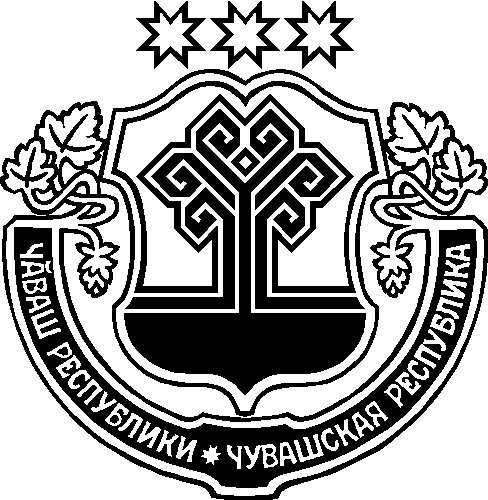 ЗАКОНЧУВАШСКОЙ РЕСПУБЛИКИО ВНЕСЕНИИ ИЗМЕНЕНИЙ В ЗАКОН Чувашской Республики "О республиканском бюджете Чувашской Республики на 2017 год и на плановый период 2018 и 2019 годов"ПринятГосударственным СоветомЧувашской Республики10 ноября 2017 годаСтатья 1Внести в Закон Чувашской Республики от 7 декабря 2016 года № 92 "О республиканском бюджете Чувашской Республики на 2017 год и на плановый период 2018 и 2019 годов" (Собрание законодательства Чувашской Республики, 2016, № 12; 2017, № 2; газета "Республика", 2017, 31 августа) следующие изменения: в статье 1:в части 1:в абзаце втором слова "43190486,3 тыс. рублей" заменить словами "43690100,3 тыс. рублей", слова "17385946,6 тыс. рублей" заменить словами "17482553,1 тыс. рублей", слова "15898704,3 тыс. рублей" заменить словами "15908630,8 тыс. рублей";в абзаце третьем слова "44413542,7 тыс. рублей" заменить словами "44913156,7 тыс. рублей";абзац пятый дополнить словами ", в том числе верхний предел долга по государственным гарантиям Чувашской Республики в сумме 100000,0 тыс. рублей";в абзаце шестом слова "464000,0 тыс. рублей" заменить словами "135000,0 тыс. рублей";в части 2:в абзаце четвертом слова "14183582,2 тыс. рублей" заменить словами "14444214,5 тыс. рублей";абзац пятый дополнить словами ", в том числе верхний предел долга по государственным гарантиям Чувашской Республики в сумме 80000,0 тыс. рублей";в части 3:в абзаце четвертом слова "13898482,7 тыс. рублей" заменить словами "14031705,1 тыс. рублей";в абзаце пятом слова "13898482,7 тыс. рублей" заменить словами "14031705,1 тыс. рублей, в том числе верхний предел долга по государственным гарантиям Чувашской Республики в сумме 60000,0 тыс. рублей";в статье 7:в части 1:в подпункте "а" слова "согласно приложениям 8, 81" заменить словами "согласно приложениям 8–82";в подпункте "д" слова "согласно приложениям 12, 121" заменить словами "согласно приложениям 12–122";в части 3 слова "на 2017 год в сумме 4881836,4 тыс. рублей" заменить словами "на 2017 год в сумме 4634534,6 тыс. рублей"; в части 4:в абзаце третьем слова "5269218,6 тыс. рублей" заменить словами "5353732,6 тыс. рублей";в абзаце седьмом слова "3892325,2 тыс. рублей" заменить словами "3976839,2 тыс. рублей";3) в статье 12:в части 1 слова "на 2017 год в сумме 16329592,1 тыс. рублей" заменить словами "на 2017 год в сумме 16789977,2 тыс. рублей";в абзаце втором части 2 слова "(таблицы 1–44)" заменить словами "(таблицы 1–52)"; в части 3 слова "на 2017 год в сумме 1068391,0 тыс. рублей" заменить словами "на 2017 год в сумме 1046927,7 тыс. рублей";в части 4:в абзаце втором слова "на 2017 год в сумме 21300,8 тыс. рублей" 
заменить словами "на 2017 год в сумме 9424,2 тыс. рублей";в абзаце четвертом слова "на 2017 год в сумме 180000,0 тыс. рублей" заменить словами "на 2017 год в сумме 72473,1 тыс. рублей";в абзаце пятом слова "на 2017 год в сумме 132119,0 тыс. рублей" 
заменить словами "на 2017 год в сумме 122899,1 тыс. рублей";в абзаце одиннадцатом слова "на 2017 год в сумме 1783,1 тыс. рублей," исключить;в абзаце двадцатом слова "на 2017 год в сумме 95049,3 тыс. рублей" заменить словами "на 2017 год в сумме 37500,0 тыс. рублей";в абзаце двадцать седьмом слова "на 2017 год в сумме 99000,0 тыс. рублей" заменить словами "на 2017 год в сумме 87468,3 тыс. рублей";в абзаце двадцать восьмом слова "на 2017 год в сумме 625000,0 тыс. рублей" заменить словами "на 2017 год в сумме 656389,0 тыс. рублей";в абзаце двадцать девятом слова "на 2017 год в сумме 23374,6 тыс. рублей" заменить словами "на 2017 год в сумме 17927,8 тыс. рублей";дополнить абзацем следующего содержания:"обеспечение мероприятий по переселению граждан из аварийного жилищного фонда (на оплату стоимости разницы площади предоставляемых и площади расселяемых жилых помещений) на 2017 год в сумме 86574,7 тыс. рублей.";4) в абзаце третьем статьи 13 слова "на 2017 год в сумме 24643,5 тыс. рублей" заменить словами "на 2017 год в сумме 20143,5 тыс. рублей";5) статью 19 изложить в следующей редакции:"Статья 19.	Предоставление государственных гарантий Чувашской Республики в валюте Российской ФедерацииУтвердить Программу государственных гарантий Чувашской Республики в валюте Российской Федерации:на 2017 год согласно приложению 23 к настоящему Закону;на 2018 и 2019 годы согласно приложению 24 к настоящему Закону.";6) в части 2 статьи 20:в абзаце пятом слова "на 2017 год в сумме 60000,0 тыс. рублей" 
заменить словами "на 2017 год в сумме 44340,1 тыс. рублей";абзацы шестой и восьмой признать утратившими силу;7) в статье 21:в пункте 1:абзац одиннадцатый подпункта 1.1 изложить в следующей редакции:"в период с 1 января 2013 года по 1 января 2015 года, – на приобретение тракторов для сельского хозяйства (код Общероссийского классификатора продукции ОК 034-2014 (далее – код ОКПД2) 28.30.2); комбайнов зерноуборочных (код ОКПД2 28.30.59.111); машин для уборки и первичной обработки картофеля (код ОКПД2 28.30.54.110); машин для уборки и первичной обработки свеклы и других корнеплодов (код ОКПД2 28.30.54.120);"; подпункты 1.10, 1.11 и 1.20 признать утратившими силу;абзац третий подпункта 1.29 изложить в следующей редакции:"организациям, осуществляющим первичную и (или) последующую (промышленную) переработку сельскохозяйственной продукции, – на закупку молока-сырья; зерна (в том числе семян масличных культур) для мукомольно-крупяной, хлебопекарной и масложировой отраслей промышленности; выращенного на территории Чувашской Республики хмеля;";пункт 9 изложить в следующей редакции:"9) на финансовое обеспечение и возмещение затрат государственного унитарного предприятия Чувашской Республики "Чувашавтотранс" Министерства транспорта и дорожного хозяйства Чувашской Республики на уплату основного долга и процентов по кредитам, привлеченным в российских кредитных организациях на пополнение оборотных средств предприятия в целях погашения просроченной кредиторской задолженности по заработной плате перед работниками предприятия.Размер субсидии в указанных целях определяется исходя из суммы, необходимой для финансового обеспечения и возмещения затрат на уплату основного долга и процентов по кредитам, привлеченным в российских кредитных организациях на пополнение оборотных средств предприятия 
в целях погашения просроченной кредиторской задолженности по заработной плате перед работниками предприятия, в пределах бюджетных ассигнований, установленных настоящим Законом, в порядке, определяемом Кабинетом Министров Чувашской Республики;";дополнить пунктом 10 следующего содержания:"10) юридическим лицам на мероприятия по временному социально-бытовому обустройству граждан Украины и лиц без гражданства, постоянно проживавших на территории Украины, прибывших на территорию Российской Федерации в экстренном массовом порядке и находящихся в пунктах временного размещения, расположенных на территории Чувашской Республики.";8) внести в приложение 3 следующие изменения:9) приложение 6 изложить в следующей редакции: "Приложение 6к Закону Чувашской Республики
"О республиканском бюджете 
Чувашской Республики на 2017 год 
и на плановый период 2018 и 2019 годов"(в редакции Закона Чувашской Республики"О внесении изменений в Закон ЧувашскойРеспублики "О республиканском бюджетеЧувашской Республики на 2017 год и наплановый период 2018 и 2019 годов")Прогнозируемые объемыпоступлений доходов в республиканский бюджетЧувашской Республики на 2017 год10) дополнить приложением 82 следующего содержания: "Приложение 82к Закону Чувашской Республики
"О республиканском бюджете 
Чувашской Республики на 2017 год 
и на плановый период 2018 и 2019 годов"Изменениераспределения бюджетных ассигнований по разделам,подразделам, целевым статьям (государственным программамЧувашской Республики и непрограммным направлениямдеятельности) и группам (группам и подгруппам) видов расходовклассификации расходов республиканского бюджета ЧувашскойРеспублики на 2017 год, предусмотренного приложениями 8, 81 к Закону Чувашской Республики "О республиканском бюджетеЧувашской Республики на 2017 год и на плановый период 2018 и 2019 годов"(тыс. рублей)11) приложение 10 изложить в следующей редакции: "Приложение 10 к Закону Чувашской Республики
"О республиканском бюджете 
Чувашской Республики на 2017 год и на плановый период 2018 и 2019 годов"(в редакции Закона Чувашской Республики "О внесении изменений в Закон Чувашской Республики "О республиканском бюджете Чувашской Республики на 2017 год и на плановый период 2018 и 2019 годов")Распределение бюджетных ассигнований по целевым статьям (государственным программам Чувашской Республики и непрограммным направлениям деятельности), группам (группам и подгруппам) видов расходов, разделам, подразделам классификации расходов республиканского бюджета Чувашской Республики на 2017 год12) дополнить приложением 122 следующего содержания:  "Приложение 122к Закону Чувашской Республики
"О республиканском бюджете 
Чувашской Республики на 2017 год и на плановый период 2018 и 2019 годов"ИЗМЕНЕНИЕ ведомственной структуры расходов республиканского бюджетаЧувашской Республики на 2017 год, предусмотренной приложениями 12, 121 к Закону Чувашской Республики "О республиканском бюджете Чувашской Республики на 2017 год и на плановый период 2018 и 2019 годов"13) приложение 14 изложить в следующей редакции:  "Приложение 14 к Закону Чувашской Республики
"О республиканском бюджете 
Чувашской Республики на 2017 год и на плановый период 2018 и 2019 годов"(в редакции Закона Чувашской Республики "О внесении изменений в Закон Чувашской Республики "О республиканском бюджете Чувашской Республики на 2017 год и наплановый период 2018 и 2019 годов")Республиканская адресная инвестиционная программана 2017 год(тыс. рублей)14) в приложении 16:внести в таблицу 5 "Распределение субсидий бюджетам муниципальных районов и бюджетам городских округов на софинансирование расходов бюджетов муниципальных районов и бюджетов городских округов на предоставление социальных выплат молодым семьям на приобретение (строительство) жилья в рамках подпрограммы "Обеспечение жильем молодых семей" федеральной целевой программы "Жилище" на 2015–
2020 годы, на 2017 год" следующие изменения:(тыс. рублей)таблицу 6 "Распределение субвенций бюджетам муниципальных районов и бюджетам городских округов для осуществления государственных полномочий Чувашской Республики по обеспечению проведения ремонта жилых помещений, собственниками которых являются дети-сироты и дети, оставшиеся без попечения родителей, а также лица из числа детей-сирот и детей, оставшихся без попечения родителей, в возрасте 
от 14 до 23 лет, на 2017 год" изложить в следующей редакции:"Таблица 6(в редакции Закона Чувашской Республики"О внесении изменений в Закон ЧувашскойРеспублики "О республиканском бюджетеЧувашской Республики на 2017 год и наплановый период 2018 и 2019 годов")РАСПРЕДЕЛЕНИЕсубвенций бюджетам муниципальных районов и бюджетам городских округов для осуществления государственных полномочий Чувашской Республики по обеспечению проведения ремонта жилых помещений, собственниками которых являются дети-сироты и дети, оставшиеся без попечения родителей, а также лица из числа детей-сирот и детей, оставшихся без попечения родителей, в возрасте от 14 до 23 лет, на 2017 год(тыс. рублей)внести в таблицу 12 "Распределение субвенций бюджетам муниципальных районов и бюджетам городских округов для осуществления 
государственных полномочий Чувашской Республики по обеспечению благоустроенными жилыми помещениями специализированного жилищного фонда по договорам найма специализированных жилых помещений детей-сирот и детей, оставшихся без попечения родителей, лиц из числа детей-сирот и детей, оставшихся без попечения родителей, на 2017 год" следующие изменения:(тыс. рублей)внести в таблицу 13 "Распределение субвенций бюджетам городских округов для осуществления государственных полномочий Чувашской Республики по обеспечению жилыми помещениями по договорам социального найма категорий граждан, указанных в пункте 3 части 1 статьи 11 Закона Чувашской Республики от 17 октября 2005 года № 42 "О регулировании жилищных отношений" и состоящих на учете в качестве нуждающихся 
в жилых помещениях, бюджетам муниципальных районов по расчету 
и предоставлению субвенций бюджетам поселений для осуществления указанных государственных полномочий Чувашской Республики на 
2017 год" следующие изменения:(тыс. рублей)внести в таблицу 15 "Распределение субвенций бюджетам муниципальных районов и бюджетам городских округов для осуществления государственных полномочий Чувашской Республики по выплате компенсации платы, взимаемой с родителей (законных представителей) за присмотр 
и уход за детьми, посещающими образовательные организации, реализующие образовательную программу дошкольного образования на территории Чувашской Республики, на 2017 год" следующие изменения:(тыс. рублей)внести в таблицу 17 "Распределение субвенций бюджетам муниципальных районов и бюджетам городских округов для осуществления делегированных государственных полномочий Российской Федерации по назначению и выплате единовременного пособия при передаче ребенка 
на воспитание в семью на 2017 год" следующие изменения:(тыс. рублей)внести в таблицу 18 "Распределение субвенций бюджетам муниципальных районов и бюджетам городских округов для осуществления государственных полномочий Чувашской Республики по финансовому обеспечению государственных гарантий реализации прав на получение общедоступного и бесплатного дошкольного образования в муниципальных дошкольных образовательных организациях на 2017 год" следующие 
изменения:(тыс. рублей)внести в таблицу 19 "Распределение субвенций бюджетам муниципальных районов и бюджетам городских округов для осуществления государственных полномочий Чувашской Республики по финансовому обеспечению государственных гарантий реализации прав на получение общедоступного и бесплатного дошкольного, начального общего, основного 
общего, среднего общего образования в муниципальных общеобразовательных организациях, обеспечение дополнительного образования детей 
в муниципальных общеобразовательных организациях на 2017 год" следующие изменения:(тыс. рублей)внести в таблицу 20 "Распределение иных межбюджетных трансфертов бюджетам муниципальных районов и бюджетам городских округов 
на выплату социальных пособий учащимся общеобразовательных организаций, расположенных на территории Чувашской Республики, нуждающимся в приобретении проездных билетов для проезда между пунктами проживания и обучения на транспорте городского и пригородного сообщения на территории Чувашской Республики, на 2017 год" следующие 
изменения:(тыс. рублей)внести в таблицу 23 "Распределение субвенций бюджетам муниципальных районов и бюджетам городских округов для осуществления государственных полномочий Чувашской Республики по назначению и выплате единовременного денежного пособия гражданам, усыновившим (удочерившим) ребенка (детей) на территории Чувашской Республики, на 2017 год" следующие изменения:(тыс. рублей) внести в таблицу 24 "Распределение субвенций бюджетам муниципальных районов и бюджетам городских округов для осуществления государственных полномочий Чувашской Республики по предоставлению 
меры социальной поддержки по оплате жилого помещения, коммунальных услуг, в том числе по уплате взноса на капитальный ремонт общего имущества в многоквартирном доме, проживающим и работающим в сельских населенных пунктах, рабочих поселках (поселках городского типа) педагогическим работникам и библиотекарям муниципальных образовательных организаций, а также гражданам, проработавшим не менее 10 лет на указанных должностях в этих организациях, расположенных в сельских населенных пунктах, рабочих поселках (поселках городского типа), вышедшим на пенсию в период работы в этих организациях, у которых право на указанную меру социальной поддержки возникло по состоянию на 31 января 2016 года, за исключением вопросов, решение которых отнесено к ведению Российской Федерации, на 2017 год" следующие изменения:(тыс. рублей) таблицу 26 "Распределение субсидий бюджетам муниципальных районов на софинансирование мероприятий по улучшению жилищных условий граждан, проживающих и работающих в сельской местности, 
в том числе молодых семей и молодых специалистов, в рамках федеральной целевой программы "Устойчивое развитие сельских территорий на 2014–2017 годы и на период до 2020 года" на 2017 год" изложить в следующей редакции:"Таблица 26(в редакции Закона Чувашской Республики "О внесении изменений в Закон Чувашской Республики "О республиканском бюджете Чувашской Республики на 2017 год и на плановый период 2018 и 2019 годов")Распределениесубсидий бюджетам муниципальных районов на софинансирование мероприятий по улучшению жилищных условий граждан, проживающих в сельской местности, в том числе молодых семей и молодых специалистов, в рамках федеральной целевой программы "Устойчивое развитие сельских территорий на 2014–2017 годы и на период до 2020 года" на 2017 год(тыс. рублей)внести в таблицу 28 "Распределение субвенций бюджетам городских округов на осуществление полномочий Российской Федерации по обеспечению жильем граждан, уволенных с военной службы (службы), и приравненных к ним лиц в соответствии с федеральной целевой программой "Жилище" на 2015–2020 годы на 2017 год" следующие изменения:(тыс. рублей)таблицу 43 "Распределение субсидий бюджетам городских округов на укрепление материально-технической базы муниципальных образовательных организаций (в части приобретения оборудования, инвентаря для оснащения муниципальных образовательных организаций) на 2017 год" изложить в следующей редакции:"Таблица 43(в редакции Закона Чувашской Республики "О внесении изменений в Закон Чувашской Республики "О республиканском бюджете Чувашской Республики на 2017 год и на плановый период 2018 и 2019 годов")Распределение субсидий бюджетам муниципальных районов и бюджетам городских округов на укрепление материально-технической базы муниципальных образовательных организаций (в части приобретения оборудования, инвентаря для оснащения муниципальных образовательных организаций) на 2017 год(тыс. рублей)дополнить таблицами 45–52 следующего содержания:"Таблица 45Распределение субсидий бюджетам муниципальных районов на выплаты денежных поощрений победителям конкурса муниципальных программ по работе с детьми и молодежью на 2017 год(тыс. рублей)Таблица 46Распределение субвенций бюджетам городских округов для осуществлениягосударственных полномочий Чувашской Республики по проведению проверок при осуществлении лицензионного контроля в отношении юридических лиц или индивидуальных предпринимателей,осуществляющих предпринимательскую деятельность по управлению многоквартирными домами на основании лицензии, на 2017 год(тыс. рублей)Таблица 47Распределение субсидий бюджетам муниципальных районов на софинансирование мероприятий по реализации проектов комплексного обустройства площадок под компактную жилищную застройку в сельской местности в рамках федеральной целевой программы "Устойчивое развитие сельских территорий на 2014–2017 годы и на период до 2020 года" на 2017 год(тыс. рублей)Таблица 48Распределение субсидий бюджетам муниципальных районов на софинансированиемероприятий по грантовой поддержке местных инициатив граждан,проживающих в сельской местности, в рамках федеральной целевой программы "Устойчивое развитие сельских территорий на 2014–2017 годы и на период до 2020 года" на 2017 год(тыс. рублей)Таблица 49Распределение субсидий бюджетам муниципальных районов на реализацию проектов развития общественной инфраструктуры, основанных на местных инициативах, на 2017 год(тыс. рублей)Таблица 50Распределениесубсидий бюджетам муниципальных районов и бюджетам городских округов на выравнивание обеспеченности муниципальных образований при реализации ими отдельных расходных обязательств на 2017 год(тыс. рублей)Таблица 51Распределениесубсидий бюджетам муниципальных районов и бюджетам городских округов на выплату ежегодных денежных поощрений Главы Чувашской Республики для общеобразовательных организаций в Чувашской Республике, вошедших во всероссийские рейтинги лучших общеобразовательных организаций, достигших высоких образовательных результатов, на 2017 год(тыс. рублей)Таблица 52Распределениесубсидий бюджетам муниципальных районов и бюджетам городских округов на поощрение победителей ежегодного республиканского смотра-конкурса на лучшее озеленение и благоустройство населенного пункта Чувашской Республики на 2017 год(тыс. рублей)15) приложение 19 изложить в следующей редакции:  "Приложение 19 к Закону Чувашской Республики
 "О республиканском бюджете 
 Чувашской Республики на 2017 год и на плановый период 2018 и 2019 годов" (в редакции Закона Чувашской Республики "О внесении изменений в Закон Чувашской Республики "О республиканском бюджете Чувашской Республики на 2017 год и на плановый период 2018 и 2019 годов")ИСТОЧНИКИвнутреннего финансирования дефицита республиканского бюджета Чувашской Республики на 2017 год(тыс. рублей)16) приложение 20 изложить в следующей редакции:"Приложение 20к Закону Чувашской Республики
 "О республиканском бюджете 
 Чувашской Республики на 2017 год и на плановый период 2018 и 2019 годов" (в редакции Закона Чувашской Республики "О внесении изменений в Закон Чувашской Республики "О республиканском бюджете Чувашской Республики на 2017 год и на плановый период 2018 и 2019 годов")ИСТОЧНИКИ внутреннего финансирования дефицита республиканского бюджета Чувашской Республики на 2018 и 2019 годы(тыс. рублей)17) приложение 21 изложить в следующей редакции:"Приложение 21к Закону Чувашской Республики
 "О республиканском бюджете 
 Чувашской Республики на 2017 год и на плановый период 2018 и 2019 годов" (в редакции Закона Чувашской Республики "О внесении изменений в Закон Чувашской Республики "О республиканском бюджете Чувашской Республики на 2017 год и на плановый период 2018 и 2019 годов")ПРОГРАММАгосударственных внутренних заимствованийЧувашской Республики на 2017 год(тыс. рублей)18) приложение 22 изложить в следующей редакции:"Приложение 22к Закону Чувашской Республики
 "О республиканском бюджете 
 Чувашской Республики на 2017 год и на плановый период 2018 и 2019 годов" (в редакции Закона Чувашской Республики "О внесении изменений в Закон Чувашской Республики "О республиканском бюджете Чувашской Республики на 2017 год и на плановый период 2018 и 2019 годов")ПРОГРАММАгосударственных внутренних заимствований Чувашской Республики на 2018 и 2019 годы                     (тыс. рублей)19) приложение 23 изложить в следующей редакции:"Приложение 23к Закону Чувашской Республики
 "О республиканском бюджете 
 Чувашской Республики на 2017 год и на плановый период 2018 и 2019 годов" (в редакции Закона Чувашской Республики "О внесении изменений в Закон Чувашской Республики "О республиканском бюджете Чувашской Республики на 2017 год и на плановый период 2018 и 2019 годов")ПРОГРАММАгосударственных гарантий Чувашской Республикив валюте Российской Федерации на 2017 годПеречень подлежащих предоставлению в 2017 году государственных гарантий Чувашской РеспубликиПеречень подлежащих исполнению в 2017 году государственных гарантий Чувашской РеспубликиОбщий объем бюджетных ассигнований, предусмотренных на 
исполнение государственных гарантий Чувашской Республики по возможным гарантийным случаям в 2017 году20) приложение 24 изложить в следующей редакции:"Приложение 24к Закону Чувашской Республики
 "О республиканском бюджете 
 Чувашской Республики на 2017 год и на плановый период 2018 и 2019 годов" (в редакции Закона Чувашской Республики "О внесении изменений в Закон Чувашской Республики "О республиканском бюджете Чувашской Республики на 2017 год и на плановый период 2018 и 2019 годов")ПРОГРАММА государственных гарантий Чувашской Республики в валюте Российской Федерации на 2018 и 2019 годыПеречень подлежащих исполнению в 2018 и 2019 годах государственных гарантий Чувашской Республики Общий объем бюджетных ассигнований, предусмотренных на 
исполнение государственных гарантий Чувашской Республики по возможным гарантийным случаям в 2018 и 2019 годах г. Чебоксары10 ноября 2017 года№ 67Код бюджетной классификацииРоссийской ФедерацииКод бюджетной классификацииРоссийской ФедерацииКод бюджетной классификацииРоссийской ФедерацииКод бюджетной классификацииРоссийской ФедерацииНаименованиеглавного администраторадоходов республиканского бюджетаЧувашской РеспубликиНаименованиеглавного администраторадоходов республиканского бюджетаЧувашской Республикиглавного администратора доходовглавного администратора доходовглавного администратора доходовдоходовреспубликанскогобюджета Чувашской РеспубликиНаименованиеглавного администраторадоходов республиканского бюджетаЧувашской РеспубликиНаименованиеглавного администраторадоходов республиканского бюджетаЧувашской Республикипосле позиции после позиции после позиции после позиции после позиции "856Министерство труда и социальной защиты Чувашской Республики"Министерство труда и социальной защиты Чувашской Республики"Министерство труда и социальной защиты Чувашской Республики"Министерство труда и социальной защиты Чувашской Республики"дополнить позициейдополнить позициейдополнить позициейдополнить позициейдополнить позицией"8562 02 23009 02 0000 1512 02 23009 02 0000 1512 02 23009 02 0000 151Субсидии бюджетам субъектов Российской Федерации на социальную поддержку Героев Советского Союза, Героев Российской Федерации и полных кавалеров ордена Славы";после позиции после позиции после позиции после позиции после позиции "8572 02 25516 02 0000 1512 02 25516 02 0000 1512 02 25516 02 0000 151Субсидии бюджетам субъектов Российской Федерации на реализацию мероприятий по укреплению единства российской нации и этнокультурному развитию народов России"дополнить позициейдополнить позициейдополнить позициейдополнить позициейдополнить позицией"8572 02 25517 02 0000 1512 02 25517 02 0000 1512 02 25517 02 0000 151Субсидии бюджетам субъектов Российской Федерации на поддержку творческой деятельности и техническое оснащение детских и кукольных театров";после позиции после позиции после позиции после позиции после позиции "8742 02 25520 02 0000 1512 02 25520 02 0000 1512 02 25520 02 0000 151Субсидии бюджетам субъектов Российской Федерации на реализацию мероприятий по содействию созданию в субъектах Российской Федерации новых мест в общеобразовательных организациях"дополнить позициейдополнить позициейдополнить позициейдополнить позициейдополнить позицией"8742 02 25564 02 0000 1512 02 25564 02 0000 1512 02 25564 02 0000 151Субсидии бюджетам субъектов Российской Федерации на софинансирование расходов по внедрению в общеобразовательных организациях системы мониторинга здоровья обучающихся на основе отечественной технологической платформы";(тыс. рублей)(тыс. рублей)(тыс. рублей)Код бюджетной 
классификацииКод бюджетной 
классификацииНаименование доходовСумма12310000000000000000НАЛОГОВЫЕ И НЕНАЛОГОВЫЕ ДОХОДЫ, всего26 207 547,2в том числе:10100000000000000НАЛОГИ НА ПРИБЫЛЬ, ДОХОДЫ, всего16 111 361,4из них:10101000000000110налог на прибыль организаций7 445 349,510102000010000110налог на доходы физических лиц8 666 011,910300000000000000НАЛОГИ НА ТОВАРЫ (РАБОТЫ, УСЛУГИ), РЕАЛИЗУЕМЫЕ НА ТЕРРИТОРИИ РОССИЙСКОЙ ФЕДЕРАЦИИ3 637 720,610302000010000110Акцизы по подакцизным товарам (продукции), производимым на территории Российской Федерации3 637 720,610500000000000000НАЛОГИ НА СОВОКУПНЫЙ ДОХОД1 906 693,010501000000000110Налог, взимаемый в связи с применением упрощенной системы налогообложения1 906 693,010600000000000000НАЛОГИ НА ИМУЩЕСТВО, всего3 524 847,8из них:10602000020000110налог на имущество организаций2 704 950,010604000020000110транспортный налог816 184,810605000020000110налог на игорный бизнес3 713,010800000000000000ГОСУДАРСТВЕННАЯ ПОШЛИНА119 906,410900000000000000ЗАДОЛЖЕННОСТЬ И ПЕРЕРАСЧЕТЫ ПО ОТМЕНЕННЫМ НАЛОГАМ, СБОРАМ И ИНЫМ ОБЯЗАТЕЛЬНЫМ ПЛАТЕЖАМ88,011100000000000000ДОХОДЫ ОТ ИСПОЛЬЗОВАНИЯ ИМУЩЕСТВА, НАХОДЯЩЕГОСЯ В ГОСУДАРСТВЕННОЙ И МУНИЦИПАЛЬНОЙ СОБСТВЕННОСТИ, всего211 639,1из них:11101000000000120доходы в виде прибыли, приходящейся на доли в уставных (складочных) капиталах хозяйственных товариществ и обществ, или дивидендов по акциям, принадлежащим Российской Федерации, субъектам Российской Федерации или муниципальным образованиям16 000,011103000000000120проценты, полученные от предоставления бюджетных кредитов внутри страны 2 881,111105000000000120доходы, получаемые в виде арендной либо иной платы за передачу в возмездное пользование государственного и муниципального имущества (за исключением имущества бюджетных и автономных учреждений, а также имущества государственных и муниципальных унитарных предприятий, в том числе казенных)132 708,011107000000000120платежи от государственных и муниципальных унитарных предприятий 8 300,011109000000000120прочие доходы от использования имущества и прав, находящихся в государственной и муниципальной собственности (за исключением имущества бюджетных и автономных учреждений, а также имущества государственных и муниципальных унитарных предприятий, в том числе казенных)51 750,011200000000000000ПЛАТЕЖИ ПРИ ПОЛЬЗОВАНИИ ПРИРОДНЫМИ РЕСУРСАМИ, всего46 639,3из них:11201000010000120плата за негативное воздействие на окружающую среду30 178,811204000000000120плата за использование лесов16 460,511300000000000000ДОХОДЫ ОТ ОКАЗАНИЯ ПЛАТНЫХ УСЛУГ (РАБОТ) И КОМПЕНСАЦИИ ЗАТРАТ ГОСУДАРСТВА57 619,611400000000000000ДОХОДЫ ОТ ПРОДАЖИ МАТЕРИАЛЬНЫХ И НЕМАТЕРИАЛЬНЫХ АКТИВОВ122 328,011500000000000000АДМИНИСТРАТИВНЫЕ ПЛАТЕЖИ И СБОРЫ700,011600000000000000ШТРАФЫ, САНКЦИИ, ВОЗМЕЩЕНИЕ УЩЕРБА468 004,020000000000000000БЕЗВОЗМЕЗДНЫЕ ПОСТУПЛЕНИЯ, всего17 482 553,120200000000000000Безвозмездные поступления от других бюджетов бюджетной системы Российской Федерации, всего15 908 630,8в том числе:20210000000000151Дотации бюджетам бюджетной системы Российской Федерации, всего 9 195 884,3из них:20215001020000151дотации бюджетам субъектов Российской Федерации на выравнивание бюджетной обеспеченности8 816 291,720215002020000151дотации бюджетам субъектов Российской Федерации на поддержку мер по обеспечению сбалансированности бюджетов379 592,620220000000000151Субсидии бюджетам бюджетной системы Российской Федерации (межбюджетные субсидии)3 621 424,120230000000000151Субвенции бюджетам бюджетной системы Российской Федерации 1 846 994,220240000000000151Иные межбюджетные трансферты1 244 328,220300000000000000Безвозмездные поступления от государственных (муниципальных) организаций888 684,220400000000000000Безвозмездные поступления от негосударственных организаций322 886,820700000000000000Прочие безвозмездные поступления305,421800000000000000Доходы бюджетов бюджетной системы Российской Федерации от возврата бюджетами бюджетной системы Российской Федерации и организациями остатков субсидий, субвенций и иных межбюджетных трансфертов, имеющих целевое назначение, прошлых лет317 748,821900000000000000Возврат остатков субсидий, субвенций и иных межбюджетных трансфертов, имеющих целевое назначение, прошлых лет44 297,1";НаименованиеРазделПодразделЦелевая статья (государственные программы и непрограм-мные направления деятельности)Группа (группа и подгруппа) вида расходовСумма (увели-чение, умень-шение (-)123456Всего499 614,0Общегосударственные вопросы01-775 841,7Функционирование законодательных (представительных) органов государственной власти и представительных органов муниципальных образований0103180,3Государственная программа Чувашской Республики "Развитие потенциала государственного управления"0103Ч500000000180,3Обеспечение реализации государственной программы Чувашской Республики "Развитие потенциала государственного управления"0103Ч5Э0000000180,3Основное мероприятие "Общепрограммные расходы"0103Ч5Э0100000180,3Обеспечение функций государственных органов0103Ч5Э0100190180,3Расходы на выплаты персоналу в целях обеспечения выполнения функций государственными (муниципальными) органами, казенными учреждениями, органами управления государственными внебюджетными фондами0103Ч5Э0100190100387,8Расходы на выплаты персоналу государственных (муниципальных) органов0103Ч5Э0100190120387,8Закупка товаров, работ и услуг для обеспечения государственных (муниципальных) нужд0103Ч5Э0100190200-207,5Иные закупки товаров, работ и услуг для обеспечения государственных (муниципальных) нужд0103Ч5Э0100190240-207,5Функционирование Правительства Российской Федерации, высших исполнительных органов государственной власти субъектов Российской Федерации, местных администраций01041 812,7Государственная программа Чувашской Республики "Развитие потенциала государственного управления"0104Ч5000000001 812,7Обеспечение реализации государственной программы Чувашской Республики "Развитие потенциала государственного управления"0104Ч5Э00000001 812,7Основное мероприятие "Общепрограммные расходы"0104Ч5Э01000001 812,7Обеспечение функций государственных органов0104Ч5Э01001901 812,7Расходы на выплаты персоналу в целях обеспечения выполнения функций государственными (муниципальными) органами, казенными учреждениями, органами управления государственными внебюджетными фондами0104Ч5Э01001901001 579,7Расходы на выплаты персоналу государственных (муниципальных) органов0104Ч5Э01001901201 579,7Закупка товаров, работ и услуг для обеспечения государственных (муниципальных) нужд0104Ч5Э0100190200233,0Иные закупки товаров, работ и услуг для обеспечения государственных (муниципальных) нужд0104Ч5Э0100190240233,0Обеспечение деятельности Общественной палаты Чувашской Республики0104Ч5Э01407100,0Расходы на выплаты персоналу в целях обеспечения выполнения функций государственными (муниципальными) органами, казенными учреждениями, органами управления государственными внебюджетными фондами0104Ч5Э014071010023,0Расходы на выплаты персоналу казенных учреждений0104Ч5Э014071011023,0Закупка товаров, работ и услуг для обеспечения государственных (муниципальных) нужд0104Ч5Э0140710200-23,0Иные закупки товаров, работ и услуг для обеспечения государственных (муниципальных) нужд0104Ч5Э0140710240-23,0Судебная система01051 841,6Государственная программа Чувашской Республики "Развитие потенциала государственного управления"0105Ч5000000001 841,6Подпрограмма "Совершенствование государственного управления в сфере юстиции" государственной программы Чувашской Республики "Развитие потенциала государственного управления"0105Ч5400000001 841,6Основное мероприятие "Обеспечение деятельности мировых судей Чувашской Республики в целях реализации прав, свобод и законных интересов граждан и юридических лиц"0105Ч5401000001 841,6Организационное обеспечение деятельности мировых судей Чувашской Республики0105Ч540100250551,6Расходы на выплаты персоналу в целях обеспечения выполнения функций государственными (муниципальными) органами, казенными учреждениями, органами управления государственными внебюджетными фондами0105Ч540100250100551,6Расходы на выплаты персоналу государственных (муниципальных) органов0105Ч540100250120551,6Закупка товаров, работ и услуг для обеспечения государственных (муниципальных) нужд0105Ч540100250200-25,0Иные закупки товаров, работ и услуг для обеспечения государственных (муниципальных) нужд0105Ч540100250240-25,0Иные бюджетные ассигнования0105Ч54010025080025,0Уплата налогов, сборов и иных платежей0105Ч54010025085025,0Управление организацией отправки судебной корреспонденции0105Ч5401175801 290,0Закупка товаров, работ и услуг для обеспечения государственных (муниципальных) нужд0105Ч5401175802001 290,0Иные закупки товаров, работ и услуг для обеспечения государственных (муниципальных) нужд0105Ч5401175802401 290,0Обеспечение деятельности финансовых, налоговых и таможенных органов и органов финансового (финансово-бюджетного) надзора0106-17 053,0Государственная программа Чувашской Республики "Управление общественными финансами и государственным долгом Чувашской Республики"0106Ч400000000-17 053,0Подпрограмма "Повышение эффективности бюджетных расходов Чувашской Республики" государственной программы Чувашской Республики "Управление общественными финансами и государственным долгом Чувашской Республики"0106Ч420000000400,0Основное мероприятие "Совершенствование бюджетного процесса в условиях внедрения программно-целевых методов управления"0106Ч420200000400,0Сопровождение и развитие программного обеспечения автоматизированной системы управления бюджетным процессом0106Ч420213500400,0Закупка товаров, работ и услуг для обеспечения государственных (муниципальных) нужд0106Ч420213500200400,0Иные закупки товаров, работ и услуг для обеспечения государственных (муниципальных) нужд0106Ч420213500240400,0Обеспечение реализации государственной программы Чувашской Республики "Управление общественными финансами и государственным долгом Чувашской Республики"0106Ч4Э0000000-17 453,0Основное мероприятие "Общепрограммные расходы"0106Ч4Э0100000-17 453,0Обеспечение функций государственных органов0106Ч4Э0100190-17 453,0Расходы на выплаты персоналу в целях обеспечения выполнения функций государственными (муниципальными) органами, казенными учреждениями, органами управления государственными внебюджетными фондами0106Ч4Э0100190100722,6Расходы на выплаты персоналу государственных (муниципальных) органов0106Ч4Э0100190120722,6Закупка товаров, работ и услуг для обеспечения государственных (муниципальных) нужд0106Ч4Э0100190200-18 075,6Иные закупки товаров, работ и услуг для обеспечения государственных (муниципальных) нужд0106Ч4Э0100190240-18 075,6Иные бюджетные ассигнования0106Ч4Э0100190800-100,0Уплата налогов, сборов и иных платежей0106Ч4Э0100190850-100,0Обеспечение проведения выборов и референдумов0107187,6Государственная программа Чувашской Республики "Развитие потенциала государственного управления"0107Ч500000000187,6Обеспечение реализации государственной программы Чувашской Республики "Развитие потенциала государственного управления"0107Ч5Э0000000187,6Основное мероприятие "Общепрограммные расходы"0107Ч5Э0100000187,6Обеспечение функций государственных органов0107Ч5Э0100190187,6Расходы на выплаты персоналу в целях обеспечения выполнения функций государственными (муниципальными) органами, казенными учреждениями, органами управления государственными внебюджетными фондами0107Ч5Э0100190100187,6Расходы на выплаты персоналу государственных (муниципальных) органов0107Ч5Э0100190120187,6Резервные фонды0111-756 887,9Государственная программа Чувашской Республики "Управление общественными финансами и государственным долгом Чувашской Республики"0111Ч400000000-756 887,9Подпрограмма "Совершенствование бюджетной политики и эффективное использование бюджетного потенциала Чувашской Республики" государственной программы Чувашской Республики "Управление общественными финансами и государственным долгом Чувашской Республики"0111Ч410000000-756 887,9Основное мероприятие "Развитие бюджетного планирования, формирование республиканского бюджета Чувашской Республики на очередной финансовый год и плановый период"0111Ч410100000-756 887,9Резервный фонд Кабинета Министров Чувашской Республики0111Ч410113430-15 659,9Иные бюджетные ассигнования0111Ч410113430800-15 659,9Резервные средства0111Ч410113430870-15 659,9Резервный фонд Чувашской Республики0111Ч410113431-741 228,0Иные бюджетные ассигнования0111Ч410113431800-741 228,0Резервные средства0111Ч410113431870-741 228,0Другие общегосударственные вопросы0113-5 923,0Государственная программа Чувашской Республики "Социальная поддержка граждан"0113Ц300000000-1 094,4Подпрограмма "Социальная защита населения Чувашской Республики" государственной программы Чувашской Республики "Социальная поддержка граждан"0113Ц310000000147,2Основное мероприятие "Реализация законодательства в области предоставления мер социальной поддержки отдельным категориям граждан"0113Ц310100000147,2Финансовое обеспечение мероприятий по временному социально-бытовому обустройству граждан Украины и лиц без гражданства, постоянно проживавших на территории Украины, прибывших на территорию Российской Федерации в экстренном массовом порядке и находящихся в пунктах временного размещения, расположенных на территории Чувашской Республики, за счет иных межбюджетных трансфертов, предоставляемых из федерального бюджета0113Ц310152240147,2Иные бюджетные ассигнования0113Ц310152240800147,2Субсидии юридическим лицам (кроме некоммерческих организаций), индивидуальным предпринимателям, физическим лицам – производителям товаров, работ, услуг0113Ц310152240810147,2Обеспечение реализации государственной программы Чувашской Республики "Социальная поддержка граждан"0113Ц3Э0000000-1 241,6Основное мероприятие "Общепрограммные расходы"0113Ц3Э0100000-1 241,6Обеспечение функций государственных органов0113Ц3Э0100190-1 241,6Расходы на выплаты персоналу в целях обеспечения выполнения функций государственными (муниципальными) органами, казенными учреждениями, органами управления государственными внебюджетными фондами0113Ц3Э0100190100-1 359,7Расходы на выплаты персоналу государственных (муниципальных) органов0113Ц3Э0100190120-1 359,7Закупка товаров, работ и услуг для обеспечения государственных (муниципальных) нужд0113Ц3Э0100190200118,1Иные закупки товаров, работ и услуг для обеспечения государственных (муниципальных) нужд0113Ц3Э0100190240118,1Государственная программа Чувашской Республики "Развитие культуры и туризма"0113Ц4000000005 996,5Подпрограмма "Развитие культуры в Чувашской Республике" государственной программы Чувашской Республики "Развитие культуры и туризма"0113Ц4100000005 996,5Основное мероприятие "Развитие архивного дела"0113Ц4104000001 671,2Обеспечение деятельности государственных архивов0113Ц4104404301 671,2Предоставление субсидий бюджетным, автономным учреждениям и иным некоммерческим организациям0113Ц4104404306001 671,2Субсидии бюджетным учреждениям0113Ц4104404306101 671,2Основное мероприятие "Проведение международных, всероссийских, межрегиональных, республиканских мероприятий в сфере культуры и искусства, архивного дела"0113Ц410900000330,0Организация и проведение торжественных вечеров, концертов и иных зрелищных мероприятий, посвященных юбилейным и памятным датам республиканского, регионального и всероссийского значения, а также выставок, конференций, семинаров0113Ц410911060330,0Предоставление субсидий бюджетным, автономным учреждениям и иным некоммерческим организациям0113Ц410911060600330,0Субсидии бюджетным учреждениям0113Ц410911060610330,0Основное мероприятие "Инвестиционные мероприятия. Укрепление материально-технической базы учреждений культуры и архивов"0113Ц4110000003 995,3Укрепление материально-технической базы государственных архивов0113Ц4110111903 995,3Предоставление субсидий бюджетным, автономным учреждениям и иным некоммерческим организациям0113Ц4110111906003 995,3Субсидии бюджетным учреждениям0113Ц4110111906103 995,3Государственная программа Чувашской Республики "Развитие образования"0113Ц70000000036,7Обеспечение реализации государственной программы Чувашской Республики "Развитие образования"0113Ц7Э000000036,7Основное мероприятие "Общепрограммные расходы"0113Ц7Э010000036,7Обеспечение функций государственных органов0113Ц7Э010019036,7Расходы на выплаты персоналу в целях обеспечения выполнения функций государственными (муниципальными) органами, казенными учреждениями, органами управления государственными внебюджетными фондами0113Ц7Э0100190100-88,0Расходы на выплаты персоналу государственных (муниципальных) органов0113Ц7Э0100190120-88,0Закупка товаров, работ и услуг для обеспечения государственных (муниципальных) нужд0113Ц7Э0100190200124,7Иные закупки товаров, работ и услуг для обеспечения государственных (муниципальных) нужд0113Ц7Э0100190240124,7Государственная программа Чувашской Республики "Повышение безопасности жизнедеятельности населения и территорий Чувашской Республики"0113Ц800000000-450,0Подпрограмма "Профилактика правонарушений и противодействие преступности в Чувашской Республике" государственной программы Чувашской Республики "Повышение безопасности жизнедеятельности населения и территорий Чувашской Республики"0113Ц820000000-450,0Основное мероприятие "Осуществление отдельных полномочий по составлению протоколов об административных правонарушениях, посягающих на общественный порядок и общественную безопасность"0113Ц820600000-450,0Субвенции федеральному бюджету на осуществление части переданных полномочий по составлению протоколов об административных правонарушениях, посягающих на общественный порядок и общественную безопасность0113Ц820657010-450,0Межбюджетные трансферты0113Ц820657010500-450,0Субвенции0113Ц820657010530-450,0Государственная программа Чувашской Республики "Экономическое развитие Чувашской Республики"0113Ч100000000-871,8Подпрограмма "Совершенствование системы управления экономическим развитием Чувашской Республики" государственной программы Чувашской Республики "Экономическое развитие Чувашской Республики"0113Ч1100000000,0Основное мероприятие "Внедрение и развитие проектной деятельности в государственном секторе"0113Ч1107000000,0Проведение обучения по проектному управлению и сертификации государственных служащих – участников приоритетных проектов стратегических направлений0113Ч1107171900,0Расходы на выплаты персоналу в целях обеспечения выполнения функций государственными (муниципальными) органами, казенными учреждениями, органами управления государственными внебюджетными фондами0113Ч11071719010050,0Расходы на выплаты персоналу государственных (муниципальных) органов0113Ч11071719012050,0Закупка товаров, работ и услуг для обеспечения государственных (муниципальных) нужд0113Ч110717190200-50,0Иные закупки товаров, работ и услуг для обеспечения государственных (муниципальных) нужд0113Ч110717190240-50,0Подпрограмма "Формирование благоприятной инвестиционной среды в Чувашской Республике" государственной программы Чувашской Республики "Экономическое развитие Чувашской Республики"0113Ч150000000-1 200,0Основное мероприятие "Создание благоприятных условий для привлечения инвестиций в экономику Чувашской Республики"0113Ч150100000-1 200,0Присвоение и поддержание кредитного рейтинга Чувашской Республики0113Ч150114590-1 200,0Закупка товаров, работ и услуг для обеспечения государственных (муниципальных) нужд0113Ч150114590200-1 200,0Иные закупки товаров, работ и услуг для обеспечения государственных (муниципальных) нужд0113Ч150114590240-1 200,0Обеспечение реализации государственной программы Чувашской Республики "Экономическое развитие Чувашской Республики"0113Ч1Э0000000328,2Основное мероприятие "Общепрограммные расходы"0113Ч1Э0100000328,2Обеспечение функций государственных органов0113Ч1Э0100190328,2Расходы на выплаты персоналу в целях обеспечения выполнения функций государственными (муниципальными) органами, казенными учреждениями, органами управления государственными внебюджетными фондами0113Ч1Э0100190100256,2Расходы на выплаты персоналу государственных (муниципальных) органов0113Ч1Э0100190120256,2Закупка товаров, работ и услуг для обеспечения государственных (муниципальных) нужд0113Ч1Э010019020073,8Иные закупки товаров, работ и услуг для обеспечения государственных (муниципальных) нужд0113Ч1Э010019024073,8Социальное обеспечение и иные выплаты населению0113Ч1Э0100190300-1,8Социальные выплаты гражданам, кроме публичных нормативных социальных выплат0113Ч1Э0100190320-1,8Государственная программа Чувашской Республики "Управление общественными финансами и государственным долгом Чувашской Республики"0113Ч400000000-13 934,2Подпрограмма "Совершенствование бюджетной политики и эффективное использование бюджетного потенциала Чувашской Республики" государственной программы Чувашской Республики "Управление общественными финансами и государственным долгом Чувашской Республики"0113Ч410000000-11 870,2Основное мероприятие "Реализация мер по оптимизации государственного долга Чувашской Республики и своевременному исполнению долговых обязательств"0113Ч410500000-11 870,2Выполнение обязательств по выплате агентских комиссий и вознаграждения0113Ч410513470-11 870,2Закупка товаров, работ и услуг для обеспечения государственных (муниципальных) нужд0113Ч410513470200-11 870,2Иные закупки товаров, работ и услуг для обеспечения государственных (муниципальных) нужд0113Ч410513470240-11 870,2Подпрограмма "Управление государственным имуществом Чувашской Республики" государственной программы Чувашской Республики "Управление общественными финансами и государственным долгом Чувашской Республики"0113Ч430000000-2 064,0Основное мероприятие "Создание единой системы учета государственного имущества Чувашской Республики и муниципального имущества"0113Ч430100000-70,1Материально-техническое обеспечение базы данных о государственном имуществе Чувашской Республики и муниципальном имуществе, включая обеспечение архивного хранения бумажных документов0113Ч430113510-70,0Закупка товаров, работ и услуг для обеспечения государственных (муниципальных) нужд0113Ч430113510200-70,0Иные закупки товаров, работ и услуг для обеспечения государственных (муниципальных) нужд0113Ч430113510240-70,0Сопровождение и информационное наполнение автоматизированной информационной системы управления и распоряжения государственным имуществом Чувашской Республики и муниципальным имуществом0113Ч430113640-0,1Закупка товаров, работ и услуг для обеспечения государственных (муниципальных) нужд0113Ч430113640200-0,1Иные закупки товаров, работ и услуг для обеспечения государственных (муниципальных) нужд0113Ч430113640240-0,1Основное мероприятие "Создание условий для максимального вовлечения в хозяйственный оборот государственного имущества Чувашской Республики, в том числе земельных участков"0113Ч430300000-445,6Проведение кадастровых работ в отношении объектов капитального строительства, находящихся в государственной собственности Чувашской Республики, и внесение сведений в государственный кадастр недвижимости0113Ч430313570-6,0Закупка товаров, работ и услуг для обеспечения государственных (муниципальных) нужд0113Ч430313570200-6,0Иные закупки товаров, работ и услуг для обеспечения государственных (муниципальных) нужд0113Ч430313570240-6,0Проведение землеустроительных (кадастровых) работ по земельным участкам, находящимся в государственной собственности Чувашской Республики, и внесение сведений в государственный кадастр недвижимости0113Ч430313580-168,5Закупка товаров, работ и услуг для обеспечения государственных (муниципальных) нужд0113Ч430313580200-168,5Иные закупки товаров, работ и услуг для обеспечения государственных (муниципальных) нужд0113Ч430313580240-168,5Формирование Единого информационного ресурса о свободных от застройки земельных участках, расположенных на территории Чувашской Республики0113Ч430313600-271,1Капитальные вложения в объекты государственной (муниципальной) собственности0113Ч430313600400-271,1Бюджетные инвестиции0113Ч430313600410-271,1Основное мероприятие "Эффективное управление государственным имуществом Чувашской Республики"0113Ч430400000-1 548,3Обеспечение гарантий прав на государственное имущество Чувашской Республики, в том числе на землю, и защита прав и законных интересов собственников, землепользователей, землевладельцев и арендаторов земельных участков0113Ч430413620151,7Иные бюджетные ассигнования0113Ч430413620800151,7Исполнение судебных актов0113Ч430413620830151,7Оптимизация состава имущества, находящегося в государственной собственности Чувашской Республики0113Ч430416250-1 700,0Закупка товаров, работ и услуг для обеспечения государственных (муниципальных) нужд0113Ч430416250200-1 700,0Иные закупки товаров, работ и услуг для обеспечения государственных (муниципальных) нужд0113Ч430416250240-1 700,0Государственная программа Чувашской Республики "Развитие потенциала государственного управления"0113Ч5000000002 248,5Обеспечение реализации государственной программы Чувашской Республики "Развитие потенциала государственного управления"0113Ч5Э00000002 248,5Основное мероприятие "Общепрограммные расходы"0113Ч5Э01000002 248,5Обеспечение функций государственных органов0113Ч5Э0100190861,5Расходы на выплаты персоналу в целях обеспечения выполнения функций государственными (муниципальными) органами, казенными учреждениями, органами управления государственными внебюджетными фондами0113Ч5Э010019010093,5Расходы на выплаты персоналу государственных (муниципальных) органов0113Ч5Э010019012093,5Закупка товаров, работ и услуг для обеспечения государственных (муниципальных) нужд0113Ч5Э0100190200768,0Иные закупки товаров, работ и услуг для обеспечения государственных (муниципальных) нужд0113Ч5Э0100190240768,0Обеспечение деятельности (оказание услуг) государственных учреждений0113Ч5Э01005901 387,0Расходы на выплаты персоналу в целях обеспечения выполнения функций государственными (муниципальными) органами, казенными учреждениями, органами управления государственными внебюджетными фондами0113Ч5Э0100590100866,9Расходы на выплаты персоналу казенных учреждений0113Ч5Э0100590110866,9Предоставление субсидий бюджетным, автономным учреждениям и иным некоммерческим организациям0113Ч5Э0100590600520,1Субсидии бюджетным учреждениям0113Ч5Э0100590610520,1Государственная программа Чувашской Республики "Информационное общество Чувашии"0113Ч6000000002 145,7Подпрограмма "Развитие информационных технологий" государственной программы Чувашской Республики "Информационное общество Чувашии"0113Ч6100000002 145,7Основное мероприятие "Управление развитием информационного общества и формированием электронного правительства в Чувашской Республике"0113Ч610100000699,9Обеспечение функционирования информационно-коммуникационной инфраструктуры в Чувашской Республике0113Ч610140770699,9Предоставление субсидий бюджетным, автономным учреждениям и иным некоммерческим организациям0113Ч610140770600699,9Субсидии бюджетным учреждениям0113Ч610140770610699,9Основное мероприятие "Формирование электронного правительства"0113Ч6104000001 525,3Эксплуатация инфраструктуры электронного правительства0113Ч6104138601 525,3Закупка товаров, работ и услуг для обеспечения государственных (муниципальных) нужд0113Ч6104138602001 525,3Иные закупки товаров, работ и услуг для обеспечения государственных (муниципальных) нужд0113Ч6104138602401 525,3Основное мероприятие "Модернизация процесса предоставления государственных и муниципальных услуг по принципу "одного окна"0113Ч610600000-79,5Расширение функциональных возможностей типовой АИС "МФЦ" для нужд МФЦ муниципальных районов и городских округов Чувашской Республики, уполномоченного МФЦ Чувашской Республики, в том числе офисов привлекаемых организаций на базе модульных библиотек сельских поселений, общее программное обеспечение, обеспечение средствами защиты от несанкционированного доступа к информации0113Ч610614890-79,5Закупка товаров, работ и услуг для обеспечения государственных (муниципальных) нужд0113Ч610614890200-79,5Иные закупки товаров, работ и услуг для обеспечения государственных (муниципальных) нужд0113Ч610614890240-79,5Национальная безопасность и правоохранительная деятельность0318 926,2Органы юстиции0304-499,1Государственная программа Чувашской Республики "Развитие потенциала государственного управления"0304Ч500000000-499,1Подпрограмма "Совершенствование государственного управления в сфере юстиции" государственной программы Чувашской Республики "Развитие потенциала государственного управления"0304Ч540000000-799,5Основное мероприятие "Повышение качества и доступности государственных услуг в сфере государственной регистрации актов гражданского состояния, в том числе в электронном виде"0304Ч54020000040,5Обеспечение функций государственных органов в целях осуществления полномочий Российской Федерации по государственной регистрации актов гражданского состояния0304Ч54020026040,5Расходы на выплаты персоналу в целях обеспечения выполнения функций государственными (муниципальными) органами, казенными учреждениями, органами управления государственными внебюджетными фондами0304Ч54020026010040,5Расходы на выплаты персоналу государственных (муниципальных) органов0304Ч54020026012040,5Осуществление переданных органам государственной власти субъектов Российской Федерации в соответствии с пунктом 1 статьи 4 Федерального закона от 15 ноября 1997 года № 143-ФЗ "Об актах гражданского состояния" полномочий Российской Федерации на государственную регистрацию актов гражданского состояния за счет субвенции, предоставляемой из федерального бюджета0304Ч5402593000,0Расходы на выплаты персоналу в целях обеспечения выполнения функций государственными (муниципальными) органами, казенными учреждениями, органами управления государственными внебюджетными фондами0304Ч5402593001000,9Расходы на выплаты персоналу государственных (муниципальных) органов0304Ч5402593001200,9Закупка товаров, работ и услуг для обеспечения государственных (муниципальных) нужд0304Ч540259300200-0,9Иные закупки товаров, работ и услуг для обеспечения государственных (муниципальных) нужд0304Ч540259300240-0,9Основное мероприятие "Обеспечение оказания бесплатной юридической помощи в Чувашской Республике"0304Ч540400000-840,0Обеспечение отдельных категорий граждан бесплатной юридической помощью0304Ч540413750-840,0Закупка товаров, работ и услуг для обеспечения государственных (муниципальных) нужд0304Ч540413750200-840,0Иные закупки товаров, работ и услуг для обеспечения государственных (муниципальных) нужд0304Ч540413750240-840,0Обеспечение реализации государственной программы Чувашской Республики "Развитие потенциала государственного управления"0304Ч5Э0000000300,4Основное мероприятие "Общепрограммные расходы"0304Ч5Э0100000300,4Обеспечение функций государственных органов0304Ч5Э0100190300,4Расходы на выплаты персоналу в целях обеспечения выполнения функций государственными (муниципальными) органами, казенными учреждениями, органами управления государственными внебюджетными фондами0304Ч5Э0100190100333,4Расходы на выплаты персоналу государственных (муниципальных) органов0304Ч5Э0100190120333,4Закупка товаров, работ и услуг для обеспечения государственных (муниципальных) нужд0304Ч5Э0100190200-33,0Иные закупки товаров, работ и услуг для обеспечения государственных (муниципальных) нужд0304Ч5Э0100190240-33,0Защита населения и территории от чрезвычайных ситуаций природного и техногенного характера, гражданская оборона030918 329,3Государственная программа Чувашской Республики "Повышение безопасности жизнедеятельности населения и территорий Чувашской Республики"0309Ц80000000018 329,3Подпрограмма "Защита населения и территорий от чрезвычайных ситуаций природного и техногенного характера, обеспечение пожарной безопасности и безопасности населения на водных объектах, построение (развитие) аппаратно-программного комплекса "Безопасный город" на территории Чувашской Республики" государственной программы Чувашской Республики "Повышение безопасности жизнедеятельности населения и территорий Чувашской Республики"0309Ц81000000018 313,4Основное мероприятие "Обеспечение деятельности государственных учреждений, реализующих мероприятия по обеспечению безопасности и защиты населения и территорий Чувашской Республики от чрезвычайных ситуаций"0309Ц810200000147,2Обеспечение деятельности КУ Чувашской Республики "Чувашская республиканская поисково-спасательная служба" ГКЧС Чувашии0309Ц810240030147,2Закупка товаров, работ и услуг для обеспечения государственных (муниципальных) нужд0309Ц810240030200147,2Иные закупки товаров, работ и услуг для обеспечения государственных (муниципальных) нужд0309Ц810240030240147,2Основное мероприятие "Развитие гражданской обороны, повышение уровня готовности территориальной подсистемы Чувашской Республики единой государственной системы предупреждения и ликвидации чрезвычайных ситуаций к оперативному реагированию на чрезвычайные ситуации, пожары и происшествия на водных объектах"0309Ц81040000018 166,2Развитие материально-технической базы ГКЧС Чувашии и подведомственных ему учреждений, создание системы обеспечения вызова экстренных оперативных служб по единому номеру "112" на территории Чувашской Республики0309Ц8104124803 466,2Закупка товаров, работ и услуг для обеспечения государственных (муниципальных) нужд0309Ц8104124802003 466,2Закупка товаров, работ и услуг в целях формирования государственного материального резерва0309Ц810412480230-41,7Иные закупки товаров, работ и услуг для обеспечения государственных (муниципальных) нужд0309Ц8104124802403 507,9Развитие системы обеспечения вызова экстренных оперативных служб по единому номеру "112" на территории Чувашской Республики0309Ц81041251014 700,0Закупка товаров, работ и услуг для обеспечения государственных (муниципальных) нужд0309Ц81041251020014 700,0Иные закупки товаров, работ и услуг для обеспечения государственных (муниципальных) нужд0309Ц81041251024014 700,0Обеспечение реализации государственной программы Чувашской Республики "Повышение безопасности жизнедеятельности населения и территорий Чувашской Республики"0309Ц8Э000000015,9Основное мероприятие "Общепрограммные расходы"0309Ц8Э010000015,9Обеспечение функций государственных органов0309Ц8Э010019056,5Расходы на выплаты персоналу в целях обеспечения выполнения функций государственными (муниципальными) органами, казенными учреждениями, органами управления государственными внебюджетными фондами0309Ц8Э0100190100-42,4Расходы на выплаты персоналу государственных (муниципальных) органов0309Ц8Э0100190120-42,4Закупка товаров, работ и услуг для обеспечения государственных (муниципальных) нужд0309Ц8Э010019020098,9Иные закупки товаров, работ и услуг для обеспечения государственных (муниципальных) нужд0309Ц8Э010019024098,9Прочие расходы, связанные с реализацией государственных функций по обеспечению безопасности и защиты населения и территорий Чувашской Республики от чрезвычайных ситуаций0309Ц8Э0112640-40,6Расходы на выплаты персоналу в целях обеспечения выполнения функций государственными (муниципальными) органами, казенными учреждениями, органами управления государственными внебюджетными фондами0309Ц8Э0112640100-23,8Расходы на выплаты персоналу казенных учреждений0309Ц8Э0112640110-23,8Закупка товаров, работ и услуг для обеспечения государственных (муниципальных) нужд0309Ц8Э0112640200-16,8Иные закупки товаров, работ и услуг для обеспечения государственных (муниципальных) нужд0309Ц8Э0112640240-16,8Обеспечение пожарной безопасности03101 096,0Государственная программа Чувашской Республики "Повышение безопасности жизнедеятельности населения и территорий Чувашской Республики"0310Ц8000000001 096,0Подпрограмма "Защита населения и территорий от чрезвычайных ситуаций природного и техногенного характера, обеспечение пожарной безопасности и безопасности населения на водных объектах, построение (развитие) аппаратно-программного комплекса "Безопасный город" на территории Чувашской Республики" государственной программы Чувашской Республики "Повышение безопасности жизнедеятельности населения и территорий Чувашской Республики"0310Ц8100000001 096,0Основное мероприятие "Обеспечение деятельности государственных учреждений, реализующих на территории Чувашской Республики государственную политику в области пожарной безопасности"0310Ц8101000001 096,0Обеспечение деятельности КУ Чувашской Республики "Чувашская республиканская противопожарная служба" ГКЧС Чувашии0310Ц8101400201 096,0Закупка товаров, работ и услуг для обеспечения государственных (муниципальных) нужд0310Ц8101400202001 096,0Иные закупки товаров, работ и услуг для обеспечения государственных (муниципальных) нужд0310Ц8101400202401 096,0Национальная экономика04100 035,7Общеэкономические вопросы040112 132,3Государственная программа Чувашской Республики "Содействие занятости населения"0401Ц600000000-97,2Подпрограмма "Обеспечение защиты населения от безработицы и содействие в трудоустройстве" государственной программы Чувашской Республики "Содействие занятости населения"0401Ц610000000-463,4Основное мероприятие "Мероприятия в области содействия занятости населения Чувашской Республики"0401Ц610100000-463,4Информирование о положении на рынке труда в Чувашской Республике0401Ц610112220315,6Закупка товаров, работ и услуг для обеспечения государственных (муниципальных) нужд0401Ц610112220200315,6Иные закупки товаров, работ и услуг для обеспечения государственных (муниципальных) нужд0401Ц610112220240315,6Организация ярмарок вакансий и учебных рабочих мест0401Ц6101122300,5Закупка товаров, работ и услуг для обеспечения государственных (муниципальных) нужд0401Ц6101122302000,5Иные закупки товаров, работ и услуг для обеспечения государственных (муниципальных) нужд0401Ц6101122302400,5Организация проведения оплачиваемых общественных работ0401Ц610112240-111,9Закупка товаров, работ и услуг для обеспечения государственных (муниципальных) нужд0401Ц610112240200-0,6Иные закупки товаров, работ и услуг для обеспечения государственных (муниципальных) нужд0401Ц610112240240-0,6Социальное обеспечение и иные выплаты населению0401Ц610112240300-111,3Иные выплаты населению0401Ц610112240360-111,3Организация временного трудоустройства несовершеннолетних граждан в возрасте от 
14 до 18 лет в свободное от учебы время0401Ц610112260131,7Закупка товаров, работ и услуг для обеспечения государственных (муниципальных) нужд0401Ц6101122602000,7Иные закупки товаров, работ и услуг для обеспечения государственных (муниципальных) нужд0401Ц6101122602400,7Социальное обеспечение и иные выплаты населению0401Ц610112260300131,0Иные выплаты населению0401Ц610112260360131,0Организация временного трудоустройства безработных граждан, испытывающих трудности в поиске работы0401Ц610112270-95,6Закупка товаров, работ и услуг для обеспечения государственных (муниципальных) нужд0401Ц610112270200-0,5Иные закупки товаров, работ и услуг для обеспечения государственных (муниципальных) нужд0401Ц610112270240-0,5Социальное обеспечение и иные выплаты населению0401Ц610112270300-95,1Иные выплаты населению0401Ц610112270360-95,1Организация временного трудоустройства безработных граждан в возрасте от 18 до 
20 лет, имеющих среднее профессиональное образование и ищущих работу впервые0401Ц610112280-9,9Закупка товаров, работ и услуг для обеспечения государственных (муниципальных) нужд0401Ц610112280200-0,1Иные закупки товаров, работ и услуг для обеспечения государственных (муниципальных) нужд0401Ц610112280240-0,1Социальное обеспечение и иные выплаты населению0401Ц610112280300-9,8Иные выплаты населению0401Ц610112280360-9,8Профессиональное обучение и дополнительное профессиональное образование безработных граждан0401Ц610112340-475,4Закупка товаров, работ и услуг для обеспечения государственных (муниципальных) нужд0401Ц610112340200-418,3Иные закупки товаров, работ и услуг для обеспечения государственных (муниципальных) нужд0401Ц610112340240-418,3Социальное обеспечение и иные выплаты населению0401Ц610112340300-57,1Иные выплаты населению0401Ц610112340360-57,1Профессиональное обучение и дополнительное профессиональное образование женщин в период отпуска по уходу за ребенком до достижения им возраста трех лет, женщин, не состоящих в трудовых отношениях, осуществляющих уход за ребенком в возрасте до трех лет0401Ц610112350-218,4Закупка товаров, работ и услуг для обеспечения государственных (муниципальных) нужд0401Ц610112350200-155,6Иные закупки товаров, работ и услуг для обеспечения государственных (муниципальных) нужд0401Ц610112350240-155,6Социальное обеспечение и иные выплаты населению0401Ц610112350300-62,8Стипендии0401Ц610112350340-66,0Иные выплаты населению0401Ц6101123503603,2Подпрограмма "Сопровождение инвалидов молодого возраста при получении ими профессионального образования и содействие в последующем трудоустройстве" государственной программы Чувашской Республики "Содействие занятости населения"0401Ц660000000-13,7Основное мероприятие "Содействие инвалидам молодого возраста в трудоустройстве"0401Ц660200000-13,7Формирование и помощь в освоении доступного маршрута передвижения до места работы и на территории работодателя0401Ц660216680-12,6Закупка товаров, работ и услуг для обеспечения государственных (муниципальных) нужд0401Ц660216680200-12,6Иные закупки товаров, работ и услуг для обеспечения государственных (муниципальных) нужд0401Ц660216680240-12,6Содействие при адаптации на рабочем месте (в течение определенного периода времени), в том числе силами наставника0401Ц660216690-1,1Иные бюджетные ассигнования0401Ц660216690800-1,1Субсидии юридическим лицам (кроме некоммерческих организаций), индивидуальным предпринимателям, физическим лицам – производителям товаров, работ, услуг0401Ц660216690810-1,1Обеспечение реализации государственной программы Чувашской Республики "Содействие занятости населения"0401Ц6Э0000000379,9Основное мероприятие "Общепрограммные расходы"0401Ц6Э0100000379,9Обеспечение деятельности государственных учреждений центров занятости населения0401Ц6Э0140330391,2Расходы на выплаты персоналу в целях обеспечения выполнения функций государственными (муниципальными) органами, казенными учреждениями, органами управления государственными внебюджетными фондами0401Ц6Э0140330100108,4Расходы на выплаты персоналу казенных учреждений0401Ц6Э0140330110108,4Закупка товаров, работ и услуг для обеспечения государственных (муниципальных) нужд0401Ц6Э0140330200440,4Иные закупки товаров, работ и услуг для обеспечения государственных (муниципальных) нужд0401Ц6Э0140330240440,4Иные бюджетные ассигнования0401Ц6Э0140330800-157,6Уплата налогов, сборов и иных платежей0401Ц6Э0140330850-157,6Обеспечение деятельности КУ "Централизованная бухгалтерия" Минтруда Чувашии0401Ц6Э0140780-11,3Расходы на выплаты персоналу в целях обеспечения выполнения функций государственными (муниципальными) органами, казенными учреждениями, органами управления государственными внебюджетными фондами0401Ц6Э0140780100-11,3Расходы на выплаты персоналу казенных учреждений0401Ц6Э0140780110-11,3Закупка товаров, работ и услуг для обеспечения государственных (муниципальных) нужд0401Ц6Э0140780200-1,6Иные закупки товаров, работ и услуг для обеспечения государственных (муниципальных) нужд0401Ц6Э0140780240-1,6Иные бюджетные ассигнования0401Ц6Э01407808001,6Уплата налогов, сборов и иных платежей0401Ц6Э01407808501,6Государственная программа Чувашской Республики "Развитие потенциала природно-сырьевых ресурсов и обеспечение экологической безопасности"0401Ч30000000011 927,6Обеспечение реализации государственной программы Чувашской Республики "Развитие потенциала природно-сырьевых ресурсов и обеспечение экологической безопасности"0401Ч3Э000000011 927,6Основное мероприятие "Общепрограммные расходы"0401Ч3Э010000011 927,6Обеспечение функций государственных органов0401Ч3Э0100190790,1Расходы на выплаты персоналу в целях обеспечения выполнения функций государственными (муниципальными) органами, казенными учреждениями, органами управления государственными внебюджетными фондами0401Ч3Э0100190100790,1Расходы на выплаты персоналу государственных (муниципальных) органов0401Ч3Э0100190120790,1Прочие выплаты по обязательствам Чувашской Республики0401Ч3Э011345011 137,5Иные бюджетные ассигнования0401Ч3Э011345080011 137,5Исполнение судебных актов0401Ч3Э011345083011 137,5Государственная программа Чувашской Республики "Управление общественными финансами и государственным долгом Чувашской Республики"0401Ч400000000164,1Обеспечение реализации государственной программы Чувашской Республики "Управление общественными финансами и государственным долгом Чувашской Республики"0401Ч4Э0000000164,1Основное мероприятие "Общепрограммные расходы"0401Ч4Э0100000164,1Обеспечение функций государственных органов0401Ч4Э0100190164,1Расходы на выплаты персоналу в целях обеспечения выполнения функций государственными (муниципальными) органами, казенными учреждениями, органами управления государственными внебюджетными фондами0401Ч4Э0100190100164,1Расходы на выплаты персоналу государственных (муниципальных) органов0401Ч4Э0100190120164,1Закупка товаров, работ и услуг для обеспечения государственных (муниципальных) нужд0401Ч4Э0100190200-4,5Иные закупки товаров, работ и услуг для обеспечения государственных (муниципальных) нужд0401Ч4Э0100190240-4,5Иные бюджетные ассигнования0401Ч4Э01001908004,5Исполнение судебных актов0401Ч4Э01001908304,5Государственная программа Чувашской Республики "Информационное общество Чувашии"0401Ч600000000137,8Обеспечение реализации государственной программы Чувашской Республики "Информационное общество Чувашии"0401Ч6Э0000000137,8Основное мероприятие "Общепрограммные расходы"0401Ч6Э0100000137,8Обеспечение функций государственных органов0401Ч6Э0100190137,8Расходы на выплаты персоналу в целях обеспечения выполнения функций государственными (муниципальными) органами, казенными учреждениями, органами управления государственными внебюджетными фондами0401Ч6Э010019010013,6Расходы на выплаты персоналу государственных (муниципальных) органов0401Ч6Э010019012013,6Закупка товаров, работ и услуг для обеспечения государственных (муниципальных) нужд0401Ч6Э0100190200124,2Иные закупки товаров, работ и услуг для обеспечения государственных (муниципальных) нужд0401Ч6Э0100190240124,2Сельское хозяйство и рыболовство04051 647,9Государственная программа Чувашской Республики "Развитие сельского хозяйства и регулирование рынка сельскохозяйственной продукции, сырья и продовольствия Чувашской Республики"0405Ц9000000001 647,9Подпрограмма "Техническая и технологическая модернизация, инновационное развитие" государственной программы Чувашской Республики "Развитие сельского хозяйства и регулирование рынка сельскохозяйственной продукции, сырья и продовольствия Чувашской Республики"0405Ц950000000-7 330,3Основное мероприятие "Обновление парка сельскохозяйственной техники"0405Ц950100000-7 330,3Возмещение части затрат сельскохозяйственных товаропроизводителей на обеспечение технической и технологической модернизации сельскохозяйственного производства0405Ц950160640-7 330,3Иные бюджетные ассигнования0405Ц950160640800-7 330,3Субсидии юридическим лицам (кроме некоммерческих организаций), индивидуальным предпринимателям, физическим лицам – производителям товаров, работ, услуг0405Ц950160640810-7 330,3Подпрограмма "Развитие ветеринарии в Чувашской Республике" государственной программы Чувашской Республики "Развитие сельского хозяйства и регулирование рынка сельскохозяйственной продукции, сырья и продовольствия Чувашской Республики"0405Ц9700000001 313,2Основное мероприятие "Предупреждение и ликвидация болезней животных"0405Ц9702000001 918,7Обустройство скотомогильников (биотермических ям), расположенных на территории Чувашской Республики0405Ц970210040747,3Предоставление субсидий бюджетным, автономным учреждениям и иным некоммерческим организациям0405Ц970210040600747,3Субсидии бюджетным учреждениям0405Ц970210040610747,3Проведение противоэпизоотических мероприятий0405Ц9702127101 171,4Предоставление субсидий бюджетным, автономным учреждениям и иным некоммерческим организациям0405Ц9702127106001 171,4Субсидии бюджетным учреждениям0405Ц9702127106101 171,4Основное мероприятие "Укрепление материально-технической базы учреждений государственной ветеринарной службы Чувашской Республики"0405Ц970400000-605,5Оснащение лабораторным оборудованием 
БУ ЧР "Чувашская республиканская ветлаборатория" Госветслужбы Чувашии0405Ц970416130-9,0Предоставление субсидий бюджетным, автономным учреждениям и иным некоммерческим организациям0405Ц970416130600-9,0Субсидии бюджетным учреждениям0405Ц970416130610-9,0Капитальный ремонт учреждений государственной ветеринарной службы Чувашской Республики0405Ц970416140-596,5Предоставление субсидий бюджетным, автономным учреждениям и иным некоммерческим организациям0405Ц970416140600-596,5Субсидии бюджетным учреждениям0405Ц970416140610-596,5Подпрограмма "Устойчивое развитие сельских территорий Чувашской Республики" государственной программы Чувашской Республики "Развитие сельского хозяйства и регулирование рынка сельскохозяйственной продукции, сырья и продовольствия Чувашской Республики"0405Ц990000000-0,1Основное мероприятие "Грантовая поддержка местных инициатив граждан, проживающих в сельской местности"0405Ц990300000-0,1Реализация проектов местных инициатив граждан, проживающих в сельской местности, в рамках реализации мероприятий федеральной целевой программы "Устойчивое развитие сельских территорий на 2014–2017 годы и на период до 2020 года"0405Ц9903R018А-0,1Межбюджетные трансферты0405Ц9903R018А500-0,1Субсидии0405Ц9903R018А520-0,1Подпрограмма "Развитие отраслей агропромышленного комплекса" государственной программы Чувашской Республики "Развитие сельского хозяйства и регулирование рынка сельскохозяйственной продукции, сырья и продовольствия Чувашской Республики"0405Ц9И0000000-18 024,8Основное мероприятие "Реализация региональных программ развития агропромышленного комплекса"0405Ц9И0100000-87 018,0Содействие достижению целевых показателей региональных программ развития агропромышленного комплекса по направлениям поддержки, не обеспечиваемым софинансированием из федерального бюджета0405Ц9И0165430-87 018,0Иные бюджетные ассигнования0405Ц9И0165430800-87 018,0Субсидии юридическим лицам (кроме некоммерческих организаций), индивидуальным предпринимателям, физическим лицам – производителям товаров, работ, услуг0405Ц9И0165430810-87 018,0Основное мероприятие "Поддержание доходности сельскохозяйственных товаропроизводителей"0405Ц9И020000026 260,2Оказание несвязанной поддержки сельскохозяйственным товаропроизводителям в области растениеводства0405Ц9И026541026 260,2Иные бюджетные ассигнования0405Ц9И026541080026 260,2Субсидии юридическим лицам (кроме некоммерческих организаций), индивидуальным предпринимателям, физическим лицам – производителям товаров, работ, услуг0405Ц9И026541081026 260,2Основное мероприятие "Поддержка подотраслей растениеводства"0405Ц9И0300000-2 500,0Возмещение части затрат на выполнение мероприятий по повышению плодородия почв0405Ц9И0360080-2 500,0Иные бюджетные ассигнования0405Ц9И0360080800-2 500,0Субсидии юридическим лицам (кроме некоммерческих организаций), индивидуальным предпринимателям, физическим лицам – производителям товаров, работ, услуг0405Ц9И0360080810-2 500,0Основное мероприятие "Поддержка подотраслей животноводства"0405Ц9И040000045 233,0Повышение продуктивности крупного рогатого скота молочного направления0405Ц9И046542045 233,0Иные бюджетные ассигнования0405Ц9И046542080045 233,0Субсидии юридическим лицам (кроме некоммерческих организаций), индивидуальным предпринимателям, физическим лицам – производителям товаров, работ, услуг0405Ц9И046542081045 233,0Подпрограмма "Стимулирование инвестиционной деятельности в агропромышленном комплексе" государственной программы Чувашской Республики "Развитие сельского хозяйства и регулирование рынка сельскохозяйственной продукции, сырья и продовольствия Чувашской Республики"0405Ц9К000000025 141,0Основное мероприятие "Поддержка инвестиционного кредитования в агропромышленном комплексе"0405Ц9К010000025 141,0Возмещение части процентной ставки по инвестиционным кредитам (займам) в агропромышленном комплексе0405Ц9К016544025 141,0Иные бюджетные ассигнования0405Ц9К016544080025 141,0Субсидии юридическим лицам (кроме некоммерческих организаций), индивидуальным предпринимателям, физическим лицам – производителям товаров, работ, услуг0405Ц9К016544081025 141,0Подпрограмма "Обеспечение общих условий функционирования отраслей агропромышленного комплекса" государственной программы Чувашской Республики "Развитие сельского хозяйства и регулирование рынка сельскохозяйственной продукции, сырья и продовольствия Чувашской Республики"0405Ц9Л0000000-46,7Основное мероприятие "Формирование государственных информационных ресурсов в сферах обеспечения продовольственной безопасности и управления агропромышленным комплексом"0405Ц9Л0200000-46,7Поощрение победителей экономического соревнования в сельском хозяйстве между муниципальными районами Чувашской Республики0405Ц9Л02126700,0Субсидии0405Ц9Л0212670520-255,0Иные межбюджетные трансферты0405Ц9Л0212670540255,0Возмещение части затрат на сертификацию сельскохозяйственной продукции0405Ц9Л0260310-46,7Иные бюджетные ассигнования0405Ц9Л0260310800-46,7Субсидии юридическим лицам (кроме некоммерческих организаций), индивидуальным предпринимателям, физическим лицам – производителям товаров, работ, услуг0405Ц9Л0260310810-46,7Обеспечение реализации государственной программы Чувашской Республики "Развитие сельского хозяйства и регулирование рынка сельскохозяйственной продукции, сырья и продовольствия Чувашской Республики"0405Ц9Э0000000595,6Основное мероприятие "Общепрограммные расходы"0405Ц9Э0100000595,6Обеспечение функций государственных органов0405Ц9Э0100190595,6Расходы на выплаты персоналу в целях обеспечения выполнения функций государственными (муниципальными) органами, казенными учреждениями, органами управления государственными внебюджетными фондами0405Ц9Э0100190100482,1Расходы на выплаты персоналу государственных (муниципальных) органов0405Ц9Э0100190120482,1Закупка товаров, работ и услуг для обеспечения государственных (муниципальных) нужд0405Ц9Э0100190200122,6Иные закупки товаров, работ и услуг для обеспечения государственных (муниципальных) нужд0405Ц9Э0100190240122,6Иные бюджетные ассигнования0405Ц9Э0100190800-9,1Уплата налогов, сборов и иных платежей0405Ц9Э0100190850-9,1Водное хозяйство0406-42,4Государственная программа Чувашской Республики "Развитие потенциала природно-сырьевых ресурсов и обеспечение экологической безопасности"0406Ч300000000-42,4Подпрограмма "Развитие водохозяйственного комплекса Чувашской Республики" государственной программы Чувашской Республики "Развитие потенциала природно-сырьевых ресурсов и обеспечение экологической безопасности"0406Ч340000000-42,4Основное мероприятие "Строительство защитных сооружений и увеличение пропускной способности водных объектов"0406Ч340100000-42,4Руслорегулирующие мероприятия на реке Уте в с. Шакулово Канашского района Чувашской Республики0406Ч340116580-42,4Закупка товаров, работ и услуг для обеспечения государственных (муниципальных) нужд0406Ч340116580200-42,4Иные закупки товаров, работ и услуг для обеспечения государственных (муниципальных) нужд0406Ч340116580240-42,4Основное мероприятие "Повышение эксплуатационной надежности гидротехнических сооружений, в том числе бесхозяйных"0406Ч3403000000,0Содержание объекта "Комплекс водозаборных сооружений, сооружений очистки воды для хозяйственно-питьевых целей и санитарных зон источника питьевого водоснабжения группового водовода Батыревского, Шемуршинского, Комсомольского районов Чувашской Республики"0406Ч3403134000,0Расходы на выплаты персоналу в целях обеспечения выполнения функций государственными (муниципальными) органами, казенными учреждениями, органами управления государственными внебюджетными фондами0406Ч34031340010080,0Расходы на выплаты персоналу казенных учреждений0406Ч34031340011080,0Закупка товаров, работ и услуг для обеспечения государственных (муниципальных) нужд0406Ч340313400200-80,0Иные закупки товаров, работ и услуг для обеспечения государственных (муниципальных) нужд0406Ч340313400240-80,0Лесное хозяйство04071 290,6Государственная программа Чувашской Республики "Развитие потенциала природно-сырьевых ресурсов и обеспечение экологической безопасности"0407Ч3000000001 290,6Подпрограмма "Развитие лесного хозяйства 
в Чувашской Республике" государственной программы Чувашской Республики "Развитие потенциала природно-сырьевых ресурсов и обеспечение экологической безопасности"0407Ч3500000001 290,6Основное мероприятие "Охрана и защита лесов"0407Ч350100000551,2Авиапатрулирование лесов в дни высокой и чрезвычайной пожарной опасности по условиям погоды0407Ч350113410-40,0Закупка товаров, работ и услуг для обеспечения государственных (муниципальных) нужд0407Ч350113410200-40,0Иные закупки товаров, работ и услуг для обеспечения государственных (муниципальных) нужд0407Ч350113410240-40,0Обеспечение деятельности государственных учреждений по осуществлению мероприятий по охране, защите и воспроизводству лесов0407Ч350140070672,2Предоставление субсидий бюджетным, автономным учреждениям и иным некоммерческим организациям0407Ч350140070600672,2Субсидии бюджетным учреждениям0407Ч350140070610672,2Осуществление отдельных полномочий в области лесных отношений за счет субвенции, предоставляемой из федерального бюджета0407Ч350151290-81,0Закупка товаров, работ и услуг для обеспечения государственных (муниципальных) нужд0407Ч350151290200-81,0Иные закупки товаров, работ и услуг для обеспечения государственных (муниципальных) нужд0407Ч350151290240-81,0Основное мероприятие "Обеспечение реализации подпрограммы "Развитие лесного хозяйства в Чувашской Республике"0407Ч350400000739,4Обеспечение функций государственных органов в целях осуществления полномочий Российской Федерации в области лесных отношений0407Ч350400220658,4Расходы на выплаты персоналу в целях обеспечения выполнения функций государственными (муниципальными) органами, казенными учреждениями, органами управления государственными внебюджетными фондами0407Ч350400220100658,4Расходы на выплаты персоналу государственных (муниципальных) органов0407Ч350400220120658,4Закупка товаров, работ и услуг для обеспечения государственных (муниципальных) нужд0407Ч35040022020015,3Иные закупки товаров, работ и услуг для обеспечения государственных (муниципальных) нужд0407Ч35040022024015,3Иные бюджетные ассигнования0407Ч350400220800-15,3Уплата налогов, сборов и иных платежей0407Ч350400220850-15,3Осуществление отдельных полномочий в области лесных отношений за счет субвенции, предоставляемой из федерального бюджета0407Ч35045129081,0Закупка товаров, работ и услуг для обеспечения государственных (муниципальных) нужд0407Ч35045129020081,0Иные закупки товаров, работ и услуг для обеспечения государственных (муниципальных) нужд0407Ч35045129024081,0Основное мероприятие "Обеспечение реализации подпрограммы "Развитие лесного хозяйства в Чувашской Республике" в части обеспечения деятельности государственных учреждений по реализации отдельных полномочий в области лесных отношений"0407Ч3505000000,0Осуществление отдельных полномочий в области лесных отношений за счет субвенции, предоставляемой из федерального бюджета0407Ч3505512900,0Расходы на выплаты персоналу в целях обеспечения выполнения функций государственными (муниципальными) органами, казенными учреждениями, органами управления государственными внебюджетными фондами0407Ч350551290100-10,0Расходы на выплаты персоналу казенных учреждений0407Ч350551290110-10,0Закупка товаров, работ и услуг для обеспечения государственных (муниципальных) нужд0407Ч35055129020010,0Иные закупки товаров, работ и услуг для обеспечения государственных (муниципальных) нужд0407Ч35055129024010,0Транспорт0408-19 558,1Государственная программа Чувашской Республики "Развитие транспортной системы Чувашской Республики"0408Ч200000000-19 558,1Подпрограмма "Пассажирский транспорт" государственной программы Чувашской Республики "Развитие транспортной системы Чувашской Республики"0408Ч220000000-19 682,4Основное мероприятие "Развитие автомобильного и городского электрического транспорта"0408Ч220200000-19 682,4Финансовое обеспечение и возмещение затрат ГУП ЧР "Чувашавтотранс" Минтранса Чувашии на уплату основного долга и процентов по кредитам, полученным в российских кредитных организациях, на пополнение оборотных средств предприятия в целях погашения просроченной кредиторской задолженности по заработной плате перед работниками предприятия0408Ч22026072064 031,6Финансовое обеспечение затрат ГУП ЧР "Чувашавтотранс" Минтранса Чувашии на уплату основного долга и процентов по кредитам, полученным в российских кредитных организациях, на пополнение оборотных средств предприятия в целях погашения просроченной кредиторской задолженности по заработной плате перед работниками предприятия0408Ч220260720-64 694,0Иные бюджетные ассигнования0408Ч220260720800-662,4Субсидии юридическим лицам (кроме некоммерческих организаций), индивидуальным предпринимателям, физическим лицам – производителям товаров, работ, услуг0408Ч220260720810-662,4Возмещение потерь в доходах транспортных организаций в связи с обеспечением бесплатного проезда отдельных категорий граждан по решениям Кабинета Министров Чувашской Республики0408Ч220260760-20,0Иные бюджетные ассигнования0408Ч220260760800-20,0Субсидии юридическим лицам (кроме некоммерческих организаций), индивидуальным предпринимателям, физическим лицам – производителям товаров, работ, услуг0408Ч220260760810-20,0Организация перевозок пассажиров по межмуниципальным маршрутам0408Ч220260770-19 000,0Закупка товаров, работ и услуг для обеспечения государственных (муниципальных) нужд0408Ч220260770200-19 000,0Иные закупки товаров, работ и услуг для обеспечения государственных (муниципальных) нужд0408Ч220260770240-19 000,0Обеспечение реализации государственной программы Чувашской Республики "Развитие транспортной системы Чувашской Республики"0408Ч2Э0000000124,3Основное мероприятие "Общепрограммные расходы"0408Ч2Э0100000124,3Обеспечение функций государственных органов0408Ч2Э0100190124,3Расходы на выплаты персоналу в целях обеспечения выполнения функций государственными (муниципальными) органами, казенными учреждениями, органами управления государственными внебюджетными фондами0408Ч2Э010019010036,3Расходы на выплаты персоналу государственных (муниципальных) органов0408Ч2Э010019012036,3Закупка товаров, работ и услуг для обеспечения государственных (муниципальных) нужд0408Ч2Э010019020088,8Иные закупки товаров, работ и услуг для обеспечения государственных (муниципальных) нужд0408Ч2Э010019024088,8Иные бюджетные ассигнования0408Ч2Э0100190800-0,8Уплата налогов, сборов и иных платежей0408Ч2Э0100190850-0,8Дорожное хозяйство (дорожные фонды)040984 514,0Государственная программа Чувашской Республики "Развитие культуры и туризма"0409Ц400000000-2 500,0Подпрограмма "Туризм" государственной программы Чувашской Республики "Развитие культуры и туризма"0409Ц440000000-2 500,0Основное мероприятие "Развитие инфраструктуры туризма в Чувашской Республике"0409Ц440300000-2 500,0Транспортная инфраструктура инвестиционного проекта "Чувашия – сердце Волги" Моргаушского района Чувашской Республики0409Ц440316610-2 500,0Капитальные вложения в объекты государственной (муниципальной) собственности0409Ц440316610400-2 500,0Бюджетные инвестиции0409Ц440316610410-2 500,0Государственная программа Чувашской Республики "Развитие сельского хозяйства и регулирование рынка сельскохозяйственной продукции, сырья и продовольствия Чувашской Республики"0409Ц900000000-65 888,3Подпрограмма "Устойчивое развитие сельских территорий Чувашской Республики" государственной программы Чувашской Республики "Развитие сельского хозяйства и регулирование рынка сельскохозяйственной продукции, сырья и продовольствия Чувашской Республики"0409Ц990000000-65 888,3Основное мероприятие "Комплексное обустройство населенных пунктов, расположенных в сельской местности, объектами социальной и инженерной инфраструктуры, а также строительство и реконструкция автомобильных дорог"0409Ц990200000-65 888,3Проектирование, строительство, реконструкция автомобильных дорог общего пользования местного значения вне границ населенных пунктов в границах муниципального района и в границах населенных пунктов поселений0409Ц990216600-69 140,5Капитальные вложения в объекты государственной (муниципальной) собственности0409Ц990216600400-69 140,5Бюджетные инвестиции0409Ц990216600410-69 140,5Проектирование и строительство (реконструкция) автомобильных дорог общего пользования местного значения с твердым покрытием до сельских населенных пунктов, не имеющих круглогодичной связи с сетью автомобильных дорог общего пользования, в том числе строительство (реконструкция) автомобильных дорог общего пользования с твердым покрытием, ведущих от сети автомобильных дорог общего пользования к ближайшим общественно значимым объектам сельских населенных пунктов, а также к объектам производства и переработки сельскохозяйственной продукции0409Ц9902166401 389,0Капитальные вложения в объекты государственной (муниципальной) собственности0409Ц99021664040012 920,7Бюджетные инвестиции0409Ц99021664041012 920,7Межбюджетные трансферты0409Ц990216640500-11 531,7Субсидии0409Ц990216640520-11 531,7Реализация проектов комплексного обустройства площадок под компактную жилищную застройку в сельской местности0409Ц9902177501 863,2Межбюджетные трансферты0409Ц9902177505001 863,2Субсидии0409Ц9902177505201 863,2Государственная программа Чувашской Республики "Развитие транспортной системы Чувашской Республики"0409Ч200000000153 750,1Подпрограмма "Автомобильные дороги" государственной программы Чувашской Республики "Развитие транспортной системы Чувашской Республики"0409Ч210000000203 678,3Основное мероприятие "Строительство (реконструкция) автомобильных дорог общего пользования регионального (межмуниципального) значения"0409Ч21010000010 000,0Развитие и увеличение пропускной способности сети автомобильных дорог общего пользования регионального (межмуниципального) значения0409Ч21011415010 000,0Капитальные вложения в объекты государственной (муниципальной) собственности0409Ч2101141504009 846,4Бюджетные инвестиции0409Ч2101141504109 846,4Иные бюджетные ассигнования0409Ч210114150800153,6Исполнение судебных актов0409Ч210114150830153,6Основное мероприятие "Капитальный ремонт, ремонт и содержание автомобильных дорог общего пользования регионального (межмуниципального) значения"0409Ч210200000179 053,6Капитальный ремонт, ремонт и содержание автомобильных дорог общего пользования регионального и межмуниципального значения и искусственных сооружений на них0409Ч210214160179 053,6Закупка товаров, работ и услуг для обеспечения государственных (муниципальных) нужд0409Ч210214160200178 732,7Иные закупки товаров, работ и услуг для обеспечения государственных (муниципальных) нужд0409Ч210214160240178 732,7Иные бюджетные ассигнования0409Ч210214160800320,9Исполнение судебных актов0409Ч21021416083020,9Уплата налогов, сборов и иных платежей0409Ч210214160850300,0Основное мероприятие "Мероприятия, реализуемые с привлечением межбюджетных трансфертов бюджетам другого уровня"0409Ч21040000014 624,7Капитальный ремонт и ремонт автомобильных дорог общего пользования местного значения в границах городских округов0409Ч210414200-9 219,9Межбюджетные трансферты0409Ч210414200500-9 219,9Субсидии0409Ч210414200520-9 219,9Строительство и реконструкция автомобильных дорог в городских округах0409Ч21041422031 389,0Межбюджетные трансферты0409Ч21041422050031 389,0Субсидии0409Ч21041422052031 389,0Реконструкция автомобильной дороги "Чебоксары – Сурское" – Кшауши – Студгородок" Чебоксарского района0409Ч210415070-854,1Капитальные вложения в объекты государственной (муниципальной) собственности0409Ч210415070400-854,1Бюджетные инвестиции0409Ч210415070410-854,1Ремонт автомобильной дороги общего пользования местного значения городского поселения по улицам Ленина и Иванова в поселке Вурнары Вурнарского района Чувашской Республики0409Ч210417261-2 228,3Межбюджетные трансферты0409Ч210417261500-2 228,3Субсидии0409Ч210417261520-2 228,3Ремонт автомобильной дороги общего пользования местного значения муниципального района "Аниш" – Нюшкасы на участке 
км 1+000 – км 7+950 и км 9+840 – км 11+130 в Янтиковском районе Чувашской Республики0409Ч210417264-4 462,0Межбюджетные трансферты0409Ч210417264500-4 462,0Субсидии0409Ч210417264520-4 462,0Подпрограмма "Повышение безопасности дорожного движения" государственной программы Чувашской Республики "Развитие транспортной системы Чувашской Республики"0409Ч230000000-49 928,2Основное мероприятие "Реализация мероприятий, направленных на обеспечение безопасности дорожного движения"0409Ч230100000-49 928,2Строительство автоматизированной системы весового и габаритного контроля транспортных средств на территории Чувашской Республики0409Ч230117270-49 928,2Капитальные вложения в объекты государственной (муниципальной) собственности0409Ч230117270400-49 928,2Бюджетные инвестиции0409Ч230117270410-49 928,2Программа комплексного развития транспортной инфраструктуры Чебоксарской агломерации в рамках приоритетного направления стратегического развития Российской Федерации "Безопасные и качественные дороги" до 2018 года и на период до 2025 года государственной программы Чувашской Республики "Развитие транспортной системы Чувашской Республики"0409Ч2600000000,0Основное мероприятие "Программа комплексного развития транспортной инфраструктуры Чебоксарской агломерации"0409Ч2601000000,0Реализация мероприятий приоритетного проекта "Безопасные и качественные дороги" в рамках финансового обеспечения дорожной деятельности0409Ч2601167700,0Закупка товаров, работ и услуг для обеспечения государственных (муниципальных) нужд0409Ч260116770200-11 166,1Иные закупки товаров, работ и услуг для обеспечения государственных (муниципальных) нужд0409Ч260116770240-11 166,1Межбюджетные трансферты0409Ч26011677050011 166,1Субсидии0409Ч26011677052011 166,1Реализация мероприятий приоритетного проекта "Безопасные и качественные дороги" в рамках финансового обеспечения дорожной деятельности за счет иных межбюджетных трансфертов, предоставляемых из федерального бюджета0409Ч2601539020,0Закупка товаров, работ и услуг для обеспечения государственных (муниципальных) нужд0409Ч260153902200-11 166,1Иные закупки товаров, работ и услуг для обеспечения государственных (муниципальных) нужд0409Ч260153902240-11 166,1Межбюджетные трансферты0409Ч26015390250011 166,1Субсидии0409Ч26015390252011 166,1Государственная программа Чувашской Республики "Управление общественными финансами и государственным долгом Чувашской Республики"0409Ч400000000-847,8Подпрограмма "Повышение эффективности бюджетных расходов Чувашской Республики" государственной программы Чувашской Республики "Управление общественными финансами и государственным долгом Чувашской Республики"0409Ч420000000-847,8Основное мероприятие "Повышение качества управления муниципальными финансами"0409Ч420400000-847,8Реализация проектов развития общественной инфраструктуры, основанных на местных инициативах0409Ч420416570-847,8Межбюджетные трансферты0409Ч420416570500-847,8Субсидии0409Ч420416570520-847,8Другие вопросы в области национальной экономики041220 051,4Государственная программа Чувашской Республики "Развитие жилищного строительства и сферы жилищно-коммунального хозяйства"0412Ц100000000341,1Подпрограмма "Обеспечение комфортных условий проживания граждан в Чувашской Республике" государственной программы Чувашской Республики "Развитие жилищного строительства и сферы жилищно-коммунального хозяйства"0412Ц110000000456,6Основное мероприятие "Обеспечение деятельности государственных (муниципальных) учреждений, организаций, осуществляющих функции в сфере жилищно-коммунального хозяйства, оказывающих соответствующие услуги"0412Ц110500000456,6Мероприятия по проверке достоверности определения стоимости строительно-монтажных, пусконаладочных и ремонтно-строительных работ на объектах общества с ограниченной ответственностью "Коммунальные технологии" для проверки обоснованности установления тарифов на коммунальные услуги0412Ц110517720456,6Предоставление субсидий бюджетным, автономным учреждениям и иным некоммерческим организациям0412Ц110517720600456,6Субсидии автономным учреждениям0412Ц110517720620456,6Подпрограмма "Энергосбережение в Чувашской Республике" государственной программы Чувашской Республики "Развитие жилищного строительства и сферы жилищно-коммунального хозяйства"0412Ц1300000000,0Основное мероприятие "Реализация отдельных мероприятий приоритетного проекта "Обеспечение качества жилищно-коммунальных услуг" (возмещение части затрат на уплату процентов по кредитам, привлекаемым хозяйствующими субъектами, осуществляющими деятельность в развитии и модернизации объектов коммунальной инфраструктуры Чувашской Республики)0412Ц130500000-12 483,5Основное мероприятие "Реализация отдельных мероприятий приоритетного проекта "Обеспечение качества жилищно-коммунальных услуг"0412Ц13050000012 483,5Обеспечение реализации государственной программы Чувашской Республики "Развитие жилищного строительства и сферы жилищно-коммунального хозяйства"0412Ц1Э0000000-115,5Основное мероприятие "Общепрограммные расходы"0412Ц1Э0100000-115,5Обеспечение деятельности КУ Чувашской Республики "Республиканская служба единого заказчика" Минстроя Чувашии0412Ц1Э0140670-115,5Закупка товаров, работ и услуг для обеспечения государственных (муниципальных) нужд0412Ц1Э0140670200-101,0Иные закупки товаров, работ и услуг для обеспечения государственных (муниципальных) нужд0412Ц1Э0140670240-101,0Иные бюджетные ассигнования0412Ц1Э0140670800-14,5Уплата налогов, сборов и иных платежей0412Ц1Э0140670850-14,5Государственная программа Чувашской Республики "Развитие культуры и туризма"0412Ц40000000018 410,0Подпрограмма "Развитие культуры в Чувашской Республике" государственной программы Чувашской Республики "Развитие культуры и туризма"0412Ц41000000035,1Основное мероприятие "Сохранение, использование, популяризация и государственная охрана объектов культурного наследия"0412Ц41010000035,1Содержание административного здания "Дом Правительства" (объект культурного наследия (памятник истории и культуры федерального значения "Здание Дома Советов"), расположенного по адресу: Чувашская Республика, 
г. Чебоксары, площадь Республики, д. 10412Ц41011655035,1Иные бюджетные ассигнования0412Ц41011655080035,1Исполнение судебных актов0412Ц41011655083037,2Уплата налогов, сборов и иных платежей0412Ц410116550850-2,1Подпрограмма "Туризм" государственной программы Чувашской Республики "Развитие культуры и туризма"0412Ц44000000018 374,9Основное мероприятие "Формирование и продвижение туристского продукта Чувашской Республики"0412Ц440100000-39,9Реализация мероприятий, направленных на формирование и продвижение туристского продукта Чувашской Республики0412Ц440111360-39,9Предоставление субсидий бюджетным, автономным учреждениям и иным некоммерческим организациям0412Ц440111360600-39,9Субсидии автономным учреждениям0412Ц440111360620-39,9Основное мероприятие "Развитие инфраструктуры туризма в Чувашской Республике"0412Ц44030000018 414,8Создание комплекса обеспечивающей инфраструктуры туристско-рекреационного кластера "Этническая Чувашия", Чувашская Республика – электроснабжение этнокомплекса "Амазония", г. Чебоксары0412Ц440317420-12 000,0Межбюджетные трансферты0412Ц440317420500-12 000,0Субсидии0412Ц440317420520-12 000,0Создание комплекса обеспечивающей инфраструктуры туристско-рекреационного кластера "Этническая Чувашия" Чувашской Республики – водоснабжение и водоотведение этнокомплекса "Амазония", г. Чебоксары0412Ц440317430-8 000,0Межбюджетные трансферты0412Ц440317430500-8 000,0Субсидии0412Ц440317430520-8 000,0Создание комплекса обеспечивающей инфраструктуры туристско-рекреационного кластера "Этническая Чувашия"0412Ц4403A110120 000,0Межбюджетные трансферты0412Ц4403A110150020 000,0Субсидии0412Ц4403A110152020 000,0Реконструкция Московской набережной 
г. Чебоксары, 2-й этап в рамках реализации 
мероприятий федеральной целевой программы "Развитие внутреннего и въездного туризма в Российской Федерации (2011–2018 годы)"0412Ц4403R110618 414,8Межбюджетные трансферты0412Ц4403R110650018 414,8Субсидии0412Ц4403R110652018 414,8Государственная программа Чувашской Республики "Развитие сельского хозяйства и регулирование рынка сельскохозяйственной продукции, сырья и продовольствия Чувашской Республики"0412Ц90000000088,8Обеспечение реализации государственной программы Чувашской Республики "Развитие сельского хозяйства и регулирование рынка сельскохозяйственной продукции, сырья и продовольствия Чувашской Республики"0412Ц9Э000000088,8Основное мероприятие "Общепрограммные расходы"0412Ц9Э010000088,8Обеспечение функций государственных органов0412Ц9Э010019088,8Расходы на выплаты персоналу в целях обеспечения выполнения функций государственными (муниципальными) органами, казенными учреждениями, органами управления государственными внебюджетными фондами0412Ц9Э010019010068,8Расходы на выплаты персоналу государственных (муниципальных) органов0412Ц9Э010019012068,8Закупка товаров, работ и услуг для обеспечения государственных (муниципальных) нужд0412Ц9Э010019020018,5Иные закупки товаров, работ и услуг для обеспечения государственных (муниципальных) нужд0412Ц9Э010019024018,5Иные бюджетные ассигнования0412Ц9Э01001908001,5Уплата налогов, сборов и иных платежей0412Ц9Э01001908501,5Государственная программа Чувашской Республики "Экономическое развитие Чувашской Республики"0412Ч1000000001 211,5Подпрограмма "Развитие субъектов малого и среднего предпринимательства в Чувашской Республике" государственной программы Чувашской Республики "Экономическое развитие Чувашской Республики"0412Ч120000000771,5Основное мероприятие "Развитие механизмов финансово-имущественной поддержки субъектов малого и среднего предпринимательства"0412Ч120200000260,0Возмещение части затрат субъектов малого и среднего предпринимательства, в том числе участников инновационных территориальных кластеров, связанных с приобретением оборудования в целях создания и (или) развития либо модернизации производства товаров (работ, услуг)0412Ч120216360260,0Иные бюджетные ассигнования0412Ч120216360800260,0Субсидии юридическим лицам (кроме некоммерческих организаций), индивидуальным предпринимателям, физическим лицам – производителям товаров, работ, услуг0412Ч120216360810260,0Основное мероприятие "Реализация приоритетного проекта "Развитие системы "одного окна" предоставления услуг, сервисов и мер поддержки предпринимательства"0412Ч120400000511,5Создание дополнительных окон для приема и выдачи документов для юридических лиц и индивидуальных предпринимателей по принципу "одного окна" в многофункциональном центре предоставления государственных и муниципальных услуг, в том числе путем создания таких окон в зданиях (помещениях), в которых располагаются организации, предоставляющие указанные услуги0412Ч120417030511,5Предоставление субсидий бюджетным, автономным учреждениям и иным некоммерческим организациям0412Ч120417030600511,5Субсидии автономным учреждениям0412Ч120417030620511,5Подпрограмма "Государственное стимулирование развития внешнеэкономической деятельности в Чувашской Республике" государственной программы Чувашской Республики "Экономическое развитие Чувашской Республики"0412Ч130000000100,0Основное мероприятие "Установление и развитие отношений с субъектами Российской Федерации, странами ближнего и дальнего зарубежья, взаимодействие с федеральными органами государственной власти, посольствами и торговыми представительствами иностранных государств в Российской Федерации и посольствами и торговыми представительствами Российской Федерации в зарубежных странах, международными организациями"0412Ч13020000050,0Организация и проведение официальных и рабочих визитов делегаций Чувашской Республики в субъекты Российской Федерации, зарубежные страны и организация приемов представителей иностранных государств, международных организаций и субъектов Российской Федерации0412Ч13021451050,0Расходы на выплаты персоналу в целях обеспечения выполнения функций государственными (муниципальными) органами, казенными учреждениями, органами управления государственными внебюджетными фондами0412Ч13021451010070,1Расходы на выплаты персоналу государственных (муниципальных) органов0412Ч13021451012070,1Закупка товаров, работ и услуг для обеспечения государственных (муниципальных) нужд0412Ч130214510200-20,1Иные закупки товаров, работ и услуг для обеспечения государственных (муниципальных) нужд0412Ч130214510240-20,1Основное мероприятие "Информационная поддержка развития внешнеэкономической деятельности"0412Ч13050000050,0Подготовка, издание брошюр, буклетов, подготовка имиджевых и презентационных материалов о Чувашской Республике, в том числе с переводом на иностранные языки, размещение материалов в средствах массовой информации о социально-экономическом потенциале Чувашской Республики, перевод информационных материалов и документов0412Ч13051453050,0Закупка товаров, работ и услуг для обеспечения государственных (муниципальных) нужд0412Ч13051453020050,0Иные закупки товаров, работ и услуг для обеспечения государственных (муниципальных) нужд0412Ч13051453024050,0Подпрограмма "Формирование благоприятной инвестиционной среды в Чувашской Республике" государственной программы Чувашской Республики "Экономическое развитие Чувашской Республики"0412Ч150000000340,0Основное мероприятие "Разработка и внедрение инструментов, способствующих повышению имиджа Чувашской Республики и продвижению брендов производителей Чувашской Республики"0412Ч150500000340,0Разработка и внедрение инструментов, способствующих повышению имиджа Чувашской Республики и продвижению брендов производителей Чувашской Республики0412Ч150514610340,0Закупка товаров, работ и услуг для обеспечения государственных (муниципальных) нужд0412Ч150514610200340,0Иные закупки товаров, работ и услуг для обеспечения государственных (муниципальных) нужд0412Ч150514610240340,0Жилищно-коммунальное хозяйство0556 313,5Жилищное хозяйство050166 273,8Государственная программа Чувашской Республики "Развитие жилищного строительства и сферы жилищно-коммунального хозяйства"0501Ц10000000066 273,8Подпрограмма "Обеспечение комфортных условий проживания граждан в Чувашской Республике" государственной программы Чувашской Республики "Развитие жилищного строительства и сферы жилищно-коммунального хозяйства"0501Ц110000000-262,5Основное мероприятие "Улучшение потребительских и эксплуатационных характеристик жилищного фонда, обеспечивающих гражданам безопасные и комфортные условия проживания"0501Ц110100000-74,1Проведение ремонта жилых помещений, собственниками которых являются дети-сироты и дети, оставшиеся без попечения родителей, а также лица из числа детей-сирот и детей, оставшихся без попечения родителей, в возрасте от 14 до 23 лет0501Ц110112780-74,1Межбюджетные трансферты0501Ц110112780500-74,1Субвенции0501Ц110112780530-74,1Основное мероприятие "Обеспечение деятельности государственных (муниципальных) учреждений, организаций, осуществляющих функции в сфере жилищно-коммунального хозяйства, оказывающих соответствующие услуги"0501Ц110500000-188,4Обеспечение деятельности некоммерческой организации "Республиканский фонд капитального ремонта многоквартирных домов"0501Ц110512760-188,4Предоставление субсидий бюджетным, автономным учреждениям и иным некоммерческим организациям0501Ц110512760600-188,4Субсидии некоммерческим организациям (за исключением государственных (муниципальных) учреждений)0501Ц110512760630-188,4Подпрограмма "Государственная поддержка строительства жилья в Чувашской Республике" государственной программы Чувашской Республики "Развитие жилищного строительства и сферы жилищно-коммунального хозяйства"0501Ц140000000-565,5Основное мероприятие "Содействие формированию рынка доступного арендного жилья"0501Ц140100000-565,5Осуществление функций по использованию государственного жилищного фонда0501Ц140116540-565,5Закупка товаров, работ и услуг для обеспечения государственных (муниципальных) нужд0501Ц140116540200-565,5Иные закупки товаров, работ и услуг для обеспечения государственных (муниципальных) нужд0501Ц140116540240-565,5Республиканская адресная программа "Переселение граждан из аварийного жилищного фонда, расположенного на территории Чувашской Республики" на 2013–2017 годы государственной программы Чувашской Республики "Развитие жилищного строительства и сферы жилищно-коммунального хозяйства"0501Ц1Б000000067 101,8Основное мероприятие "Переселение граждан из аварийного жилищного фонда, расположенного на территории Чувашской Республики"0501Ц1Б010000067 101,8Обеспечение мероприятий по переселению граждан из аварийного жилищного фонда0501Ц1Б0109602-19 472,9Межбюджетные трансферты0501Ц1Б0109602500-19 472,9Субсидии0501Ц1Б0109602520-19 472,9Обеспечение мероприятий по переселению граждан из аварийного жилищного фонда (на оплату стоимости разницы площади предоставляемых и площади расселяемых жилых помещений)0501Ц1Б011777086 574,7Межбюджетные трансферты0501Ц1Б011777050086 574,7Субсидии0501Ц1Б011777052086 574,7Коммунальное хозяйство0502-10 000,0Государственная программа Чувашской Республики "Развитие жилищного строительства и сферы жилищно-коммунального хозяйства"0502Ц100000000-10 000,0Подпрограмма "Обеспечение населения Чувашской Республики качественной питьевой водой" государственной программы Чувашской Республики "Развитие жилищного строительства и сферы жилищно-коммунального хозяйства"0502Ц180000000-10 000,0Основное мероприятие "Развитие систем водоснабжения муниципальных образований"0502Ц180100000-10 000,0I этап строительства водопровода в с. Порецкое Порецкого района Чувашской Республики0502Ц180117230-10 000,0Межбюджетные трансферты0502Ц180117230500-10 000,0Субсидии0502Ц180117230520-10 000,0Благоустройство0503-400,0Государственная программа Чувашской Республики "Развитие жилищного строительства и сферы жилищно-коммунального хозяйства"0503Ц100000000-400,0Подпрограмма "Обеспечение комфортных условий проживания граждан в Чувашской Республике" государственной программы Чувашской Республики "Развитие жилищного строительства и сферы жилищно-коммунального хозяйства"0503Ц110000000-400,0Основное мероприятие "Содействие благоустройству населенных пунктов в Чувашской Республике"0503Ц110200000-400,0Поощрение победителей ежегодного республиканского смотра-конкурса на лучшее озеленение и благоустройство населенного пункта Чувашской Республики0503Ц1102128100,0Межбюджетные трансферты0503Ц110212810500407,8Субсидии0503Ц110212810520407,8Иные бюджетные ассигнования0503Ц110212810800-407,8Резервные средства0503Ц110212810870-407,8Поощрение победителей регионального этапа Всероссийского конкурса "Лучшая муниципальная практика"0503Ц110217250-400,0Иные бюджетные ассигнования0503Ц110217250800-400,0Резервные средства0503Ц110217250870-400,0Другие вопросы в области жилищно-коммунального хозяйства0505439,7Государственная программа Чувашской Республики "Развитие жилищного строительства и сферы жилищно-коммунального хозяйства"0505Ц100000000439,7Подпрограмма "Обеспечение комфортных условий проживания граждан в Чувашской Республике" государственной программы Чувашской Республики "Развитие жилищного строительства и сферы жилищно-коммунального хозяйства"0505Ц1100000001,7Основное мероприятие "Улучшение потребительских и эксплуатационных характеристик жилищного фонда, обеспечивающих гражданам безопасные и комфортные условия проживания"0505Ц1101000001,7Проведение проверок при осуществлении лицензионного контроля в отношении юридических лиц или индивидуальных предпринимателей, осуществляющих предпринимательскую деятельность по управлению многоквартирными домами на основании лицензии0505Ц1101177401,7Межбюджетные трансферты0505Ц1101177405001,7Субвенции0505Ц1101177405301,7Обеспечение реализации государственной программы Чувашской Республики "Развитие жилищного строительства и сферы жилищно-коммунального хозяйства"0505Ц1Э0000000438,0Основное мероприятие "Общепрограммные расходы"0505Ц1Э0100000438,0Обеспечение функций государственных органов0505Ц1Э0100190438,0Расходы на выплаты персоналу в целях обеспечения выполнения функций государственными (муниципальными) органами, казенными учреждениями, органами управления государственными внебюджетными фондами0505Ц1Э0100190100375,0Расходы на выплаты персоналу государственных (муниципальных) органов0505Ц1Э0100190120375,0Закупка товаров, работ и услуг для обеспечения государственных (муниципальных) нужд0505Ц1Э010019020060,0Иные закупки товаров, работ и услуг для обеспечения государственных (муниципальных) нужд0505Ц1Э010019024060,0Иные бюджетные ассигнования0505Ц1Э01001908003,0Исполнение судебных актов0505Ц1Э01001908303,0Охрана окружающей среды063 294,1Охрана объектов растительного и животного мира и среды их обитания0603-50,0Государственная программа Чувашской Республики "Развитие потенциала природно-сырьевых ресурсов и обеспечение экологической безопасности"0603Ч300000000-50,0Подпрограмма "Охрана и воспроизводство объектов животного мира и среды их обитания, в том числе охотничьих ресурсов, на территории Чувашской Республики" государственной программы Чувашской Республики "Развитие потенциала природно-сырьевых ресурсов и обеспечение экологической безопасности"0603Ч330000000-50,0Основное мероприятие "Охрана объектов растительного и животного мира и среды их обитания"0603Ч330200000-50,0Укрепление материально-технической базы уполномоченного органа по осуществлению полномочий Российской Федерации в области охраны и использования охотничьих ресурсов по контролю, надзору, выдаче разрешений на добычу охотничьих ресурсов и заключению охотхозяйственных соглашений0603Ч330213280-50,0Закупка товаров, работ и услуг для обеспечения государственных (муниципальных) нужд0603Ч330213280200-50,0Иные закупки товаров, работ и услуг для обеспечения государственных (муниципальных) нужд0603Ч330213280240-50,0Другие вопросы в области охраны окружающей среды06053 344,1Государственная программа Чувашской Республики "Развитие потенциала природно-сырьевых ресурсов и обеспечение экологической безопасности"0605Ч3000000003 344,1Подпрограмма "Обеспечение экологической безопасности на территории Чувашской Республики" государственной программы Чувашской Республики "Развитие потенциала природно-сырьевых ресурсов и обеспечение экологической безопасности"0605Ч320000000-1 857,6Основное мероприятие "Развитие сети особо охраняемых природных территорий и сохранение биологического разнообразия"0605Ч320900000-57,6Организация и проведение работ по представлению в Управление Росреестра по Чувашской Республике документов, необходимых для внесения в государственный кадастр недвижимости сведений об ограничениях, связанных с особыми условиями использования территории особо охраняемых природных территорий регионального значения0605Ч320913190-57,6Закупка товаров, работ и услуг для обеспечения государственных (муниципальных) нужд0605Ч320913190200-57,6Иные закупки товаров, работ и услуг для обеспечения государственных (муниципальных) нужд0605Ч320913190240-57,6Основное мероприятие "Мероприятия, направленные на формирование экологической культуры"0605Ч321000000-1 800,0Участие Чувашской Республики в экспозиции "Зеленые регионы России" на международной выставке-форуме "ЭКОТЕХ-2017"0605Ч321016260-1 800,0Предоставление субсидий бюджетным, автономным учреждениям и иным некоммерческим организациям0605Ч321016260600-1 800,0Субсидии автономным учреждениям0605Ч321016260620-1 800,0Подпрограмма "Охрана и воспроизводство объектов животного мира и среды их обитания, в том числе охотничьих ресурсов, на территории Чувашской Республики" государственной программы Чувашской Республики "Развитие потенциала природно-сырьевых ресурсов и обеспечение экологической безопасности"0605Ч33000000025,3Основное мероприятие "Охрана объектов растительного и животного мира и среды их обитания"0605Ч33020000025,3Обеспечение функций государственных органов в целях осуществления полномочий Российской Федерации в области охраны и использования охотничьих ресурсов по контролю, надзору, выдаче разрешений на добычу охотничьих ресурсов и заключению охотхозяйственных соглашений0605Ч33020021025,3Расходы на выплаты персоналу в целях обеспечения выполнения функций государственными (муниципальными) органами, казенными учреждениями, органами управления государственными внебюджетными фондами0605Ч33020021010025,3Расходы на выплаты персоналу государственных (муниципальных) органов0605Ч33020021012025,3Подпрограмма "Обращение с отходами, в том числе с твердыми коммунальными отходами, на территории Чувашской Республики" государственной программы Чувашской Республики "Развитие потенциала природно-сырьевых ресурсов и обеспечение экологической безопасности"0605Ч3600000005 176,4Основное мероприятие "Приоритетный проект "Рекультивация объектов накопленного ущерба (закрытых полигонов и санкционированных свалок твердых коммунальных отходов), создание объектов переработки и размещения твердых коммунальных отходов в Чувашской Республике"0605Ч3602000005 076,4Поддержка региональных проектов в области обращения с отходами и ликвидации накопленного экологического ущерба0605Ч3602R50705 076,4Межбюджетные трансферты0605Ч3602R50705005 076,4Субсидии0605Ч3602R50705205 076,4Основное мероприятие "Мероприятия, направленные на снижение негативного воздействия хозяйственной и иной деятельности на окружающую среду"0605Ч360400000100,0Мероприятия по обеспечению ртутной безопасности: сбор и демеркуризация ртутьсодержащих отходов0605Ч360413130100,0Закупка товаров, работ и услуг для обеспечения государственных (муниципальных) нужд0605Ч360413130200100,0Иные закупки товаров, работ и услуг для обеспечения государственных (муниципальных) нужд0605Ч360413130240100,0Образование07356 472,4Дошкольное образование070191 929,8Государственная программа Чувашской Республики "Развитие жилищного строительства и сферы жилищно-коммунального хозяйства"0701Ц10000000016 317,1Подпрограмма "Государственная поддержка строительства жилья в Чувашской Республике" государственной программы Чувашской Республики "Развитие жилищного строительства и сферы жилищно-коммунального хозяйства"0701Ц14000000016 317,1Основное мероприятие "Обеспечение земельных участков инженерной, социальной и транспортной инфраструктурой в рамках подпрограммы "Стимулирование программ развития жилищного строительства субъектов Российской Федерации" федеральной целевой программы "Жилище" на 2015–2020 годы0701Ц14040000016 317,1Строительство объекта "Детский сад на 
240 мест, расположенный в г. Канаш Чувашской Республики в мкр. Восточный" в рамках реализации мероприятий подпрограммы "Стимулирование программ развития жилищного строительства субъектов Российской Федерации" федеральной целевой программы "Жилище" на 2015–2020 годы0701Ц1404R02141 615,8Межбюджетные трансферты0701Ц1404R02145001 615,8Субсидии0701Ц1404R02145201 615,8Строительство объекта "Дошкольное образовательное учреждение на 240 мест по 
ул. Р. Люксембург г. Чебоксары Чувашской Республики" в рамках реализации мероприятий подпрограммы "Стимулирование программ развития жилищного строительства субъектов Российской Федерации" федеральной целевой программы "Жилище" на 2015–2020 годы0701Ц1404R021518 401,3Межбюджетные трансферты0701Ц1404R021550018 401,3Субсидии0701Ц1404R021552018 401,3Строительство объекта "Дошкольное образовательное учреждение на 160 мест поз. 1.28 в мкр. № 1 жилого района "Новый город" в 
г. Чебоксары" в рамках реализации мероприятий подпрограммы "Стимулирование программ развития жилищного строительства субъектов Российской Федерации" федеральной целевой программы "Жилище" на 2015–2020 годы0701Ц1404R0217-3 700,0Межбюджетные трансферты0701Ц1404R0217500-3 700,0Субсидии0701Ц1404R0217520-3 700,0Государственная программа Чувашской Республики "Развитие образования"0701Ц70000000075 612,7Подпрограмма "Государственная поддержка развития образования" государственной программы Чувашской Республики "Развитие образования"0701Ц71000000075 612,7Основное мероприятие "Финансовое обеспечение получения дошкольного образования, начального общего, основного общего, среднего общего образования"0701Ц71020000075 612,7Предоставление субсидий частным дошкольным образовательным организациям0701Ц710211540-2 714,2Предоставление субсидий бюджетным, автономным учреждениям и иным некоммерческим организациям0701Ц710211540600-2 714,2Субсидии некоммерческим организациям (за исключением государственных (муниципальных) учреждений)0701Ц710211540630-2 714,2Финансовое обеспечение государственных гарантий реализации прав на получение общедоступного и бесплатного дошкольного образования в муниципальных дошкольных образовательных организациях0701Ц71021200078 326,9Межбюджетные трансферты0701Ц71021200050078 326,9Субвенции0701Ц71021200053078 326,9Общее образование0702178 609,9Государственная программа Чувашской Республики "Развитие образования"0702Ц700000000178 609,9Подпрограмма "Государственная поддержка развития образования" государственной программы Чувашской Республики "Развитие образования"0702Ц710000000154 803,9Основное мероприятие "Обеспечение деятельности организаций в сфере образования"0702Ц710100000451,4Обеспечение деятельности государственных общеобразовательных организаций Чувашской Республики0702Ц710140550-111,8Предоставление субсидий бюджетным, автономным учреждениям и иным некоммерческим организациям0702Ц710140550600-111,8Субсидии бюджетным учреждениям0702Ц710140550610-111,8Обеспечение деятельности государственных организаций Чувашской Республики для детей-сирот и детей, оставшихся без попечения родителей0702Ц710140570-1 200,0Расходы на выплаты персоналу в целях обеспечения выполнения функций государственными (муниципальными) органами, казенными учреждениями, органами управления государственными внебюджетными фондами0702Ц710140570100-900,0Расходы на выплаты персоналу казенных учреждений0702Ц710140570110-900,0Предоставление субсидий бюджетным, автономным учреждениям и иным некоммерческим организациям0702Ц710140570600-300,0Субсидии бюджетным учреждениям0702Ц710140570610-300,0Обеспечение деятельности центров психолого-педагогической, медицинской и социальной помощи Чувашской Республики0702Ц7101407401 763,2Предоставление субсидий бюджетным, автономным учреждениям и иным некоммерческим организациям0702Ц7101407406001 763,2Субсидии бюджетным учреждениям0702Ц7101407406101 763,2Основное мероприятие "Финансовое обеспечение получения дошкольного образования, начального общего, основного общего, среднего общего образования"0702Ц71020000078 241,0Финансовое обеспечение государственных гарантий реализации прав на получение общедоступного и бесплатного дошкольного, начального общего, основного общего, среднего общего образования в муниципальных общеобразовательных организациях, обеспечение дополнительного образования детей в муниципальных общеобразовательных организациях0702Ц71021201078 241,0Межбюджетные трансферты0702Ц71021201050078 241,0Субвенции0702Ц71021201053078 241,0Основное мероприятие "Укрепление материально-технической базы объектов образования"0702Ц71030000060 689,6Укрепление материально-технической базы муниципальных образовательных организаций0702Ц71031166045 900,0Закупка товаров, работ и услуг для обеспечения государственных (муниципальных) нужд0702Ц71031166020045 900,0Иные закупки товаров, работ и услуг для обеспечения государственных (муниципальных) нужд0702Ц71031166024045 900,0Внедрение в общеобразовательных организациях системы мониторинга здоровья обучающихся на основе отечественной технологической платформы0702Ц7103R564014 789,6Закупка товаров, работ и услуг для обеспечения государственных (муниципальных) нужд0702Ц7103R564020014 789,6Иные закупки товаров, работ и услуг для обеспечения государственных (муниципальных) нужд0702Ц7103R564024014 789,6Основное мероприятие "Стипендии, гранты, премии и денежные поощрения"0702Ц71110000016 000,0Ежегодные денежные поощрения Главы Чувашской Республики для общеобразовательных организаций в Чувашской Республике, вошедших во всероссийские рейтинги лучших общеобразовательных организаций, достигших высоких образовательных результатов0702Ц71111620016 000,0Межбюджетные трансферты0702Ц71111620050016 000,0Субсидии0702Ц71111620052016 000,0Основное мероприятие "Модернизация системы воспитания детей и молодежи в Чувашской Республике"0702Ц711200000152,0Создание сети школ, реализующих инновационные программы для отработки новых технологий и содержания обучения и воспитания, через конкурсную поддержку школьных инициатив и сетевых проектов0702Ц711229998152,0Межбюджетные трансферты0702Ц711229998500152,0Субсидии0702Ц711229998520152,0Основное мероприятие "Мероприятия в сфере поддержки детей-сирот и детей, оставшихся без попечения родителей, лиц из числа детей-сирот и детей, оставшихся без попечения родителей"0702Ц711300000-542,1Социальное обеспечение детей-сирот и детей, оставшихся без попечения родителей, лиц из числа детей-сирот и детей, оставшихся без попечения родителей, обучающихся в государственных образовательных организациях Чувашской Республики0702Ц711310500-542,1Социальное обеспечение и иные выплаты населению0702Ц711310500300-542,1Социальные выплаты гражданам, кроме публичных нормативных социальных выплат0702Ц711310500320-542,1Основное мероприятие "Капитальный ремонт объектов образования"0702Ц711500000-188,0Укрепление материально-технической базы государственных общеобразовательных организаций Чувашской Республики0702Ц711511560-220,5Предоставление субсидий бюджетным, автономным учреждениям и иным некоммерческим организациям0702Ц711511560600-220,5Субсидии бюджетным учреждениям0702Ц711511560610-220,5Укрепление материально-технической базы государственных организаций дополнительного образования, центров психолого-педагогической, медицинской и социальной помощи Чувашской Республики0702Ц71151160032,5Предоставление субсидий бюджетным, автономным учреждениям и иным некоммерческим организациям0702Ц71151160060032,5Субсидии автономным учреждениям0702Ц71151160062032,5Подпрограмма "Создание в Чувашской Республике новых мест в общеобразовательных организациях в соответствии с прогнозируемой потребностью и современными условиями обучения" на 2016–2025 годы (приоритетный проект "Создание современной образовательной среды для школьников") государственной программы Чувашской Республики "Развитие образования"0702Ц74000000023 806,0Основное мероприятие "Строительство (приобретение) и реконструкция зданий государственных общеобразовательных организаций Чувашской Республики, муниципальных общеобразовательных организаций"0702Ц740300000-12 597,2Строительство общеобразовательной школы поз. 37 в мкр. 3 района "Садовый" г. Чебоксары Чувашской Республики0702Ц7403R5209-11 597,2Капитальные вложения в объекты государственной (муниципальной) собственности0702Ц7403R5209400-11 597,2Бюджетные инвестиции0702Ц7403R5209410-11 597,2Строительство средней общеобразовательной школы на 1600 ученических мест поз. 1.34 в мкр. "Новый город" г. Чебоксары0702Ц7403R520А-1 000,0Капитальные вложения в объекты государственной (муниципальной) собственности0702Ц7403R520А400-1 000,0Бюджетные инвестиции0702Ц7403R520А410-1 000,0Устройство отапливаемых санитарно-технических помещений в государственных и муниципальных общеобразовательных организациях0702Ц740400000-5 446,8Строительство пристроев с санитарно-техническими помещениями к зданиям муниципальных общеобразовательных организаций0702Ц740416700-5 446,8Межбюджетные трансферты0702Ц740416700500-5 446,8Субсидии0702Ц740416700520-5 446,8Основное мероприятие "Оснащение вновь созданных мест в общеобразовательных организациях средствами обучения и воспитания, необходимыми для реализации образовательных программ начального общего, основного общего и среднего общего образования, в соответствии с санитарно-эпидемиологическими требованиями и противопожарными нормами, федеральными государственными образовательными стандартами общего образования"0702Ц74050000041 850,0Укрепление материально-технической базы муниципальных образовательных организаций0702Ц74051166041 850,0Межбюджетные трансферты0702Ц74051166050041 850,0Субсидии0702Ц74051166052041 850,0Государственная программа Чувашской Республики "Повышение безопасности жизнедеятельности населения и территорий Чувашской Республики"0702Ц8000000000,0Подпрограмма "Профилактика правонарушений и противодействие преступности в Чувашской Республике" государственной программы Чувашской Республики "Повышение безопасности жизнедеятельности населения 
и территорий Чувашской Республики"0702Ц8200000000,0Основное мероприятие "Предупреждение детской беспризорности, безнадзорности и правонарушений несовершеннолетних"0702Ц8202000000,0Мероприятия, направленные на снижение количества преступлений, совершаемых несовершеннолетними гражданами0702Ц8202125400,0Закупка товаров, работ и услуг для обеспечения государственных (муниципальных) нужд0702Ц820212540200-144,2Иные закупки товаров, работ и услуг для обеспечения государственных (муниципальных) нужд0702Ц820212540240-144,2Социальное обеспечение и иные выплаты населению0702Ц820212540300144,2Социальные выплаты гражданам, кроме публичных нормативных социальных выплат0702Ц820212540320144,2Дополнительное образование детей07032 425,8Государственная программа Чувашской Республики "Развитие образования"0703Ц7000000002 425,8Подпрограмма "Государственная поддержка развития образования" государственной программы Чувашской Республики "Развитие образования"0703Ц7100000002 393,8Основное мероприятие "Обеспечение деятельности организаций в сфере образования"0703Ц7101000002 200,1Обеспечение деятельности государственных организаций дополнительного образования Чувашской Республики0703Ц710140560959,3Предоставление субсидий бюджетным, автономным учреждениям и иным некоммерческим организациям0703Ц710140560600959,3Субсидии автономным учреждениям0703Ц710140560620959,3Обеспечение деятельности государственных учреждений по организационно-воспитательной работе с молодежью0703Ц710140620623,4Предоставление субсидий бюджетным, автономным учреждениям и иным некоммерческим организациям0703Ц710140620600623,4Субсидии бюджетным учреждениям0703Ц710140620610623,4Обеспечение деятельности государственных учреждений, обеспечивающих предоставление услуг в сфере образования0703Ц710140640617,4Предоставление субсидий бюджетным, автономным учреждениям и иным некоммерческим организациям0703Ц710140640600617,4Субсидии бюджетным учреждениям0703Ц710140640610617,4Основное мероприятие "Капитальный ремонт объектов образования"0703Ц711500000193,7Укрепление материально-технической базы государственных учреждений, обеспечивающих предоставление услуг в сфере образования0703Ц711511580-909,0Предоставление субсидий бюджетным, автономным учреждениям и иным некоммерческим организациям0703Ц711511580600-909,0Субсидии бюджетным учреждениям0703Ц711511580610-909,0Укрепление материально-технической базы государственных организаций дополнительного образования, центров психолого-педагогической, медицинской и социальной помощи Чувашской Республики0703Ц7115116001 102,7Предоставление субсидий бюджетным, автономным учреждениям и иным некоммерческим организациям0703Ц7115116006001 102,7Субсидии бюджетным учреждениям0703Ц711511600610402,7Субсидии автономным учреждениям0703Ц711511600620700,0Подпрограмма "Молодежь Чувашской Республики" государственной программы Чувашской Республики "Развитие образования"0703Ц72000000032,0Обеспечение деятельности социально ориентированных некоммерческих организаций по предоставлению социальных услуг0703Ц72070000032,0Предоставление субсидий частным образовательным организациям, осуществляющим образовательную деятельность по дополнительным общеобразовательным программам0703Ц72071773032,0Предоставление субсидий бюджетным, автономным учреждениям и иным некоммерческим организациям0703Ц72071773060032,0Субсидии некоммерческим организациям (за исключением государственных (муниципальных) учреждений)0703Ц72071773063032,0Среднее профессиональное образование070477 012,2Государственная программа Чувашской Республики "Развитие здравоохранения"0704Ц2000000003 821,7Подпрограмма "Обеспечение здравоохранения кадрами высокой квалификации" государственной программы Чувашской Республики "Развитие здравоохранения"0704Ц2700000003 821,7Основное мероприятие "Совершенствование механизмов и условий целевого приема абитуриентов в профессиональные образовательные организации и образовательные организации высшего образования с целью последующего их трудоустройства в медицинские организации, находящиеся в ведении Минздрава Чувашии. Создание условий для непрерывного обучения медицинских работников (наличие информационно-телекоммуникационной сети "Интернет", электронных пособий, справочников, профильных журналов)"0704Ц2703000003 821,7Социальное обеспечение детей-сирот и детей, оставшихся без попечения родителей, лиц из числа детей-сирот и детей, оставшихся без попечения родителей, обучающихся в государственных образовательных организациях Чувашской Республики0704Ц2703105001 338,3Социальное обеспечение и иные выплаты населению0704Ц2703105003001 338,3Социальные выплаты гражданам, кроме публичных нормативных социальных выплат0704Ц2703105003201 338,3Обеспечение деятельности государственных профессиональных образовательных организаций Чувашской Республики, осуществляющих подготовку специалистов в сфере здравоохранения0704Ц2703401002 483,4Предоставление субсидий бюджетным, автономным учреждениям и иным некоммерческим организациям0704Ц2703401006002 483,4Субсидии бюджетным учреждениям0704Ц2703401006102 483,4Государственная программа Чувашской Республики "Развитие культуры и туризма"0704Ц400000000967,6Подпрограмма "Развитие культуры в Чувашской Республике" государственной программы Чувашской Республики "Развитие культуры и туризма"0704Ц410000000967,6Основное мероприятие "Развитие образования в сфере культуры и искусства"0704Ц410600000967,6Социальное обеспечение детей-сирот и детей, оставшихся без попечения родителей, лиц из числа детей-сирот и детей, оставшихся без попечения родителей, обучающихся в государственных образовательных организациях Чувашской Республики0704Ц410610500231,4Социальное обеспечение и иные выплаты населению0704Ц410610500300231,4Социальные выплаты гражданам, кроме публичных нормативных социальных выплат0704Ц410610500320231,4Модернизация образовательных организаций в сфере культуры и искусства0704Ц410611380364,2Предоставление субсидий бюджетным, автономным учреждениям и иным некоммерческим организациям0704Ц410611380600364,2Субсидии бюджетным учреждениям0704Ц410611380610364,2Обеспечение деятельности государственных профессиональных образовательных организаций Чувашской Республики в сфере культуры и искусства0704Ц410640370372,0Предоставление субсидий бюджетным, автономным учреждениям и иным некоммерческим организациям0704Ц410640370600372,0Субсидии бюджетным учреждениям0704Ц410640370610372,0Государственная программа Чувашской Республики "Развитие физической культуры и спорта"0704Ц5000000002 586,3Подпрограмма "Развитие спорта высших достижений и системы подготовки спортивного резерва" государственной программы Чувашской Республики "Развитие физической культуры и спорта"0704Ц5200000002 586,3Основное мероприятие "Содержание подведомственных Минспорту Чувашии спортивных школ олимпийского резерва, училищ олимпийского резерва, центра спортивной подготовки"0704Ц5202000002 586,3Обеспечение деятельности республиканских спортивных школ олимпийского резерва, училищ олимпийского резерва, центров спортивной подготовки0704Ц5202403502 586,3Предоставление субсидий бюджетным, автономным учреждениям и иным некоммерческим организациям0704Ц5202403506002 586,3Субсидии бюджетным учреждениям0704Ц5202403506102 586,3Государственная программа Чувашской Республики "Развитие образования"0704Ц70000000069 636,6Подпрограмма "Государственная поддержка развития образования" государственной программы Чувашской Республики "Развитие образования"0704Ц710000000-3 915,2Основное мероприятие "Обеспечение деятельности организаций в сфере образования"0704Ц710100000-5 716,5Обеспечение деятельности государственных профессиональных образовательных организаций Чувашской Республики0704Ц710140600-5 716,5Предоставление субсидий бюджетным, автономным учреждениям и иным некоммерческим организациям0704Ц710140600600-5 716,5Субсидии автономным учреждениям0704Ц710140600620-5 716,5Основное мероприятие "Финансовое обеспечение получения дошкольного образования, начального общего, основного общего, среднего общего образования"0704Ц71020000046,3Предоставление субсидий профессиональным образовательным организациям на обучение по образовательным программам среднего профессионального образования0704Ц71021722046,3Предоставление субсидий бюджетным, автономным учреждениям и иным некоммерческим организациям0704Ц71021722060046,3Субсидии некоммерческим организациям (за исключением государственных (муниципальных) учреждений)0704Ц71021722063046,3Основное мероприятие "Стипендии, гранты, премии и денежные поощрения"0704Ц711100000-360,0Гранты Главы Чувашской Республики для студентов государственных профессиональных образовательных организаций Чувашской Республики0704Ц711111930-360,0Социальное обеспечение и иные выплаты населению0704Ц711111930300-360,0Премии и гранты0704Ц711111930350-360,0Основное мероприятие "Мероприятия в сфере поддержки детей-сирот и детей, оставшихся без попечения родителей, лиц из числа детей-сирот и детей, оставшихся без попечения родителей"0704Ц7113000002 430,0Социальное обеспечение детей-сирот и детей, оставшихся без попечения родителей, лиц из числа детей-сирот и детей, оставшихся без попечения родителей, обучающихся в государственных образовательных организациях Чувашской Республики0704Ц7113105002 430,0Социальное обеспечение и иные выплаты населению0704Ц7113105003002 430,0Социальные выплаты гражданам, кроме публичных нормативных социальных выплат0704Ц7113105003202 430,0Основное мероприятие "Капитальный ремонт объектов образования"0704Ц711500000407,6Укрепление материально-технической базы государственных профессиональных образовательных организаций Чувашской Республики0704Ц711511570407,6Предоставление субсидий бюджетным, автономным учреждениям и иным некоммерческим организациям0704Ц711511570600407,6Субсидии автономным учреждениям0704Ц711511570620407,6Основное мероприятие "Строительство (приобретение), реконструкция объектов капитального строительства образовательных организаций"0704Ц711600000-722,6Строительство котельной с инженерными сетями для теплоснабжения учебного корпуса и общежития ГАПОУ "КанТЭТ" Минобразования Чувашии, расположенных по адресу: Чувашская Республика, г. Канаш, ул. Ильича, д. 150704Ц711615973-722,6Капитальные вложения в объекты государственной (муниципальной) собственности0704Ц711615973400-722,6Бюджетные инвестиции0704Ц711615973410-722,6Подпрограмма "Комплексное развитие профессионального образования в Чувашской Республике" государственной программы Чувашской Республики "Развитие образования"0704Ц73000000073 551,8Основное мероприятие "Разработка и распространение в системе среднего профессионального образования новых образовательных технологий, форм организации образовательного процесса"0704Ц73010000073 551,8Модернизация инфраструктуры и содержания профессионального образования0704Ц73011221073 551,8Закупка товаров, работ и услуг для обеспечения государственных (муниципальных) нужд0704Ц73011221020073 551,8Иные закупки товаров, работ и услуг для обеспечения государственных (муниципальных) нужд0704Ц73011221024073 551,8Профессиональная подготовка, переподготовка и повышение квалификации07051 056,7Государственная программа Чувашской Республики "Развитие здравоохранения"0705Ц2000000001 056,7Подпрограмма "Обеспечение здравоохранения кадрами высокой квалификации" государственной программы Чувашской Республики "Развитие здравоохранения"0705Ц2700000001 056,7Основное мероприятие "Совершенствование механизмов и условий целевого приема абитуриентов в профессиональные образовательные организации и образовательные организации высшего образования с целью последующего их трудоустройства в медицинские организации, находящиеся в ведении Минздрава Чувашии. Создание условий для непрерывного обучения медицинских работников (наличие информационно-телекоммуникационной сети "Интернет", электронных пособий, справочников, профильных журналов)"0705Ц2703000001 056,7Обеспечение деятельности государственных организаций дополнительного профессионального образования Чувашской Республики в сфере здравоохранения0705Ц2703401101 056,7Предоставление субсидий бюджетным, автономным учреждениям и иным некоммерческим организациям0705Ц2703401106001 056,7Субсидии автономным учреждениям0705Ц2703401106201 056,7Высшее образование0706-1 189,7Государственная программа Чувашской Республики "Развитие культуры и туризма"0706Ц400000000-1 189,7Подпрограмма "Развитие культуры в Чувашской Республике" государственной программы Чувашской Республики "Развитие культуры и туризма"0706Ц410000000-1 189,7Основное мероприятие "Развитие образования в сфере культуры и искусства"0706Ц410600000-1 189,7Социальное обеспечение детей-сирот и детей, оставшихся без попечения родителей, лиц из числа детей-сирот и детей, оставшихся без попечения родителей, обучающихся в государственных образовательных организациях Чувашской Республики0706Ц410610500108,4Социальное обеспечение и иные выплаты населению0706Ц410610500300108,4Социальные выплаты гражданам, кроме публичных нормативных социальных выплат0706Ц410610500320108,4Модернизация образовательных организаций в сфере культуры и искусства0706Ц4106113801 204,2Предоставление субсидий бюджетным, автономным учреждениям и иным некоммерческим организациям0706Ц4106113806001 204,2Субсидии бюджетным учреждениям0706Ц4106113806101 204,2Обеспечение деятельности государственных образовательных организаций высшего образования Чувашской Республики в сфере культуры и искусства0706Ц410640380-2 502,3Предоставление субсидий бюджетным, автономным учреждениям и иным некоммерческим организациям0706Ц410640380600-2 502,3Субсидии бюджетным учреждениям0706Ц410640380610-2 502,3Молодежная политика070725,2Государственная программа Чувашской Республики "Социальная поддержка граждан"0707Ц300000000263,5Подпрограмма "Совершенствование социальной поддержки семьи и детей" государственной программы Чувашской Республики "Социальная поддержка граждан"0707Ц340000000263,5Основное мероприятие "Реализация мероприятий по проведению оздоровительной кампании детей, в том числе детей, находящихся в трудной жизненной ситуации"0707Ц340200000263,5Обеспечение отдыха и оздоровления детей, в том числе детей, находящихся в трудной жизненной ситуации0707Ц340210830263,5Социальное обеспечение и иные выплаты населению0707Ц340210830300350,6Социальные выплаты гражданам, кроме публичных нормативных социальных выплат0707Ц340210830320350,6Предоставление субсидий бюджетным, автономным учреждениям и иным некоммерческим организациям0707Ц340210830600-87,1Субсидии бюджетным учреждениям0707Ц340210830610-187,7Субсидии автономным учреждениям0707Ц340210830620100,6Государственная программа Чувашской Республики "Развитие образования"0707Ц700000000-238,3Подпрограмма "Молодежь Чувашской Республики" государственной программы Чувашской Республики "Развитие образования"0707Ц720000000-238,3Основное мероприятие "Мероприятия по вовлечению молодежи в социальную практику"0707Ц720100000-98,0Организация мероприятий по вовлечению молодежи в социальную практику0707Ц720112120-98,0Закупка товаров, работ и услуг для обеспечения государственных (муниципальных) нужд0707Ц720112120200-123,0Иные закупки товаров, работ и услуг для обеспечения государственных (муниципальных) нужд0707Ц720112120240-123,0Межбюджетные трансферты0707Ц72011212050025,0Субсидии0707Ц72011212052025,0Основное мероприятие "Организация отдыха детей"0707Ц720300000-5,2Организация и проведение специализированных (профильных) смен (лагерей)0707Ц720312140-5,2Социальное обеспечение и иные выплаты населению0707Ц720312140300-5,2Социальные выплаты гражданам, кроме публичных нормативных социальных выплат0707Ц720312140320-5,2Основное мероприятие "Поддержка молодежного предпринимательства"0707Ц720600000-135,1Содействие развитию молодежного предпринимательства в рамках государственной поддержки малого и среднего предпринимательства, включая крестьянские (фермерские) хозяйства, а также реализации мероприятий по поддержке молодежного предпринимательства0707Ц7206R5275-135,1Закупка товаров, работ и услуг для обеспечения государственных (муниципальных) нужд0707Ц7206R5275200-135,1Иные закупки товаров, работ и услуг для обеспечения государственных (муниципальных) нужд0707Ц7206R5275240-135,1Прикладные научные исследования в области образования0708533,2Государственная программа Чувашской Республики "Развитие образования"0708Ц700000000533,2Подпрограмма "Государственная поддержка развития образования" государственной программы Чувашской Республики "Развитие образования"0708Ц710000000533,2Основное мероприятие "Обеспечение деятельности организаций в сфере образования"0708Ц710100000533,2Обеспечение деятельности государственных научных учреждений0708Ц710140630533,2Предоставление субсидий бюджетным, автономным учреждениям и иным некоммерческим организациям0708Ц710140630600533,2Субсидии бюджетным учреждениям0708Ц710140630610533,2Другие вопросы в области образования07096 069,3Государственная программа Чувашской Республики "Развитие образования"0709Ц7000000006 069,3Подпрограмма "Государственная поддержка развития образования" государственной программы Чувашской Республики "Развитие образования"0709Ц7100000005 238,0Основное мероприятие "Обеспечение деятельности организаций в сфере образования"0709Ц7101000007 000,0Обеспечение деятельности государственных учреждений, обеспечивающих предоставление услуг в сфере образования0709Ц7101406407 000,0Предоставление субсидий бюджетным, автономным учреждениям и иным некоммерческим организациям0709Ц7101406406007 000,0Субсидии бюджетным учреждениям0709Ц7101406406107 000,0Основное мероприятие "Развитие единой образовательной информационной среды в Чувашской Республике"0709Ц710700000-482,9Оснащение государственных образовательных организаций Чувашской Республики, муниципальных образовательных организаций "платформенными" специализированными программными продуктами для внедрения автоматизированной системы управления образовательными организациями и ведения электронного документооборота0709Ц710711740-482,9Закупка товаров, работ и услуг для обеспечения государственных (муниципальных) нужд0709Ц710711740200-482,9Иные закупки товаров, работ и услуг для обеспечения государственных (муниципальных) нужд0709Ц710711740240-482,9Основное мероприятие "Реализация проектов и мероприятий по инновационному развитию системы образования"0709Ц710900000-29,9Проведение мероприятий по инновационному развитию системы образования0709Ц710911810-29,9Расходы на выплаты персоналу в целях обеспечения выполнения функций государственными (муниципальными) органами, казенными учреждениями, органами управления государственными внебюджетными фондами0709Ц7109118101003,0Расходы на выплаты персоналу государственных (муниципальных) органов0709Ц7109118101203,0Закупка товаров, работ и услуг для обеспечения государственных (муниципальных) нужд0709Ц710911810200-32,9Иные закупки товаров, работ и услуг для обеспечения государственных (муниципальных) нужд0709Ц710911810240-32,9Основное мероприятие "Стипендии, гранты, премии и денежные поощрения"0709Ц711100000-2 281,8Специальные стипендии Главы Чувашской Республики для представителей молодежи и студентов за особую творческую устремленность0709Ц711111900-131,8Социальное обеспечение и иные выплаты населению0709Ц711111900300-131,8Иные выплаты населению0709Ц711111900360-131,8Стипендии Главы Чувашской Республики за особые успехи в изучении физики и математики0709Ц711111920-200,0Социальное обеспечение и иные выплаты населению0709Ц711111920300-200,0Иные выплаты населению0709Ц711111920360-200,0Ежегодные денежные поощрения и гранты Главы Чувашской Республики для поддержки инноваций в сфере образования0709Ц711116400-1 950,0Социальное обеспечение и иные выплаты населению0709Ц711116400300837,5Премии и гранты0709Ц711116400350837,5Межбюджетные трансферты0709Ц7111164005009 912,5Иные межбюджетные трансферты0709Ц7111164005409 912,5Иные бюджетные ассигнования0709Ц711116400800-12 700,0Резервные средства0709Ц711116400870-12 700,0Основное мероприятие "Модернизация системы воспитания детей и молодежи в Чувашской Республике"0709Ц711200000632,6Организация и проведение новогодних праздничных представлений, участие в общероссийской новогодней елке0709Ц711211940632,6Расходы на выплаты персоналу в целях обеспечения выполнения функций государственными (муниципальными) органами, казенными учреждениями, органами управления государственными внебюджетными фондами0709Ц711211940100350,9Расходы на выплаты персоналу государственных (муниципальных) органов0709Ц711211940120350,9Закупка товаров, работ и услуг для обеспечения государственных (муниципальных) нужд0709Ц711211940200580,8Иные закупки товаров, работ и услуг для обеспечения государственных (муниципальных) нужд0709Ц711211940240580,8Социальное обеспечение и иные выплаты населению0709Ц711211940300-299,1Социальные выплаты гражданам, кроме публичных нормативных социальных выплат0709Ц711211940320-299,1Основное мероприятие "Капитальный ремонт объектов образования"0709Ц711500000400,0Укрепление материально-технической базы государственных учреждений, обеспечивающих предоставление услуг в сфере образования0709Ц711511580400,0Предоставление субсидий бюджетным, автономным учреждениям и иным некоммерческим организациям0709Ц711511580600400,0Субсидии бюджетным учреждениям0709Ц711511580610400,0Подпрограмма "Молодежь Чувашской Республики" государственной программы Чувашской Республики "Развитие образования"0709Ц720000000233,0Основное мероприятие "Мероприятия по вовлечению молодежи в социальную практику"0709Ц72010000098,0Организация мероприятий по вовлечению молодежи в социальную практику0709Ц72011212098,0Расходы на выплаты персоналу в целях обеспечения выполнения функций государственными (муниципальными) органами, казенными учреждениями, органами управления государственными внебюджетными фондами0709Ц72011212010098,0Расходы на выплаты персоналу государственных (муниципальных) органов0709Ц72011212012098,0Основное мероприятие "Поддержка молодежного предпринимательства"0709Ц720600000135,0Содействие развитию молодежного предпринимательства в рамках государственной поддержки малого и среднего предпринимательства, включая крестьянские (фермерские) 
хозяйства, а также реализации мероприятий по поддержке молодежного предпринимательства0709Ц7206R5275135,0Закупка товаров, работ и услуг для обеспечения государственных (муниципальных) нужд0709Ц7206R5275200135,0Иные закупки товаров, работ и услуг для обеспечения государственных (муниципальных) нужд0709Ц7206R5275240135,0Обеспечение реализации государственной программы Чувашской Республики "Развитие образования"0709Ц7Э0000000598,3Основное мероприятие "Общепрограммные расходы"0709Ц7Э0100000598,3Обеспечение функций государственных органов0709Ц7Э0100190537,1Расходы на выплаты персоналу в целях обеспечения выполнения функций государственными (муниципальными) органами, казенными учреждениями, органами управления государственными внебюджетными фондами0709Ц7Э0100190100408,1Расходы на выплаты персоналу государственных (муниципальных) органов0709Ц7Э0100190120408,1Закупка товаров, работ и услуг для обеспечения государственных (муниципальных) нужд0709Ц7Э0100190200119,0Иные закупки товаров, работ и услуг для обеспечения государственных (муниципальных) нужд0709Ц7Э0100190240119,0Иные бюджетные ассигнования0709Ц7Э010019080010,0Исполнение судебных актов0709Ц7Э010019083010,0Обеспечение функций государственных органов в целях осуществления полномочий Российской Федерации по контролю качества образования, лицензированию и государственной аккредитации образовательной деятельности, надзору и контролю за соблюдением законодательства в области образования0709Ц7Э010028061,2Расходы на выплаты персоналу в целях обеспечения выполнения функций государственными (муниципальными) органами, казенными учреждениями, органами управления государственными внебюджетными фондами0709Ц7Э010028010061,2Расходы на выплаты персоналу государственных (муниципальных) органов0709Ц7Э010028012061,2Культура, кинематография08-143 850,4Культура0801-144 148,2Государственная программа Чувашской Республики "Развитие культуры и туризма"0801Ц400000000-144 148,2Подпрограмма "Развитие культуры в Чувашской Республике" государственной программы Чувашской Республики "Развитие культуры и туризма"0801Ц410000000-144 148,2Основное мероприятие "Сохранение, использование, популяризация и государственная охрана объектов культурного наследия"0801Ц410100000201,2Обеспечение деятельности БУ "Госцентр по охране культурного наследия" Минкультуры Чувашии0801Ц410140400201,2Предоставление субсидий бюджетным, автономным учреждениям и иным некоммерческим организациям0801Ц410140400600201,2Субсидии бюджетным учреждениям0801Ц410140400610201,2Основное мероприятие "Развитие библиотечного дела"0801Ц4102000001 823,4Проведение мероприятий по информатизации общедоступных библиотек и обеспечению сохранности библиотечных фондов0801Ц410210940-23,3Предоставление субсидий бюджетным, автономным учреждениям и иным некоммерческим организациям0801Ц410210940600-23,3Субсидии бюджетным учреждениям0801Ц410210940610-23,3Обеспечение деятельности государственных библиотек0801Ц4102404101 846,7Предоставление субсидий бюджетным, автономным учреждениям и иным некоммерческим организациям0801Ц4102404106001 846,7Субсидии бюджетным учреждениям0801Ц4102404106101 846,7Основное мероприятие "Развитие музейного дела"0801Ц410300000975,8Обеспечение деятельности государственных музеев0801Ц410340730975,8Предоставление субсидий бюджетным, автономным учреждениям и иным некоммерческим организациям0801Ц410340730600975,8Субсидии бюджетным учреждениям0801Ц410340730610975,8Основное мероприятие "Развитие профессионального искусства"0801Ц41050000018 217,6Обеспечение деятельности театров, концертных и других организаций исполнительских искусств0801Ц41054042018 217,6Предоставление субсидий бюджетным, автономным учреждениям и иным некоммерческим организациям0801Ц41054042060018 217,6Субсидии бюджетным учреждениям0801Ц4105404206102 529,2Субсидии автономным учреждениям0801Ц41054042062015 688,4Основное мероприятие "Сохранение и развитие народного творчества"0801Ц410700000307,8Обеспечение деятельности учреждений в сфере культурно-досугового обслуживания населения0801Ц410740390307,8Предоставление субсидий бюджетным, автономным учреждениям и иным некоммерческим организациям0801Ц410740390600307,8Субсидии автономным учреждениям0801Ц410740390620307,8Основное мероприятие "Проведение международных, всероссийских, межрегиональных, республиканских мероприятий в сфере культуры и искусства, архивного дела"0801Ц410900000-100,0Организация и проведение торжественных вечеров, концертов и иных зрелищных мероприятий, посвященных юбилейным и памятным датам республиканского, регионального и всероссийского значения, а также выставок, конференций, семинаров0801Ц410911060-200,0Предоставление субсидий бюджетным, автономным учреждениям и иным некоммерческим организациям0801Ц410911060600-200,0Субсидии бюджетным учреждениям0801Ц410911060610-500,0Субсидии автономным учреждениям0801Ц410911060620300,0Международный оперный фестиваль имени М.Д. Михайлова0801Ц410911120100,0Предоставление субсидий бюджетным, автономным учреждениям и иным некоммерческим организациям0801Ц410911120600100,0Субсидии автономным учреждениям0801Ц410911120620100,0Основное мероприятие "Инвестиционные мероприятия. Укрепление материально-технической базы учреждений культуры и архивов"0801Ц411000000-165 574,0Укрепление материально-технической базы государственных музеев0801Ц4110111601 919,9Предоставление субсидий бюджетным, автономным учреждениям и иным некоммерческим организациям0801Ц4110111606001 919,9Субсидии бюджетным учреждениям0801Ц4110111606101 919,9Укрепление материально-технической базы государственных библиотек0801Ц4110111701 800,2Предоставление субсидий бюджетным, автономным учреждениям и иным некоммерческим организациям0801Ц4110111706001 800,2Субсидии бюджетным учреждениям0801Ц4110111706101 800,2Укрепление материально-технической базы театров, концертных и других организаций исполнительских искусств0801Ц41101118015 278,6Предоставление субсидий бюджетным, автономным учреждениям и иным некоммерческим организациям0801Ц41101118060015 278,6Субсидии бюджетным учреждениям0801Ц4110111806103 475,0Субсидии автономным учреждениям0801Ц41101118062011 803,6Строительство здания планетария в Парке имени космонавта А.Г. Николаева в г. Чебоксары0801Ц411016030-128 634,2Межбюджетные трансферты0801Ц411016030500-128 634,2Субсидии0801Ц411016030520-128 634,2Реставрация здания Полномочного представительства Чувашской Республики при Президенте Российской Федерации, расположенного по адресу: г. Москва, ул. Большая Ордынка, д. 46, стр. 10801Ц411016150-59 953,2Капитальные вложения в объекты государственной (муниципальной) собственности0801Ц411016150400-59 953,2Бюджетные инвестиции0801Ц411016150410-59 953,2Поддержка творческой деятельности и техническое оснащение детских и кукольных театров0801Ц4110R51704 014,7Предоставление субсидий бюджетным, автономным учреждениям и иным некоммерческим организациям0801Ц4110R51706004 014,7Субсидии автономным учреждениям0801Ц4110R51706204 014,7Подпрограмма "Укрепление единства российской нации и этнокультурное развитие народов Чувашской Республики" государственной программы Чувашской Республики "Развитие культуры и туризма"0801Ц4200000000,0Основное мероприятие "Профилактика этнополитического и религиозно-политического экстремизма, ксенофобии"0801Ц420300000-40,0Формирование и развитие межконфессионального согласия0801Ц420311290-40,0Предоставление субсидий бюджетным, автономным учреждениям и иным некоммерческим организациям0801Ц420311290600-40,0Субсидии некоммерческим организациям (за исключением государственных (муниципальных) учреждений)0801Ц420311290630-40,0Основное мероприятие "Оказание грантовой поддержки общественным инициативам в сфере укрепления гражданского единства и гармонизации межнациональных отношений"0801Ц42040000040,0Поддержка инициатив в сфере гармонизации межнациональных отношений0801Ц42041131040,0Закупка товаров, работ и услуг для обеспечения государственных (муниципальных) нужд0801Ц42041131020040,0Иные закупки товаров, работ и услуг для обеспечения государственных (муниципальных) нужд0801Ц42041131024040,0Другие вопросы в области культуры, кинематографии0804297,8Государственная программа Чувашской Республики "Развитие культуры и туризма"0804Ц400000000297,8Подпрограмма "Развитие культуры в Чувашской Республике" государственной программы Чувашской Республики "Развитие культуры и туризма"0804Ц4100000007,7Основное мероприятие "Сохранение, использование, популяризация и государственная охрана объектов культурного наследия"0804Ц4101000007,7Обеспечение функций государственных органов в целях осуществления полномочий Российской Федерации по государственной охране объектов культурного наследия федерального значения0804Ц4101002707,7Расходы на выплаты персоналу в целях обеспечения выполнения функций государственными (муниципальными) органами, казенными учреждениями, органами управления государственными внебюджетными фондами0804Ц4101002701007,7Расходы на выплаты персоналу государственных (муниципальных) органов0804Ц4101002701207,7Обеспечение реализации государственной программы Чувашской Республики "Развитие культуры и туризма"0804Ц4Э0000000290,1Основное мероприятие "Общепрограммные расходы"0804Ц4Э0100000290,1Обеспечение функций государственных органов0804Ц4Э0100190290,1Расходы на выплаты персоналу в целях обеспечения выполнения функций государственными (муниципальными) органами, казенными учреждениями, органами управления государственными внебюджетными фондами0804Ц4Э0100190100193,0Расходы на выплаты персоналу государственных (муниципальных) органов0804Ц4Э0100190120193,0Закупка товаров, работ и услуг для обеспечения государственных (муниципальных) нужд0804Ц4Э010019020082,1Иные закупки товаров, работ и услуг для обеспечения государственных (муниципальных) нужд0804Ц4Э010019024082,1Иные бюджетные ассигнования0804Ц4Э010019080015,0Исполнение судебных актов0804Ц4Э010019083015,0Здравоохранение091 222 554,5Стационарная медицинская помощь0901458 695,7Государственная программа Чувашской Республики "Развитие здравоохранения"0901Ц200000000458 695,7Подпрограмма "Профилактика заболеваний и формирование здорового образа жизни. Развитие первичной медико-санитарной помощи" государственной программы Чувашской Республики "Развитие здравоохранения"0901Ц210000000196 457,3Основное мероприятие "Развитие системы медицинской профилактики неинфекционных заболеваний и формирование здорового образа жизни у населения, в том числе у детей. Профилактика развития зависимостей, включая сокращение потребления табака, алкоголя, наркотических средств и психоактивных веществ, в том числе у детей"0901Ц210100000196 457,3Реконструкция здания стационара БУ ЧР "Городская детская больница № 2" Минздрава Чувашии, г. Чебоксары, ул. Гладкова, д. 150901Ц21011647061 248,6Капитальные вложения в объекты государственной (муниципальной) собственности0901Ц21011647040061 248,6Субсидии бюджетным и автономным учреждениям, государственным (муниципальным) унитарным предприятиям на осуществление капитальных вложений в объекты капитального строительства государственной (муниципальной) собственности или приобретение объектов недвижимого имущества в государственную (муниципальную) собственность0901Ц21011647046061 248,6Обеспечение деятельности больниц, клиник, госпиталей, медико-санитарных частей, обеспечивающих развитие системы медицинской профилактики инфекционных заболеваний и формирование здорового образа жизни0901Ц210140120135 208,7Предоставление субсидий бюджетным, автономным учреждениям и иным некоммерческим организациям0901Ц210140120600135 208,7Субсидии бюджетным учреждениям0901Ц210140120610135 208,7Подпрограмма "Совершенствование оказания специализированной, включая высокотехнологичную, медицинской помощи, скорой, в том числе скорой специализированной, медицинской помощи, медицинской эвакуации" государственной программы Чувашской Республики "Развитие здравоохранения"0901Ц220000000266 035,6Основное мероприятие "Совершенствование системы оказания медицинской помощи больным туберкулезом"0901Ц22010000016 019,9Обеспечение деятельности больниц, клиник, госпиталей, медико-санитарных частей, оказывающих медицинскую помощь больным туберкулезом0901Ц22014016016 019,9Расходы на выплаты персоналу в целях обеспечения выполнения функций государственными (муниципальными) органами, казенными учреждениями, органами управления государственными внебюджетными фондами0901Ц2201401601001 041,6Расходы на выплаты персоналу казенных учреждений0901Ц2201401601101 041,6Закупка товаров, работ и услуг для обеспечения государственных (муниципальных) нужд0901Ц22014016020014 970,3Иные закупки товаров, работ и услуг для обеспечения государственных (муниципальных) нужд0901Ц22014016024014 970,3Социальное обеспечение и иные выплаты населению0901Ц2201401603008,0Иные выплаты населению0901Ц2201401603608,0Основное мероприятие "Совершенствование системы оказания медицинской помощи наркологическим больным"0901Ц2203000001 749,8Обеспечение деятельности больниц, клиник, госпиталей, медико-санитарных частей, оказывающих медицинскую помощь наркологическим больным0901Ц2203401901 749,8Предоставление субсидий бюджетным, автономным учреждениям и иным некоммерческим организациям0901Ц2203401906001 749,8Субсидии бюджетным учреждениям0901Ц2203401906101 749,8Основное мероприятие "Совершенствование системы оказания медицинской помощи больным с психическими расстройствами и расстройствами поведения"0901Ц2204000008 389,6Обеспечение деятельности больниц, клиник, госпиталей, медико-санитарных частей, оказывающих медицинскую помощь больным с психическими расстройствами и расстройствами поведения0901Ц2204402008 389,6Предоставление субсидий бюджетным, автономным учреждениям и иным некоммерческим организациям0901Ц2204402006008 389,6Субсидии бюджетным учреждениям0901Ц2204402006108 389,6Основное мероприятие "Совершенствование медицинской помощи по прочим заболеваниям"0901Ц221100000239 876,3Закупки лекарственных препаратов и медицинского оборудования0901Ц221110180359,7Закупка товаров, работ и услуг для обеспечения государственных (муниципальных) нужд0901Ц221110180200359,7Иные закупки товаров, работ и услуг для обеспечения государственных (муниципальных) нужд0901Ц221110180240359,7Обеспечение деятельности больниц, клиник, госпиталей, медико-санитарных частей, оказывающих специализированную медицинскую помощь по прочим заболеваниям0901Ц221140220239 516,6Предоставление субсидий бюджетным, автономным учреждениям и иным некоммерческим организациям0901Ц221140220600239 516,6Субсидии бюджетным учреждениям0901Ц221140220610234 787,1Субсидии автономным учреждениям0901Ц2211402206204 729,5Подпрограмма "Оказание паллиативной помощи, в том числе детям" государственной программы Чувашской Республики "Развитие здравоохранения"0901Ц260000000-3 797,2Основное мероприятие "Оказание паллиативной помощи взрослым"0901Ц260100000-8 391,8Обеспечение деятельности больниц, клиник, госпиталей, медико-санитарных частей, обеспечивающих развитие системы медицинской профилактики инфекционных заболеваний и формирование здорового образа жизни0901Ц260140120-7 230,2Предоставление субсидий бюджетным, автономным учреждениям и иным некоммерческим организациям0901Ц260140120600-7 230,2Субсидии бюджетным учреждениям0901Ц260140120610-7 230,2Обеспечение деятельности больниц, клиник, госпиталей, медико-санитарных частей, оказывающих специализированную медицинскую помощь по прочим заболеваниям0901Ц260140220-1 161,6Предоставление субсидий бюджетным, автономным учреждениям и иным некоммерческим организациям0901Ц260140220600-1 161,6Субсидии автономным учреждениям0901Ц260140220620-1 161,6Основное мероприятие "Оказание паллиативной помощи детям"0901Ц2602000004 594,6Обеспечение деятельности больниц, клиник, госпиталей, медико-санитарных частей, обеспечивающих развитие системы медицинской профилактики инфекционных заболеваний и формирование здорового образа жизни0901Ц2602401204 594,6Предоставление субсидий бюджетным, автономным учреждениям и иным некоммерческим организациям0901Ц2602401206004 594,6Субсидии бюджетным учреждениям0901Ц2602401206104 594,6Амбулаторная помощь0902684 180,0Государственная программа Чувашской Республики "Развитие здравоохранения"0902Ц200000000691 303,8Подпрограмма "Профилактика заболеваний и формирование здорового образа жизни. Развитие первичной медико-санитарной помощи" государственной программы Чувашской Республики "Развитие здравоохранения"0902Ц210000000568 251,4Основное мероприятие "Развитие системы медицинской профилактики неинфекционных заболеваний и формирование здорового образа жизни у населения, в том числе у детей. Профилактика развития зависимостей, включая сокращение потребления табака, алкоголя, наркотических средств и психоактивных веществ, в том числе у детей"0902Ц210100000153 338,3Обеспечение деятельности больниц, клиник, госпиталей, медико-санитарных частей, обеспечивающих развитие системы медицинской профилактики инфекционных заболеваний и формирование здорового образа жизни0902Ц210140120153 338,3Предоставление субсидий бюджетным, автономным учреждениям и иным некоммерческим организациям0902Ц210140120600153 338,3Субсидии бюджетным учреждениям0902Ц210140120610153 338,3Основное мероприятие "Профилактика инфекционных заболеваний, включая иммунопрофилактику"0902Ц2102000003 276,1Обеспечение деятельности поликлиник, амбулаторий, диагностических центров, обеспечивающих развитие системы медицинской профилактики инфекционных заболеваний и формирование здорового образа жизни0902Ц2102401303 276,1Предоставление субсидий бюджетным, автономным учреждениям и иным некоммерческим организациям0902Ц2102401306003 276,1Субсидии бюджетным учреждениям0902Ц2102401306103 276,1Основное мероприятие "Развитие первичной медико-санитарной помощи, в том числе сельским жителям. Развитие системы раннего выявления заболеваний и патологических состояний и факторов риска их развития, включая проведение медицинских осмотров и диспансеризации населения, в том числе у детей"0902Ц210400000411 637,0Строительство здания многопрофильной поликлиники БУ "Центральная городская больница" Минздрава Чувашии, г. Чебоксары, просп. Ленина, д. 120902Ц210414940411 637,0Капитальные вложения в объекты государственной (муниципальной) собственности0902Ц210414940400411 637,0Субсидии бюджетным и автономным учреждениям, государственным (муниципальным) унитарным предприятиям на осуществление капитальных вложений в объекты капитального строительства государственной (муниципальной) собственности или приобретение объектов недвижимого имущества в государственную (муниципальную) собственность0902Ц210414940460411 637,0Подпрограмма "Совершенствование оказания специализированной, включая высокотехнологичную, медицинской помощи, скорой, в том числе скорой специализированной, медицинской помощи, медицинской эвакуации" государственной программы Чувашской Республики "Развитие здравоохранения"0902Ц22000000096 679,4Основное мероприятие "Совершенствование системы оказания медицинской помощи больным туберкулезом"0902Ц2201000001 117,9Обеспечение деятельности больниц, клиник, госпиталей, медико-санитарных частей, оказывающих медицинскую помощь больным туберкулезом0902Ц2201401601 117,9Закупка товаров, работ и услуг для обеспечения государственных (муниципальных) нужд0902Ц2201401602001 117,9Иные закупки товаров, работ и услуг для обеспечения государственных (муниципальных) нужд0902Ц2201401602401 117,9Основное мероприятие "Совершенствование системы оказания медицинской помощи наркологическим больным"0902Ц220300000587,8Обеспечение деятельности больниц, клиник, госпиталей, медико-санитарных частей, оказывающих медицинскую помощь наркологическим больным0902Ц220340190587,8Предоставление субсидий бюджетным, автономным учреждениям и иным некоммерческим организациям0902Ц220340190600587,8Субсидии бюджетным учреждениям0902Ц220340190610587,8Основное мероприятие "Совершенствование системы оказания медицинской помощи больным с психическими расстройствами и расстройствами поведения"0902Ц2204000001 388,3Обеспечение деятельности больниц, клиник, госпиталей, медико-санитарных частей, оказывающих медицинскую помощь больным с психическими расстройствами и расстройствами поведения0902Ц2204402001 388,3Предоставление субсидий бюджетным, автономным учреждениям и иным некоммерческим организациям0902Ц2204402006001 388,3Субсидии бюджетным учреждениям0902Ц2204402006101 388,3Основное мероприятие "Совершенствование медицинской помощи по прочим заболеваниям"0902Ц22110000093 585,4Обеспечение деятельности больниц, клиник, госпиталей, медико-санитарных частей, оказывающих специализированную медицинскую помощь по прочим заболеваниям0902Ц22114022093 585,4Предоставление субсидий бюджетным, автономным учреждениям и иным некоммерческим организациям0902Ц22114022060093 585,4Субсидии бюджетным учреждениям0902Ц22114022061093 585,4Подпрограмма "Охрана здоровья матери и ребенка" (приоритетный проект "Совершенствование организации медицинской помощи новорожденным и женщинам в период беременности и после родов в Чувашской Республике") государственной программы Чувашской Республики "Развитие здравоохранения"0902Ц24000000026 523,0Основное мероприятие "Развитие специализированной медицинской помощи детям"0902Ц24040000026 523,0Капитальный ремонт зданий государственных (муниципальных) организаций за счет средств резервного фонда Президента Российской Федерации0902Ц24045612026 523,0Предоставление субсидий бюджетным, автономным учреждениям и иным некоммерческим организациям0902Ц24045612060026 523,0Субсидии бюджетным учреждениям0902Ц24045612061026 523,0Подпрограмма "Оказание паллиативной помощи, в том числе детям" государственной программы Чувашской Республики "Развитие здравоохранения"0902Ц260000000-150,0Основное мероприятие "Оказание паллиативной помощи взрослым"0902Ц260100000-150,0Обеспечение деятельности больниц, клиник, госпиталей, медико-санитарных частей, оказывающих специализированную медицинскую помощь по прочим заболеваниям0902Ц260140220-150,0Предоставление субсидий бюджетным, автономным учреждениям и иным некоммерческим организациям0902Ц260140220600-150,0Субсидии бюджетным учреждениям0902Ц260140220610-150,0Государственная программа Чувашской Республики "Развитие сельского хозяйства и регулирование рынка сельскохозяйственной продукции, сырья и продовольствия Чувашской Республики"0902Ц900000000-7 123,8Подпрограмма "Устойчивое развитие сельских территорий Чувашской Республики" государственной программы Чувашской Республики "Развитие сельского хозяйства и регулирование рынка сельскохозяйственной продукции, сырья и продовольствия Чувашской Республики"0902Ц990000000-7 123,8Основное мероприятие "Комплексное обустройство населенных пунктов, расположенных в сельской местности, объектами социальной и инженерной инфраструктуры, а также строительство и реконструкция автомобильных дорог"0902Ц990200000-7 123,8Строительство здания фельдшерско-акушерского пункта в д. Большие Карачуры Чебоксарского района Чувашской Республики0902Ц990217200-2 217,2Капитальные вложения в объекты государственной (муниципальной) собственности0902Ц990217200400-2 217,2Бюджетные инвестиции0902Ц990217200410-9 026,7Субсидии бюджетным и автономным учреждениям, государственным (муниципальным) унитарным предприятиям на осуществление капитальных вложений в объекты капитального строительства государственной (муниципальной) собственности или приобретение объектов недвижимого имущества в государственную (муниципальную) собственность0902Ц9902172004606 809,5Строительство модульных фельдшерско-акушерских пунктов в рамках реализации дополнительных мер по совершенствованию оказания первичной медико-санитарной помощи сельскому населению в Чувашской Республике0902Ц9902R0183-4 906,6Капитальные вложения в объекты государственной (муниципальной) собственности0902Ц9902R0183400-4 906,6Бюджетные инвестиции0902Ц9902R0183410-4 906,6Медицинская помощь в дневных стационарах всех типов09035 731,5Государственная программа Чувашской Республики "Развитие здравоохранения"0903Ц2000000005 731,5Подпрограмма "Профилактика заболеваний и формирование здорового образа жизни. Развитие первичной медико-санитарной помощи" государственной программы Чувашской Республики "Развитие здравоохранения"0903Ц210000000906,5Основное мероприятие "Развитие системы медицинской профилактики неинфекционных заболеваний и формирование здорового образа жизни у населения, в том числе у детей. Профилактика развития зависимостей, включая сокращение потребления табака, алкоголя, наркотических средств и психоактивных веществ, в том числе у детей"0903Ц210100000906,5Обеспечение деятельности больниц, клиник, госпиталей, медико-санитарных частей, обеспечивающих развитие системы медицинской профилактики инфекционных заболеваний и формирование здорового образа жизни0903Ц210140120906,5Предоставление субсидий бюджетным, автономным учреждениям и иным некоммерческим организациям0903Ц210140120600906,5Субсидии бюджетным учреждениям0903Ц210140120610906,5Подпрограмма "Совершенствование оказания специализированной, включая высокотехнологичную, медицинской помощи, скорой, в том числе скорой специализированной, медицинской помощи, медицинской эвакуации" государственной программы Чувашской Республики "Развитие здравоохранения"0903Ц2200000004 825,0Основное мероприятие "Совершенствование медицинской помощи по прочим заболеваниям"0903Ц2211000004 825,0Обеспечение деятельности больниц, клиник, госпиталей, медико-санитарных частей, оказывающих специализированную медицинскую помощь по прочим заболеваниям0903Ц2211402204 825,0Предоставление субсидий бюджетным, автономным учреждениям и иным некоммерческим организациям0903Ц2211402206004 825,0Субсидии бюджетным учреждениям0903Ц2211402206104 825,0Скорая медицинская помощь090416 361,8Государственная программа Чувашской Республики "Развитие здравоохранения"0904Ц20000000016 361,8Подпрограмма "Совершенствование оказания специализированной, включая высокотехнологичную, медицинской помощи, скорой, в том числе скорой специализированной, медицинской помощи, медицинской эвакуации" государственной программы Чувашской Республики "Развитие здравоохранения"0904Ц22000000016 361,8Основное мероприятие "Совершенствование оказания скорой, в том числе скорой специализированной, медицинской помощи, медицинской эвакуации"0904Ц22070000016 215,8Обеспечение деятельности медицинских организаций государственной системы здравоохранения Чувашской Республики, оказывающих скорую, в том числе скорую специализированную, медицинскую помощь, медицинскую эвакуацию0904Ц22074021016 215,8Предоставление субсидий бюджетным, автономным учреждениям и иным некоммерческим организациям0904Ц22074021060016 215,8Субсидии бюджетным учреждениям0904Ц22074021061016 215,8Основное мероприятие "Совершенствование медицинской помощи по прочим заболеваниям"0904Ц221100000146,0Обеспечение деятельности больниц, клиник, госпиталей, медико-санитарных частей, оказывающих специализированную медицинскую помощь по прочим заболеваниям0904Ц221140220146,0Предоставление субсидий бюджетным, автономным учреждениям и иным некоммерческим организациям0904Ц221140220600146,0Субсидии бюджетным учреждениям0904Ц221140220610146,0Санаторно-оздоровительная помощь09054 083,4Государственная программа Чувашской Республики "Развитие здравоохранения"0905Ц2000000004 083,4Подпрограмма "Развитие медицинской реабилитации и санаторно-курортного лечения, в том числе детей" государственной программы Чувашской Республики "Развитие здравоохранения"0905Ц2500000004 083,4Основное мероприятие "Развитие санаторно-курортного лечения, в том числе детей"0905Ц2502000004 083,4Строительство объекта "Биологические очистные сооружения (БОС) БУ "РДС "Лесная сказка" Минздрава Чувашии (соматическое отделение "Алый парус")0905Ц250216460-1 051,5Капитальные вложения в объекты государственной (муниципальной) собственности0905Ц250216460400-1 051,5Субсидии бюджетным и автономным учреждениям, государственным (муниципальным) унитарным предприятиям на осуществление капитальных вложений в объекты капитального строительства государственной (муниципальной) собственности или приобретение объектов недвижимого имущества в государственную (муниципальную) собственность0905Ц250216460460-1 051,5Обеспечение деятельности санаториев для больных туберкулезом0905Ц2502401703 322,4Расходы на выплаты персоналу в целях обеспечения выполнения функций государственными (муниципальными) органами, казенными учреждениями, органами управления государственными внебюджетными фондами0905Ц250240170100498,6Расходы на выплаты персоналу казенных учреждений0905Ц250240170110498,6Закупка товаров, работ и услуг для обеспечения государственных (муниципальных) нужд0905Ц2502401702002 823,8Иные закупки товаров, работ и услуг для обеспечения государственных (муниципальных) нужд0905Ц2502401702402 823,8Обеспечение деятельности санаториев для детей и подростков, оказывающих специализированную медицинскую помощь по прочим заболеваниям0905Ц2502402501 812,5Предоставление субсидий бюджетным, автономным учреждениям и иным некоммерческим организациям0905Ц2502402506001 812,5Субсидии бюджетным учреждениям0905Ц2502402506101 812,5Заготовка, переработка, хранение и обеспечение безопасности донорской крови и ее компонентов09064 582,5Государственная программа Чувашской Республики "Развитие здравоохранения"0906Ц2000000004 582,5Подпрограмма "Совершенствование оказания специализированной, включая высокотехнологичную, медицинской помощи, скорой, в том числе скорой специализированной, медицинской помощи, медицинской эвакуации" государственной программы Чувашской Республики "Развитие здравоохранения"0906Ц2200000004 582,5Основное мероприятие "Развитие службы крови"0906Ц2210000004 582,5Обеспечение деятельности центров, станций и отделений переливания крови0906Ц2210402604 582,5Предоставление субсидий бюджетным, автономным учреждениям и иным некоммерческим организациям0906Ц2210402606004 582,5Субсидии бюджетным учреждениям0906Ц2210402606104 582,5Другие вопросы в области здравоохранения090948 919,6Государственная программа Чувашской Республики "Развитие здравоохранения"0909Ц20000000048 919,6Подпрограмма "Совершенствование оказания специализированной, включая высокотехнологичную, медицинской помощи, скорой, в том числе скорой специализированной, медицинской помощи, медицинской эвакуации" государственной программы Чувашской Республики "Развитие здравоохранения"0909Ц2200000008 776,4Основное мероприятие "Совершенствование оказания медицинской помощи лицам, инфицированным ВИЧ, гепатитами B и C"0909Ц2202000008 887,3Обеспечение деятельности медицинских организаций государственной системы здравоохранения Чувашской Республики, оказывающих медицинскую помощь лицам, инфицированным вирусом иммунодефицита человека, гепатитами В и С0909Ц2202401808 887,3Предоставление субсидий бюджетным, автономным учреждениям и иным некоммерческим организациям0909Ц2202401806008 887,3Субсидии бюджетным учреждениям0909Ц2202401806108 887,3Основное мероприятие "Совершенствование высокотехнологичной медицинской помощи, развитие новых эффективных методов лечения"0909Ц220900000-110,9Оказание населению Чувашской Республики дорогостоящей (высокотехнологичной) медицинской помощи в медицинских организациях, подведомственных федеральным органам исполнительной власти0909Ц220910220-110,9Закупка товаров, работ и услуг для обеспечения государственных (муниципальных) нужд0909Ц220910220200-110,9Иные закупки товаров, работ и услуг для обеспечения государственных (муниципальных) нужд0909Ц220910220240-110,9Подпрограмма "Охрана здоровья матери и ребенка" (приоритетный проект "Совершенствование организации медицинской помощи новорожденным и женщинам в период беременности и после родов в Чувашской Республике") государственной программы Чувашской Республики "Развитие здравоохранения"0909Ц2400000003 704,7Основное мероприятие "Развитие специализированной медицинской помощи детям"0909Ц2404000003 704,7Обеспечение деятельности государственных организаций Чувашской Республики для детей-сирот и детей, оставшихся без попечения родителей, оказывающих специализированную медицинскую помощь0909Ц2404402403 704,7Расходы на выплаты персоналу в целях обеспечения выполнения функций государственными (муниципальными) органами, казенными учреждениями, органами управления государственными внебюджетными фондами0909Ц2404402401002 000,7Расходы на выплаты персоналу казенных учреждений0909Ц2404402401102 000,7Закупка товаров, работ и услуг для обеспечения государственных (муниципальных) нужд0909Ц2404402402001 704,0Иные закупки товаров, работ и услуг для обеспечения государственных (муниципальных) нужд0909Ц2404402402401 704,0Подпрограмма "Обеспечение здравоохранения кадрами высокой квалификации" государственной программы Чувашской Республики "Развитие здравоохранения"0909Ц27000000012 400,0Основное мероприятие "Формирование и расширение системы материальных и моральных стимулов медицинских работников"0909Ц27050000012 400,0Осуществление единовременных выплат медицинским работникам0909Ц2705R136012 400,0Социальное обеспечение и иные выплаты населению0909Ц2705R136030012 400,0Социальные выплаты гражданам, кроме публичных нормативных социальных выплат0909Ц2705R136032012 400,0Подпрограмма "Развитие информатизации в здравоохранении" (приоритетный проект "Совершенствование процессов организации медицинской помощи на основе внедрения информационных технологий") государственной программы Чувашской Республики "Развитие здравоохранения"0909Ц2900000006 285,2Основное мероприятие "Создание и масштабирование аппаратно-программных решений ЕГРСЗ для оказания медицинских услуг медицинским работником на основе современных информационно-телекоммуникационных технологий"0909Ц2903000006 285,2Обеспечение деятельности медицинского информационно-аналитического центра, осуществляющего создание аппаратно-программных решений Единой государственной регистрационной системы в сфере здравоохранения для оказания медицинских услуг медицинским работником на основе современных информационно-телекоммуникационных технологий0909Ц2903406606 285,2Предоставление субсидий бюджетным, автономным учреждениям и иным некоммерческим организациям0909Ц2903406606006 285,2Субсидии бюджетным учреждениям0909Ц2903406606106 285,2Подпрограмма "Совершенствование системы планирования" государственной программы Чувашской Республики "Развитие здравоохранения"0909Ц2Б00000007,7Основное мероприятие "Совершенствование системы оказания медицинской помощи"0909Ц2Б01000000,0Осуществление переданных органам государственной власти субъектов Российской Федерации в соответствии с частью 1 статьи 15 Федерального закона от 21 ноября 2011 года № 323-ФЗ "Об основах охраны здоровья граждан в Российской Федерации" полномочий Российской Федерации в сфере охраны здоровья за счет субвенции, предоставляемой из федерального бюджета0909Ц2Б01598000,0Расходы на выплаты персоналу в целях обеспечения выполнения функций государственными (муниципальными) органами, казенными учреждениями, органами управления государственными внебюджетными фондами0909Ц2Б01598001007,8Расходы на выплаты персоналу государственных (муниципальных) органов0909Ц2Б01598001207,8Закупка товаров, работ и услуг для обеспечения государственных (муниципальных) нужд0909Ц2Б0159800200-7,8Иные закупки товаров, работ и услуг для обеспечения государственных (муниципальных) нужд0909Ц2Б0159800240-7,8Основное мероприятие "Формирование модели ресурсного обеспечения системы здравоохранения Чувашской Республики"0909Ц2Б02000007,7Расходы на осуществление функций государственных органов в целях осуществления полномочий Российской Федерации в сфере охраны здоровья граждан0909Ц2Б02002307,7Расходы на выплаты персоналу в целях обеспечения выполнения функций государственными (муниципальными) органами, казенными учреждениями, органами управления государственными внебюджетными фондами0909Ц2Б02002301007,7Расходы на выплаты персоналу государственных (муниципальных) органов0909Ц2Б02002301207,7Обеспечение реализации государственной программы Чувашской Республики "Развитие здравоохранения"0909Ц2Э000000017 745,6Основное мероприятие "Общепрограммные расходы"0909Ц2Э010000017 745,6Обеспечение функций государственных органов0909Ц2Э0100190757,7Расходы на выплаты персоналу в целях обеспечения выполнения функций государственными (муниципальными) органами, казенными учреждениями, органами управления государственными внебюджетными фондами0909Ц2Э0100190100700,1Расходы на выплаты персоналу государственных (муниципальных) органов0909Ц2Э0100190120700,1Закупка товаров, работ и услуг для обеспечения государственных (муниципальных) нужд0909Ц2Э010019020057,6Иные закупки товаров, работ и услуг для обеспечения государственных (муниципальных) нужд0909Ц2Э010019024057,6Обеспечение деятельности медицинских организаций государственной системы здравоохранения Чувашской Республики, обеспечивающих предоставление услуг в сфере здравоохранения0909Ц2Э014027016 987,9Расходы на выплаты персоналу в целях обеспечения выполнения функций государственными (муниципальными) органами, казенными учреждениями, органами управления государственными внебюджетными фондами0909Ц2Э0140270100-359,6Расходы на выплаты персоналу казенных учреждений0909Ц2Э0140270110-359,6Закупка товаров, работ и услуг для обеспечения государственных (муниципальных) нужд0909Ц2Э0140270200-32,0Иные закупки товаров, работ и услуг для обеспечения государственных (муниципальных) нужд0909Ц2Э0140270240-32,0Предоставление субсидий бюджетным, автономным учреждениям и иным некоммерческим организациям0909Ц2Э014027060017 378,5Субсидии бюджетным учреждениям0909Ц2Э014027061017 378,5Иные бюджетные ассигнования0909Ц2Э01402708001,0Уплата налогов, сборов и иных платежей0909Ц2Э01402708501,0Социальная политика10-209 502,0Пенсионное обеспечение1001-7 750,0Государственная программа Чувашской Республики "Социальная поддержка граждан"1001Ц300000000-3 250,0Подпрограмма "Социальная защита населения Чувашской Республики" государственной программы Чувашской Республики "Социальная поддержка граждан"1001Ц310000000-3 250,0Основное мероприятие "Реализация законодательства в области предоставления мер социальной поддержки отдельным категориям граждан"1001Ц310100000-3 250,0Выплаты пенсии за выслугу лет государственным гражданским служащим Чувашской Республики1001Ц310110520-3 250,0Социальное обеспечение и иные выплаты населению1001Ц310110520300-3 250,0Публичные нормативные социальные выплаты гражданам1001Ц310110520310-3 250,0Государственная программа Чувашской Республики "Содействие занятости населения"1001Ц600000000-4 500,0Подпрограмма "Обеспечение защиты населения от безработицы и содействие в трудоустройстве" государственной программы Чувашской Республики "Содействие занятости населения"1001Ц610000000-4 500,0Основное мероприятие "Мероприятия в области содействия занятости населения Чувашской Республики"1001Ц610100000-4 500,0Социальные выплаты безработным гражданам в соответствии с Законом Российской Федерации от 19 апреля 1991 года № 1032-I "О занятости населения в Российской Федерации" за счет субвенции, предоставляемой из федерального бюджета1001Ц610152900-4 500,0Межбюджетные трансферты1001Ц610152900500-4 500,0Межбюджетные трансферты бюджету Пенсионного фонда Российской Федерации1001Ц610152900570-4 500,0Социальное обслуживание населения10028 443,7Государственная программа Чувашской Республики "Социальная поддержка граждан"1002Ц3000000008 443,7Подпрограмма "Социальная защита населения Чувашской Республики" государственной программы Чувашской Республики "Социальная поддержка граждан"1002Ц3100000009 130,3Основное мероприятие "Модернизация и развитие сектора социальных услуг"1002Ц3103000009 130,3Реконструкция здания БУ "Социально-оздоровительный центр граждан пожилого возраста и инвалидов "Вега" Минтруда Чувашии в 
пос. Киря Алатырского района1002Ц3103177002 670,0Капитальные вложения в объекты государственной (муниципальной) собственности1002Ц3103177004002 670,0Субсидии бюджетным и автономным учреждениям, государственным (муниципальным) унитарным предприятиям на осуществление капитальных вложений в объекты капитального строительства государственной (муниципальной) собственности или приобретение объектов недвижимого имущества в государственную (муниципальную) собственность1002Ц3103177004602 670,0Строительство II очереди БУ "Атратский психоневрологический интернат" Минтруда Чувашии (спальный корпус с пищеблоком) в 
с. Атрать Алатырского района1002Ц310317760959,9Капитальные вложения в объекты государственной (муниципальной) собственности1002Ц310317760400959,9Субсидии бюджетным и автономным учреждениям, государственным (муниципальным) унитарным предприятиям на осуществление капитальных вложений в объекты капитального строительства государственной (муниципальной) собственности или приобретение объектов недвижимого имущества в государственную (муниципальную) собственность1002Ц310317760460959,9Обеспечение деятельности государственных организаций Чувашской Республики социального обслуживания граждан пожилого возраста и инвалидов1002Ц3103402801 357,6Предоставление субсидий бюджетным, автономным учреждениям и иным некоммерческим организациям1002Ц3103402806001 357,6Субсидии бюджетным учреждениям1002Ц3103402806101 357,6Обеспечение деятельности государственных организаций Чувашской Республики социального обслуживания бездомных граждан1002Ц310340290360,0Расходы на выплаты персоналу в целях обеспечения выполнения функций государственными (муниципальными) органами, казенными учреждениями, органами управления государственными внебюджетными фондами1002Ц31034029010020,0Расходы на выплаты персоналу казенных учреждений1002Ц31034029011020,0Закупка товаров, работ и услуг для обеспечения государственных (муниципальных) нужд1002Ц310340290200372,0Иные закупки товаров, работ и услуг для обеспечения государственных (муниципальных) нужд1002Ц310340290240372,0Иные бюджетные ассигнования1002Ц310340290800-32,0Уплата налогов, сборов и иных платежей1002Ц310340290850-32,0Обеспечение деятельности государственных организаций Чувашской Республики социального обслуживания1002Ц3103403203 782,8Предоставление субсидий бюджетным, автономным учреждениям и иным некоммерческим организациям1002Ц3103403206003 782,8Субсидии бюджетным учреждениям1002Ц310340320610-28 058,0Субсидии автономным учреждениям1002Ц31034032062031 840,8Подпрограмма "Совершенствование социальной поддержки семьи и детей" государственной программы Чувашской Республики "Социальная поддержка граждан"1002Ц340000000-1 205,9Основное мероприятие "Совершенствование социального обслуживания семьи и детей"1002Ц340300000-1 205,9Обеспечение деятельности государственных организаций Чувашской Республики социального обслуживания детей с ограниченными возможностями1002Ц3403403001 761,3Предоставление субсидий бюджетным, автономным учреждениям и иным некоммерческим организациям1002Ц3403403006001 761,3Субсидии бюджетным учреждениям1002Ц3403403006101 761,3Обеспечение деятельности государственных организаций Чувашской Республики социального обслуживания семьи и детей1002Ц340340310-2 967,2Предоставление субсидий бюджетным, автономным учреждениям и иным некоммерческим организациям1002Ц340340310600-2 967,2Субсидии бюджетным учреждениям1002Ц340340310610-2 967,2Подпрограмма "Старшее поколение" государственной программы Чувашской Республики "Социальная поддержка граждан"1002Ц3600000000,0Основное мероприятие "Осуществление мер по улучшению положения и качества жизни пожилых людей и инвалидов"1002Ц3601000000,0Укрепление материально-технической базы учреждений социального обслуживания населения, оказание адресной социальной помощи неработающим пенсионерам, обучение компьютерной грамотности неработающих пенсионеров1002Ц3601R20900,0Субсидии бюджетным учреждениям1002Ц3601R2090610-196,8Субсидии автономным учреждениям1002Ц3601R2090620196,8Обеспечение реализации государственной программы Чувашской Республики "Социальная поддержка граждан"1002Ц3Э0000000519,3Основное мероприятие "Общепрограммные расходы"1002Ц3Э0100000519,3Обеспечение деятельности центра предоставления мер социальной поддержки1002Ц3Э0140650519,3Закупка товаров, работ и услуг для обеспечения государственных (муниципальных) нужд1002Ц3Э0140650200548,1Иные закупки товаров, работ и услуг для обеспечения государственных (муниципальных) нужд1002Ц3Э0140650240548,1Иные бюджетные ассигнования1002Ц3Э0140650800-28,8Уплата налогов, сборов и иных платежей1002Ц3Э0140650850-28,8Социальное обеспечение населения1003-182 952,2Государственная программа Чувашской Республики "Развитие жилищного строительства и сферы жилищно-коммунального хозяйства"1003Ц1000000000,0Подпрограмма "Государственная поддержка молодых семей в решении жилищной проблемы" государственной программы Чувашской Республики "Развитие жилищного строительства и сферы жилищно-коммунального хозяйства"1003Ц1200000000,0Основное мероприятие "Реализация отдельных мероприятий приоритетного проекта "Ипотека и арендное жилье" (предоставление субсидии на обеспечение жильем молодых семей в рамках федеральной целевой программы "Жилище" на 2015–2020 годы)1003Ц120300000-253 057,0Основное мероприятие "Реализация отдельных мероприятий приоритетного проекта "Ипотека и арендное жилье"1003Ц120300000253 057,0Государственная программа Чувашской Республики "Развитие здравоохранения"1003Ц20000000027 296,1Подпрограмма "Совершенствование системы лекарственного обеспечения, в том числе в амбулаторных условиях" государственной программы Чувашской Республики "Развитие здравоохранения"1003Ц28000000027 296,1Основное мероприятие "Совершенствование механизмов обеспечения населения лекарственными препаратами, медицинскими изделиями, специализированными продуктами лечебного питания для детей-инвалидов в амбулаторных условиях"1003Ц28010000027 296,1Реализация отдельных полномочий в области обеспечения лекарственными препаратами, изделиями медицинского назначения, а также специализированными продуктами лечебного питания1003Ц280110280110,9Закупка товаров, работ и услуг для обеспечения государственных (муниципальных) нужд1003Ц2801102802003 960,9Иные закупки товаров, работ и услуг для обеспечения государственных (муниципальных) нужд1003Ц2801102802403 960,9Социальное обеспечение и иные выплаты населению1003Ц280110280300-3 850,0Социальные выплаты гражданам, кроме публичных нормативных социальных выплат1003Ц280110280320-3 850,0Оказание отдельным категориям граждан социальной услуги по обеспечению лекарственными препаратами для медицинского применения по рецептам на лекарственные препараты, медицинскими изделиями по рецептам на медицинские изделия, а также специализированными продуктами лечебного питания для детей-инвалидов за счет субвенции, предоставляемой из федерального бюджета1003Ц28015460027 185,2Закупка товаров, работ и услуг для обеспечения государственных (муниципальных) нужд1003Ц2801546002002 900,0Иные закупки товаров, работ и услуг для обеспечения государственных (муниципальных) нужд1003Ц2801546002402 900,0Социальное обеспечение и иные выплаты населению1003Ц28015460030024 285,2Социальные выплаты гражданам, кроме публичных нормативных социальных выплат1003Ц28015460032024 285,2Государственная программа Чувашской Республики "Социальная поддержка граждан"1003Ц300000000-197 995,9Подпрограмма "Социальная защита населения Чувашской Республики" государственной программы Чувашской Республики "Социальная поддержка граждан"1003Ц310000000-59 454,2Основное мероприятие "Реализация законодательства в области предоставления мер социальной поддержки отдельным категориям граждан"1003Ц310100000-58 906,1Выплата социального пособия на погребение и возмещение расходов по гарантированному перечню услуг по погребению1003Ц310110530-2 600,0Закупка товаров, работ и услуг для обеспечения государственных (муниципальных) нужд1003Ц310110530200-22,0Иные закупки товаров, работ и услуг для обеспечения государственных (муниципальных) нужд1003Ц310110530240-22,0Социальное обеспечение и иные выплаты населению1003Ц310110530300-2 578,0Публичные нормативные социальные выплаты гражданам1003Ц310110530310-2 578,0Обеспечение мер социальной поддержки отдельных категорий граждан по оплате жилищно-коммунальных услуг1003Ц310110550-15 188,9Закупка товаров, работ и услуг для обеспечения государственных (муниципальных) нужд1003Ц310110550200-211,1Иные закупки товаров, работ и услуг для обеспечения государственных (муниципальных) нужд1003Ц310110550240-211,1Социальное обеспечение и иные выплаты населению1003Ц310110550300-7 072,8Публичные нормативные социальные выплаты гражданам1003Ц310110550310-7 072,8Межбюджетные трансферты1003Ц310110550500-7 905,0Субвенции1003Ц310110550530-7 905,0Предоставление гражданам субсидий на оплату жилищно-коммунальных услуг1003Ц310110560-25 000,0Закупка товаров, работ и услуг для обеспечения государственных (муниципальных) нужд1003Ц310110560200-1 050,0Иные закупки товаров, работ и услуг для обеспечения государственных (муниципальных) нужд1003Ц310110560240-1 050,0Социальное обеспечение и иные выплаты населению1003Ц310110560300-23 950,0Публичные нормативные социальные выплаты гражданам1003Ц310110560310-23 950,0Обеспечение мер социальной поддержки ветеранов труда1003Ц31011057014 906,9Закупка товаров, работ и услуг для обеспечения государственных (муниципальных) нужд1003Ц310110570200-584,1Иные закупки товаров, работ и услуг для обеспечения государственных (муниципальных) нужд1003Ц310110570240-584,1Социальное обеспечение и иные выплаты населению1003Ц31011057030015 491,0Публичные нормативные социальные выплаты гражданам1003Ц31011057031015 491,0Обеспечение мер социальной поддержки тружеников тыла1003Ц310110580562,8Закупка товаров, работ и услуг для обеспечения государственных (муниципальных) нужд1003Ц31011058020042,0Иные закупки товаров, работ и услуг для обеспечения государственных (муниципальных) нужд1003Ц31011058024042,0Социальное обеспечение и иные выплаты населению1003Ц310110580300520,8Публичные нормативные социальные выплаты гражданам1003Ц310110580310520,8Обеспечение мер социальной поддержки реабилитированных лиц и лиц, признанных пострадавшими от политических репрессий1003Ц310110590-1 183,7Закупка товаров, работ и услуг для обеспечения государственных (муниципальных) нужд1003Ц310110590200-47,9Иные закупки товаров, работ и услуг для обеспечения государственных (муниципальных) нужд1003Ц310110590240-47,9Социальное обеспечение и иные выплаты населению1003Ц310110590300-1 135,8Публичные нормативные социальные выплаты гражданам1003Ц310110590310-1 135,8Денежная компенсация части затрат на проезд отдельным категориям граждан в Чувашской Республике1003Ц310116530-17 906,5Закупка товаров, работ и услуг для обеспечения государственных (муниципальных) нужд1003Ц310116530200-172,7Иные закупки товаров, работ и услуг для обеспечения государственных (муниципальных) нужд1003Ц310116530240-172,7Социальное обеспечение и иные выплаты населению1003Ц310116530300-17 733,8Публичные нормативные социальные выплаты гражданам1003Ц310116530310-17 733,8Осуществление переданных полномочий Российской Федерации по предоставлению отдельных мер социальной поддержки граждан, подвергшихся воздействию радиации, за счет субвенции, предоставляемой из федерального бюджета1003Ц310151370-2 350,2Закупка товаров, работ и услуг для обеспечения государственных (муниципальных) нужд1003Ц310151370200-34,8Иные закупки товаров, работ и услуг для обеспечения государственных (муниципальных) нужд1003Ц310151370240-34,8Социальное обеспечение и иные выплаты населению1003Ц310151370300-2 315,4Публичные нормативные социальные выплаты гражданам1003Ц310151370310-2 315,4Социальная поддержка Героев Социалистического Труда, Героев Труда Российской Федерации и полных кавалеров ордена Трудовой Славы за счет субсидий, предоставляемых из бюджета Пенсионного фонда Российской Федерации1003Ц310151980-31,3Социальное обеспечение и иные выплаты населению1003Ц310151980300-31,3Социальные выплаты гражданам, кроме публичных нормативных социальных выплат1003Ц310151980320-31,3Осуществление переданного полномочия Российской Федерации по осуществлению ежегодной денежной выплаты лицам, награжденным нагрудным знаком "Почетный донор России", за счет субвенции, предоставляемой из федерального бюджета1003Ц310152200586,9Закупка товаров, работ и услуг для обеспечения государственных (муниципальных) нужд1003Ц3101522002008,7Иные закупки товаров, работ и услуг для обеспечения государственных (муниципальных) нужд1003Ц3101522002408,7Социальное обеспечение и иные выплаты населению1003Ц310152200300578,2Публичные нормативные социальные выплаты гражданам1003Ц310152200310578,2Оплата жилищно-коммунальных услуг отдельным категориям граждан за счет субвенции, предоставляемой из федерального бюджета1003Ц310152500-6 573,7Закупка товаров, работ и услуг для обеспечения государственных (муниципальных) нужд1003Ц310152500200-97,1Иные закупки товаров, работ и услуг для обеспечения государственных (муниципальных) нужд1003Ц310152500240-97,1Социальное обеспечение и иные выплаты населению1003Ц310152500300-6 476,6Публичные нормативные социальные выплаты гражданам1003Ц310152500310-6 476,6Выплата единовременного пособия беременной жене военнослужащего, проходящего военную службу по призыву, а также ежемесячного пособия на ребенка военнослужащего, проходящего военную службу по призыву, в соответствии с Федеральным законом от 
19 мая 1995 года № 81-ФЗ "О государственных пособиях гражданам, имеющим детей" за счет субвенции, предоставляемой из федерального бюджета1003Ц310152700-1 324,4Социальное обеспечение и иные выплаты населению1003Ц310152700300-1 324,4Публичные нормативные социальные выплаты гражданам1003Ц310152700310-1 324,4Компенсация отдельным категориям граждан оплаты взноса на капитальный ремонт общего имущества в многоквартирном доме1003Ц3101R4620-2 804,0Социальное обеспечение и иные выплаты населению1003Ц3101R4620300-2 804,0Публичные нормативные социальные выплаты гражданам1003Ц3101R4620310-2 804,0Основное мероприятие "Создание благоприятных условий жизнедеятельности ветеранам, гражданам пожилого возраста, инвалидам"1003Ц310500000-548,1Проведение мероприятий, связанных с празднованием годовщины Победы в Великой Отечественной войне1003Ц310510640-73,1Закупка товаров, работ и услуг для обеспечения государственных (муниципальных) нужд1003Ц310510640200-93,1Иные закупки товаров, работ и услуг для обеспечения государственных (муниципальных) нужд1003Ц310510640240-93,1Предоставление субсидий бюджетным, автономным учреждениям и иным некоммерческим организациям1003Ц31051064060020,0Субсидии бюджетным учреждениям1003Ц31051064061020,0Мероприятия, приуроченные к проведению Международного дня инвалидов1003Ц3105106500,0Закупка товаров, работ и услуг для обеспечения государственных (муниципальных) нужд1003Ц310510650200-104,9Иные закупки товаров, работ и услуг для обеспечения государственных (муниципальных) нужд1003Ц310510650240-104,9Предоставление субсидий бюджетным, автономным учреждениям и иным некоммерческим организациям1003Ц310510650600104,9Субсидии бюджетным учреждениям1003Ц310510650610104,9Осуществление мероприятий по проведению информационно-разъяснительной и методической работы по социальной защите граждан и изготовление бланочной продукции1003Ц310511530-475,0Закупка товаров, работ и услуг для обеспечения государственных (муниципальных) нужд1003Ц310511530200-475,0Иные закупки товаров, работ и услуг для обеспечения государственных (муниципальных) нужд1003Ц310511530240-475,0Подпрограмма "Совершенствование социальной поддержки семьи и детей" государственной программы Чувашской Республики "Социальная поддержка граждан"1003Ц340000000-138 541,7Основное мероприятие "Организация предоставления денежных выплат и пособий гражданам, имеющим детей"1003Ц340100000-138 535,8Выплата ежемесячного пособия на ребенка1003Ц340110750-97 700,0Закупка товаров, работ и услуг для обеспечения государственных (муниципальных) нужд1003Ц340110750200-2,0Иные закупки товаров, работ и услуг для обеспечения государственных (муниципальных) нужд1003Ц340110750240-2,0Социальное обеспечение и иные выплаты населению1003Ц340110750300-97 698,0Публичные нормативные социальные выплаты гражданам1003Ц340110750310-97 698,0Ежемесячное пособие лицам из числа детей-сирот и детей, оставшихся без попечения родителей, в возрасте старше 18 лет, обучающимся в государственных общеобразовательных организациях Чувашской Республики и муниципальных общеобразовательных организациях и проживающим в семьях бывших попечителей, приемных родителей1003Ц340110760-1 294,2Закупка товаров, работ и услуг для обеспечения государственных (муниципальных) нужд1003Ц340110760200-1,4Иные закупки товаров, работ и услуг для обеспечения государственных (муниципальных) нужд1003Ц340110760240-1,4Социальное обеспечение и иные выплаты населению1003Ц340110760300-1 292,8Публичные нормативные социальные выплаты гражданам1003Ц340110760310-1 292,8Ежемесячная денежная компенсация на продовольственные товары детям инвалидов, граждан, умерших вследствие чернобыльской катастрофы, в возрасте от 14 до 18 лет1003Ц340110770-3,7Социальное обеспечение и иные выплаты населению1003Ц340110770300-3,7Публичные нормативные социальные выплаты гражданам1003Ц340110770310-3,7Государственная поддержка семей, имеющих детей, в виде республиканского материнского (семейного) капитала1003Ц340110780-20 850,3Социальное обеспечение и иные выплаты населению1003Ц340110780300-20 850,3Публичные нормативные социальные выплаты гражданам1003Ц340110780310-20 850,3Возмещение 50 процентов от стоимости проезда на междугородном транспорте один раз в год к месту лечения и обратно в пределах Российской Федерации детям, нуждающимся в санаторно-курортном лечении1003Ц340110790-100,0Социальное обеспечение и иные выплаты населению1003Ц340110790300-100,0Публичные нормативные социальные выплаты гражданам1003Ц340110790310-100,0Выплата государственных пособий лицам, не подлежащим обязательному социальному страхованию на случай временной нетрудоспособности и в связи с материнством, и лицам, уволенным в связи с ликвидацией организаций (прекращением деятельности, полномочий физическими лицами), в соответствии с Федеральным законом от 19 мая 
1995 года № 81-ФЗ "О государственных пособиях гражданам, имеющим детей" за счет субвенции, предоставляемой из федерального бюджета1003Ц340153800-18 587,6Социальное обеспечение и иные выплаты населению1003Ц340153800300-18 587,6Публичные нормативные социальные выплаты гражданам1003Ц340153800310-18 587,6Основное мероприятие "Организация и проведение мероприятий, направленных на сохранение семейных ценностей"1003Ц340600000-5,9Проведение республиканского слета трудовых династий1003Ц340610860-5,9Закупка товаров, работ и услуг для обеспечения государственных (муниципальных) нужд1003Ц340610860200-5,9Иные закупки товаров, работ и услуг для обеспечения государственных (муниципальных) нужд1003Ц340610860240-5,9Государственная программа Чувашской Республики "Содействие занятости населения"1003Ц600000000-5 500,0Подпрограмма "Обеспечение защиты населения от безработицы и содействие в трудоустройстве" государственной программы Чувашской Республики "Содействие занятости населения"1003Ц610000000-5 500,0Основное мероприятие "Мероприятия в области содействия занятости населения Чувашской Республики"1003Ц610100000-5 500,0Социальные выплаты безработным гражданам в соответствии с Законом Российской Федерации от 19 апреля 1991 года № 1032-I "О занятости населения в Российской Федерации" за счет субвенции, предоставляемой из федерального бюджета1003Ц610152900-5 500,0Закупка товаров, работ и услуг для обеспечения государственных (муниципальных) нужд1003Ц610152900200-27,4Иные закупки товаров, работ и услуг для обеспечения государственных (муниципальных) нужд1003Ц610152900240-27,4Социальное обеспечение и иные выплаты населению1003Ц610152900300-5 472,6Публичные нормативные социальные выплаты гражданам1003Ц610152900310-5 472,6Государственная программа Чувашской Республики "Развитие образования"1003Ц700000000-6 749,8Подпрограмма "Государственная поддержка развития образования" государственной программы Чувашской Республики "Развитие образования"1003Ц710000000-6 749,8Основное мероприятие "Меры социальной поддержки"1003Ц711400000-6 749,8Выплата социальных пособий учащимся общеобразовательных организаций, учащимся и студентам образовательных организаций среднего профессионального, высшего образования дневной формы обучения, нуждающимся в приобретении проездных билетов для проезда между пунктами проживания и обучения на транспорте городского и пригородного сообщения на территории Чувашской Республики1003Ц711412020-3 780,9Закупка товаров, работ и услуг для обеспечения государственных (муниципальных) нужд1003Ц711412020200-0,4Иные закупки товаров, работ и услуг для обеспечения государственных (муниципальных) нужд1003Ц711412020240-0,4Социальное обеспечение и иные выплаты населению1003Ц711412020300-3 780,5Публичные нормативные социальные выплаты гражданам1003Ц711412020310-3 780,5Выплата социальных пособий учащимся общеобразовательных организаций, нуждающимся в приобретении проездных билетов для проезда между пунктами проживания и обучения на транспорте городского и пригородного сообщения на территории Чувашской Республики1003Ц711412030-556,6Межбюджетные трансферты1003Ц711412030500-556,6Иные межбюджетные трансферты1003Ц711412030540-556,6Назначение и выплата единовременного денежного пособия гражданам, усыновившим (удочерившим) ребенка (детей) на территории Чувашской Республики1003Ц711412060-2 412,3Социальное обеспечение и иные выплаты населению1003Ц711412060300300,0Публичные нормативные социальные выплаты гражданам1003Ц711412060310300,0Межбюджетные трансферты1003Ц711412060500-2 712,3Субвенции1003Ц711412060530-2 712,3Государственная программа Чувашской Республики "Развитие сельского хозяйства и регулирование рынка сельскохозяйственной продукции, сырья и продовольствия Чувашской Республики"1003Ц900000000-2,6Подпрограмма "Устойчивое развитие сельских территорий Чувашской Республики" государственной программы Чувашской Республики "Развитие сельского хозяйства и регулирование рынка сельскохозяйственной продукции, сырья и продовольствия Чувашской Республики"1003Ц990000000-2,6Основное мероприятие "Улучшение жилищных условий граждан на селе"1003Ц990100000-2,6Улучшение жилищных условий граждан, проживающих в сельской местности, в том числе молодых семей и молодых специалистов, в рамках реализации мероприятий федеральной целевой программы "Устойчивое развитие сельских территорий на 2014–2017 годы и на период до 2020 года"1003Ц9901R018196 995,4Улучшение жилищных условий граждан, проживающих и работающих в сельской местности, в том числе молодых семей и молодых специалистов, в рамках реализации мероприятий федеральной целевой программы "Устойчивое развитие сельских территорий на 2014–2017 годы и на период до 2020 года"1003Ц9901R0181-96 998,0Межбюджетные трансферты1003Ц9901R0181500-2,6Субсидии1003Ц9901R0181520-2,6Охрана семьи и детства1004-27 433,2Государственная программа Чувашской Республики "Развитие жилищного строительства и сферы жилищно-коммунального хозяйства"1004Ц10000000027 266,2Подпрограмма "Обеспечение жилыми помещениями детей-сирот и детей, оставшихся без попечения родителей, лиц из числа детей-сирот и детей, оставшихся без попечения родителей" государственной программы Чувашской Республики "Развитие жилищного строительства и сферы жилищно-коммунального хозяйства"1004Ц17000000027 266,2Основное мероприятие "Обеспечение детей-сирот и детей, оставшихся без попечения родителей, лиц из числа детей-сирот и детей, оставшихся без попечения родителей, жилыми помещениями по договорам найма специализированных жилых помещений"1004Ц17010000027 266,2Предоставление жилых помещений детям-
сиротам и детям, оставшимся без попечения родителей, лицам из их числа по договорам найма специализированных жилых помещений1004Ц17011А82027 266,2Межбюджетные трансферты1004Ц17011А82050027 266,2Субвенции1004Ц17011А82053027 266,2Государственная программа Чувашской Республики "Социальная поддержка граждан"1004Ц300000000-49 178,3Подпрограмма "Совершенствование социальной поддержки семьи и детей" государственной программы Чувашской Республики "Социальная поддержка граждан"1004Ц340000000-49 178,3Основное мероприятие "Организация предоставления денежных выплат и пособий гражданам, имеющим детей"1004Ц340100000-49 256,9Выплаты приемной семье на содержание подопечных детей1004Ц340110800541,1Закупка товаров, работ и услуг для обеспечения государственных (муниципальных) нужд1004Ц340110800200-1,6Иные закупки товаров, работ и услуг для обеспечения государственных (муниципальных) нужд1004Ц340110800240-1,6Социальное обеспечение и иные выплаты населению1004Ц340110800300542,7Публичные нормативные социальные выплаты гражданам1004Ц340110800310542,7Выплаты опекунам (попечителям), патронатным воспитателям на содержание подопечных детей1004Ц340110810-5 479,3Социальное обеспечение и иные выплаты населению1004Ц340110810300-5 479,3Публичные нормативные социальные выплаты гражданам1004Ц340110810310-5 479,3Ежемесячная денежная выплата, назначаемая в случае рождения (усыновления) третьего ребенка или последующих детей до достижения ребенком возраста трех лет1004Ц3401R0840-44 318,7Социальное обеспечение и иные выплаты населению1004Ц3401R0840300-44 318,7Публичные нормативные социальные выплаты гражданам1004Ц3401R0840310-44 318,7Основное мероприятие "Организация и проведение мероприятий, направленных на сохранение семейных ценностей"1004Ц34060000078,6Проведение республиканского конкурса 
"Семья года"1004Ц34061074080,0Предоставление субсидий бюджетным, автономным учреждениям и иным некоммерческим организациям1004Ц34061074060080,0Субсидии бюджетным учреждениям1004Ц34061074061080,0Единовременное денежное поощрение при награждении орденом "Родительская слава"1004Ц340617040-1,4Закупка товаров, работ и услуг для обеспечения государственных (муниципальных) нужд1004Ц340617040200-1,4Иные закупки товаров, работ и услуг для обеспечения государственных (муниципальных) нужд1004Ц340617040240-1,4Государственная программа Чувашской Республики "Развитие образования"1004Ц700000000-5 521,1Подпрограмма "Государственная поддержка развития образования" государственной программы Чувашской Республики "Развитие образования"1004Ц710000000-5 521,1Основное мероприятие "Меры социальной поддержки"1004Ц711400000-5 521,1Выплата компенсации платы, взимаемой с родителей (законных представителей) за присмотр и уход за детьми, посещающими образовательные организации, реализующие образовательную программу дошкольного образования на территории Чувашской Республики1004Ц711412040-6 769,6Межбюджетные трансферты1004Ц711412040500-6 769,6Субвенции1004Ц711412040530-6 769,6Выплата единовременного пособия при всех формах устройства детей, лишенных родительского попечения, в семью за счет субвенции, предоставляемой из федерального бюджета1004Ц7114526001 248,5Межбюджетные трансферты1004Ц7114526005001 248,5Субвенции1004Ц7114526005301 248,5Другие вопросы в области социальной политики1006189,7Государственная программа Чувашской Республики "Содействие занятости населения"1006Ц600000000189,7Подпрограмма "Улучшение условий труда, охраны труда и здоровья работающих в Чувашской Республике" государственной программы Чувашской Республики "Содействие занятости населения"1006Ц630000000-187,9Основное мероприятие "Организационно-техническое обеспечение охраны труда и здоровья работающих"1006Ц630100000-187,9Материально-техническое и программное обеспечение мониторинга условий и охраны труда1006Ц630112430-187,9Закупка товаров, работ и услуг для обеспечения государственных (муниципальных) нужд1006Ц630112430200-187,9Иные закупки товаров, работ и услуг для обеспечения государственных (муниципальных) нужд1006Ц630112430240-187,9Обеспечение реализации государственной программы Чувашской Республики "Содействие занятости населения"1006Ц6Э0000000377,6Основное мероприятие "Общепрограммные расходы"1006Ц6Э0100000377,6Обеспечение функций государственных органов1006Ц6Э0100190377,6Расходы на выплаты персоналу в целях обеспечения выполнения функций государственными (муниципальными) органами, казенными учреждениями, органами управления государственными внебюджетными фондами1006Ц6Э0100190100377,6Расходы на выплаты персоналу государственных (муниципальных) органов1006Ц6Э0100190120377,6Закупка товаров, работ и услуг для обеспечения государственных (муниципальных) нужд1006Ц6Э010019020032,4Иные закупки товаров, работ и услуг для обеспечения государственных (муниципальных) нужд1006Ц6Э010019024032,4Иные бюджетные ассигнования1006Ц6Э0100190800-32,4Уплата налогов, сборов и иных платежей1006Ц6Э0100190850-32,4Физическая культура и спорт11-39 037,1Массовый спорт1102-99 520,0Государственная программа Чувашской Республики "Развитие физической культуры и спорта"1102Ц500000000-99 520,0Подпрограмма "Развитие физической культуры и массового спорта" государственной программы Чувашской Республики "Развитие физической культуры и спорта"1102Ц510000000-99 520,0Основное мероприятие "Физкультурно-оздоровительная и спортивно-массовая работа с населением"1102Ц5101000003,9Организация и проведение официальных физкультурных мероприятий1102Ц5101113903,9Закупка товаров, работ и услуг для обеспечения государственных (муниципальных) нужд1102Ц5101113902003,9Иные закупки товаров, работ и услуг для обеспечения государственных (муниципальных) нужд1102Ц5101113902403,9Основное мероприятие "Развитие физкультурно-спортивной работы с детьми и молодежью"1102Ц510200000-18,9Организация и проведение физкультурных мероприятий с детьми и молодежью1102Ц510211400-18,9Закупка товаров, работ и услуг для обеспечения государственных (муниципальных) нужд1102Ц510211400200-18,9Иные закупки товаров, работ и услуг для обеспечения государственных (муниципальных) нужд1102Ц510211400240-18,9Основное мероприятие "Развитие спортивной инфраструктуры и материально-технической базы для занятий физической культурой и массовым спортом"1102Ц510300000-99 354,2Реконструкция БОУ ДОД "СДЮСШОР № 2" Минспорта Чувашии1102Ц510316440-98 469,6Капитальные вложения в объекты государственной (муниципальной) собственности1102Ц510316440400-98 469,6Бюджетные инвестиции1102Ц510316440410-98 469,6Строительство ледового дворца на 7500 зрительских мест с пристроенным крытым катком и искусственным льдом на стадионе "Олимпийский" в г. Чебоксары1102Ц510316720-552,9Капитальные вложения в объекты государственной (муниципальной) собственности1102Ц510316720400-552,9Бюджетные инвестиции1102Ц510316720410-552,9Строительство стадиона АУ ДО "ДЮСШ "Локомотив" (устройство футбольного поля) в 
г. Канаше1102Ц510317290-331,7Межбюджетные трансферты1102Ц510317290500-331,7Субсидии1102Ц510317290520-331,7Основное мероприятие "Совершенствование управления, организации и кадрового обеспечения физической культуры и спорта"1102Ц510400000-30,0Организация и проведение семинаров-совещаний для специалистов, работающих в сфере физической культуры и спорта1102Ц510411520-30,0Закупка товаров, работ и услуг для обеспечения государственных (муниципальных) нужд1102Ц510411520200-30,0Иные закупки товаров, работ и услуг для обеспечения государственных (муниципальных) нужд1102Ц510411520240-30,0Основное мероприятие "Пропаганда роли физической культуры и спорта"1102Ц510500000-120,8Пропаганда физической культуры и спорта1102Ц510511470-120,8Закупка товаров, работ и услуг для обеспечения государственных (муниципальных) нужд1102Ц510511470200-120,8Иные закупки товаров, работ и услуг для обеспечения государственных (муниципальных) нужд1102Ц510511470240-120,8Спорт высших достижений110357 899,8Государственная программа Чувашской Республики "Развитие физической культуры и спорта"1103Ц50000000057 899,8Подпрограмма "Развитие спорта высших достижений и системы подготовки спортивного резерва" государственной программы Чувашской Республики "Развитие физической культуры и спорта"1103Ц52000000057 899,8Основное мероприятие "Содержание подведомственных Минспорту Чувашии спортивных школ"1103Ц5201000009 575,7Обеспечение деятельности республиканских спортивных школ1103Ц5201403409 575,7Предоставление субсидий бюджетным, автономным учреждениям и иным некоммерческим организациям1103Ц5201403406009 575,7Субсидии бюджетным учреждениям1103Ц5201403406109 575,7Основное мероприятие "Содержание подведомственных Минспорту Чувашии спортивных школ олимпийского резерва, училищ олимпийского резерва, центра спортивной подготовки"1103Ц52020000030 443,8Обеспечение деятельности республиканских спортивных школ олимпийского резерва, училищ олимпийского резерва, центров спортивной подготовки1103Ц52024035030 443,8Предоставление субсидий бюджетным, автономным учреждениям и иным некоммерческим организациям1103Ц52024035060030 443,8Субсидии бюджетным учреждениям1103Ц520240350610-6 384,6Субсидии автономным учреждениям1103Ц52024035062036 828,4Основное мероприятие "Организация тренировочных сборов для членов спортивных сборных команд Чувашской Республики"1103Ц5203000009 310,3Обеспечение деятельности республиканских физкультурно-оздоровительных центров1103Ц5203403609 310,3Предоставление субсидий бюджетным, автономным учреждениям и иным некоммерческим организациям1103Ц5203403606009 310,3Субсидии автономным учреждениям1103Ц5203403606209 310,3Основное мероприятие "Подготовка спортивного резерва, спортсменов высокого класса в спортивных школах, спортивных школах олимпийского резерва, училищах олимпийского резерва, центре спортивной подготовки, материально-техническое обеспечение, обеспечение участия спортсменов в официальных спортивных соревнованиях"1103Ц5204000007 522,1Обеспечение спортивной подготовки спортсменов1103Ц5204114107 522,1Предоставление субсидий бюджетным, автономным учреждениям и иным некоммерческим организациям1103Ц5204114106007 522,1Субсидии бюджетным учреждениям1103Ц5204114106102 310,8Субсидии автономным учреждениям1103Ц5204114106205 211,3Основное мероприятие "Участие в подготовке, организации и проведении официальных республиканских, межрегиональных, всероссийских и международных спортивных соревнований, проводимых на территории Чувашской Республики, а также мероприятий по управлению развитием отрасли физической культуры и спорта"1103Ц5205000002 755,1Организация и проведение официальных спортивных мероприятий, обеспечение участия спортсменов, спортсменов-инвалидов и сборных команд Чувашской Республики в окружных, всероссийских и международных соревнованиях1103Ц5205114202 755,1Предоставление субсидий бюджетным, автономным учреждениям и иным некоммерческим организациям1103Ц5205114206002 755,1Субсидии автономным учреждениям1103Ц5205114206202 755,1Основное мероприятие "Назначение и выплата ежемесячных пожизненных государственных пособий выдающимся деятелям физической культуры и спорта, единовременных выплат, ежемесячных выплат спортсменам и тренерам"1103Ц520800000-1 707,2Государственная поддержка спортсменов и тренеров Чувашской Республики1103Ц5208115001 489,8Социальное обеспечение и иные выплаты населению1103Ц5208115003001 489,8Публичные нормативные выплаты гражданам несоциального характера1103Ц5208115003301 489,8Государственная поддержка спортсменов Чувашской Республики1103Ц520811510-3 197,0Социальное обеспечение и иные выплаты населению1103Ц520811510300-3 197,0Иные выплаты населению1103Ц520811510360-3 197,0Другие вопросы в области физической культуры и спорта11052 583,1Государственная программа Чувашской Республики "Развитие физической культуры и спорта"1105Ц5000000002 583,1Подпрограмма "Развитие физической культуры и массового спорта" государственной программы Чувашской Республики "Развитие физической культуры и спорта"1105Ц510000000382,7Основное мероприятие "Физкультурно-оздоровительная и спортивно-массовая работа с населением"1105Ц510100000382,9Организация и проведение официальных физкультурных мероприятий1105Ц510111390382,9Расходы на выплаты персоналу в целях обеспечения выполнения функций государственными (муниципальными) органами, казенными учреждениями, органами управления государственными внебюджетными фондами1105Ц510111390100382,9Расходы на выплаты персоналу государственных (муниципальных) органов1105Ц510111390120382,9Основное мероприятие "Развитие физкультурно-спортивной работы с детьми и молодежью"1105Ц510200000-0,2Организация и проведение физкультурных мероприятий с детьми и молодежью1105Ц510211400-0,2Расходы на выплаты персоналу в целях обеспечения выполнения функций государственными (муниципальными) органами, казенными учреждениями, органами управления государственными внебюджетными фондами1105Ц510211400100-0,2Расходы на выплаты персоналу государственных (муниципальных) органов1105Ц510211400120-0,2Подпрограмма "Развитие спорта высших достижений и системы подготовки спортивного резерва" государственной программы Чувашской Республики "Развитие физической культуры и спорта"1105Ц5200000001 707,2Основное мероприятие "Участие в подготовке, организации и проведении официальных республиканских, межрегиональных, всероссийских и международных спортивных соревнований, проводимых на территории Чувашской Республики, а также мероприятий по управлению развитием отрасли физической культуры и спорта"1105Ц5205000001 707,2Организация и проведение официальных спортивных мероприятий, обеспечение участия спортсменов, спортсменов-инвалидов и сборных команд Чувашской Республики в окружных, всероссийских и международных соревнованиях1105Ц5205114201 707,2Расходы на выплаты персоналу в целях обеспечения выполнения функций государственными (муниципальными) органами, казенными учреждениями, органами управления государственными внебюджетными фондами1105Ц5205114201001 707,2Расходы на выплаты персоналу государственных (муниципальных) органов1105Ц5205114201201 707,2Обеспечение реализации государственной программы Чувашской Республики "Развитие физической культуры и спорта"1105Ц5Э0000000493,2Основное мероприятие "Общепрограммные расходы"1105Ц5Э0100000493,2Обеспечение функций государственных органов1105Ц5Э010019086,3Расходы на выплаты персоналу в целях обеспечения выполнения функций государственными (муниципальными) органами, казенными учреждениями, органами управления государственными внебюджетными фондами1105Ц5Э0100190100-201,7Расходы на выплаты персоналу государственных (муниципальных) органов1105Ц5Э0100190120-201,7Закупка товаров, работ и услуг для обеспечения государственных (муниципальных) нужд1105Ц5Э0100190200288,0Иные закупки товаров, работ и услуг для обеспечения государственных (муниципальных) нужд1105Ц5Э0100190240288,0Обеспечение деятельности БУ "Центр финансового обеспечения учреждений физической культуры и спорта" Минспорта Чувашии1105Ц5Э0140680406,9Предоставление субсидий бюджетным, автономным учреждениям и иным некоммерческим организациям1105Ц5Э0140680600406,9Субсидии бюджетным учреждениям1105Ц5Э0140680610406,9Средства массовой информации124 067,1Телевидение и радиовещание12013 859,6Государственная программа Чувашской Республики "Социальная поддержка граждан"1201Ц300000000-156,8Подпрограмма "Доступная среда" государственной программы Чувашской Республики "Социальная поддержка граждан"1201Ц330000000-156,8Основное мероприятие "Преодоление социальной разобщенности в обществе и формирование позитивного отношения к проблемам инвалидов и к проблеме обеспечения доступной среды жизнедеятельности для инвалидов и других маломобильных групп населения"1201Ц330500000-156,8Мероприятия государственной программы Российской Федерации "Доступная среда" на 2011–2020 годы1201Ц3305R0270-156,8Предоставление субсидий бюджетным, автономным учреждениям и иным некоммерческим организациям1201Ц3305R0270600-156,8Субсидии автономным учреждениям1201Ц3305R0270620-156,8Государственная программа Чувашской Республики "Информационное общество Чувашии"1201Ч6000000004 016,4Подпрограмма "Информационная среда" государственной программы Чувашской Республики "Информационное общество Чувашии"1201Ч6200000004 016,4Основное мероприятие "Средства массовой информации"1201Ч6201000004 016,4Государственная поддержка электронных средств массовой информации, создание фильмов, социальных роликов1201Ч620113940156,8Закупка товаров, работ и услуг для обеспечения государственных (муниципальных) нужд1201Ч620113940200156,8Иные закупки товаров, работ и услуг для обеспечения государственных (муниципальных) нужд1201Ч620113940240156,8Обеспечение деятельности государственных учреждений телерадиокомпаний и телеорганизаций1201Ч6201404803 859,6Предоставление субсидий бюджетным, автономным учреждениям и иным некоммерческим организациям1201Ч6201404806003 859,6Субсидии автономным учреждениям1201Ч6201404806203 859,6Периодическая печать и издательства1202207,5Государственная программа Чувашской Республики "Развитие культуры и туризма"1202Ц400000000136,3Подпрограмма "Укрепление единства российской нации и этнокультурное развитие народов Чувашской Республики" государственной программы Чувашской Республики "Развитие культуры и туризма"1202Ц420000000136,3Основное мероприятие "Реализация комплексной информационной кампании, направленной на сохранение и развитие межнационального согласия в Чувашской Республике, укрепление единства российской нации"1202Ц420200000136,3Выпуск книг в соответствии с тематическим планом издания социально значимой литературы1202Ц420211280136,3Иные бюджетные ассигнования1202Ц420211280800136,3Субсидии юридическим лицам (кроме некоммерческих организаций), индивидуальным предпринимателям, физическим лицам – производителям товаров, работ, услуг1202Ц420211280810136,3Государственная программа Чувашской Республики "Развитие потенциала государственного управления"1202Ч500000000207,5Обеспечение реализации государственной программы Чувашской Республики "Развитие потенциала государственного управления"1202Ч5Э0000000207,5Основное мероприятие "Общепрограммные расходы"1202Ч5Э0100000207,5Обеспечение деятельности (оказание услуг) государственных учреждений1202Ч5Э0100590207,5Предоставление субсидий бюджетным, автономным учреждениям и иным некоммерческим организациям1202Ч5Э0100590600207,5Субсидии бюджетным учреждениям1202Ч5Э0100590610207,5Государственная программа Чувашской Республики "Информационное общество Чувашии"1202Ч600000000-136,3Подпрограмма "Информационная среда" государственной программы Чувашской Республики "Информационное общество Чувашии"1202Ч620000000-136,3Основное мероприятие "Государственное книгоиздание"1202Ч620200000-136,3Издание книжных серий1202Ч620213980-136,3Закупка товаров, работ и услуг для обеспечения государственных (муниципальных) нужд1202Ч620213980200-136,3Иные закупки товаров, работ и услуг для обеспечения государственных (муниципальных) нужд1202Ч620213980240-136,3Обслуживание государственного и муниципального долга13-329 000,0Обслуживание государственного внутреннего и муниципального долга1301-329 000,0Государственная программа Чувашской Республики "Управление общественными финансами и государственным долгом Чувашской Республики"1301Ч400000000-329 000,0Подпрограмма "Совершенствование бюджетной политики и эффективное использование бюджетного потенциала Чувашской Республики" государственной программы Чувашской Республики "Управление общественными финансами и государственным долгом Чувашской Республики"1301Ч410000000-329 000,0Основное мероприятие "Реализация мер по оптимизации государственного долга Чувашской Республики и своевременному исполнению долговых обязательств"1301Ч410500000-329 000,0Процентные платежи по государственному долгу Чувашской Республики1301Ч410513490-329 000,0Обслуживание государственного (муниципального) долга1301Ч410513490700-329 000,0Обслуживание государственного долга субъекта Российской Федерации1301Ч410513490720-329 000,0Межбюджетные трансферты общего характера бюджетам субъектов Российской Федерации и муниципальных образований14235 181,7Прочие межбюджетные трансферты общего характера1403235 181,7Государственная программа Чувашской Республики "Управление общественными финансами и государственным долгом Чувашской Республики"1403Ч400000000234 781,7Подпрограмма "Совершенствование бюджетной политики и эффективное использование бюджетного потенциала Чувашской Республики" государственной программы Чувашской Республики "Управление общественными финансами и государственным долгом Чувашской Республики"1403Ч410000000234 757,3Основное мероприятие "Осуществление мер финансовой поддержки бюджетов муниципальных районов, городских округов и поселений, направленных на обеспечение их сбалансированности и повышение уровня бюджетной обеспеченности"1403Ч410400000234 757,3Выравнивание обеспеченности муниципальных образований при реализации ими отдельных расходных обязательств1403Ч410417710234 757,3Межбюджетные трансферты1403Ч410417710500234 757,3Субсидии1403Ч410417710520234 757,3Подпрограмма "Повышение эффективности бюджетных расходов Чувашской Республики" государственной программы Чувашской Республики "Управление общественными финансами и государственным долгом Чувашской Республики"1403Ч42000000024,4Основное мероприятие "Повышение качества управления муниципальными финансами"1403Ч42040000024,4Реализация проектов развития общественной инфраструктуры, основанных на местных инициативах1403Ч42041657024,4Межбюджетные трансферты1403Ч42041657050024,4Субсидии1403Ч42041657052024,4Государственная программа Чувашской Республики "Развитие потенциала государственного управления"1403Ч500000000400,0Подпрограмма "Совершенствование государственного управления в сфере юстиции" государственной программы Чувашской Республики "Развитие потенциала государственного управления"1403Ч540000000400,0Основное мероприятие "Проведение регионального этапа Всероссийского конкурса "Лучшая муниципальная практика"1403Ч540700000400,0Поощрение победителей регионального этапа Всероссийского конкурса "Лучшая муниципальная практика"1403Ч540717600400,0Межбюджетные трансферты1403Ч540717600500400,0Иные межбюджетные трансферты1403Ч540717600540400,0";(тыс. рублей)(тыс. рублей)(тыс. рублей)(тыс. рублей)(тыс. рублей)(тыс. рублей)№п/пНаименованиеЦелевая статья (государственные программы и непрограммные направления деятельности)Группа (группа и подгруппа) вида расходовРазделПодразделСумма№п/пНаименованиеЦелевая статья (государственные программы и непрограммные направления деятельности)Группа (группа и подгруппа) вида расходовРазделПодразделизменение (увели-чение, умень-шение (-)1234567Всего44 913 156,71.Государственная программа Чувашской Республики "Развитие жилищного строительства и сферы жилищно-коммунального хозяйства"Ц1000000002 323 315,31.1.Подпрограмма "Обеспечение комфортных условий проживания граждан в Чувашской Республике" государственной программы Чувашской Республики "Развитие жилищного строительства и сферы жилищно-коммунального хозяйства"Ц110000000350 609,1Основное мероприятие "Улучшение потребительских и эксплуатационных характеристик жилищного фонда, обеспечивающих гражданам безопасные и комфортные условия проживания"Ц1101000008 304,8Обеспечение мероприятий по капитальному ремонту многоквартирных домов за счет средств, передаваемых из Фонда содействия реформированию жилищно-коммунального хозяйстваЦ110109501128,2Предоставление субсидий бюджетным, автономным учреждениям и иным некоммерческим организациямЦ110109501600128,2Субсидии некоммерческим организациям (за исключением государственных (муниципальных) учреждений)Ц110109501630128,2Жилищно-коммунальное хозяйствоЦ11010950163005128,2Жилищное хозяйствоЦ1101095016300501128,2Обеспечение мероприятий по капитальному ремонту многоквартирных домовЦ11010960186,3Предоставление субсидий бюджетным, автономным учреждениям и иным некоммерческим организациямЦ11010960160086,3Субсидии некоммерческим организациям (за исключением государственных (муниципальных) учреждений)Ц11010960163086,3Жилищно-коммунальное хозяйствоЦ1101096016300586,3Жилищное хозяйствоЦ110109601630050186,3Обеспечение мероприятий по капитальному ремонту многоквартирных домов, находящихся в государственной собственности Чувашской РеспубликиЦ1101127704 743,2Закупка товаров, работ и услуг для обеспечения государственных (муниципальных) нуждЦ1101127702004 743,2Иные закупки товаров, работ и услуг для обеспечения государственных (муниципальных) нуждЦ1101127702404 743,2Жилищно-коммунальное хозяйствоЦ110112770240054 743,2Жилищное хозяйствоЦ11011277024005014 743,2Проведение ремонта жилых помещений, собственниками которых являются дети-сироты и дети, оставшиеся без попечения родителей, а также лица из числа детей-сирот и детей, оставшихся без попечения родителей, в возрасте от 14 до 23 летЦ1101127802 345,4Межбюджетные трансфертыЦ1101127805002 345,4СубвенцииЦ1101127805302 345,4Жилищно-коммунальное хозяйствоЦ110112780530052 345,4Жилищное хозяйствоЦ11011278053005012 345,4Проведение экспертизы тарифных решенийЦ1101165601 000,0Закупка товаров, работ и услуг для обеспечения государственных (муниципальных) нуждЦ1101165602001 000,0Иные закупки товаров, работ и услуг для обеспечения государственных (муниципальных) нуждЦ1101165602401 000,0Национальная экономикаЦ110116560240041 000,0Другие вопросы в области национальной экономикиЦ11011656024004121 000,0Проведение проверок при осуществлении лицензионного контроля в отношении юридических лиц или индивидуальных предпринимателей, осуществляющих предпринимательскую деятельность по управлению многоквартирными домами на основании лицензииЦ1101177401,7Межбюджетные трансфертыЦ1101177405001,7СубвенцииЦ1101177405301,7Жилищно-коммунальное хозяйствоЦ110117740530051,7Другие вопросы в области жилищно-коммунального хозяйстваЦ11011774053005051,7Основное мероприятие "Содействие благоустройству населенных пунктов в Чувашской Республике"Ц110200000296 073,9Поощрение победителей ежегодного республиканского смотра-конкурса на лучшее озеленение и благоустройство населенного пункта Чувашской РеспубликиЦ110212810407,8Межбюджетные трансфертыЦ110212810500407,8СубсидииЦ110212810520407,8Жилищно-коммунальное хозяйствоЦ11021281052005407,8БлагоустройствоЦ1102128105200503407,8Реализация мероприятий по развитию общественной инфраструктуры населенных пунктов в рамках празднования Дня РеспубликиЦ11021282010 000,0Межбюджетные трансфертыЦ11021282050010 000,0Иные межбюджетные трансфертыЦ11021282054010 000,0Межбюджетные трансферты общего характера бюджетам субъектов Российской Федерации и муниципальных образованийЦ1102128205401410 000,0Прочие межбюджетные трансферты общего характераЦ110212820540140310 000,0Поддержка государственных программ субъектов Российской Федерации и муниципальных программ формирования современной городской средыЦ1102R5550280 022,9Межбюджетные трансфертыЦ1102R5550500280 022,9СубсидииЦ1102R5550520280 022,9Национальная экономикаЦ1102R555052004107 526,9Дорожное хозяйство (дорожные фонды)Ц1102R55505200409107 526,9Жилищно-коммунальное хозяйствоЦ1102R555052005172 496,0БлагоустройствоЦ1102R55505200503172 496,0Поддержка обустройства мест массового отдыха населения (городских парков)Ц1102R56005 643,2Межбюджетные трансфертыЦ1102R56005005 643,2СубсидииЦ1102R56005205 643,2Жилищно-коммунальное хозяйствоЦ1102R5600520055 643,2БлагоустройствоЦ1102R560052005035 643,2Основное мероприятие "Обеспечение деятельности государственных (муниципальных) учреждений, организаций, осуществляющих функции в сфере жилищно-коммунального хозяйства, оказывающих соответствующие услуги"Ц11050000046 230,4Обеспечение деятельности некоммерческой организации "Республиканский фонд капитального ремонта многоквартирных домов"Ц11051276043 098,1Предоставление субсидий бюджетным, автономным учреждениям и иным некоммерческим организациямЦ11051276060043 098,1Субсидии некоммерческим организациям (за исключением государственных (муниципальных) учреждений)Ц11051276063043 098,1Жилищно-коммунальное хозяйствоЦ1105127606300543 098,1Жилищное хозяйствоЦ110512760630050143 098,1Мероприятия по проверке достоверности определения стоимости строительно-монтажных, пусконаладочных и ремонтно-строительных работ на объектах общества с ограниченной ответственностью "Коммунальные технологии" для проверки обоснованности установления тарифов на коммунальные услугиЦ110517720456,6Предоставление субсидий бюджетным, автономным учреждениям и иным некоммерческим организациямЦ110517720600456,6Субсидии автономным учреждениямЦ110517720620456,6Национальная экономикаЦ11051772062004456,6Другие вопросы в области национальной экономикиЦ1105177206200412456,6Обеспечение деятельности государственных учреждений, осуществляющих функции в сфере экспертизы и ценообразования в строительствеЦ1105404502 675,7Предоставление субсидий бюджетным, автономным учреждениям и иным некоммерческим организациямЦ1105404506002 675,7Субсидии автономным учреждениямЦ1105404506202 675,7Национальная экономикаЦ110540450620042 675,7Другие вопросы в области национальной экономикиЦ11054045062004122 675,71.2.Подпрограмма "Государственная поддержка молодых семей в решении жилищной проблемы" государственной программы Чувашской Республики "Развитие жилищного строительства и сферы жилищно-коммунального хозяйства"Ц120000000373 204,4Основное мероприятие "Оказание содействия в приобретении жилых помещений молодыми семьями"Ц120100000120 147,4Возмещение части затрат на уплату процентов по ипотечным кредитам, привлеченным молодыми семьями на приобретение или строительство жилья 
в 2002–2006, 2008–2009 годахЦ12011285014 400,0Социальное обеспечение и иные выплаты населениюЦ12011285030014 400,0Социальные выплаты гражданам, кроме публичных нормативных социальных выплатЦ12011285032014 400,0Социальная политикаЦ1201128503201014 400,0Социальное обеспечение населенияЦ120112850320100314 400,0Возмещение части затрат на уплату процентов по ипотечным кредитам (займам), привлеченным отдельными категориями граждан на приобретение или строительство жильяЦ120112860105 747,4Социальное обеспечение и иные выплаты населениюЦ120112860300105 747,4Социальные выплаты гражданам, кроме публичных нормативных социальных выплатЦ120112860320105 747,4Социальная политикаЦ12011286032010105 747,4Социальное обеспечение населенияЦ1201128603201003105 747,4Основное мероприятие "Реализация отдельных мероприятий приоритетного проекта "Ипотека и арендное жилье"Ц120300000253 057,0Обеспечение жильем молодых семей в рамках федеральной целевой программы "Жилище" на 2015–2020 годыЦ1203R0200253 057,0Межбюджетные трансфертыЦ1203R0200500253 057,0СубсидииЦ1203R0200520253 057,0Социальная политикаЦ1203R020052010253 057,0Социальное обеспечение населенияЦ1203R02005201003253 057,01.3.Подпрограмма "Энергосбережение в Чувашской Республике" государственной программы Чувашской Республики "Развитие жилищного строительства и сферы жилищно-коммунального хозяйства"Ц13000000017 505,6Основное мероприятие "Обеспечение деятельности государственных (муниципальных) учреждений, организаций, осуществляющих функции в сфере энергетики"Ц1301000003 422,1Обеспечение деятельности государственных учреждений, осуществляющих функции в сфере энергетикиЦ1301404703 422,1Предоставление субсидий бюджетным, автономным учреждениям и иным некоммерческим организациямЦ1301404706003 422,1Субсидии автономным учреждениямЦ1301404706203 422,1Жилищно-коммунальное хозяйствоЦ130140470620053 422,1Коммунальное хозяйствоЦ13014047062005023 422,1Основное мероприятие "Энергоэффективность в жилищно-коммунальном хозяйстве, коммунальной энергетике и жилищном фонде"Ц1303000001 600,0Реализация мероприятий по разработке схемы и программы перспективного развития электроэнергетики Чувашской РеспубликиЦ1303129101 600,0Предоставление субсидий бюджетным, автономным учреждениям и иным некоммерческим организациямЦ1303129106001 600,0Субсидии автономным учреждениямЦ1303129106201 600,0Жилищно-коммунальное хозяйствоЦ130312910620051 600,0Коммунальное хозяйствоЦ13031291062005021 600,0Основное мероприятие "Реализация отдельных мероприятий приоритетного проекта "Обеспечение качества жилищно-коммунальных услуг"Ц13050000012 483,5Возмещение части затрат на уплату процентов по кредитам, привлекаемым хозяйствующими субъектами, осуществляющими деятельность по развитию и модернизации объектов коммунальной инфраструктуры Чувашской РеспубликиЦ13056039012 483,5Иные бюджетные ассигнованияЦ13056039080012 483,5Субсидии юридическим лицам (кроме некоммерческих организаций), индивидуальным предпринимателям, физическим лицам – производителям товаров, работ, услугЦ13056039081012 483,5Национальная экономикаЦ1305603908100412 483,5Другие вопросы в области национальной экономикиЦ130560390810041212 483,51.4.Подпрограмма "Государственная поддержка строительства жилья в Чувашской Республике" государственной программы Чувашской Республики "Развитие жилищного строительства и сферы жилищно-коммунального хозяйства"Ц140000000344 722,9Основное мероприятие "Содействие формированию рынка доступного арендного жилья"Ц1401000001 391,5Осуществление функций по использованию государственного жилищного фондаЦ1401165401 391,5Закупка товаров, работ и услуг для обеспечения государственных (муниципальных) нуждЦ1401165402001 355,5Иные закупки товаров, работ и услуг для обеспечения государственных (муниципальных) нуждЦ1401165402401 355,5Жилищно-коммунальное хозяйствоЦ140116540240051 355,5Жилищное хозяйствоЦ14011654024005011 355,5Иные бюджетные ассигнованияЦ14011654080036,0Уплата налогов, сборов и иных платежейЦ14011654085036,0Жилищно-коммунальное хозяйствоЦ1401165408500536,0Жилищное хозяйствоЦ140116540850050136,0Основное мероприятие "Реализация отдельных мероприятий приоритетного проекта "Ипотека и арендное жилье"Ц140300000209 922,0Обеспечение жилыми помещениями по договорам социального найма категорий граждан, указанных в пункте 3 части 1 статьи 11 Закона Чувашской Республики от 17 октября 2005 года № 42 "О регулировании жилищных отношений" и состоящих на учете в качестве нуждающихся в жилых помещенияхЦ14031294050 000,0Межбюджетные трансфертыЦ14031294050050 000,0СубвенцииЦ14031294053050 000,0Жилищно-коммунальное хозяйствоЦ1403129405300550 000,0Жилищное хозяйствоЦ140312940530050150 000,0Осуществление государственных полномочий Чувашской Республики по ведению учета граждан, нуждающихся в жилых помещениях и имеющих право на государственную поддержку за счет средств республиканского бюджета Чувашской Республики на строительство (приобретение) жилых помещений, регистрации и учету граждан, имеющих право на получение социальных выплат для приобретения жилья в связи с переселением из районов Крайнего Севера и приравненных к ним местностей, по расчету и предоставлению муниципальными районами субвенций бюджетам поселений для осуществления указанных государственных полномочий и полномочий по ведению учета граждан, проживающих в сельской местности, нуждающихся в жилых помещениях и имеющих право на государственную поддержку в форме социальных выплат на строительство (приобретение) жилых помещений в сельской местности в рамках устойчивого развития сельских территорийЦ140312980126,0Межбюджетные трансфертыЦ140312980500126,0СубвенцииЦ140312980530126,0Жилищно-коммунальное хозяйствоЦ14031298053005126,0Другие вопросы в области жилищно-коммунального хозяйстваЦ1403129805300505126,0Социальные выплаты на возмещение процентных ставок по ипотечным кредитам, привлеченным руководителями крупных и средних сельскохозяйственных организаций на строительство жильяЦ140312990278,4Социальное обеспечение и иные выплаты населениюЦ140312990300278,4Социальные выплаты гражданам, кроме публичных нормативных социальных выплатЦ140312990320278,4Социальная политикаЦ14031299032010278,4Социальное обеспечение населенияЦ1403129903201003278,4Осуществление полномочий Российской Федерации по обеспечению жильем отдельных категорий граждан, установленных Федеральным законом от 12 января 1995 года № 5-ФЗ "О ветеранах", в соответствии с Указом Президента Российской Федерации от 7 мая 2008 года № 714 "Об обеспечении жильем ветеранов Великой Отечественной войны 1941–1945 годов" за счет субвенции, предоставляемой из федерального бюджетаЦ14035134099 015,5Социальное обеспечение и иные выплаты населениюЦ14035134030099 015,5Социальные выплаты гражданам, кроме публичных нормативных социальных выплатЦ14035134032099 015,5Социальная политикаЦ1403513403201099 015,5Социальное обеспечение населенияЦ140351340320100399 015,5Осуществление полномочий Российской Федерации по обеспечению жильем        отдельных категорий граждан, установленных федеральными законами от               12 января 1995 года № 5-ФЗ "О ветеранах" и от 24 ноября 1995 года № 181-ФЗ "О социальной защите инвалидов в Российской Федерации", за счет субвенции, предоставляемой из федерального бюджетаЦ14035135054 034,5Социальное обеспечение и иные выплаты населениюЦ14035135030054 034,5Социальные выплаты гражданам, кроме публичных нормативных социальных выплатЦ14035135032054 034,5Социальная политикаЦ1403513503201054 034,5Социальное обеспечение населенияЦ140351350320100354 034,5Обеспечение жильем граждан, уволенных с военной службы (службы), и приравненных к ним лиц за счет субвенции, предоставляемой из федерального бюджетаЦ1403548506 467,6Межбюджетные трансфертыЦ1403548505006 467,6СубвенцииЦ1403548505306 467,6Социальная политикаЦ140354850530106 467,6Социальное обеспечение населенияЦ14035485053010036 467,6Основное мероприятие "Обеспечение земельных участков инженерной, социальной и транспортной инфраструктурой в рамках подпрограммы "Стимулирование программ развития жилищного строительства субъектов Российской Федерации" федеральной целевой программы "Жилище" на 2015–2020 годы" Ц140400000133 409,4Строительство автодорог 1-го пускового комплекса 1-й очереди строительства жилого района "Новый город" г. Чебоксары в рамках реализации мероприятий подпрограммы "Стимулирование программ развития жилищного строительства субъектов Российской Федерации" федеральной целевой программы "Жилище" на 2015–2020 годыЦ1404166303 109,7Межбюджетные трансфертыЦ1404166305003 109,7СубсидииЦ1404166305203 109,7Национальная экономикаЦ140416630520043 109,7Дорожное хозяйство (дорожные фонды)Ц14041663052004093 109,7Строительство объекта "Детский сад на 240 мест, расположенный в г. Канаш Чувашской Республики в мкр. Восточный" в рамках реализации мероприятий подпрограммы "Стимулирование программ развития жилищного строительства субъектов Российской Федерации" федеральной целевой программы "Жилище" на 2015–2020 годыЦ1404R021412 293,2Межбюджетные трансфертыЦ1404R021450012 293,2СубсидииЦ1404R021452012 293,2ОбразованиеЦ1404R02145200712 293,2Дошкольное образованиеЦ1404R0214520070112 293,2Строительство объекта "Дошкольное образовательное учреждение на 240 мест по ул. Р. Люксембург г. Чебоксары Чувашской Республики" в рамках реализации мероприятий подпрограммы "Стимулирование программ развития жилищного строительства субъектов Российской Федерации" федеральной целевой программы "Жилище" на 2015–2020 годыЦ1404R0215118 006,5Межбюджетные трансфертыЦ1404R0215500118 006,5СубсидииЦ1404R0215520118 006,5ОбразованиеЦ1404R021552007118 006,5Дошкольное образованиеЦ1404R02155200701118 006,51.5.Подпрограмма "Снятие административных барьеров в строительстве" государственной программы Чувашской Республики "Развитие жилищного строительства и сферы жилищно-коммунального хозяйства"Ц1500000003 541,0Основное мероприятие "Актуализация документов территориального планирования с использованием цифровой картографической основы и внесение изменений в правила землепользования и застройки"Ц1501000001 750,0Выполнение работ по подготовке проекта схемы территориального планирования Чувашской Республики (проекта внесения изменений в территориальную комплексную схему градостроительного планирования развития территории Чувашской Республики)Ц1501130301 750,0Закупка товаров, работ и услуг для обеспечения государственных (муниципальных) нуждЦ1501130302001 750,0Иные закупки товаров, работ и услуг для обеспечения государственных (муниципальных) нуждЦ1501130302401 750,0Национальная экономикаЦ150113030240041 750,0Другие вопросы в области национальной экономикиЦ15011303024004121 750,0Основное мероприятие "Внесение изменений в республиканские нормативы градостроительного проектирования "Градостроительство. Планировка и застройка городских округов и поселений Чувашской Республики"Ц150200000280,0Выполнение работ по подготовке проекта о внесении изменений в республиканские нормативы градостроительного проектирования "Градостроительство. Планировка и застройка городских округов и поселений Чувашской Республики"Ц150213040280,0Закупка товаров, работ и услуг для обеспечения государственных (муниципальных) нуждЦ150213040200280,0Иные закупки товаров, работ и услуг для обеспечения государственных (муниципальных) нуждЦ150213040240280,0Национальная экономикаЦ15021304024004280,0Другие вопросы в области национальной экономикиЦ1502130402400412280,0Основное мероприятие "Координатное описание границы Чувашской Республики и внесение в Единый государственный реестр недвижимости сведений о границах Чувашской Республики"Ц1509000001 511,0Проведение землеустроительных работ в целях координатного описания границы Чувашской РеспубликиЦ1509171801 511,0Закупка товаров, работ и услуг для обеспечения государственных (муниципальных) нуждЦ1509171802001 511,0Иные закупки товаров, работ и услуг для обеспечения государственных (муниципальных) нуждЦ1509171802401 511,0Национальная экономикаЦ150917180240041 511,0Другие вопросы в области национальной экономикиЦ15091718024004121 511,01.6.Подпрограмма "Обеспечение жилыми помещениями детей-сирот и детей, оставшихся без попечения родителей, лиц из числа детей-сирот и детей, оставшихся без попечения родителей" государственной программы Чувашской Республики "Развитие жилищного строительства и сферы жилищно-коммунального хозяйства"Ц170000000162 725,1Основное мероприятие "Обеспечение детей-сирот и детей, оставшихся без попечения родителей, лиц из числа детей-сирот и детей, оставшихся без попечения родителей, жилыми помещениями по договорам найма специализированных жилых помещений"Ц170100000162 725,1Предоставление жилых помещений детям-сиротам и детям, оставшимся без попечения родителей, лицам из их числа по договорам найма специализированных жилых помещенийЦ17011А820112 833,9Межбюджетные трансфертыЦ17011А820500112 833,9СубвенцииЦ17011А820530112 833,9Социальная политикаЦ17011А82053010112 833,9Охрана семьи и детстваЦ17011А8205301004112 833,9Предоставление жилых помещений детям-сиротам и детям, оставшимся без попечения родителей, лицам из их числа по договорам найма специализированных жилых помещенийЦ1701R082049 891,2Межбюджетные трансфертыЦ1701R082050049 891,2СубвенцииЦ1701R082053049 891,2Социальная политикаЦ1701R08205301049 891,2Охрана семьи и детстваЦ1701R0820530100449 891,21.7.Подпрограмма "Обеспечение населения Чувашской Республики качественной питьевой водой" государственной программы Чувашской Республики "Развитие жилищного строительства и сферы жилищно-коммунального хозяйства"Ц18000000018 333,8Основное мероприятие "Развитие систем водоснабжения муниципальных образований"Ц18010000017 833,3I этап строительства водопровода в 
с. Порецкое Порецкого района Чувашской РеспубликиЦ18011723017 833,3Межбюджетные трансфертыЦ18011723050017 833,3СубсидииЦ18011723052017 833,3Жилищно-коммунальное хозяйствоЦ1801172305200517 833,3Коммунальное хозяйствоЦ180117230520050217 833,3Основное мероприятие "Охрана и восстановление водных объектов"Ц180200000500,5Инвентаризация разведочно-эксплуатационных скважин и проведение работ по ликвидационному тампонажу бесхозных, заброшенных и подлежащих ликвидации разведочно-эксплуатационных скважинЦ180217050500,5Закупка товаров, работ и услуг для обеспечения государственных (муниципальных) нуждЦ180217050200500,5Иные закупки товаров, работ и услуг для обеспечения государственных (муниципальных) нуждЦ180217050240500,5Охрана окружающей средыЦ18021705024006500,5Другие вопросы в области охраны окружающей средыЦ1802170502400605500,51.8.Подпрограмма "Модернизация коммунальной инфраструктуры на территории Чувашской Республики" государственной программы Чувашской Республики "Развитие жилищного строительства и сферы жилищно-коммунального хозяйства"Ц1900000002 806,7Основное мероприятие "Строительство объектов инженерной инфраструктуры и благоустройство придомовых территорий многоквартирных жилых домов"Ц1903000002 806,7Строительство многоквартирного жилого дома по ул. Горняка в пос. Буинск Ибресинского района Чувашской Республики (наружные сети и инженерные сооружения)Ц1903172402 806,7Межбюджетные трансфертыЦ1903172405002 806,7СубсидииЦ1903172405202 806,7Жилищно-коммунальное хозяйствоЦ190317240520052 806,7Коммунальное хозяйствоЦ19031724052005022 806,71.9.Республиканская адресная программа "Переселение граждан из аварийного жилищного фонда, расположенного на территории Чувашской Республики" на 2013–2017 годы государственной программы Чувашской Республики "Развитие жилищного строительства и сферы жилищно-коммунального хозяйства"Ц1Б0000000978 141,7Основное мероприятие "Переселение граждан из аварийного жилищного фонда, расположенного на территории Чувашской Республики"Ц1Б0100000978 141,7Обеспечение мероприятий по переселению граждан из аварийного жилищного фонда за счет средств, передаваемых из Фонда содействия реформированию жилищно-коммунального хозяйстваЦ1Б0109502891 567,0Межбюджетные трансфертыЦ1Б0109502500891 567,0СубсидииЦ1Б0109502520891 567,0Жилищно-коммунальное хозяйствоЦ1Б010950252005891 567,0Жилищное хозяйствоЦ1Б01095025200501891 567,0Обеспечение мероприятий по переселению граждан из аварийного жилищного фонда (на оплату стоимости разницы площади предоставляемых и площади расселяемых жилых помещений)Ц1Б011777086 574,7Межбюджетные трансфертыЦ1Б011777050086 574,7СубсидииЦ1Б011777052086 574,7Жилищно-коммунальное хозяйствоЦ1Б01177705200586 574,7Жилищное хозяйствоЦ1Б0117770520050186 574,71.10.Обеспечение реализации государственной программы Чувашской Республики "Развитие жилищного строительства и сферы жилищно-коммунального хозяйства"Ц1Э000000071 725,0Основное мероприятие "Общепрограммные расходы"Ц1Э010000071 725,0Обеспечение функций государственных органовЦ1Э010019060 649,5Расходы на выплаты персоналу в целях обеспечения выполнения функций государственными (муниципальными) органами, казенными учреждениями, органами управления государственными внебюджетными фондамиЦ1Э010019010057 177,6Расходы на выплаты персоналу государственных (муниципальных) органовЦ1Э010019012057 177,6Жилищно-коммунальное хозяйствоЦ1Э01001901200557 177,6Другие вопросы в области жилищно-коммунального хозяйстваЦ1Э0100190120050557 177,6Закупка товаров, работ и услуг для обеспечения государственных (муниципальных) нуждЦ1Э01001902003 437,9Иные закупки товаров, работ и услуг для обеспечения государственных (муниципальных) нуждЦ1Э01001902403 437,9Жилищно-коммунальное хозяйствоЦ1Э0100190240053 437,9Другие вопросы в области жилищно-коммунального хозяйстваЦ1Э010019024005053 437,9Социальное обеспечение и иные выплаты населениюЦ1Э010019030028,5Социальные выплаты гражданам, кроме публичных нормативных социальных выплатЦ1Э010019032028,5Жилищно-коммунальное хозяйствоЦ1Э01001903200528,5Другие вопросы в области жилищно-коммунального хозяйстваЦ1Э0100190320050528,5Иные бюджетные ассигнованияЦ1Э01001908005,5Исполнение судебных актовЦ1Э01001908303,0Жилищно-коммунальное хозяйствоЦ1Э0100190830053,0Другие вопросы в области жилищно-коммунального хозяйстваЦ1Э010019083005053,0Уплата налогов, сборов и иных платежейЦ1Э01001908502,5Жилищно-коммунальное хозяйствоЦ1Э0100190850052,5Другие вопросы в области жилищно-коммунального хозяйстваЦ1Э010019085005052,5Обеспечение деятельности КУ Чувашской Республики "Республиканская служба единого заказчика" Минстроя ЧувашииЦ1Э014067011 075,5Расходы на выплаты персоналу в целях обеспечения выполнения функций государственными (муниципальными) органами, казенными учреждениями, органами управления государственными внебюджетными фондамиЦ1Э01406701008 158,5Расходы на выплаты персоналу казенных учрежденийЦ1Э01406701108 158,5Национальная экономикаЦ1Э0140670110048 158,5Другие вопросы в области национальной экономикиЦ1Э014067011004128 158,5Закупка товаров, работ и услуг для обеспечения государственных (муниципальных) нуждЦ1Э01406702002 874,0Иные закупки товаров, работ и услуг для обеспечения государственных (муниципальных) нуждЦ1Э01406702402 874,0Национальная экономикаЦ1Э0140670240042 874,0Другие вопросы в области национальной экономикиЦ1Э014067024004122 874,0Иные бюджетные ассигнованияЦ1Э014067080043,0Уплата налогов, сборов и иных платежейЦ1Э014067085043,0Национальная экономикаЦ1Э01406708500443,0Другие вопросы в области национальной экономикиЦ1Э0140670850041243,02.Государственная программа Чувашской Республики "Развитие здравоохранения"Ц2000000008 796 547,62.1.Подпрограмма "Профилактика заболеваний и формирование здорового образа жизни. Развитие первичной медико-санитарной помощи" государственной программы Чувашской Республики "Развитие здравоохранения"Ц2100000001 014 937,1Основное мероприятие "Развитие системы медицинской профилактики неинфекционных заболеваний и формирование здорового образа жизни у населения, в том числе у детей. Профилактика развития зависимостей, включая сокращение потребления табака, алкоголя, наркотических средств и психоактивных веществ, в том числе у детей"Ц210100000509 242,5Реконструкция здания стационара БУ ЧР "Городская детская больница № 2" Минздрава Чувашии, г. Чебоксары, 
ул. Гладкова, д. 15Ц210116470161 248,6Капитальные вложения в объекты государственной (муниципальной) собственностиЦ210116470400161 248,6Субсидии бюджетным и автономным учреждениям, государственным (муниципальным) унитарным предприятиям на осуществление капитальных вложений в объекты капитального строительства государственной (муниципальной) собственности или приобретение объектов недвижимого имущества в государственную (муниципальную) собственностьЦ210116470460161 248,6ЗдравоохранениеЦ21011647046009161 248,6Стационарная медицинская помощьЦ2101164704600901161 248,6Обеспечение деятельности больниц, клиник, госпиталей, медико-санитарных частей, обеспечивающих развитие системы медицинской профилактики инфекционных заболеваний и формирование здорового образа жизниЦ210140120347 993,9Предоставление субсидий бюджетным, автономным учреждениям и иным некоммерческим организациямЦ210140120600347 993,9Субсидии бюджетным учреждениямЦ210140120610347 993,9ЗдравоохранениеЦ21014012061009347 993,9Стационарная медицинская помощьЦ2101401206100901163 994,7Амбулаторная помощьЦ2101401206100902183 092,7Медицинская помощь в дневных стационарах всех типовЦ2101401206100903906,5Основное мероприятие "Профилактика инфекционных заболеваний, включая иммунопрофилактику"Ц21020000083 674,1Иммунизация населенияЦ21021002012 165,7Предоставление субсидий бюджетным, автономным учреждениям и иным некоммерческим организациямЦ21021002060012 165,7Субсидии бюджетным учреждениямЦ21021002061012 165,7ЗдравоохранениеЦ2102100206100912 165,7Другие вопросы в области здравоохраненияЦ210210020610090912 165,7Обеспечение деятельности поликлиник, амбулаторий, диагностических центров, обеспечивающих развитие системы медицинской профилактики инфекционных заболеваний и формирование здорового образа жизниЦ21024013069 515,0Предоставление субсидий бюджетным, автономным учреждениям и иным некоммерческим организациямЦ21024013060069 515,0Субсидии бюджетным учреждениямЦ21024013061061 169,0ЗдравоохранениеЦ2102401306100961 169,0Амбулаторная помощьЦ210240130610090261 169,0Субсидии автономным учреждениямЦ2102401306208 346,0ЗдравоохранениеЦ210240130620098 346,0Амбулаторная помощьЦ21024013062009028 346,0Обеспечение деятельности учебно-методических кабинетов, централизованных бухгалтерий, логопедических пунктов, обеспечивающих развитие системы медицинской профилактики инфекционных заболеваний и формирования здорового образа жизниЦ2102401401 993,4Предоставление субсидий бюджетным, автономным учреждениям и иным некоммерческим организациямЦ2102401406001 993,4Субсидии бюджетным учреждениямЦ2102401406101 993,4ЗдравоохранениеЦ210240140610091 993,4Другие вопросы в области здравоохраненияЦ21024014061009091 993,4Основное мероприятие "Развитие первичной медико-санитарной помощи, в том числе сельским жителям. Развитие системы раннего выявления заболеваний и патологических состояний и факторов риска их развития, включая проведение медицинских осмотров и диспансеризации населения, в том числе у детей"Ц210400000422 020,5Укрепление материально-технической базы медицинских организаций, оказывающих первичную медико-санитарную помощьЦ2104102905 383,5Предоставление субсидий бюджетным, автономным учреждениям и иным некоммерческим организациямЦ2104102906005 383,5Субсидии бюджетным учреждениямЦ2104102906105 383,5ЗдравоохранениеЦ210410290610095 383,5Другие вопросы в области здравоохраненияЦ21041029061009095 383,5Строительство здания многопрофильной поликлиники БУ "Центральная городская больница" Минздрава Чувашии, г. Чебоксары, просп. Ленина, д. 12Ц210414940416 637,0Капитальные вложения в объекты государственной (муниципальной) собственностиЦ210414940400416 637,0Субсидии бюджетным и автономным учреждениям, государственным (муниципальным) унитарным предприятиям на осуществление капитальных вложений в объекты капитального строительства государственной (муниципальной) собственности или приобретение объектов недвижимого имущества в государственную (муниципальную) собственностьЦ210414940460416 637,0ЗдравоохранениеЦ21041494046009416 637,0Амбулаторная помощьЦ2104149404600902416 637,02.2.Подпрограмма "Совершенствование оказания специализированной, включая высокотехнологичную, медицинской помощи, скорой, в том числе скорой специализированной, медицинской помощи, медицинской эвакуации" государственной программы Чувашской Республики "Развитие здравоохранения"Ц2200000001 992 497,8Основное мероприятие "Совершенствование системы оказания медицинской помощи больным туберкулезом"Ц220100000276 307,7Обеспечение деятельности больниц, клиник, госпиталей, медико-санитарных частей, оказывающих медицинскую помощь больным туберкулезомЦ220140160276 307,7Расходы на выплаты персоналу в целях обеспечения выполнения функций государственными (муниципальными) органами, казенными учреждениями, органами управления государственными внебюджетными фондамиЦ220140160100164 231,2Расходы на выплаты персоналу казенных учрежденийЦ220140160110164 231,2ЗдравоохранениеЦ22014016011009164 231,2Стационарная медицинская помощьЦ2201401601100901139 185,1Амбулаторная помощьЦ220140160110090222 367,5Медицинская помощь в дневных стационарах всех типовЦ22014016011009032 678,6Закупка товаров, работ и услуг для обеспечения государственных (муниципальных) нуждЦ220140160200107 969,7Иные закупки товаров, работ и услуг для обеспечения государственных (муниципальных) нуждЦ220140160240107 969,7ЗдравоохранениеЦ22014016024009107 969,7Стационарная медицинская помощьЦ220140160240090180 567,2Амбулаторная помощьЦ220140160240090225 919,0Медицинская помощь в дневных стационарах всех типовЦ22014016024009031 483,5Социальное обеспечение и иные выплаты населениюЦ22014016030063,5Иные выплаты населениюЦ22014016036063,5ЗдравоохранениеЦ2201401603600963,5Стационарная медицинская помощьЦ220140160360090163,5Иные бюджетные ассигнованияЦ2201401608004 043,3Уплата налогов, сборов и иных платежейЦ2201401608504 043,3ЗдравоохранениеЦ220140160850094 043,3Стационарная медицинская помощьЦ22014016085009013 680,7Амбулаторная помощьЦ2201401608500902362,6Основное мероприятие "Совершенствование оказания медицинской помощи лицам, инфицированным ВИЧ, гепатитами B и C"Ц22020000063 948,3Обеспечение диагностическими и лекарственными препаратами в целях выявления и лечения лиц, инфицированных ВИЧ, гепатитами B и CЦ22021005010 009,7Предоставление субсидий бюджетным, автономным учреждениям и иным некоммерческим организациямЦ22021005060010 009,7Субсидии бюджетным учреждениямЦ22021005061010 009,7ЗдравоохранениеЦ2202100506100910 009,7Другие вопросы в области здравоохраненияЦ220210050610090910 009,7Обеспечение деятельности медицинских организаций государственной системы здравоохранения Чувашской Республики, оказывающих медицинскую помощь лицам, инфицированным вирусом иммунодефицита человека, гепатитами В и СЦ22024018028 479,8Предоставление субсидий бюджетным, автономным учреждениям и иным некоммерческим организациямЦ22024018060028 479,8Субсидии бюджетным учреждениямЦ22024018061028 479,8ЗдравоохранениеЦ2202401806100928 479,8Другие вопросы в области здравоохраненияЦ220240180610090928 479,8Финансовое обеспечение расходов на организационные мероприятия, связанные с обеспечением лиц лекарственными препаратами, предназначенными для лечения больных злокачественными новообразованиями лимфоидной, кроветворной и родственных им тканей, гемофилией, муковисцидозом, 
гипофизарным нанизмом, болезнью Гоше, рассеянным склерозом, а также после трансплантации органов и (или) тканей, включающие в себя хранение лекарственных препаратов, доставку лекарственных препаратов до аптечных организаций, создание и сопровождение электронных баз данных учета и движения лекарственных препаратов в пределах субъектов Российской Федерации, в рамках реализации отдельных мероприятий государственной программы Российской Федерации "Развитие здравоохранения"Ц2202R38224 145,6Закупка товаров, работ и услуг для обеспечения государственных (муниципальных) нуждЦ2202R38222004 145,6Иные закупки товаров, работ и услуг для обеспечения государственных (муниципальных) нуждЦ2202R38222404 145,6ЗдравоохранениеЦ2202R3822240094 145,6Другие вопросы в области здравоохраненияЦ2202R382224009094 145,6Финансовое обеспечение закупок диагностических средств для выявления и мониторинга лечения лиц, инфицированных вирусами иммунодефицита человека, в том числе в сочетании с вирусами гепатитов B и (или) C, в рамках реализации отдельных мероприятий государственной программы Российской Федерации "Развитие здравоохранения"Ц2202R382312 002,0Предоставление субсидий бюджетным, автономным учреждениям и иным некоммерческим организациямЦ2202R382360012 002,0Субсидии бюджетным учреждениямЦ2202R382361012 002,0ЗдравоохранениеЦ2202R38236100912 002,0Другие вопросы в области здравоохраненияЦ2202R3823610090912 002,0Финансовое обеспечение медицинской деятельности, связанной с донорством органов человека в целях трансплантации (пересадки), включающей проведение мероприятий по медицинскому обследованию донора, обеспечению сохранности донорских органов до их изъятия у донора, изъятию донорских органов, хранению и транспортировке донорских органов и иных мероприятий, направленных на обеспечение этой деятельности, в рамках реализации отдельных мероприятий государственной программы Российской Федерации "Развитие здравоохранения"Ц2202R3824351,4Предоставление субсидий бюджетным, автономным учреждениям и иным некоммерческим организациямЦ2202R3824600351,4Субсидии бюджетным учреждениямЦ2202R3824610351,4ЗдравоохранениеЦ2202R382461009351,4Другие вопросы в области здравоохраненияЦ2202R38246100909351,4Финансовое обеспечение реализации мероприятий по профилактике ВИЧ-инфекции и гепатитов B и C, в том числе с привлечением к реализации указанных мероприятий социально ориентированных некоммерческих организаций, в рамках реализации отдельных мероприятий государственной программы Российской Федерации "Развитие здравоохранения"Ц2202R38251 612,9Предоставление субсидий бюджетным, автономным учреждениям и иным некоммерческим организациямЦ2202R38256001 612,9Субсидии бюджетным учреждениямЦ2202R38256101 612,9ЗдравоохранениеЦ2202R3825610091 612,9Другие вопросы в области здравоохраненияЦ2202R382561009091 612,9Финансовое обеспечение закупок диагностических средств для выявления, определения чувствительности микобактерии туберкулеза и мониторинга лечения лиц, больных туберкулезом с множественной лекарственной устойчивостью возбудителя, в соответствии с перечнем, утвержденным Министерством здравоохранения Российской Федерации, а также медицинских изделий в соответствии со стандартом оснащения, предусмотренным порядком оказания медицинской помощи больным туберкулезом, в рамках реализации отдельных мероприятий государственной программы Российской Федерации "Развитие здравоохранения"Ц2202R38267 346,9Закупка товаров, работ и услуг для обеспечения государственных (муниципальных) нуждЦ2202R38262007 346,9Иные закупки товаров, работ и услуг для обеспечения государственных (муниципальных) нуждЦ2202R38262407 346,9ЗдравоохранениеЦ2202R3826240097 346,9Другие вопросы в области здравоохраненияЦ2202R382624009097 346,9Основное мероприятие "Совершенствование системы оказания медицинской помощи наркологическим больным"Ц220300000111 913,0Обеспечение деятельности больниц, клиник, госпиталей, медико-санитарных частей, оказывающих медицинскую помощь наркологическим больнымЦ220340190111 913,0Предоставление субсидий бюджетным, автономным учреждениям и иным некоммерческим организациямЦ220340190600111 913,0Субсидии бюджетным учреждениямЦ220340190610111 913,0ЗдравоохранениеЦ22034019061009111 913,0Стационарная медицинская помощьЦ220340190610090170 613,2Амбулаторная помощьЦ220340190610090236 541,8Медицинская помощь в дневных стационарах всех типовЦ22034019061009034 758,0Основное мероприятие "Совершенствование системы оказания медицинской помощи больным с психическими расстройствами и расстройствами поведения"Ц220400000387 325,4Обеспечение деятельности больниц, клиник, госпиталей, медико-санитарных частей, оказывающих медицинскую помощь больным с психическими расстройствами и расстройствами поведенияЦ220440200387 325,4Предоставление субсидий бюджетным, автономным учреждениям и иным некоммерческим организациямЦ220440200600387 325,4Субсидии бюджетным учреждениямЦ220440200610387 325,4ЗдравоохранениеЦ22044020061009387 325,4Стационарная медицинская помощьЦ2204402006100901315 667,0Амбулаторная помощьЦ220440200610090262 103,5Медицинская помощь в дневных стационарах всех типовЦ22044020061009039 554,9Основное мероприятие "Совершенствование системы оказания медицинской помощи больным с сосудистыми заболеваниями"Ц2205000009 800,0Внедрение современных диагностических технологий, приобретение медицинского оборудования для оказания медицинской помощи больным с сосудистыми заболеваниямиЦ2205100709 800,0Предоставление субсидий бюджетным, автономным учреждениям и иным некоммерческим организациямЦ2205100706009 800,0Субсидии бюджетным учреждениямЦ2205100706109 800,0ЗдравоохранениеЦ220510070610099 800,0Другие вопросы в области здравоохраненияЦ22051007061009099 800,0Основное мероприятие "Совершенствование системы оказания медицинской помощи больным с онкологическими заболеваниями"Ц2206000007 080,3Строительство хирургического корпуса БУ Чувашской Республики "Республиканский клинический онкологический диспансер" Минздрава Чувашии, г. Чебоксары за счет субсидии, предоставляемой из федерального бюджетаЦ2206511157 080,3Капитальные вложения в объекты государственной (муниципальной) собственностиЦ2206511154007 080,3Бюджетные инвестицииЦ2206511154107 080,3ЗдравоохранениеЦ220651115410097 080,3Стационарная медицинская помощьЦ22065111541009017 080,3Основное мероприятие "Совершенствование оказания скорой, в том числе скорой специализированной, медицинской помощи, медицинской эвакуации"Ц22070000044 617,5Обеспечение деятельности медицинских организаций государственной системы здравоохранения Чувашской Республики, оказывающих скорую, в том числе скорую специализированную, медицинскую помощь, медицинскую эвакуациюЦ22074021044 617,5Предоставление субсидий бюджетным, автономным учреждениям и иным некоммерческим организациямЦ22074021060044 617,5Субсидии бюджетным учреждениямЦ22074021061044 617,5ЗдравоохранениеЦ2207402106100944 617,5Скорая медицинская помощьЦ220740210610090444 617,5Основное мероприятие "Совершенствование высокотехнологичной медицинской помощи, развитие новых эффективных методов лечения"Ц220900000140 741,3Оказание населению Чувашской Республики дорогостоящей (высокотехнологичной) медицинской помощи в медицинских организациях, подведомственных федеральным органам исполнительной властиЦ2209102208 796,1Закупка товаров, работ и услуг для обеспечения государственных (муниципальных) нуждЦ2209102202008 796,1Иные закупки товаров, работ и услуг для обеспечения государственных (муниципальных) нуждЦ2209102202408 796,1ЗдравоохранениеЦ220910220240098 796,1Другие вопросы в области здравоохраненияЦ22091022024009098 796,1Мероприятия по оказанию высокотехнологичных видов медицинской помощиЦ2209R4020131 945,2Предоставление субсидий бюджетным, автономным учреждениям и иным некоммерческим организациямЦ2209R4020600131 945,2Субсидии бюджетным учреждениямЦ2209R402061091 242,8ЗдравоохранениеЦ2209R40206100991 242,8Стационарная медицинская помощьЦ2209R4020610090191 242,8Субсидии автономным учреждениямЦ2209R402062040 702,4ЗдравоохранениеЦ2209R40206200940 702,4Стационарная медицинская помощьЦ2209R4020620090140 702,4Основное мероприятие "Развитие службы крови"Ц22100000061 860,2Развитие гемотрансфузионной помощи населениюЦ2210101002 848,7Предоставление субсидий бюджетным, автономным учреждениям и иным некоммерческим организациямЦ2210101006002 848,7Субсидии бюджетным учреждениямЦ2210101006102 848,7ЗдравоохранениеЦ221010100610092 848,7Другие вопросы в области здравоохраненияЦ22101010061009092 848,7Обеспечение деятельности центров, станций и отделений переливания кровиЦ22104026059 011,5Предоставление субсидий бюджетным, автономным учреждениям и иным некоммерческим организациямЦ22104026060059 011,5Субсидии бюджетным учреждениямЦ22104026061059 011,5ЗдравоохранениеЦ2210402606100959 011,5Заготовка, переработка, хранение и обеспечение безопасности донорской крови и ее компонентовЦ221040260610090659 011,5Основное мероприятие "Совершенствование медицинской помощи по прочим заболеваниям"Ц221100000888 904,1Закупки лекарственных препаратов и медицинского оборудованияЦ22111018053 925,2Закупка товаров, работ и услуг для обеспечения государственных (муниципальных) нуждЦ22111018020053 925,2Иные закупки товаров, работ и услуг для обеспечения государственных (муниципальных) нуждЦ22111018024053 925,2ЗдравоохранениеЦ2211101802400953 925,2Стационарная медицинская помощьЦ221110180240090153 925,2Обеспечение деятельности больниц, клиник, госпиталей, медико-санитарных частей, оказывающих специализированную медицинскую помощь по прочим заболеваниямЦ221140220834 978,9Предоставление субсидий бюджетным, автономным учреждениям и иным некоммерческим организациямЦ221140220600834 978,9Субсидии бюджетным учреждениямЦ221140220610516 751,4ЗдравоохранениеЦ22114022061009516 751,4Стационарная медицинская помощьЦ2211402206100901387 436,2Амбулаторная помощьЦ2211402206100902124 050,6Медицинская помощь в дневных стационарах всех типовЦ22114022061009035 118,6Скорая медицинская помощьЦ2211402206100904146,0Субсидии автономным учреждениямЦ221140220620318 227,5ЗдравоохранениеЦ22114022062009318 227,5Стационарная медицинская помощьЦ2211402206200901318 227,52.3.Подпрограмма "Охрана здоровья матери и ребенка" (приоритетный проект "Совершенствование организации медицинской помощи новорожденным и женщинам в период беременности и после родов в Чувашской Республике") государственной программы Чувашской Республики "Развитие здравоохранения"Ц240000000111 583,2Основное мероприятие "Совершенствование службы родовспоможения"Ц24010000011 200,0Совершенствование системы родовспоможения и детстваЦ24011023011 200,0Предоставление субсидий бюджетным, автономным учреждениям и иным некоммерческим организациямЦ24011023060011 200,0Субсидии бюджетным учреждениямЦ24011023061011 200,0ЗдравоохранениеЦ2401102306100911 200,0Другие вопросы в области здравоохраненияЦ240110230610090911 200,0Основное мероприятие "Создание системы раннего выявления и коррекции нарушений развития ребенка"Ц2402000009 200,0Закупки оборудования и расходных материалов для неонатального и аудиологического скринингаЦ2402101609 000,0Предоставление субсидий бюджетным, автономным учреждениям и иным некоммерческим организациямЦ2402101606009 000,0Субсидии бюджетным учреждениямЦ2402101606109 000,0ЗдравоохранениеЦ240210160610099 000,0Стационарная медицинская помощьЦ24021016061009019 000,0Мероприятия по пренатальной (дородовой) диагностикеЦ240210170200,0Предоставление субсидий бюджетным, автономным учреждениям и иным некоммерческим организациямЦ240210170600200,0Субсидии бюджетным учреждениямЦ240210170610200,0ЗдравоохранениеЦ24021017061009200,0Стационарная медицинская помощьЦ2402101706100901200,0Основное мероприятие "Развитие специализированной медицинской помощи детям"Ц24040000091 183,2Обеспечение деятельности государственных организаций Чувашской Республики для детей-сирот и детей, оставшихся без попечения родителей, оказывающих специализированную медицинскую помощьЦ24044024064 660,2Расходы на выплаты персоналу в целях обеспечения выполнения функций государственными (муниципальными) органами, казенными учреждениями, органами управления государственными внебюджетными фондамиЦ24044024010048 169,2Расходы на выплаты персоналу казенных учрежденийЦ24044024011048 169,2ЗдравоохранениеЦ2404402401100948 169,2Другие вопросы в области здравоохраненияЦ240440240110090948 169,2Закупка товаров, работ и услуг для обеспечения государственных (муниципальных) нуждЦ24044024020015 641,3Иные закупки товаров, работ и услуг для обеспечения государственных (муниципальных) нуждЦ24044024024015 641,3ЗдравоохранениеЦ2404402402400915 641,3Другие вопросы в области здравоохраненияЦ240440240240090915 641,3Иные бюджетные ассигнованияЦ240440240800849,7Уплата налогов, сборов и иных платежейЦ240440240850849,7ЗдравоохранениеЦ24044024085009849,7Другие вопросы в области здравоохраненияЦ2404402408500909849,7Капитальный ремонт зданий государственных (муниципальных) организаций за счет средств резервного фонда Президента Российской ФедерацииЦ24045612026 523,0Предоставление субсидий бюджетным, автономным учреждениям и иным некоммерческим организациямЦ24045612060026 523,0Субсидии бюджетным учреждениямЦ24045612061026 523,0ЗдравоохранениеЦ2404561206100926 523,0Амбулаторная помощьЦ240456120610090226 523,02.4.Подпрограмма "Развитие медицинской реабилитации и санаторно-курортного лечения, в том числе детей" государственной программы Чувашской Республики "Развитие здравоохранения"Ц250000000126 743,5Основное мероприятие "Развитие санаторно-курортного лечения, в том числе детей"Ц250200000126 743,5Строительство объекта "Биологические очистные сооружения (БОС) БУ "РДС "Лесная сказка" Минздрава Чувашии (соматическое отделение "Алый парус")Ц25021646013 322,6Капитальные вложения в объекты государственной (муниципальной) собственностиЦ25021646040013 322,6Субсидии бюджетным и автономным учреждениям, государственным (муниципальным) унитарным предприятиям на осуществление капитальных вложений в объекты капитального строительства государственной (муниципальной) собственности или приобретение объектов недвижимого имущества в государственную (муниципальную) собственностьЦ25021646046013 322,6ЗдравоохранениеЦ2502164604600913 322,6Санаторно-оздоровительная помощьЦ250216460460090513 322,6Обеспечение отдыха и оздоровления детей, нуждающихся в санаторно-курортном леченииЦ25021707011 000,0Предоставление субсидий бюджетным, автономным учреждениям и иным некоммерческим организациямЦ25021707060011 000,0Субсидии бюджетным учреждениямЦ25021707061011 000,0ОбразованиеЦ2502170706100711 000,0Молодежная политикаЦ250217070610070711 000,0Обеспечение деятельности санаториев для больных туберкулезомЦ25024017040 254,1Расходы на выплаты персоналу в целях обеспечения выполнения функций государственными (муниципальными) органами, казенными учреждениями, органами управления государственными внебюджетными фондамиЦ25024017010024 034,7Расходы на выплаты персоналу казенных учрежденийЦ25024017011024 034,7ЗдравоохранениеЦ2502401701100924 034,7Санаторно-оздоровительная помощьЦ250240170110090524 034,7Закупка товаров, работ и услуг для обеспечения государственных (муниципальных) нуждЦ25024017020013 622,0Иные закупки товаров, работ и услуг для обеспечения государственных (муниципальных) нуждЦ25024017024013 622,0ЗдравоохранениеЦ2502401702400913 622,0Санаторно-оздоровительная помощьЦ250240170240090513 622,0Иные бюджетные ассигнованияЦ2502401708002 597,4Уплата налогов, сборов и иных платежейЦ2502401708502 597,4ЗдравоохранениеЦ250240170850092 597,4Санаторно-оздоровительная помощьЦ25024017085009052 597,4Обеспечение деятельности санаториев для детей и подростков, оказывающих специализированную медицинскую помощь по прочим заболеваниямЦ25024025062 166,8Предоставление субсидий бюджетным, автономным учреждениям и иным некоммерческим организациямЦ25024025060062 166,8Субсидии бюджетным учреждениямЦ25024025061062 166,8ЗдравоохранениеЦ2502402506100962 166,8Санаторно-оздоровительная помощьЦ250240250610090562 166,82.5.Подпрограмма "Оказание паллиативной помощи, в том числе детям" государственной программы Чувашской Республики "Развитие здравоохранения"Ц26000000055 750,3Основное мероприятие "Оказание паллиативной помощи взрослым"Ц26010000041 339,4Обеспечение деятельности больниц, клиник, госпиталей, медико-санитарных частей, обеспечивающих развитие системы медицинской профилактики инфекционных заболеваний и формирование здорового образа жизниЦ26014012032 717,0Предоставление субсидий бюджетным, автономным учреждениям и иным некоммерческим организациямЦ26014012060032 717,0Субсидии бюджетным учреждениямЦ26014012061032 717,0ЗдравоохранениеЦ2601401206100932 717,0Стационарная медицинская помощьЦ260140120610090131 815,8Амбулаторная помощьЦ2601401206100902901,2Обеспечение деятельности больниц, клиник, госпиталей, медико-санитарных частей, оказывающих специализированную медицинскую помощь по прочим заболеваниямЦ2601402208 622,4Предоставление субсидий бюджетным, автономным учреждениям и иным некоммерческим организациямЦ2601402206008 622,4Субсидии бюджетным учреждениямЦ2601402206102 558,0ЗдравоохранениеЦ260140220610092 558,0Стационарная медицинская помощьЦ26014022061009011 676,6Амбулаторная помощьЦ2601402206100902881,4Субсидии автономным учреждениямЦ2601402206206 064,4ЗдравоохранениеЦ260140220620096 064,4Стационарная медицинская помощьЦ26014022062009015 033,0Амбулаторная помощьЦ26014022062009021 031,4Основное мероприятие "Оказание паллиативной помощи детям"Ц26020000014 410,9Обеспечение деятельности больниц, клиник, госпиталей, медико-санитарных частей, обеспечивающих развитие системы медицинской профилактики инфекционных заболеваний и формирование здорового образа жизниЦ26024012014 410,9Предоставление субсидий бюджетным, автономным учреждениям и иным некоммерческим организациямЦ26024012060014 410,9Субсидии бюджетным учреждениямЦ26024012061014 410,9ЗдравоохранениеЦ2602401206100914 410,9Стационарная медицинская помощьЦ260240120610090114 410,92.6.Подпрограмма "Обеспечение здравоохранения кадрами высокой квалификации" государственной программы Чувашской Республики "Развитие здравоохранения"Ц270000000114 283,9Основное мероприятие "Совершенствование механизмов и условий целевого приема абитуриентов в профессиональные образовательные организации и образовательные организации высшего образования с целью последующего их трудоустройства в медицинские организации, находящиеся в ведении Минздрава Чувашии. Создание условий для непрерывного обучения медицинских работников (наличие информационно-телекоммуникационной сети "Интернет", электронных пособий, справочников, профильных журналов)"Ц27030000076 883,9Социальное обеспечение детей-сирот и детей, оставшихся без попечения родителей, лиц из числа детей-сирот и детей, оставшихся без попечения родителей, обучающихся в государственных образовательных организациях Чувашской РеспубликиЦ2703105002 503,0Социальное обеспечение и иные выплаты населениюЦ2703105003002 503,0Социальные выплаты гражданам, кроме публичных нормативных социальных выплатЦ2703105003202 503,0ОбразованиеЦ270310500320072 503,0Среднее профессиональное образованиеЦ27031050032007042 503,0Обеспечение деятельности государственных профессиональных образовательных организаций Чувашской Республики, осуществляющих подготовку специалистов в сфере здравоохраненияЦ27034010049 748,7Предоставление субсидий бюджетным, автономным учреждениям и иным некоммерческим организациямЦ27034010060049 748,7Субсидии бюджетным учреждениямЦ27034010061049 748,7ОбразованиеЦ2703401006100749 748,7Среднее профессиональное образованиеЦ270340100610070449 748,7Обеспечение деятельности государственных организаций дополнительного профессионального образования Чувашской Республики в сфере здравоохраненияЦ27034011024 632,2Предоставление субсидий бюджетным, автономным учреждениям и иным некоммерческим организациямЦ27034011060024 632,2Субсидии автономным учреждениямЦ27034011062024 632,2ОбразованиеЦ2703401106200724 632,2Профессиональная подготовка, переподготовка и повышение квалификацииЦ270340110620070524 632,2Основное мероприятие "Формирование и расширение системы материальных и моральных стимулов медицинских работников"Ц27050000037 400,0Осуществление единовременных выплат медицинским работникамЦ2705R136037 400,0Социальное обеспечение и иные выплаты населениюЦ2705R136030037 400,0Социальные выплаты гражданам, кроме публичных нормативных социальных выплатЦ2705R136032037 400,0ЗдравоохранениеЦ2705R13603200937 400,0Другие вопросы в области здравоохраненияЦ2705R1360320090937 400,02.7.Подпрограмма "Совершенствование системы лекарственного обеспечения, в том числе в амбулаторных условиях" государственной программы Чувашской Республики "Развитие здравоохранения"Ц280000000492 484,2Основное мероприятие "Совершенствование механизмов обеспечения населения лекарственными препаратами, медицинскими изделиями, специализированными продуктами лечебного питания для детей-инвалидов в амбулаторных условиях"Ц280100000420 610,7Реализация отдельных полномочий в области обеспечения лекарственными препаратами, изделиями медицинского назначения, а также специализированными продуктами лечебного питанияЦ280110280205 296,2Закупка товаров, работ и услуг для обеспечения государственных (муниципальных) нуждЦ2801102802003 960,9Иные закупки товаров, работ и услуг для обеспечения государственных (муниципальных) нуждЦ2801102802403 960,9Социальная политикаЦ280110280240103 960,9Социальное обеспечение населенияЦ28011028024010033 960,9Социальное обеспечение и иные выплаты населениюЦ280110280300201 335,3Социальные выплаты гражданам, кроме публичных нормативных социальных выплатЦ280110280320201 335,3Социальная политикаЦ28011028032010201 335,3Социальное обеспечение населенияЦ2801102803201003201 335,3Оказание отдельным категориям граждан социальной услуги по обеспечению лекарственными препаратами для медицинского применения по рецептам на лекарственные препараты, медицинскими изделиями по рецептам на медицинские изделия, а также специализированными продуктами лечебного питания для детей-инвалидов за счет субвенции, предоставляемой из федерального бюджетаЦ280154600215 314,5Закупка товаров, работ и услуг для обеспечения государственных (муниципальных) нуждЦ28015460020031 800,0Иные закупки товаров, работ и услуг для обеспечения государственных (муниципальных) нуждЦ28015460024031 800,0Социальная политикаЦ2801546002401031 800,0Социальное обеспечение населенияЦ280154600240100331 800,0Социальное обеспечение и иные выплаты населениюЦ280154600300179 514,5Социальные выплаты гражданам, кроме публичных нормативных социальных выплатЦ280154600320179 514,5Социальная политикаЦ28015460032010179 514,5Социальное обеспечение населенияЦ2801546003201003179 514,5Предоставление субсидий бюджетным, автономным учреждениям и иным некоммерческим организациямЦ2801546006004 000,0Субсидии бюджетным учреждениямЦ2801546006104 000,0Социальная политикаЦ280154600610104 000,0Социальное обеспечение населенияЦ28015460061010034 000,0Основное мероприятие "Обеспечение лекарственными препаратами больных жизнеугрожающими и хроническими прогрессирующими редкими (орфанными) заболеваниями"Ц28020000071 873,5Реализация отдельных полномочий в области лекарственного обеспечения за счет иных межбюджетных трансфертов, предоставляемых из федерального бюджетаЦ28025161071 873,5Социальное обеспечение и иные выплаты населениюЦ28025161030071 873,5Социальные выплаты гражданам, кроме публичных нормативных социальных выплатЦ28025161032071 873,5Социальная политикаЦ2802516103201071 873,5Социальное обеспечение населенияЦ280251610320100371 873,52.8.Подпрограмма "Развитие информатизации в здравоохранении" (приоритетный проект "Совершенствование процессов организации медицинской помощи на основе внедрения информационных технологий") государственной программы Чувашской Республики "Развитие здравоохранения"Ц29000000030 342,4Основное мероприятие "Создание и масштабирование аппаратно-программных решений ЕГРСЗ для оказания медицинских услуг медицинским работником на основе современных информационно-телекоммуникационных технологий"Ц29030000030 342,4Обеспечение деятельности медицинского информационно-аналитического центра, осуществляющего создание 
аппаратно-программных решений Единой государственной регистрационной системы в сфере здравоохранения для оказания медицинских услуг медицинским работником на основе современных информационно-телекоммуникационных технологийЦ29034066030 342,4Предоставление субсидий бюджетным, автономным учреждениям и иным некоммерческим организациямЦ29034066060030 342,4Субсидии бюджетным учреждениямЦ29034066061030 342,4ЗдравоохранениеЦ2903406606100930 342,4Другие вопросы в области здравоохраненияЦ290340660610090930 342,42.9.Подпрограмма "Совершенствование системы планирования" государственной программы Чувашской Республики "Развитие здравоохранения"Ц2Б00000001 279,6Основное мероприятие "Совершенствование системы оказания медицинской помощи"Ц2Б0100000955,5Осуществление переданных органам государственной власти субъектов Российской Федерации в соответствии с частью 1 статьи 15 Федерального закона от 21 ноября 2011 года № 323-ФЗ "Об основах охраны здоровья граждан в Российской Федерации" полномочий Российской Федерации в сфере охраны здоровья за счет субвенции, предоставляемой из федерального бюджетаЦ2Б0159800955,5Расходы на выплаты персоналу в целях обеспечения выполнения функций государственными (муниципальными) органами, казенными учреждениями, органами управления государственными внебюджетными фондамиЦ2Б0159800100883,3Расходы на выплаты персоналу государственных (муниципальных) органовЦ2Б0159800120883,3ЗдравоохранениеЦ2Б015980012009883,3Другие вопросы в области здравоохраненияЦ2Б01598001200909883,3Закупка товаров, работ и услуг для обеспечения государственных (муниципальных) нуждЦ2Б015980020072,2Иные закупки товаров, работ и услуг для обеспечения государственных (муниципальных) нуждЦ2Б015980024072,2ЗдравоохранениеЦ2Б01598002400972,2Другие вопросы в области здравоохраненияЦ2Б0159800240090972,2Основное мероприятие "Формирование модели ресурсного обеспечения системы здравоохранения Чувашской Республики"Ц2Б0200000324,1Расходы на осуществление функций государственных органов в целях осуществления полномочий Российской Федерации в сфере охраны здоровья гражданЦ2Б0200230324,1Расходы на выплаты персоналу в целях обеспечения выполнения функций государственными (муниципальными) органами, казенными учреждениями, органами управления государственными внебюджетными фондамиЦ2Б0200230100324,1Расходы на выплаты персоналу государственных (муниципальных) органовЦ2Б0200230120324,1ЗдравоохранениеЦ2Б020023012009324,1Другие вопросы в области здравоохраненияЦ2Б02002301200909324,12.10.Подпрограмма "Организация обязательного медицинского страхования граждан Российской Федерации" государственной программы Чувашской Республики "Развитие здравоохранения"Ц2Д00000004 672 435,0Основное мероприятие "Организация обязательного медицинского страхования неработающих граждан"Ц2Д02000004 672 435,0Межбюджетные трансферты бюджету Федерального фонда обязательного медицинского страхования на обеспечение обязательного медицинского страхования неработающего населенияЦ2Д02102604 672 435,0Социальное обеспечение и иные выплаты населениюЦ2Д02102603004 672 435,0Социальные выплаты гражданам, кроме публичных нормативных социальных выплатЦ2Д02102603204 672 435,0Социальная политикаЦ2Д0210260320104 672 435,0Социальное обеспечение населенияЦ2Д021026032010034 672 435,02.11.Обеспечение реализации государственной программы Чувашской Республики "Развитие здравоохранения"Ц2Э0000000184 210,6Основное мероприятие "Общепрограммные расходы"Ц2Э0100000184 210,6Обеспечение функций государственных органовЦ2Э010019023 710,3Расходы на выплаты персоналу в целях обеспечения выполнения функций государственными (муниципальными) органами, казенными учреждениями, органами управления государственными внебюджетными фондамиЦ2Э010019010022 579,1Расходы на выплаты персоналу государственных (муниципальных) органовЦ2Э010019012022 579,1ЗдравоохранениеЦ2Э01001901200922 579,1Другие вопросы в области здравоохраненияЦ2Э0100190120090922 579,1Закупка товаров, работ и услуг для обеспечения государственных (муниципальных) нуждЦ2Э0100190200801,6Иные закупки товаров, работ и услуг для обеспечения государственных (муниципальных) нуждЦ2Э0100190240801,6ЗдравоохранениеЦ2Э010019024009801,6Другие вопросы в области здравоохраненияЦ2Э01001902400909801,6Иные бюджетные ассигнованияЦ2Э0100190800329,6Исполнение судебных актовЦ2Э0100190830225,1ЗдравоохранениеЦ2Э010019083009225,1Другие вопросы в области здравоохраненияЦ2Э01001908300909225,1Уплата налогов, сборов и иных платежейЦ2Э0100190850104,5ЗдравоохранениеЦ2Э010019085009104,5Другие вопросы в области здравоохраненияЦ2Э01001908500909104,5Обеспечение деятельности медицинских организаций государственной системы здравоохранения Чувашской Республики, обеспечивающих предоставление услуг в сфере здравоохраненияЦ2Э0140270160 500,3Расходы на выплаты персоналу в целях обеспечения выполнения функций государственными (муниципальными) органами, казенными учреждениями, органами управления государственными внебюджетными фондамиЦ2Э014027010023 675,6Расходы на выплаты персоналу казенных учрежденийЦ2Э014027011023 675,6ЗдравоохранениеЦ2Э01402701100923 675,6Другие вопросы в области здравоохраненияЦ2Э0140270110090923 675,6Закупка товаров, работ и услуг для обеспечения государственных (муниципальных) нуждЦ2Э01402702008 859,9Иные закупки товаров, работ и услуг для обеспечения государственных (муниципальных) нуждЦ2Э01402702408 859,9ЗдравоохранениеЦ2Э0140270240098 859,9Другие вопросы в области здравоохраненияЦ2Э014027024009098 859,9Предоставление субсидий бюджетным, автономным учреждениям и иным некоммерческим организациямЦ2Э0140270600127 134,7Субсидии бюджетным учреждениямЦ2Э0140270610127 134,7ЗдравоохранениеЦ2Э014027061009127 134,7Другие вопросы в области здравоохраненияЦ2Э01402706100909127 134,7Иные бюджетные ассигнованияЦ2Э0140270800830,1Уплата налогов, сборов и иных платежейЦ2Э0140270850830,1ЗдравоохранениеЦ2Э014027085009830,1Другие вопросы в области здравоохраненияЦ2Э01402708500909830,13.Государственная программа Чувашской Республики "Социальная поддержка граждан"Ц3000000005 593 459,03.1.Подпрограмма "Социальная защита населения Чувашской Республики" государственной программы Чувашской Республики "Социальная поддержка граждан"Ц3100000003 325 457,0Основное мероприятие "Реализация законодательства в области предоставления мер социальной поддержки отдельным категориям граждан"Ц3101000002 738 021,4Выплаты пенсии за выслугу лет государственным гражданским служащим Чувашской РеспубликиЦ31011052020 703,1Социальное обеспечение и иные выплаты населениюЦ31011052030020 703,1Публичные нормативные социальные выплаты гражданамЦ31011052031020 703,1Социальная политикаЦ3101105203101020 703,1Пенсионное обеспечениеЦ310110520310100120 703,1Выплата социального пособия на погребение и возмещение расходов по гарантированному перечню услуг по погребениюЦ31011053010 844,7Закупка товаров, работ и услуг для обеспечения государственных (муниципальных) нуждЦ31011053020085,2Иные закупки товаров, работ и услуг для обеспечения государственных (муниципальных) нуждЦ31011053024085,2Социальная политикаЦ3101105302401085,2Социальное обеспечение населенияЦ310110530240100385,2Социальное обеспечение и иные выплаты населениюЦ31011053030010 759,5Публичные нормативные социальные выплаты гражданамЦ31011053031010 759,5Социальная политикаЦ3101105303101010 759,5Социальное обеспечение населенияЦ310110530310100310 759,5Социальная поддержка лиц, удостоенных звания "Почетный гражданин Чувашской Республики"Ц310110540172,2Социальное обеспечение и иные выплаты населениюЦ310110540300172,2Публичные нормативные социальные выплаты гражданамЦ310110540310172,2Социальная политикаЦ31011054031010172,2Социальное обеспечение населенияЦ3101105403101003172,2Обеспечение мер социальной поддержки отдельных категорий граждан по оплате жилищно-коммунальных услугЦ310110550201 347,6Закупка товаров, работ и услуг для обеспечения государственных (муниципальных) нуждЦ310110550200203,6Иные закупки товаров, работ и услуг для обеспечения государственных (муниципальных) нуждЦ310110550240203,6Социальная политикаЦ31011055024010203,6Социальное обеспечение населенияЦ3101105502401003203,6Социальное обеспечение и иные выплаты населениюЦ31011055030084 736,7Публичные нормативные социальные выплаты гражданамЦ31011055031084 736,7Социальная политикаЦ3101105503101084 736,7Социальное обеспечение населенияЦ310110550310100384 736,7Межбюджетные трансфертыЦ310110550500116 407,3СубвенцииЦ310110550530116 407,3Социальная политикаЦ31011055053010116 407,3Социальное обеспечение населенияЦ3101105505301003116 407,3Предоставление гражданам субсидий на оплату жилищно-коммунальных услугЦ310110560258 017,4Закупка товаров, работ и услуг для обеспечения государственных (муниципальных) нуждЦ3101105602001 863,0Иные закупки товаров, работ и услуг для обеспечения государственных (муниципальных) нуждЦ3101105602401 863,0Социальная политикаЦ310110560240101 863,0Социальное обеспечение населенияЦ31011056024010031 863,0Социальное обеспечение и иные выплаты населениюЦ310110560300256 153,9Публичные нормативные социальные выплаты гражданамЦ310110560310256 153,9Социальная политикаЦ31011056031010256 153,9Социальное обеспечение населенияЦ3101105603101003256 153,9Иные бюджетные ассигнованияЦ3101105608000,5Исполнение судебных актовЦ3101105608300,5Социальная политикаЦ310110560830100,5Социальное обеспечение населенияЦ31011056083010030,5Обеспечение мер социальной поддержки ветеранов трудаЦ3101105701 690 500,3Закупка товаров, работ и услуг для обеспечения государственных (муниципальных) нуждЦ31011057020018 204,2Иные закупки товаров, работ и услуг для обеспечения государственных (муниципальных) нуждЦ31011057024018 204,2Социальная политикаЦ3101105702401018 204,2Социальное обеспечение населенияЦ310110570240100318 204,2Социальное обеспечение и иные выплаты населениюЦ3101105703001 672 296,1Публичные нормативные социальные выплаты гражданамЦ3101105703101 672 296,1Социальная политикаЦ310110570310101 672 296,1Социальное обеспечение населенияЦ31011057031010031 672 296,1Обеспечение мер социальной поддержки тружеников тылаЦ31011058026 249,1Закупка товаров, работ и услуг для обеспечения государственных (муниципальных) нуждЦ310110580200371,6Иные закупки товаров, работ и услуг для обеспечения государственных (муниципальных) нуждЦ310110580240371,6Социальная политикаЦ31011058024010371,6Социальное обеспечение населенияЦ3101105802401003371,6Социальное обеспечение и иные выплаты населениюЦ31011058030025 877,5Публичные нормативные социальные выплаты гражданамЦ31011058031025 877,5Социальная политикаЦ3101105803101025 877,5Социальное обеспечение населенияЦ310110580310100325 877,5Обеспечение мер социальной поддержки реабилитированных лиц и лиц, признанных пострадавшими от политических репрессийЦ31011059030 994,0Закупка товаров, работ и услуг для обеспечения государственных (муниципальных) нуждЦ310110590200365,0Иные закупки товаров, работ и услуг для обеспечения государственных (муниципальных) нуждЦ310110590240365,0Социальная политикаЦ31011059024010365,0Социальное обеспечение населенияЦ3101105902401003365,0Социальное обеспечение и иные выплаты населениюЦ31011059030030 629,0Публичные нормативные социальные выплаты гражданамЦ31011059031030 629,0Социальная политикаЦ3101105903101030 629,0Социальное обеспечение населенияЦ310110590310100330 629,0Дополнительные выплаты инвалидам боевых действийЦ310110600868,0Закупка товаров, работ и услуг для обеспечения государственных (муниципальных) нуждЦ31011060020011,0Иные закупки товаров, работ и услуг для обеспечения государственных (муниципальных) нуждЦ31011060024011,0Социальная политикаЦ3101106002401011,0Социальное обеспечение населенияЦ310110600240100311,0Социальное обеспечение и иные выплаты населениюЦ310110600300857,0Публичные нормативные социальные выплаты гражданамЦ310110600310857,0Социальная политикаЦ31011060031010857,0Социальное обеспечение населенияЦ3101106003101003857,0Оказание материальной помощи гражданам, находящимся в трудной жизненной ситуацииЦ310110610588,7Социальное обеспечение и иные выплаты населениюЦ310110610300588,7Социальные выплаты гражданам, кроме публичных нормативных социальных выплатЦ310110610320588,7Социальная политикаЦ31011061032010588,7Социальное обеспечение населенияЦ3101106103201003588,7Денежная компенсация стоимости проезда к месту проведения программного гемодиализа и обратноЦ31011067010 463,8Закупка товаров, работ и услуг для обеспечения государственных (муниципальных) нуждЦ31011067020062,8Иные закупки товаров, работ и услуг для обеспечения государственных (муниципальных) нуждЦ31011067024062,8Социальная политикаЦ3101106702401062,8Социальное обеспечение населенияЦ310110670240100362,8Социальное обеспечение и иные выплаты населениюЦ31011067030010 401,0Публичные нормативные социальные выплаты гражданамЦ31011067031010 401,0Социальная политикаЦ3101106703101010 401,0Социальное обеспечение населенияЦ310110670310100310 401,0Компенсация расходов на уплату взноса на капитальный ремонт общего имущества в многоквартирном доме отдельным категориям гражданЦ3101149501 241,7Закупка товаров, работ и услуг для обеспечения государственных (муниципальных) нуждЦ310114950200104,5Иные закупки товаров, работ и услуг для обеспечения государственных (муниципальных) нуждЦ310114950240104,5Социальная политикаЦ31011495024010104,5Социальное обеспечение населенияЦ3101149502401003104,5Социальное обеспечение и иные выплаты населениюЦ3101149503001 137,2Публичные нормативные социальные выплаты гражданамЦ3101149503101 137,2Социальная политикаЦ310114950310101 137,2Социальное обеспечение населенияЦ31011495031010031 137,2Денежная компенсация части затрат на проезд отдельным категориям граждан в Чувашской РеспубликеЦ31011653012 093,5Закупка товаров, работ и услуг для обеспечения государственных (муниципальных) нуждЦ310116530200124,3Иные закупки товаров, работ и услуг для обеспечения государственных (муниципальных) нуждЦ310116530240124,3Социальная политикаЦ31011653024010124,3Социальное обеспечение населенияЦ3101165302401003124,3Социальное обеспечение и иные выплаты населениюЦ31011653030011 969,2Публичные нормативные социальные выплаты гражданамЦ31011653031011 969,2Социальная политикаЦ3101165303101011 969,2Социальное обеспечение населенияЦ310116530310100311 969,2Осуществление переданных полномочий Российской Федерации по предоставлению отдельных мер социальной поддержки граждан, подвергшихся воздействию радиации, за счет субвенции, предоставляемой из федерального бюджетаЦ31015137028 316,2Закупка товаров, работ и услуг для обеспечения государственных (муниципальных) нуждЦ310151370200418,4Иные закупки товаров, работ и услуг для обеспечения государственных (муниципальных) нуждЦ310151370240418,4Социальная политикаЦ31015137024010418,4Социальное обеспечение населенияЦ3101513702401003418,4Социальное обеспечение и иные выплаты населениюЦ31015137030027 897,8Публичные нормативные социальные выплаты гражданамЦ31015137031027 897,8Социальная политикаЦ3101513703101027 897,8Социальное обеспечение населенияЦ310151370310100327 897,8Социальная поддержка Героев Социалистического Труда, Героев Труда Российской Федерации и полных кавалеров ордена Трудовой Славы за счет субсидий, предоставляемых из бюджета Пенсионного фонда Российской ФедерацииЦ310151980198,7Социальное обеспечение и иные выплаты населениюЦ310151980300198,7Социальные выплаты гражданам, кроме публичных нормативных социальных выплатЦ310151980320198,7Социальная политикаЦ31015198032010198,7Социальное обеспечение населенияЦ3101519803201003198,7Осуществление переданного полномочия Российской Федерации по осуществлению ежегодной денежной выплаты лицам, награжденным нагрудным знаком "Почетный донор России", за счет субвенции, предоставляемой из федерального бюджетаЦ31015220055 835,1Закупка товаров, работ и услуг для обеспечения государственных (муниципальных) нуждЦ31015220020046,7Иные закупки товаров, работ и услуг для обеспечения государственных (муниципальных) нуждЦ31015220024046,7Социальная политикаЦ3101522002401046,7Социальное обеспечение населенияЦ310152200240100346,7Социальное обеспечение и иные выплаты населениюЦ31015220030055 788,4Публичные нормативные социальные выплаты гражданамЦ31015220031055 788,4Социальная политикаЦ3101522003101055 788,4Социальное обеспечение населенияЦ310152200310100355 788,4Финансовое обеспечение мероприятий по временному социально-бытовому обустройству граждан Украины и лиц без гражданства, постоянно проживавших на территории Украины, прибывших на территорию Российской Федерации в экстренном массовом порядке и находящихся в пунктах временного размещения, расположенных на территории Чувашской Республики, за счет иных межбюджетных трансфертов, предоставляемых из федерального бюджетаЦ310152240147,2Иные бюджетные ассигнованияЦ310152240800147,2Субсидии юридическим лицам (кроме некоммерческих организаций), индивидуальным предпринимателям, физическим лицам – производителям товаров, работ, услугЦ310152240810147,2Общегосударственные вопросыЦ31015224081001147,2Другие общегосударственные вопросыЦ3101522408100113147,2Выплата государственного единовременного пособия и ежемесячной денежной компенсации гражданам при возникновении поствакцинальных осложнений в соответствии с Федеральным законом от 17 сентября 1998 года № 157-ФЗ "Об иммунопрофилактике инфекционных болезней" за счет субвенции, предоставляемой из федерального бюджетаЦ31015240055,7Закупка товаров, работ и услуг для обеспечения государственных (муниципальных) нуждЦ3101524002000,9Иные закупки товаров, работ и услуг для обеспечения государственных (муниципальных) нуждЦ3101524002400,9Социальная политикаЦ310152400240100,9Социальное обеспечение населенияЦ31015240024010030,9Социальное обеспечение и иные выплаты населениюЦ31015240030054,8Публичные нормативные социальные выплаты гражданамЦ31015240031054,8Социальная политикаЦ3101524003101054,8Социальное обеспечение населенияЦ310152400310100354,8Оплата жилищно-коммунальных услуг отдельным категориям граждан за счет субвенции, предоставляемой из федерального бюджетаЦ310152500376 825,4Закупка товаров, работ и услуг для обеспечения государственных (муниципальных) нуждЦ3101525002005 568,9Иные закупки товаров, работ и услуг для обеспечения государственных (муниципальных) нуждЦ3101525002405 568,9Социальная политикаЦ310152500240105 568,9Социальное обеспечение населенияЦ31015250024010035 568,9Социальное обеспечение и иные выплаты населениюЦ310152500300371 256,5Публичные нормативные социальные выплаты гражданамЦ310152500310371 256,5Социальная политикаЦ31015250031010371 256,5Социальное обеспечение населенияЦ3101525003101003371 256,5Выплата единовременного пособия беременной жене военнослужащего, проходящего военную службу по призыву, а также ежемесячного пособия на ребенка военнослужащего, проходящего военную службу по призыву, в соответствии с Федеральным законом от 
19 мая 1995 года № 81-ФЗ "О государственных пособиях гражданам, имеющим детей" за счет субвенции, предоставляемой из федерального бюджетаЦ3101527005 950,2Социальное обеспечение и иные выплаты населениюЦ3101527003005 950,2Публичные нормативные социальные выплаты гражданамЦ3101527003105 950,2Социальная политикаЦ310152700310105 950,2Социальное обеспечение населенияЦ31015270031010035 950,2Выплата инвалидам компенсаций страховых премий по договорам обязательного страхования гражданской ответственности владельцев транспортных средств в соответствии с Федеральным законом от 25 апреля 2002 года № 40-ФЗ "Об обязательном страховании гражданской ответственности владельцев транспортных средств" за счет субвенции, предоставляемой из федерального бюджетаЦ310152800448,9Закупка товаров, работ и услуг для обеспечения государственных (муниципальных) нуждЦ3101528002006,7Иные закупки товаров, работ и услуг для обеспечения государственных (муниципальных) нуждЦ3101528002406,7Социальная политикаЦ310152800240106,7Социальное обеспечение населенияЦ31015280024010036,7Социальное обеспечение и иные выплаты населениюЦ310152800300442,2Публичные нормативные социальные выплаты гражданамЦ310152800310442,2Социальная политикаЦ31015280031010442,2Социальное обеспечение населенияЦ3101528003101003442,2Компенсация отдельным категориям граждан оплаты взноса на капитальный ремонт общего имущества в многоквартирном домеЦ3101R46206 159,9Социальное обеспечение и иные выплаты населениюЦ3101R46203006 159,9Публичные нормативные социальные выплаты гражданамЦ3101R46203106 159,9Социальная политикаЦ3101R4620310106 159,9Социальное обеспечение населенияЦ3101R462031010036 159,9Основное мероприятие "Модернизация и развитие сектора социальных услуг"Ц310300000583 265,3Реконструкция здания БУ "Социально-оздоровительный центр граждан пожилого возраста и инвалидов "Вега" Минтруда Чувашии в пос. Киря Алатырского районаЦ3103177002 670,0Капитальные вложения в объекты государственной (муниципальной) собственностиЦ3103177004002 670,0Субсидии бюджетным и автономным учреждениям, государственным (муниципальным) унитарным предприятиям на осуществление капитальных вложений в объекты капитального строительства государственной (муниципальной) собственности или приобретение объектов недвижимого имущества в государственную (муниципальную) собственностьЦ3103177004602 670,0Социальная политикаЦ310317700460102 670,0Социальное обслуживание населенияЦ31031770046010022 670,0Строительство II очереди БУ "Атратский психоневрологический интернат" Минтруда Чувашии (спальный корпус с пищеблоком) в с. Атрать Алатырского районаЦ310317760959,9Капитальные вложения в объекты государственной (муниципальной) собственностиЦ310317760400959,9Субсидии бюджетным и автономным учреждениям, государственным (муниципальным) унитарным предприятиям на осуществление капитальных вложений в объекты капитального строительства государственной (муниципальной) собственности или приобретение объектов недвижимого имущества в государственную (муниципальную) собственностьЦ310317760460959,9Социальная политикаЦ31031776046010959,9Социальное обслуживание населенияЦ3103177604601002959,9Обеспечение деятельности государственных организаций Чувашской Республики социального обслуживания граждан пожилого возраста и инвалидовЦ310340280246 698,5Предоставление субсидий бюджетным, автономным учреждениям и иным некоммерческим организациямЦ310340280600246 698,5Субсидии бюджетным учреждениямЦ310340280610246 698,5Социальная политикаЦ31034028061010246 698,5Социальное обслуживание населенияЦ3103402806101002246 698,5Обеспечение деятельности государственных организаций Чувашской Республики социального обслуживания бездомных гражданЦ31034029010 144,1Расходы на выплаты персоналу в целях обеспечения выполнения функций государственными (муниципальными) органами, казенными учреждениями, органами управления государственными внебюджетными фондамиЦ3103402901003 546,0Расходы на выплаты персоналу казенных учрежденийЦ3103402901103 546,0Социальная политикаЦ310340290110103 546,0Социальное обслуживание населенияЦ31034029011010023 546,0Закупка товаров, работ и услуг для обеспечения государственных (муниципальных) нуждЦ3103402902006 592,1Иные закупки товаров, работ и услуг для обеспечения государственных (муниципальных) нуждЦ3103402902406 592,1Социальная политикаЦ310340290240106 592,1Социальное обслуживание населенияЦ31034029024010026 592,1Иные бюджетные ассигнованияЦ3103402908006,0Уплата налогов, сборов и иных платежейЦ3103402908506,0Социальная политикаЦ310340290850106,0Социальное обслуживание населенияЦ31034029085010026,0Обеспечение деятельности государственных организаций Чувашской Республики социального обслуживанияЦ310340320322 792,8Предоставление субсидий бюджетным, автономным учреждениям и иным некоммерческим организациямЦ310340320600322 792,8Субсидии бюджетным учреждениямЦ310340320610290 952,0Социальная политикаЦ31034032061010290 952,0Социальное обслуживание населенияЦ3103403206101002290 952,0Субсидии автономным учреждениямЦ31034032062031 840,8Социальная политикаЦ3103403206201031 840,8Социальное обслуживание населенияЦ310340320620100231 840,8Основное мероприятие "Обеспечение доступности социальных услуг высокого качества для всех нуждающихся граждан пожилого возраста и инвалидов, включая детей-инвалидов, путем дальнейшего развития сети организаций различных организационно-правовых форм и форм собственности, предоставляющих социальные услуги"Ц3104000003 043,1Выплата компенсации поставщикам социальных услуг, которые включены в реестр поставщиков социальных услуг Чувашской Республики, но не участвуют в выполнении государственного задания (заказа)Ц3104166703 043,1Предоставление субсидий бюджетным, автономным учреждениям и иным некоммерческим организациямЦ3104166706003 043,1Субсидии некоммерческим организациям (за исключением государственных (муниципальных) учреждений)Ц3104166706303 043,1Социальная политикаЦ310416670630103 043,1Социальное обслуживание населенияЦ31041667063010023 043,1Основное мероприятие "Создание благоприятных условий жизнедеятельности ветеранам, гражданам пожилого возраста, инвалидам"Ц3105000001 127,2Проведение мероприятий, связанных с празднованием годовщины Победы в Великой Отечественной войнеЦ310510640608,1Закупка товаров, работ и услуг для обеспечения государственных (муниципальных) нуждЦ310510640200588,1Иные закупки товаров, работ и услуг для обеспечения государственных (муниципальных) нуждЦ310510640240588,1Социальная политикаЦ31051064024010588,1Социальное обеспечение населенияЦ3105106402401003588,1Предоставление субсидий бюджетным, автономным учреждениям и иным некоммерческим организациямЦ31051064060020,0Субсидии бюджетным учреждениямЦ31051064061020,0Социальная политикаЦ3105106406101020,0Социальное обеспечение населенияЦ310510640610100320,0Мероприятия, приуроченные к проведению Международного дня инвалидовЦ310510650104,9Предоставление субсидий бюджетным, автономным учреждениям и иным некоммерческим организациямЦ310510650600104,9Субсидии бюджетным учреждениямЦ310510650610104,9Социальная политикаЦ31051065061010104,9Социальное обеспечение населенияЦ3105106506101003104,9Осуществление мероприятий по проведению информационно-разъяснительной и методической работы по социальной защите граждан и изготовление бланочной продукцииЦ310511530414,2Закупка товаров, работ и услуг для обеспечения государственных (муниципальных) нуждЦ310511530200414,2Иные закупки товаров, работ и услуг для обеспечения государственных (муниципальных) нуждЦ310511530240414,2Социальная политикаЦ31051153024010414,2Социальное обеспечение населенияЦ3105115302401003414,23.2.Подпрограмма "Доступная среда" государственной программы Чувашской Республики "Социальная поддержка граждан"Ц33000000042 098,5Основное мероприятие "Повышение уровня доступности приоритетных объектов и услуг в приоритетных сферах жизнедеятельности инвалидов и других маломобильных групп населения"Ц33020000011 221,9Мероприятия государственной программы Российской Федерации "Доступная среда" на 2011–2020 годыЦ3302R027011 221,9Закупка товаров, работ и услуг для обеспечения государственных (муниципальных) нуждЦ3302R0270200594,3Иные закупки товаров, работ и услуг для обеспечения государственных (муниципальных) нуждЦ3302R0270240594,3Национальная экономикаЦ3302R027024004594,3ТранспортЦ3302R02702400408594,3Предоставление субсидий бюджетным, автономным учреждениям и иным некоммерческим организациямЦ3302R027060010 627,6Субсидии бюджетным учреждениямЦ3302R02706101 548,2Культура, кинематографияЦ3302R027061008102,5КультураЦ3302R02706100801102,5ЗдравоохранениеЦ3302R027061009594,3Другие вопросы в области здравоохраненияЦ3302R02706100909594,3Социальная политикаЦ3302R027061010554,3Социальное обслуживание населенияЦ3302R02706101002554,3Физическая культура и спортЦ3302R027061011297,1Спорт высших достиженийЦ3302R02706101103297,1Субсидии автономным учреждениямЦ3302R02706209 079,4ОбразованиеЦ3302R0270620078 387,2Среднее профессиональное образованиеЦ3302R027062007048 387,2Культура, кинематографияЦ3302R027062008395,0КультураЦ3302R02706200801395,0Физическая культура и спортЦ3302R027062011297,2Спорт высших достиженийЦ3302R02706201103297,2Основное мероприятие "Повышение доступности и качества реабилитационных услуг (развитие системы реабилитации, абилитации и социальной интеграции инвалидов)"Ц33030000011 472,8Предоставление протезно-ортопедических услуг гражданам, не являющимся инвалидами, нуждающимся в протезно-ортопедических изделияхЦ3303107002 020,0Социальное обеспечение и иные выплаты населениюЦ3303107003002 020,0Социальные выплаты гражданам, кроме публичных нормативных социальных выплатЦ3303107003202 020,0Социальная политикаЦ330310700320102 020,0Другие вопросы в области социальной политикиЦ33031070032010062 020,0Мероприятия по сохранению рабочих мест для инвалидовЦ3303108901 400,0Иные бюджетные ассигнованияЦ3303108908001 400,0Субсидии юридическим лицам (кроме некоммерческих организаций), индивидуальным предпринимателям, физическим лицам – производителям товаров, работ, услугЦ3303108908101 400,0Национальная экономикаЦ330310890810041 400,0Общеэкономические вопросыЦ33031089081004011 400,0Мероприятия государственной программы Российской Федерации "Доступная среда" на 2011–2020 годыЦ3303R02708 052,8Межбюджетные трансфертыЦ3303R02705008 052,8СубсидииЦ3303R02705208 052,8Физическая культура и спортЦ3303R0270520118 052,8Массовый спортЦ3303R027052011028 052,8Основное мероприятие "Информационно-методическое и кадровое обеспечение системы реабилитации и социальной интеграции инвалидов"Ц33040000040,0Мероприятия государственной программы Российской Федерации "Доступная среда" на 2011–2020 годыЦ3304R027040,0Предоставление субсидий бюджетным, автономным учреждениям и иным некоммерческим организациямЦ3304R027060040,0Субсидии бюджетным учреждениямЦ3304R027061040,0Социальная политикаЦ3304R02706101040,0Социальное обслуживание населенияЦ3304R0270610100240,0Основное мероприятие "Преодоление социальной разобщенности в обществе и формирование позитивного отношения к проблемам инвалидов и к проблеме обеспечения доступной среды жизнедеятельности для инвалидов и других маломобильных групп населения"Ц33050000019 363,8Укрепление материально-технической базы государственных общеобразовательных организаций Чувашской РеспубликиЦ3305115602 089,7Предоставление субсидий бюджетным, автономным учреждениям и иным некоммерческим организациямЦ3305115606002 089,7Субсидии бюджетным учреждениямЦ3305115606102 089,7ОбразованиеЦ330511560610072 089,7Общее образованиеЦ33051156061007022 089,7Укрепление материально-технической базы муниципальных образовательных организацийЦ3305116601 343,5Межбюджетные трансфертыЦ3305116605001 343,5СубсидииЦ3305116605201 343,5ОбразованиеЦ330511660520071 343,5Дошкольное образованиеЦ33051166052007011 343,5Мероприятия государственной программы Российской Федерации "Доступная среда" на 2011–2020 годыЦ3305R027015 930,6Закупка товаров, работ и услуг для обеспечения государственных (муниципальных) нуждЦ3305R0270200594,3Иные закупки товаров, работ и услуг для обеспечения государственных (муниципальных) нуждЦ3305R0270240594,3Средства массовой информацииЦ3305R027024012594,3Телевидение и радиовещаниеЦ3305R02702401201594,3Межбюджетные трансфертыЦ3305R02705009 378,2СубсидииЦ3305R02705209 378,2ОбразованиеЦ3305R0270520079 378,2Дошкольное образованиеЦ3305R027052007019 378,2Предоставление субсидий бюджетным, автономным учреждениям и иным некоммерческим организациямЦ3305R02706005 958,1Субсидии бюджетным учреждениямЦ3305R02706105 861,3ОбразованиеЦ3305R0270610075 861,3Общее образованиеЦ3305R027061007025 861,3Субсидии автономным учреждениямЦ3305R027062096,8Культура, кинематографияЦ3305R02706200896,8КультураЦ3305R0270620080196,83.3.Подпрограмма "Совершенствование социальной поддержки семьи и детей" государственной программы Чувашской Республики "Социальная поддержка граждан"Ц3400000002 121 966,0Основное мероприятие "Организация предоставления денежных выплат и пособий гражданам, имеющим детей"Ц3401000001 913 716,6Выплата ежемесячного пособия на ребенкаЦ340110750440 008,8Закупка товаров, работ и услуг для обеспечения государственных (муниципальных) нуждЦ3401107502000,3Иные закупки товаров, работ и услуг для обеспечения государственных (муниципальных) нуждЦ3401107502400,3Социальная политикаЦ340110750240100,3Социальное обеспечение населенияЦ34011075024010030,3Социальное обеспечение и иные выплаты населениюЦ340110750300440 008,5Публичные нормативные социальные выплаты гражданамЦ340110750310440 008,5Социальная политикаЦ34011075031010440 008,5Социальное обеспечение населенияЦ3401107503101003440 008,5Ежемесячное пособие лицам из числа детей-сирот и детей, оставшихся без попечения родителей, в возрасте старше 18 лет, обучающимся в государственных общеобразовательных организациях Чувашской Республики и муниципальных общеобразовательных организациях и проживающим в семьях бывших попечителей, приемных родителейЦ3401107602 546,4Закупка товаров, работ и услуг для обеспечения государственных (муниципальных) нуждЦ3401107602000,6Иные закупки товаров, работ и услуг для обеспечения государственных (муниципальных) нуждЦ3401107602400,6Социальная политикаЦ340110760240100,6Социальное обеспечение населенияЦ34011076024010030,6Социальное обеспечение и иные выплаты населениюЦ3401107603002 545,8Публичные нормативные социальные выплаты гражданамЦ3401107603102 545,8Социальная политикаЦ340110760310102 545,8Социальное обеспечение населенияЦ34011076031010032 545,8Ежемесячная денежная компенсация на продовольственные товары детям инвалидов, граждан, умерших вследствие чернобыльской катастрофы, в возрасте от 14 до 18 летЦ3401107701,3Социальное обеспечение и иные выплаты населениюЦ3401107703001,3Публичные нормативные социальные выплаты гражданамЦ3401107703101,3Социальная политикаЦ340110770310101,3Социальное обеспечение населенияЦ34011077031010031,3Государственная поддержка семей, имеющих детей, в виде республиканского материнского (семейного) капиталаЦ340110780105 949,7Социальное обеспечение и иные выплаты населениюЦ340110780300105 949,7Публичные нормативные социальные выплаты гражданамЦ340110780310105 949,7Социальная политикаЦ34011078031010105 949,7Социальное обеспечение населенияЦ3401107803101003105 949,7Возмещение 50 процентов от стоимости проезда на междугородном транспорте один раз в год к месту лечения и обратно в пределах Российской Федерации детям, нуждающимся в санаторно-курортном леченииЦ34011079024,0Социальное обеспечение и иные выплаты населениюЦ34011079030024,0Публичные нормативные социальные выплаты гражданамЦ34011079031024,0Социальная политикаЦ3401107903101024,0Социальное обеспечение населенияЦ340110790310100324,0Выплаты приемной семье на содержание подопечных детейЦ340110800102 556,9Закупка товаров, работ и услуг для обеспечения государственных (муниципальных) нуждЦ3401108002001,4Иные закупки товаров, работ и услуг для обеспечения государственных (муниципальных) нуждЦ3401108002401,4Социальная политикаЦ340110800240101,4Охрана семьи и детстваЦ34011080024010041,4Социальное обеспечение и иные выплаты населениюЦ340110800300102 555,5Публичные нормативные социальные выплаты гражданамЦ340110800310102 555,5Социальная политикаЦ34011080031010102 555,5Охрана семьи и детстваЦ3401108003101004102 555,5Выплаты опекунам (попечителям), патронатным воспитателям на содержание подопечных детейЦ340110810114 527,3Закупка товаров, работ и услуг для обеспечения государственных (муниципальных) нуждЦ3401108102006,6Иные закупки товаров, работ и услуг для обеспечения государственных (муниципальных) нуждЦ3401108102406,6Социальная политикаЦ340110810240106,6Охрана семьи и детстваЦ34011081024010046,6Социальное обеспечение и иные выплаты населениюЦ340110810300114 520,7Публичные нормативные социальные выплаты гражданамЦ340110810310114 520,7Социальная политикаЦ34011081031010114 520,7Охрана семьи и детстваЦ3401108103101004114 520,7Выплаты вознаграждения опекунам (попечителям), приемным родителямЦ34011082056 965,0Социальное обеспечение и иные выплаты населениюЦ34011082030056 965,0Социальные выплаты гражданам, кроме публичных нормативных социальных выплатЦ34011082032056 965,0Социальная политикаЦ3401108203201056 965,0Охрана семьи и детстваЦ340110820320100456 965,0Выплата государственных пособий лицам, не подлежащим обязательному социальному страхованию на случай временной нетрудоспособности и в связи с материнством, и лицам, уволенным в связи с ликвидацией организаций (прекращением деятельности, полномочий физическими лицами), в соответствии с Федеральным законом от 19 мая 1995 года № 81-ФЗ "О государственных пособиях гражданам, имеющим детей" за счет субвенции, предоставляемой из федерального бюджетаЦ340153800532 592,7Закупка товаров, работ и услуг для обеспечения государственных (муниципальных) нуждЦ3401538002001,0Иные закупки товаров, работ и услуг для обеспечения государственных (муниципальных) нуждЦ3401538002401,0Социальная политикаЦ340153800240101,0Социальное обеспечение населенияЦ34015380024010031,0Социальное обеспечение и иные выплаты населениюЦ340153800300532 591,7Публичные нормативные социальные выплаты гражданамЦ340153800310532 591,7Социальная политикаЦ34015380031010532 591,7Социальное обеспечение населенияЦ3401538003101003532 591,7Ежемесячная денежная выплата, назначаемая в случае рождения (усыновления) третьего ребенка или последующих детей до достижения ребенком возраста трех летЦ3401R0840558 544,5Социальное обеспечение и иные выплаты населениюЦ3401R0840300558 544,5Публичные нормативные социальные выплаты гражданамЦ3401R0840310558 544,5Социальная политикаЦ3401R084031010558 544,5Охрана семьи и детстваЦ3401R08403101004558 544,5Основное мероприятие "Реализация мероприятий по проведению оздоровительной кампании детей, в том числе детей, находящихся в трудной жизненной ситуации"Ц34020000048 123,7Обеспечение отдыха и оздоровления детей, в том числе детей, находящихся в трудной жизненной ситуацииЦ34021083048 123,7Социальное обеспечение и иные выплаты населениюЦ34021083030042 316,3Социальные выплаты гражданам, кроме публичных нормативных социальных выплатЦ34021083032042 316,3ОбразованиеЦ3402108303200742 316,3Молодежная политикаЦ340210830320070742 316,3Предоставление субсидий бюджетным, автономным учреждениям и иным некоммерческим организациямЦ3402108306005 807,4Субсидии бюджетным учреждениямЦ3402108306105 706,8ОбразованиеЦ340210830610075 706,8Молодежная политикаЦ34021083061007075 706,8Субсидии автономным учреждениямЦ340210830620100,6ОбразованиеЦ34021083062007100,6Молодежная политикаЦ3402108306200707100,6Основное мероприятие "Совершенствование социального обслуживания семьи и детей"Ц340300000152 152,6Обеспечение деятельности государственных организаций Чувашской Республики социального обслуживания детей с ограниченными возможностямиЦ34034030083 434,1Предоставление субсидий бюджетным, автономным учреждениям и иным некоммерческим организациямЦ34034030060083 434,1Субсидии бюджетным учреждениямЦ34034030061083 434,1Социальная политикаЦ3403403006101083 434,1Социальное обслуживание населенияЦ340340300610100283 434,1Обеспечение деятельности государственных организаций Чувашской Республики социального обслуживания семьи и детейЦ34034031068 718,5Предоставление субсидий бюджетным, автономным учреждениям и иным некоммерческим организациямЦ34034031060068 718,5Субсидии бюджетным учреждениямЦ34034031061068 718,5Социальная политикаЦ3403403106101068 718,5Социальное обслуживание населенияЦ340340310610100268 718,5Основное мероприятие "Осуществление мероприятий по профилактике безнадзорности и правонарушений несовершеннолетних"Ц3404000006 541,0Перевозка несовершеннолетних, самовольно ушедших из семей, организаций для детей-сирот и детей, оставшихся без попечения родителей, образовательных организаций Чувашской Республики и иных организацийЦ34041073028,0Предоставление субсидий бюджетным, автономным учреждениям и иным некоммерческим организациямЦ34041073060028,0Субсидии бюджетным учреждениямЦ34041073061028,0Социальная политикаЦ3404107306101028,0Охрана семьи и детстваЦ340410730610100428,0Обеспечение на безвозмездной основе питанием, одеждой, обувью и другими предметами вещевого довольствия несовершеннолетнихЦ3404108406 477,9Предоставление субсидий бюджетным, автономным учреждениям и иным некоммерческим организациямЦ3404108406006 477,9Субсидии бюджетным учреждениямЦ3404108406106 477,9Социальная политикаЦ340410840610106 477,9Охрана семьи и детстваЦ34041084061010046 477,9Осуществление переданных органам государственной власти субъектов Российской Федерации в соответствии с пунктом 3 статьи 25 Федерального закона от 24 июня 1999 года № 120-ФЗ "Об основах системы профилактики безнадзорности и правонарушений несовершеннолетних" полномочий Российской Федерации по осуществлению деятельности, связанной с перевозкой между субъектами Российской Федерации, а также в пределах территорий государств – участников Содружества Независимых Государств несовершеннолетних, самовольно ушедших из семей, организаций для детей-сирот и детей, оставшихся без попечения родителей, образовательных организаций и иных организаций, за счет субвенции, предоставляемой из федерального бюджетаЦ34045940035,1Предоставление субсидий бюджетным, автономным учреждениям и иным некоммерческим организациямЦ34045940060035,1Субсидии бюджетным учреждениямЦ34045940061035,1Социальная политикаЦ3404594006101035,1Охрана семьи и детстваЦ340459400610100435,1Основное мероприятие "Организация и проведение мероприятий, направленных на сохранение семейных ценностей"Ц3406000001 432,1Проведение республиканского конкурса "Семья года"Ц340610740165,9Закупка товаров, работ и услуг для обеспечения государственных (муниципальных) нуждЦ34061074020085,9Иные закупки товаров, работ и услуг для обеспечения государственных (муниципальных) нуждЦ34061074024085,9Социальная политикаЦ3406107402401085,9Охрана семьи и детстваЦ340610740240100485,9Предоставление субсидий бюджетным, автономным учреждениям и иным некоммерческим организациямЦ34061074060080,0Субсидии бюджетным учреждениямЦ34061074061080,0Социальная политикаЦ3406107406101080,0Охрана семьи и детстваЦ340610740610100480,0Проведение новогодних праздников для детей, нуждающихся в социальной поддержкеЦ340610850981,9Закупка товаров, работ и услуг для обеспечения государственных (муниципальных) нуждЦ340610850200936,9Иные закупки товаров, работ и услуг для обеспечения государственных (муниципальных) нуждЦ340610850240936,9Социальная политикаЦ34061085024010936,9Социальное обеспечение населенияЦ3406108502401003936,9Предоставление субсидий бюджетным, автономным учреждениям и иным некоммерческим организациямЦ34061085060045,0Субсидии бюджетным учреждениямЦ34061085061045,0Социальная политикаЦ3406108506101045,0Социальное обеспечение населенияЦ340610850610100345,0Проведение республиканского слета трудовых династийЦ340610860141,0Закупка товаров, работ и услуг для обеспечения государственных (муниципальных) нуждЦ340610860200141,0Иные закупки товаров, работ и услуг для обеспечения государственных (муниципальных) нуждЦ340610860240141,0Социальная политикаЦ34061086024010141,0Социальное обеспечение населенияЦ3406108602401003141,0Проведение мероприятий по награждению орденом "За любовь и верность" супружеских пар, состоящих в зарегистрированном браке 50 и более лет, воспитавших детей – достойных граждан Российской ФедерацииЦ34061087013,3Закупка товаров, работ и услуг для обеспечения государственных (муниципальных) нуждЦ34061087020013,3Иные закупки товаров, работ и услуг для обеспечения государственных (муниципальных) нуждЦ34061087024013,3Социальная политикаЦ3406108702401013,3Социальное обеспечение населенияЦ340610870240100313,3Проведение мероприятий, приуроченных к Году Матери и ОтцаЦ34061639040,0Предоставление субсидий бюджетным, автономным учреждениям и иным некоммерческим организациямЦ34061639060040,0Субсидии бюджетным учреждениямЦ34061639061040,0Социальная политикаЦ3406163906101040,0Социальное обеспечение населенияЦ340616390610100340,0Единовременное денежное поощрение при награждении орденом "Родительская слава"Ц34061704090,0Социальное обеспечение и иные выплаты населениюЦ34061704030090,0Публичные нормативные социальные выплаты гражданамЦ34061704031090,0Социальная политикаЦ3406170403101090,0Охрана семьи и детстваЦ340617040310100490,03.4.Программа Чувашской Республики "Оказание содействия добровольному переселению в Чувашскую Республику соотечественников, проживающих за рубежом, на 2014–2018 годы" государственной программы Чувашской Республики "Социальная поддержка граждан"Ц350000000481,7Основное мероприятие "Организация мер по приему, временному размещению и содействию во временном и постоянном жилищном обустройстве участников программы и членов их семей"Ц350200000481,7Реализация мероприятий, предусмотренных региональной программой переселения, включенной в Государственную программу по оказанию содействия добровольному переселению в Российскую Федерацию соотечественников, проживающих за рубежомЦ3502R0860481,7Социальное обеспечение и иные выплаты населениюЦ3502R0860300481,7Социальные выплаты гражданам, кроме публичных нормативных социальных выплатЦ3502R0860320481,7Социальная политикаЦ3502R086032010481,7Другие вопросы в области социальной политикиЦ3502R08603201006481,73.5.Подпрограмма "Старшее поколение" государственной программы Чувашской Республики "Социальная поддержка граждан"Ц3600000004 009,8Основное мероприятие "Осуществление мер по улучшению положения и качества жизни пожилых людей и инвалидов"Ц3601000004 009,8Укрепление материально-технической базы организаций социального обслуживания граждан пожилого возраста и инвалидовЦ360116790875,4Предоставление субсидий бюджетным, автономным учреждениям и иным некоммерческим организациямЦ360116790600875,4Субсидии бюджетным учреждениямЦ360116790610875,4Социальная политикаЦ36011679061010875,4Социальное обслуживание населенияЦ3601167906101002875,4Укрепление материально-технической базы учреждений социального обслуживания населения, оказание адресной социальной помощи неработающим пенсионерам, обучение компьютерной грамотности неработающих пенсионеровЦ3601R20903 134,4Предоставление субсидий бюджетным, автономным учреждениям и иным некоммерческим организациямЦ3601R20906003 134,4Субсидии бюджетным учреждениямЦ3601R20906102 937,6Социальная политикаЦ3601R2090610102 937,6Социальное обслуживание населенияЦ3601R209061010022 937,6Субсидии автономным учреждениямЦ3601R2090620196,8Социальная политикаЦ3601R209062010196,8Социальное обслуживание населенияЦ3601R20906201002196,83.6.Обеспечение реализации государственной программы Чувашской Республики "Социальная поддержка граждан"Ц3Э000000099 446,0Основное мероприятие "Общепрограммные расходы"Ц3Э010000099 446,0Обеспечение функций государственных органовЦ3Э01001903 133,0Расходы на выплаты персоналу в целях обеспечения выполнения функций государственными (муниципальными) органами, казенными учреждениями, органами управления государственными внебюджетными фондамиЦ3Э01001901002 895,7Расходы на выплаты персоналу государственных (муниципальных) органовЦ3Э01001901202 895,7Общегосударственные вопросыЦ3Э0100190120012 895,7Другие общегосударственные вопросыЦ3Э010019012001132 895,7Закупка товаров, работ и услуг для обеспечения государственных (муниципальных) нуждЦ3Э0100190200237,3Иные закупки товаров, работ и услуг для обеспечения государственных (муниципальных) нуждЦ3Э0100190240237,3Общегосударственные вопросыЦ3Э010019024001237,3Другие общегосударственные вопросыЦ3Э01001902400113237,3Обеспечение деятельности центра предоставления мер социальной поддержкиЦ3Э014065096 313,0Расходы на выплаты персоналу в целях обеспечения выполнения функций государственными (муниципальными) органами, казенными учреждениями, органами управления государственными внебюджетными фондамиЦ3Э014065010083 160,5Расходы на выплаты персоналу казенных учрежденийЦ3Э014065011083 160,5Социальная политикаЦ3Э01406501101083 160,5Социальное обслуживание населенияЦ3Э0140650110100283 160,5Закупка товаров, работ и услуг для обеспечения государственных (муниципальных) нуждЦ3Э014065020013 016,1Иные закупки товаров, работ и услуг для обеспечения государственных (муниципальных) нуждЦ3Э014065024013 016,1Социальная политикаЦ3Э01406502401013 016,1Социальное обслуживание населенияЦ3Э0140650240100213 016,1Иные бюджетные ассигнованияЦ3Э0140650800136,4Уплата налогов, сборов и иных платежейЦ3Э0140650850136,4Социальная политикаЦ3Э014065085010136,4Социальное обслуживание населенияЦ3Э01406508501002136,44.Государственная программа Чувашской Республики "Развитие культуры и туризма"Ц4000000001 488 784,24.1.Подпрограмма "Развитие культуры в Чувашской Республике" государственной программы Чувашской Республики "Развитие культуры и туризма"Ц4100000001 141 912,8Основное мероприятие "Сохранение, использование, популяризация и государственная охрана объектов культурного наследия"Ц4101000007 847,1Обеспечение функций государственных органов в целях осуществления полномочий Российской Федерации по государственной охране объектов культурного наследия федерального значенияЦ410100270126,7Расходы на выплаты персоналу в целях обеспечения выполнения функций государственными (муниципальными) органами, казенными учреждениями, органами управления государственными внебюджетными фондамиЦ410100270100126,7Расходы на выплаты персоналу государственных (муниципальных) органовЦ410100270120126,7Культура, кинематографияЦ41010027012008126,7Другие вопросы в области культуры, кинематографииЦ4101002701200804126,7Государственная охрана объектов культурного наследияЦ4101109103 747,9Закупка товаров, работ и услуг для обеспечения государственных (муниципальных) нуждЦ4101109102003 450,8Иные закупки товаров, работ и услуг для обеспечения государственных (муниципальных) нуждЦ4101109102403 450,8Культура, кинематографияЦ410110910240083 450,8КультураЦ41011091024008013 450,8Предоставление субсидий бюджетным, автономным учреждениям и иным некоммерческим организациямЦ410110910600297,1Субсидии бюджетным учреждениямЦ410110910610297,1Культура, кинематографияЦ41011091061008297,1КультураЦ4101109106100801297,1Содержание административного здания "Дом Правительства" (объект культурного наследия (памятник истории 
и культуры федерального значения "Здание Дома Советов"), расположенного по адресу: Чувашская Республика, г. Чебоксары, площадь Республики, д. 1Ц4101165501 295,5Закупка товаров, работ и услуг для обеспечения государственных (муниципальных) нуждЦ4101165502001 072,9Иные закупки товаров, работ и услуг для обеспечения государственных (муниципальных) нуждЦ4101165502401 072,9Национальная экономикаЦ410116550240041 072,9Другие вопросы в области национальной экономикиЦ41011655024004121 072,9Иные бюджетные ассигнованияЦ410116550800222,6Исполнение судебных актовЦ41011655083037,2Национальная экономикаЦ4101165508300437,2Другие вопросы в области национальной экономикиЦ410116550830041237,2Уплата налогов, сборов и иных платежейЦ410116550850185,4Национальная экономикаЦ41011655085004185,4Другие вопросы в области национальной экономикиЦ4101165508500412185,4Обеспечение деятельности БУ "Госцентр по охране культурного наследия" Минкультуры ЧувашииЦ4101404002 042,9Предоставление субсидий бюджетным, автономным учреждениям и иным некоммерческим организациямЦ4101404006002 042,9Субсидии бюджетным учреждениямЦ4101404006102 042,9Культура, кинематографияЦ410140400610082 042,9КультураЦ41014040061008012 042,9Осуществление переданных органам государственной власти субъектов Российской Федерации в соответствии с пунктом 1 статьи 91 Федерального закона от 25 июня 2002 года № 73-ФЗ "Об объектах культурного наследия (памятниках истории и культуры) народов Российской Федерации" полномочий Российской Федерации в отношении объектов культурного наследия за счет субвенции, предоставляемой из федерального бюджетаЦ410159500634,1Расходы на выплаты персоналу в целях обеспечения выполнения функций государственными (муниципальными) органами, казенными учреждениями, органами управления государственными внебюджетными фондамиЦ410159500100634,1Расходы на выплаты персоналу государственных (муниципальных) органовЦ410159500120634,1Культура, кинематографияЦ41015950012008634,1Другие вопросы в области культуры, кинематографииЦ4101595001200804634,1Основное мероприятие "Развитие библиотечного дела"Ц41020000080 859,9Централизованное комплектование книжных фондов общедоступных библиотекЦ4102109301 136,6Закупка товаров, работ и услуг для обеспечения государственных (муниципальных) нуждЦ4102109302001 136,6Иные закупки товаров, работ и услуг для обеспечения государственных (муниципальных) нуждЦ4102109302401 136,6Культура, кинематографияЦ410210930240081 136,6КультураЦ41021093024008011 136,6Проведение мероприятий по информатизации общедоступных библиотек и обеспечению сохранности библиотечных фондовЦ410210940785,6Предоставление субсидий бюджетным, автономным учреждениям и иным некоммерческим организациямЦ410210940600785,6Субсидии бюджетным учреждениямЦ410210940610785,6Культура, кинематографияЦ41021094061008785,6КультураЦ4102109406100801785,6Обеспечение деятельности государственных библиотекЦ41024041078 327,6Предоставление субсидий бюджетным, автономным учреждениям и иным некоммерческим организациямЦ41024041060078 327,6Субсидии бюджетным учреждениямЦ41024041061078 327,6Культура, кинематографияЦ4102404106100878 327,6КультураЦ410240410610080178 327,6Подключение общедоступных библиотек к сети "Интернет" и развитие системы библиотечного дела с учетом задачи расширения информационных технологий и оцифровки в рамках поддержки отрасли культурыЦ4102R5192108,7Межбюджетные трансфертыЦ4102R5192500108,7СубсидииЦ4102R5192520108,7Культура, кинематографияЦ4102R519252008108,7КультураЦ4102R51925200801108,7Комплектование книжных фондов библиотек муниципальных образований в рамках поддержки отрасли культурыЦ4102R5193501,4Межбюджетные трансфертыЦ4102R5193500501,4СубсидииЦ4102R5193520501,4Культура, кинематографияЦ4102R519352008501,4КультураЦ4102R51935200801501,4Основное мероприятие "Развитие музейного дела"Ц41030000057 555,9Обеспечение деятельности государственных музеевЦ41034073057 555,9Предоставление субсидий бюджетным, автономным учреждениям и иным некоммерческим организациямЦ41034073060057 555,9Субсидии бюджетным учреждениямЦ41034073061057 555,9Культура, кинематографияЦ4103407306100857 555,9КультураЦ410340730610080157 555,9Основное мероприятие "Развитие архивного дела"Ц41040000044 101,1Обеспечение хранения, комплектования, учета и использования документов Архивного фонда Чувашской РеспубликиЦ410410920297,8Предоставление субсидий бюджетным, автономным учреждениям и иным некоммерческим организациямЦ410410920600297,8Субсидии бюджетным учреждениямЦ410410920610297,8Культура, кинематографияЦ41041092061008297,8Другие вопросы в области культуры, кинематографииЦ4104109206100804297,8Обеспечение деятельности государственных архивовЦ41044043043 803,3Предоставление субсидий бюджетным, автономным учреждениям и иным некоммерческим организациямЦ41044043060043 803,3Субсидии бюджетным учреждениямЦ41044043061043 803,3Общегосударственные вопросыЦ4104404306100143 803,3Другие общегосударственные вопросыЦ410440430610011343 803,3Основное мероприятие "Развитие профессионального искусства"Ц410500000373 176,5Реализация творческих проектов профессиональных коллективов Чувашской РеспубликиЦ4105109608 400,0Предоставление субсидий бюджетным, автономным учреждениям и иным некоммерческим организациямЦ4105109606008 400,0Субсидии бюджетным учреждениямЦ4105109606102 800,0Культура, кинематографияЦ410510960610082 800,0КультураЦ41051096061008012 800,0Субсидии автономным учреждениямЦ4105109606205 600,0Культура, кинематографияЦ410510960620085 600,0КультураЦ41051096062008015 600,0Реализация инновационных программ в сфере культуры и искусстваЦ410510970500,0Межбюджетные трансфертыЦ410510970500300,0Иные межбюджетные трансфертыЦ410510970540300,0Культура, кинематографияЦ41051097054008300,0КультураЦ4105109705400801300,0Предоставление субсидий бюджетным, автономным учреждениям и иным некоммерческим организациямЦ410510970600200,0Субсидии бюджетным учреждениямЦ410510970610100,0Культура, кинематографияЦ41051097061008100,0КультураЦ4105109706100801100,0Субсидии некоммерческим организациям (за исключением государственных (муниципальных) учреждений)Ц410510970630100,0Культура, кинематографияЦ41051097063008100,0КультураЦ4105109706300801100,0Реализация общественно значимых мероприятий общественных объединений в сфере культуры и искусстваЦ410510980100,7Предоставление субсидий бюджетным, автономным учреждениям и иным некоммерческим организациямЦ410510980600100,7Субсидии некоммерческим организациям (за исключением государственных (муниципальных) учреждений)Ц410510980630100,7Культура, кинематографияЦ41051098063008100,7КультураЦ4105109806300801100,7Ежемесячные выплаты государственных стипендий для выдающихся деятелей науки, литературы и искусстваЦ410511000540,0Социальное обеспечение и иные выплаты населениюЦ410511000300540,0Публичные нормативные выплаты гражданам несоциального характераЦ410511000330540,0Культура, кинематографияЦ41051100033008540,0Другие вопросы в области культуры, кинематографииЦ4105110003300804540,0Ежемесячные пожизненные государственные пособия за особые заслуги в развитии культуры и наукиЦ4105110101 080,0Социальное обеспечение и иные выплаты населениюЦ4105110103001 080,0Публичные нормативные социальные выплаты гражданамЦ4105110103101 080,0Социальная политикаЦ410511010310101 080,0Социальное обеспечение населенияЦ41051101031010031 080,0Сохранение и популяризация лучших традиций отечественного театрального, музыкального, хореографического искусства и художественного творчестваЦ4105110201 638,0Закупка товаров, работ и услуг для обеспечения государственных (муниципальных) нуждЦ41051102020086,0Иные закупки товаров, работ и услуг для обеспечения государственных (муниципальных) нуждЦ41051102024086,0Культура, кинематографияЦ4105110202400886,0КультураЦ410511020240080186,0Предоставление субсидий бюджетным, автономным учреждениям и иным некоммерческим организациямЦ4105110206001 552,0Субсидии автономным учреждениямЦ4105110206201 552,0Культура, кинематографияЦ410511020620081 552,0КультураЦ41051102062008011 552,0Премии в области литературы и искусства, образования, печатных средств массовой информации, науки и техники и иные поощрения за особые заслуги перед государствомЦ410511030225,0Социальное обеспечение и иные выплаты населениюЦ410511030300225,0Премии и грантыЦ410511030350225,0Общегосударственные вопросыЦ41051103035001225,0Прикладные научные исследования в области общегосударственных вопросовЦ4105110303500112225,0Обеспечение деятельности театров, концертных и других организаций исполнительских искусствЦ410540420360 692,8Предоставление субсидий бюджетным, автономным учреждениям и иным некоммерческим организациямЦ410540420600360 692,8Субсидии бюджетным учреждениямЦ41054042061070 800,7Культура, кинематографияЦ4105404206100870 800,7КультураЦ410540420610080170 800,7Субсидии автономным учреждениямЦ410540420620289 892,1Культура, кинематографияЦ41054042062008289 892,1КультураЦ4105404206200801289 892,1Основное мероприятие "Развитие образования в сфере культуры и искусства"Ц410600000126 436,2Социальное обеспечение детей-сирот и детей, оставшихся без попечения родителей, лиц из числа детей-сирот и детей, оставшихся без попечения родителей, обучающихся в государственных образовательных организациях Чувашской РеспубликиЦ4106105003 203,4Социальное обеспечение и иные выплаты населениюЦ4106105003003 203,4Социальные выплаты гражданам, кроме публичных нормативных социальных выплатЦ4106105003203 203,4ОбразованиеЦ410610500320073 203,4Среднее профессиональное образованиеЦ41061050032007041 469,4Высшее образованиеЦ41061050032007061 734,0Создание условий для поддержки талантливых обучающихся в государственных образовательных организациях Чувашской Республики сферы культуры и искусстваЦ410611040288,4Расходы на выплаты персоналу в целях обеспечения выполнения функций государственными (муниципальными) органами, казенными учреждениями, органами управления государственными внебюджетными фондамиЦ4106110401008,2Расходы на выплаты персоналу государственных (муниципальных) органовЦ4106110401208,2ОбразованиеЦ410611040120078,2Другие вопросы в области образованияЦ41061104012007098,2Закупка товаров, работ и услуг для обеспечения государственных (муниципальных) нуждЦ41061104020044,7Иные закупки товаров, работ и услуг для обеспечения государственных (муниципальных) нуждЦ41061104024044,7ОбразованиеЦ4106110402400744,7Другие вопросы в области образованияЦ410611040240070944,7Предоставление субсидий бюджетным, автономным учреждениям и иным некоммерческим организациямЦ410611040600235,5Субсидии бюджетным учреждениямЦ410611040610235,5ОбразованиеЦ41061104061007235,5Другие вопросы в области образованияЦ4106110406100709235,5Модернизация образовательных организаций в сфере культуры и искусстваЦ4106113802 561,7Предоставление субсидий бюджетным, автономным учреждениям и иным некоммерческим организациямЦ4106113806002 561,7Субсидии бюджетным учреждениямЦ4106113806102 561,7ОбразованиеЦ410611380610072 561,7Среднее профессиональное образованиеЦ41061138061007041 357,5Высшее образованиеЦ41061138061007061 204,2Обеспечение деятельности государственных профессиональных образовательных организаций Чувашской Республики в сфере культуры и искусстваЦ41064037066 479,9Предоставление субсидий бюджетным, автономным учреждениям и иным некоммерческим организациямЦ41064037060066 479,9Субсидии бюджетным учреждениямЦ41064037061066 479,9ОбразованиеЦ4106403706100766 479,9Среднее профессиональное образованиеЦ410640370610070466 479,9Обеспечение деятельности государственных образовательных организаций высшего образования Чувашской Республики в сфере культуры и искусстваЦ41064038053 309,6Предоставление субсидий бюджетным, автономным учреждениям и иным некоммерческим организациямЦ41064038060053 309,6Субсидии бюджетным учреждениямЦ41064038061053 309,6ОбразованиеЦ4106403806100753 309,6Высшее образованиеЦ410640380610070653 309,6Укрепление материально-технической базы и оснащение оборудованием детских школ искусств в рамках поддержки отрасли культурыЦ4106R5191593,2Межбюджетные трансфертыЦ4106R5191500593,2СубсидииЦ4106R5191520593,2ОбразованиеЦ4106R519152007593,2Общее образованиеЦ4106R51915200702593,2Основное мероприятие "Сохранение и развитие народного творчества"Ц41070000071 589,4Обеспечение деятельности учреждений в сфере культурно-досугового обслуживания населенияЦ41074039030 345,0Предоставление субсидий бюджетным, автономным учреждениям и иным некоммерческим организациямЦ41074039060030 345,0Субсидии автономным учреждениямЦ41074039062030 345,0Культура, кинематографияЦ4107403906200830 345,0КультураЦ410740390620080130 345,0Выплата денежного поощрения лучшим муниципальным учреждениям культуры, находящимся на территориях сельских поселений, и их работникам в рамках поддержки отрасли культурыЦ4107R51943 600,0Межбюджетные трансфертыЦ4107R51945003 600,0СубсидииЦ4107R51945203 600,0Культура, кинематографияЦ4107R5194520083 600,0КультураЦ4107R519452008013 600,0Обеспечение развития и укрепления материально-технической базы муниципальных домов культуры, поддержка творческой деятельности муниципальных театров в городах с численностью населения до 300 тысяч человекЦ4107R558037 644,4Межбюджетные трансфертыЦ4107R558050037 644,4СубсидииЦ4107R558052037 644,4Культура, кинематографияЦ4107R55805200837 644,4КультураЦ4107R5580520080137 644,4Основное мероприятие "Поддержка детского и юношеского творчества"Ц41080000035,0Мероприятия по поддержке творческой деятельности детей в государственных учреждениях культурыЦ41081110035,0Предоставление субсидий бюджетным, автономным учреждениям и иным некоммерческим организациямЦ41081110060035,0Субсидии бюджетным учреждениямЦ41081110061035,0Культура, кинематографияЦ4108111006100835,0КультураЦ410811100610080135,0Основное мероприятие "Проведение международных, всероссийских, межрегиональных, республиканских мероприятий в сфере культуры и искусства, архивного дела"Ц41090000018 403,7Организация и проведение торжественных вечеров, концертов и иных зрелищных мероприятий, посвященных юбилейным и памятным датам республиканского, регионального и всероссийского значения, а также выставок, конференций, семинаровЦ41091106011 203,7Предоставление субсидий бюджетным, автономным учреждениям и иным некоммерческим организациямЦ41091106060011 203,7Субсидии бюджетным учреждениямЦ410911060610330,0Общегосударственные вопросыЦ41091106061001330,0Другие общегосударственные вопросыЦ4109110606100113330,0Субсидии автономным учреждениямЦ41091106062010 873,7Культура, кинематографияЦ4109110606200810 873,7КультураЦ410911060620080110 873,7Международный балетный фестиваль в 
г. ЧебоксарыЦ410911110300,0Предоставление субсидий бюджетным, автономным учреждениям и иным некоммерческим организациямЦ410911110600300,0Субсидии автономным учреждениямЦ410911110620300,0Культура, кинематографияЦ41091111062008300,0КультураЦ4109111106200801300,0Международный оперный фестиваль имени М.Д. МихайловаЦ410911120400,0Предоставление субсидий бюджетным, автономным учреждениям и иным некоммерческим организациямЦ410911120600400,0Субсидии автономным учреждениямЦ410911120620400,0Культура, кинематографияЦ41091112062008400,0КультураЦ4109111206200801400,0Всероссийский конкурс мастеров декоративно-прикладного искусства "Русь мастеровая"Ц410911130150,0Предоставление субсидий бюджетным, автономным учреждениям и иным некоммерческим организациямЦ410911130600150,0Субсидии автономным учреждениямЦ410911130620150,0Культура, кинематографияЦ41091113062008150,0КультураЦ4109111306200801150,0Всероссийский фестиваль народного творчества "Родники России" с участием ведущих профессиональных хоровых и хореографических коллективов Российской ФедерацииЦ4109111406 350,0Предоставление субсидий бюджетным, автономным учреждениям и иным некоммерческим организациямЦ4109111406006 350,0Субсидии автономным учреждениямЦ4109111406206 350,0Культура, кинематографияЦ410911140620086 350,0КультураЦ41091114062008016 350,0Основное мероприятие "Инвестиционные мероприятия. Укрепление материально-технической базы учреждений культуры и архивов"Ц411000000228 171,0Укрепление материально-технической базы государственных музеевЦ4110111604 922,2Предоставление субсидий бюджетным, автономным учреждениям и иным некоммерческим организациямЦ4110111606004 922,2Субсидии бюджетным учреждениямЦ4110111606104 922,2Культура, кинематографияЦ411011160610084 922,2КультураЦ41101116061008014 922,2Укрепление материально-технической базы государственных библиотекЦ4110111704 552,3Предоставление субсидий бюджетным, автономным учреждениям и иным некоммерческим организациямЦ4110111706004 552,3Субсидии бюджетным учреждениямЦ4110111706104 552,3Культура, кинематографияЦ411011170610084 552,3КультураЦ41101117061008014 552,3Укрепление материально-технической базы театров, концертных и других организаций исполнительских искусствЦ41101118067 818,3Предоставление субсидий бюджетным, автономным учреждениям и иным некоммерческим организациямЦ41101118060067 818,3Субсидии бюджетным учреждениямЦ4110111806105 475,0Культура, кинематографияЦ411011180610085 475,0КультураЦ41101118061008015 475,0Субсидии автономным учреждениямЦ41101118062062 343,3Культура, кинематографияЦ4110111806200862 343,3КультураЦ411011180620080162 343,3Укрепление материально-технической базы государственных архивовЦ4110111906 047,3Предоставление субсидий бюджетным, автономным учреждениям и иным некоммерческим организациямЦ4110111906006 047,3Субсидии бюджетным учреждениямЦ4110111906106 047,3Общегосударственные вопросыЦ411011190610016 047,3Другие общегосударственные вопросыЦ41101119061001136 047,3Укрепление материально-технической базы учреждений в сфере культурно-досугового обслуживания населенияЦ41101120059 462,2Предоставление субсидий бюджетным, автономным учреждениям и иным некоммерческим организациямЦ41101120060059 462,2Субсидии автономным учреждениямЦ41101120062059 462,2Культура, кинематографияЦ4110112006200859 462,2КультураЦ411011200620080159 462,2Реконструкция не завершенного строительством здания под Центральный 
государственный архив Чувашской Республики по ул. Урукова, д. 2а, г. ЧебоксарыЦ41101608025 016,0Капитальные вложения в объекты государственной (муниципальной) собственностиЦ41101608040025 016,0Субсидии бюджетным и автономным учреждениям, государственным (муниципальным) унитарным предприятиям на осуществление капитальных вложений в объекты капитального строительства государственной (муниципальной) собственности или приобретение объектов недвижимого имущества в государственную (муниципальную) собственностьЦ41101608046025 016,0Культура, кинематографияЦ4110160804600825 016,0КультураЦ411016080460080125 016,0Реставрация здания Полномочного представительства Чувашской Республики при Президенте Российской Федерации, расположенного по адресу: г. Москва, ул. Большая Ордынка, д. 46, стр. 1Ц411016150420,2Капитальные вложения в объекты государственной (муниципальной) собственностиЦ411016150400420,2Бюджетные инвестицииЦ411016150410420,2Культура, кинематографияЦ41101615041008420,2КультураЦ4110161504100801420,2Поддержка творческой деятельности и техническое оснащение детских и кукольных театровЦ4110R51704 014,7Предоставление субсидий бюджетным, автономным учреждениям и иным некоммерческим организациямЦ4110R51706004 014,7Субсидии автономным учреждениямЦ4110R51706204 014,7Культура, кинематографияЦ4110R5170620084 014,7КультураЦ4110R517062008014 014,7Обеспечение развития и укрепления материально-технической базы муниципальных домов культуры, поддержка творческой деятельности муниципальных театров в городах с численностью населения до 300 тысяч человекЦ4110R55806 117,8Предоставление субсидий бюджетным, автономным учреждениям и иным некоммерческим организациямЦ4110R55806006 117,8Субсидии автономным учреждениямЦ4110R55806206 117,8Культура, кинематографияЦ4110R5580620086 117,8КультураЦ4110R558062008016 117,8Реконструкция здания ГУК "Чувашская государственная филармония в 
г. Чебоксары", Чувашская РеспубликаЦ4110А014349 800,0Капитальные вложения в объекты государственной (муниципальной) собственностиЦ4110А014340049 800,0Бюджетные инвестицииЦ4110А014341049 800,0Культура, кинематографияЦ4110А01434100849 800,0КультураЦ4110А0143410080149 800,0Основное мероприятие "Бухгалтерское, финансовое и хозяйственно-эксплуатационное обслуживание государственных учреждений Чувашской Республики, подведомственных Министерству культуры, по делам национальностей и архивного дела Чувашской Республики"Ц41110000035 620,6Обеспечение функционирования БУ "Центр финансового и хозяйственного обеспечения учреждений культуры" Минкультуры ЧувашииЦ41114044035 620,6Предоставление субсидий бюджетным, автономным учреждениям и иным некоммерческим организациямЦ41114044060035 620,6Субсидии бюджетным учреждениямЦ41114044061035 620,6Культура, кинематографияЦ4111404406100835 620,6Другие вопросы в области культуры, кинематографииЦ411140440610080435 620,6Основное мероприятие "Оказание финансовой поддержки муниципальным образованиям на развитие сферы культуры"Ц41140000098 116,4Софинансирование расходных обязательств муниципальных образований, связанных с повышением заработной платы работников муниципальных учреждений культуры в рамках реализации Указа Президента Российской Федерации от 7 мая 2012 года № 597 "О мерах по реализации государственной социальной политики"Ц41141709098 116,4Межбюджетные трансфертыЦ41141709050098 116,4СубсидииЦ41141709052098 116,4Культура, кинематографияЦ4114170905200898 116,4КультураЦ411417090520080198 116,44.2.Подпрограмма "Укрепление единства российской нации и этнокультурное развитие народов Чувашской Республики" государственной программы Чувашской Республики "Развитие культуры и туризма"Ц42000000041 738,2Основное мероприятие "Сопровождение системы мониторинга состояния межнациональных отношений и раннего предупреждения межнациональных конфликтов"Ц42010000056,0Проведение социологического исследования "Этнокультурное развитие и межнациональные отношения в Чувашской Республике"Ц42011124056,0Закупка товаров, работ и услуг для обеспечения государственных (муниципальных) нуждЦ42011124020056,0Иные закупки товаров, работ и услуг для обеспечения государственных (муниципальных) нуждЦ42011124024056,0Культура, кинематографияЦ4201112402400856,0КультураЦ420111240240080156,0Основное мероприятие "Реализация комплексной информационной кампании, направленной на сохранение и развитие межнационального согласия в Чувашской Республике, укрепление единства российской нации"Ц42020000021 099,5Государственная поддержка печатных средств массовой информацииЦ4202112607 449,6Иные бюджетные ассигнованияЦ4202112608007 449,6Субсидии юридическим лицам (кроме некоммерческих организаций), индивидуальным предпринимателям, физическим лицам – производителям товаров, работ, услугЦ4202112608107 449,6Средства массовой информацииЦ420211260810127 449,6Периодическая печать и издательстваЦ42021126081012027 449,6Проведение республиканского конкурса социально значимых проектов средств массовой информацииЦ4202112708 766,7Предоставление субсидий бюджетным, автономным учреждениям и иным некоммерческим организациямЦ4202112706005 505,5Субсидии автономным учреждениямЦ4202112706205 505,5Средства массовой информацииЦ420211270620125 505,5Телевидение и радиовещаниеЦ42021127062012013 508,6Периодическая печать и издательстваЦ42021127062012021 996,9Иные бюджетные ассигнованияЦ4202112708003 261,2Субсидии юридическим лицам (кроме некоммерческих организаций), индивидуальным предпринимателям, физическим лицам – производителям товаров, работ, услугЦ4202112708103 261,2Средства массовой информацииЦ420211270810123 261,2Телевидение и радиовещаниеЦ4202112708101201113,4Периодическая печать и издательстваЦ42021127081012023 147,8Выпуск книг в соответствии с тематическим планом издания социально значимой литературыЦ4202112804 683,2Иные бюджетные ассигнованияЦ4202112808004 683,2Субсидии юридическим лицам (кроме некоммерческих организаций), индивидуальным предпринимателям, физическим лицам – производителям товаров, работ, услугЦ4202112808104 683,2Средства массовой информацииЦ420211280810124 683,2Периодическая печать и издательстваЦ42021128081012024 683,2Гранты для авторов рукописей книг для детей и юношества на чувашском языкеЦ420211300200,0Социальное обеспечение и иные выплаты населениюЦ420211300300200,0Премии и грантыЦ420211300350200,0Средства массовой информацииЦ42021130035012200,0Периодическая печать и издательстваЦ4202113003501202200,0Основное мероприятие "Профилактика этнополитического и религиозно-политического экстремизма, ксенофобии"Ц42030000016,9Формирование и развитие межконфессионального согласияЦ42031129016,9Закупка товаров, работ и услуг для обеспечения государственных (муниципальных) нуждЦ42031129020016,9Иные закупки товаров, работ и услуг для обеспечения государственных (муниципальных) нуждЦ42031129024016,9Культура, кинематографияЦ4203112902400816,9КультураЦ420311290240080116,9Основное мероприятие "Оказание грантовой поддержки общественным инициативам в сфере укрепления гражданского единства и гармонизации межнациональных отношений"Ц4204000004 659,7Поддержка инициатив в сфере гармонизации межнациональных отношенийЦ4204113102 347,4Закупка товаров, работ и услуг для обеспечения государственных (муниципальных) нуждЦ420411310200347,4Иные закупки товаров, работ и услуг для обеспечения государственных (муниципальных) нуждЦ420411310240347,4Культура, кинематографияЦ42041131024008347,4КультураЦ4204113102400801347,4Предоставление субсидий бюджетным, автономным учреждениям и иным некоммерческим организациямЦ4204113106002 000,0Субсидии автономным учреждениямЦ4204113106202 000,0Культура, кинематографияЦ420411310620082 000,0КультураЦ42041131062008012 000,0Поддержка общественных инициатив и мероприятий, направленных на формирование и укрепление гражданского патриотизма и российской гражданской идентичностиЦ42041132090,0Предоставление субсидий бюджетным, автономным учреждениям и иным некоммерческим организациямЦ42041132060090,0Субсидии бюджетным учреждениямЦ42041132061023,1Культура, кинематографияЦ4204113206100823,1КультураЦ420411320610080123,1Субсидии некоммерческим организациям (за исключением государственных (муниципальных) учреждений)Ц42041132063066,9Культура, кинематографияЦ4204113206300866,9КультураЦ420411320630080166,9Реализация мероприятий по укреплению единства российской нации и этнокультурному развитию народов РоссииЦ4204R51602 222,3Предоставление субсидий бюджетным, автономным учреждениям и иным некоммерческим организациямЦ4204R51606002 222,3Субсидии бюджетным учреждениямЦ4204R5160610166,6Культура, кинематографияЦ4204R516061008166,6КультураЦ4204R51606100801166,6Субсидии автономным учреждениямЦ4204R51606202 055,7Культура, кинематографияЦ4204R5160620082 055,7КультураЦ4204R516062008012 055,7Основное мероприятие "Этнокультурное развитие народов Чувашской Республики, включая оказание грантовой поддержки общественным инициативам"Ц4206000003 190,8Межрегиональные и международные культурные связи. Поддержка чувашской диаспорыЦ42061133098,1Предоставление субсидий бюджетным, автономным учреждениям и иным некоммерческим организациямЦ42061133060098,1Субсидии некоммерческим организациям (за исключением государственных (муниципальных) учреждений)Ц42061133063098,1Культура, кинематографияЦ4206113306300898,1КультураЦ420611330630080198,1Реализация мероприятий по укреплению единства российской нации и этнокультурному развитию народов РоссииЦ4206R51603 092,7Предоставление субсидий бюджетным, автономным учреждениям и иным некоммерческим организациямЦ4206R51606003 092,7Субсидии автономным учреждениямЦ4206R51606203 092,7Культура, кинематографияЦ4206R5160620083 092,7КультураЦ4206R516062008013 092,7Основное мероприятие "Реализация Закона Чувашской Республики "О языках в Чувашской Республике". Интенсификация научного изучения чувашского языка, литературы и фольклора"Ц42070000012 715,3Обеспечение функционирования государственных и иных языков в системе образованияЦ42071135012 715,3Закупка товаров, работ и услуг для обеспечения государственных (муниципальных) нуждЦ42071135020012 715,3Иные закупки товаров, работ и услуг для обеспечения государственных (муниципальных) нуждЦ42071135024012 715,3ОбразованиеЦ4207113502400712 715,3Другие вопросы в области образованияЦ420711350240070912 715,34.3.Подпрограмма "Туризм" государственной программы Чувашской Республики "Развитие культуры и туризма"Ц440000000283 739,4Основное мероприятие "Формирование и продвижение туристского продукта Чувашской Республики"Ц4401000001 875,1Реализация мероприятий, направленных на формирование и продвижение туристского продукта Чувашской РеспубликиЦ4401113601 875,1Закупка товаров, работ и услуг для обеспечения государственных (муниципальных) нуждЦ4401113602001 385,0Иные закупки товаров, работ и услуг для обеспечения государственных (муниципальных) нуждЦ4401113602401 385,0Национальная экономикаЦ440111360240041 385,0Другие вопросы в области национальной экономикиЦ44011136024004121 385,0Предоставление субсидий бюджетным, автономным учреждениям и иным некоммерческим организациямЦ440111360600490,1Субсидии автономным учреждениямЦ440111360620490,1Национальная экономикаЦ44011136062004490,1Другие вопросы в области национальной экономикиЦ4401113606200412490,1Основное мероприятие "Развитие инфраструктуры туризма в Чувашской Республике"Ц440300000281 864,3Строительство транспортной инфраструктуры этноэкологического комплекса "Ясна" Чебоксарского района Чувашской РеспубликиЦ44031110212 770,0Капитальные вложения в объекты государственной (муниципальной) собственностиЦ44031110240012 770,0Бюджетные инвестицииЦ44031110241012 770,0Национальная экономикаЦ4403111024100412 770,0Дорожное хозяйство (дорожные фонды)Ц440311102410040912 770,0Строительство транспортной инфраструктуры этноэкологического комплекса "Амазония" г. ЧебоксарыЦ44031110312 264,7Межбюджетные трансфертыЦ44031110350012 264,7СубсидииЦ44031110352012 264,7Национальная экономикаЦ4403111035200412 264,7Дорожное хозяйство (дорожные фонды)Ц440311103520040912 264,7Создание комплекса обеспечивающей инфраструктуры туристско-рекреационного кластера "Этническая Чувашия"Ц4403A110120 000,0Межбюджетные трансфертыЦ4403A110150020 000,0СубсидииЦ4403A110152020 000,0Национальная экономикаЦ4403A11015200420 000,0Другие вопросы в области национальной экономикиЦ4403A1101520041220 000,0Реконструкция Московской набережной г. Чебоксары, 2-й этап в рамках реализации мероприятий федеральной целевой программы "Развитие внутреннего и въездного туризма в Российской Федерации (2011–2018 годы)"Ц4403R1106236 829,6Межбюджетные трансфертыЦ4403R1106500236 829,6СубсидииЦ4403R1106520236 829,6Национальная экономикаЦ4403R110652004236 829,6Другие вопросы в области национальной экономикиЦ4403R11065200412236 829,64.4.Обеспечение реализации государственной программы Чувашской Республики "Развитие культуры и туризма"Ц4Э000000021 393,8Основное мероприятие "Общепрограммные расходы"Ц4Э010000021 393,8Обеспечение функций государственных органовЦ4Э010019021 393,8Расходы на выплаты персоналу в целях обеспечения выполнения функций государственными (муниципальными) органами, казенными учреждениями, органами управления государственными внебюджетными фондамиЦ4Э010019010020 769,0Расходы на выплаты персоналу государственных (муниципальных) органовЦ4Э010019012020 769,0Культура, кинематографияЦ4Э01001901200820 769,0Другие вопросы в области культуры, кинематографииЦ4Э0100190120080420 769,0Закупка товаров, работ и услуг для обеспечения государственных (муниципальных) нуждЦ4Э0100190200557,7Иные закупки товаров, работ и услуг для обеспечения государственных (муниципальных) нуждЦ4Э0100190240557,7Культура, кинематографияЦ4Э010019024008557,7Другие вопросы в области культуры, кинематографииЦ4Э01001902400804557,7Иные бюджетные ассигнованияЦ4Э010019080067,1Исполнение судебных актовЦ4Э010019083015,0Культура, кинематографияЦ4Э01001908300815,0Другие вопросы в области культуры, кинематографииЦ4Э0100190830080415,0Уплата налогов, сборов и иных платежейЦ4Э010019085052,1Культура, кинематографияЦ4Э01001908500852,1Другие вопросы в области культуры, кинематографииЦ4Э0100190850080452,15.Государственная программа Чувашской Республики "Развитие физической культуры и спорта"Ц5000000001 045 981,65.1.Подпрограмма "Развитие физической культуры и массового спорта" государственной программы Чувашской Республики "Развитие физической культуры и спорта"Ц510000000552 194,3Основное мероприятие "Физкультурно-оздоровительная и спортивно-массовая работа с населением"Ц510100000845,2Организация и проведение официальных физкультурных мероприятийЦ510111390845,2Расходы на выплаты персоналу в целях обеспечения выполнения функций государственными (муниципальными) органами, казенными учреждениями, органами управления государственными внебюджетными фондамиЦ510111390100599,9Расходы на выплаты персоналу государственных (муниципальных) органовЦ510111390120599,9Физическая культура и спортЦ51011139012011599,9Другие вопросы в области физической культуры и спортаЦ5101113901201105599,9Закупка товаров, работ и услуг для обеспечения государственных (муниципальных) нуждЦ510111390200245,3Иные закупки товаров, работ и услуг для обеспечения государственных (муниципальных) нуждЦ510111390240245,3Физическая культура и спортЦ51011139024011245,3Массовый спортЦ5101113902401102245,3Основное мероприятие "Развитие физкультурно-спортивной работы с детьми и молодежью"Ц510200000125,6Организация и проведение физкультурных мероприятий с детьми и молодежьюЦ510211400125,6Расходы на выплаты персоналу в целях обеспечения выполнения функций государственными (муниципальными) органами, казенными учреждениями, органами управления государственными внебюджетными фондамиЦ510211400100104,8Расходы на выплаты персоналу государственных (муниципальных) органовЦ510211400120104,8Физическая культура и спортЦ51021140012011104,8Другие вопросы в области физической культуры и спортаЦ5102114001201105104,8Закупка товаров, работ и услуг для обеспечения государственных (муниципальных) нуждЦ51021140020020,8Иные закупки товаров, работ и услуг для обеспечения государственных (муниципальных) нуждЦ51021140024020,8Физическая культура и спортЦ5102114002401120,8Массовый спортЦ510211400240110220,8Основное мероприятие "Развитие спортивной инфраструктуры и материально-технической базы для занятий физической культурой и массовым спортом"Ц510300000551 119,6Реконструкция БОУ ДОД "СДЮСШОР № 2" Минспорта ЧувашииЦ51031644014 579,9Капитальные вложения в объекты государственной (муниципальной) собственностиЦ51031644040014 579,9Бюджетные инвестицииЦ51031644041014 579,9Физическая культура и спортЦ5103164404101114 579,9Массовый спортЦ510316440410110214 579,9Строительство ледового дворца на 
7500 зрительских мест с пристроенным крытым катком и искусственным льдом на стадионе "Олимпийский" в 
г. ЧебоксарыЦ510316720315 867,0Капитальные вложения в объекты государственной (муниципальной) собственностиЦ510316720400315 867,0Бюджетные инвестицииЦ510316720410315 867,0Физическая культура и спортЦ51031672041011315 867,0Массовый спортЦ5103167204101102315 867,0Реконструкция тренировочного поля в 
с. БатыревоЦ51031673010 000,0Межбюджетные трансфертыЦ51031673050010 000,0СубсидииЦ51031673052010 000,0Физическая культура и спортЦ5103167305201110 000,0Массовый спортЦ510316730520110210 000,0Строительство стадиона-площадки, 
с. Порецкое, пер. ШкольныйЦ5103167408 500,0Межбюджетные трансфертыЦ5103167405008 500,0СубсидииЦ5103167405208 500,0Физическая культура и спортЦ510316740520118 500,0Массовый спортЦ51031674052011028 500,0Строительство стадиона АУ ДО "ДЮСШ "Локомотив" (устройство футбольного поля) в г. КанашеЦ5103172902 985,2Межбюджетные трансфертыЦ5103172905002 985,2СубсидииЦ5103172905202 985,2Физическая культура и спортЦ510317290520112 985,2Массовый спортЦ51031729052011022 985,2Реконструкция тренировочной площадки на стадионе МБОУ ДОД "Детско-юношеская спортивная школа "Спартак", г. Чебоксары, ул. Гагарина, д. 40, в рамках реализации мероприятий по подготовке и проведению чемпионата мира по футболу в 2018 году в Российской ФедерацииЦ51031А5415 850,0Межбюджетные трансфертыЦ51031А5415005 850,0СубсидииЦ51031А5415205 850,0Физическая культура и спортЦ51031А541520115 850,0Массовый спортЦ51031А54152011025 850,0Реконструкция тренировочной площадки на стадионе АУ Чувашской Республики "Центр спортивной подготовки сборных команд Чувашской Республики имени А. Игнатьева", 
г. Чебоксары, ул. Чапаева, д. 17, в рамках реализации мероприятий по подготовке и проведению чемпионата мира по футболу в 2018 году в Российской ФедерацииЦ51031А54213 000,0Капитальные вложения в объекты государственной (муниципальной) собственностиЦ51031А54240013 000,0Субсидии бюджетным и автономным учреждениям, государственным (муниципальным) унитарным предприятиям на осуществление капитальных вложений в объекты капитального строительства государственной (муниципальной) собственности или приобретение объектов недвижимого имущества в государственную (муниципальную) собственностьЦ51031А54246013 000,0Физическая культура и спортЦ51031А5424601113 000,0Массовый спортЦ51031А542460110213 000,0Реконструкция тренировочной площадки на стадионе МБОУ ДОД "Детско-юношеская спортивная школа "Спартак", г. Чебоксары, ул. Гагарина, д. 40, за счет иных межбюджетных трансфертов, предоставляемых из федерального бюджетаЦ51035154162 137,5Межбюджетные трансфертыЦ51035154150062 137,5СубсидииЦ51035154152062 137,5Физическая культура и спортЦ5103515415201162 137,5Массовый спортЦ510351541520110262 137,5Реконструкция тренировочной площадки на стадионе АУ Чувашской Республики "Центр спортивной подготовки сборных команд Чувашской Республики имени А. Игнатьева", г. Чебоксары, ул. Чапаева, д. 17, в рамках реализации мероприятий по подготовке и проведению чемпионата мира по футболу в 2018 году в Российской ФедерацииЦ51035154292 000,0Капитальные вложения в объекты государственной (муниципальной) собственностиЦ51035154240092 000,0Субсидии бюджетным и автономным учреждениям, государственным (муниципальным) унитарным предприятиям на осуществление капитальных вложений в объекты капитального строительства государственной (муниципальной) собственности или приобретение объектов недвижимого имущества в государственную (муниципальную) собственностьЦ51035154246092 000,0Физическая культура и спортЦ5103515424601192 000,0Массовый спортЦ510351542460110292 000,0Возмещение затрат на уплату процентов по кредитам, привлекаемым на строительство ледового дворца на 7500 зрительских мест с пристроенным крытым катком и искусственным льдом на стадионе "Олимпийский" в г. ЧебоксарыЦ51036062026 200,0Иные бюджетные ассигнованияЦ51036062080026 200,0Субсидии юридическим лицам (кроме некоммерческих организаций), индивидуальным предпринимателям, физическим лицам – производителям товаров, работ, услугЦ51036062081026 200,0Национальная экономикаЦ5103606208100426 200,0Другие вопросы в области национальной экономикиЦ510360620810041226 200,0Основное мероприятие "Пропаганда роли физической культуры и спорта"Ц510500000103,9Пропаганда физической культуры и спортаЦ510511470103,9Закупка товаров, работ и услуг для обеспечения государственных (муниципальных) нуждЦ510511470200103,9Иные закупки товаров, работ и услуг для обеспечения государственных (муниципальных) нуждЦ510511470240103,9Физическая культура и спортЦ51051147024011103,9Массовый спортЦ5105114702401102103,95.2.Подпрограмма "Развитие спорта высших достижений и системы подготовки спортивного резерва" государственной программы Чувашской Республики "Развитие физической культуры и спорта"Ц520000000472 562,3Основное мероприятие "Содержание подведомственных Минспорту Чувашии спортивных школ"Ц52010000031 614,9Обеспечение деятельности республиканских спортивных школЦ52014034031 614,9Предоставление субсидий бюджетным, автономным учреждениям и иным некоммерческим организациямЦ52014034060031 614,9Субсидии бюджетным учреждениямЦ52014034061031 614,9Физическая культура и спортЦ5201403406101131 614,9Спорт высших достиженийЦ520140340610110331 614,9Основное мероприятие "Содержание подведомственных Минспорту Чувашии спортивных школ олимпийского резерва, училищ олимпийского резерва, центра спортивной подготовки"Ц520200000341 815,3Социальное обеспечение детей-сирот и детей, оставшихся без попечения родителей, лиц из числа детей-сирот и детей, оставшихся без попечения родителей, обучающихся в государственных образовательных организациях Чувашской РеспубликиЦ520210500163,5Социальное обеспечение и иные выплаты населениюЦ520210500300163,5Социальные выплаты гражданам, кроме публичных нормативных социальных выплатЦ520210500320163,5ОбразованиеЦ52021050032007163,5Среднее профессиональное образованиеЦ5202105003200704163,5Обеспечение деятельности республиканских спортивных школ олимпийского резерва, училищ олимпийского резерва, центров спортивной подготовкиЦ520240350341 651,8Предоставление субсидий бюджетным, автономным учреждениям и иным некоммерческим организациямЦ520240350600341 651,8Субсидии бюджетным учреждениямЦ520240350610187 623,7ОбразованиеЦ5202403506100744 736,2Среднее профессиональное образованиеЦ520240350610070444 736,2Физическая культура и спортЦ52024035061011142 887,5Спорт высших достиженийЦ5202403506101103142 887,5Субсидии автономным учреждениямЦ520240350620154 028,1Физическая культура и спортЦ52024035062011154 028,1Спорт высших достиженийЦ5202403506201103154 028,1Основное мероприятие "Организация тренировочных сборов для членов спортивных сборных команд Чувашской Республики"Ц52030000049 995,6Обеспечение спортивной подготовки спортсменовЦ5203114103 240,0Предоставление субсидий бюджетным, автономным учреждениям и иным некоммерческим организациямЦ5203114106003 240,0Субсидии автономным учреждениямЦ5203114106203 240,0Физическая культура и спортЦ520311410620113 240,0Спорт высших достиженийЦ52031141062011033 240,0Обеспечение деятельности республиканских физкультурно-оздоровительных центровЦ52034036046 755,6Предоставление субсидий бюджетным, автономным учреждениям и иным некоммерческим организациямЦ52034036060046 755,6Субсидии автономным учреждениямЦ52034036062046 755,6Физическая культура и спортЦ5203403606201146 755,6Спорт высших достиженийЦ520340360620110346 755,6Основное мероприятие "Подготовка спортивного резерва, спортсменов высокого класса в спортивных школах, спортивных школах олимпийского резерва, училищах олимпийского резерва, центре спортивной подготовки, материально-техническое обеспечение, обеспечение участия спортсменов в официальных спортивных соревнованиях"Ц52040000024 566,2Обеспечение спортивной подготовки спортсменовЦ52041141017 497,4Предоставление субсидий бюджетным, автономным учреждениям и иным некоммерческим организациямЦ52041141060017 497,4Субсидии бюджетным учреждениямЦ5204114106105 851,8Физическая культура и спортЦ520411410610115 851,8Спорт высших достиженийЦ52041141061011035 851,8Субсидии автономным учреждениямЦ52041141062011 645,6Физическая культура и спортЦ5204114106201111 645,6Спорт высших достиженийЦ520411410620110311 645,6Оказание адресной финансовой поддержки спортивным организациям, осуществляющим подготовку спортивного резерва для сборных команд Российской ФедерацииЦ5204R08107 068,8Предоставление субсидий бюджетным, автономным учреждениям и иным некоммерческим организациямЦ5204R08106007 068,8Субсидии бюджетным учреждениямЦ5204R08106103 520,4Физическая культура и спортЦ5204R0810610113 520,4Спорт высших достиженийЦ5204R081061011033 520,4Субсидии автономным учреждениямЦ5204R08106203 548,4Физическая культура и спортЦ5204R0810620113 548,4Спорт высших достиженийЦ5204R081062011033 548,4Основное мероприятие "Участие в подготовке, организации и проведении официальных республиканских, межрегиональных, всероссийских и международных спортивных соревнований, проводимых на территории Чувашской Республики, а также мероприятий по управлению развитием отрасли физической культуры и спорта"Ц52050000017 001,0Организация и проведение официальных спортивных мероприятий, обеспечение участия спортсменов, спортсменов-инвалидов и сборных команд Чувашской Республики в окружных, всероссийских и международных соревнованияхЦ52051142017 001,0Расходы на выплаты персоналу в целях обеспечения выполнения функций государственными (муниципальными) органами, казенными учреждениями, органами управления государственными внебюджетными фондамиЦ5205114201005 806,2Расходы на выплаты персоналу государственных (муниципальных) органовЦ5205114201205 806,2Физическая культура и спортЦ520511420120115 806,2Другие вопросы в области физической культуры и спортаЦ52051142012011055 806,2Закупка товаров, работ и услуг для обеспечения государственных (муниципальных) нуждЦ5205114202001 311,6Иные закупки товаров, работ и услуг для обеспечения государственных (муниципальных) нуждЦ5205114202401 311,6Физическая культура и спортЦ520511420240111 311,6Спорт высших достиженийЦ52051142024011031 311,6Предоставление субсидий бюджетным, автономным учреждениям и иным некоммерческим организациямЦ5205114206009 883,2Субсидии автономным учреждениямЦ5205114206209 783,2Физическая культура и спортЦ520511420620119 783,2Спорт высших достиженийЦ52051142062011039 783,2Субсидии некоммерческим организациям (за исключением государственных (муниципальных) учреждений)Ц520511420630100,0Физическая культура и спортЦ52051142063011100,0Спорт высших достиженийЦ5205114206301103100,0Основное мероприятие "Назначение и выплата ежемесячных пожизненных государственных пособий выдающимся деятелям физической культуры и спорта, единовременных выплат, ежемесячных выплат спортсменам и тренерам"Ц5208000007 569,3Ежемесячные пожизненные государственные пособия в области физической культуры и спорта для лиц, проживающих на территории Чувашской Республики, имеющих выдающиеся достижения и особые заслуги перед Российской Федерацией в области физической культуры и спортаЦ520811490594,0Социальное обеспечение и иные выплаты населениюЦ520811490300594,0Публичные нормативные социальные выплаты гражданамЦ520811490310594,0Социальная политикаЦ52081149031010594,0Социальное обеспечение населенияЦ5208114903101003594,0Государственная поддержка спортсменов и тренеров Чувашской РеспубликиЦ5208115004 648,3Социальное обеспечение и иные выплаты населениюЦ5208115003004 648,3Публичные нормативные выплаты гражданам несоциального характераЦ5208115003304 648,3Физическая культура и спортЦ520811500330114 648,3Спорт высших достиженийЦ52081150033011034 648,3Государственная поддержка спортсменов Чувашской РеспубликиЦ5208115102 327,0Социальное обеспечение и иные выплаты населениюЦ5208115103002 327,0Иные выплаты населениюЦ5208115103602 327,0Физическая культура и спортЦ520811510360112 327,0Спорт высших достиженийЦ52081151036011032 327,05.3.Обеспечение реализации государственной программы Чувашской Республики "Развитие физической культуры и спорта"Ц5Э000000021 225,0Основное мероприятие "Общепрограммные расходы"Ц5Э010000021 225,0Обеспечение функций государственных органовЦ5Э010019013 214,5Расходы на выплаты персоналу в целях обеспечения выполнения функций государственными (муниципальными) органами, казенными учреждениями, органами управления государственными внебюджетными фондамиЦ5Э010019010012 634,6Расходы на выплаты персоналу государственных (муниципальных) органовЦ5Э010019012012 634,6Физическая культура и спортЦ5Э01001901201112 634,6Другие вопросы в области физической культуры и спортаЦ5Э0100190120110512 634,6Закупка товаров, работ и услуг для обеспечения государственных (муниципальных) нуждЦ5Э0100190200579,9Иные закупки товаров, работ и услуг для обеспечения государственных (муниципальных) нуждЦ5Э0100190240579,9Физическая культура и спортЦ5Э010019024011579,9Другие вопросы в области физической культуры и спортаЦ5Э01001902401105579,9Обеспечение деятельности БУ "Центр финансового обеспечения учреждений физической культуры и спорта" Минспорта ЧувашииЦ5Э01406808 010,5Предоставление субсидий бюджетным, автономным учреждениям и иным некоммерческим организациямЦ5Э01406806008 010,5Субсидии бюджетным учреждениямЦ5Э01406806108 010,5Физическая культура и спортЦ5Э0140680610118 010,5Другие вопросы в области физической культуры и спортаЦ5Э014068061011058 010,56.Государственная программа Чувашской Республики "Содействие занятости населения"Ц600000000414 242,76.1.Подпрограмма "Обеспечение защиты населения от безработицы и содействие в трудоустройстве" государственной программы Чувашской Республики "Содействие занятости населения"Ц610000000250 334,0Основное мероприятие "Мероприятия в области содействия занятости населения Чувашской Республики"Ц610100000250 334,0Информирование о положении на рынке труда в Чувашской РеспубликеЦ6101122201 917,0Закупка товаров, работ и услуг для обеспечения государственных (муниципальных) нуждЦ6101122202001 917,0Иные закупки товаров, работ и услуг для обеспечения государственных (муниципальных) нуждЦ6101122202401 917,0Национальная экономикаЦ610112220240041 917,0Общеэкономические вопросыЦ61011222024004011 917,0Организация ярмарок вакансий и учебных рабочих местЦ610112230117,6Закупка товаров, работ и услуг для обеспечения государственных (муниципальных) нуждЦ610112230200117,6Иные закупки товаров, работ и услуг для обеспечения государственных (муниципальных) нуждЦ610112230240117,6Национальная экономикаЦ61011223024004117,6Общеэкономические вопросыЦ6101122302400401117,6Организация проведения оплачиваемых общественных работЦ6101122405 250,3Закупка товаров, работ и услуг для обеспечения государственных (муниципальных) нуждЦ61011224020026,2Иные закупки товаров, работ и услуг для обеспечения государственных (муниципальных) нуждЦ61011224024026,2Национальная экономикаЦ6101122402400426,2Общеэкономические вопросыЦ610112240240040126,2Социальное обеспечение и иные выплаты населениюЦ6101122403005 224,1Иные выплаты населениюЦ6101122403605 224,1Национальная экономикаЦ610112240360045 224,1Общеэкономические вопросыЦ61011224036004015 224,1Организация временного трудоустройства несовершеннолетних граждан в возрасте от 14 до 18 лет в свободное от учебы времяЦ6101122606 916,3Закупка товаров, работ и услуг для обеспечения государственных (муниципальных) нуждЦ61011226020034,5Иные закупки товаров, работ и услуг для обеспечения государственных (муниципальных) нуждЦ61011226024034,5Национальная экономикаЦ6101122602400434,5Общеэкономические вопросыЦ610112260240040134,5Социальное обеспечение и иные выплаты населениюЦ6101122603006 881,8Иные выплаты населениюЦ6101122603606 881,8Национальная экономикаЦ610112260360046 881,8Общеэкономические вопросыЦ61011226036004016 881,8Организация временного трудоустройства безработных граждан, испытывающих трудности в поиске работыЦ6101122701 857,6Закупка товаров, работ и услуг для обеспечения государственных (муниципальных) нуждЦ6101122702009,2Иные закупки товаров, работ и услуг для обеспечения государственных (муниципальных) нуждЦ6101122702409,2Национальная экономикаЦ610112270240049,2Общеэкономические вопросыЦ61011227024004019,2Социальное обеспечение и иные выплаты населениюЦ6101122703001 848,4Иные выплаты населениюЦ6101122703601 848,4Национальная экономикаЦ610112270360041 848,4Общеэкономические вопросыЦ61011227036004011 848,4Организация временного трудоустройства безработных граждан в возрасте от 18 до 20 лет, имеющих среднее профессиональное образование и ищущих работу впервыеЦ610112280256,6Закупка товаров, работ и услуг для обеспечения государственных (муниципальных) нуждЦ6101122802001,2Иные закупки товаров, работ и услуг для обеспечения государственных (муниципальных) нуждЦ6101122802401,2Национальная экономикаЦ610112280240041,2Общеэкономические вопросыЦ61011228024004011,2Социальное обеспечение и иные выплаты населениюЦ610112280300255,4Иные выплаты населениюЦ610112280360255,4Национальная экономикаЦ61011228036004255,4Общеэкономические вопросыЦ6101122803600401255,4Содействие самозанятости безработных гражданЦ6101123002 363,8Закупка товаров, работ и услуг для обеспечения государственных (муниципальных) нуждЦ61011230020011,8Иные закупки товаров, работ и услуг для обеспечения государственных (муниципальных) нуждЦ61011230024011,8Национальная экономикаЦ6101123002400411,8Общеэкономические вопросыЦ610112300240040111,8Социальное обеспечение и иные выплаты населениюЦ6101123003002 352,0Социальные выплаты гражданам, кроме публичных нормативных социальных выплатЦ6101123003202 352,0Национальная экономикаЦ610112300320042 352,0Общеэкономические вопросыЦ61011230032004012 352,0Профессиональное обучение и дополнительное профессиональное образование безработных гражданЦ61011234018 809,5Закупка товаров, работ и услуг для обеспечения государственных (муниципальных) нуждЦ61011234020011 862,2Иные закупки товаров, работ и услуг для обеспечения государственных (муниципальных) нуждЦ61011234024011 862,2Национальная экономикаЦ6101123402400411 862,2Общеэкономические вопросыЦ610112340240040111 862,2Социальное обеспечение и иные выплаты населениюЦ6101123403001 084,3Иные выплаты населениюЦ6101123403601 084,3Национальная экономикаЦ610112340360041 084,3Общеэкономические вопросыЦ61011234036004011 084,3Предоставление субсидий бюджетным, автономным учреждениям и иным некоммерческим организациямЦ6101123406005 863,0Субсидии автономным учреждениямЦ6101123406205 863,0Национальная экономикаЦ610112340620045 863,0Общеэкономические вопросыЦ61011234062004015 863,0Профессиональное обучение и дополнительное профессиональное образование женщин в период отпуска по уходу за ребенком до достижения им возраста трех лет, женщин, не состоящих в трудовых отношениях, осуществляющих уход за ребенком в возрасте до трех летЦ6101123503 929,4Закупка товаров, работ и услуг для обеспечения государственных (муниципальных) нуждЦ6101123502002 288,0Иные закупки товаров, работ и услуг для обеспечения государственных (муниципальных) нуждЦ6101123502402 288,0Национальная экономикаЦ610112350240042 288,0Общеэкономические вопросыЦ61011235024004012 288,0Социальное обеспечение и иные выплаты населениюЦ610112350300869,0СтипендииЦ610112350340600,2Национальная экономикаЦ61011235034004600,2Общеэкономические вопросыЦ6101123503400401600,2Иные выплаты населениюЦ610112350360268,8Национальная экономикаЦ61011235036004268,8Общеэкономические вопросыЦ6101123503600401268,8Предоставление субсидий бюджетным, автономным учреждениям и иным некоммерческим организациямЦ610112350600772,4Субсидии автономным учреждениямЦ610112350620772,4Национальная экономикаЦ61011235062004772,4Общеэкономические вопросыЦ6101123506200401772,4Организация профессиональной ориентации граждан в целях выбора сферы деятельности (профессии), трудоустройства, прохождения профессионального обучения и получения дополнительного профессионального образования и психологическая поддержка безработных гражданЦ6101123801 972,8Предоставление субсидий бюджетным, автономным учреждениям и иным некоммерческим организациямЦ6101123806001 972,8Субсидии автономным учреждениямЦ6101123806201 972,8Национальная экономикаЦ610112380620041 972,8Общеэкономические вопросыЦ61011238062004011 972,8Социальные выплаты безработным гражданам в соответствии с Законом Российской Федерации от 19 апреля 1991 года № 1032-I "О занятости населения в Российской Федерации" за счет субвенции, предоставляемой из федерального бюджетаЦ610152900206 943,1Закупка товаров, работ и услуг для обеспечения государственных (муниципальных) нуждЦ610152900200929,4Иные закупки товаров, работ и услуг для обеспечения государственных (муниципальных) нуждЦ610152900240929,4Социальная политикаЦ61015290024010929,4Социальное обеспечение населенияЦ6101529002401003929,4Социальное обеспечение и иные выплаты населениюЦ610152900300185 870,2Публичные нормативные социальные выплаты гражданамЦ610152900310174 365,1Социальная политикаЦ61015290031010174 365,1Социальное обеспечение населенияЦ6101529003101003174 365,1Социальные выплаты гражданам, кроме публичных нормативных социальных выплатЦ61015290032047,7Социальная политикаЦ6101529003201047,7Социальное обеспечение населенияЦ610152900320100347,7СтипендииЦ61015290034011 457,4Социальная политикаЦ6101529003401011 457,4Социальное обеспечение населенияЦ610152900340100311 457,4Межбюджетные трансфертыЦ61015290050020 143,5Межбюджетные трансферты бюджету Пенсионного фонда Российской ФедерацииЦ61015290057020 143,5Социальная политикаЦ6101529005701020 143,5Пенсионное обеспечениеЦ610152900570100120 143,56.2.Подпрограмма "Улучшение условий труда, охраны труда и здоровья работающих в Чувашской Республике" государственной программы Чувашской Республики "Содействие занятости населения"Ц6300000002 774,0Основное мероприятие "Организационно-техническое обеспечение охраны труда и здоровья работающих"Ц6301000002 774,0Материально-техническое и программное обеспечение мониторинга условий и охраны трудаЦ630112430893,2Закупка товаров, работ и услуг для обеспечения государственных (муниципальных) нуждЦ630112430200344,2Иные закупки товаров, работ и услуг для обеспечения государственных (муниципальных) нуждЦ630112430240344,2Социальная политикаЦ63011243024010344,2Другие вопросы в области социальной политикиЦ6301124302401006344,2Предоставление субсидий бюджетным, автономным учреждениям и иным некоммерческим организациямЦ630112430600549,0Субсидии автономным учреждениямЦ630112430620325,0Социальная политикаЦ63011243062010325,0Другие вопросы в области социальной политикиЦ6301124306201006325,0Субсидии некоммерческим организациям (за исключением государственных (муниципальных) учреждений)Ц630112430630224,0Социальная политикаЦ63011243063010224,0Другие вопросы в области социальной политикиЦ6301124306301006224,0Реализация государственной политики в сфере охраны трудаЦ6301124401 880,8Межбюджетные трансфертыЦ6301124405001 880,8СубвенцииЦ6301124405301 880,8Социальная политикаЦ630112440530101 880,8Другие вопросы в области социальной политикиЦ63011244053010061 880,86.3.Подпрограмма "Сопровождение инвалидов молодого возраста при получении ими профессионального образования и содействие в последующем трудоустройстве" государственной программы Чувашской Республики "Содействие занятости населения"Ц660000000877,8Основное мероприятие "Содействие инвалидам молодого возраста в трудоустройстве"Ц660200000877,8Содействие при адаптации на рабочем месте (в течение определенного периода времени), в том числе силами наставникаЦ660216690877,8Иные бюджетные ассигнованияЦ660216690800877,8Субсидии юридическим лицам (кроме некоммерческих организаций), индивидуальным предпринимателям, физическим лицам – производителям товаров, работ, услугЦ660216690810877,8Национальная экономикаЦ66021669081004877,8Общеэкономические вопросыЦ6602166908100401877,86.4.Обеспечение реализации государственной программы Чувашской Республики "Содействие занятости населения"Ц6Э0000000160 256,9Основное мероприятие "Общепрограммные расходы"Ц6Э0100000160 256,9Обеспечение функций государственных органовЦ6Э010019040 365,4Расходы на выплаты персоналу в целях обеспечения выполнения функций государственными (муниципальными) органами, казенными учреждениями, органами управления государственными внебюджетными фондамиЦ6Э010019010037 219,6Расходы на выплаты персоналу государственных (муниципальных) органовЦ6Э010019012037 219,6Социальная политикаЦ6Э01001901201037 219,6Другие вопросы в области социальной политикиЦ6Э0100190120100637 219,6Закупка товаров, работ и услуг для обеспечения государственных (муниципальных) нуждЦ6Э01001902002 959,9Иные закупки товаров, работ и услуг для обеспечения государственных (муниципальных) нуждЦ6Э01001902402 959,9Социальная политикаЦ6Э0100190240102 959,9Другие вопросы в области социальной политикиЦ6Э010019024010062 959,9Иные бюджетные ассигнованияЦ6Э0100190800185,9Уплата налогов, сборов и иных платежейЦ6Э0100190850185,9Социальная политикаЦ6Э010019085010185,9Другие вопросы в области социальной политикиЦ6Э01001908501006185,9Обеспечение деятельности государственных учреждений центров занятости населенияЦ6Э0140330115 935,0Расходы на выплаты персоналу в целях обеспечения выполнения функций государственными (муниципальными) органами, казенными учреждениями, органами управления государственными внебюджетными фондамиЦ6Э014033010092 679,7Расходы на выплаты персоналу казенных учрежденийЦ6Э014033011092 679,7Национальная экономикаЦ6Э01403301100492 679,7Общеэкономические вопросыЦ6Э0140330110040192 679,7Закупка товаров, работ и услуг для обеспечения государственных (муниципальных) нуждЦ6Э014033020022 355,7Иные закупки товаров, работ и услуг для обеспечения государственных (муниципальных) нуждЦ6Э014033024022 355,7Национальная экономикаЦ6Э01403302400422 355,7Общеэкономические вопросыЦ6Э0140330240040122 355,7Социальное обеспечение и иные выплаты населениюЦ6Э014033030011,6Социальные выплаты гражданам, кроме публичных нормативных социальных выплатЦ6Э014033032011,6Национальная экономикаЦ6Э01403303200411,6Общеэкономические вопросыЦ6Э0140330320040111,6Иные бюджетные ассигнованияЦ6Э0140330800888,0Уплата налогов, сборов и иных платежейЦ6Э0140330850888,0Национальная экономикаЦ6Э014033085004888,0Общеэкономические вопросыЦ6Э01403308500401888,0Обеспечение деятельности КУ "Централизованная бухгалтерия" Минтруда ЧувашииЦ6Э01407803 956,5Расходы на выплаты персоналу в целях обеспечения выполнения функций государственными (муниципальными) органами, казенными учреждениями, органами управления государственными внебюджетными фондамиЦ6Э01407801003 402,3Расходы на выплаты персоналу казенных учрежденийЦ6Э01407801103 402,3Национальная экономикаЦ6Э0140780110043 402,3Общеэкономические вопросыЦ6Э014078011004013 402,3Закупка товаров, работ и услуг для обеспечения государственных (муниципальных) нуждЦ6Э0140780200552,6Иные закупки товаров, работ и услуг для обеспечения государственных (муниципальных) нуждЦ6Э0140780240552,6Национальная экономикаЦ6Э014078024004552,6Общеэкономические вопросыЦ6Э01407802400401552,6Иные бюджетные ассигнованияЦ6Э01407808001,6Уплата налогов, сборов и иных платежейЦ6Э01407808501,6Национальная экономикаЦ6Э0140780850041,6Общеэкономические вопросыЦ6Э014078085004011,67.Государственная программа Чувашской Республики "Развитие образования"Ц70000000011 917 093,07.1.Подпрограмма "Государственная поддержка развития образования" государственной программы Чувашской Республики "Развитие образования"Ц71000000010 689 340,5Основное мероприятие "Обеспечение деятельности организаций в сфере образования"Ц7101000001 660 127,0Софинансирование расходных обязательств муниципальных образований, связанных с повышением заработной платы педагогических работников муниципальных организаций дополнительного образования детей в соответствии с Указом Президента Российской Федерации от 1 июня 2012 года № 761 "О Национальной стратегии действий в интересах детей на 2012–2017 годы"Ц71011708037 719,9Межбюджетные трансфертыЦ71011708050037 719,9СубсидииЦ71011708052037 719,9ОбразованиеЦ7101170805200737 719,9Дополнительное образование детейЦ710117080520070337 719,9Обеспечение деятельности государственных общеобразовательных организаций Чувашской РеспубликиЦ710140550428 751,3Расходы на выплаты персоналу в целях обеспечения выполнения функций государственными (муниципальными) органами, казенными учреждениями, органами управления государственными внебюджетными фондамиЦ7101405501007 120,3Расходы на выплаты персоналу казенных учрежденийЦ7101405501107 120,3ОбразованиеЦ710140550110077 120,3Общее образованиеЦ71014055011007027 120,3Закупка товаров, работ и услуг для обеспечения государственных (муниципальных) нуждЦ7101405502002 133,9Иные закупки товаров, работ и услуг для обеспечения государственных (муниципальных) нуждЦ7101405502402 133,9ОбразованиеЦ710140550240072 133,9Общее образованиеЦ71014055024007022 133,9Предоставление субсидий бюджетным, автономным учреждениям и иным некоммерческим организациямЦ710140550600418 822,2Субсидии бюджетным учреждениямЦ710140550610418 822,2ОбразованиеЦ71014055061007418 822,2Общее образованиеЦ7101405506100702418 822,2Иные бюджетные ассигнованияЦ710140550800674,9Уплата налогов, сборов и иных платежейЦ710140550850674,9ОбразованиеЦ71014055085007674,9Общее образованиеЦ7101405508500702674,9Обеспечение деятельности государственных организаций дополнительного образования Чувашской РеспубликиЦ71014056015 708,5Предоставление субсидий бюджетным, автономным учреждениям и иным некоммерческим организациямЦ71014056060015 708,5Субсидии автономным учреждениямЦ71014056062015 708,5ОбразованиеЦ7101405606200715 708,5Дополнительное образование детейЦ710140560620070315 708,5Обеспечение деятельности государственных организаций Чувашской Республики для детей-сирот и детей, оставшихся без попечения родителейЦ71014057048 221,3Расходы на выплаты персоналу в целях обеспечения выполнения функций государственными (муниципальными) органами, казенными учреждениями, органами управления государственными внебюджетными фондамиЦ7101405701009 786,3Расходы на выплаты персоналу казенных учрежденийЦ7101405701109 786,3ОбразованиеЦ710140570110079 786,3Общее образованиеЦ71014057011007029 786,3Закупка товаров, работ и услуг для обеспечения государственных (муниципальных) нуждЦ7101405702003 652,9Иные закупки товаров, работ и услуг для обеспечения государственных (муниципальных) нуждЦ7101405702403 652,9ОбразованиеЦ710140570240073 652,9Общее образованиеЦ71014057024007023 652,9Предоставление субсидий бюджетным, автономным учреждениям и иным некоммерческим организациямЦ71014057060034 261,1Субсидии бюджетным учреждениямЦ71014057061034 261,1ОбразованиеЦ7101405706100734 261,1Общее образованиеЦ710140570610070234 261,1Иные бюджетные ассигнованияЦ710140570800521,0Уплата налогов, сборов и иных платежейЦ710140570850521,0ОбразованиеЦ71014057085007521,0Общее образованиеЦ7101405708500702521,0Обеспечение деятельности государственных профессиональных образовательных организаций Чувашской РеспубликиЦ710140600957 827,9Предоставление субсидий бюджетным, автономным учреждениям и иным некоммерческим организациямЦ710140600600957 827,9Субсидии автономным учреждениямЦ710140600620957 827,9ОбразованиеЦ71014060062007957 827,9Среднее профессиональное образованиеЦ7101406006200704957 827,9Обеспечение деятельности государственных учреждений по организационно-воспитательной работе с молодежьюЦ7101406206 042,4Предоставление субсидий бюджетным, автономным учреждениям и иным некоммерческим организациямЦ7101406206006 042,4Субсидии бюджетным учреждениямЦ7101406206106 042,4ОбразованиеЦ710140620610076 042,4Дополнительное образование детейЦ71014062061007036 042,4Обеспечение деятельности государственных научных учрежденийЦ71014063029 145,6Предоставление субсидий бюджетным, автономным учреждениям и иным некоммерческим организациямЦ71014063060029 145,6Субсидии бюджетным учреждениямЦ71014063061029 145,6ОбразованиеЦ7101406306100729 145,6Прикладные научные исследования в области образованияЦ710140630610070829 145,6Обеспечение деятельности государственных учреждений, обеспечивающих предоставление услуг в сфере образованияЦ71014064066 548,6Предоставление субсидий бюджетным, автономным учреждениям и иным некоммерческим организациямЦ71014064060066 548,6Субсидии бюджетным учреждениямЦ71014064061066 548,6ОбразованиеЦ7101406406100766 548,6Дополнительное образование детейЦ710140640610070348 863,1Другие вопросы в области образованияЦ710140640610070917 685,5Обеспечение деятельности центров психолого-педагогической, медицинской и социальной помощи Чувашской РеспубликиЦ71014074026 560,7Предоставление субсидий бюджетным, автономным учреждениям и иным некоммерческим организациямЦ71014074060026 560,7Субсидии бюджетным учреждениямЦ71014074061026 560,7ОбразованиеЦ7101407406100726 560,7Общее образованиеЦ710140740610070226 560,7Обеспечение деятельности государственных организаций дополнительного профессионального образования Чувашской РеспубликиЦ71014601043 600,8Предоставление субсидий бюджетным, автономным учреждениям и иным некоммерческим организациямЦ71014601060043 600,8Субсидии бюджетным учреждениямЦ71014601061043 600,8ОбразованиеЦ7101460106100743 600,8Профессиональная подготовка, переподготовка и повышение квалификацииЦ710146010610070543 600,8Основное мероприятие "Финансовое обеспечение получения дошкольного образования, начального общего, основного общего, среднего общего образования"Ц7102000008 296 838,4Предоставление субсидий частным дошкольным образовательным организациямЦ71021154017 283,4Предоставление субсидий бюджетным, автономным учреждениям и иным некоммерческим организациямЦ71021154060017 283,4Субсидии некоммерческим организациям (за исключением государственных (муниципальных) учреждений)Ц71021154063017 283,4ОбразованиеЦ7102115406300717 283,4Дошкольное образованиеЦ710211540630070117 283,4Финансовое обеспечение государственных гарантий реализации прав на получение общедоступного и бесплатного дошкольного образования в муниципальных дошкольных образовательных организацияхЦ7102120003 151 432,4Межбюджетные трансфертыЦ7102120005003 151 432,4СубвенцииЦ7102120005303 151 432,4ОбразованиеЦ710212000530073 151 432,4Дошкольное образованиеЦ71021200053007013 151 432,4Финансовое обеспечение государственных гарантий реализации прав на получение общедоступного и бесплатного дошкольного, начального общего, основного общего, среднего общего образования в муниципальных общеобразовательных организациях, обеспечение дополнительного образования детей в муниципальных общеобразовательных организацияхЦ7102120105 126 476,7Межбюджетные трансфертыЦ7102120105005 126 476,7СубвенцииЦ7102120105305 126 476,7ОбразованиеЦ710212010530075 126 476,7Общее образованиеЦ71021201053007025 126 476,7Предоставление субсидий профессиональным образовательным организациям на обучение по образовательным программам среднего профессионального образованияЦ7102172201 645,9Предоставление субсидий бюджетным, автономным учреждениям и иным некоммерческим организациямЦ7102172206001 645,9Субсидии некоммерческим организациям (за исключением государственных (муниципальных) учреждений)Ц7102172206301 645,9ОбразованиеЦ710217220630071 645,9Среднее профессиональное образованиеЦ71021722063007041 645,9Основное мероприятие "Укрепление материально-технической базы объектов образования"Ц710300000220 628,6Укрепление материально-технической базы государственных общеобразовательных организаций Чувашской РеспубликиЦ710311560175,0Предоставление субсидий бюджетным, автономным учреждениям и иным некоммерческим организациямЦ710311560600175,0Субсидии бюджетным учреждениямЦ710311560610175,0ОбразованиеЦ71031156061007175,0Общее образованиеЦ7103115606100702175,0Укрепление материально-технической базы государственных учреждений, обеспечивающих предоставление услуг в сфере образованияЦ710311580158 725,0Закупка товаров, работ и услуг для обеспечения государственных (муниципальных) нуждЦ710311580200158 725,0Иные закупки товаров, работ и услуг для обеспечения государственных (муниципальных) нуждЦ710311580240158 725,0ОбразованиеЦ71031158024007158 725,0Другие вопросы в области образованияЦ7103115802400709158 725,0Укрепление материально-технической базы государственных организаций Чувашской Республики для детей-сирот и детей, оставшихся без попечения родителейЦ710311590239,0Предоставление субсидий бюджетным, автономным учреждениям и иным некоммерческим организациямЦ710311590600239,0Субсидии бюджетным учреждениямЦ710311590610239,0ОбразованиеЦ71031159061007239,0Общее образованиеЦ7103115906100702239,0Укрепление материально-технической базы государственных научных учрежденийЦ710311620800,0Предоставление субсидий бюджетным, автономным учреждениям и иным некоммерческим организациямЦ710311620600800,0Субсидии бюджетным учреждениямЦ710311620610800,0ОбразованиеЦ71031162061007800,0Прикладные научные исследования в области образованияЦ7103116206100708800,0Укрепление материально-технической базы муниципальных образовательных организацийЦ71031166045 900,0Закупка товаров, работ и услуг для обеспечения государственных (муниципальных) нуждЦ71031166020045 900,0Иные закупки товаров, работ и услуг для обеспечения государственных (муниципальных) нуждЦ71031166024045 900,0ОбразованиеЦ7103116602400745 900,0Общее образованиеЦ710311660240070245 900,0Внедрение в общеобразовательных организациях системы мониторинга здоровья обучающихся на основе отечественной технологической платформыЦ7103R564014 789,6Закупка товаров, работ и услуг для обеспечения государственных (муниципальных) нуждЦ7103R564020014 789,6Иные закупки товаров, работ и услуг для обеспечения государственных (муниципальных) нуждЦ7103R564024014 789,6ОбразованиеЦ7103R56402400714 789,6Общее образованиеЦ7103R5640240070214 789,6Основное мероприятие "Выполнение научно-исследовательских и опытно-конструкторских работ"Ц710400000545,2Выполнение научно-исследовательских и опытно-конструкторских работ по государственным контрактамЦ710411670545,2Закупка товаров, работ и услуг для обеспечения государственных (муниципальных) нуждЦ710411670200545,2Иные закупки товаров, работ и услуг для обеспечения государственных (муниципальных) нуждЦ710411670240545,2ОбразованиеЦ71041167024007545,2Прикладные научные исследования в области образованияЦ7104116702400708545,2Основное мероприятие "Обеспечение выплаты ежемесячного денежного вознаграждения за выполнение функций классного руководителя педагогическим работникам государственных и муниципальных общеобразовательных организаций Чувашской Республики"Ц7105000002 647,3Обеспечение выплаты ежемесячного денежного вознаграждения за выполнение функций классного руководителя педагогическим работникам государственных общеобразовательных организаций Чувашской РеспубликиЦ7105116802 647,3Расходы на выплаты персоналу в целях обеспечения выполнения функций государственными (муниципальными) органами, казенными учреждениями, органами управления государственными внебюджетными фондамиЦ71051168010016,7Расходы на выплаты персоналу казенных учрежденийЦ71051168011016,7ОбразованиеЦ7105116801100716,7Общее образованиеЦ710511680110070216,7Предоставление субсидий бюджетным, автономным учреждениям и иным некоммерческим организациямЦ7105116806002 630,6Субсидии бюджетным учреждениямЦ7105116806102 630,6ОбразованиеЦ710511680610072 630,6Общее образованиеЦ71051168061007022 630,6Основное мероприятие "Организационно-методическое сопровождение проведения олимпиад школьников"Ц7106000005 880,6Организация и проведение предметных олимпиад школьников, организация их участия во всероссийских, международных олимпиадах, подготовка учащихся к олимпиадамЦ7106117005 880,6Предоставление субсидий бюджетным, автономным учреждениям и иным некоммерческим организациямЦ7106117006005 880,6Субсидии автономным учреждениямЦ7106117006205 880,6ОбразованиеЦ710611700620075 880,6Дополнительное образование детейЦ71061170062007035 880,6Основное мероприятие "Развитие единой образовательной информационной среды в Чувашской Республике"Ц7107000001 000,0Государственная поддержка образовательных организаций и участников дистанционного обучения в получении доступа к образовательным информационным ресурсам информационно-телекоммуникационной сети "Интернет"Ц7107117301 000,0Предоставление субсидий бюджетным, автономным учреждениям и иным некоммерческим организациямЦ7107117306001 000,0Субсидии бюджетным учреждениямЦ7107117306101 000,0ОбразованиеЦ710711730610071 000,0Общее образованиеЦ71071173061007021 000,0Основное мероприятие "Организационно-методическое сопровождение проведения аттестации педагогических работников"Ц7108000004 251,8Организационно-методическое сопровождение проведения аттестации педагогических работников в соответствии со статьей 49 Федерального закона 
"Об образовании в Российской Федерации"Ц7108118004 251,8Предоставление субсидий бюджетным, автономным учреждениям и иным некоммерческим организациямЦ7108118006004 251,8Субсидии бюджетным учреждениямЦ7108118006104 251,8ОбразованиеЦ710811800610074 251,8Профессиональная подготовка, переподготовка и повышение квалификацииЦ71081180061007054 251,8Основное мероприятие "Реализация проектов и мероприятий по инновационному развитию системы образования"Ц7109000002 701,1Проведение мероприятий по инновационному развитию системы образованияЦ7109118102 649,8Расходы на выплаты персоналу в целях обеспечения выполнения функций государственными (муниципальными) органами, казенными учреждениями, органами управления государственными внебюджетными фондамиЦ710911810100153,0Расходы на выплаты персоналу государственных (муниципальных) органовЦ710911810120153,0ОбразованиеЦ71091181012007153,0Другие вопросы в области образованияЦ7109118101200709153,0Закупка товаров, работ и услуг для обеспечения государственных (муниципальных) нуждЦ7109118102002 496,8Иные закупки товаров, работ и услуг для обеспечения государственных (муниципальных) нуждЦ7109118102402 496,8ОбразованиеЦ710911810240072 496,8Другие вопросы в области образованияЦ71091181024007092 496,8Проведение мероприятий в области образования для детей и молодежиЦ71091185051,3Закупка товаров, работ и услуг для обеспечения государственных (муниципальных) нуждЦ71091185020051,3Иные закупки товаров, работ и услуг для обеспечения государственных (муниципальных) нуждЦ71091185024051,3ОбразованиеЦ7109118502400751,3Другие вопросы в области образованияЦ710911850240070951,3Основное мероприятие "Стипендии, гранты, премии и денежные поощрения"Ц71110000050 335,2Именные стипендии Главы Чувашской Республики для обучающихся общеобразовательных организаций и организаций дополнительного образования в Чувашской Республике, достигших наилучших результатов в изучении основ наук и искусствЦ711111890120,0Социальное обеспечение и иные выплаты населениюЦ711111890300120,0Иные выплаты населениюЦ711111890360120,0ОбразованиеЦ71111189036007120,0Другие вопросы в области образованияЦ7111118903600709120,0Специальные стипендии Главы Чувашской Республики для представителей молодежи и студентов за особую творческую устремленностьЦ71111190021 828,2Социальное обеспечение и иные выплаты населениюЦ71111190030021 828,2Иные выплаты населениюЦ71111190036021 828,2ОбразованиеЦ7111119003600721 828,2Другие вопросы в области образованияЦ711111900360070921 828,2Стипендии Главы Чувашской Республики за особые успехи в изучении физики и математикиЦ711111920472,0Социальное обеспечение и иные выплаты населениюЦ711111920300472,0Иные выплаты населениюЦ711111920360472,0ОбразованиеЦ71111192036007472,0Другие вопросы в области образованияЦ7111119203600709472,0Гранты Главы Чувашской Республики для студентов государственных профессиональных образовательных организаций Чувашской РеспубликиЦ711111930640,0Социальное обеспечение и иные выплаты населениюЦ711111930300640,0Премии и грантыЦ711111930350640,0ОбразованиеЦ71111193035007640,0Среднее профессиональное образованиеЦ7111119303500704640,0Ежегодные денежные поощрения Главы Чувашской Республики для общеобразовательных организаций в Чувашской Республике, вошедших во всероссийские рейтинги лучших общеобразовательных организаций, достигших высоких образовательных результатовЦ71111620016 000,0Межбюджетные трансфертыЦ71111620050016 000,0СубсидииЦ71111620052016 000,0ОбразованиеЦ7111162005200716 000,0Общее образованиеЦ711116200520070216 000,0Ежегодные денежные поощрения и гранты Главы Чувашской Республики для поддержки инноваций в сфере образованияЦ71111640010 750,0Социальное обеспечение и иные выплаты населениюЦ711116400300837,5Премии и грантыЦ711116400350837,5ОбразованиеЦ71111640035007837,5Другие вопросы в области образованияЦ7111164003500709837,5Межбюджетные трансфертыЦ7111164005009 912,5Иные межбюджетные трансфертыЦ7111164005409 912,5ОбразованиеЦ711116400540079 912,5Другие вопросы в области образованияЦ71111640054007099 912,5Гранты Главы Чувашской Республики для поддержки поисковых отрядов при образовательных организациях, молодежных поисковых отрядов и объединений в Чувашской РеспубликеЦ711116410525,0Предоставление субсидий бюджетным, автономным учреждениям и иным некоммерческим организациямЦ711116410600525,0Субсидии бюджетным учреждениямЦ711116410610200,0ОбразованиеЦ71111641061007200,0Другие вопросы в области образованияЦ7111164106100709200,0Субсидии автономным учреждениямЦ711116410620100,0ОбразованиеЦ71111641062007100,0Другие вопросы в области образованияЦ7111164106200709100,0Субсидии некоммерческим организациям (за исключением государственных (муниципальных) учреждений)Ц711116410630225,0ОбразованиеЦ71111641063007225,0Другие вопросы в области образованияЦ7111164106300709225,0Основное мероприятие "Модернизация системы воспитания детей и молодежи в Чувашской Республике"Ц7112000002 350,8Организация и проведение новогодних праздничных представлений, участие в общероссийской новогодней елкеЦ711211940931,7Расходы на выплаты персоналу в целях обеспечения выполнения функций государственными (муниципальными) органами, казенными учреждениями, органами управления государственными внебюджетными фондамиЦ711211940100350,9Расходы на выплаты персоналу государственных (муниципальных) органовЦ711211940120350,9ОбразованиеЦ71121194012007350,9Другие вопросы в области образованияЦ7112119401200709350,9Закупка товаров, работ и услуг для обеспечения государственных (муниципальных) нуждЦ711211940200580,8Иные закупки товаров, работ и услуг для обеспечения государственных (муниципальных) нуждЦ711211940240580,8ОбразованиеЦ71121194024007580,8Другие вопросы в области образованияЦ7112119402400709580,8Реализация новых организационно-экономических моделей и стандартов в дошкольном образовании путем разработки нормативно-методической базы и экспертно-аналитическое сопровождение ее внедренияЦ7112199981 267,1Межбюджетные трансфертыЦ7112199985001 267,1СубсидииЦ7112199985201 267,1ОбразованиеЦ711219998520071 267,1Дошкольное образованиеЦ71121999852007011 267,1Создание сети школ, реализующих инновационные программы для отработки новых технологий и содержания обучения и воспитания, через конкурсную поддержку школьных инициатив и сетевых проектовЦ711229998152,0Межбюджетные трансфертыЦ711229998500152,0СубсидииЦ711229998520152,0ОбразованиеЦ71122999852007152,0Общее образованиеЦ7112299985200702152,0Основное мероприятие "Мероприятия в сфере поддержки детей-сирот и детей, оставшихся без попечения родителей, лиц из числа детей-сирот и детей, оставшихся без попечения родителей"Ц71130000080 250,0Социальное обеспечение детей-сирот и детей, оставшихся без попечения родителей, лиц из числа детей-сирот и детей, оставшихся без попечения родителей, обучающихся в государственных образовательных организациях Чувашской РеспубликиЦ71131050079 485,7Социальное обеспечение и иные выплаты населениюЦ71131050030076 291,4Социальные выплаты гражданам, кроме публичных нормативных социальных выплатЦ71131050032076 291,4ОбразованиеЦ7113105003200776 291,4Общее образованиеЦ71131050032007025 369,4Среднее профессиональное образованиеЦ711310500320070470 922,0Предоставление субсидий бюджетным, автономным учреждениям и иным некоммерческим организациямЦ7113105006003 194,3Субсидии бюджетным учреждениямЦ711310500610528,2ОбразованиеЦ71131050061007528,2Общее образованиеЦ7113105006100702528,2Субсидии автономным учреждениямЦ7113105006202 666,1ОбразованиеЦ711310500620072 666,1Среднее профессиональное образованиеЦ71131050062007042 666,1Комплексное сопровождение детей-сирот и детей, оставшихся без попечения родителей, в том числе в период их постинтернатной адаптации (подготовка кандидатов в замещающие родители, сопровождение замещающих семей)Ц711311950245,0Предоставление субсидий бюджетным, автономным учреждениям и иным некоммерческим организациямЦ711311950600245,0Субсидии бюджетным учреждениямЦ711311950610245,0ОбразованиеЦ71131195061007245,0Общее образованиеЦ7113119506100702245,0Развитие инфраструктуры комплексного сопровождения детей-сирот, организация республиканских слетов, конкурсов, конференций, семинаров, круглых столов, форумов и др.Ц711311960430,0Закупка товаров, работ и услуг для обеспечения государственных (муниципальных) нуждЦ711311960200430,0Иные закупки товаров, работ и услуг для обеспечения государственных (муниципальных) нуждЦ711311960240430,0ОбразованиеЦ71131196024007430,0Другие вопросы в области образованияЦ7113119602400709430,0Повышение квалификации и обучение педагогов и специалистов сферы защиты прав детей-сирот и информационное сопровождение жизнеустройства детей-сиротЦ71131197089,3Закупка товаров, работ и услуг для обеспечения государственных (муниципальных) нуждЦ71131197020089,3Иные закупки товаров, работ и услуг для обеспечения государственных (муниципальных) нуждЦ71131197024089,3ОбразованиеЦ7113119702400789,3Другие вопросы в области образованияЦ711311970240070989,3Основное мероприятие "Меры социальной поддержки"Ц71140000045 839,0Выплата социальных пособий учащимся общеобразовательных организаций, учащимся и студентам образовательных организаций среднего профессионального, высшего образования дневной формы обучения, нуждающимся в приобретении проездных билетов для проезда между пунктами проживания и обучения на транспорте городского и пригородного сообщения на территории Чувашской РеспубликиЦ7114120203 124,3Закупка товаров, работ и услуг для обеспечения государственных (муниципальных) нуждЦ711412020200191,0Иные закупки товаров, работ и услуг для обеспечения государственных (муниципальных) нуждЦ711412020240191,0Социальная политикаЦ71141202024010191,0Социальное обеспечение населенияЦ7114120202401003191,0Социальное обеспечение и иные выплаты населениюЦ7114120203002 933,3Публичные нормативные социальные выплаты гражданамЦ7114120203102 933,3Социальная политикаЦ711412020310102 933,3Социальное обеспечение населенияЦ71141202031010032 933,3Выплата социальных пособий учащимся общеобразовательных организаций, нуждающимся в приобретении проездных билетов для проезда между пунктами проживания и обучения на транспорте городского и пригородного сообщения на территории Чувашской РеспубликиЦ7114120303 082,5Межбюджетные трансфертыЦ7114120305003 082,5Иные межбюджетные трансфертыЦ7114120305403 082,5Социальная политикаЦ711412030540103 082,5Социальное обеспечение населенияЦ71141203054010033 082,5Выплата компенсации платы, взимаемой с родителей (законных представителей) за присмотр и уход за детьми, посещающими образовательные организации, реализующие образовательную программу дошкольного образования на территории Чувашской РеспубликиЦ71141204023 414,7Межбюджетные трансфертыЦ71141204050023 414,7СубвенцииЦ71141204053023 414,7Социальная политикаЦ7114120405301023 414,7Охрана семьи и детстваЦ711412040530100423 414,7Назначение и выплата единовременного денежного пособия гражданам, усыновившим (удочерившим) ребенка (детей) на территории Чувашской РеспубликиЦ71141206010 187,7Социальное обеспечение и иные выплаты населениюЦ711412060300300,0Публичные нормативные социальные выплаты гражданамЦ711412060310300,0Социальная политикаЦ71141206031010300,0Социальное обеспечение населенияЦ7114120603101003300,0Межбюджетные трансфертыЦ7114120605009 887,7СубвенцииЦ7114120605309 887,7Социальная политикаЦ711412060530109 887,7Социальное обеспечение населенияЦ71141206053010039 887,7Выплата единовременного пособия при всех формах устройства детей, лишенных родительского попечения, в семью за счет субвенции, предоставляемой из федерального бюджетаЦ7114526006 029,8Межбюджетные трансфертыЦ7114526005006 029,8СубвенцииЦ7114526005306 029,8Социальная политикаЦ711452600530106 029,8Охрана семьи и детстваЦ71145260053010046 029,8Основное мероприятие "Капитальный ремонт объектов образования"Ц711500000152 277,7Укрепление материально-технической базы государственных общеобразовательных организаций Чувашской РеспубликиЦ71151156016 026,2Предоставление субсидий бюджетным, автономным учреждениям и иным некоммерческим организациямЦ71151156060016 026,2Субсидии бюджетным учреждениямЦ71151156061016 026,2ОбразованиеЦ7115115606100716 026,2Общее образованиеЦ711511560610070216 026,2Укрепление материально-технической базы государственных профессиональных образовательных организаций Чувашской РеспубликиЦ71151157090 752,6Предоставление субсидий бюджетным, автономным учреждениям и иным некоммерческим организациямЦ71151157060090 752,6Субсидии автономным учреждениямЦ71151157062090 752,6ОбразованиеЦ7115115706200790 752,6Среднее профессиональное образованиеЦ711511570620070490 752,6Укрепление материально-технической базы государственных учреждений, обеспечивающих предоставление услуг в сфере образованияЦ7115115801 133,1Предоставление субсидий бюджетным, автономным учреждениям и иным некоммерческим организациямЦ7115115806001 133,1Субсидии бюджетным учреждениямЦ7115115806101 133,1ОбразованиеЦ711511580610071 133,1Дополнительное образование детейЦ7115115806100703733,1Другие вопросы в области образованияЦ7115115806100709400,0Укрепление материально-технической базы государственных организаций Чувашской Республики для детей-сирот и детей, оставшихся без попечения родителейЦ711511590941,9Предоставление субсидий бюджетным, автономным учреждениям и иным некоммерческим организациямЦ711511590600941,9Субсидии бюджетным учреждениямЦ711511590610941,9ОбразованиеЦ71151159061007941,9Общее образованиеЦ7115115906100702941,9Укрепление материально-технической базы государственных организаций дополнительного образования, центров психолого-педагогической, медицинской и социальной помощи Чувашской РеспубликиЦ7115116001 615,2Предоставление субсидий бюджетным, автономным учреждениям и иным некоммерческим организациямЦ7115116006001 615,2Субсидии бюджетным учреждениямЦ711511600610402,7ОбразованиеЦ71151160061007402,7Дополнительное образование детейЦ7115116006100703402,7Субсидии автономным учреждениямЦ7115116006201 212,5ОбразованиеЦ711511600620071 212,5Общее образованиеЦ711511600620070232,5Дополнительное образование детейЦ71151160062007031 180,0Укрепление материально-технической базы государственных научных учрежденийЦ7115116204 900,2Предоставление субсидий бюджетным, автономным учреждениям и иным некоммерческим организациямЦ7115116206004 900,2Субсидии бюджетным учреждениямЦ7115116206104 900,2ОбразованиеЦ711511620610074 900,2Прикладные научные исследования в области образованияЦ71151162061007084 900,2Укрепление материально-технической базы муниципальных образовательных организацийЦ71151166017 464,8Межбюджетные трансфертыЦ71151166050017 464,8СубсидииЦ71151166052017 464,8ОбразованиеЦ7115116605200717 464,8Дошкольное образованиеЦ71151166052007012 700,0Общее образованиеЦ711511660520070214 764,8Создание в общеобразовательных организациях, расположенных в сельской местности, условий для занятий физической культурой и спортомЦ7115R097019 443,7Межбюджетные трансфертыЦ7115R097050019 443,7СубсидииЦ7115R097052019 443,7ОбразованиеЦ7115R09705200719 443,7Общее образованиеЦ7115R0970520070219 443,7Основное мероприятие "Строительство (приобретение), реконструкция объектов капитального строительства образовательных организаций"Ц711600000162 163,6Строительство очистных сооружений хозяйственно-бытовых стоков КС(К)ОУ "Саланчикская специальная (коррекционная) общеобразовательная школа-интернат" Минобразования Чувашии в пос. Саланчик Шумерлинского района Чувашской РеспубликиЦ7116159711 304,1Капитальные вложения в объекты государственной (муниципальной) собственностиЦ7116159714001 304,1Бюджетные инвестицииЦ7116159714101 304,1ОбразованиеЦ711615971410071 304,1Общее образованиеЦ71161597141007021 304,1Реконструкция части здания по адресу: Чувашская Республика, Чебоксарский район, пгт Кугеси, ул. Шоршелская, 5 под банно-прачечный комплекс КС(К)ОУ "Кугесьская специальная (коррекционная) общеобразовательная школа-интернат" Минобразования ЧувашииЦ7116159726 812,0Капитальные вложения в объекты государственной (муниципальной) собственностиЦ7116159724006 812,0Бюджетные инвестицииЦ7116159724106 812,0ОбразованиеЦ711615972410076 812,0Общее образованиеЦ71161597241007026 812,0Строительство котельной с инженерными сетями для теплоснабжения учебного корпуса и общежития ГАПОУ "КанТЭТ" Минобразования Чувашии, расположенных по адресу: Чувашская Республика, г. Канаш, ул. Ильича, д. 15Ц71161597314 047,5Капитальные вложения в объекты государственной (муниципальной) собственностиЦ71161597340014 047,5Бюджетные инвестицииЦ71161597341014 047,5ОбразованиеЦ7116159734100714 047,5Среднее профессиональное образованиеЦ711615973410070414 047,5Приобретение здания (помещений) под размещение дошкольного образовательного учреждения в мкр. "Садовый" г. ЧебоксарыЦ711616180140 000,0Капитальные вложения в объекты государственной (муниципальной) собственностиЦ711616180400140 000,0Бюджетные инвестицииЦ711616180410140 000,0ОбразованиеЦ71161618041007140 000,0Дошкольное образованиеЦ7116161804100701140 000,0Повышение качества образования в школах с низкими результатами обучения и в школах, функционирующих в неблагоприятных социальных условиях, путем реализации региональных проектов и распространения их результатовЦ7120000001 504,2Реализация мероприятий Федеральной целевой программы развития образования на 2016–2020 годыЦ7120R49801 504,2Предоставление субсидий бюджетным, автономным учреждениям и иным некоммерческим организациямЦ7120R49806001 504,2Субсидии бюджетным учреждениямЦ7120R49806101 504,2ОбразованиеЦ7120R4980610071 504,2Другие вопросы в области образованияЦ7120R498061007091 504,27.2.Подпрограмма "Молодежь Чувашской Республики" государственной программы Чувашской Республики "Развитие образования"Ц72000000011 125,0Основное мероприятие "Мероприятия по вовлечению молодежи в социальную практику"Ц7201000003 460,5Организация мероприятий по вовлечению молодежи в социальную практикуЦ7201121202 296,2Расходы на выплаты персоналу в целях обеспечения выполнения функций государственными (муниципальными) органами, казенными учреждениями, органами управления государственными внебюджетными фондамиЦ720112120100117,4Расходы на выплаты персоналу государственных (муниципальных) органовЦ720112120120117,4ОбразованиеЦ72011212012007117,4Другие вопросы в области образованияЦ7201121201200709117,4Закупка товаров, работ и услуг для обеспечения государственных (муниципальных) нуждЦ7201121202002 153,8Иные закупки товаров, работ и услуг для обеспечения государственных (муниципальных) нуждЦ7201121202402 153,8ОбразованиеЦ720112120240072 153,8Молодежная политикаЦ72011212024007072 153,8Межбюджетные трансфертыЦ72011212050025,0СубсидииЦ72011212052025,0ОбразованиеЦ7201121205200725,0Молодежная политикаЦ720112120520070725,0Реализация мероприятий по программе профессиональной подготовки и профориентации школьниковЦ7201173901 164,3Предоставление субсидий бюджетным, автономным учреждениям и иным некоммерческим организациямЦ7201173906001 164,3Субсидии автономным учреждениямЦ7201173906201 164,3ОбразованиеЦ720117390620071 164,3Дополнительное образование детейЦ72011739062007031 164,3Основное мероприятие "Государственная поддержка талантливой и одаренной молодежи"Ц720200000400,0Государственные молодежные премии Чувашской РеспубликиЦ720212130400,0Социальное обеспечение и иные выплаты населениюЦ720212130300400,0Премии и грантыЦ720212130350400,0ОбразованиеЦ72021213035007400,0Молодежная политикаЦ7202121303500707400,0Основное мероприятие "Организация отдыха детей"Ц720300000393,7Организация и проведение специализированных (профильных) смен (лагерей)Ц720312140393,7Социальное обеспечение и иные выплаты населениюЦ720312140300393,7Социальные выплаты гражданам, кроме публичных нормативных социальных выплатЦ720312140320393,7ОбразованиеЦ72031214032007393,7Молодежная политикаЦ7203121403200707393,7Основное мероприятие "Патриотическое воспитание и допризывная подготовка молодежи"Ц7204000002 655,8Организация и проведение мероприятий, направленных на патриотическое воспитание детей и допризывную подготовку молодежиЦ7204121502 655,8Расходы на выплаты персоналу в целях обеспечения выполнения функций государственными (муниципальными) органами, казенными учреждениями, органами управления государственными внебюджетными фондамиЦ720412150100170,0Расходы на выплаты персоналу государственных (муниципальных) органовЦ720412150120170,0ОбразованиеЦ72041215012007170,0Другие вопросы в области образованияЦ7204121501200709170,0Закупка товаров, работ и услуг для обеспечения государственных (муниципальных) нуждЦ7204121502002 485,8Иные закупки товаров, работ и услуг для обеспечения государственных (муниципальных) нуждЦ7204121502402 485,8ОбразованиеЦ720412150240072 485,8Молодежная политикаЦ72041215024007072 485,8Основное мероприятие "Подготовка вожатых, педагогов и инструкторов к организации работы по воспитанию и оздоровлению детей и подростков в условиях оздоровительных и специализированных (профильных) лагерей"Ц72050000058,0Организация мероприятий, направленных на подготовку вожатых, педагогов и инструкторов к организации работы по воспитанию и оздоровлению детей и подростков в условиях оздоровительных и специализированных (профильных) лагерейЦ72051216058,0Закупка товаров, работ и услуг для обеспечения государственных (муниципальных) нуждЦ72051216020058,0Иные закупки товаров, работ и услуг для обеспечения государственных (муниципальных) нуждЦ72051216024058,0ОбразованиеЦ7205121602400758,0Другие вопросы в области образованияЦ720512160240070958,0Основное мероприятие "Поддержка молодежного предпринимательства"Ц7206000004 125,0Содействие развитию молодежного предпринимательства в рамках государственной поддержки малого и среднего предпринимательства, включая крестьянские (фермерские) хозяйства, а также реализации мероприятий по поддержке молодежного предпринимательстваЦ7206R52754 125,0Закупка товаров, работ и услуг для обеспечения государственных (муниципальных) нуждЦ7206R52752004 125,0Иные закупки товаров, работ и услуг для обеспечения государственных (муниципальных) нуждЦ7206R52752404 125,0ОбразованиеЦ7206R5275240074 125,0Молодежная политикаЦ7206R527524007073 990,0Другие вопросы в области образованияЦ7206R52752400709135,0Обеспечение деятельности социально ориентированных некоммерческих организаций по предоставлению социальных услугЦ72070000032,0Предоставление субсидий частным образовательным организациям, осуществляющим образовательную деятельность по дополнительным общеобразовательным программамЦ72071773032,0Предоставление субсидий бюджетным, автономным учреждениям и иным некоммерческим организациямЦ72071773060032,0Субсидии некоммерческим организациям (за исключением государственных (муниципальных) учреждений)Ц72071773063032,0ОбразованиеЦ7207177306300732,0Дополнительное образование детейЦ720717730630070332,07.3.Подпрограмма "Комплексное развитие профессионального образования в Чувашской Республике" государственной программы Чувашской Республики "Развитие образования"Ц730000000298 817,0Основное мероприятие "Разработка и распространение в системе среднего профессионального образования новых образовательных технологий, форм организации образовательного процесса"Ц730100000298 817,0Модернизация инфраструктуры и содержания профессионального образованияЦ73011221090 054,0Закупка товаров, работ и услуг для обеспечения государственных (муниципальных) нуждЦ73011221020090 054,0Иные закупки товаров, работ и услуг для обеспечения государственных (муниципальных) нуждЦ73011221024090 054,0ОбразованиеЦ7301122102400790 054,0Среднее профессиональное образованиеЦ730112210240070473 551,8Другие вопросы в области образованияЦ730112210240070916 502,2Разработка и распространение в системах среднего профессионального и высшего образования новых образовательных технологий, форм организации образовательного процесса в рамках реализации мероприятий Федеральной целевой программы развития образования на 2016–2020 годыЦ7301R4982208 763,0Предоставление субсидий бюджетным, автономным учреждениям и иным некоммерческим организациямЦ7301R4982600208 763,0Субсидии автономным учреждениямЦ7301R4982620208 763,0ОбразованиеЦ7301R498262007208 763,0Среднее профессиональное образованиеЦ7301R49826200704208 763,07.4.Подпрограмма "Создание в Чувашской Республике новых мест в общеобразовательных организациях в соответствии с прогнозируемой потребностью и современными условиями обучения" на 2016–2025 годы (приоритетный проект "Создание современной образовательной среды для школьников") государственной программы Чувашской Республики "Развитие образования"Ц740000000831 862,7Основное мероприятие "Капитальный ремонт зданий государственных общеобразовательных организаций Чувашской Республики, муниципальных общеобразовательных организаций с целью создания новых мест"Ц7401000006 418,9Укрепление материально-технической базы муниципальных образовательных организацийЦ7401116606 418,9Межбюджетные трансфертыЦ7401116605006 418,9СубсидииЦ7401116605206 418,9ОбразованиеЦ740111660520076 418,9Общее образованиеЦ74011166052007026 418,9Основное мероприятие "Капитальный ремонт зданий государственных общеобразовательных организаций Чувашской Республики, муниципальных общеобразовательных организаций, имеющих износ 50 процентов и выше"Ц740200000140 497,7Укрепление материально-технической базы муниципальных образовательных организацийЦ740211660140 497,7Межбюджетные трансфертыЦ740211660500140 497,7СубсидииЦ740211660520140 497,7ОбразованиеЦ74021166052007140 497,7Общее образованиеЦ7402116605200702140 497,7Основное мероприятие "Строительство (приобретение) и реконструкция зданий государственных общеобразовательных организаций Чувашской Республики, муниципальных общеобразовательных организаций"Ц740300000601 288,3Строительство средней общеобразовательной школы в мкр. "Волжский-3" 
г. ЧебоксарыЦ7403164505 000,0Межбюджетные трансфертыЦ7403164505005 000,0СубсидииЦ7403164505205 000,0ОбразованиеЦ740316450520075 000,0Общее образованиеЦ74031645052007025 000,0Реконструкция существующего здания МБОУ "Гимназия № 1" в г. Мариинский Посад по ул. Июльская, д. 25Ц74031671061 934,1Межбюджетные трансфертыЦ74031671050061 934,1СубсидииЦ74031671052061 934,1ОбразованиеЦ7403167105200761 934,1Общее образованиеЦ740316710520070261 934,1Строительство средней общеобразовательной школы на 1000 ученических мест в микрорайоне "Южный" г. Цивильск Чувашской Республики в рамках реализации мероприятий по содействию созданию в субъектах Российской Федерации новых мест в общеобразовательных организацияхЦ74031А20298 280,6Межбюджетные трансфертыЦ74031А20250098 280,6СубсидииЦ74031А20252098 280,6ОбразованиеЦ74031А2025200798 280,6Общее образованиеЦ74031А202520070298 280,6Строительство средней общеобразовательной школы на 1000 ученических мест в микрорайоне "Южный" г. Цивильск Чувашской Республики в рамках реализации мероприятий по содействию созданию в субъектах Российской Федерации новых мест в общеобразовательных организацияхЦ7403R5202436 073,6Межбюджетные трансфертыЦ7403R5202500436 073,6СубсидииЦ7403R5202520436 073,6ОбразованиеЦ7403R520252007436 073,6Общее образованиеЦ7403R52025200702436 073,6Устройство отапливаемых санитарно-технических помещений в государственных и муниципальных общеобразовательных организацияхЦ74040000017 927,8Строительство пристроев с санитарно-техническими помещениями к зданиям муниципальных общеобразовательных организацийЦ74041670017 927,8Межбюджетные трансфертыЦ74041670050017 927,8СубсидииЦ74041670052017 927,8ОбразованиеЦ7404167005200717 927,8Общее образованиеЦ740416700520070217 927,8Основное мероприятие "Оснащение вновь созданных мест в общеобразовательных организациях средствами обучения и воспитания, необходимыми для реализации образовательных программ начального общего, основного общего и среднего общего образования, в соответствии с санитарно-эпидемиологическими требованиями и противопожарными нормами, федеральными государственными образовательными стандартами общего образования"Ц74050000065 730,0Укрепление материально-технической базы муниципальных образовательных организацийЦ74051166065 730,0Межбюджетные трансфертыЦ74051166050065 730,0СубсидииЦ74051166052065 730,0ОбразованиеЦ7405116605200765 730,0Общее образованиеЦ740511660520070265 730,07.5.Обеспечение реализации государственной программы Чувашской Республики "Развитие образования"Ц7Э000000085 947,8Основное мероприятие "Общепрограммные расходы"Ц7Э010000085 947,8Обеспечение функций государственных органовЦ7Э010019034 886,7Расходы на выплаты персоналу в целях обеспечения выполнения функций государственными (муниципальными) органами, казенными учреждениями, органами управления государственными внебюджетными фондамиЦ7Э010019010033 854,2Расходы на выплаты персоналу государственных (муниципальных) органовЦ7Э010019012033 854,2Общегосударственные вопросыЦ7Э0100190120014 156,8Другие общегосударственные вопросыЦ7Э010019012001134 156,8ОбразованиеЦ7Э01001901200729 697,4Другие вопросы в области образованияЦ7Э0100190120070929 697,4Закупка товаров, работ и услуг для обеспечения государственных (муниципальных) нуждЦ7Э01001902001 022,5Иные закупки товаров, работ и услуг для обеспечения государственных (муниципальных) нуждЦ7Э01001902401 022,5Общегосударственные вопросыЦ7Э010019024001257,3Другие общегосударственные вопросыЦ7Э01001902400113257,3ОбразованиеЦ7Э010019024007765,2Другие вопросы в области образованияЦ7Э01001902400709765,2Иные бюджетные ассигнованияЦ7Э010019080010,0Исполнение судебных актовЦ7Э010019083010,0ОбразованиеЦ7Э01001908300710,0Другие вопросы в области образованияЦ7Э0100190830070910,0Обеспечение функций государственных органов в целях осуществления полномочий Российской Федерации по контролю качества образования, лицензированию и государственной аккредитации образовательной деятельности, надзору и контролю за соблюдением законодательства в области образованияЦ7Э01002801 479,9Расходы на выплаты персоналу в целях обеспечения выполнения функций государственными (муниципальными) органами, казенными учреждениями, органами управления государственными внебюджетными фондамиЦ7Э01002801001 142,8Расходы на выплаты персоналу государственных (муниципальных) органовЦ7Э01002801201 142,8ОбразованиеЦ7Э0100280120071 142,8Другие вопросы в области образованияЦ7Э010028012007091 142,8Закупка товаров, работ и услуг для обеспечения государственных (муниципальных) нуждЦ7Э0100280200337,1Иные закупки товаров, работ и услуг для обеспечения государственных (муниципальных) нуждЦ7Э0100280240337,1ОбразованиеЦ7Э010028024007337,1Другие вопросы в области образованияЦ7Э01002802400709337,1Создание комиссий по делам несовершеннолетних и защите их прав и организация деятельности таких комиссийЦ7Э011198015 405,9Межбюджетные трансфертыЦ7Э011198050015 405,9СубвенцииЦ7Э011198053015 405,9Общегосударственные вопросыЦ7Э01119805300115 405,9Функционирование Правительства Российской Федерации, высших исполнительных органов государственной власти субъектов Российской Федерации, местных администрацийЦ7Э0111980530010415 405,9Организация и осуществление деятельности по опеке и попечительствуЦ7Э011199026 291,6Межбюджетные трансфертыЦ7Э011199050026 291,6СубвенцииЦ7Э011199053026 291,6Общегосударственные вопросыЦ7Э01119905300126 291,6Функционирование Правительства Российской Федерации, высших исполнительных органов государственной власти субъектов Российской Федерации, местных администрацийЦ7Э0111990530010426 291,6Осуществление переданных органам государственной власти субъектов Российской Федерации в соответствии с частью 1 статьи 7 Федерального закона от 29 декабря 2012 года № 273-ФЗ 
"Об образовании в Российской Федерации" полномочий Российской Федерации в сфере образования за счет субвенции, предоставляемой из федерального бюджетаЦ7Э01599007 883,7Расходы на выплаты персоналу в целях обеспечения выполнения функций государственными (муниципальными) органами, казенными учреждениями, органами управления государственными внебюджетными фондамиЦ7Э01599001006 736,5Расходы на выплаты персоналу государственных (муниципальных) органовЦ7Э01599001206 736,5ОбразованиеЦ7Э0159900120076 736,5Другие вопросы в области образованияЦ7Э015990012007096 736,5Закупка товаров, работ и услуг для обеспечения государственных (муниципальных) нуждЦ7Э01599002001 144,1Иные закупки товаров, работ и услуг для обеспечения государственных (муниципальных) нуждЦ7Э01599002401 144,1ОбразованиеЦ7Э0159900240071 144,1Другие вопросы в области образованияЦ7Э015990024007091 144,1Иные бюджетные ассигнованияЦ7Э01599008003,1Уплата налогов, сборов и иных платежейЦ7Э01599008503,1ОбразованиеЦ7Э0159900850073,1Другие вопросы в области образованияЦ7Э015990085007093,18.Государственная программа Чувашской Республики "Повышение безопасности жизнедеятельности населения и территорий Чувашской Республики"Ц800000000248 459,98.1.Подпрограмма "Защита населения и территорий от чрезвычайных ситуаций природного и техногенного характера, обеспечение пожарной безопасности и безопасности населения на водных объектах, построение (развитие) аппаратно-программного комплекса "Безопасный город" на территории Чувашской Республики" государственной программы Чувашской Республики "Повышение безопасности жизнедеятельности населения и территорий Чувашской Республики"Ц810000000202 309,3Основное мероприятие "Обеспечение деятельности государственных учреждений, реализующих на территории Чувашской Республики государственную политику в области пожарной безопасности"Ц81010000095 266,9Обеспечение деятельности КУ Чувашской Республики "Чувашская республиканская противопожарная служба" ГКЧС ЧувашииЦ81014002095 266,9Расходы на выплаты персоналу в целях обеспечения выполнения функций государственными (муниципальными) органами, казенными учреждениями, органами управления государственными внебюджетными фондамиЦ81014002010080 326,5Расходы на выплаты персоналу казенных учрежденийЦ81014002011080 326,5Национальная безопасность и правоохранительная деятельностьЦ8101400201100380 326,5Обеспечение пожарной безопасностиЦ810140020110031080 326,5Закупка товаров, работ и услуг для обеспечения государственных (муниципальных) нуждЦ81014002020013 427,5Иные закупки товаров, работ и услуг для обеспечения государственных (муниципальных) нуждЦ81014002024013 427,5Национальная безопасность и правоохранительная деятельностьЦ8101400202400313 427,5Обеспечение пожарной безопасностиЦ810140020240031013 427,5Иные бюджетные ассигнованияЦ8101400208001 512,9Уплата налогов, сборов и иных платежейЦ8101400208501 512,9Национальная безопасность и правоохранительная деятельностьЦ810140020850031 512,9Обеспечение пожарной безопасностиЦ81014002085003101 512,9Основное мероприятие "Обеспечение деятельности государственных учреждений, реализующих мероприятия по обеспечению безопасности и защиты населения и территорий Чувашской Республики от чрезвычайных ситуаций"Ц81020000031 521,3Обеспечение деятельности КУ Чувашской Республики "Чувашская республиканская поисково-спасательная служба" ГКЧС ЧувашииЦ81024003031 521,3Расходы на выплаты персоналу в целях обеспечения выполнения функций государственными (муниципальными) органами, казенными учреждениями, органами управления государственными внебюджетными фондамиЦ81024003010022 350,6Расходы на выплаты персоналу казенных учрежденийЦ81024003011022 350,6Национальная безопасность и правоохранительная деятельностьЦ8102400301100322 350,6Защита населения и территории от чрезвычайных ситуаций природного и техногенного характера, гражданская оборонаЦ810240030110030922 350,6Закупка товаров, работ и услуг для обеспечения государственных (муниципальных) нуждЦ8102400302008 660,0Иные закупки товаров, работ и услуг для обеспечения государственных (муниципальных) нуждЦ8102400302408 660,0Национальная безопасность и правоохранительная деятельностьЦ810240030240038 660,0Защита населения и территории от чрезвычайных ситуаций природного и техногенного характера, гражданская оборонаЦ81024003024003098 660,0Иные бюджетные ассигнованияЦ810240030800510,7Уплата налогов, сборов и иных платежейЦ810240030850510,7Национальная безопасность и правоохранительная деятельностьЦ81024003085003510,7Защита населения и территории от чрезвычайных ситуаций природного и техногенного характера, гражданская оборонаЦ8102400308500309510,7Основное мероприятие "Обеспечение деятельности государственных учреждений, реализующих мероприятия по подготовке населения Чувашской Республики к действиям в чрезвычайных ситуациях"Ц8103000001 107,0Обеспечение деятельности АУ ДПО "УМЦ ГЗ" ГКЧС ЧувашииЦ8103400401 107,0Предоставление субсидий бюджетным, автономным учреждениям и иным некоммерческим организациямЦ8103400406001 107,0Субсидии автономным учреждениямЦ8103400406201 107,0Национальная безопасность и правоохранительная деятельностьЦ810340040620031 107,0Защита населения и территории от чрезвычайных ситуаций природного и техногенного характера, гражданская оборонаЦ81034004062003091 107,0Основное мероприятие "Развитие гражданской обороны, повышение уровня готовности территориальной подсистемы Чувашской Республики единой 
государственной системы предупреждения и ликвидации чрезвычайных ситуаций к оперативному реагированию на чрезвычайные ситуации, пожары и происшествия на водных объектах"Ц81040000064 114,7Развитие материально-технической базы ГКЧС Чувашии и подведомственных ему учреждений, создание системы обеспечения вызова экстренных оперативных служб по единому номеру "112" на территории Чувашской РеспубликиЦ81041248019 435,8Закупка товаров, работ и услуг для обеспечения государственных (муниципальных) нуждЦ81041248020019 435,8Закупка товаров, работ и услуг в целях формирования государственного материального резерваЦ8104124802301 170,0Национальная безопасность и правоохранительная деятельностьЦ810412480230031 170,0Защита населения и территории от чрезвычайных ситуаций природного и техногенного характера, гражданская оборонаЦ81041248023003091 170,0Иные закупки товаров, работ и услуг для обеспечения государственных (муниципальных) нуждЦ81041248024018 265,8Национальная безопасность и правоохранительная деятельностьЦ8104124802400318 265,8Защита населения и территории от чрезвычайных ситуаций природного и техногенного характера, гражданская оборонаЦ810412480240030918 265,8Развитие системы обеспечения вызова экстренных оперативных служб по единому номеру "112" на территории Чувашской РеспубликиЦ81041251044 678,9Закупка товаров, работ и услуг для обеспечения государственных (муниципальных) нуждЦ81041251020044 678,9Иные закупки товаров, работ и услуг для обеспечения государственных (муниципальных) нуждЦ81041251024044 678,9Национальная безопасность и правоохранительная деятельностьЦ8104125102400344 678,9Защита населения и территории от чрезвычайных ситуаций природного и техногенного характера, гражданская оборонаЦ810412510240030944 678,9Основное мероприятие "Совершенствование функционирования органов управления территориальной подсистемы Чувашской Республики единой государственной системы предупреждения и ликвидации чрезвычайных ситуаций, систем оповещения и информирования населения"Ц81090000010 299,4Развитие материально-технической базы ГКЧС Чувашии и подведомственных ему учреждений, создание системы обеспечения вызова экстренных оперативных служб по единому номеру "112" на территории Чувашской РеспубликиЦ81091248010 299,4Закупка товаров, работ и услуг для обеспечения государственных (муниципальных) нуждЦ81091248020010 299,4Иные закупки товаров, работ и услуг для обеспечения государственных (муниципальных) нуждЦ81091248024010 299,4Национальная безопасность и правоохранительная деятельностьЦ8109124802400310 299,4Обеспечение пожарной безопасностиЦ810912480240031010 299,48.2.Подпрограмма "Профилактика правонарушений и противодействие преступности в Чувашской Республике" государственной программы Чувашской Республики "Повышение безопасности жизнедеятельности населения и территорий Чувашской Республики"Ц8200000002 735,9Основное мероприятие "Предупреждение детской беспризорности, безнадзорности и правонарушений несовершеннолетних"Ц8202000002 119,9Мероприятия, направленные на снижение количества преступлений, совершаемых несовершеннолетними гражданамиЦ8202125402 119,9Закупка товаров, работ и услуг для обеспечения государственных (муниципальных) нуждЦ8202125402001 975,7Иные закупки товаров, работ и услуг для обеспечения государственных (муниципальных) нуждЦ8202125402401 975,7ОбразованиеЦ820212540240071 975,7Общее образованиеЦ82021254024007021 975,7Социальное обеспечение и иные выплаты населениюЦ820212540300144,2Социальные выплаты гражданам, кроме публичных нормативных социальных выплатЦ820212540320144,2ОбразованиеЦ82021254032007144,2Общее образованиеЦ8202125403200702144,2Основное мероприятие "Информационно-методическое обеспечение профилактики правонарушений и повышение уровня правовой культуры населения"Ц820500000616,0Обеспечение создания и размещения в средствах массовой информации информационных материалов, направленных на предупреждение отдельных видов преступленийЦ82051256070,0Предоставление субсидий бюджетным, автономным учреждениям и иным некоммерческим организациямЦ82051256060070,0Субсидии автономным учреждениямЦ82051256062070,0Средства массовой информацииЦ8205125606201270,0Периодическая печать и издательстваЦ820512560620120270,0Проведение социологического исследования "Современное состояние этнокультурного развития и межнациональных отношений в Чувашской Республике"Ц82051257042,0Закупка товаров, работ и услуг для обеспечения государственных (муниципальных) нуждЦ82051257020042,0Иные закупки товаров, работ и услуг для обеспечения государственных (муниципальных) нуждЦ82051257024042,0Культура, кинематографияЦ8205125702400842,0Другие вопросы в области культуры, кинематографииЦ820512570240080442,0Обеспечение создания и размещения в средствах массовой информации социальной рекламы, направленной на профилактику правонарушенийЦ820512650504,0Предоставление субсидий бюджетным, автономным учреждениям и иным некоммерческим организациямЦ820512650600473,2Субсидии автономным учреждениямЦ820512650620473,2Средства массовой информацииЦ82051265062012473,2Телевидение и радиовещаниеЦ8205126506201201473,2Иные бюджетные ассигнованияЦ82051265080030,8Субсидии юридическим лицам (кроме некоммерческих организаций), индивидуальным предпринимателям, физическим лицам – производителям товаров, работ, услугЦ82051265081030,8Средства массовой информацииЦ8205126508101230,8Телевидение и радиовещаниеЦ820512650810120130,88.3.Подпрограмма "Профилактика терроризма и экстремистской деятельности в Чувашской Республике" государственной программы Чувашской Республики "Повышение безопасности жизнедеятельности населения и территорий Чувашской Республики"Ц83000000010 910,0Основное мероприятие "Совершенствование взаимодействия органов исполнительной власти Чувашской Республики и институтов гражданского общества в работе по профилактике терроризма и экстремистской деятельности"Ц830100000104,0Повышение квалификации и обучение педагогов-психологов образовательных организаций по профилактике терроризма и экстремистской деятельностиЦ830117150104,0Закупка товаров, работ и услуг для обеспечения государственных (муниципальных) нуждЦ830117150200104,0Иные закупки товаров, работ и услуг для обеспечения государственных (муниципальных) нуждЦ830117150240104,0ОбразованиеЦ83011715024007104,0Общее образованиеЦ8301171502400702104,0Основное мероприятие "Профилактическая работа по укреплению стабильности в обществе"Ц830200000180,0Проведение недели антитеррористических фильмов "Кино против террора"Ц83021711080,0Предоставление субсидий бюджетным, автономным учреждениям и иным некоммерческим организациямЦ83021711060080,0Субсидии бюджетным учреждениямЦ83021711061080,0Общегосударственные вопросыЦ8302171106100180,0Другие общегосударственные вопросыЦ830217110610011380,0Создание документального фильма о межнациональных и межконфессиональных отношениях в Чувашской РеспубликеЦ830217120100,0Предоставление субсидий бюджетным, автономным учреждениям и иным некоммерческим организациямЦ830217120600100,0Субсидии бюджетным учреждениямЦ830217120610100,0Общегосударственные вопросыЦ83021712061001100,0Другие общегосударственные вопросыЦ8302171206100113100,0Основное мероприятие "Профилактическая работа по укреплению стабильности в обществе"Ц83030000050,0Проведение республиканского конкурса по антитеррористической тематике среди обучающихся общеобразовательных организацийЦ83031716020,0Закупка товаров, работ и услуг для обеспечения государственных (муниципальных) нуждЦ83031716020020,0Иные закупки товаров, работ и услуг для обеспечения государственных (муниципальных) нуждЦ83031716024020,0ОбразованиеЦ8303171602400720,0Общее образованиеЦ830317160240070220,0Организация деятельности молодежной "кибердружины"Ц83031717030,0Закупка товаров, работ и услуг для обеспечения государственных (муниципальных) нуждЦ83031717020030,0Иные закупки товаров, работ и услуг для обеспечения государственных (муниципальных) нуждЦ83031717024030,0ОбразованиеЦ8303171702400730,0Общее образованиеЦ830317170240070230,0Основное мероприятие "Информационная работа по профилактике терроризма и экстремистской деятельности"Ц830400000166,0Разработка (изготовление) тематических информационных материалов, направленных на профилактику терроризма и экстремизма, пропаганду здорового образа жизниЦ83041603016,0Закупка товаров, работ и услуг для обеспечения государственных (муниципальных) нуждЦ83041603020016,0Иные закупки товаров, работ и услуг для обеспечения государственных (муниципальных) нуждЦ83041603024016,0ОбразованиеЦ8304160302400716,0Общее образованиеЦ830416030240070216,0Проведение республиканского конкурса среди журналистов и средств массовой информации "Чувашия против террора"Ц83041713050,0Иные бюджетные ассигнованияЦ83041713080050,0Резервные средстваЦ83041713087050,0Средства массовой информацииЦ8304171308701250,0Телевидение и радиовещаниеЦ830417130870120130,0Периодическая печать и издательстваЦ830417130870120220,0Проведение семинара по вопросам освещения проблем противодействия идеологии терроризмаЦ830417140100,0Закупка товаров, работ и услуг для обеспечения государственных (муниципальных) нуждЦ830417140200100,0Иные закупки товаров, работ и услуг для обеспечения государственных (муниципальных) нуждЦ830417140240100,0Средства массовой информацииЦ83041714024012100,0Периодическая печать и издательстваЦ8304171402401202100,0Основное мероприятие "Мероприятия по профилактике и соблюдению правопорядка на улицах и в других общественных местах"Ц83050000010 410,0Приобретение антитеррористического и досмотрового оборудованияЦ83051262010 410,0Закупка товаров, работ и услуг для обеспечения государственных (муниципальных) нуждЦ83051262020010 410,0Иные закупки товаров, работ и услуг для обеспечения государственных (муниципальных) нуждЦ83051262024010 410,0Национальная безопасность и правоохранительная деятельностьЦ8305126202400310 410,0Защита населения и территории от чрезвычайных ситуаций природного и техногенного характера, гражданская оборонаЦ830512620240030910 410,08.4.Подпрограмма "Профилактика незаконного потребления наркотических средств и психотропных веществ, наркомании в Чувашской Республике" государственной программы Чувашской Республики "Повышение безопасности жизнедеятельности населения и территорий Чувашской Республики"Ц8400000001 638,7Основное мероприятие "Совершенствование системы мер по сокращению спроса на наркотики"Ц840200000220,0Комплексные меры противодействия злоупотреблению наркотическими средствами и их незаконному обороту в Чувашской РеспубликеЦ840212630220,0Предоставление субсидий бюджетным, автономным учреждениям и иным некоммерческим организациямЦ840212630600220,0Субсидии бюджетным учреждениямЦ840212630610220,0ЗдравоохранениеЦ84021263061009220,0Другие вопросы в области здравоохраненияЦ8402126306100909220,0Основное мероприятие "Совершенствование организационно-правового и ресурсного обеспечения антинаркотической деятельности в Чувашской Республике"Ц8403000001 242,7Комплексные меры противодействия злоупотреблению наркотическими средствами и их незаконному обороту в Чувашской РеспубликеЦ8403126301 242,7Закупка товаров, работ и услуг для обеспечения государственных (муниципальных) нуждЦ840312630200320,0Иные закупки товаров, работ и услуг для обеспечения государственных (муниципальных) нуждЦ840312630240320,0Общегосударственные вопросыЦ84031263024001320,0Другие общегосударственные вопросыЦ8403126302400113320,0Предоставление субсидий бюджетным, автономным учреждениям и иным некоммерческим организациямЦ840312630600922,7Субсидии бюджетным учреждениямЦ840312630610922,7ЗдравоохранениеЦ84031263061009922,7Другие вопросы в области здравоохраненияЦ8403126306100909922,7Основное мероприятие "Совершенствование системы реабилитации и ресоциализации потребителей наркотических средств и психотропных веществ (за исключением медицинской)"Ц840400000176,0Оказание помощи по социальной реабилитации лицам, находящимся в трудной жизненной ситуации, потребляющим наркотические средства и психотропные вещества в немедицинских целях, на территории Чувашской РеспубликиЦ840414980176,0Предоставление субсидий бюджетным, автономным учреждениям и иным некоммерческим организациямЦ840414980600176,0Субсидии некоммерческим организациям (за исключением государственных (муниципальных) учреждений)Ц840414980630176,0Социальная политикаЦ84041498063010176,0Другие вопросы в области социальной политикиЦ8404149806301006176,08.5.Обеспечение реализации государственной программы Чувашской Республики "Повышение безопасности жизнедеятельности населения и территорий Чувашской Республики"Ц8Э000000030 866,0Основное мероприятие "Общепрограммные расходы"Ц8Э010000030 866,0Обеспечение функций государственных органовЦ8Э01001908 013,8Расходы на выплаты персоналу в целях обеспечения выполнения функций государственными (муниципальными) органами, казенными учреждениями, органами управления государственными внебюджетными фондамиЦ8Э01001901007 722,9Расходы на выплаты персоналу государственных (муниципальных) органовЦ8Э01001901207 722,9Национальная безопасность и правоохранительная деятельностьЦ8Э0100190120037 722,9Защита населения и территории от чрезвычайных ситуаций природного и техногенного характера, гражданская оборонаЦ8Э010019012003097 722,9Закупка товаров, работ и услуг для обеспечения государственных (муниципальных) нуждЦ8Э0100190200290,9Иные закупки товаров, работ и услуг для обеспечения государственных (муниципальных) нуждЦ8Э0100190240290,9Национальная безопасность и правоохранительная деятельностьЦ8Э010019024003290,9Защита населения и территории от чрезвычайных ситуаций природного и техногенного характера, гражданская оборонаЦ8Э01001902400309290,9Прочие расходы, связанные с реализацией государственных функций по обеспечению безопасности и защиты населения и территорий Чувашской Республики от чрезвычайных ситуацийЦ8Э011264022 852,2Расходы на выплаты персоналу в целях обеспечения выполнения функций государственными (муниципальными) органами, казенными учреждениями, органами управления государственными внебюджетными фондамиЦ8Э011264010016 035,6Расходы на выплаты персоналу казенных учрежденийЦ8Э011264011016 035,6Национальная безопасность и правоохранительная деятельностьЦ8Э01126401100316 035,6Защита населения и территории от чрезвычайных ситуаций природного и техногенного характера, гражданская оборонаЦ8Э0112640110030916 035,6Закупка товаров, работ и услуг для обеспечения государственных (муниципальных) нуждЦ8Э01126402005 647,9Иные закупки товаров, работ и услуг для обеспечения государственных (муниципальных) нуждЦ8Э01126402405 647,9Национальная безопасность и правоохранительная деятельностьЦ8Э0112640240035 647,9Защита населения и территории от чрезвычайных ситуаций природного и техногенного характера, гражданская оборонаЦ8Э011264024003095 647,9Иные бюджетные ассигнованияЦ8Э01126408001 168,7Уплата налогов, сборов и иных платежейЦ8Э01126408501 168,7Национальная безопасность и правоохранительная деятельностьЦ8Э0112640850031 168,7Защита населения и территории от чрезвычайных ситуаций природного и техногенного характера, гражданская оборонаЦ8Э011264085003091 168,79.Государственная программа Чувашской Республики "Развитие сельского хозяйства и регулирование рынка сельскохозяйственной продукции, сырья и продовольствия Чувашской Республики"Ц9000000003 382 770,59.1.Подпрограмма "Техническая и технологическая модернизация, инновационное развитие" государственной программы Чувашской Республики "Развитие сельского хозяйства и регулирование рынка сельскохозяйственной продукции, сырья и продовольствия Чувашской Республики"Ц9500000008 373,7Основное мероприятие "Обновление парка сельскохозяйственной техники"Ц9501000003 469,7Возмещение части затрат сельскохозяйственных товаропроизводителей на обеспечение технической и технологической модернизации сельскохозяйственного производстваЦ9501606403 469,7Иные бюджетные ассигнованияЦ9501606408003 469,7Субсидии юридическим лицам (кроме некоммерческих организаций), индивидуальным предпринимателям, физическим лицам – производителям товаров, работ, услугЦ9501606408103 469,7Национальная экономикаЦ950160640810043 469,7Сельское хозяйство и рыболовствоЦ95016064081004053 469,7Укрепление материально-технической базы Государственной инспекции по надзору за техническим состоянием самоходных машин и других видов техники Чувашской РеспубликиЦ9503000004 904,0Обновление парка автотранспортных средствЦ9503606304 904,0Закупка товаров, работ и услуг для обеспечения государственных (муниципальных) нуждЦ9503606302004 904,0Иные закупки товаров, работ и услуг для обеспечения государственных (муниципальных) нуждЦ9503606302404 904,0Национальная экономикаЦ950360630240044 904,0Другие вопросы в области национальной экономикиЦ95036063024004124 904,09.2.Подпрограмма "Развитие ветеринарии в Чувашской Республике" государственной программы Чувашской Республики "Развитие сельского хозяйства и регулирование рынка сельскохозяйственной продукции, сырья и продовольствия Чувашской Республики"Ц970000000218 606,8Основное мероприятие "Осуществление функций в области ветеринарии"Ц970100000192 029,1Обеспечение деятельности учреждений государственной ветеринарной службыЦ970140010192 029,1Предоставление субсидий бюджетным, автономным учреждениям и иным некоммерческим организациямЦ970140010600192 029,1Субсидии бюджетным учреждениямЦ970140010610192 029,1Национальная экономикаЦ97014001061004192 029,1Сельское хозяйство и рыболовствоЦ9701400106100405192 029,1Основное мероприятие "Предупреждение и ликвидация болезней животных"Ц97020000017 230,7Обустройство скотомогильников (биотермических ям), расположенных на территории Чувашской РеспубликиЦ9702100405 933,4Предоставление субсидий бюджетным, автономным учреждениям и иным некоммерческим организациямЦ9702100406005 933,4Субсидии бюджетным учреждениямЦ9702100406105 933,4Национальная экономикаЦ970210040610045 933,4Сельское хозяйство и рыболовствоЦ97021004061004055 933,4Проведение эпизоотологического мониторинга заразных, в том числе особо опасных, болезней животныхЦ970212700122,4Предоставление субсидий бюджетным, автономным учреждениям и иным некоммерческим организациямЦ970212700600122,4Субсидии бюджетным учреждениямЦ970212700610122,4Национальная экономикаЦ97021270061004122,4Сельское хозяйство и рыболовствоЦ9702127006100405122,4Проведение противоэпизоотических мероприятийЦ97021271011 174,9Предоставление субсидий бюджетным, автономным учреждениям и иным некоммерческим организациямЦ97021271060011 174,9Субсидии бюджетным учреждениямЦ97021271061011 174,9Национальная экономикаЦ9702127106100411 174,9Сельское хозяйство и рыболовствоЦ970212710610040511 174,9Основное мероприятие "Укрепление материально-технической базы учреждений государственной ветеринарной службы Чувашской Республики"Ц9704000003 172,1Возмещение затрат учреждений государственной ветеринарной службы Чувашской Республики на приобретение горюче-смазочных материалов при использовании автотранспорта ветеринарных станций старшими государственными инспекторами при осуществлении регионального государственного ветеринарного надзора на территории Чувашской РеспубликиЦ970412740702,7Предоставление субсидий бюджетным, автономным учреждениям и иным некоммерческим организациямЦ970412740600702,7Субсидии бюджетным учреждениямЦ970412740610702,7Национальная экономикаЦ97041274061004702,7Сельское хозяйство и рыболовствоЦ9704127406100405702,7Оснащение лабораторным оборудованием БУ ЧР "Чувашская республиканская ветлаборатория" Госветслужбы ЧувашииЦ970416130767,8Предоставление субсидий бюджетным, автономным учреждениям и иным некоммерческим организациямЦ970416130600767,8Субсидии бюджетным учреждениямЦ970416130610767,8Национальная экономикаЦ97041613061004767,8Сельское хозяйство и рыболовствоЦ9704161306100405767,8Капитальный ремонт учреждений государственной ветеринарной службы Чувашской РеспубликиЦ9704161401 701,6Предоставление субсидий бюджетным, автономным учреждениям и иным некоммерческим организациямЦ9704161406001 701,6Субсидии бюджетным учреждениямЦ9704161406101 701,6Национальная экономикаЦ970416140610041 701,6Сельское хозяйство и рыболовствоЦ97041614061004051 701,6Основное мероприятие "Организация и осуществление мероприятий по регулированию численности безнадзорных животных"Ц970500000626,1Финансовое обеспечение передаваемых государственных полномочий Чувашской Республики по организации проведения на территории поселений и городских округов мероприятий по отлову и содержанию безнадзорных животных, а также по расчету и предоставлению субвенций бюджетам поселений на осуществление указанных полномочийЦ970512750626,1Межбюджетные трансфертыЦ970512750500626,1СубвенцииЦ970512750530626,1Национальная экономикаЦ97051275053004626,1Сельское хозяйство и рыболовствоЦ9705127505300405626,1Ведомственная целевая программа Чувашской Республики "Предотвращение заноса и распространения вируса африканской чумы свиней на территории Чувашской Республики на период 2016–2020 годы"Ц9707000005 548,8Осуществление модернизации лабораторной базы БУ ЧР "Чувашская республиканская ветлаборатория" Госветслужбы Чувашии и улучшение проводимых диагностических исследованийЦ9707147505 548,8Предоставление субсидий бюджетным, автономным учреждениям и иным некоммерческим организациямЦ9707147506005 548,8Субсидии бюджетным учреждениямЦ9707147506105 548,8Национальная экономикаЦ970714750610045 548,8Сельское хозяйство и рыболовствоЦ97071475061004055 548,89.3.Подпрограмма "Устойчивое развитие сельских территорий Чувашской Республики" государственной программы Чувашской Республики "Развитие сельского хозяйства и регулирование рынка сельскохозяйственной продукции, сырья и продовольствия Чувашской Республики"Ц990000000968 866,2Основное мероприятие "Улучшение жилищных условий граждан на селе"Ц99010000096 995,4Улучшение жилищных условий граждан, проживающих в сельской местности, в том числе молодых семей и молодых специалистов, в рамках реализации мероприятий федеральной целевой программы "Устойчивое развитие сельских территорий на 2014–2017 годы и на период до 2020 года"Ц9901R018196 995,4Межбюджетные трансфертыЦ9901R018150096 995,4СубсидииЦ9901R018152096 995,4Социальная политикаЦ9901R01815201096 995,4Социальное обеспечение населенияЦ9901R0181520100396 995,4Основное мероприятие "Комплексное обустройство населенных пунктов, расположенных в сельской местности, объектами социальной и инженерной инфраструктуры, а также строительство и реконструкция автомобильных дорог"Ц990200000870 087,8Строительство дома культуры в д. Шоля Красночетайского районаЦ9902164806 033,5Межбюджетные трансфертыЦ9902164805006 033,5СубсидииЦ9902164805206 033,5Культура, кинематографияЦ990216480520086 033,5КультураЦ99021648052008016 033,5Строительство сельского дома культуры в д. Долгий Остров Батыревского районаЦ99021649014 302,2Межбюджетные трансфертыЦ99021649050014 302,2СубсидииЦ99021649052014 302,2Культура, кинематографияЦ9902164905200814 302,2КультураЦ990216490520080114 302,2Строительство сельского дома культуры в с. Чутеево Янтиковского районаЦ99021650014 554,8Межбюджетные трансфертыЦ99021650050014 554,8СубсидииЦ99021650052014 554,8Культура, кинематографияЦ9902165005200814 554,8КультураЦ990216500520080114 554,8Реконструкция здания мастерской школы под сельский Дом культуры в с. Малые Кибечи Канашского районаЦ9902165105 838,4Межбюджетные трансфертыЦ9902165105005 838,4СубсидииЦ9902165105205 838,4Культура, кинематографияЦ990216510520085 838,4КультураЦ99021651052008015 838,4Проектирование, строительство, реконструкция автомобильных дорог общего пользования местного значения вне границ населенных пунктов в границах муниципального района и в границах населенных пунктов поселенийЦ990216600404 439,3Капитальные вложения в объекты государственной (муниципальной) собственностиЦ990216600400404 439,3Бюджетные инвестицииЦ990216600410404 439,3Национальная экономикаЦ99021660041004404 439,3Дорожное хозяйство (дорожные фонды)Ц9902166004100409404 439,3Строительство автомобильной дороги в составе проекта "Комплексная компактная застройка и благоустройство жилой группы в южной части д. Яндово Синьяльского сельского поселения Чебоксарского района Чувашской Республики"Ц9902166209 424,2Межбюджетные трансфертыЦ9902166205009 424,2СубсидииЦ9902166205209 424,2Национальная экономикаЦ990216620520049 424,2Дорожное хозяйство (дорожные фонды)Ц99021662052004099 424,2Проектирование и строительство (реконструкция) автомобильных дорог общего пользования местного значения с твердым покрытием до сельских населенных пунктов, не имеющих круглогодичной связи с сетью автомобильных дорог общего пользования, в том числе строительство (реконструкция) автомобильных дорог общего пользования с твердым покрытием, ведущих от сети автомобильных дорог общего пользования к ближайшим общественно значимым объектам сельских населенных пунктов, а также к объектам производства и переработки сельскохозяйственной продукцииЦ990216640132 936,6Капитальные вложения в объекты государственной (муниципальной) собственностиЦ99021664040045 468,3Бюджетные инвестицииЦ99021664041045 468,3Национальная экономикаЦ9902166404100445 468,3Дорожное хозяйство (дорожные фонды)Ц990216640410040945 468,3Межбюджетные трансфертыЦ99021664050087 468,3СубсидииЦ99021664052087 468,3Национальная экономикаЦ9902166405200487 468,3Дорожное хозяйство (дорожные фонды)Ц990216640520040987 468,3Строительство модульных фельдшерско-акушерских пунктов в рамках реализации дополнительных мер по совершенствованию оказания первичной медико-санитарной помощи сельскому населению в Чувашской РеспубликеЦ990216760239,8Капитальные вложения в объекты государственной (муниципальной) собственностиЦ990216760400239,8Бюджетные инвестицииЦ990216760410239,8ЗдравоохранениеЦ99021676041009239,8Амбулаторная помощьЦ9902167604100902239,8Строительство здания фельдшерско-акушерского пункта в д. Большие Карачуры Чебоксарского района Чувашской РеспубликиЦ9902172006 809,5Капитальные вложения в объекты государственной (муниципальной) собственностиЦ9902172004006 809,5Субсидии бюджетным и автономным учреждениям, государственным (муниципальным) унитарным предприятиям на осуществление капитальных вложений в объекты капитального строительства государственной (муниципальной) собственности или приобретение объектов недвижимого имущества в государственную (муниципальную) собственностьЦ9902172004606 809,5ЗдравоохранениеЦ990217200460096 809,5Амбулаторная помощьЦ99021720046009026 809,5Реализация проектов комплексного обустройства площадок под компактную жилищную застройку в сельской местностиЦ9902177501 863,2Межбюджетные трансфертыЦ9902177505001 863,2СубсидииЦ9902177505201 863,2Национальная экономикаЦ990217750520041 863,2Дорожное хозяйство (дорожные фонды)Ц99021775052004091 863,2Строительство модульных фельдшерско-акушерских пунктов в рамках реализации дополнительных мер по совершенствованию оказания первичной медико-санитарной помощи сельскому населению в Чувашской РеспубликеЦ9902R018377 177,1Капитальные вложения в объекты государственной (муниципальной) собственностиЦ9902R018340077 177,1Бюджетные инвестицииЦ9902R018341077 177,1ЗдравоохранениеЦ9902R01834100977 177,1Амбулаторная помощьЦ9902R0183410090277 177,1Реализация проектов комплексного обустройства площадок под компактную жилищную застройку в сельской местности в рамках реализации мероприятий федеральной целевой программы "Устойчивое развитие сельских территорий на 2014–2017 годы и на период до 2020 года"Ц9902R018711 876,6Межбюджетные трансфертыЦ9902R018750011 876,6СубсидииЦ9902R018752011 876,6Национальная экономикаЦ9902R01875200411 876,6Сельское хозяйство и рыболовствоЦ9902R018752004054 072,6Дорожное хозяйство (дорожные фонды)Ц9902R018752004097 804,0Развитие сети учреждений культурно-досугового типа в сельской местностиЦ9902R018814 090,6Межбюджетные трансфертыЦ9902R018850014 090,6СубсидииЦ9902R018852014 090,6Культура, кинематографияЦ9902R01885200814 090,6КультураЦ9902R0188520080114 090,6Проектирование и строительство (реконструкция) автомобильных дорог общего пользования местного значения с твердым покрытием до сельских населенных пунктов, не имеющих круглогодичной связи с сетью автомобильных дорог общего пользования, в том числе строительство (реконструкция) автомобильных дорог общего пользования с твердым покрытием, ведущих от сети автомобильных дорог общего пользования к ближайшим общественно значимым объектам сельских населенных пунктов, а также к объектам производства и переработки сельскохозяйственной продукции, в рамках реализации мероприятий федеральной целевой программы "Устойчивое развитие сельских территорий на 2014–2017 годы и на период до 2020 года"Ц9902R0189170 502,0Капитальные вложения в объекты государственной (муниципальной) собственностиЦ9902R0189400170 502,0Бюджетные инвестицииЦ9902R0189410170 502,0Национальная экономикаЦ9902R018941004170 502,0Дорожное хозяйство (дорожные фонды)Ц9902R01894100409170 502,0Основное мероприятие "Грантовая поддержка местных инициатив граждан, проживающих в сельской местности"Ц9903000001 783,0Реализация проектов местных инициатив граждан, проживающих в сельской местности, в рамках реализации мероприятий федеральной целевой программы "Устойчивое развитие сельских территорий на 2014–2017 годы и на период до 2020 года"Ц9903R018А1 783,0Межбюджетные трансфертыЦ9903R018А5001 783,0СубсидииЦ9903R018А5201 783,0Национальная экономикаЦ9903R018А520041 783,0Сельское хозяйство и рыболовствоЦ9903R018А52004051 783,09.4.Подпрограмма "Развитие отраслей агропромышленного комплекса" государственной программы Чувашской Республики "Развитие сельского хозяйства и регулирование рынка сельскохозяйственной продукции, сырья и продовольствия Чувашской Республики"Ц9И00000001 376 262,9Основное мероприятие "Реализация региональных программ развития агропромышленного комплекса"Ц9И0100000972 500,1Содействие достижению целевых показателей региональных программ развития агропромышленного комплекса по направлениям поддержки, не обеспечиваемым софинансированием из федерального бюджетаЦ9И0165430141 567,2Иные бюджетные ассигнованияЦ9И0165430800141 567,2Субсидии юридическим лицам (кроме некоммерческих организаций), индивидуальным предпринимателям, физическим лицам – производителям товаров, работ, услугЦ9И0165430810141 567,2Национальная экономикаЦ9И016543081004141 567,2Сельское хозяйство и рыболовствоЦ9И01654308100405141 567,2Содействие достижению целевых показателей региональных программ развития агропромышленного комплексаЦ9И01R5430830 932,9Иные бюджетные ассигнованияЦ9И01R5430800830 932,9Субсидии юридическим лицам (кроме некоммерческих организаций), индивидуальным предпринимателям, физическим лицам – производителям товаров, работ, услугЦ9И01R5430810830 932,9Национальная экономикаЦ9И01R543081004830 932,9Сельское хозяйство и рыболовствоЦ9И01R54308100405830 932,9Основное мероприятие "Поддержание доходности сельскохозяйственных товаропроизводителей"Ц9И0200000248 569,9Оказание несвязанной поддержки сельскохозяйственным товаропроизводителям в области растениеводстваЦ9И026541026 260,2Иные бюджетные ассигнованияЦ9И026541080026 260,2Субсидии юридическим лицам (кроме некоммерческих организаций), индивидуальным предпринимателям, физическим лицам – производителям товаров, работ, услугЦ9И026541081026 260,2Национальная экономикаЦ9И02654108100426 260,2Сельское хозяйство и рыболовствоЦ9И0265410810040526 260,2Возмещение части затрат на уплату процентов по краткосрочным и инвестиционным кредитам, не обеспечиваемым софинансированием из федерального бюджетаЦ9И026748098 797,7Иные бюджетные ассигнованияЦ9И026748080098 797,7Субсидии юридическим лицам (кроме некоммерческих организаций), индивидуальным предпринимателям, физическим лицам – производителям товаров, работ, услугЦ9И026748081098 797,7Национальная экономикаЦ9И02674808100498 797,7Сельское хозяйство и рыболовствоЦ9И0267480810040598 797,7Оказание несвязанной поддержки сельскохозяйственным товаропроизводителям в области растениеводстваЦ9И02R5410123 512,0Иные бюджетные ассигнованияЦ9И02R5410800123 512,0Субсидии юридическим лицам (кроме некоммерческих организаций), индивидуальным предпринимателям, физическим лицам – производителям товаров, работ, услугЦ9И02R5410810123 512,0Национальная экономикаЦ9И02R541081004123 512,0Сельское хозяйство и рыболовствоЦ9И02R54108100405123 512,0Основное мероприятие "Поддержка подотраслей растениеводства"Ц9И030000012 608,9Возмещение части затрат на выполнение мероприятий по повышению плодородия почвЦ9И03600807 500,0Иные бюджетные ассигнованияЦ9И03600808007 500,0Субсидии юридическим лицам (кроме некоммерческих организаций), индивидуальным предпринимателям, физическим лицам – производителям товаров, работ, услугЦ9И03600808107 500,0Национальная экономикаЦ9И0360080810047 500,0Сельское хозяйство и рыболовствоЦ9И036008081004057 500,0Возмещение части затрат на производство хмеля при условии его реализацииЦ9И03602205 108,9Иные бюджетные ассигнованияЦ9И03602208005 108,9Субсидии юридическим лицам (кроме некоммерческих организаций), индивидуальным предпринимателям, физическим лицам – производителям товаров, работ, услугЦ9И03602208105 108,9Национальная экономикаЦ9И0360220810045 108,9Сельское хозяйство и рыболовствоЦ9И036022081004055 108,9Основное мероприятие "Поддержка подотраслей животноводства"Ц9И0400000142 584,0Повышение продуктивности крупного рогатого скота молочного направленияЦ9И046542047 571,3Иные бюджетные ассигнованияЦ9И046542080047 571,3Субсидии юридическим лицам (кроме некоммерческих организаций), индивидуальным предпринимателям, физическим лицам – производителям товаров, работ, услугЦ9И046542081047 571,3Национальная экономикаЦ9И04654208100447 571,3Сельское хозяйство и рыболовствоЦ9И0465420810040547 571,3Повышение продуктивности крупного рогатого скота молочного направленияЦ9И04R542095 012,7Иные бюджетные ассигнованияЦ9И04R542080095 012,7Субсидии юридическим лицам (кроме некоммерческих организаций), индивидуальным предпринимателям, физическим лицам – производителям товаров, работ, услугЦ9И04R542081095 012,7Национальная экономикаЦ9И04R54208100495 012,7Сельское хозяйство и рыболовствоЦ9И04R5420810040595 012,79.5.Подпрограмма "Стимулирование инвестиционной деятельности в агропромышленном комплексе" государственной программы Чувашской Республики "Развитие сельского хозяйства и регулирование рынка сельскохозяйственной продукции, сырья и продовольствия Чувашской Республики"Ц9К0000000713 143,8Основное мероприятие "Поддержка инвестиционного кредитования в агропромышленном комплексе"Ц9К0100000628 703,2Возмещение части процентной ставки по инвестиционным кредитам (займам) в агропромышленном комплексеЦ9К0165440199 974,1Иные бюджетные ассигнованияЦ9К0165440800199 974,1Субсидии юридическим лицам (кроме некоммерческих организаций), индивидуальным предпринимателям, физическим лицам – производителям товаров, работ, услугЦ9К0165440810199 974,1Национальная экономикаЦ9К016544081004199 974,1Сельское хозяйство и рыболовствоЦ9К01654408100405199 974,1Возмещение части процентной ставки по инвестиционным кредитам (займам) в агропромышленном комплексеЦ9К01R5440428 729,1Иные бюджетные ассигнованияЦ9К01R5440800428 729,1Субсидии юридическим лицам (кроме некоммерческих организаций), индивидуальным предпринимателям, физическим лицам – производителям товаров, работ, услугЦ9К01R5440810428 729,1Национальная экономикаЦ9К01R544081004428 729,1Сельское хозяйство и рыболовствоЦ9К01R54408100405428 729,1Основное мероприятие "Компенсация прямых понесенных затрат на строительство и модернизацию объектов 
агропромышленного комплекса"Ц9К020000084 440,6Возмещение части прямых понесенных затрат на создание и модернизацию объектов агропромышленного комплекса, а также на приобретение техники и оборудованияЦ9К02654509 571,4Иные бюджетные ассигнованияЦ9К02654508009 571,4Субсидии юридическим лицам (кроме некоммерческих организаций), индивидуальным предпринимателям, физическим лицам – производителям товаров, работ, услугЦ9К02654508109 571,4Национальная экономикаЦ9К0265450810049 571,4Сельское хозяйство и рыболовствоЦ9К026545081004059 571,4Возмещение части прямых понесенных затрат на создание и модернизацию объектов агропромышленного комплекса, а также на приобретение техники и оборудованияЦ9К02R545074 869,2Иные бюджетные ассигнованияЦ9К02R545080074 869,2Субсидии юридическим лицам (кроме некоммерческих организаций), индивидуальным предпринимателям, физическим лицам – производителям товаров, работ, услугЦ9К02R545081074 869,2Национальная экономикаЦ9К02R54508100474 869,2Сельское хозяйство и рыболовствоЦ9К02R5450810040574 869,29.6.Подпрограмма "Обеспечение общих условий функционирования отраслей агропромышленного комплекса" государственной программы Чувашской Республики "Развитие сельского хозяйства и регулирование рынка сельскохозяйственной продукции, сырья и продовольствия Чувашской Республики"Ц9Л000000023 757,5Основное мероприятие "Регулирование рынков сельскохозяйственной продукции, сырья и продовольствия (интервенции)"Ц9Л010000011 272,8Проведение закупочных и товарных интервенций на рынках сельскохозяйственной продукции, а также залоговых операцийЦ9Л016010011 272,8Иные бюджетные ассигнованияЦ9Л016010080011 272,8Субсидии юридическим лицам (кроме некоммерческих организаций), индивидуальным предпринимателям, физическим лицам – производителям товаров, работ, услугЦ9Л016010081011 272,8Национальная экономикаЦ9Л01601008100411 272,8Сельское хозяйство и рыболовствоЦ9Л0160100810040511 272,8Основное мероприятие "Формирование государственных информационных ресурсов в сферах обеспечения продовольственной безопасности и управления агропромышленным комплексом"Ц9Л020000012 484,7Организация конкурсов, выставок и ярмарок с участием организаций агропромышленного комплексаЦ9Л02126601 256,9Закупка товаров, работ и услуг для обеспечения государственных (муниципальных) нуждЦ9Л0212660200756,9Иные закупки товаров, работ и услуг для обеспечения государственных (муниципальных) нуждЦ9Л0212660240756,9Национальная экономикаЦ9Л021266024004756,9Сельское хозяйство и рыболовствоЦ9Л02126602400405756,9Иные бюджетные ассигнованияЦ9Л0212660800500,0Субсидии юридическим лицам (кроме некоммерческих организаций), индивидуальным предпринимателям, физическим лицам – производителям товаров, работ, услугЦ9Л0212660810500,0Национальная экономикаЦ9Л021266081004500,0Сельское хозяйство и рыболовствоЦ9Л02126608100405500,0Поощрение победителей экономического соревнования в сельском хозяйстве между муниципальными районами Чувашской РеспубликиЦ9Л0212670255,0Межбюджетные трансфертыЦ9Л0212670500255,0Иные межбюджетные трансфертыЦ9Л0212670540255,0Национальная экономикаЦ9Л021267054004255,0Сельское хозяйство и рыболовствоЦ9Л02126705400405255,0Оказание методической, информационной и консультационной поддержки сельскохозяйственным товаропроизводителямЦ9Л026021010 972,8Иные бюджетные ассигнованияЦ9Л026021080010 972,8Субсидии юридическим лицам (кроме некоммерческих организаций), индивидуальным предпринимателям, физическим лицам – производителям товаров, работ, услугЦ9Л026021081010 972,8Национальная экономикаЦ9Л02602108100410 972,8Сельское хозяйство и рыболовствоЦ9Л0260210810040510 972,89.7.Обеспечение реализации государственной программы Чувашской Республики "Развитие сельского хозяйства и регулирование рынка сельскохозяйственной продукции, сырья и продовольствия Чувашской Республики"Ц9Э000000073 759,6Основное мероприятие "Общепрограммные расходы"Ц9Э010000073 759,6Обеспечение функций государственных органовЦ9Э010019073 714,9Расходы на выплаты персоналу в целях обеспечения выполнения функций государственными (муниципальными) органами, казенными учреждениями, органами управления государственными внебюджетными фондамиЦ9Э010019010068 545,0Расходы на выплаты персоналу государственных (муниципальных) органовЦ9Э010019012068 545,0Национальная экономикаЦ9Э01001901200468 545,0Сельское хозяйство и рыболовствоЦ9Э0100190120040556 603,0Другие вопросы в области национальной экономикиЦ9Э0100190120041211 942,0Закупка товаров, работ и услуг для обеспечения государственных (муниципальных) нуждЦ9Э01001902005 097,3Иные закупки товаров, работ и услуг для обеспечения государственных (муниципальных) нуждЦ9Э01001902405 097,3Национальная экономикаЦ9Э0100190240045 097,3Сельское хозяйство и рыболовствоЦ9Э010019024004052 193,7Другие вопросы в области национальной экономикиЦ9Э010019024004122 903,6Иные бюджетные ассигнованияЦ9Э010019080072,6Уплата налогов, сборов и иных платежейЦ9Э010019085072,6Национальная экономикаЦ9Э01001908500472,6Сельское хозяйство и рыболовствоЦ9Э010019085004055,8Другие вопросы в области национальной экономикиЦ9Э0100190850041266,8Прочие выплаты по обязательствам Чувашской РеспубликиЦ9Э011345044,7Иные бюджетные ассигнованияЦ9Э011345080044,7Уплата налогов, сборов и иных платежейЦ9Э011345085044,7Национальная экономикаЦ9Э01134508500444,7Сельское хозяйство и рыболовствоЦ9Э0113450850040544,710.Государственная программа Чувашской Республики "Экономическое развитие Чувашской Республики"Ч100000000811 999,510.1.Подпрограмма "Совершенствование системы управления экономическим развитием Чувашской Республики" государственной программы Чувашской Республики "Экономическое развитие Чувашской Республики"Ч11000000062 944,4Основное мероприятие "Анализ и прогнозирование социально-экономического развития Чувашской Республики и техническое сопровождение информационных систем"Ч1101000001 070,9Анализ и прогнозирование социально-экономического развития Чувашской Республики, в том числе оказание Чувашстатом информационных услуг для государственных нужд Чувашской РеспубликиЧ1101144001 070,9Закупка товаров, работ и услуг для обеспечения государственных (муниципальных) нуждЧ1101144002001 070,9Иные закупки товаров, работ и услуг для обеспечения государственных (муниципальных) нуждЧ1101144002401 070,9Общегосударственные вопросыЧ110114400240011 070,9Другие общегосударственные вопросыЧ11011440024001131 070,9Основное мероприятие "Внедрение механизмов конкуренции между муниципальными образованиями по показателям динамики привлечения инвестиций, создания новых рабочих мест"Ч11030000060 000,0Проведение оценки эффективности деятельности органов местного самоуправления городских округов и муниципальных районовЧ11031443010 000,0Межбюджетные трансфертыЧ11031443050010 000,0Иные межбюджетные трансфертыЧ11031443054010 000,0Межбюджетные трансферты общего характера бюджетам субъектов Российской Федерации и муниципальных образованийЧ1103144305401410 000,0Прочие межбюджетные трансферты общего характераЧ110314430540140310 000,0Гранты Главы Чувашской Республики муниципальным районам и городским округам для стимулирования привлечения инвестиций в основной капитал и развитие экономического (налогового) потенциала территорийЧ11031638050 000,0Межбюджетные трансфертыЧ11031638050050 000,0Иные межбюджетные трансфертыЧ11031638054050 000,0Межбюджетные трансферты общего характера бюджетам субъектов Российской Федерации и муниципальных образованийЧ1103163805401450 000,0Прочие межбюджетные трансферты общего характераЧ110316380540140350 000,0Основное мероприятие "Подготовка управленческих кадров высшего и среднего звена в соответствии с Государственным планом подготовки управленческих кадров для организаций народного хозяйства Российской Федерации"Ч1105000001 643,5Деятельность Чувашской региональной комиссии по организации подготовки управленческих кадров для организаций народного хозяйства Российской ФедерацииЧ1105150207,3Закупка товаров, работ и услуг для обеспечения государственных (муниципальных) нуждЧ1105150202007,3Иные закупки товаров, работ и услуг для обеспечения государственных (муниципальных) нуждЧ1105150202407,3ОбразованиеЧ110515020240077,3Другие вопросы в области образованияЧ11051502024007097,3Подготовка управленческих кадров для организаций народного хозяйства Российской ФедерацииЧ1105R06601 636,2Закупка товаров, работ и услуг для обеспечения государственных (муниципальных) нуждЧ1105R06602001 636,2Иные закупки товаров, работ и услуг для обеспечения государственных (муниципальных) нуждЧ1105R06602401 636,2ОбразованиеЧ1105R0660240071 636,2Профессиональная подготовка, переподготовка и повышение квалификацииЧ1105R066024007051 636,2Основное мероприятие "Внедрение и развитие проектной деятельности в государственном секторе"Ч110700000230,0Проведение обучения по проектному управлению и сертификации государственных служащих – участников приоритетных проектов стратегических направленийЧ110717190230,0Расходы на выплаты персоналу в целях обеспечения выполнения функций государственными (муниципальными) органами, казенными учреждениями, органами управления государственными внебюджетными фондамиЧ11071719010050,0Расходы на выплаты персоналу государственных (муниципальных) органовЧ11071719012050,0Общегосударственные вопросыЧ1107171901200150,0Другие общегосударственные вопросыЧ110717190120011350,0Закупка товаров, работ и услуг для обеспечения государственных (муниципальных) нуждЧ110717190200180,0Иные закупки товаров, работ и услуг для обеспечения государственных (муниципальных) нуждЧ110717190240180,0Общегосударственные вопросыЧ11071719024001180,0Другие общегосударственные вопросыЧ1107171902400113180,010.2.Подпрограмма "Развитие субъектов малого и среднего предпринимательства в Чувашской Республике" государственной программы Чувашской Республики "Экономическое развитие Чувашской Республики"Ч120000000179 959,3Основное мероприятие "Совершенствование внешней среды развития малого и среднего предпринимательства"Ч1201000002 147,6Развитие и содержание Республиканского бизнес-инкубатораЧ1201405302 147,6Предоставление субсидий бюджетным, автономным учреждениям и иным некоммерческим организациямЧ1201405306002 147,6Субсидии автономным учреждениямЧ1201405306202 147,6Национальная экономикаЧ120140530620042 147,6Другие вопросы в области национальной экономикиЧ12014053062004122 147,6Основное мероприятие "Развитие механизмов финансово-имущественной поддержки субъектов малого и среднего предпринимательства"Ч120200000161 796,8Возмещение части затрат субъектов малого и среднего предпринимательства, в том числе участников инновационных территориальных кластеров, связанных с приобретением оборудования в целях создания и (или) развития либо модернизации производства товаров (работ, услуг)Ч12021636044 972,1Иные бюджетные ассигнованияЧ12021636080044 972,1Субсидии юридическим лицам (кроме некоммерческих организаций), индивидуальным предпринимателям, физическим лицам – производителям товаров, работ, услугЧ12021636081044 972,1Национальная экономикаЧ1202163608100444 972,1Другие вопросы в области национальной экономикиЧ120216360810041244 972,1Строительство инженерной инфраструктуры индустриального парка в 
г. Чебоксары Чувашской Республики (II очередь) в рамках софинансирования капитальных вложений в объекты государственной собственности субъектов Российской ФедерацииЧ12025111F18 159,6Межбюджетные трансфертыЧ12025111F50018 159,6СубсидииЧ12025111F52018 159,6Национальная экономикаЧ12025111F5200418 159,6Другие вопросы в области национальной экономикиЧ12025111F520041218 159,6Содействие развитию новых финансовых инструментов (микрокредитование) в рамках государственной поддержки малого и среднего предпринимательства, включая крестьянские (фермерские) хозяйства, а также реализации мероприятий по поддержке молодежного предпринимательстваЧ1202R527173 933,9Предоставление субсидий бюджетным, автономным учреждениям и иным некоммерческим организациямЧ1202R527160073 933,9Субсидии некоммерческим организациям (за исключением государственных (муниципальных) учреждений)Ч1202R527163073 933,9Национальная экономикаЧ1202R52716300473 933,9Другие вопросы в области национальной экономикиЧ1202R5271630041273 933,9Развитие и обеспечение деятельности центра инжиниринга для субъектов малого и среднего предпринимательства в рамках государственной поддержки малого и среднего предпринимательства, включая крестьянские (фермерские) хозяйства, а также реализации мероприятий по поддержке молодежного предпринимательстваЧ1202R52723 225,8Предоставление субсидий бюджетным, автономным учреждениям и иным некоммерческим организациямЧ1202R52726003 225,8Субсидии некоммерческим организациям (за исключением государственных (муниципальных) учреждений)Ч1202R52726303 225,8Национальная экономикаЧ1202R5272630043 225,8Другие вопросы в области национальной экономикиЧ1202R527263004123 225,8Поддержка муниципальных программ развития малого и среднего предпринимательства в монопрофильных муниципальных образованиях в рамках государственной поддержки малого и среднего предпринимательства, включая крестьянские (фермерские) хозяйства, а также реализации мероприятий по поддержке молодежного предпринимательстваЧ1202R527321 505,4Межбюджетные трансфертыЧ1202R527350021 505,4СубсидииЧ1202R527352021 505,4Национальная экономикаЧ1202R52735200421 505,4Другие вопросы в области национальной экономикиЧ1202R5273520041221 505,4Основное мероприятие "Поддержка экспортно-ориентированных субъектов малого и среднего предпринимательства"Ч12030000013 070,6Обеспечение деятельности Центра 
координации поддержки экспортно-ориентированных субъектов малого и среднего предпринимательстваЧ1203163701 704,4Предоставление субсидий бюджетным, автономным учреждениям и иным некоммерческим организациямЧ1203163706001 704,4Субсидии некоммерческим организациям (за исключением государственных (муниципальных) учреждений)Ч1203163706301 704,4Национальная экономикаЧ120316370630041 704,4Другие вопросы в области национальной экономикиЧ12031637063004121 704,4Обеспечение деятельности Центра координации поддержки экспортно-ориентированных субъектов малого и среднего предпринимательства в рамках государственной поддержки малого и среднего предпринимательства, включая крестьянские (фермерские) хозяйства, а также реализации мероприятий по поддержке молодежного предпринимательстваЧ1203R527411 366,2Предоставление субсидий бюджетным, автономным учреждениям и иным некоммерческим организациямЧ1203R527460011 366,2Субсидии некоммерческим организациям (за исключением государственных (муниципальных) учреждений)Ч1203R527463011 366,2Национальная экономикаЧ1203R52746300411 366,2Другие вопросы в области национальной экономикиЧ1203R5274630041211 366,2Основное мероприятие "Реализация приоритетного проекта "Развитие системы "одного окна" предоставления услуг, сервисов и мер поддержки предпринимательства"Ч1204000002 544,3Создание дополнительных окон для приема и выдачи документов для юридических лиц и индивидуальных предпринимателей по принципу "одного окна" в многофункциональном центре предоставления государственных и муниципальных услуг, в том числе путем создания таких окон в зданиях (помещениях), в которых располагаются организации, предоставляющие указанные услугиЧ1204170302 544,3Предоставление субсидий бюджетным, автономным учреждениям и иным некоммерческим организациямЧ1204170306002 544,3Субсидии автономным учреждениямЧ1204170306202 544,3Национальная экономикаЧ120417030620042 544,3Другие вопросы в области национальной экономикиЧ12041703062004122 544,3Основное мероприятие "Развитие предпринимательства в области народных художественных промыслов, ремесел и производства сувенирной продукции в Чувашской Республике"Ч120500000400,0Организация сбыта и продвижения продукции народных художественных промыслов и ремесел, сувенирной продукцииЧ120514960400,0Закупка товаров, работ и услуг для обеспечения государственных (муниципальных) нуждЧ120514960200400,0Иные закупки товаров, работ и услуг для обеспечения государственных (муниципальных) нуждЧ120514960240400,0Национальная экономикаЧ12051496024004400,0Другие вопросы в области национальной экономикиЧ1205149602400412400,010.3.Подпрограмма "Государственное стимулирование развития внешнеэкономической деятельности в Чувашской Республике" государственной программы Чувашской Республики "Экономическое развитие Чувашской Республики"Ч1300000004 119,8Основное мероприятие "Установление и развитие отношений с субъектами Российской Федерации, странами ближнего и дальнего зарубежья, взаимодействие с федеральными органами государственной власти, посольствами и торговыми представительствами иностранных государств в Российской Федерации и посольствами и торговыми представительствами Российской Федерации в зарубежных странах, международными организациями"Ч130200000961,6Организация и проведение официальных и рабочих визитов делегаций Чувашской Республики в субъекты Российской Федерации, зарубежные страны и организация приемов представителей иностранных государств, международных организаций и субъектов Российской ФедерацииЧ130214510961,6Расходы на выплаты персоналу в целях обеспечения выполнения функций государственными (муниципальными) органами, казенными учреждениями, органами управления государственными внебюджетными фондамиЧ130214510100719,4Расходы на выплаты персоналу государственных (муниципальных) органовЧ130214510120719,4Национальная экономикаЧ13021451012004719,4Другие вопросы в области национальной экономикиЧ1302145101200412719,4Закупка товаров, работ и услуг для обеспечения государственных (муниципальных) нуждЧ130214510200242,2Иные закупки товаров, работ и услуг для обеспечения государственных (муниципальных) нуждЧ130214510240242,2Национальная экономикаЧ13021451024004242,2Другие вопросы в области национальной экономикиЧ1302145102400412242,2Основное мероприятие "Организация и участие в торговых выставках, специализированных форумах (конференциях, семинарах и др.), мероприятиях международного и российского уровня"Ч1303000003 030,2Организация выставочно-ярмарочных мероприятий на территории Чувашской Республики и за ее пределами согласно ежегодно формируемому плану выставочно-ярмарочных мероприятий, проводимых при поддержке Кабинета Министров Чувашской РеспубликиЧ1303145203 030,2Закупка товаров, работ и услуг для обеспечения государственных (муниципальных) нуждЧ1303145202003 030,2Иные закупки товаров, работ и услуг для обеспечения государственных (муниципальных) нуждЧ1303145202403 030,2Национальная экономикаЧ130314520240043 030,2Другие вопросы в области национальной экономикиЧ13031452024004123 030,2Основное мероприятие "Информационная поддержка развития внешнеэкономической деятельности"Ч130500000128,0Подготовка, издание брошюр, буклетов, подготовка имиджевых и презентационных материалов о Чувашской Республике, в том числе с переводом на иностранные языки, размещение материалов в средствах массовой информации о социально-экономическом потенциале Чувашской Республики, перевод информационных материалов и документовЧ130514530128,0Закупка товаров, работ и услуг для обеспечения государственных (муниципальных) нуждЧ130514530200128,0Иные закупки товаров, работ и услуг для обеспечения государственных (муниципальных) нуждЧ130514530240128,0Национальная экономикаЧ13051453024004128,0Другие вопросы в области национальной экономикиЧ1305145302400412128,010.4.Подпрограмма "Развитие потребительского рынка и сферы услуг в Чувашской Республике" государственной программы Чувашской Республики "Экономическое развитие Чувашской Республики"Ч1400000001 086,9Основное мероприятие "Повышение качества и конкурентоспособности производимых и реализуемых товаров и услуг"Ч140400000915,3Обеспечение деятельности государственных учреждений, обеспечивающих реализацию мероприятий по повышению качества и конкурентоспособности производимых и реализуемых товаров и услугЧ140414560552,8Предоставление субсидий бюджетным, автономным учреждениям и иным некоммерческим организациямЧ140414560600552,8Субсидии бюджетным учреждениямЧ140414560610552,8Национальная экономикаЧ14041456061004552,8Другие вопросы в области национальной экономикиЧ1404145606100412552,8Проведение сертификации качества предоставляемых услугЧ140417010362,5Закупка товаров, работ и услуг для обеспечения государственных (муниципальных) нуждЧ140417010200362,5Иные закупки товаров, работ и услуг для обеспечения государственных (муниципальных) нуждЧ140417010240362,5Национальная экономикаЧ14041701024004362,5Другие вопросы в области национальной экономикиЧ1404170102400412362,5Основное мероприятие "Развитие кадрового потенциала"Ч140500000111,3Организация межрегиональных, республиканских фестивалей и конкурсов профессионального мастерства среди работников сферы потребительского рынка и услугЧ140514570111,3Закупка товаров, работ и услуг для обеспечения государственных (муниципальных) нуждЧ140514570200111,3Иные закупки товаров, работ и услуг для обеспечения государственных (муниципальных) нуждЧ140514570240111,3Национальная экономикаЧ14051457024004111,3Другие вопросы в области национальной экономикиЧ1405145702400412111,3Основное мероприятие "Формирование эффективной и доступной системы обеспечения защиты прав потребителей"Ч14060000060,3Организация информационно-просветительской деятельности в области защиты прав потребителей посредством печати, на радио, телевидении, в информационно-телекоммуникационной сети "Интернет"Ч14061458060,3Закупка товаров, работ и услуг для обеспечения государственных (муниципальных) нуждЧ14061458020060,3Иные закупки товаров, работ и услуг для обеспечения государственных (муниципальных) нуждЧ14061458024060,3Национальная экономикаЧ1406145802400460,3Другие вопросы в области национальной экономикиЧ140614580240041260,310.5.Подпрограмма "Формирование благоприятной инвестиционной среды в Чувашской Республике" государственной программы Чувашской Республики "Экономическое развитие Чувашской Республики"Ч1500000003 100,5Основное мероприятие "Создание благоприятных условий для привлечения инвестиций в экономику Чувашской Республики"Ч150100000600,0Присвоение и поддержание кредитного рейтинга Чувашской РеспубликиЧ150114590600,0Закупка товаров, работ и услуг для обеспечения государственных (муниципальных) нуждЧ150114590200600,0Иные закупки товаров, работ и услуг для обеспечения государственных (муниципальных) нуждЧ150114590240600,0Общегосударственные вопросыЧ15011459024001600,0Другие общегосударственные вопросыЧ1501145902400113600,0Основное мероприятие "Разработка и внедрение инструментов, способствующих повышению имиджа Чувашской Республики и продвижению брендов производителей Чувашской Республики"Ч1505000002 500,5Разработка и внедрение инструментов, способствующих повышению имиджа Чувашской Республики и продвижению брендов производителей Чувашской РеспубликиЧ1505146102 500,5Закупка товаров, работ и услуг для обеспечения государственных (муниципальных) нуждЧ1505146102002 500,5Иные закупки товаров, работ и услуг для обеспечения государственных (муниципальных) нуждЧ1505146102402 500,5Национальная экономикаЧ150514610240042 500,5Другие вопросы в области национальной экономикиЧ15051461024004122 500,510.6.Подпрограмма "Снижение административных барьеров, оптимизация и повышение качества предоставления государственных и муниципальных услуг в Чувашской Республике" государственной программы Чувашской Республики "Экономическое развитие Чувашской Республики"Ч1800000007 112,7Основное мероприятие "Организация предоставления государственных и муниципальных услуг по принципу "одного окна"Ч1803000007 112,7Организация предоставления государственных и муниципальных услуг в АУ "МФЦ" Минэкономразвития ЧувашииЧ1803405807 112,7Предоставление субсидий бюджетным, автономным учреждениям и иным некоммерческим организациямЧ1803405806007 112,7Субсидии автономным учреждениямЧ1803405806207 112,7Общегосударственные вопросыЧ180340580620017 112,7Другие общегосударственные вопросыЧ18034058062001137 112,710.7.Подпрограмма "Развитие монопрофильных населенных пунктов в Чувашской Республике" государственной программы Чувашской Республики "Экономическое развитие Чувашской Республики"Ч190000000508 354,5Основное мероприятие "Обеспечение устойчивого развития моногорода Канаша"Ч190200000508 354,5Реконструкция канализационных очистных сооружений производительностью 15000 куб. м/сут в г. Канаше Чувашской Республики за счет средств, передаваемых из Фонда развития моногородовЧ19029А68159 000,0Межбюджетные трансфертыЧ19029А68150059 000,0СубсидииЧ19029А68152059 000,0Жилищно-коммунальное хозяйствоЧ19029А6815200559 000,0Коммунальное хозяйствоЧ19029А681520050259 000,0Строительство автомобильной дороги ул. Машиностроителей – автодорога "Аниш" в г. Канаш Чувашской Республики за счет средств, передаваемых из Фонда развития моногородовЧ19029А683160 886,8Межбюджетные трансфертыЧ19029А683500160 886,8СубсидииЧ19029А683520160 886,8Национальная экономикаЧ19029А68352004160 886,8Дорожное хозяйство (дорожные фонды)Ч19029А6835200409160 886,8Строительство инженерной инфраструктуры индустриального (промышленного) парка в г. Канаше Чувашской Республики за счет средств, передаваемых из Фонда развития моногородовЧ19029А685168 000,0Межбюджетные трансфертыЧ19029А685500168 000,0СубсидииЧ19029А685520168 000,0Жилищно-коммунальное хозяйствоЧ19029А68552005168 000,0Коммунальное хозяйствоЧ19029А6855200502168 000,0Реконструкция канализационных очистных сооружений производительностью 15000 куб. м/сут в г. Канаше Чувашской РеспубликиЧ1902RА681103 000,0Межбюджетные трансфертыЧ1902RА681500103 000,0СубсидииЧ1902RА681520103 000,0Жилищно-коммунальное хозяйствоЧ1902RА68152005103 000,0Коммунальное хозяйствоЧ1902RА6815200502103 000,0Строительство автомобильной дороги ул. Машиностроителей – автодорога "Аниш" в г. Канаш Чувашской РеспубликиЧ1902RА6838 467,7Межбюджетные трансфертыЧ1902RА6835008 467,7СубсидииЧ1902RА6835208 467,7Национальная экономикаЧ1902RА683520048 467,7Дорожное хозяйство (дорожные фонды)Ч1902RА68352004098 467,7Строительство инженерной инфраструктуры индустриального (промышленного) парка в г. Канаше Чувашской РеспубликиЧ1902RА6859 000,0Межбюджетные трансфертыЧ1902RА6855009 000,0СубсидииЧ1902RА6855209 000,0Жилищно-коммунальное хозяйствоЧ1902RА685520059 000,0Коммунальное хозяйствоЧ1902RА68552005029 000,010.8.Обеспечение реализации государственной программы Чувашской Республики "Экономическое развитие Чувашской Республики"Ч1Э000000045 321,4Основное мероприятие "Общепрограммные расходы"Ч1Э010000045 321,4Обеспечение функций государственных органовЧ1Э010019045 321,4Расходы на выплаты персоналу в целях обеспечения выполнения функций государственными (муниципальными) органами, казенными учреждениями, органами управления государственными внебюджетными фондамиЧ1Э010019010044 233,9Расходы на выплаты персоналу государственных (муниципальных) органовЧ1Э010019012044 233,9Общегосударственные вопросыЧ1Э01001901200144 233,9Другие общегосударственные вопросыЧ1Э0100190120011344 233,9Закупка товаров, работ и услуг для обеспечения государственных (муниципальных) нуждЧ1Э01001902001 067,3Иные закупки товаров, работ и услуг для обеспечения государственных (муниципальных) нуждЧ1Э01001902401 067,3Общегосударственные вопросыЧ1Э0100190240011 067,3Другие общегосударственные вопросыЧ1Э010019024001131 067,3Социальное обеспечение и иные выплаты населениюЧ1Э01001903005,2Социальные выплаты гражданам, кроме публичных нормативных социальных выплатЧ1Э01001903205,2Общегосударственные вопросыЧ1Э0100190320015,2Другие общегосударственные вопросыЧ1Э010019032001135,2Иные бюджетные ассигнованияЧ1Э010019080015,0Уплата налогов, сборов и иных платежейЧ1Э010019085015,0Общегосударственные вопросыЧ1Э01001908500115,0Другие общегосударственные вопросыЧ1Э0100190850011315,011.Государственная программа Чувашской Республики "Развитие транспортной системы Чувашской Республики"Ч2000000004 530 561,111.1.Подпрограмма "Автомобильные дороги" государственной программы Чувашской Республики "Развитие транспортной системы Чувашской Республики"Ч2100000003 032 793,1Основное мероприятие "Строительство (реконструкция) автомобильных дорог общего пользования регионального (межмуниципального) значения"Ч210100000110 000,0Развитие и увеличение пропускной способности сети автомобильных дорог общего пользования регионального (межмуниципального) значенияЧ210114150110 000,0Капитальные вложения в объекты государственной (муниципальной) собственностиЧ210114150400109 812,5Бюджетные инвестицииЧ210114150410109 812,5Национальная экономикаЧ21011415041004109 812,5Дорожное хозяйство (дорожные фонды)Ч2101141504100409109 812,5Иные бюджетные ассигнованияЧ210114150800187,5Исполнение судебных актовЧ210114150830187,5Национальная экономикаЧ21011415083004187,5Дорожное хозяйство (дорожные фонды)Ч2101141508300409187,5Основное мероприятие "Капитальный ремонт, ремонт и содержание автомобильных дорог общего пользования регионального (межмуниципального) значения"Ч2102000001 733 261,0Капитальный ремонт, ремонт и содержание автомобильных дорог общего пользования регионального и межмуниципального значения и искусственных сооружений на нихЧ2102141601 393 261,0Закупка товаров, работ и услуг для обеспечения государственных (муниципальных) нуждЧ2102141602001 391 135,1Иные закупки товаров, работ и услуг для обеспечения государственных (муниципальных) нуждЧ2102141602401 391 135,1Национальная экономикаЧ210214160240041 391 135,1Дорожное хозяйство (дорожные фонды)Ч21021416024004091 391 135,1Иные бюджетные ассигнованияЧ2102141608002 125,9Исполнение судебных актовЧ210214160830140,9Национальная экономикаЧ21021416083004140,9Дорожное хозяйство (дорожные фонды)Ч2102141608300409140,9Уплата налогов, сборов и иных платежейЧ2102141608501 985,0Национальная экономикаЧ210214160850041 985,0Дорожное хозяйство (дорожные фонды)Ч21021416085004091 985,0Реализация мероприятий региональных программ в сфере дорожного хозяйства, включая проекты, реализуемые с применением механизмов государственно-частного партнерства, и строительство, реконструкция и ремонт уникальных искусственных дорожных сооружений по решениям Правительства Российской Федерации в рамках финансового обеспечения дорожной деятельности за счет иных межбюджетных трансфертов, предоставляемых из федерального бюджетаЧ210253901340 000,0Межбюджетные трансфертыЧ210253901500340 000,0СубсидииЧ210253901520340 000,0Национальная экономикаЧ21025390152004340 000,0Дорожное хозяйство (дорожные фонды)Ч2102539015200409340 000,0Основное мероприятие "Создание условий для реализации подпрограммы в сфере дорожного хозяйства"Ч21030000055 890,1Обеспечение деятельности государственных учреждений, реализующих мероприятия по содержанию и управлению дорожным хозяйствомЧ21034051055 890,1Расходы на выплаты персоналу в целях обеспечения выполнения функций государственными (муниципальными) органами, казенными учреждениями, органами управления государственными внебюджетными фондамиЧ21034051010040 326,2Расходы на выплаты персоналу казенных учрежденийЧ21034051011040 326,2Национальная экономикаЧ2103405101100440 326,2Дорожное хозяйство (дорожные фонды)Ч210340510110040940 326,2Закупка товаров, работ и услуг для обеспечения государственных (муниципальных) нуждЧ21034051020013 159,7Иные закупки товаров, работ и услуг для обеспечения государственных (муниципальных) нуждЧ21034051024013 159,7Национальная экономикаЧ2103405102400413 159,7Дорожное хозяйство (дорожные фонды)Ч210340510240040913 159,7Иные бюджетные ассигнованияЧ2103405108002 404,2Уплата налогов, сборов и иных платежейЧ2103405108502 404,2Национальная экономикаЧ210340510850042 404,2Дорожное хозяйство (дорожные фонды)Ч21034051085004092 404,2Основное мероприятие "Мероприятия, реализуемые с привлечением межбюджетных трансфертов бюджетам другого уровня"Ч2104000001 133 642,0Осуществление дорожной деятельности, кроме деятельности по строительству, в отношении автомобильных дорог местного значения вне границ населенных пунктов в границах муниципального районаЧ210414180500 000,0Межбюджетные трансфертыЧ210414180500500 000,0СубсидииЧ210414180520500 000,0Национальная экономикаЧ21041418052004500 000,0Дорожное хозяйство (дорожные фонды)Ч2104141805200409500 000,0Осуществление дорожной деятельности, кроме деятельности по строительству, в отношении автомобильных дорог местного значения в границах населенных пунктов поселенияЧ21041419057 000,0Межбюджетные трансфертыЧ21041419050057 000,0СубсидииЧ21041419052057 000,0Национальная экономикаЧ2104141905200457 000,0Дорожное хозяйство (дорожные фонды)Ч210414190520040957 000,0Капитальный ремонт и ремонт автомобильных дорог общего пользования местного значения в границах городских округовЧ210414200122 899,1Межбюджетные трансфертыЧ210414200500122 899,1СубсидииЧ210414200520122 899,1Национальная экономикаЧ21041420052004122 899,1Дорожное хозяйство (дорожные фонды)Ч2104142005200409122 899,1Капитальный ремонт и ремонт дворовых территорий многоквартирных домов, проездов к дворовым территориям многоквартирных домов населенных пунктовЧ21041421072 473,1Межбюджетные трансфертыЧ21041421050072 473,1СубсидииЧ21041421052072 473,1Национальная экономикаЧ2104142105200472 473,1Дорожное хозяйство (дорожные фонды)Ч210414210520040972 473,1Строительство и реконструкция автомобильных дорог в городских округахЧ210414220316 389,0Межбюджетные трансфертыЧ210414220500316 389,0СубсидииЧ210414220520316 389,0Национальная экономикаЧ21041422052004316 389,0Дорожное хозяйство (дорожные фонды)Ч2104142205200409316 389,0Реконструкция автомобильной дороги "Чебоксары – Сурское" – Кшауши – Студгородок" Чебоксарского районаЧ210415070571,1Капитальные вложения в объекты государственной (муниципальной) собственностиЧ210415070400571,1Бюджетные инвестицииЧ210415070410571,1Национальная экономикаЧ21041507041004571,1Дорожное хозяйство (дорожные фонды)Ч2104150704100409571,1Ремонт автомобильной дороги общего пользования местного значения городского поселения по улицам Ленина и Иванова в поселке Вурнары Вурнарского района Чувашской РеспубликиЧ21041726112 771,7Межбюджетные трансфертыЧ21041726150012 771,7СубсидииЧ21041726152012 771,7Национальная экономикаЧ2104172615200412 771,7Дорожное хозяйство (дорожные фонды)Ч210417261520040912 771,7Ремонт автомобильной дороги общего пользования местного значения муниципального района "Урмары – Тегешево – Большие Кайбицы" км 0+000 – 
км 14+880 в Урмарском районе Чувашской РеспубликиЧ21041726215 000,0Межбюджетные трансфертыЧ21041726250015 000,0СубсидииЧ21041726252015 000,0Национальная экономикаЧ2104172625200415 000,0Дорожное хозяйство (дорожные фонды)Ч210417262520040915 000,0Ремонт автомобильной дороги общего пользования местного значения муниципального района "Комсомольское – Яльчики" – Новые Шимкусы км 2+200 – км 6+700 в Яльчикском районе Чувашской РеспубликиЧ21041726315 000,0Межбюджетные трансфертыЧ21041726350015 000,0СубсидииЧ21041726352015 000,0Национальная экономикаЧ2104172635200415 000,0Дорожное хозяйство (дорожные фонды)Ч210417263520040915 000,0Ремонт автомобильной дороги общего пользования местного значения муниципального района "Аниш" – Нюшкасы на участке км 1+000 – км 7+950 и 
км 9+840 – км 11+130 в Янтиковском районе Чувашской РеспубликиЧ21041726421 538,0Межбюджетные трансфертыЧ21041726450021 538,0СубсидииЧ21041726452021 538,0Национальная экономикаЧ2104172645200421 538,0Дорожное хозяйство (дорожные фонды)Ч210417264520040921 538,011.2.Подпрограмма "Пассажирский транспорт" государственной программы Чувашской Республики "Развитие транспортной системы Чувашской Республики"Ч220000000180 236,0Основное мероприятие "Государственная поддержка железнодорожного транспорта"Ч22010000075 740,0Компенсация части потерь в доходах организациям железнодорожного транспорта, осуществляющим перевозку пассажиров в пригородном сообщенииЧ22016044075 740,0Иные бюджетные ассигнованияЧ22016044080075 740,0Субсидии юридическим лицам (кроме некоммерческих организаций), индивидуальным предпринимателям, физическим лицам – производителям товаров, работ, услугЧ22016044081075 740,0Национальная экономикаЧ2201604408100475 740,0ТранспортЧ220160440810040875 740,0Основное мероприятие "Развитие автомобильного и городского электрического транспорта"Ч22020000096 012,3Возмещение части потерь в доходах организациям автомобильного транспорта, связанных с перевозкой пассажиров по межмуниципальным маршрутамЧ22026045031 980,7Иные бюджетные ассигнованияЧ22026045080031 980,7Субсидии юридическим лицам (кроме некоммерческих организаций), индивидуальным предпринимателям, физическим лицам – производителям товаров, работ, услугЧ22026045081031 980,7Национальная экономикаЧ2202604508100431 980,7ТранспортЧ220260450810040831 980,7Финансовое обеспечение и возмещение затрат ГУП ЧР "Чувашавтотранс" Минтранса Чувашии на уплату основного долга и процентов по кредитам, полученным в российских кредитных организациях, на пополнение оборотных средств предприятия в целях погашения просроченной кредиторской задолженности по заработной плате перед работниками предприятияЧ22026072064 031,6Иные бюджетные ассигнованияЧ22026072080064 031,6Субсидии юридическим лицам (кроме некоммерческих организаций), индивидуальным предпринимателям, физическим лицам – производителям товаров, работ, услугЧ22026072081064 031,6Национальная экономикаЧ2202607208100464 031,6ТранспортЧ220260720810040864 031,6Основное мероприятие "Развитие регионального авиасообщения"Ч2203000008 483,7Государственная поддержка регионального авиасообщенияЧ2203604908 483,7Иные бюджетные ассигнованияЧ2203604908008 483,7Субсидии юридическим лицам (кроме некоммерческих организаций), индивидуальным предпринимателям, физическим лицам – производителям товаров, работ, услугЧ2203604908108 483,7Национальная экономикаЧ220360490810048 483,7ТранспортЧ22036049081004088 483,711.3.Подпрограмма "Повышение безопасности дорожного движения" государственной программы Чувашской Республики "Развитие транспортной системы Чувашской Республики"Ч230000000119 204,9Основное мероприятие "Реализация мероприятий, направленных на обеспечение безопасности дорожного движения"Ч230100000119 204,9Обеспечение безопасности участия детей в дорожном движенииЧ2301143103 470,1Закупка товаров, работ и услуг для обеспечения государственных (муниципальных) нуждЧ2301143102003 470,1Иные закупки товаров, работ и услуг для обеспечения государственных (муниципальных) нуждЧ2301143102403 470,1ОбразованиеЧ230114310240073 470,1Другие вопросы в области образованияЧ23011431024007093 470,1Организация и обеспечение безопасности дорожного движенияЧ230114350115 734,8Закупка товаров, работ и услуг для обеспечения государственных (муниципальных) нуждЧ230114350200115 734,8Иные закупки товаров, работ и услуг для обеспечения государственных (муниципальных) нуждЧ230114350240115 734,8Национальная экономикаЧ23011435024004115 734,8Дорожное хозяйство (дорожные фонды)Ч2301143502400409115 734,811.4.Подпрограмма "Расширение использования природного газа в качестве моторного топлива" государственной программы Чувашской Республики "Развитие транспортной системы Чувашской Республики"Ч25000000026 500,0Основное мероприятие "Обновление подвижного состава общественного пассажирского транспорта и транспорта дорожно-коммунальных служб, работающего на компримированном природном газе"Ч25010000026 500,0Обновление подвижного состава общественного пассажирского транспорта, работающего на природном газеЧ25016078026 500,0Закупка товаров, работ и услуг для обеспечения государственных (муниципальных) нуждЧ25016078020026 500,0Иные закупки товаров, работ и услуг для обеспечения государственных (муниципальных) нуждЧ25016078024026 500,0Национальная экономикаЧ2501607802400426 500,0ТранспортЧ250160780240040826 500,011.5.Программа комплексного развития транспортной инфраструктуры Чебоксарской агломерации в рамках приоритетного направления стратегического развития Российской Федерации "Безопасные и качественные дороги" до 2018 года и на период до 2025 года государственной программы Чувашской Республики "Развитие транспортной системы Чувашской Республики"Ч2600000001 153 126,2Основное мероприятие "Программа комплексного развития транспортной инфраструктуры Чебоксарской агломерации"Ч2601000001 153 126,2Реализация мероприятий приоритетного проекта "Безопасные и качественные дороги" в рамках финансового обеспечения дорожной деятельностиЧ260116770528 126,2Закупка товаров, работ и услуг для обеспечения государственных (муниципальных) нуждЧ26011677020053 483,9Иные закупки товаров, работ и услуг для обеспечения государственных (муниципальных) нуждЧ26011677024053 483,9Национальная экономикаЧ2601167702400453 483,9Дорожное хозяйство (дорожные фонды)Ч260116770240040953 483,9Межбюджетные трансфертыЧ260116770500474 642,3СубсидииЧ260116770520474 642,3Национальная экономикаЧ26011677052004474 642,3Дорожное хозяйство (дорожные фонды)Ч2601167705200409474 642,3Реализация мероприятий приоритетного проекта "Безопасные и качественные дороги" в рамках финансового обеспечения дорожной деятельности за счет иных межбюджетных трансфертов, предоставляемых из федерального бюджетаЧ260153902625 000,0Закупка товаров, работ и услуг для обеспечения государственных (муниципальных) нуждЧ26015390220053 483,9Иные закупки товаров, работ и услуг для обеспечения государственных (муниципальных) нуждЧ26015390224053 483,9Национальная экономикаЧ2601539022400453 483,9Дорожное хозяйство (дорожные фонды)Ч260153902240040953 483,9Межбюджетные трансфертыЧ260153902500571 516,1СубсидииЧ260153902520571 516,1Национальная экономикаЧ26015390252004571 516,1Дорожное хозяйство (дорожные фонды)Ч2601539025200409571 516,111.6.Обеспечение реализации государственной программы Чувашской Республики "Развитие транспортной системы Чувашской Республики"Ч2Э000000018 700,9Основное мероприятие "Общепрограммные расходы"Ч2Э010000018 700,9Обеспечение функций государственных органовЧ2Э010019018 700,9Расходы на выплаты персоналу в целях обеспечения выполнения функций государственными (муниципальными) органами, казенными учреждениями, органами управления государственными внебюджетными фондамиЧ2Э010019010017 834,7Расходы на выплаты персоналу государственных (муниципальных) органовЧ2Э010019012017 834,7Национальная экономикаЧ2Э01001901200417 834,7ТранспортЧ2Э0100190120040817 834,7Закупка товаров, работ и услуг для обеспечения государственных (муниципальных) нуждЧ2Э0100190200866,2Иные закупки товаров, работ и услуг для обеспечения государственных (муниципальных) нуждЧ2Э0100190240866,2Национальная экономикаЧ2Э010019024004866,2ТранспортЧ2Э01001902400408866,212.Государственная программа Чувашской Республики "Развитие потенциала природно-сырьевых ресурсов и обеспечение экологической безопасности"Ч300000000379 122,212.1.Подпрограмма "Использование минерально-сырьевых ресурсов и оценка их состояния" государственной программы Чувашской Республики "Развитие потенциала природно-сырьевых ресурсов и обеспечение экологической безопасности"Ч310000000292,9Основное мероприятие "Ведение государственного мониторинга состояния недр Чувашской Республики"Ч310200000292,9Ведение регулярных наблюдений, сбора, накопления, обработки и анализа информации, оценки состояния геологической среды и прогноза ее изменений под влиянием естественных природных факторов, недропользования и других видов хозяйственной деятельностиЧ310213110292,9Закупка товаров, работ и услуг для обеспечения государственных (муниципальных) нуждЧ310213110200292,9Иные закупки товаров, работ и услуг для обеспечения государственных (муниципальных) нуждЧ310213110240292,9Охрана окружающей средыЧ31021311024006292,9Охрана объектов растительного и животного мира и среды их обитанияЧ3102131102400603292,912.2.Подпрограмма "Обеспечение экологической безопасности на территории Чувашской Республики" государственной программы Чувашской Республики "Развитие потенциала природно-сырьевых ресурсов и обеспечение экологической безопасности"Ч32000000011 221,8Основное мероприятие "Мероприятия, направленные на снижение негативного воздействия хозяйственной и иной деятельности на окружающую среду"Ч320100000128,8Проведение аналитического контроля на объектах, подлежащих экологическому контролюЧ320113140128,8Закупка товаров, работ и услуг для обеспечения государственных (муниципальных) нуждЧ320113140200128,8Иные закупки товаров, работ и услуг для обеспечения государственных (муниципальных) нуждЧ320113140240128,8Охрана окружающей средыЧ32011314024006128,8Другие вопросы в области охраны окружающей средыЧ3201131402400605128,8Основное мероприятие "Проведение государственной экологической экспертизы объектов регионального уровня"Ч320400000333,0Финансовое обеспечение проведения государственной экологической экспертизы объектов регионального уровняЧ320413160333,0Закупка товаров, работ и услуг для обеспечения государственных (муниципальных) нуждЧ320413160200333,0Иные закупки товаров, работ и услуг для обеспечения государственных (муниципальных) нуждЧ320413160240333,0Охрана окружающей средыЧ32041316024006333,0Другие вопросы в области охраны окружающей средыЧ3204131602400605333,0Основное мероприятие "Обеспечение деятельности государственных учреждений по развитию сети особо охраняемых природных территорий и сохранению биологического разнообразия"Ч3205000003 043,5Обеспечение деятельности КУ ЧР "Дирекция по охране животного мира и ООПТ" Минприроды ЧувашииЧ3205400803 043,5Расходы на выплаты персоналу в целях обеспечения выполнения функций государственными (муниципальными) органами, казенными учреждениями, органами управления государственными внебюджетными фондамиЧ320540080100934,1Расходы на выплаты персоналу казенных учрежденийЧ320540080110934,1Охрана окружающей средыЧ32054008011006934,1Охрана объектов растительного и животного мира и среды их обитанияЧ3205400801100603934,1Закупка товаров, работ и услуг для обеспечения государственных (муниципальных) нуждЧ3205400802002 017,4Иные закупки товаров, работ и услуг для обеспечения государственных (муниципальных) нуждЧ3205400802402 017,4Охрана окружающей средыЧ320540080240062 017,4Охрана объектов растительного и животного мира и среды их обитанияЧ32054008024006032 017,4Иные бюджетные ассигнованияЧ32054008080092,0Уплата налогов, сборов и иных платежейЧ32054008085092,0Охрана окружающей средыЧ3205400808500692,0Охрана объектов растительного и животного мира и среды их обитанияЧ320540080850060392,0Основное мероприятие "Обеспечение деятельности государственных учреждений по обеспечению радиологической безопасности на территории Чувашской Республики"Ч3206000006 030,8Обеспечение деятельности БУ Чувашской Республики "Чувашский республиканский радиологический центр" Минприроды ЧувашииЧ3206400906 030,8Предоставление субсидий бюджетным, автономным учреждениям и иным некоммерческим организациямЧ3206400906006 030,8Субсидии бюджетным учреждениямЧ3206400906106 030,8Охрана окружающей средыЧ320640090610066 030,8Охрана объектов растительного и животного мира и среды их обитанияЧ32064009061006036 030,8Основное мероприятие "Развитие сети особо охраняемых природных территорий и сохранение биологического разнообразия"Ч320900000885,7Организация и проведение работ по представлению в Управление Росреестра по Чувашской Республике документов, необходимых для внесения в государственный кадастр недвижимости сведений об ограничениях, связанных с особыми условиями использования территории особо охраняемых природных территорий регионального значенияЧ320913190465,7Закупка товаров, работ и услуг для обеспечения государственных (муниципальных) нуждЧ320913190200465,7Иные закупки товаров, работ и услуг для обеспечения государственных (муниципальных) нуждЧ320913190240465,7Охрана окружающей средыЧ32091319024006465,7Другие вопросы в области охраны окружающей средыЧ3209131902400605465,7Установление аншлагов и благоустройство территории памятников природы регионального значенияЧ320913210420,0Закупка товаров, работ и услуг для обеспечения государственных (муниципальных) нуждЧ320913210200420,0Иные закупки товаров, работ и услуг для обеспечения государственных (муниципальных) нуждЧ320913210240420,0Охрана окружающей средыЧ32091321024006420,0Другие вопросы в области охраны окружающей средыЧ3209132102400605420,0Основное мероприятие "Мероприятия, направленные на формирование экологической культуры"Ч321000000800,0Повышение уровня информированности, заинтересованности населения в сохранении и поддержании благоприятной окружающей среды и экологической безопасности в Чувашской РеспубликеЧ321013270600,0Закупка товаров, работ и услуг для обеспечения государственных (муниципальных) нуждЧ321013270200600,0Иные закупки товаров, работ и услуг для обеспечения государственных (муниципальных) нуждЧ321013270240600,0Охрана окружающей средыЧ32101327024006600,0Другие вопросы в области охраны окружающей средыЧ3210132702400605600,0Участие Чувашской Республики в экспозиции "Зеленые регионы России" 
на международной выставке-форуме "ЭКОТЕХ-2017"Ч321016260200,0Предоставление субсидий бюджетным, автономным учреждениям и иным некоммерческим организациямЧ321016260600200,0Субсидии автономным учреждениямЧ321016260620200,0Охрана окружающей средыЧ32101626062006200,0Другие вопросы в области охраны окружающей средыЧ3210162606200605200,012.3.Подпрограмма "Охрана и воспроизводство объектов животного мира и среды их обитания, в том числе охотничьих ресурсов, на территории Чувашской Республики" государственной программы Чувашской Республики "Развитие потенциала природно-сырьевых ресурсов и обеспечение экологической безопасности"Ч33000000010 974,0Основное мероприятие "Охрана объектов растительного и животного мира и среды их обитания"Ч33020000010 974,0Обеспечение функций государственных органов в целях осуществления полномочий Российской Федерации в области охраны и использования охотничьих ресурсов по контролю, надзору, выдаче разрешений на добычу охотничьих ресурсов и заключению охотхозяйственных соглашенийЧ330200210921,7Расходы на выплаты персоналу в целях обеспечения выполнения функций государственными (муниципальными) органами, казенными учреждениями, органами управления государственными внебюджетными фондамиЧ330200210100821,7Расходы на выплаты персоналу государственных (муниципальных) органовЧ330200210120821,7Охрана окружающей средыЧ33020021012006821,7Другие вопросы в области охраны окружающей средыЧ3302002101200605821,7Закупка товаров, работ и услуг для обеспечения государственных (муниципальных) нуждЧ330200210200100,0Иные закупки товаров, работ и услуг для обеспечения государственных (муниципальных) нуждЧ330200210240100,0Охрана окружающей средыЧ33020021024006100,0Другие вопросы в области охраны окружающей средыЧ3302002102400605100,0Укрепление материально-технической базы уполномоченного органа по осуществлению полномочий Российской Федерации в области охраны и использования охотничьих ресурсов по контролю, надзору, выдаче разрешений на добычу охотничьих ресурсов и заключению охотхозяйственных соглашенийЧ33021328096,6Закупка товаров, работ и услуг для обеспечения государственных (муниципальных) нуждЧ33021328020096,6Иные закупки товаров, работ и услуг для обеспечения государственных (муниципальных) нуждЧ33021328024096,6Охрана окружающей средыЧ3302132802400696,6Охрана объектов растительного и животного мира и среды их обитанияЧ330213280240060396,6Осуществление переданных органам государственной власти субъектов Российской Федерации в соответствии с частью первой статьи 6 Федерального закона от 24 апреля 1995 года № 52-ФЗ "О животном мире" полномочий Российской Федерации в области организации, регулирования и охраны водных биологических ресурсов за счет субвенции, предоставляемой из федерального бюджетаЧ33025910033,8Закупка товаров, работ и услуг для обеспечения государственных (муниципальных) нуждЧ33025910020033,8Иные закупки товаров, работ и услуг для обеспечения государственных (муниципальных) нуждЧ33025910024033,8Национальная экономикаЧ3302591002400433,8Сельское хозяйство и рыболовствоЧ330259100240040533,8Осуществление переданных органам государственной власти субъектов Российской Федерации в соответствии с частью первой статьи 6 Федерального закона от 24 апреля 1995 года № 52-ФЗ "О животном мире" полномочий Российской Федерации в области охраны и использования объектов животного мира (за исключением охотничьих ресурсов и водных биологических ресурсов) за счет субвенции, предоставляемой из федерального бюджетаЧ33025920069,0Закупка товаров, работ и услуг для обеспечения государственных (муниципальных) нуждЧ33025920020069,0Иные закупки товаров, работ и услуг для обеспечения государственных (муниципальных) нуждЧ33025920024069,0Охрана окружающей средыЧ3302592002400669,0Охрана объектов растительного и животного мира и среды их обитанияЧ330259200240060369,0Осуществление переданных органам государственной власти субъектов Российской Федерации в соответствии 
с частью 1 статьи 33 Федерального закона от 24 июля 2009 года № 209-ФЗ "Об охоте и о сохранении охотничьих ресурсов и о внесении изменений в отдельные законодательные акты Российской Федерации" полномочий Российской Федерации в области охраны и использования охотничьих ресурсов за счет субвенции, предоставляемой из федерального бюджетаЧ3302597009 852,9Расходы на выплаты персоналу в целях обеспечения выполнения функций государственными (муниципальными) органами, казенными учреждениями, органами управления государственными внебюджетными фондамиЧ3302597001007 338,0Расходы на выплаты персоналу казенных учрежденийЧ3302597001104 905,4Охрана окружающей средыЧ330259700110064 905,4Охрана объектов растительного и животного мира и среды их обитанияЧ33025970011006034 905,4Расходы на выплаты персоналу государственных (муниципальных) органовЧ3302597001202 432,6Охрана окружающей средыЧ330259700120062 432,6Другие вопросы в области охраны окружающей средыЧ33025970012006052 432,6Закупка товаров, работ и услуг для обеспечения государственных (муниципальных) нуждЧ3302597002002 514,9Иные закупки товаров, работ и услуг для обеспечения государственных (муниципальных) нуждЧ3302597002402 514,9Охрана окружающей средыЧ330259700240062 514,9Охрана объектов растительного и животного мира и среды их обитанияЧ33025970024006032 382,9Другие вопросы в области охраны окружающей средыЧ3302597002400605132,012.4.Подпрограмма "Развитие водохозяйственного комплекса Чувашской Республики" государственной программы Чувашской Республики "Развитие потенциала природно-сырьевых ресурсов и обеспечение экологической безопасности"Ч34000000053 595,4Основное мероприятие "Строительство защитных сооружений и увеличение пропускной способности водных объектов"Ч340100000487,1Руслорегулирующие мероприятия на реке Уте в с. Шакулово Канашского района Чувашской РеспубликиЧ340116580487,1Закупка товаров, работ и услуг для обеспечения государственных (муниципальных) нуждЧ340116580200487,1Иные закупки товаров, работ и услуг для обеспечения государственных (муниципальных) нуждЧ340116580240487,1Национальная экономикаЧ34011658024004487,1Водное хозяйствоЧ3401165802400406487,1Основное мероприятие "Восстановление и экологическая реабилитация водных объектов"Ч3402000002 470,5Выполнение работ по определению границ зон затопления, подтопления на территории Чувашской РеспубликиЧ3402150301 668,1Закупка товаров, работ и услуг для обеспечения государственных (муниципальных) нуждЧ3402150302001 668,1Иные закупки товаров, работ и услуг для обеспечения государственных (муниципальных) нуждЧ3402150302401 668,1Национальная экономикаЧ340215030240041 668,1Водное хозяйствоЧ34021503024004061 668,1Проведение мероприятий по представлению в Управление Росреестра по Чувашской Республике документов, необходимых для внесения в государственный кадастр недвижимости сведений об ограничениях, связанных с особыми условиями использования зон санитарной охраны водных объектов, используемых для питьевого и хозяйственно-бытового водоснабженияЧ340216590802,4Закупка товаров, работ и услуг для обеспечения государственных (муниципальных) нуждЧ340216590200802,4Иные закупки товаров, работ и услуг для обеспечения государственных (муниципальных) нуждЧ340216590240802,4Национальная экономикаЧ34021659024004802,4Водное хозяйствоЧ3402165902400406802,4Основное мероприятие "Повышение эксплуатационной надежности гидротехнических сооружений, в том числе бесхозяйных"Ч34030000050 637,8Мероприятия в области использования, охраны водных объектов и гидротехнических сооруженийЧ34031233019 435,0Закупка товаров, работ и услуг для обеспечения государственных (муниципальных) нуждЧ3403123302002 090,6Иные закупки товаров, работ и услуг для обеспечения государственных (муниципальных) нуждЧ3403123302402 090,6Национальная экономикаЧ340312330240042 090,6Водное хозяйствоЧ34031233024004062 090,6Иные бюджетные ассигнованияЧ34031233080017 344,4Уплата налогов, сборов и иных платежейЧ34031233085017 344,4Национальная экономикаЧ3403123308500417 344,4Водное хозяйствоЧ340312330850040617 344,4Осуществление противопаводковых мероприятийЧ34031337069,3Закупка товаров, работ и услуг для обеспечения государственных (муниципальных) нуждЧ34031337020069,3Иные закупки товаров, работ и услуг для обеспечения государственных (муниципальных) нуждЧ34031337024069,3Национальная экономикаЧ3403133702400469,3Водное хозяйствоЧ340313370240040669,3Содержание объекта "Комплекс водозаборных сооружений, сооружений очистки воды для хозяйственно-питьевых целей и санитарных зон источника питьевого водоснабжения группового водовода Батыревского, Шемуршинского, Комсомольского районов Чувашской Республики"Ч3403134004 979,4Расходы на выплаты персоналу в целях обеспечения выполнения функций государственными (муниципальными) органами, казенными учреждениями, органами управления государственными внебюджетными фондамиЧ34031340010080,0Расходы на выплаты персоналу казенных учрежденийЧ34031340011080,0Национальная экономикаЧ3403134001100480,0Водное хозяйствоЧ340313400110040680,0Закупка товаров, работ и услуг для обеспечения государственных (муниципальных) нуждЧ3403134002004 899,4Иные закупки товаров, работ и услуг для обеспечения государственных (муниципальных) нуждЧ3403134002404 899,4Национальная экономикаЧ340313400240044 899,4Водное хозяйствоЧ34031340024004064 899,4Обеспечение деятельности государственных учреждений в сфере водного хозяйстваЧ3403400503 340,5Расходы на выплаты персоналу в целях обеспечения выполнения функций государственными (муниципальными) органами, казенными учреждениями, органами управления государственными внебюджетными фондамиЧ3403400501002 247,1Расходы на выплаты персоналу казенных учрежденийЧ3403400501102 247,1Национальная экономикаЧ340340050110042 247,1Водное хозяйствоЧ34034005011004062 247,1Закупка товаров, работ и услуг для обеспечения государственных (муниципальных) нуждЧ3403400502001 033,2Иные закупки товаров, работ и услуг для обеспечения государственных (муниципальных) нуждЧ3403400502401 033,2Национальная экономикаЧ340340050240041 033,2Водное хозяйствоЧ34034005024004061 033,2Иные бюджетные ассигнованияЧ34034005080060,2Уплата налогов, сборов и иных платежейЧ34034005085060,2Национальная экономикаЧ3403400508500460,2Водное хозяйствоЧ340340050850040660,2Осуществление отдельных полномочий в области водных отношений за счет субвенции, предоставляемой из федерального бюджетаЧ3403512805 568,6Закупка товаров, работ и услуг для обеспечения государственных (муниципальных) нуждЧ3403512802005 568,6Иные закупки товаров, работ и услуг для обеспечения государственных (муниципальных) нуждЧ3403512802405 568,6Национальная экономикаЧ340351280240045 568,6Водное хозяйствоЧ34035128024004065 568,6Мероприятия федеральной целевой программы "Развитие водохозяйственного комплекса Российской Федерации в 2012–2020 годах"Ч3403R016017 245,0Межбюджетные трансфертыЧ3403R016050017 245,0СубсидииЧ3403R016052017 245,0Национальная экономикаЧ3403R01605200417 245,0Водное хозяйствоЧ3403R0160520040617 245,012.5.Подпрограмма "Развитие лесного хозяйства в Чувашской Республике" государственной программы Чувашской Республики "Развитие потенциала природно-сырьевых ресурсов и обеспечение экологической безопасности"Ч350000000153 073,4Основное мероприятие "Охрана и защита лесов"Ч350100000117 196,0Авиапатрулирование лесов в дни высокой и чрезвычайной пожарной опасности по условиям погодыЧ350113410170,0Закупка товаров, работ и услуг для обеспечения государственных (муниципальных) нуждЧ350113410200170,0Иные закупки товаров, работ и услуг для обеспечения государственных (муниципальных) нуждЧ350113410240170,0Национальная экономикаЧ35011341024004170,0Лесное хозяйствоЧ3501134102400407170,0Обеспечение деятельности государственных учреждений по осуществлению мероприятий по охране, защите и воспроизводству лесовЧ35014007015 252,7Предоставление субсидий бюджетным, автономным учреждениям и иным некоммерческим организациямЧ35014007060015 252,7Субсидии бюджетным учреждениямЧ35014007061015 252,7Национальная экономикаЧ3501400706100415 252,7Лесное хозяйствоЧ350140070610040715 252,7Осуществление отдельных полномочий в области лесных отношений за счет субвенции, предоставляемой из федерального бюджетаЧ350151290101 773,3Закупка товаров, работ и услуг для обеспечения государственных (муниципальных) нуждЧ3501512902001 686,0Иные закупки товаров, работ и услуг для обеспечения государственных (муниципальных) нуждЧ3501512902401 686,0Национальная экономикаЧ350151290240041 686,0Лесное хозяйствоЧ35015129024004071 686,0Предоставление субсидий бюджетным, автономным учреждениям и иным некоммерческим организациямЧ350151290600100 087,3Субсидии бюджетным учреждениямЧ350151290610100 087,3Национальная экономикаЧ35015129061004100 087,3Лесное хозяйствоЧ3501512906100407100 087,3Основное мероприятие "Обеспечение использования лесов"Ч350200000650,0Проектирование лесных участковЧ350216220650,0Закупка товаров, работ и услуг для обеспечения государственных (муниципальных) нуждЧ350216220200650,0Иные закупки товаров, работ и услуг для обеспечения государственных (муниципальных) нуждЧ350216220240650,0Национальная экономикаЧ35021622024004650,0Лесное хозяйствоЧ3502162202400407650,0Основное мероприятие "Обеспечение реализации подпрограммы "Развитие лесного хозяйства в Чувашской Республике"Ч35040000017 581,5Обеспечение функций государственных органов в целях осуществления полномочий Российской Федерации в области лесных отношенийЧ3504002201 493,3Расходы на выплаты персоналу в целях обеспечения выполнения функций государственными (муниципальными) органами, казенными учреждениями, органами управления государственными внебюджетными фондамиЧ3504002201001 067,1Расходы на выплаты персоналу государственных (муниципальных) органовЧ3504002201201 067,1Национальная экономикаЧ350400220120041 067,1Лесное хозяйствоЧ35040022012004071 067,1Закупка товаров, работ и услуг для обеспечения государственных (муниципальных) нуждЧ350400220200379,8Иные закупки товаров, работ и услуг для обеспечения государственных (муниципальных) нуждЧ350400220240379,8Национальная экономикаЧ35040022024004379,8Лесное хозяйствоЧ3504002202400407379,8Иные бюджетные ассигнованияЧ35040022080046,4Уплата налогов, сборов и иных платежейЧ35040022085046,4Национальная экономикаЧ3504002208500446,4Лесное хозяйствоЧ350400220850040746,4Осуществление отдельных полномочий в области лесных отношений за счет субвенции, предоставляемой из федерального бюджетаЧ35045129016 088,2Расходы на выплаты персоналу в целях обеспечения выполнения функций государственными (муниципальными) органами, казенными учреждениями, органами управления государственными внебюджетными фондамиЧ35045129010014 281,6Расходы на выплаты персоналу государственных (муниципальных) органовЧ35045129012014 281,6Национальная экономикаЧ3504512901200414 281,6Лесное хозяйствоЧ350451290120040714 281,6Закупка товаров, работ и услуг для обеспечения государственных (муниципальных) нуждЧ3504512902001 806,6Иные закупки товаров, работ и услуг для обеспечения государственных (муниципальных) нуждЧ3504512902401 806,6Национальная экономикаЧ350451290240041 806,6Лесное хозяйствоЧ35045129024004071 806,6Основное мероприятие "Обеспечение реализации подпрограммы "Развитие лесного хозяйства в Чувашской Республике" в части обеспечения деятельности государственных учреждений по реализации отдельных полномочий в области лесных отношений"Ч35050000017 645,9Обеспечение деятельности государственного учреждения по реализации отдельных полномочий в области лесных отношений – КУ Чувашской Республики "Лесная охрана" Минприроды ЧувашииЧ3505400601 083,9Закупка товаров, работ и услуг для обеспечения государственных (муниципальных) нуждЧ3505400602001 076,8Иные закупки товаров, работ и услуг для обеспечения государственных (муниципальных) нуждЧ3505400602401 076,8Национальная экономикаЧ350540060240041 076,8Лесное хозяйствоЧ35054006024004071 076,8Иные бюджетные ассигнованияЧ3505400608007,1Уплата налогов, сборов и иных платежейЧ3505400608507,1Национальная экономикаЧ350540060850047,1Лесное хозяйствоЧ35054006085004077,1Осуществление отдельных полномочий в области лесных отношений за счет субвенции, предоставляемой из федерального бюджетаЧ35055129016 562,0Расходы на выплаты персоналу в целях обеспечения выполнения функций государственными (муниципальными) органами, казенными учреждениями, органами управления государственными внебюджетными фондамиЧ35055129010015 543,3Расходы на выплаты персоналу казенных учрежденийЧ35055129011015 543,3Национальная экономикаЧ3505512901100415 543,3Лесное хозяйствоЧ350551290110040715 543,3Закупка товаров, работ и услуг для обеспечения государственных (муниципальных) нуждЧ3505512902001 018,7Иные закупки товаров, работ и услуг для обеспечения государственных (муниципальных) нуждЧ3505512902401 018,7Национальная экономикаЧ350551290240041 018,7Лесное хозяйствоЧ35055129024004071 018,712.6.Подпрограмма "Обращение с отходами, в том числе с твердыми коммунальными отходами, на территории Чувашской Республики" государственной программы Чувашской Республики "Развитие потенциала природно-сырьевых ресурсов и обеспечение экологической безопасности"Ч360000000122 820,0Основное мероприятие "Приоритетный проект "Рекультивация объектов накопленного ущерба (закрытых полигонов и санкционированных свалок твердых коммунальных отходов), создание объектов переработки и размещения твердых коммунальных отходов в Чувашской Республике"Ч360200000122 520,0Поддержка региональных проектов в области обращения с отходами и ликвидации накопленного экологического ущербаЧ3602R5070122 520,0Межбюджетные трансфертыЧ3602R5070500122 520,0СубсидииЧ3602R5070520122 520,0Охрана окружающей средыЧ3602R507052006122 520,0Другие вопросы в области охраны окружающей средыЧ3602R50705200605122 520,0Основное мероприятие "Мероприятия, направленные на снижение негативного воздействия хозяйственной и иной деятельности на окружающую среду"Ч360400000300,0Мероприятия по обеспечению ртутной безопасности: сбор и демеркуризация ртутьсодержащих отходовЧ360413130300,0Закупка товаров, работ и услуг для обеспечения государственных (муниципальных) нуждЧ360413130200300,0Иные закупки товаров, работ и услуг для обеспечения государственных (муниципальных) нуждЧ360413130240300,0Охрана окружающей средыЧ36041313024006300,0Другие вопросы в области охраны окружающей средыЧ3604131302400605300,012.7.Обеспечение реализации государственной программы Чувашской Республики "Развитие потенциала природно-сырьевых ресурсов и обеспечение экологической безопасности"Ч3Э000000027 144,7Основное мероприятие "Общепрограммные расходы"Ч3Э010000027 144,7Обеспечение функций государственных органовЧ3Э010019016 007,2Расходы на выплаты персоналу в целях обеспечения выполнения функций государственными (муниципальными) органами, казенными учреждениями, органами управления государственными внебюджетными фондамиЧ3Э010019010015 498,5Расходы на выплаты персоналу государственных (муниципальных) органовЧ3Э010019012015 498,5Национальная экономикаЧ3Э01001901200415 498,5Общеэкономические вопросыЧ3Э0100190120040115 498,5Закупка товаров, работ и услуг для обеспечения государственных (муниципальных) нуждЧ3Э0100190200506,9Иные закупки товаров, работ и услуг для обеспечения государственных (муниципальных) нуждЧ3Э0100190240506,9Национальная экономикаЧ3Э010019024004506,9Общеэкономические вопросыЧ3Э01001902400401506,9Иные бюджетные ассигнованияЧ3Э01001908001,8Уплата налогов, сборов и иных платежейЧ3Э01001908501,8Национальная экономикаЧ3Э0100190850041,8Общеэкономические вопросыЧ3Э010019085004011,8Прочие выплаты по обязательствам Чувашской РеспубликиЧ3Э011345011 137,5Иные бюджетные ассигнованияЧ3Э011345080011 137,5Исполнение судебных актовЧ3Э011345083011 137,5Национальная экономикаЧ3Э01134508300411 137,5Общеэкономические вопросыЧ3Э0113450830040111 137,513.Государственная программа Чувашской Республики "Управление общественными финансами и государственным долгом Чувашской Республики"Ч4000000001 710 590,613.1.Подпрограмма "Совершенствование бюджетной политики и эффективное использование бюджетного потенциала Чувашской Республики" государственной программы Чувашской Республики "Управление общественными финансами и государственным долгом Чувашской Республики"Ч4100000001 444 510,6Основное мероприятие "Развитие бюджетного планирования, формирование республиканского бюджета Чувашской Республики на очередной финансовый год и плановый период"Ч41010000044 340,1Резервный фонд Кабинета Министров Чувашской РеспубликиЧ41011343044 340,1Иные бюджетные ассигнованияЧ41011343080044 340,1Резервные средстваЧ41011343087044 340,1Общегосударственные вопросыЧ4101134308700144 340,1Резервные фондыЧ410113430870011144 340,1Основное мероприятие "Организация исполнения и подготовка отчетов об исполнении республиканского бюджета Чувашской Республики, осуществление внутреннего государственного финансового контроля за использованием бюджетных средств"Ч4103000001 060,6Прочие выплаты по обязательствам Чувашской РеспубликиЧ4103134501 060,6Иные бюджетные ассигнованияЧ4103134508001 060,6Исполнение судебных актовЧ4103134508301 060,6Общегосударственные вопросыЧ410313450830011 060,6Другие общегосударственные вопросыЧ41031345083001131 060,6Основное мероприятие "Осуществление мер финансовой поддержки бюджетов муниципальных районов, городских округов и поселений, направленных на обеспечение их сбалансированности и повышение уровня бюджетной обеспеченности"Ч4104000001 263 636,2Выравнивание обеспеченности муниципальных образований при реализации ими отдельных расходных обязательствЧ410417710234 757,3Межбюджетные трансфертыЧ410417710500234 757,3СубсидииЧ410417710520234 757,3Межбюджетные трансферты общего характера бюджетам субъектов Российской Федерации и муниципальных образованийЧ41041771052014234 757,3Прочие межбюджетные трансферты общего характераЧ4104177105201403234 757,3Осуществление первичного воинского учета на территориях, где отсутствуют военные комиссариаты, за счет субвенции, предоставляемой из федерального бюджетаЧ41045118026 427,4Межбюджетные трансфертыЧ41045118050026 427,4СубвенцииЧ41045118053026 427,4Национальная оборонаЧ4104511805300226 427,4Мобилизационная и вневойсковая подготовкаЧ410451180530020326 427,4Дотации на выравнивание бюджетной обеспеченности муниципальных районов (городских округов)Ч4104Д0030159 129,4Межбюджетные трансфертыЧ4104Д0030500159 129,4ДотацииЧ4104Д0030510159 129,4Межбюджетные трансферты общего характера бюджетам субъектов Российской Федерации и муниципальных образованийЧ4104Д003051014159 129,4Дотации на выравнивание бюджетной обеспеченности субъектов Российской Федерации и муниципальных образованийЧ4104Д00305101401159 129,4Дотации на поддержку мер по обеспечению сбалансированности бюджетовЧ4104Д0040441 634,0Межбюджетные трансфертыЧ4104Д0040500441 634,0ДотацииЧ4104Д0040510441 634,0Межбюджетные трансферты общего характера бюджетам субъектов Российской Федерации и муниципальных образованийЧ4104Д004051014441 634,0Иные дотацииЧ4104Д00405101402441 634,0Финансовое обеспечение передаваемых государственных полномочий Чувашской Республики по расчету и предоставлению дотаций на выравнивание бюджетной обеспеченности поселенийЧ4104Д0070401 688,1Межбюджетные трансфертыЧ4104Д0070500401 688,1СубвенцииЧ4104Д0070530401 688,1Межбюджетные трансферты общего характера бюджетам субъектов Российской Федерации и муниципальных образованийЧ4104Д007053014401 688,1Прочие межбюджетные трансферты общего характераЧ4104Д00705301403401 688,1Основное мероприятие "Реализация мер по оптимизации государственного долга Чувашской Республики и своевременному исполнению долговых обязательств"Ч410500000135 473,7Выполнение обязательств по выплате агентских комиссий и вознагражденияЧ410513470473,7Закупка товаров, работ и услуг для обеспечения государственных (муниципальных) нуждЧ410513470200473,7Иные закупки товаров, работ и услуг для обеспечения государственных (муниципальных) нуждЧ410513470240473,7Общегосударственные вопросыЧ41051347024001473,7Другие общегосударственные вопросыЧ4105134702400113473,7Процентные платежи по государственному долгу Чувашской РеспубликиЧ410513490135 000,0Обслуживание государственного (муниципального) долгаЧ410513490700135 000,0Обслуживание государственного долга субъекта Российской ФедерацииЧ410513490720135 000,0Обслуживание государственного и муниципального долгаЧ41051349072013135 000,0Обслуживание государственного внутреннего и муниципального долгаЧ4105134907201301135 000,013.2.Подпрограмма "Повышение эффективности бюджетных расходов Чувашской Республики" государственной программы Чувашской Республики "Управление общественными финансами и государственным долгом Чувашской Республики"Ч420000000103 620,5Основное мероприятие "Совершенствование бюджетного процесса в условиях внедрения программно-целевых методов управления"Ч4202000009 394,6Сопровождение и развитие программного обеспечения автоматизированной системы управления бюджетным процессомЧ4202135009 394,6Закупка товаров, работ и услуг для обеспечения государственных (муниципальных) нуждЧ4202135002009 394,6Иные закупки товаров, работ и услуг для обеспечения государственных (муниципальных) нуждЧ4202135002409 394,6Общегосударственные вопросыЧ420213500240019 394,6Обеспечение деятельности финансовых, налоговых и таможенных органов и органов финансового (финансово-бюджетного) надзораЧ42021350024001069 394,6Основное мероприятие "Повышение качества управления муниципальными финансами"Ч42040000094 225,9Реализация проектов развития общественной инфраструктуры, основанных на местных инициативахЧ42041657094 225,9Межбюджетные трансфертыЧ42041657050094 225,9СубсидииЧ42041657052094 225,9Национальная экономикаЧ4204165705200419 899,4Дорожное хозяйство (дорожные фонды)Ч420416570520040919 899,4Межбюджетные трансферты общего характера бюджетам субъектов Российской Федерации и муниципальных образованийЧ4204165705201474 326,5Прочие межбюджетные трансферты общего характераЧ420416570520140374 326,513.3.Подпрограмма "Управление государственным имуществом Чувашской Республики" государственной программы Чувашской Республики "Управление общественными финансами и государственным долгом Чувашской Республики"Ч43000000027 498,1Основное мероприятие "Создание единой системы учета государственного имущества Чувашской Республики и муниципального имущества"Ч430100000324,3Материально-техническое обеспечение базы данных о государственном имуществе Чувашской Республики и муниципальном имуществе, включая обеспечение архивного хранения бумажных документовЧ430113510230,0Закупка товаров, работ и услуг для обеспечения государственных (муниципальных) нуждЧ430113510200230,0Иные закупки товаров, работ и услуг для обеспечения государственных (муниципальных) нуждЧ430113510240230,0Общегосударственные вопросыЧ43011351024001230,0Другие общегосударственные вопросыЧ4301135102400113230,0Сопровождение и информационное наполнение автоматизированной информационной системы управления и распоряжения государственным имуществом Чувашской Республики и муниципальным имуществомЧ43011364094,3Закупка товаров, работ и услуг для обеспечения государственных (муниципальных) нуждЧ43011364020094,3Иные закупки товаров, работ и услуг для обеспечения государственных (муниципальных) нуждЧ43011364024094,3Общегосударственные вопросыЧ4301136402400194,3Другие общегосударственные вопросыЧ430113640240011394,3Основное мероприятие "Формирование эффективного государственного сектора"Ч4302000001 206,5Обеспечение проведения аудиторских проверок приватизируемых государственных унитарных предприятий Чувашской Республики и рыночной оценки стоимости подлежащих приватизации объектовЧ4302135301 069,8Закупка товаров, работ и услуг для обеспечения государственных (муниципальных) нуждЧ4302135302001 069,8Иные закупки товаров, работ и услуг для обеспечения государственных (муниципальных) нуждЧ4302135302401 069,8Общегосударственные вопросыЧ430213530240011 069,8Другие общегосударственные вопросыЧ43021353024001131 069,8Организация продаж объектов приватизацииЧ430213550136,7Закупка товаров, работ и услуг для обеспечения государственных (муниципальных) нуждЧ430213550200136,7Иные закупки товаров, работ и услуг для обеспечения государственных (муниципальных) нуждЧ430213550240136,7Общегосударственные вопросыЧ43021355024001136,7Другие общегосударственные вопросыЧ4302135502400113136,7Основное мероприятие "Создание условий для максимального вовлечения в хозяйственный оборот государственного имущества Чувашской Республики, в том числе земельных участков"Ч43030000020 343,9Проведение кадастровых работ в отношении объектов капитального строительства, находящихся в государственной собственности Чувашской Республики, и внесение сведений в государственный кадастр недвижимостиЧ430313570920,7Закупка товаров, работ и услуг для обеспечения государственных (муниципальных) нуждЧ430313570200920,7Иные закупки товаров, работ и услуг для обеспечения государственных (муниципальных) нуждЧ430313570240920,7Общегосударственные вопросыЧ43031357024001920,7Другие общегосударственные вопросыЧ4303135702400113920,7Проведение землеустроительных (кадастровых) работ по земельным участкам, находящимся в государственной собственности Чувашской Республики, и внесение сведений в государственный кадастр недвижимостиЧ4303135801 225,6Закупка товаров, работ и услуг для обеспечения государственных (муниципальных) нуждЧ4303135802001 225,6Иные закупки товаров, работ и услуг для обеспечения государственных (муниципальных) нуждЧ4303135802401 225,6Общегосударственные вопросыЧ430313580240011 225,6Другие общегосударственные вопросыЧ43031358024001131 225,6Формирование Единого информационного ресурса о свободных от застройки земельных участках, расположенных на территории Чувашской РеспубликиЧ43031360024,0Капитальные вложения в объекты государственной (муниципальной) собственностиЧ43031360040024,0Бюджетные инвестицииЧ43031360041024,0Общегосударственные вопросыЧ4303136004100124,0Другие общегосударственные вопросыЧ430313600410011324,0Обеспечение реализации полномочий по техническому учету, технической инвентаризации и определению кадастровой стоимости объектов недвижимости, а также мониторингу и обработке данных рынка недвижимостиЧ43031612018 173,6Предоставление субсидий бюджетным, автономным учреждениям и иным некоммерческим организациямЧ43031612060018 173,6Субсидии бюджетным учреждениямЧ43031612061018 173,6Общегосударственные вопросыЧ4303161206100118 173,6Другие общегосударственные вопросыЧ430316120610011318 173,6Основное мероприятие "Эффективное управление государственным имуществом Чувашской Республики"Ч4304000005 623,4Вовлечение в хозяйственный оборот объектов государственной казны Чувашской Республики на условиях приоритетности рыночных механизмов и прозрачности процедур передачи в пользованиеЧ430413610894,2Закупка товаров, работ и услуг для обеспечения государственных (муниципальных) нуждЧ430413610200894,2Иные закупки товаров, работ и услуг для обеспечения государственных (муниципальных) нуждЧ430413610240894,2Общегосударственные вопросыЧ43041361024001894,2Другие общегосударственные вопросыЧ4304136102400113894,2Обеспечение гарантий прав на государственное имущество Чувашской Республики, в том числе на землю, и защита прав и законных интересов собственников, землепользователей, землевладельцев и арендаторов земельных участковЧ430413620698,7Иные бюджетные ассигнованияЧ430413620800698,7Исполнение судебных актовЧ430413620830698,7Общегосударственные вопросыЧ43041362083001698,7Другие общегосударственные вопросыЧ4304136208300113698,7Оптимизация состава имущества, находящегося в государственной собственности Чувашской РеспубликиЧ4304162504 030,5Закупка товаров, работ и услуг для обеспечения государственных (муниципальных) нуждЧ4304162502004 030,5Иные закупки товаров, работ и услуг для обеспечения государственных (муниципальных) нуждЧ4304162502404 030,5Общегосударственные вопросыЧ430416250240014 030,5Другие общегосударственные вопросыЧ43041625024001134 030,513.4.Обеспечение реализации государственной программы Чувашской Республики "Управление общественными финансами и государственным долгом Чувашской Республики"Ч4Э0000000134 961,4Основное мероприятие "Общепрограммные расходы"Ч4Э0100000134 961,4Обеспечение функций государственных органовЧ4Э0100190134 943,9Расходы на выплаты персоналу в целях обеспечения выполнения функций государственными (муниципальными) органами, казенными учреждениями, органами управления государственными внебюджетными фондамиЧ4Э0100190100127 646,5Расходы на выплаты персоналу государственных (муниципальных) органовЧ4Э0100190120127 646,5Общегосударственные вопросыЧ4Э010019012001104 916,7Обеспечение деятельности финансовых, налоговых и таможенных органов и органов финансового (финансово-бюджетного) надзораЧ4Э01001901200106104 916,7Национальная экономикаЧ4Э01001901200422 729,8Общеэкономические вопросыЧ4Э0100190120040122 729,8Закупка товаров, работ и услуг для обеспечения государственных (муниципальных) нуждЧ4Э01001902006 984,3Иные закупки товаров, работ и услуг для обеспечения государственных (муниципальных) нуждЧ4Э01001902406 984,3Общегосударственные вопросыЧ4Э0100190240015 793,6Обеспечение деятельности финансовых, налоговых и таможенных органов и органов финансового (финансово-бюджетного) надзораЧ4Э010019024001065 793,6Национальная экономикаЧ4Э0100190240041 190,7Общеэкономические вопросыЧ4Э010019024004011 190,7Социальное обеспечение и иные выплаты населениюЧ4Э0100190300140,0Социальные выплаты гражданам, кроме публичных нормативных социальных выплатЧ4Э0100190320140,0Общегосударственные вопросыЧ4Э010019032001140,0Обеспечение деятельности финансовых, налоговых и таможенных органов и органов финансового (финансово-бюджетного) надзораЧ4Э01001903200106140,0Иные бюджетные ассигнованияЧ4Э0100190800173,1Исполнение судебных актовЧ4Э01001908304,5Национальная экономикаЧ4Э0100190830044,5Общеэкономические вопросыЧ4Э010019083004014,5Уплата налогов, сборов и иных платежейЧ4Э0100190850168,6Общегосударственные вопросыЧ4Э010019085001167,0Обеспечение деятельности финансовых, налоговых и таможенных органов и органов финансового (финансово-бюджетного) надзораЧ4Э01001908500106167,0Национальная экономикаЧ4Э0100190850041,6Общеэкономические вопросыЧ4Э010019085004011,6Реализация мероприятий, связанных с процедурами банкротстваЧ4Э011363017,5Закупка товаров, работ и услуг для обеспечения государственных (муниципальных) нуждЧ4Э011363020017,5Иные закупки товаров, работ и услуг для обеспечения государственных (муниципальных) нуждЧ4Э011363024017,5Общегосударственные вопросыЧ4Э01136302400117,5Обеспечение деятельности финансовых, налоговых и таможенных органов и органов финансового (финансово-бюджетного) надзораЧ4Э0113630240010617,514.Государственная программа Чувашской Республики "Развитие потенциала государственного управления"Ч500000000596 098,914.1.Подпрограмма "Противодействие коррупции в Чувашской Республике" государственной программы Чувашской Республики "Развитие потенциала государственного управления"Ч510000000538,1Основное мероприятие "Организация мониторинга факторов, порождающих коррупцию или способствующих ее распространению, и мер антикоррупционной политики"Ч510400000354,7Проведение социологических исследований на предмет уровня коррупцииЧ510413660354,7Закупка товаров, работ и услуг для обеспечения государственных (муниципальных) нуждЧ510413660200354,7Иные закупки товаров, работ и услуг для обеспечения государственных (муниципальных) нуждЧ510413660240354,7Общегосударственные вопросыЧ51041366024001354,7Другие общегосударственные вопросыЧ5104136602400113354,7Основное мероприятие "Организация антикоррупционной пропаганды и просвещения"Ч510800000183,4Проведение конкурсов антикоррупционной направленностиЧ51081367070,0Закупка товаров, работ и услуг для обеспечения государственных (муниципальных) нуждЧ51081367020070,0Иные закупки товаров, работ и услуг для обеспечения государственных (муниципальных) нуждЧ51081367024070,0Общегосударственные вопросыЧ5108136702400170,0Другие общегосударственные вопросыЧ510813670240011370,0Размещение работ победителей конкурса на разработку сценариев социальной рекламы антикоррупционной направленности на радио и телевидении, в средствах массовой информацииЧ510813680113,4Закупка товаров, работ и услуг для обеспечения государственных (муниципальных) нуждЧ510813680200113,4Иные закупки товаров, работ и услуг для обеспечения государственных (муниципальных) нуждЧ510813680240113,4Общегосударственные вопросыЧ51081368024001113,4Другие общегосударственные вопросыЧ5108136802400113113,414.2.Подпрограмма "Совершенствование кадровой политики и развитие кадрового потенциала государственной гражданской службы Чувашской Республики" государственной программы Чувашской Республики "Развитие потенциала государственного управления"Ч5200000001 589,4Основное мероприятие "Подготовка кадров для государственной гражданской службы Чувашской Республики, организация профессионального развития государственных гражданских служащих Чувашской Республики, реализация инновационных обучающих программ, внедрение технологии оценки управленческих компетенций в систему планирования карьерного роста лиц, замещающих государственные должности Чувашской Республики, муниципальные должности, должности государственной гражданской службы Чувашской Республики, должности муниципальной службы в Чувашской Республике, лиц, состоящих в резерве управленческих кадров Чувашской Республики и Молодежном кадровом резерве при Главе Чувашской Республики, кадровом резерве Чувашской Республики и кадровых резервах государственных органов Чувашской Республики"Ч5202000001 589,4Переподготовка и повышение квалификации кадров для гражданской службыЧ5202136901 589,4Расходы на выплаты персоналу в целях обеспечения выполнения функций государственными (муниципальными) органами, казенными учреждениями, органами управления государственными внебюджетными фондамиЧ520213690100375,6Расходы на выплаты персоналу государственных (муниципальных) органовЧ520213690120375,6ОбразованиеЧ52021369012007375,6Другие вопросы в области образованияЧ5202136901200709375,6Закупка товаров, работ и услуг для обеспечения государственных (муниципальных) нуждЧ520213690200708,6Иные закупки товаров, работ и услуг для обеспечения государственных (муниципальных) нуждЧ520213690240708,6ОбразованиеЧ52021369024007708,6Другие вопросы в области образованияЧ5202136902400709708,6Предоставление субсидий бюджетным, автономным учреждениям и иным некоммерческим организациямЧ520213690600505,2Субсидии бюджетным учреждениямЧ520213690610505,2ОбразованиеЧ52021369061007505,2Другие вопросы в области образованияЧ5202136906100709505,214.3.Подпрограмма "Развитие муниципальной службы в Чувашской Республике" государственной программы Чувашской Республики "Развитие потенциала государственного управления"Ч530000000132,4Основное мероприятие "Организация дополнительного профессионального развития муниципальных служащих в Чувашской Республике"Ч530200000132,4Переподготовка и повышение квалификации кадров для муниципальной службыЧ530213710132,4Предоставление субсидий бюджетным, автономным учреждениям и иным некоммерческим организациямЧ530213710600132,4Субсидии бюджетным учреждениямЧ530213710610132,4ОбразованиеЧ53021371061007132,4Другие вопросы в области образованияЧ5302137106100709132,414.4.Подпрограмма "Совершенствование государственного управления в сфере юстиции" государственной программы Чувашской Республики "Развитие потенциала государственного управления"Ч540000000183 922,1Основное мероприятие "Проведение регионального этапа Всероссийского конкурса "Лучшая муниципальная практика"Ч540700000400,0Поощрение победителей регионального этапа Всероссийского конкурса "Лучшая муниципальная практика"Ч540717600400,0Межбюджетные трансфертыЧ540717600500400,0Иные межбюджетные трансфертыЧ540717600540400,0Межбюджетные трансферты общего характера бюджетам субъектов Российской Федерации и муниципальных образованийЧ54071760054014400,0Прочие межбюджетные трансферты общего характераЧ5407176005401403400,0Основное мероприятие "Обеспечение деятельности мировых судей Чувашской Республики в целях реализации прав, свобод и законных интересов граждан и юридических лиц"Ч540100000108 923,6Организационное обеспечение деятельности мировых судей Чувашской РеспубликиЧ540100250107 633,6Расходы на выплаты персоналу в целях обеспечения выполнения функций государственными (муниципальными) органами, казенными учреждениями, органами управления государственными внебюджетными фондамиЧ54010025010069 178,0Расходы на выплаты персоналу государственных (муниципальных) органовЧ54010025012069 178,0Общегосударственные вопросыЧ5401002501200169 178,0Судебная системаЧ540100250120010569 178,0Закупка товаров, работ и услуг для обеспечения государственных (муниципальных) нуждЧ54010025020038 324,6Иные закупки товаров, работ и услуг для обеспечения государственных (муниципальных) нуждЧ54010025024038 324,6Общегосударственные вопросыЧ5401002502400138 324,6Судебная системаЧ540100250240010538 324,6Иные бюджетные ассигнованияЧ540100250800131,0Уплата налогов, сборов и иных платежейЧ540100250850131,0Общегосударственные вопросыЧ54010025085001131,0Судебная системаЧ5401002508500105131,0Управление организацией отправки судебной корреспонденцииЧ5401175801 290,0Закупка товаров, работ и услуг для обеспечения государственных (муниципальных) нуждЧ5401175802001 290,0Иные закупки товаров, работ и услуг для обеспечения государственных (муниципальных) нуждЧ5401175802401 290,0Общегосударственные вопросыЧ540117580240011 290,0Судебная системаЧ54011758024001051 290,0Основное мероприятие "Повышение качества и доступности государственных услуг в сфере государственной регистрации актов гражданского состояния, в том числе в электронном виде"Ч54020000073 977,9Обеспечение функций государственных органов в целях осуществления полномочий Российской Федерации по государственной регистрации актов гражданского состоянияЧ540200260696,5Расходы на выплаты персоналу в целях обеспечения выполнения функций государственными (муниципальными) органами, казенными учреждениями, органами управления государственными внебюджетными фондамиЧ540200260100676,5Расходы на выплаты персоналу государственных (муниципальных) органовЧ540200260120676,5Национальная безопасность и правоохранительная деятельностьЧ54020026012003676,5Органы юстицииЧ5402002601200304676,5Иные бюджетные ассигнованияЧ54020026080020,0Исполнение судебных актовЧ54020026083020,0Национальная безопасность и правоохранительная деятельностьЧ5402002608300320,0Органы юстицииЧ540200260830030420,0Осуществление переданных органам государственной власти субъектов Российской Федерации в соответствии с пунктом 1 статьи 4 Федерального закона от 15 ноября 1997 года № 143-ФЗ "Об актах гражданского состояния" полномочий Российской Федерации на государственную регистрацию актов гражданского состояния за счет субвенции, предоставляемой из федерального бюджетаЧ54025930073 281,4Расходы на выплаты персоналу в целях обеспечения выполнения функций государственными (муниципальными) органами, казенными учреждениями, органами управления государственными внебюджетными фондамиЧ5402593001005 724,5Расходы на выплаты персоналу государственных (муниципальных) органовЧ5402593001205 724,5Национальная безопасность и правоохранительная деятельностьЧ540259300120035 724,5Органы юстицииЧ54025930012003045 724,5Закупка товаров, работ и услуг для обеспечения государственных (муниципальных) нуждЧ54025930020010 986,1Иные закупки товаров, работ и услуг для обеспечения государственных (муниципальных) нуждЧ54025930024010 986,1Национальная безопасность и правоохранительная деятельностьЧ5402593002400310 986,1Органы юстицииЧ540259300240030410 986,1Межбюджетные трансфертыЧ54025930050056 554,3СубвенцииЧ54025930053056 554,3Национальная безопасность и правоохранительная деятельностьЧ5402593005300356 554,3Органы юстицииЧ540259300530030456 554,3Иные бюджетные ассигнованияЧ54025930080016,5Уплата налогов, сборов и иных платежейЧ54025930085016,5Национальная безопасность и правоохранительная деятельностьЧ5402593008500316,5Органы юстицииЧ540259300850030416,5Основное мероприятие "Обеспечение оказания бесплатной юридической помощи в Чувашской Республике"Ч540400000620,6Обеспечение отдельных категорий граждан бесплатной юридической помощьюЧ540413750620,6Закупка товаров, работ и услуг для обеспечения государственных (муниципальных) нуждЧ540413750200620,6Иные закупки товаров, работ и услуг для обеспечения государственных (муниципальных) нуждЧ540413750240620,6Национальная безопасность и правоохранительная деятельностьЧ54041375024003620,6Органы юстицииЧ5404137502400304620,614.5.Обеспечение реализации государственной программы Чувашской Республики "Развитие потенциала государственного управления"Ч5Э0000000409 916,9Основное мероприятие "Общепрограммные расходы"Ч5Э0100000409 916,9Обеспечение функций государственных органовЧ5Э0100190243 906,3Расходы на выплаты персоналу в целях обеспечения выполнения функций государственными (муниципальными) органами, казенными учреждениями, органами управления государственными внебюджетными фондамиЧ5Э0100190100222 613,9Расходы на выплаты персоналу государственных (муниципальных) органовЧ5Э0100190120222 613,9Общегосударственные вопросыЧ5Э010019012001181 390,4Функционирование законодательных (представительных) органов государственной власти и представительных органов муниципальных образованийЧ5Э0100190120010360 334,7Функционирование Правительства Российской Федерации, высших исполнительных органов государственной власти субъектов Российской Федерации, местных администрацийЧ5Э0100190120010489 335,0Обеспечение проведения выборов и референдумовЧ5Э0100190120010717 682,4Другие общегосударственные вопросыЧ5Э0100190120011314 038,3Национальная безопасность и правоохранительная деятельностьЧ5Э01001901200341 223,5Органы юстицииЧ5Э0100190120030441 223,5Закупка товаров, работ и услуг для обеспечения государственных (муниципальных) нуждЧ5Э010019020020 767,0Иные закупки товаров, работ и услуг для обеспечения государственных (муниципальных) нуждЧ5Э010019024020 767,0Общегосударственные вопросыЧ5Э01001902400119 155,0Функционирование законодательных (представительных) органов государственной власти и представительных органов муниципальных образованийЧ5Э010019024001033 834,6Функционирование Правительства Российской Федерации, высших исполнительных органов государственной власти субъектов Российской Федерации, местных администрацийЧ5Э0100190240010410 079,6Обеспечение проведения выборов и референдумовЧ5Э01001902400107184,1Другие общегосударственные вопросыЧ5Э010019024001135 056,7Национальная безопасность и правоохранительная деятельностьЧ5Э0100190240031 612,0Органы юстицииЧ5Э010019024003041 612,0Социальное обеспечение и иные выплаты населениюЧ5Э0100190300119,0Социальные выплаты гражданам, кроме публичных нормативных социальных выплатЧ5Э0100190320119,0Общегосударственные вопросыЧ5Э010019032001100,0Функционирование Правительства Российской Федерации, высших исполнительных органов государственной власти субъектов Российской Федерации, местных администрацийЧ5Э01001903200104100,0Национальная безопасность и правоохранительная деятельностьЧ5Э01001903200319,0Органы юстицииЧ5Э0100190320030419,0Иные бюджетные ассигнованияЧ5Э0100190800406,4Уплата налогов, сборов и иных платежейЧ5Э0100190850406,4Общегосударственные вопросыЧ5Э010019085001380,9Функционирование законодательных (представительных) органов государственной власти и представительных органов муниципальных образованийЧ5Э0100190850010313,4Функционирование Правительства Российской Федерации, высших исполнительных органов государственной власти субъектов Российской Федерации, местных администрацийЧ5Э0100190850010456,3Обеспечение проведения выборов и референдумовЧ5Э010019085001079,4Другие общегосударственные вопросыЧ5Э01001908500113301,8Национальная безопасность и правоохранительная деятельностьЧ5Э01001908500325,5Органы юстицииЧ5Э0100190850030425,5Обеспечение деятельности (оказание услуг) государственных учрежденийЧ5Э0100590145 451,1Расходы на выплаты персоналу в целях обеспечения выполнения функций государственными (муниципальными) органами, казенными учреждениями, органами управления государственными внебюджетными фондамиЧ5Э010059010017 735,6Расходы на выплаты персоналу казенных учрежденийЧ5Э010059011017 735,6Общегосударственные вопросыЧ5Э01005901100117 735,6Другие общегосударственные вопросыЧ5Э0100590110011317 735,6Закупка товаров, работ и услуг для обеспечения государственных (муниципальных) нуждЧ5Э010059020068 927,8Иные закупки товаров, работ и услуг для обеспечения государственных (муниципальных) нуждЧ5Э010059024068 927,8Общегосударственные вопросыЧ5Э01005902400168 927,8Другие общегосударственные вопросыЧ5Э0100590240011368 927,8Предоставление субсидий бюджетным, автономным учреждениям и иным некоммерческим организациямЧ5Э010059060057 199,4Субсидии бюджетным учреждениямЧ5Э010059061057 199,4Общегосударственные вопросыЧ5Э01005906100154 994,4Другие общегосударственные вопросыЧ5Э0100590610011354 994,4Средства массовой информацииЧ5Э0100590610122 205,0Периодическая печать и издательстваЧ5Э010059061012022 205,0Иные бюджетные ассигнованияЧ5Э01005908001 588,3Уплата налогов, сборов и иных платежейЧ5Э01005908501 588,3Общегосударственные вопросыЧ5Э0100590850011 588,3Другие общегосударственные вопросыЧ5Э010059085001131 588,3Проведение комплексных исследований социального благополучия населения, изучения общественного мнения о работе органов государственной власти Чувашской Республики и органов местного самоуправленияЧ5Э01137601 280,0Закупка товаров, работ и услуг для обеспечения государственных (муниципальных) нуждЧ5Э01137602001 280,0Иные закупки товаров, работ и услуг для обеспечения государственных (муниципальных) нуждЧ5Э01137602401 280,0Общегосударственные вопросыЧ5Э0113760240011 280,0Функционирование Правительства Российской Федерации, высших исполнительных органов государственной власти субъектов Российской Федерации, местных администрацийЧ5Э011376024001041 280,0Выполнение других обязательств Чувашской РеспубликиЧ5Э01137702 925,6Закупка товаров, работ и услуг для обеспечения государственных (муниципальных) нуждЧ5Э01137702002 925,6Иные закупки товаров, работ и услуг для обеспечения государственных (муниципальных) нуждЧ5Э01137702402 925,6Общегосударственные вопросыЧ5Э0113770240012 925,6Другие общегосударственные вопросыЧ5Э011377024001132 925,6Проведение выборов в законодательные (представительные) органы власти Чувашской РеспубликиЧ5Э01137901 668,9Закупка товаров, работ и услуг для обеспечения государственных (муниципальных) нуждЧ5Э01137902001 668,9Иные закупки товаров, работ и услуг для обеспечения государственных (муниципальных) нуждЧ5Э01137902401 668,9Общегосударственные вопросыЧ5Э0113790240011 668,9Обеспечение проведения выборов и референдумовЧ5Э011379024001071 668,9Обеспечение деятельности административных комиссий для рассмотрения дел об административных правонарушенияхЧ5Э0113800215,8Межбюджетные трансфертыЧ5Э0113800500215,8СубвенцииЧ5Э0113800530215,8Общегосударственные вопросыЧ5Э011380053001215,8Функционирование Правительства Российской Федерации, высших исполнительных органов государственной власти субъектов Российской Федерации, местных администрацийЧ5Э01138005300104215,8Обеспечение деятельности Общественной палаты Чувашской РеспубликиЧ5Э01407102 073,0Расходы на выплаты персоналу в целях обеспечения выполнения функций государственными (муниципальными) органами, казенными учреждениями, органами управления государственными внебюджетными фондамиЧ5Э01407101001 797,3Расходы на выплаты персоналу казенных учрежденийЧ5Э01407101101 797,3Общегосударственные вопросыЧ5Э0140710110011 797,3Функционирование Правительства Российской Федерации, высших исполнительных органов государственной власти субъектов Российской Федерации, местных администрацийЧ5Э014071011001041 797,3Закупка товаров, работ и услуг для обеспечения государственных (муниципальных) нуждЧ5Э0140710200273,7Иные закупки товаров, работ и услуг для обеспечения государственных (муниципальных) нуждЧ5Э0140710240273,7Общегосударственные вопросыЧ5Э014071024001273,7Функционирование Правительства Российской Федерации, высших исполнительных органов государственной власти субъектов Российской Федерации, местных администрацийЧ5Э01407102400104273,7Иные бюджетные ассигнованияЧ5Э01407108002,0Уплата налогов, сборов и иных платежейЧ5Э01407108502,0Общегосударственные вопросыЧ5Э0140710850012,0Функционирование Правительства Российской Федерации, высших исполнительных органов государственной власти субъектов Российской Федерации, местных администрацийЧ5Э014071085001042,0Обеспечение деятельности депутатов Государственной Думы и их помощников в избирательных округах за счет иных межбюджетных трансфертов, выделяемых из федерального бюджетаЧ5Э01514107 989,7Расходы на выплаты персоналу в целях обеспечения выполнения функций государственными (муниципальными) органами, казенными учреждениями, органами управления государственными внебюджетными фондамиЧ5Э01514101006 207,1Расходы на выплаты персоналу государственных (муниципальных) органовЧ5Э01514101206 207,1Общегосударственные вопросыЧ5Э0151410120016 207,1Функционирование законодательных (представительных) органов государственной власти и представительных органов муниципальных образованийЧ5Э015141012001036 207,1Закупка товаров, работ и услуг для обеспечения государственных (муниципальных) нуждЧ5Э01514102001 782,0Иные закупки товаров, работ и услуг для обеспечения государственных (муниципальных) нуждЧ5Э01514102401 782,0Общегосударственные вопросыЧ5Э0151410240011 782,0Функционирование законодательных (представительных) органов государственной власти и представительных органов муниципальных образованийЧ5Э015141024001031 782,0Иные бюджетные ассигнованияЧ5Э01514108000,6Уплата налогов, сборов и иных платежейЧ5Э01514108500,6Общегосударственные вопросыЧ5Э0151410850010,6Функционирование законодательных (представительных) органов государственной власти и представительных органов муниципальных образованийЧ5Э015141085001030,6Обеспечение членов Совета Федерации и их помощников в субъектах Российской Федерации за счет иных межбюджетных трансфертов, выделяемых из федерального бюджетаЧ5Э01514203 657,3Расходы на выплаты персоналу в целях обеспечения выполнения функций государственными (муниципальными) органами, казенными учреждениями, органами управления государственными внебюджетными фондамиЧ5Э01514201003 312,4Расходы на выплаты персоналу государственных (муниципальных) органовЧ5Э01514201203 312,4Общегосударственные вопросыЧ5Э0151420120013 312,4Функционирование законодательных (представительных) органов государственной власти и представительных органов муниципальных образованийЧ5Э015142012001033 312,4Закупка товаров, работ и услуг для обеспечения государственных (муниципальных) нуждЧ5Э0151420200344,9Иные закупки товаров, работ и услуг для обеспечения государственных (муниципальных) нуждЧ5Э0151420240344,9Общегосударственные вопросыЧ5Э015142024001344,9Функционирование законодательных (представительных) органов государственной власти и представительных органов муниципальных образованийЧ5Э01514202400103344,9Информационное сопровождение деятельности органов государственной власти Чувашской РеспубликиЧ5Э0198735749,2Закупка товаров, работ и услуг для обеспечения государственных (муниципальных) нуждЧ5Э0198735200749,2Иные закупки товаров, работ и услуг для обеспечения государственных (муниципальных) нуждЧ5Э0198735240749,2Общегосударственные вопросыЧ5Э019873524001749,2Функционирование Правительства Российской Федерации, высших исполнительных органов государственной власти субъектов Российской Федерации, местных администрацийЧ5Э01987352400104749,215.Государственная программа Чувашской Республики "Информационное общество Чувашии"Ч600000000205 347,415.1.Подпрограмма "Развитие информационных технологий" государственной программы Чувашской Республики "Информационное общество Чувашии"Ч61000000094 492,6Основное мероприятие "Управление развитием информационного общества и формированием электронного правительства в Чувашской Республике"Ч61010000014 162,3Обеспечение функционирования информационно-коммуникационной инфраструктуры в Чувашской РеспубликеЧ61014077014 162,3Предоставление субсидий бюджетным, автономным учреждениям и иным некоммерческим организациямЧ61014077060014 162,3Субсидии бюджетным учреждениямЧ61014077061014 162,3Общегосударственные вопросыЧ6101407706100114 162,3Другие общегосударственные вопросыЧ610140770610011314 162,3Основное мероприятие "Формирование электронного правительства"Ч61040000066 944,5Создание и эксплуатация прикладных информационных систем поддержки выполнения (оказания) органами исполнительной власти Чувашской Республики основных функций (услуг)Ч61041382036 523,7Закупка товаров, работ и услуг для обеспечения государственных (муниципальных) нуждЧ61041382020029 054,3Иные закупки товаров, работ и услуг для обеспечения государственных (муниципальных) нуждЧ61041382024029 054,3Общегосударственные вопросыЧ6104138202400129 054,3Другие общегосударственные вопросыЧ610413820240011329 054,3Межбюджетные трансфертыЧ6104138205007 469,4СубсидииЧ6104138205207 469,4Общегосударственные вопросыЧ610413820520017 469,4Другие общегосударственные вопросыЧ61041382052001137 469,4Внедрение IP-телефонии в органах государственной власти Чувашской РеспубликиЧ610413830166,0Закупка товаров, работ и услуг для обеспечения государственных (муниципальных) нуждЧ610413830200166,0Иные закупки товаров, работ и услуг для обеспечения государственных (муниципальных) нуждЧ610413830240166,0Общегосударственные вопросыЧ61041383024001166,0Другие общегосударственные вопросыЧ6104138302400113166,0Обеспечение деятельности удостоверяющего центраЧ6104138501 030,9Закупка товаров, работ и услуг для обеспечения государственных (муниципальных) нуждЧ6104138502001 030,9Иные закупки товаров, работ и услуг для обеспечения государственных (муниципальных) нуждЧ6104138502401 030,9Общегосударственные вопросыЧ610413850240011 030,9Другие общегосударственные вопросыЧ61041385024001131 030,9Эксплуатация инфраструктуры электронного правительстваЧ61041386024 562,4Закупка товаров, работ и услуг для обеспечения государственных (муниципальных) нуждЧ61041386020014 842,4Иные закупки товаров, работ и услуг для обеспечения государственных (муниципальных) нуждЧ61041386024014 842,4Общегосударственные вопросыЧ6104138602400113 269,2Другие общегосударственные вопросыЧ610413860240011313 269,2Жилищно-коммунальное хозяйствоЧ6104138602400555,0Другие вопросы в области жилищно-коммунального хозяйстваЧ610413860240050555,0ОбразованиеЧ610413860240071 518,2Другие вопросы в области образованияЧ61041386024007091 518,2Предоставление субсидий бюджетным, автономным учреждениям и иным некоммерческим организациямЧ6104138606009 720,0Субсидии бюджетным учреждениямЧ6104138606109 720,0Общегосударственные вопросыЧ610413860610019 720,0Другие общегосударственные вопросыЧ61041386061001139 720,0Функционирование государственной информационной системы "Интернет-портал жилищно-коммунального хозяйства Чувашской Республики"Ч6104138701 117,0Закупка товаров, работ и услуг для обеспечения государственных (муниципальных) нуждЧ6104138702001 117,0Иные закупки товаров, работ и услуг для обеспечения государственных (муниципальных) нуждЧ6104138702401 117,0Жилищно-коммунальное хозяйствоЧ610413870240051 117,0Другие вопросы в области жилищно-коммунального хозяйстваЧ61041387024005051 117,0Внедрение и развитие регионального сегмента "Единая Информационно-Аналитическая Система "Федеральный орган регулирования – Региональные органы регулирования – Субъекты регулирования"Ч6104138803 449,5Закупка товаров, работ и услуг для обеспечения государственных (муниципальных) нуждЧ6104138802003 449,5Иные закупки товаров, работ и услуг для обеспечения государственных (муниципальных) нуждЧ6104138802403 449,5Национальная экономикаЧ610413880240043 449,5Другие вопросы в области национальной экономикиЧ61041388024004123 449,5Техническое сопровождение и обновление программного комплекса объединенных государственных информационных ресурсовЧ61041728095,0Закупка товаров, работ и услуг для обеспечения государственных (муниципальных) нуждЧ61041728020095,0Иные закупки товаров, работ и услуг для обеспечения государственных (муниципальных) нуждЧ61041728024095,0Охрана окружающей средыЧ6104172802400695,0Другие вопросы в области охраны окружающей средыЧ610417280240060595,0Основное мероприятие "Развитие информационно-коммуникационных технологий в области занятости населения"Ч610500000745,9Создание единой ведомственной вычислительной инфраструктуры в области занятости населенияЧ610513900745,9Закупка товаров, работ и услуг для обеспечения государственных (муниципальных) нуждЧ610513900200745,9Иные закупки товаров, работ и услуг для обеспечения государственных (муниципальных) нуждЧ610513900240745,9Национальная экономикаЧ61051390024004745,9Общеэкономические вопросыЧ6105139002400401745,9Основное мероприятие "Модернизация процесса предоставления государственных и муниципальных услуг по принципу "одного окна"Ч61060000012 639,9Расширение функциональных возможностей типовой АИС "МФЦ" для нужд МФЦ муниципальных районов и городских округов Чувашской Республики, уполномоченного МФЦ Чувашской Республики, в том числе офисов привлекаемых организаций на базе модульных библиотек сельских поселений, общее программное обеспечение, обеспечение средствами защиты от несанкционированного доступа к информацииЧ61061489012 639,9Закупка товаров, работ и услуг для обеспечения государственных (муниципальных) нуждЧ61061489020012 639,9Иные закупки товаров, работ и услуг для обеспечения государственных (муниципальных) нуждЧ61061489024012 639,9Общегосударственные вопросыЧ6106148902400112 639,9Другие общегосударственные вопросыЧ610614890240011312 639,915.2.Подпрограмма "Информационная среда" государственной программы Чувашской Республики "Информационное общество Чувашии"Ч62000000091 014,2Основное мероприятие "Средства массовой информации"Ч62010000089 660,0Государственная поддержка электронных средств массовой информации, создание фильмов, социальных роликовЧ6201139403 817,5Закупка товаров, работ и услуг для обеспечения государственных (муниципальных) нуждЧ6201139402003 817,5Иные закупки товаров, работ и услуг для обеспечения государственных (муниципальных) нуждЧ6201139402403 817,5Средства массовой информацииЧ620113940240123 817,5Телевидение и радиовещаниеЧ62011394024012013 817,5Проведение фестивалей, конкурсов, мастер-классов, конференций, семинаров, симпозиумов республиканского, регионального, всероссийского и международного уровней по проблемам средств массовой информации, книгоиздания, книгораспространения, полиграфииЧ620113950261,3Закупка товаров, работ и услуг для обеспечения государственных (муниципальных) нуждЧ620113950200261,3Иные закупки товаров, работ и услуг для обеспечения государственных (муниципальных) нуждЧ620113950240261,3Средства массовой информацииЧ62011395024012261,3Периодическая печать и издательстваЧ6201139502401202261,3Информационное обеспечение мероприятий в федеральных средствах массовой информации и информационных агентствахЧ6201174102 000,0Закупка товаров, работ и услуг для обеспечения государственных (муниципальных) нуждЧ6201174102002 000,0Иные закупки товаров, работ и услуг для обеспечения государственных (муниципальных) нуждЧ6201174102402 000,0Средства массовой информацииЧ620117410240122 000,0Другие вопросы в области средств массовой информацииЧ62011741024012042 000,0Обеспечение деятельности государственных учреждений телерадиокомпаний и телеорганизацийЧ62014048032 474,7Предоставление субсидий бюджетным, автономным учреждениям и иным некоммерческим организациямЧ62014048060032 474,7Субсидии автономным учреждениямЧ62014048062032 474,7Средства массовой информацииЧ6201404806201232 474,7Телевидение и радиовещаниеЧ620140480620120132 474,7Обеспечение деятельности государственных учреждений печати, обеспечивающих выпуск периодических изданий, учрежденных органами законодательной и исполнительной властиЧ62014049051 106,5Предоставление субсидий бюджетным, автономным учреждениям и иным некоммерческим организациямЧ62014049060051 106,5Субсидии автономным учреждениямЧ62014049062051 106,5Средства массовой информацииЧ6201404906201251 106,5Периодическая печать и издательстваЧ620140490620120251 106,5Основное мероприятие "Государственное книгоиздание"Ч6202000001 354,2Издание книжных серийЧ6202139801 354,2Закупка товаров, работ и услуг для обеспечения государственных (муниципальных) нуждЧ6202139802001 354,2Иные закупки товаров, работ и услуг для обеспечения государственных (муниципальных) нуждЧ6202139802401 354,2Средства массовой информацииЧ620213980240121 354,2Периодическая печать и издательстваЧ62021398024012021 354,215.3.Подпрограмма "Развитие геоинформационного обеспечения с использованием результатов космической деятельности в интересах социально-экономического развития Чувашской Республики" государственной программы Чувашской Республики "Информационное общество Чувашии"Ч630000000395,8Основное мероприятие "Создание инфраструктуры пространственных данных в Чувашской Республике для обеспечения информационных потребностей органов исполнительной власти Чувашской Республики и органов местного самоуправления"Ч630200000395,8Создание системы программных решений для представления картографических материалов в информационно-телекоммуникационной сети "Интернет"Ч630214100295,8Предоставление субсидий бюджетным, автономным учреждениям и иным некоммерческим организациямЧ630214100600295,8Субсидии бюджетным учреждениямЧ630214100610295,8Общегосударственные вопросыЧ63021410061001295,8Другие общегосударственные вопросыЧ6302141006100113295,8Выполнение работ по формированию единого координатного пространства Чувашской Республики. Создание системы высокоточного позиционирования на основе сети референцных станцийЧ630214110100,0Предоставление субсидий бюджетным, автономным учреждениям и иным некоммерческим организациямЧ630214110600100,0Субсидии бюджетным учреждениямЧ630214110610100,0Общегосударственные вопросыЧ63021411061001100,0Другие общегосударственные вопросыЧ6302141106100113100,015.4.Обеспечение реализации государственной программы Чувашской Республики "Информационное общество Чувашии"Ч6Э000000019 444,8Основное мероприятие "Общепрограммные расходы"Ч6Э010000019 444,8Обеспечение функций государственных органовЧ6Э010019019 444,8Расходы на выплаты персоналу в целях обеспечения выполнения функций государственными (муниципальными) органами, казенными учреждениями, органами управления государственными внебюджетными фондамиЧ6Э010019010019 090,6Расходы на выплаты персоналу государственных (муниципальных) органовЧ6Э010019012019 090,6Национальная экономикаЧ6Э01001901200419 090,6Общеэкономические вопросыЧ6Э0100190120040119 090,6Закупка товаров, работ и услуг для обеспечения государственных (муниципальных) нуждЧ6Э0100190200304,1Иные закупки товаров, работ и услуг для обеспечения государственных (муниципальных) нуждЧ6Э0100190240304,1Национальная экономикаЧ6Э010019024004304,1Общеэкономические вопросыЧ6Э01001902400401304,1Иные бюджетные ассигнованияЧ6Э010019080050,1Уплата налогов, сборов и иных платежейЧ6Э010019085050,1Национальная экономикаЧ6Э01001908500450,1Общеэкономические вопросыЧ6Э0100190850040150,116.Государственная программа Чувашской Республики "Развитие промышленности и инновационная экономика"Ч7000000001 468 783,216.1.Подпрограмма "Инновационное развитие промышленности Чувашской Республики" государственной программы Чувашской Республики "Развитие промышленности и инновационная экономика"Ч7100000001 468 573,2Основное мероприятие "Повышение инновационной активности в Чувашской Республике"Ч7101000004 150,2Отбор инновационных проектов на получение государственной поддержки за счет средств республиканского бюджета Чувашской РеспубликиЧ7101146204 150,2Иные бюджетные ассигнованияЧ7101146208004 150,2Субсидии юридическим лицам (кроме некоммерческих организаций), индивидуальным предпринимателям, физическим лицам – производителям товаров, работ, услугЧ7101146208104 150,2Национальная экономикаЧ710114620810044 150,2Другие вопросы в области национальной экономикиЧ71011462081004124 150,2Основное мероприятие "Развитие межрегионального и международного сотрудничества в области инноваций, популяризация инноватики"Ч710400000250,0Организация и (или) участие в выставочно-ярмарочных мероприятиях по инновационной тематике на территории Чувашской Республики и за ее пределамиЧ710414630250,0Закупка товаров, работ и услуг для обеспечения государственных (муниципальных) нуждЧ710414630200250,0Иные закупки товаров, работ и услуг для обеспечения государственных (муниципальных) нуждЧ710414630240250,0Национальная экономикаЧ71041463024004250,0Другие вопросы в области национальной экономикиЧ7104146302400412250,0Основное мероприятие "Развитие промышленного производства и повышение инвестиционной привлекательности региона"Ч7106000001 464 173,0Обеспечение деятельности автономного учреждения Чувашской Республики "Фонд развития промышленности и инвестиционной деятельности в Чувашской Республике" Министерства экономического развития, промышленности и торговли Чувашской РеспубликиЧ7106163404 239,5Предоставление субсидий бюджетным, автономным учреждениям и иным некоммерческим организациямЧ7106163406004 239,5Субсидии автономным учреждениямЧ7106163406204 239,5Национальная экономикаЧ710616340620044 239,5Другие вопросы в области национальной экономикиЧ71061634062004124 239,5Содействие развитию промышленного производства и повышение инвестиционной привлекательности регионаЧ7106163501 459 933,5Предоставление субсидий бюджетным, автономным учреждениям и иным некоммерческим организациямЧ7106163506001 459 933,5Субсидии автономным учреждениямЧ7106163506201 459 933,5Национальная экономикаЧ710616350620041 459 933,5Другие вопросы в области национальной экономикиЧ71061635062004121 459 933,516.2.Подпрограмма "Качество" государственной программы Чувашской Республики "Развитие промышленности и инновационная экономика"Ч730000000210,0Основное мероприятие "Создание и стимулирование внедрения системных основ менеджмента качества"Ч73010000080,0Организация и проведение конкурса "Марка качества Чувашской Республики"Ч73011470080,0Закупка товаров, работ и услуг для обеспечения государственных (муниципальных) нуждЧ73011470020080,0Иные закупки товаров, работ и услуг для обеспечения государственных (муниципальных) нуждЧ73011470024080,0Национальная экономикаЧ7301147002400480,0Другие вопросы в области национальной экономикиЧ730114700240041280,0Основное мероприятие "Вовлечение целевой аудитории в процессы постоянного повышения качества"Ч730200000130,0Организация и проведение в г. Чебоксары Межрегионального форума, посвященного Всемирному дню качества и Европейской неделе качестваЧ730214710130,0Закупка товаров, работ и услуг для обеспечения государственных (муниципальных) нуждЧ730214710200130,0Иные закупки товаров, работ и услуг для обеспечения государственных (муниципальных) нуждЧ730214710240130,0Национальная экономикаЧ73021471024004130,0Другие вопросы в области национальной экономикиЧ7302147102400412130,0";(тыс. рублей)(тыс. рублей)(тыс. рублей)(тыс. рублей)(тыс. рублей)(тыс. рублей)(тыс. рублей)НаименованиеГлавный распорядительРазделПодразделЦелевая статья (государственные программы и непрограммные направления деятель-ности)Группа (группа и подгруппа) вида расходаСумма (увеличение, уменьшение (-)1234567Всего499 614,0Уполномоченный по правам ребенка в Чувашской Республике и его аппарат80136,7Общегосударственные вопросы8010136,7Другие общегосударственные вопросы801011336,7Государственная программа Чувашской Республики "Развитие образования"8010113Ц70000000036,7Обеспечение реализации государственной программы Чувашской Республики "Развитие образования"8010113Ц7Э000000036,7Основное мероприятие "Общепрограммные расходы"8010113Ц7Э010000036,7Обеспечение функций государственных органов8010113Ц7Э010019036,7Расходы на выплаты персоналу в целях обеспечения выполнения функций государственными (муниципальными) органами, казенными учреждениями, органами управления государственными внебюджетными фондами8010113Ц7Э0100190100-88,0Расходы на выплаты персоналу государственных (муниципальных) органов8010113Ц7Э0100190120-88,0Закупка товаров, работ и услуг для обеспечения государственных (муниципальных) нужд8010113Ц7Э0100190200124,7Иные закупки товаров, работ и услуг для обеспечения государственных (муниципальных) нужд8010113Ц7Э0100190240124,7Уполномоченный по правам человека в Чувашской Республике и его аппарат802-1 241,6Общегосударственные вопросы80201-1 241,6Другие общегосударственные вопросы8020113-1 241,6Государственная программа Чувашской Республики "Социальная поддержка граждан"8020113Ц300000000-1 241,6Обеспечение реализации государственной программы Чувашской Республики "Социальная поддержка граждан"8020113Ц3Э0000000-1 241,6Основное мероприятие "Общепрограммные расходы"8020113Ц3Э0100000-1 241,6Обеспечение функций государственных органов8020113Ц3Э0100190-1 241,6Расходы на выплаты персоналу в целях обеспечения выполнения функций государственными (муниципальными) органами, казенными учреждениями, органами управления государственными внебюджетными фондами8020113Ц3Э0100190100-1 359,7Расходы на выплаты персоналу государственных (муниципальных) органов8020113Ц3Э0100190120-1 359,7Закупка товаров, работ и услуг для обеспечения государственных (муниципальных) нужд8020113Ц3Э0100190200118,1Иные закупки товаров, работ и услуг для обеспечения государственных (муниципальных) нужд8020113Ц3Э0100190240118,1Администрация Главы Чувашской Республики8034 648,8Общегосударственные вопросы803014 648,8Функционирование Правительства Российской Федерации, высших исполнительных органов государственной власти субъектов Российской Федерации, местных администраций80301041 812,7Государственная программа Чувашской Республики "Развитие потенциала государственного управления"8030104Ч5000000001 812,7Обеспечение реализации государственной программы Чувашской Республики "Развитие потенциала государственного управления"8030104Ч5Э00000001 812,7Основное мероприятие "Общепрограммные расходы"8030104Ч5Э01000001 812,7Обеспечение функций государственных органов8030104Ч5Э01001901 812,7Расходы на выплаты персоналу в целях обеспечения выполнения функций государственными (муниципальными) органами, казенными учреждениями, органами управления государственными внебюджетными фондами8030104Ч5Э01001901001 579,7Расходы на выплаты персоналу государственных (муниципальных) органов8030104Ч5Э01001901201 579,7Закупка товаров, работ и услуг для обеспечения государственных (муниципальных) нужд8030104Ч5Э0100190200233,0Иные закупки товаров, работ и услуг для обеспечения государственных (муниципальных) нужд8030104Ч5Э0100190240233,0Обеспечение деятельности Общественной палаты Чувашской Республики8030104Ч5Э01407100,0Расходы на выплаты персоналу в целях обеспечения выполнения функций государственными (муниципальными) органами, казенными учреждениями, органами управления государственными внебюджетными фондами8030104Ч5Э014071010023,0Расходы на выплаты персоналу казенных учреждений8030104Ч5Э014071011023,0Закупка товаров, работ и услуг для обеспечения государственных (муниципальных) нужд8030104Ч5Э0140710200-23,0Иные закупки товаров, работ и услуг для обеспечения государственных (муниципальных) нужд8030104Ч5Э0140710240-23,0Другие общегосударственные вопросы80301132 836,1Государственная программа Чувашской Республики "Развитие потенциала государственного управления"8030113Ч5000000001 387,0Обеспечение реализации государственной программы Чувашской Республики "Развитие потенциала государственного управления"8030113Ч5Э00000001 387,0Основное мероприятие "Общепрограммные расходы"8030113Ч5Э01000001 387,0Обеспечение деятельности (оказание услуг) государственных учреждений8030113Ч5Э01005901 387,0Расходы на выплаты персоналу в целях обеспечения выполнения функций государственными (муниципальными) органами, казенными учреждениями, органами управления государственными внебюджетными фондами8030113Ч5Э0100590100866,9Расходы на выплаты персоналу казенных учреждений8030113Ч5Э0100590110866,9Предоставление субсидий бюджетным, автономным учреждениям и иным некоммерческим организациям8030113Ч5Э0100590600520,1Субсидии бюджетным учреждениям8030113Ч5Э0100590610520,1Государственная программа Чувашской Республики "Информационное общество Чувашии"8030113Ч6000000001 449,1Подпрограмма "Развитие информационных технологий" государственной программы Чувашской Республики "Информационное общество Чувашии"8030113Ч6100000001 449,1Основное мероприятие "Формирование электронного правительства"8030113Ч6104000001 449,1Эксплуатация инфраструктуры электронного правительства8030113Ч6104138601 449,1Закупка товаров, работ и услуг для обеспечения государственных (муниципальных) нужд8030113Ч6104138602001 449,1Иные закупки товаров, работ и услуг для обеспечения государственных (муниципальных) нужд8030113Ч6104138602401 449,1Полномочное представительство Чувашской Республики при Президенте Российской Федерации804-59 091,7Общегосударственные вопросы80401861,5Другие общегосударственные вопросы8040113861,5Государственная программа Чувашской Республики "Развитие потенциала государственного управления"8040113Ч500000000861,5Обеспечение реализации государственной программы Чувашской Республики "Развитие потенциала государственного управления"8040113Ч5Э0000000861,5Основное мероприятие "Общепрограммные расходы"8040113Ч5Э0100000861,5Обеспечение функций государственных органов8040113Ч5Э0100190861,5Расходы на выплаты персоналу в целях обеспечения выполнения функций государственными (муниципальными) органами, казенными учреждениями, органами управления государственными внебюджетными фондами8040113Ч5Э010019010093,5Расходы на выплаты персоналу государственных (муниципальных) органов8040113Ч5Э010019012093,5Закупка товаров, работ и услуг для обеспечения государственных (муниципальных) нужд8040113Ч5Э0100190200768,0Иные закупки товаров, работ и услуг для обеспечения государственных (муниципальных) нужд8040113Ч5Э0100190240768,0Культура, кинематография80408-59 953,2Культура8040801-59 953,2Государственная программа Чувашской Республики "Развитие культуры и туризма"8040801Ц400000000-59 953,2Подпрограмма "Развитие культуры в Чувашской Республике" государственной программы Чувашской Республики "Развитие культуры и туризма"8040801Ц410000000-59 953,2Основное мероприятие "Инвестиционные мероприятия. Укрепление материально-технической базы учреждений культуры и архивов"8040801Ц411000000-59 953,2Реставрация здания Полномочного представительства Чувашской Республики при Президенте Российской Федерации, расположенного по адресу: г. Москва, ул. Большая Ордынка, д. 46, стр. 18040801Ц411016150-59 953,2Капитальные вложения в объекты государственной (муниципальной) собственности8040801Ц411016150400-59 953,2Бюджетные инвестиции8040801Ц411016150410-59 953,2Контрольно-счетная палата Чувашской Республики805109,8Общегосударственные вопросы80501109,8Обеспечение деятельности финансовых, налоговых и таможенных органов и органов финансового (финансово-бюджетного) надзора8050106109,8Государственная программа Чувашской Республики "Управление общественными финансами и государственным долгом Чувашской Республики"8050106Ч400000000109,8Обеспечение реализации государственной программы Чувашской Республики "Управление общественными финансами и государственным долгом Чувашской Республики"8050106Ч4Э0000000109,8Основное мероприятие "Общепрограммные расходы"8050106Ч4Э0100000109,8Обеспечение функций государственных органов8050106Ч4Э0100190109,8Расходы на выплаты персоналу в целях обеспечения выполнения функций государственными (муниципальными) органами, казенными учреждениями, органами управления государственными внебюджетными фондами8050106Ч4Э010019010074,8Расходы на выплаты персоналу государственных (муниципальных) органов8050106Ч4Э010019012074,8Закупка товаров, работ и услуг для обеспечения государственных (муниципальных) нужд8050106Ч4Э010019020035,0Иные закупки товаров, работ и услуг для обеспечения государственных (муниципальных) нужд8050106Ч4Э010019024035,0Уполномоченный по защите прав предпринимателей в Чувашской Республике и его аппарат80634,3Общегосударственные вопросы8060134,3Другие общегосударственные вопросы806011334,3Государственная программа Чувашской Республики "Экономическое развитие Чувашской Республики"8060113Ч10000000034,3Обеспечение реализации государственной программы Чувашской Республики "Экономическое развитие Чувашской Республики"8060113Ч1Э000000034,3Основное мероприятие "Общепрограммные расходы"8060113Ч1Э010000034,3Обеспечение функций государственных органов8060113Ч1Э010019034,3Расходы на выплаты персоналу в целях обеспечения выполнения функций государственными (муниципальными) органами, казенными учреждениями, органами управления государственными внебюджетными фондами8060113Ч1Э0100190100-15,7Расходы на выплаты персоналу государственных (муниципальных) органов8060113Ч1Э0100190120-15,7Закупка товаров, работ и услуг для обеспечения государственных (муниципальных) нужд8060113Ч1Э010019020050,0Иные закупки товаров, работ и услуг для обеспечения государственных (муниципальных) нужд8060113Ч1Э010019024050,0Государственная служба Чувашской Республики по конкурентной политике и тарифам807164,1Национальная экономика80704164,1Общеэкономические вопросы8070401164,1Государственная программа Чувашской Республики "Управление общественными финансами и государственным долгом Чувашской Республики"8070401Ч400000000164,1Обеспечение реализации государственной программы Чувашской Республики "Управление общественными финансами и государственным долгом Чувашской Республики"8070401Ч4Э0000000164,1Основное мероприятие "Общепрограммные расходы"8070401Ч4Э0100000164,1Обеспечение функций государственных органов8070401Ч4Э0100190164,1Расходы на выплаты персоналу в целях обеспечения выполнения функций государственными (муниципальными) органами, казенными учреждениями, органами управления государственными внебюджетными фондами8070401Ч4Э0100190100164,1Расходы на выплаты персоналу государственных (муниципальных) органов8070401Ч4Э0100190120164,1Закупка товаров, работ и услуг для обеспечения государственных (муниципальных) нужд8070401Ч4Э0100190200-4,5Иные закупки товаров, работ и услуг для обеспечения государственных (муниципальных) нужд8070401Ч4Э0100190240-4,5Иные бюджетные ассигнования8070401Ч4Э01001908004,5Исполнение судебных актов8070401Ч4Э01001908304,5Центральная избирательная комиссия Чувашской Республики808187,6Общегосударственные вопросы80801187,6Обеспечение проведения выборов и референдумов8080107187,6Государственная программа Чувашской Республики "Развитие потенциала государственного управления"8080107Ч500000000187,6Обеспечение реализации государственной программы Чувашской Республики "Развитие потенциала государственного управления"8080107Ч5Э0000000187,6Основное мероприятие "Общепрограммные расходы"8080107Ч5Э0100000187,6Обеспечение функций государственных органов8080107Ч5Э0100190187,6Расходы на выплаты персоналу в целях обеспечения выполнения функций государственными (муниципальными) органами, казенными учреждениями, органами управления государственными внебюджетными фондами8080107Ч5Э0100190100187,6Расходы на выплаты персоналу государственных (муниципальных) органов8080107Ч5Э0100190120187,6Министерство юстиции и имущественных отношений Чувашской Республики818-771,5Общегосударственные вопросы81801-672,4Судебная система81801051 841,6Государственная программа Чувашской Республики "Развитие потенциала государственного управления"8180105Ч5000000001 841,6Подпрограмма "Совершенствование государственного управления в сфере юстиции" государственной программы Чувашской Республики "Развитие потенциала государственного управления"8180105Ч5400000001 841,6Основное мероприятие "Обеспечение деятельности мировых судей Чувашской Республики в целях реализации прав, свобод и законных интересов граждан и юридических лиц"8180105Ч5401000001 841,6Организационное обеспечение деятельности мировых судей Чувашской Республики8180105Ч540100250551,6Расходы на выплаты персоналу в целях обеспечения выполнения функций государственными (муниципальными) органами, казенными учреждениями, органами управления государственными внебюджетными фондами8180105Ч540100250100551,6Расходы на выплаты персоналу государственных (муниципальных) органов8180105Ч540100250120551,6Закупка товаров, работ и услуг для обеспечения государственных (муниципальных) нужд8180105Ч540100250200-25,0Иные закупки товаров, работ и услуг для обеспечения государственных (муниципальных) нужд8180105Ч540100250240-25,0Иные бюджетные ассигнования8180105Ч54010025080025,0Уплата налогов, сборов и иных платежей8180105Ч54010025085025,0Управление организацией отправки судебной корреспонденции8180105Ч5401175801 290,0Закупка товаров, работ и услуг для обеспечения государственных (муниципальных) нужд8180105Ч5401175802001 290,0Иные закупки товаров, работ и услуг для обеспечения государственных (муниципальных) нужд8180105Ч5401175802401 290,0Другие общегосударственные вопросы8180113-2 514,0Государственная программа Чувашской Республики "Повышение безопасности жизнедеятельности населения и территорий Чувашской Республики"8180113Ц800000000-450,0Подпрограмма "Профилактика правонарушений и противодействие преступности в Чувашской Республике" государственной программы Чувашской Республики "Повышение безопасности жизнедеятельности населения и территорий Чувашской Республики"8180113Ц820000000-450,0Основное мероприятие "Осуществление отдельных полномочий по составлению протоколов об административных правонарушениях, посягающих на общественный порядок и общественную безопасность"8180113Ц820600000-450,0Субвенции федеральному бюджету на осуществление части переданных полномочий по составлению протоколов об административных правонарушениях, посягающих на общественный порядок и общественную безопасность8180113Ц820657010-450,0Межбюджетные трансферты8180113Ц820657010500-450,0Субвенции8180113Ц820657010530-450,0Государственная программа Чувашской Республики "Управление общественными финансами и государственным долгом Чувашской Республики"8180113Ч400000000-2 064,0Подпрограмма "Управление государственным имуществом Чувашской Республики" государственной программы Чувашской Республики "Управление общественными финансами и государственным долгом Чувашской Республики"8180113Ч430000000-2 064,0Основное мероприятие "Создание единой системы учета государственного имущества Чувашской Республики и муниципального имущества"8180113Ч430100000-70,1Материально-техническое обеспечение базы данных о государственном имуществе Чувашской Республики и муниципальном имуществе, включая обеспечение архивного хранения бумажных документов8180113Ч430113510-70,0Закупка товаров, работ и услуг для обеспечения государственных (муниципальных) нужд8180113Ч430113510200-70,0Иные закупки товаров, работ и услуг для обеспечения государственных (муниципальных) нужд8180113Ч430113510240-70,0Сопровождение и информационное наполнение автоматизированной информационной системы управления и распоряжения государственным имуществом Чувашской Республики и муниципальным имуществом8180113Ч430113640-0,1Закупка товаров, работ и услуг для обеспечения государственных (муниципальных) нужд8180113Ч430113640200-0,1Иные закупки товаров, работ и услуг для обеспечения государственных (муниципальных) нужд8180113Ч430113640240-0,1Основное мероприятие "Создание условий для максимального вовлечения в хозяйственный оборот государственного имущества Чувашской Республики, в том числе земельных участков"8180113Ч430300000-445,6Проведение кадастровых работ в отношении объектов капитального строительства, находящихся в государственной собственности Чувашской Республики, и внесение сведений в государственный кадастр недвижимости8180113Ч430313570-6,0Закупка товаров, работ и услуг для обеспечения государственных (муниципальных) нужд8180113Ч430313570200-6,0Иные закупки товаров, работ и услуг для обеспечения государственных (муниципальных) нужд8180113Ч430313570240-6,0Проведение землеустроительных (кадастровых) работ по земельным участкам, находящимся в государственной собственности Чувашской Республики, и внесение сведений в государственный кадастр недвижимости8180113Ч430313580-168,5Закупка товаров, работ и услуг для обеспечения государственных (муниципальных) нужд8180113Ч430313580200-168,5Иные закупки товаров, работ и услуг для обеспечения государственных (муниципальных) нужд8180113Ч430313580240-168,5Формирование Единого информационного ресурса о свободных от застройки земельных участках, расположенных на территории Чувашской Республики8180113Ч430313600-271,1Капитальные вложения в объекты государственной (муниципальной) собственности8180113Ч430313600400-271,1Бюджетные инвестиции8180113Ч430313600410-271,1Основное мероприятие "Эффективное управление государственным имуществом Чувашской Республики"8180113Ч430400000-1 548,3Обеспечение гарантий прав на государственное имущество Чувашской Республики, в том числе на землю, и защита прав и законных интересов собственников, землепользователей, землевладельцев и арендаторов земельных участков8180113Ч430413620151,7Иные бюджетные ассигнования8180113Ч430413620800151,7Исполнение судебных актов8180113Ч430413620830151,7Оптимизация состава имущества, находящегося в государственной собственности Чувашской Республики8180113Ч430416250-1 700,0Закупка товаров, работ и услуг для обеспечения государственных (муниципальных) нужд8180113Ч430416250200-1 700,0Иные закупки товаров, работ и услуг для обеспечения государственных (муниципальных) нужд8180113Ч430416250240-1 700,0Национальная безопасность и правоохранительная деятельность81803-499,1Органы юстиции8180304-499,1Государственная программа Чувашской Республики "Развитие потенциала государственного управления"8180304Ч500000000-499,1Подпрограмма "Совершенствование государственного управления в сфере юстиции" государственной программы Чувашской Республики "Развитие потенциала государственного управления"8180304Ч540000000-799,5Основное мероприятие "Повышение качества и доступности государственных услуг в сфере государственной регистрации актов гражданского состояния, в том числе в электронном виде"8180304Ч54020000040,5Обеспечение функций государственных органов в целях осуществления полномочий Российской Федерации по государственной регистрации актов гражданского состояния8180304Ч54020026040,5Расходы на выплаты персоналу в целях обеспечения выполнения функций государственными (муниципальными) органами, казенными учреждениями, органами управления государственными внебюджетными фондами8180304Ч54020026010040,5Расходы на выплаты персоналу государственных (муниципальных) органов8180304Ч54020026012040,5Осуществление переданных органам государственной власти субъектов Российской Федерации в соответствии с пунктом 1 статьи 4 Федерального закона от 15 ноября 1997 года № 143-ФЗ "Об актах гражданского состояния" полномочий Российской Федерации на государственную регистрацию актов гражданского состояния за счет субвенции, предоставляемой из федерального бюджета8180304Ч5402593000,0Расходы на выплаты персоналу в целях обеспечения выполнения функций государственными (муниципальными) органами, казенными учреждениями, органами управления государственными внебюджетными фондами8180304Ч5402593001000,9Расходы на выплаты персоналу государственных (муниципальных) органов8180304Ч5402593001200,9Закупка товаров, работ и услуг для обеспечения государственных (муниципальных) нужд8180304Ч540259300200-0,9Иные закупки товаров, работ и услуг для обеспечения государственных (муниципальных) нужд8180304Ч540259300240-0,9Основное мероприятие "Обеспечение оказания бесплатной юридической помощи в Чувашской Республике"8180304Ч540400000-840,0Обеспечение отдельных категорий граждан бесплатной юридической помощью8180304Ч540413750-840,0Закупка товаров, работ и услуг для обеспечения государственных (муниципальных) нужд8180304Ч540413750200-840,0Иные закупки товаров, работ и услуг для обеспечения государственных (муниципальных) нужд8180304Ч540413750240-840,0Обеспечение реализации государственной программы Чувашской Республики "Развитие потенциала государственного управления"8180304Ч5Э0000000300,4Основное мероприятие "Общепрограммные расходы"8180304Ч5Э0100000300,4Обеспечение функций государственных органов8180304Ч5Э0100190300,4Расходы на выплаты персоналу в целях обеспечения выполнения функций государственными (муниципальными) органами, казенными учреждениями, органами управления государственными внебюджетными фондами8180304Ч5Э0100190100333,4Расходы на выплаты персоналу государственных (муниципальных) органов8180304Ч5Э0100190120333,4Закупка товаров, работ и услуг для обеспечения государственных (муниципальных) нужд8180304Ч5Э0100190200-33,0Иные закупки товаров, работ и услуг для обеспечения государственных (муниципальных) нужд8180304Ч5Э0100190240-33,0Межбюджетные трансферты общего характера бюджетам субъектов Российской Федерации и муниципальных образований81814400,0Прочие межбюджетные трансферты общего характера8181403400,0Государственная программа Чувашской Республики "Развитие потенциала государственного управления"8181403Ч500000000400,0Подпрограмма "Совершенствование государственного управления в сфере юстиции" государственной программы Чувашской Республики "Развитие потенциала государственного управления"8181403Ч540000000400,0Основное мероприятие "Проведение регионального этапа Всероссийского конкурса "Лучшая муниципальная практика"8181403Ч540700000400,0Поощрение победителей регионального этапа Всероссийского конкурса "Лучшая муниципальная практика"8181403Ч540717600400,0Межбюджетные трансферты8181403Ч540717600500400,0Иные межбюджетные трансферты8181403Ч540717600540400,0Государственный Совет Чувашской Республики830387,8Общегосударственные вопросы83001180,3Функционирование законодательных (представительных) органов государственной власти и представительных органов муниципальных образований8300103180,3Государственная программа Чувашской Республики "Развитие потенциала государственного управления"8300103Ч500000000180,3Обеспечение реализации государственной программы Чувашской Республики "Развитие потенциала государственного управления"8300103Ч5Э0000000180,3Основное мероприятие "Общепрограммные расходы"8300103Ч5Э0100000180,3Обеспечение функций государственных органов8300103Ч5Э0100190180,3Расходы на выплаты персоналу в целях обеспечения выполнения функций государственными (муниципальными) органами, казенными учреждениями, органами управления государственными внебюджетными фондами8300103Ч5Э0100190100387,8Расходы на выплаты персоналу государственных (муниципальных) органов8300103Ч5Э0100190120387,8Закупка товаров, работ и услуг для обеспечения государственных (муниципальных) нужд8300103Ч5Э0100190200-207,5Иные закупки товаров, работ и услуг для обеспечения государственных (муниципальных) нужд8300103Ч5Э0100190240-207,5Средства массовой информации83012207,5Периодическая печать и издательства8301202207,5Государственная программа Чувашской Республики "Развитие потенциала государственного управления"8301202Ч500000000207,5Обеспечение реализации государственной программы Чувашской Республики "Развитие потенциала государственного управления"8301202Ч5Э0000000207,5Основное мероприятие "Общепрограммные расходы"8301202Ч5Э0100000207,5Обеспечение деятельности (оказание услуг) государственных учреждений8301202Ч5Э0100590207,5Предоставление субсидий бюджетным, автономным учреждениям и иным некоммерческим организациям8301202Ч5Э0100590600207,5Субсидии бюджетным учреждениям8301202Ч5Э0100590610207,5Министерство транспорта и дорожного хозяйства Чувашской Республики83163 940,5Национальная экономика8310463 940,5Транспорт8310408-19 558,1Государственная программа Чувашской Республики "Развитие транспортной системы Чувашской Республики"8310408Ч200000000-19 558,1Подпрограмма "Пассажирский транспорт" государственной программы Чувашской Республики "Развитие транспортной системы Чувашской Республики"8310408Ч220000000-19 682,4Основное мероприятие "Развитие автомобильного и городского электрического транспорта"8310408Ч220200000-19 682,4Финансовое обеспечение и возмещение затрат ГУП ЧР "Чувашавтотранс" Минтранса Чувашии на уплату основного долга и процентов по кредитам, полученным в российских кредитных организациях, на пополнение оборотных средств предприятия в целях погашения просроченной кредиторской задолженности по заработной плате перед работниками предприятия8310408Ч22026072064 031,6Финансовое обеспечение затрат ГУП ЧР "Чувашавтотранс" Минтранса Чувашии на уплату основного долга и процентов по кредитам, полученным в российских кредитных организациях, на пополнение оборотных средств предприятия в целях погашения просроченной кредиторской задолженности по заработной плате перед работниками предприятия8310408Ч220260720-64 694,0Иные бюджетные ассигнования8310408Ч220260720800-662,4Субсидии юридическим лицам (кроме некоммерческих организаций), индивидуальным предпринимателям, физическим лицам – производителям товаров, работ, услуг8310408Ч220260720810-662,4Возмещение потерь в доходах транспортных организаций в связи с обеспечением бесплатного проезда отдельных категорий граждан по решениям Кабинета Министров Чувашской Республики8310408Ч220260760-20,0Иные бюджетные ассигнования8310408Ч220260760800-20,0Субсидии юридическим лицам (кроме некоммерческих организаций), индивидуальным предпринимателям, физическим лицам – производителям товаров, работ, услуг8310408Ч220260760810-20,0Организация перевозок пассажиров по межмуниципальным маршрутам8310408Ч220260770-19 000,0Закупка товаров, работ и услуг для обеспечения государственных (муниципальных) нужд8310408Ч220260770200-19 000,0Иные закупки товаров, работ и услуг для обеспечения государственных (муниципальных) нужд8310408Ч220260770240-19 000,0Обеспечение реализации государственной программы Чувашской Республики "Развитие транспортной системы Чувашской Республики"8310408Ч2Э0000000124,3Основное мероприятие "Общепрограммные расходы"8310408Ч2Э0100000124,3Обеспечение функций государственных органов8310408Ч2Э0100190124,3Расходы на выплаты персоналу в целях обеспечения выполнения функций государственными (муниципальными) органами, казенными учреждениями, органами управления государственными внебюджетными фондами8310408Ч2Э010019010036,3Расходы на выплаты персоналу государственных (муниципальных) органов8310408Ч2Э010019012036,3Закупка товаров, работ и услуг для обеспечения государственных (муниципальных) нужд8310408Ч2Э010019020088,8Иные закупки товаров, работ и услуг для обеспечения государственных (муниципальных) нужд8310408Ч2Э010019024088,8Иные бюджетные ассигнования8310408Ч2Э0100190800-0,8Уплата налогов, сборов и иных платежей8310408Ч2Э0100190850-0,8Дорожное хозяйство (дорожные фонды)831040983 498,6Государственная программа Чувашской Республики "Развитие культуры и туризма"8310409Ц400000000-2 500,0Подпрограмма "Туризм" государственной программы Чувашской Республики "Развитие культуры и туризма"8310409Ц440000000-2 500,0Основное мероприятие "Развитие инфраструктуры туризма в Чувашской Республике"8310409Ц440300000-2 500,0Транспортная инфраструктура инвестиционного проекта "Чувашия – сердце Волги" Моргаушского района Чувашской Республики8310409Ц440316610-2 500,0Капитальные вложения в объекты государственной (муниципальной) собственности8310409Ц440316610400-2 500,0Бюджетные инвестиции8310409Ц440316610410-2 500,0Государственная программа Чувашской Республики "Развитие сельского хозяйства и регулирование рынка сельскохозяйственной продукции, сырья и продовольствия Чувашской Республики"8310409Ц900000000-67 751,5Подпрограмма "Устойчивое развитие сельских территорий Чувашской Республики" государственной программы Чувашской Республики "Развитие сельского хозяйства и регулирование рынка сельскохозяйственной продукции, сырья и продовольствия Чувашской Республики"8310409Ц990000000-67 751,5Основное мероприятие "Комплексное обустройство населенных пунктов, расположенных в сельской местности, объектами социальной и инженерной инфраструктуры, а также строительство и реконструкция автомобильных дорог"8310409Ц990200000-67 751,5Проектирование, строительство, реконструкция автомобильных дорог общего пользования местного значения вне границ населенных пунктов в границах муниципального района и в границах населенных пунктов поселений8310409Ц990216600-69 140,5Капитальные вложения в объекты государственной (муниципальной) собственности8310409Ц990216600400-69 140,5Бюджетные инвестиции8310409Ц990216600410-69 140,5Проектирование и строительство (реконструкция) автомобильных дорог общего пользования местного значения с твердым покрытием до сельских населенных пунктов, не имеющих круглогодичной связи с сетью автомобильных дорог общего пользования, в том числе строительство (реконструкция) автомобильных дорог общего пользования с твердым покрытием, ведущих от сети автомобильных дорог общего пользования к ближайшим общественно значимым объектам сельских населенных пунктов, а также к объектам производства и переработки сельскохозяйственной продукции8310409Ц9902166401 389,0Капитальные вложения в объекты государственной (муниципальной) собственности8310409Ц99021664040012 920,7Бюджетные инвестиции8310409Ц99021664041012 920,7Межбюджетные трансферты8310409Ц990216640500-11 531,7Субсидии8310409Ц990216640520-11 531,7Государственная программа Чувашской Республики "Развитие транспортной системы Чувашской Республики"8310409Ч200000000153 750,1Подпрограмма "Автомобильные дороги" государственной программы Чувашской Республики "Развитие транспортной системы Чувашской Республики"8310409Ч210000000203 678,3Основное мероприятие "Строительство (реконструкция) автомобильных дорог общего пользования регионального (межмуниципального) значения"8310409Ч21010000010 000,0Развитие и увеличение пропускной способности сети автомобильных дорог общего пользования регионального (межмуниципального) значения8310409Ч21011415010 000,0Капитальные вложения в объекты государственной (муниципальной) собственности8310409Ч2101141504009 846,4Бюджетные инвестиции8310409Ч2101141504109 846,4Иные бюджетные ассигнования8310409Ч210114150800153,6Исполнение судебных актов8310409Ч210114150830153,6Основное мероприятие "Капитальный ремонт, ремонт и содержание автомобильных дорог общего пользования регионального (межмуниципального) значения"8310409Ч210200000179 053,6Капитальный ремонт, ремонт и содержание автомобильных дорог общего пользования регионального и межмуниципального значения и искусственных сооружений на них8310409Ч210214160179 053,6Закупка товаров, работ и услуг для обеспечения государственных (муниципальных) нужд8310409Ч210214160200178 732,7Иные закупки товаров, работ и услуг для обеспечения государственных (муниципальных) нужд8310409Ч210214160240178 732,7Иные бюджетные ассигнования8310409Ч210214160800320,9Исполнение судебных актов8310409Ч21021416083020,9Уплата налогов, сборов и иных платежей8310409Ч210214160850300,0Основное мероприятие "Мероприятия, реализуемые с привлечением межбюджетных трансфертов бюджетам другого уровня"8310409Ч21040000014 624,7Капитальный ремонт и ремонт автомобильных дорог общего пользования местного значения в границах городских округов8310409Ч210414200-9 219,9Межбюджетные трансферты8310409Ч210414200500-9 219,9Субсидии8310409Ч210414200520-9 219,9Строительство и реконструкция автомобильных дорог в городских округах8310409Ч21041422031 389,0Межбюджетные трансферты8310409Ч21041422050031 389,0Субсидии8310409Ч21041422052031 389,0Реконструкция автомобильной дороги "Чебоксары – Сурское" – Кшауши – Студгородок" Чебоксарского района8310409Ч210415070-854,1Капитальные вложения в объекты государственной (муниципальной) собственности8310409Ч210415070400-854,1Бюджетные инвестиции8310409Ч210415070410-854,1Ремонт автомобильной дороги общего пользования местного значения городского поселения по улицам Ленина и Иванова в поселке Вурнары Вурнарского района Чувашской Республики8310409Ч210417261-2 228,3Межбюджетные трансферты8310409Ч210417261500-2 228,3Субсидии8310409Ч210417261520-2 228,3Ремонт автомобильной дороги общего пользования местного значения муниципального района "Аниш" – Нюшкасы на участке км 1+000 – км 7+950 и 
км 9+840 – км 11+130 в Янтиковском районе Чувашской Республики8310409Ч210417264-4 462,0Межбюджетные трансферты8310409Ч210417264500-4 462,0Субсидии8310409Ч210417264520-4 462,0Подпрограмма "Повышение безопасности дорожного движения" государственной программы Чувашской Республики "Развитие транспортной системы Чувашской Республики"8310409Ч230000000-49 928,2Основное мероприятие "Реализация мероприятий, направленных на обеспечение безопасности дорожного движения"8310409Ч230100000-49 928,2Строительство автоматизированной системы весового и габаритного контроля транспортных средств на территории Чувашской Республики8310409Ч230117270-49 928,2Капитальные вложения в объекты государственной (муниципальной) собственности8310409Ч230117270400-49 928,2Бюджетные инвестиции8310409Ч230117270410-49 928,2Программа комплексного развития транспортной инфраструктуры Чебоксарской агломерации в рамках приоритетного направления стратегического развития Российской Федерации "Безопасные и качественные дороги" до 2018 года и на период до 2025 года государственной программы Чувашской Республики "Развитие транспортной системы Чувашской Республики"8310409Ч2600000000,0Основное мероприятие "Программа комплексного развития транспортной инфраструктуры Чебоксарской агломерации"8310409Ч2601000000,0Реализация мероприятий приоритетного проекта "Безопасные и качественные дороги" в рамках финансового обеспечения дорожной деятельности8310409Ч2601167700,0Закупка товаров, работ и услуг для обеспечения государственных (муниципальных) нужд8310409Ч260116770200-11 166,1Иные закупки товаров, работ и услуг для обеспечения государственных (муниципальных) нужд8310409Ч260116770240-11 166,1Межбюджетные трансферты8310409Ч26011677050011 166,1Субсидии8310409Ч26011677052011 166,1Реализация мероприятий приоритетного проекта "Безопасные и качественные дороги" в рамках финансового обеспечения дорожной деятельности за счет иных межбюджетных трансфертов, предоставляемых из федерального бюджета8310409Ч2601539020,0Закупка товаров, работ и услуг для обеспечения государственных (муниципальных) нужд8310409Ч260153902200-11 166,1Иные закупки товаров, работ и услуг для обеспечения государственных (муниципальных) нужд8310409Ч260153902240-11 166,1Межбюджетные трансферты8310409Ч26015390250011 166,1Субсидии8310409Ч26015390252011 166,1Министерство строительства, архитектуры и жилищно-коммунального хозяйства Чувашской Республики83283 833,0Национальная экономика83204376,2Другие вопросы в области национальной экономики8320412376,2Государственная программа Чувашской Республики "Развитие жилищного строительства и сферы жилищно-коммунального хозяйства"8320412Ц100000000341,1Подпрограмма "Обеспечение комфортных условий проживания граждан в Чувашской Республике" государственной программы Чувашской Республики "Развитие жилищного строительства и сферы жилищно-коммунального хозяйства"8320412Ц110000000456,6Основное мероприятие "Обеспечение деятельности государственных (муниципальных) учреждений, организаций, осуществляющих функции в сфере жилищно-коммунального хозяйства, оказывающих соответствующие услуги"8320412Ц110500000456,6Мероприятия по проверке достоверности определения стоимости строительно-монтажных, пусконаладочных и ремонтно-строительных работ на объектах общества с ограниченной ответственностью "Коммунальные технологии" для проверки обоснованности установления тарифов на коммунальные услуги8320412Ц110517720456,6Предоставление субсидий бюджетным, автономным учреждениям и иным некоммерческим организациям8320412Ц110517720600456,6Субсидии автономным учреждениям8320412Ц110517720620456,6Подпрограмма "Энергосбережение в Чувашской Республике" государственной программы Чувашской Республики "Развитие жилищного строительства и сферы жилищно-коммунального хозяйства"8320412Ц1300000000,0Основное мероприятие "Реализация отдельных мероприятий приоритетного проекта "Обеспечение качества жилищно-коммунальных услуг" (возмещение части затрат на уплату процентов по кредитам, привлекаемым хозяйствующими субъектами, осуществляющими деятельность в развитии и модернизации объектов коммунальной инфраструктуры Чувашской Республики)8320412Ц130500000-12 483,5Основное мероприятие "Реализация отдельных мероприятий приоритетного проекта "Обеспечение качества жилищно-коммунальных услуг"8320412Ц13050000012 483,5Обеспечение реализации государственной программы Чувашской Республики "Развитие жилищного строительства и сферы жилищно-коммунального хозяйства"8320412Ц1Э0000000-115,5Основное мероприятие "Общепрограммные расходы"8320412Ц1Э0100000-115,5Обеспечение деятельности КУ Чувашской Республики "Республиканская служба единого заказчика" Минстроя Чувашии8320412Ц1Э0140670-115,5Закупка товаров, работ и услуг для обеспечения государственных (муниципальных) нужд8320412Ц1Э0140670200-101,0Иные закупки товаров, работ и услуг для обеспечения государственных (муниципальных) нужд8320412Ц1Э0140670240-101,0Иные бюджетные ассигнования8320412Ц1Э0140670800-14,5Уплата налогов, сборов и иных платежей8320412Ц1Э0140670850-14,5Государственная программа Чувашской Республики "Развитие культуры и туризма"8320412Ц40000000035,1Подпрограмма "Развитие культуры в Чувашской Республике" государственной программы Чувашской Республики "Развитие культуры и туризма"8320412Ц41000000035,1Основное мероприятие "Сохранение, использование, популяризация и государственная охрана объектов культурного наследия"8320412Ц41010000035,1Содержание административного здания "Дом Правительства" (объект культурного наследия (памятник истории и культуры федерального значения "Здание Дома Советов"), расположенного по адресу: Чувашская Республика, г. Чебоксары, площадь Республики, д. 18320412Ц41011655035,1Иные бюджетные ассигнования8320412Ц41011655080035,1Исполнение судебных актов8320412Ц41011655083037,2Уплата налогов, сборов и иных платежей8320412Ц410116550850-2,1Жилищно-коммунальное хозяйство8320556 190,6Жилищное хозяйство832050166 273,8Государственная программа Чувашской Республики "Развитие жилищного строительства и сферы жилищно-коммунального хозяйства"8320501Ц10000000066 273,8Подпрограмма "Обеспечение комфортных условий проживания граждан в Чувашской Республике" государственной программы Чувашской Республики "Развитие жилищного строительства и сферы жилищно-коммунального хозяйства"8320501Ц110000000-262,5Основное мероприятие "Улучшение потребительских и эксплуатационных характеристик жилищного фонда, обеспечивающих гражданам безопасные и комфортные условия проживания"8320501Ц110100000-74,1Проведение ремонта жилых помещений, собственниками которых являются дети-сироты и дети, оставшиеся без попечения родителей, а также лица из числа детей-сирот и детей, оставшихся без попечения родителей, в возрасте от 14 до 23 лет8320501Ц110112780-74,1Межбюджетные трансферты8320501Ц110112780500-74,1Субвенции8320501Ц110112780530-74,1Основное мероприятие "Обеспечение деятельности государственных (муниципальных) учреждений, организаций, осуществляющих функции в сфере жилищно-коммунального хозяйства, оказывающих соответствующие услуги"8320501Ц110500000-188,4Обеспечение деятельности некоммерческой организации "Республиканский фонд капитального ремонта многоквартирных домов"8320501Ц110512760-188,4Предоставление субсидий бюджетным, автономным учреждениям и иным некоммерческим организациям8320501Ц110512760600-188,4Субсидии некоммерческим организациям (за исключением государственных (муниципальных) учреждений)8320501Ц110512760630-188,4Подпрограмма "Государственная поддержка строительства жилья в Чувашской Республике" государственной программы Чувашской Республики "Развитие жилищного строительства и сферы жилищно-коммунального хозяйства"8320501Ц140000000-565,5Основное мероприятие "Содействие формированию рынка доступного арендного жилья"8320501Ц140100000-565,5Осуществление функций по использованию государственного жилищного фонда8320501Ц140116540-565,5Закупка товаров, работ и услуг для обеспечения государственных (муниципальных) нужд8320501Ц140116540200-565,5Иные закупки товаров, работ и услуг для обеспечения государственных (муниципальных) нужд8320501Ц140116540240-565,5Республиканская адресная программа "Переселение граждан из аварийного жилищного фонда, расположенного на территории Чувашской Республики" на 2013–2017 годы государственной программы Чувашской Республики "Развитие жилищного строительства и сферы жилищно-коммунального хозяйства"8320501Ц1Б000000067 101,8Основное мероприятие "Переселение граждан из аварийного жилищного фонда, расположенного на территории Чувашской Республики"8320501Ц1Б010000067 101,8Обеспечение мероприятий по переселению граждан из аварийного жилищного фонда8320501Ц1Б0109602-19 472,9Межбюджетные трансферты8320501Ц1Б0109602500-19 472,9Субсидии8320501Ц1Б0109602520-19 472,9Обеспечение мероприятий по переселению граждан из аварийного жилищного фонда (на оплату стоимости разницы площади предоставляемых и площади расселяемых жилых помещений)8320501Ц1Б011777086 574,7Межбюджетные трансферты8320501Ц1Б011777050086 574,7Субсидии8320501Ц1Б011777052086 574,7Коммунальное хозяйство8320502-10 000,0Государственная программа Чувашской Республики "Развитие жилищного строительства и сферы жилищно-коммунального хозяйства"8320502Ц100000000-10 000,0Подпрограмма "Обеспечение населения Чувашской Республики качественной  питьевой водой" государственной программы Чувашской Республики "Развитие жилищного строительства и сферы жилищно-коммунального хозяйства"8320502Ц180000000-10 000,0Основное мероприятие "Развитие систем водоснабжения муниципальных образований"8320502Ц180100000-10 000,0I этап строительства водопровода в с. Порецкое Порецкого района Чувашской Республики8320502Ц180117230-10 000,0Межбюджетные трансферты8320502Ц180117230500-10 000,0Субсидии8320502Ц180117230520-10 000,0Благоустройство8320503-400,0Государственная программа Чувашской Республики "Развитие жилищного строительства и сферы жилищно-коммунального хозяйства"8320503Ц100000000-400,0Подпрограмма "Обеспечение комфортных условий проживания граждан в Чувашской Республике" государственной программы Чувашской Республики "Развитие жилищного строительства и сферы жилищно-коммунального хозяйства"8320503Ц110000000-400,0Основное мероприятие "Содействие благоустройству населенных пунктов в Чувашской Республике"8320503Ц110200000-400,0Поощрение победителей ежегодного республиканского смотра-конкурса на лучшее озеленение и благоустройство населенного пункта Чувашской Республики8320503Ц1102128100,0Межбюджетные трансферты8320503Ц110212810500407,8Субсидии8320503Ц110212810520407,8Иные бюджетные ассигнования8320503Ц110212810800-407,8Резервные средства8320503Ц110212810870-407,8Поощрение победителей регионального этапа Всероссийского конкурса "Лучшая муниципальная практика"8320503Ц110217250-400,0Иные бюджетные ассигнования8320503Ц110217250800-400,0Резервные средства8320503Ц110217250870-400,0Другие вопросы в области жилищно-коммунального хозяйства8320505316,8Государственная программа Чувашской Республики "Развитие жилищного строительства и сферы жилищно-коммунального хозяйства"8320505Ц100000000316,8Обеспечение реализации государственной программы Чувашской Республики "Развитие жилищного строительства и сферы жилищно-коммунального хозяйства"8320505Ц1Э0000000316,8Основное мероприятие "Общепрограммные расходы"8320505Ц1Э0100000316,8Обеспечение функций государственных органов8320505Ц1Э0100190316,8Расходы на выплаты персоналу в целях обеспечения выполнения функций государственными (муниципальными) органами, казенными учреждениями, органами управления государственными внебюджетными фондами8320505Ц1Э0100190100256,8Расходы на выплаты персоналу государственных (муниципальных) органов8320505Ц1Э0100190120256,8Закупка товаров, работ и услуг для обеспечения государственных (муниципальных) нужд8320505Ц1Э010019020060,0Иные закупки товаров, работ и услуг для обеспечения государственных (муниципальных) нужд8320505Ц1Э010019024060,0Социальная политика8321027 266,2Социальное обеспечение населения83210030,0Государственная программа Чувашской Республики "Развитие жилищного строительства и сферы жилищно-коммунального хозяйства"8321003Ц1000000000,0Подпрограмма "Государственная поддержка молодых семей в решении жилищной проблемы" государственной программы Чувашской Республики "Развитие жилищного строительства и сферы жилищно-коммунального хозяйства"8321003Ц1200000000,0Основное мероприятие "Реализация отдельных мероприятий приоритетного проекта "Ипотека и арендное жилье" (предоставление субсидии на обеспечение жильем молодых семей в рамках федеральной целевой программы "Жилище" на 2015–2020 годы)8321003Ц120300000-253 057,0Основное мероприятие "Реализация отдельных мероприятий приоритетного проекта "Ипотека и арендное жилье"8321003Ц120300000253 057,0Охрана семьи и детства832100427 266,2Государственная программа Чувашской Республики "Развитие жилищного строительства и сферы жилищно-коммунального хозяйства"8321004Ц10000000027 266,2Подпрограмма "Обеспечение жилыми помещениями детей-сирот и детей, оставшихся без попечения родителей, лиц из числа детей-сирот и детей, оставшихся без попечения родителей" государственной программы Чувашской Республики "Развитие жилищного строительства и сферы жилищно-коммунального хозяйства"8321004Ц17000000027 266,2Основное мероприятие "Обеспечение детей-сирот и детей, оставшихся без попечения родителей, лиц из числа детей-сирот и детей, оставшихся без попечения родителей, жилыми помещениями по договорам найма специализированных жилых помещений"8321004Ц17010000027 266,2Предоставление жилых помещений детям-сиротам и детям, оставшимся без попечения родителей, лицам из их числа по договорам найма специализированных жилых помещений8321004Ц17011А82027 266,2Межбюджетные трансферты8321004Ц17011А82050027 266,2Субвенции8321004Ц17011А82053027 266,2Государственная жилищная инспекция Чувашской Республики833122,9Жилищно-коммунальное хозяйство83305122,9Другие вопросы в области жилищно-коммунального хозяйства8330505122,9Государственная программа Чувашской Республики "Развитие жилищного строительства и сферы жилищно-коммунального хозяйства"8330505Ц100000000122,9Подпрограмма "Обеспечение комфортных условий проживания граждан в Чувашской Республике" государственной программы Чувашской Республики "Развитие жилищного строительства и сферы жилищно-коммунального хозяйства"8330505Ц1100000001,7Основное мероприятие "Улучшение потребительских и эксплуатационных характеристик жилищного фонда, обеспечивающих гражданам безопасные и комфортные условия проживания"8330505Ц1101000001,7Проведение проверок при осуществлении лицензионного контроля в отношении юридических лиц или индивидуальных предпринимателей, осуществляющих предпринимательскую деятельность по управлению многоквартирными домами на основании лицензии8330505Ц1101177401,7Межбюджетные трансферты8330505Ц1101177405001,7Субвенции8330505Ц1101177405301,7Обеспечение реализации государственной программы Чувашской Республики "Развитие жилищного строительства и сферы жилищно-коммунального хозяйства"8330505Ц1Э0000000121,2Основное мероприятие "Общепрограммные расходы"8330505Ц1Э0100000121,2Обеспечение функций государственных органов8330505Ц1Э0100190121,2Расходы на выплаты персоналу в целях обеспечения выполнения функций государственными (муниципальными) органами, казенными учреждениями, органами управления государственными внебюджетными фондами8330505Ц1Э0100190100118,2Расходы на выплаты персоналу государственных (муниципальных) органов8330505Ц1Э0100190120118,2Иные бюджетные ассигнования8330505Ц1Э01001908003,0Исполнение судебных актов8330505Ц1Э01001908303,0Министерство экономического развития, промышленности и торговли Чувашской Республики8401 505,4Общегосударственные вопросы84001293,9Другие общегосударственные вопросы8400113293,9Государственная программа Чувашской Республики "Экономическое развитие Чувашской Республики"8400113Ч100000000293,9Подпрограмма "Совершенствование системы управления экономическим развитием Чувашской Республики" государственной программы Чувашской Республики "Экономическое развитие Чувашской Республики"8400113Ч1100000000,0Основное мероприятие "Внедрение и развитие проектной деятельности в государственном секторе"8400113Ч1107000000,0Проведение обучения по проектному управлению и сертификации государственных служащих – участников приоритетных проектов стратегических направлений8400113Ч1107171900,0Расходы на выплаты персоналу в целях обеспечения выполнения функций государственными (муниципальными) органами, казенными учреждениями, органами управления государственными внебюджетными фондами8400113Ч11071719010050,0Расходы на выплаты персоналу государственных (муниципальных) органов8400113Ч11071719012050,0Закупка товаров, работ и услуг для обеспечения государственных (муниципальных) нужд8400113Ч110717190200-50,0Иные закупки товаров, работ и услуг для обеспечения государственных (муниципальных) нужд8400113Ч110717190240-50,0Обеспечение реализации государственной программы Чувашской Республики "Экономическое развитие Чувашской Республики"8400113Ч1Э0000000293,9Основное мероприятие "Общепрограммные расходы"8400113Ч1Э0100000293,9Обеспечение функций государственных органов8400113Ч1Э0100190293,9Расходы на выплаты персоналу в целях обеспечения выполнения функций государственными (муниципальными) органами, казенными учреждениями, органами управления государственными внебюджетными фондами8400113Ч1Э0100190100271,9Расходы на выплаты персоналу государственных (муниципальных) органов8400113Ч1Э0100190120271,9Закупка товаров, работ и услуг для обеспечения государственных (муниципальных) нужд8400113Ч1Э010019020023,8Иные закупки товаров, работ и услуг для обеспечения государственных (муниципальных) нужд8400113Ч1Э010019024023,8Социальное обеспечение и иные выплаты населению8400113Ч1Э0100190300-1,8Социальные выплаты гражданам, кроме публичных нормативных социальных выплат8400113Ч1Э0100190320-1,8Национальная экономика840041 211,5Другие вопросы в области национальной экономики84004121 211,5Государственная программа Чувашской Республики "Экономическое развитие Чувашской Республики"8400412Ч1000000001 211,5Подпрограмма "Развитие субъектов малого и среднего предпринимательства в Чувашской Республике" государственной программы Чувашской Республики "Экономическое развитие Чувашской Республики"8400412Ч120000000771,5Основное мероприятие "Развитие механизмов финансово-имущественной поддержки субъектов малого и среднего предпринимательства"8400412Ч120200000260,0Возмещение части затрат субъектов малого и среднего предпринимательства, в том числе участников инновационных территориальных кластеров, связанных с приобретением оборудования в целях создания и (или) развития либо модернизации производства товаров (работ, услуг)8400412Ч120216360260,0Иные бюджетные ассигнования8400412Ч120216360800260,0Субсидии юридическим лицам (кроме некоммерческих организаций), индивидуальным предпринимателям, физическим лицам – производителям товаров, работ, услуг8400412Ч120216360810260,0Основное мероприятие "Реализация приоритетного проекта "Развитие системы "одного окна" предоставления услуг, сервисов и мер поддержки предпринимательства"8400412Ч120400000511,5Создание дополнительных окон для приема и выдачи документов для юридических лиц и индивидуальных предпринимателей по принципу "одного окна" в многофункциональном центре предоставления государственных и муниципальных услуг, в том числе путем создания таких окон в зданиях (помещениях), в которых располагаются организации, предоставляющие указанные услуги8400412Ч120417030511,5Предоставление субсидий бюджетным, автономным учреждениям и иным некоммерческим организациям8400412Ч120417030600511,5Субсидии автономным учреждениям8400412Ч120417030620511,5Подпрограмма "Государственное стимулирование развития внешнеэкономической деятельности в Чувашской Республике" государственной программы Чувашской Республики "Экономическое развитие Чувашской Республики"8400412Ч130000000100,0Основное мероприятие "Установление и развитие отношений с субъектами Российской Федерации, странами ближнего и дальнего зарубежья, взаимодействие с федеральными органами государственной власти, посольствами и торговыми представительствами иностранных государств в Российской Федерации и посольствами и торговыми представительствами Российской Федерации в зарубежных странах, международными организациями"8400412Ч13020000050,0Организация и проведение официальных и рабочих визитов делегаций Чувашской Республики в субъекты Российской Федерации, зарубежные страны и организация приемов представителей иностранных государств, международных организаций и субъектов Российской Федерации8400412Ч13021451050,0Расходы на выплаты персоналу в целях обеспечения выполнения функций государственными (муниципальными) органами, казенными учреждениями, органами управления государственными внебюджетными фондами8400412Ч13021451010070,1Расходы на выплаты персоналу государственных (муниципальных) органов8400412Ч13021451012070,1Закупка товаров, работ и услуг для обеспечения государственных (муниципальных) нужд8400412Ч130214510200-20,1Иные закупки товаров, работ и услуг для обеспечения государственных (муниципальных) нужд8400412Ч130214510240-20,1Основное мероприятие "Информационная поддержка развития внешнеэкономической деятельности"8400412Ч13050000050,0Подготовка, издание брошюр, буклетов, подготовка имиджевых и презентационных материалов о Чувашской Республике, в том числе с переводом на иностранные языки, размещение материалов в средствах массовой информации о социально-экономическом потенциале Чувашской Республики, перевод информационных материалов и документов8400412Ч13051453050,0Закупка товаров, работ и услуг для обеспечения государственных (муниципальных) нужд8400412Ч13051453020050,0Иные закупки товаров, работ и услуг для обеспечения государственных (муниципальных) нужд8400412Ч13051453024050,0Подпрограмма "Формирование благоприятной инвестиционной среды в Чувашской Республике" государственной программы Чувашской Республики "Экономическое развитие Чувашской Республики"8400412Ч150000000340,0Основное мероприятие "Разработка и внедрение инструментов, способствующих повышению имиджа Чувашской Республики и продвижению брендов производителей Чувашской Республики"8400412Ч150500000340,0Разработка и внедрение инструментов, способствующих повышению имиджа Чувашской Республики и продвижению брендов производителей Чувашской Республики8400412Ч150514610340,0Закупка товаров, работ и услуг для обеспечения государственных (муниципальных) нужд8400412Ч150514610200340,0Иные закупки товаров, работ и услуг для обеспечения государственных (муниципальных) нужд8400412Ч150514610240340,0Министерство природных ресурсов и экологии Чувашской Республики85016 469,9Национальная экономика8500413 175,8Общеэкономические вопросы850040111 927,6Государственная программа Чувашской Республики "Развитие потенциала природно-сырьевых ресурсов и обеспечение экологической безопасности"8500401Ч30000000011 927,6Обеспечение реализации государственной программы Чувашской Республики "Развитие потенциала природно-сырьевых ресурсов и обеспечение экологической безопасности"8500401Ч3Э000000011 927,6Основное мероприятие "Общепрограммные расходы"8500401Ч3Э010000011 927,6Обеспечение функций государственных органов8500401Ч3Э0100190790,1Расходы на выплаты персоналу в целях обеспечения выполнения функций государственными (муниципальными) органами, казенными учреждениями, органами управления государственными внебюджетными фондами8500401Ч3Э0100190100790,1Расходы на выплаты персоналу государственных (муниципальных) органов8500401Ч3Э0100190120790,1Прочие выплаты по обязательствам Чувашской Республики8500401Ч3Э011345011 137,5Иные бюджетные ассигнования8500401Ч3Э011345080011 137,5Исполнение судебных актов8500401Ч3Э011345083011 137,5Водное хозяйство8500406-42,4Государственная программа Чувашской Республики "Развитие потенциала природно-сырьевых ресурсов и обеспечение экологической безопасности"8500406Ч300000000-42,4Подпрограмма "Развитие водохозяйственного комплекса Чувашской Республики" государственной программы Чувашской Республики "Развитие потенциала природно-сырьевых ресурсов и обеспечение экологической безопасности"8500406Ч340000000-42,4Основное мероприятие "Строительство защитных сооружений и увеличение пропускной способности водных объектов"8500406Ч340100000-42,4Руслорегулирующие мероприятия на реке Уте в с. Шакулово Канашского района Чувашской Республики8500406Ч340116580-42,4Закупка товаров, работ и услуг для обеспечения государственных (муниципальных) нужд8500406Ч340116580200-42,4Иные закупки товаров, работ и услуг для обеспечения государственных (муниципальных) нужд8500406Ч340116580240-42,4Основное мероприятие "Повышение эксплуатационной надежности гидротехнических сооружений, в том числе бесхозяйных"8500406Ч3403000000,0Содержание объекта "Комплекс водозаборных сооружений, сооружений очистки воды для хозяйственно-питьевых целей и санитарных зон источника питьевого водоснабжения группового водовода Батыревского, Шемуршинского, Комсомольского районов Чувашской Республики"8500406Ч3403134000,0Расходы на выплаты персоналу в целях обеспечения выполнения функций государственными (муниципальными) органами, казенными учреждениями, органами управления государственными внебюджетными фондами8500406Ч34031340010080,0Расходы на выплаты персоналу казенных учреждений8500406Ч34031340011080,0Закупка товаров, работ и услуг для обеспечения государственных (муниципальных) нужд8500406Ч340313400200-80,0Иные закупки товаров, работ и услуг для обеспечения государственных (муниципальных) нужд8500406Ч340313400240-80,0Лесное хозяйство85004071 290,6Государственная программа Чувашской Республики "Развитие потенциала природно-сырьевых ресурсов и обеспечение экологической безопасности"8500407Ч3000000001 290,6Подпрограмма "Развитие лесного хозяйства в Чувашской Республике" государственной программы Чувашской Республики "Развитие потенциала природно-сырьевых ресурсов и обеспечение экологической безопасности"8500407Ч3500000001 290,6Основное мероприятие "Охрана и защита лесов"8500407Ч350100000551,2Авиапатрулирование лесов в дни высокой и чрезвычайной пожарной опасности по условиям погоды8500407Ч350113410-40,0Закупка товаров, работ и услуг для обеспечения государственных (муниципальных) нужд8500407Ч350113410200-40,0Иные закупки товаров, работ и услуг для обеспечения государственных (муниципальных) нужд8500407Ч350113410240-40,0Обеспечение деятельности государственных учреждений по осуществлению мероприятий по охране, защите и воспроизводству лесов8500407Ч350140070672,2Предоставление субсидий бюджетным, автономным учреждениям и иным некоммерческим организациям8500407Ч350140070600672,2Субсидии бюджетным учреждениям8500407Ч350140070610672,2Осуществление отдельных полномочий в области лесных отношений за счет субвенции, предоставляемой из федерального бюджета8500407Ч350151290-81,0Закупка товаров, работ и услуг для обеспечения государственных (муниципальных) нужд8500407Ч350151290200-81,0Иные закупки товаров, работ и услуг для обеспечения государственных (муниципальных) нужд8500407Ч350151290240-81,0Основное мероприятие "Обеспечение реализации подпрограммы "Развитие лесного хозяйства в Чувашской Республике"8500407Ч350400000739,4Обеспечение функций государственных органов в целях осуществления полномочий Российской Федерации в области лесных отношений8500407Ч350400220658,4Расходы на выплаты персоналу в целях обеспечения выполнения функций государственными (муниципальными) органами, казенными учреждениями, органами управления государственными внебюджетными фондами8500407Ч350400220100658,4Расходы на выплаты персоналу государственных (муниципальных) органов8500407Ч350400220120658,4Закупка товаров, работ и услуг для обеспечения государственных (муниципальных) нужд8500407Ч35040022020015,3Иные закупки товаров, работ и услуг для обеспечения государственных (муниципальных) нужд8500407Ч35040022024015,3Иные бюджетные ассигнования8500407Ч350400220800-15,3Уплата налогов, сборов и иных платежей8500407Ч350400220850-15,3Осуществление отдельных полномочий в области лесных отношений за счет субвенции, предоставляемой из федерального бюджета8500407Ч35045129081,0Закупка товаров, работ и услуг для обеспечения государственных (муниципальных) нужд8500407Ч35045129020081,0Иные закупки товаров, работ и услуг для обеспечения государственных (муниципальных) нужд8500407Ч35045129024081,0Основное мероприятие "Обеспечение реализации подпрограммы "Развитие лесного хозяйства в Чувашской Республике" в части обеспечения деятельности государственных учреждений по реализации отдельных полномочий в области лесных отношений"8500407Ч3505000000,0Осуществление отдельных полномочий в области лесных отношений за счет субвенции, предоставляемой из федерального бюджета8500407Ч3505512900,0Расходы на выплаты персоналу в целях обеспечения выполнения функций государственными (муниципальными) органами, казенными учреждениями, органами управления государственными внебюджетными фондами8500407Ч350551290100-10,0Расходы на выплаты персоналу казенных учреждений8500407Ч350551290110-10,0Закупка товаров, работ и услуг для обеспечения государственных (муниципальных) нужд8500407Ч35055129020010,0Иные закупки товаров, работ и услуг для обеспечения государственных (муниципальных) нужд8500407Ч35055129024010,0Охрана окружающей среды850063 294,1Охрана объектов растительного и животного мира и среды их обитания8500603-50,0Государственная программа Чувашской Республики "Развитие потенциала природно-сырьевых ресурсов и обеспечение экологической безопасности"8500603Ч300000000-50,0Подпрограмма "Охрана и воспроизводство объектов животного мира и среды их обитания, в том числе охотничьих ресурсов, на территории Чувашской Республики" государственной программы Чувашской Республики "Развитие потенциала природно-сырьевых ресурсов и обеспечение экологической безопасности"8500603Ч330000000-50,0Основное мероприятие "Охрана объектов растительного и животного мира и среды их обитания"8500603Ч330200000-50,0Укрепление материально-технической базы уполномоченного органа по осуществлению полномочий Российской Федерации в области охраны и использования охотничьих ресурсов по контролю, надзору, выдаче разрешений на добычу охотничьих ресурсов и заключению охотхозяйственных соглашений8500603Ч330213280-50,0Закупка товаров, работ и услуг для обеспечения государственных (муниципальных) нужд8500603Ч330213280200-50,0Иные закупки товаров, работ и услуг для обеспечения государственных (муниципальных) нужд8500603Ч330213280240-50,0Другие вопросы в области охраны окружающей среды85006053 344,1Государственная программа Чувашской Республики "Развитие потенциала природно-сырьевых ресурсов и обеспечение экологической безопасности"8500605Ч3000000003 344,1Подпрограмма "Обеспечение экологической безопасности на территории Чувашской Республики" государственной программы Чувашской Республики "Развитие потенциала природно-сырьевых ресурсов и обеспечение экологической безопасности"8500605Ч320000000-1 857,6Основное мероприятие "Развитие сети особо охраняемых природных территорий и сохранение биологического разнообразия"8500605Ч320900000-57,6Организация и проведение работ по представлению в Управление Росреестра по Чувашской Республике документов, необходимых для внесения в государственный кадастр недвижимости сведений об ограничениях, связанных с особыми условиями использования территории особо охраняемых природных территорий регионального значения8500605Ч320913190-57,6Закупка товаров, работ и услуг для обеспечения государственных (муниципальных) нужд8500605Ч320913190200-57,6Иные закупки товаров, работ и услуг для обеспечения государственных (муниципальных) нужд8500605Ч320913190240-57,6Основное мероприятие "Мероприятия, направленные на формирование экологической культуры"8500605Ч321000000-1 800,0Участие Чувашской Республики в экспозиции "Зеленые регионы России" на международной выставке-форуме "ЭКОТЕХ-2017"8500605Ч321016260-1 800,0Предоставление субсидий бюджетным, автономным учреждениям и иным некоммерческим организациям8500605Ч321016260600-1 800,0Субсидии автономным учреждениям8500605Ч321016260620-1 800,0Подпрограмма "Охрана и воспроизводство объектов животного мира и среды их обитания, в том числе охотничьих ресурсов, на территории Чувашской Республики" государственной программы Чувашской Республики "Развитие потенциала природно-сырьевых ресурсов и обеспечение экологической безопасности"8500605Ч33000000025,3Основное мероприятие "Охрана объектов растительного и животного мира и среды их обитания"8500605Ч33020000025,3Обеспечение функций государственных органов в целях осуществления полномочий Российской Федерации в области охраны и использования охотничьих ресурсов по контролю, надзору, выдаче разрешений на добычу охотничьих ресурсов и заключению охотхозяйственных соглашений8500605Ч33020021025,3Расходы на выплаты персоналу в целях обеспечения выполнения функций государственными (муниципальными) органами, казенными учреждениями, органами управления государственными внебюджетными фондами8500605Ч33020021010025,3Расходы на выплаты персоналу государственных (муниципальных) органов8500605Ч33020021012025,3Подпрограмма "Обращение с отходами, в том числе с твердыми коммунальными отходами, на территории Чувашской Республики" государственной программы Чувашской Республики "Развитие потенциала природно-сырьевых ресурсов и обеспечение экологической безопасности"8500605Ч3600000005 176,4Основное мероприятие "Приоритетный проект "Рекультивация объектов накопленного ущерба (закрытых полигонов и санкционированных свалок твердых коммунальных отходов), создание объектов переработки и размещения твердых коммунальных отходов в Чувашской Республике"8500605Ч3602000005 076,4Поддержка региональных проектов в области обращения с отходами и ликвидации накопленного экологического ущерба8500605Ч3602R50705 076,4Межбюджетные трансферты8500605Ч3602R50705005 076,4Субсидии8500605Ч3602R50705205 076,4Основное мероприятие "Мероприятия, направленные на снижение негативного воздействия хозяйственной и иной деятельности на окружающую среду"8500605Ч360400000100,0Мероприятия по обеспечению ртутной безопасности: сбор и демеркуризация ртутьсодержащих отходов8500605Ч360413130100,0Закупка товаров, работ и услуг для обеспечения государственных (муниципальных) нужд8500605Ч360413130200100,0Иные закупки товаров, работ и услуг для обеспечения государственных (муниципальных) нужд8500605Ч360413130240100,0Министерство здравоохранения Чувашской Республики8551 246 578,9Образование855074 878,4Среднее профессиональное образование85507043 821,7Государственная программа Чувашской Республики "Развитие здравоохранения"8550704Ц2000000003 821,7Подпрограмма "Обеспечение здравоохранения кадрами высокой квалификации" государственной программы Чувашской Республики "Развитие здравоохранения"8550704Ц2700000003 821,7Основное мероприятие "Совершенствование механизмов и условий целевого приема абитуриентов в профессиональные образовательные организации и образовательные организации высшего образования с целью последующего их трудоустройства в медицинские организации, находящиеся в ведении Минздрава Чувашии. Создание условий для непрерывного обучения медицинских работников (наличие информационно-телекоммуникационной сети "Интернет", электронных пособий, справочников, профильных журналов)"8550704Ц2703000003 821,7Социальное обеспечение детей-сирот и детей, оставшихся без попечения родителей, лиц из числа детей-сирот и детей, оставшихся без попечения родителей, обучающихся в государственных образовательных организациях Чувашской Республики8550704Ц2703105001 338,3Социальное обеспечение и иные выплаты населению8550704Ц2703105003001 338,3Социальные выплаты гражданам, кроме публичных нормативных социальных выплат8550704Ц2703105003201 338,3Обеспечение деятельности государственных профессиональных образовательных организаций Чувашской Республики, осуществляющих подготовку специалистов в сфере здравоохранения8550704Ц2703401002 483,4Предоставление субсидий бюджетным, автономным учреждениям и иным некоммерческим организациям8550704Ц2703401006002 483,4Субсидии бюджетным учреждениям8550704Ц2703401006102 483,4Профессиональная подготовка, переподготовка и повышение квалификации85507051 056,7Государственная программа Чувашской Республики "Развитие здравоохранения"8550705Ц2000000001 056,7Подпрограмма "Обеспечение здравоохранения кадрами высокой квалификации" государственной программы Чувашской Республики "Развитие здравоохранения"8550705Ц2700000001 056,7Основное мероприятие "Совершенствование механизмов и условий целевого приема абитуриентов в профессиональные образовательные организации и образовательные организации высшего образования с целью последующего их трудоустройства в медицинские организации, находящиеся в ведении Минздрава Чувашии. Создание условий для непрерывного обучения медицинских работников (наличие информационно-телекоммуникационной сети "Интернет", электронных пособий, справочников, профильных журналов)"8550705Ц2703000001 056,7Обеспечение деятельности государственных организаций дополнительного профессионального образования Чувашской Республики в сфере здравоохранения8550705Ц2703401101 056,7Предоставление субсидий бюджетным, автономным учреждениям и иным некоммерческим организациям8550705Ц2703401106001 056,7Субсидии автономным учреждениям8550705Ц2703401106201 056,7Здравоохранение855091 222 554,5Стационарная медицинская помощь8550901458 695,7Государственная программа Чувашской Республики "Развитие здравоохранения"8550901Ц200000000458 695,7Подпрограмма "Профилактика заболеваний и формирование здорового образа жизни. Развитие первичной медико-санитарной помощи" государственной программы Чувашской Республики "Развитие здравоохранения"8550901Ц210000000196 457,3Основное мероприятие "Развитие системы медицинской профилактики неинфекционных заболеваний и формирование здорового образа жизни у населения, в том числе у детей. Профилактика развития зависимостей, включая сокращение потребления табака, алкоголя, наркотических средств и психоактивных веществ, в том числе у детей"8550901Ц210100000196 457,3Реконструкция здания стационара БУ ЧР "Городская детская больница № 2" Минздрава Чувашии, г. Чебоксары, ул. Гладкова, д. 158550901Ц21011647061 248,6Капитальные вложения в объекты государственной (муниципальной) собственности8550901Ц21011647040061 248,6Субсидии бюджетным и автономным учреждениям, государственным (муниципальным) унитарным предприятиям на осуществление капитальных вложений в объекты капитального строительства государственной (муниципальной) собственности или приобретение объектов недвижимого имущества в государственную (муниципальную) собственность8550901Ц21011647046061 248,6Обеспечение деятельности больниц, клиник, госпиталей, медико-санитарных частей, обеспечивающих развитие системы медицинской профилактики инфекционных заболеваний и формирование здорового образа жизни8550901Ц210140120135 208,7Предоставление субсидий бюджетным, автономным учреждениям и иным некоммерческим организациям8550901Ц210140120600135 208,7Субсидии бюджетным учреждениям8550901Ц210140120610135 208,7Подпрограмма "Совершенствование оказания специализированной, включая высокотехнологичную, медицинской помощи, скорой, в том числе скорой специализированной, медицинской помощи, медицинской эвакуации" государственной программы Чувашской Республики "Развитие здравоохранения"8550901Ц220000000266 035,6Основное мероприятие "Совершенствование системы оказания медицинской помощи больным туберкулезом"8550901Ц22010000016 019,9Обеспечение деятельности больниц, клиник, госпиталей, медико-санитарных частей, оказывающих медицинскую помощь больным туберкулезом8550901Ц22014016016 019,9Расходы на выплаты персоналу в целях обеспечения выполнения функций государственными (муниципальными) органами, казенными учреждениями, органами управления государственными внебюджетными фондами8550901Ц2201401601001 041,6Расходы на выплаты персоналу казенных учреждений8550901Ц2201401601101 041,6Закупка товаров, работ и услуг для обеспечения государственных (муниципальных) нужд8550901Ц22014016020014 970,3Иные закупки товаров, работ и услуг для обеспечения государственных (муниципальных) нужд8550901Ц22014016024014 970,3Социальное обеспечение и иные выплаты населению8550901Ц2201401603008,0Иные выплаты населению8550901Ц2201401603608,0Основное мероприятие "Совершенствование системы оказания медицинской помощи наркологическим больным"8550901Ц2203000001 749,8Обеспечение деятельности больниц, клиник, госпиталей, медико-санитарных частей, оказывающих медицинскую помощь наркологическим больным8550901Ц2203401901 749,8Предоставление субсидий бюджетным, автономным учреждениям и иным некоммерческим организациям8550901Ц2203401906001 749,8Субсидии бюджетным учреждениям8550901Ц2203401906101 749,8Основное мероприятие "Совершенствование системы оказания медицинской помощи больным с психическими расстройствами и расстройствами поведения"8550901Ц2204000008 389,6Обеспечение деятельности больниц, клиник, госпиталей, медико-санитарных частей, оказывающих медицинскую помощь больным с психическими расстройствами и расстройствами поведения8550901Ц2204402008 389,6Предоставление субсидий бюджетным, автономным учреждениям и иным некоммерческим организациям8550901Ц2204402006008 389,6Субсидии бюджетным учреждениям8550901Ц2204402006108 389,6Основное мероприятие "Совершенствование медицинской помощи по прочим заболеваниям"8550901Ц221100000239 876,3Закупки лекарственных препаратов и медицинского оборудования8550901Ц221110180359,7Закупка товаров, работ и услуг для обеспечения государственных (муниципальных) нужд8550901Ц221110180200359,7Иные закупки товаров, работ и услуг для обеспечения государственных (муниципальных) нужд8550901Ц221110180240359,7Обеспечение деятельности больниц, клиник, госпиталей, медико-санитарных частей, оказывающих специализированную медицинскую помощь по прочим заболеваниям8550901Ц221140220239 516,6Предоставление субсидий бюджетным, автономным учреждениям и иным некоммерческим организациям8550901Ц221140220600239 516,6Субсидии бюджетным учреждениям8550901Ц221140220610234 787,1Субсидии автономным учреждениям8550901Ц2211402206204 729,5Подпрограмма "Оказание паллиативной помощи, в том числе детям" государственной программы Чувашской Республики "Развитие здравоохранения"8550901Ц260000000-3 797,2Основное мероприятие "Оказание паллиативной помощи взрослым"8550901Ц260100000-8 391,8Обеспечение деятельности больниц, клиник, госпиталей, медико-санитарных частей, обеспечивающих развитие системы медицинской профилактики инфекционных заболеваний и формирование здорового образа жизни8550901Ц260140120-7 230,2Предоставление субсидий бюджетным, автономным учреждениям и иным некоммерческим организациям8550901Ц260140120600-7 230,2Субсидии бюджетным учреждениям8550901Ц260140120610-7 230,2Обеспечение деятельности больниц, клиник, госпиталей, медико-санитарных частей, оказывающих специализированную медицинскую помощь по прочим заболеваниям8550901Ц260140220-1 161,6Предоставление субсидий бюджетным, автономным учреждениям и иным некоммерческим организациям8550901Ц260140220600-1 161,6Субсидии автономным учреждениям8550901Ц260140220620-1 161,6Основное мероприятие "Оказание паллиативной помощи детям"8550901Ц2602000004 594,6Обеспечение деятельности больниц, клиник, госпиталей, медико-санитарных частей, обеспечивающих развитие системы медицинской профилактики инфекционных заболеваний и формирование здорового образа жизни8550901Ц2602401204 594,6Предоставление субсидий бюджетным, автономным учреждениям и иным некоммерческим организациям8550901Ц2602401206004 594,6Субсидии бюджетным учреждениям8550901Ц2602401206104 594,6Амбулаторная помощь8550902684 180,0Государственная программа Чувашской Республики "Развитие здравоохранения"8550902Ц200000000691 303,8Подпрограмма "Профилактика заболеваний и формирование здорового образа жизни. Развитие первичной медико-санитарной помощи" государственной программы Чувашской Республики "Развитие здравоохранения"8550902Ц210000000568 251,4Основное мероприятие "Развитие системы медицинской профилактики неинфекционных заболеваний и формирование здорового образа жизни у населения, в том числе у детей. Профилактика развития зависимостей, включая сокращение потребления табака, алкоголя, наркотических средств и психоактивных веществ, в том числе у детей"8550902Ц210100000153 338,3Обеспечение деятельности больниц, клиник, госпиталей, медико-санитарных частей, обеспечивающих развитие системы медицинской профилактики инфекционных заболеваний и формирование здорового образа жизни8550902Ц210140120153 338,3Предоставление субсидий бюджетным, автономным учреждениям и иным некоммерческим организациям8550902Ц210140120600153 338,3Субсидии бюджетным учреждениям8550902Ц210140120610153 338,3Основное мероприятие "Профилактика инфекционных заболеваний, включая иммунопрофилактику"8550902Ц2102000003 276,1Обеспечение деятельности поликлиник, амбулаторий, диагностических центров, обеспечивающих развитие системы медицинской профилактики инфекционных заболеваний и формирование здорового образа жизни8550902Ц2102401303 276,1Предоставление субсидий бюджетным, автономным учреждениям и иным некоммерческим организациям8550902Ц2102401306003 276,1Субсидии бюджетным учреждениям8550902Ц2102401306103 276,1Основное мероприятие "Развитие первичной медико-санитарной помощи, в том числе сельским жителям. Развитие системы раннего выявления заболеваний и патологических состояний и факторов риска их развития, включая проведение медицинских осмотров и диспансеризации населения, в том числе у детей"8550902Ц210400000411 637,0Строительство здания многопрофильной поликлиники БУ "Центральная городская больница" Минздрава Чувашии, г. Чебоксары, просп. Ленина, д. 128550902Ц210414940411 637,0Капитальные вложения в объекты государственной (муниципальной) собственности8550902Ц210414940400411 637,0Субсидии бюджетным и автономным учреждениям, государственным (муниципальным) унитарным предприятиям на осуществление капитальных вложений в объекты капитального строительства государственной (муниципальной) собственности или приобретение объектов недвижимого имущества в государственную (муниципальную) собственность8550902Ц210414940460411 637,0Подпрограмма "Совершенствование оказания специализированной, включая высокотехнологичную, медицинской помощи, скорой, в том числе скорой специализированной, медицинской помощи, медицинской эвакуации" государственной программы Чувашской Республики "Развитие здравоохранения"8550902Ц22000000096 679,4Основное мероприятие "Совершенствование системы оказания медицинской помощи больным туберкулезом"8550902Ц2201000001 117,9Обеспечение деятельности больниц, клиник, госпиталей, медико-санитарных частей, оказывающих медицинскую помощь больным туберкулезом8550902Ц2201401601 117,9Закупка товаров, работ и услуг для обеспечения государственных (муниципальных) нужд8550902Ц2201401602001 117,9Иные закупки товаров, работ и услуг для обеспечения государственных (муниципальных) нужд8550902Ц2201401602401 117,9Основное мероприятие "Совершенствование системы оказания медицинской помощи наркологическим больным"8550902Ц220300000587,8Обеспечение деятельности больниц, клиник, госпиталей, медико-санитарных частей, оказывающих медицинскую помощь наркологическим больным8550902Ц220340190587,8Предоставление субсидий бюджетным, автономным учреждениям и иным некоммерческим организациям8550902Ц220340190600587,8Субсидии бюджетным учреждениям8550902Ц220340190610587,8Основное мероприятие "Совершенствование системы оказания медицинской помощи больным с психическими расстройствами и расстройствами поведения"8550902Ц2204000001 388,3Обеспечение деятельности больниц, клиник, госпиталей, медико-санитарных частей, оказывающих медицинскую помощь больным с психическими расстройствами и расстройствами поведения8550902Ц2204402001 388,3Предоставление субсидий бюджетным, автономным учреждениям и иным некоммерческим организациям8550902Ц2204402006001 388,3Субсидии бюджетным учреждениям8550902Ц2204402006101 388,3Основное мероприятие "Совершенствование медицинской помощи по прочим заболеваниям"8550902Ц22110000093 585,4Обеспечение деятельности больниц, клиник, госпиталей, медико-санитарных частей, оказывающих специализированную медицинскую помощь по прочим заболеваниям8550902Ц22114022093 585,4Предоставление субсидий бюджетным, автономным учреждениям и иным некоммерческим организациям8550902Ц22114022060093 585,4Субсидии бюджетным учреждениям8550902Ц22114022061093 585,4Подпрограмма "Охрана здоровья матери и ребенка" (приоритетный проект "Совершенствование организации медицинской помощи новорожденным и женщинам в период беременности и после родов в Чувашской Республике") государственной программы Чувашской Республики "Развитие здравоохранения"8550902Ц24000000026 523,0Основное мероприятие "Развитие специализированной медицинской помощи детям"8550902Ц24040000026 523,0Капитальный ремонт зданий государственных (муниципальных) организаций за счет средств резервного фонда Президента Российской Федерации8550902Ц24045612026 523,0Предоставление субсидий бюджетным, автономным учреждениям и иным некоммерческим организациям8550902Ц24045612060026 523,0Субсидии бюджетным учреждениям8550902Ц24045612061026 523,0Подпрограмма "Оказание паллиативной помощи, в том числе детям" государственной программы Чувашской Республики "Развитие здравоохранения"8550902Ц260000000-150,0Основное мероприятие "Оказание паллиативной помощи взрослым"8550902Ц260100000-150,0Обеспечение деятельности больниц, клиник, госпиталей, медико-санитарных частей, оказывающих специализированную медицинскую помощь по прочим заболеваниям8550902Ц260140220-150,0Предоставление субсидий бюджетным, автономным учреждениям и иным некоммерческим организациям8550902Ц260140220600-150,0Субсидии бюджетным учреждениям8550902Ц260140220610-150,0Государственная программа Чувашской Республики "Развитие сельского хозяйства и регулирование рынка сельскохозяйственной продукции, сырья и продовольствия Чувашской Республики"8550902Ц900000000-7 123,8Подпрограмма "Устойчивое развитие сельских территорий Чувашской Республики" государственной программы Чувашской Республики "Развитие сельского хозяйства и регулирование рынка сельскохозяйственной продукции, сырья и продовольствия Чувашской Республики"8550902Ц990000000-7 123,8Основное мероприятие "Комплексное обустройство населенных пунктов, расположенных в сельской местности, объектами социальной и инженерной инфраструктуры, а также строительство и реконструкция автомобильных дорог"8550902Ц990200000-7 123,8Строительство здания фельдшерско-акушерского пункта в д. Большие Карачуры Чебоксарского района Чувашской Республики8550902Ц990217200-2 217,2Капитальные вложения в объекты государственной (муниципальной) собственности8550902Ц990217200400-2 217,2Бюджетные инвестиции8550902Ц990217200410-9 026,7Субсидии бюджетным и автономным учреждениям, государственным (муниципальным) унитарным предприятиям на осуществление капитальных вложений в объекты капитального строительства государственной (муниципальной) собственности или приобретение объектов недвижимого имущества в государственную (муниципальную) собственность8550902Ц9902172004606 809,5Строительство модульных фельдшерско-акушерских пунктов в рамках реализации дополнительных мер по совершенствованию оказания первичной медико-санитарной помощи сельскому населению в Чувашской Республике8550902Ц9902R0183-4 906,6Капитальные вложения в объекты государственной (муниципальной) собственности8550902Ц9902R0183400-4 906,6Бюджетные инвестиции8550902Ц9902R0183410-4 906,6Медицинская помощь в дневных стационарах всех типов85509035 731,5Государственная программа Чувашской Республики "Развитие здравоохранения"8550903Ц2000000005 731,5Подпрограмма "Профилактика заболеваний и формирование здорового образа жизни. Развитие первичной медико-санитарной помощи" государственной программы Чувашской Республики "Развитие здравоохранения"8550903Ц210000000906,5Основное мероприятие "Развитие системы медицинской профилактики неинфекционных заболеваний и формирование здорового образа жизни у населения, в том числе у детей. Профилактика развития зависимостей, включая сокращение потребления табака, алкоголя, наркотических средств и психоактивных веществ, в том числе у детей"8550903Ц210100000906,5Обеспечение деятельности больниц, клиник, госпиталей, медико-санитарных частей, обеспечивающих развитие системы медицинской профилактики инфекционных заболеваний и формирование здорового образа жизни8550903Ц210140120906,5Предоставление субсидий бюджетным, автономным учреждениям и иным некоммерческим организациям8550903Ц210140120600906,5Субсидии бюджетным учреждениям8550903Ц210140120610906,5Подпрограмма "Совершенствование оказания специализированной, включая высокотехнологичную, медицинской помощи, скорой, в том числе скорой специализированной, медицинской помощи, медицинской эвакуации" государственной программы Чувашской Республики "Развитие здравоохранения"8550903Ц2200000004 825,0Основное мероприятие "Совершенствование медицинской помощи по прочим заболеваниям"8550903Ц2211000004 825,0Обеспечение деятельности больниц, клиник, госпиталей, медико-санитарных частей, оказывающих специализированную медицинскую помощь по прочим заболеваниям8550903Ц2211402204 825,0Предоставление субсидий бюджетным, автономным учреждениям и иным некоммерческим организациям8550903Ц2211402206004 825,0Субсидии бюджетным учреждениям8550903Ц2211402206104 825,0Скорая медицинская помощь855090416 361,8Государственная программа Чувашской Республики "Развитие здравоохранения"8550904Ц20000000016 361,8Подпрограмма "Совершенствование оказания специализированной, включая высокотехнологичную, медицинской помощи, скорой, в том числе скорой специализированной, медицинской помощи, медицинской эвакуации" государственной программы Чувашской Республики "Развитие здравоохранения"8550904Ц22000000016 361,8Основное мероприятие "Совершенствование оказания скорой, в том числе скорой специализированной, медицинской помощи, медицинской эвакуации"8550904Ц22070000016 215,8Обеспечение деятельности медицинских организаций государственной системы здравоохранения Чувашской Республики, оказывающих скорую, в том числе скорую специализированную, медицинскую помощь, медицинскую эвакуацию8550904Ц22074021016 215,8Предоставление субсидий бюджетным, автономным учреждениям и иным некоммерческим организациям8550904Ц22074021060016 215,8Субсидии бюджетным учреждениям8550904Ц22074021061016 215,8Основное мероприятие "Совершенствование медицинской помощи по прочим заболеваниям"8550904Ц221100000146,0Обеспечение деятельности больниц, клиник, госпиталей, медико-санитарных частей, оказывающих специализированную медицинскую помощь по прочим заболеваниям8550904Ц221140220146,0Предоставление субсидий бюджетным, автономным учреждениям и иным некоммерческим организациям8550904Ц221140220600146,0Субсидии бюджетным учреждениям8550904Ц221140220610146,0Санаторно-оздоровительная помощь85509054 083,4Государственная программа Чувашской Республики "Развитие здравоохранения"8550905Ц2000000004 083,4Подпрограмма "Развитие медицинской реабилитации и санаторно-курортного лечения, в том числе детей" государственной программы Чувашской Республики "Развитие здравоохранения"8550905Ц2500000004 083,4Основное мероприятие "Развитие санаторно-курортного лечения, в том числе детей"8550905Ц2502000004 083,4Строительство объекта "Биологические очистные сооружения (БОС) БУ "РДС "Лесная сказка" Минздрава Чувашии (соматическое отделение "Алый парус")8550905Ц250216460-1 051,5Капитальные вложения в объекты государственной (муниципальной) собственности8550905Ц250216460400-1 051,5Субсидии бюджетным и автономным учреждениям, государственным (муниципальным) унитарным предприятиям на осуществление капитальных вложений в объекты капитального строительства государственной (муниципальной) собственности или приобретение объектов недвижимого имущества в государственную (муниципальную) собственность8550905Ц250216460460-1 051,5Обеспечение деятельности санаториев для больных туберкулезом8550905Ц2502401703 322,4Расходы на выплаты персоналу в целях обеспечения выполнения функций государственными (муниципальными) органами, казенными учреждениями, органами управления государственными внебюджетными фондами8550905Ц250240170100498,6Расходы на выплаты персоналу казенных учреждений8550905Ц250240170110498,6Закупка товаров, работ и услуг для обеспечения государственных (муниципальных) нужд8550905Ц2502401702002 823,8Иные закупки товаров, работ и услуг для обеспечения государственных (муниципальных) нужд8550905Ц2502401702402 823,8Обеспечение деятельности санаториев для детей и подростков, оказывающих специализированную медицинскую помощь по прочим заболеваниям8550905Ц2502402501 812,5Предоставление субсидий бюджетным, автономным учреждениям и иным некоммерческим организациям8550905Ц2502402506001 812,5Субсидии бюджетным учреждениям8550905Ц2502402506101 812,5Заготовка, переработка, хранение и обеспечение безопасности донорской крови и ее компонентов85509064 582,5Государственная программа Чувашской Республики "Развитие здравоохранения"8550906Ц2000000004 582,5Подпрограмма "Совершенствование оказания специализированной, включая высокотехнологичную, медицинской помощи, скорой, в том числе скорой специализированной, медицинской помощи, медицинской эвакуации" государственной программы Чувашской Республики "Развитие здравоохранения"8550906Ц2200000004 582,5Основное мероприятие "Развитие службы крови"8550906Ц2210000004 582,5Обеспечение деятельности центров, станций и отделений переливания крови8550906Ц2210402604 582,5Предоставление субсидий бюджетным, автономным учреждениям и иным некоммерческим организациям8550906Ц2210402606004 582,5Субсидии бюджетным учреждениям8550906Ц2210402606104 582,5Другие вопросы в области здравоохранения855090948 919,6Государственная программа Чувашской Республики "Развитие здравоохранения"8550909Ц20000000048 919,6Подпрограмма "Совершенствование оказания специализированной, включая высокотехнологичную, медицинской помощи, скорой, в том числе скорой специализированной, медицинской помощи, медицинской эвакуации" государственной программы Чувашской Республики "Развитие здравоохранения"8550909Ц2200000008 776,4Основное мероприятие "Совершенствование оказания медицинской помощи лицам, инфицированным ВИЧ, гепатитами B и C"8550909Ц2202000008 887,3Обеспечение деятельности медицинских организаций государственной системы здравоохранения Чувашской Республики, оказывающих медицинскую помощь лицам, инфицированным вирусом иммунодефицита человека, гепатитами В и С8550909Ц2202401808 887,3Предоставление субсидий бюджетным, автономным учреждениям и иным некоммерческим организациям8550909Ц2202401806008 887,3Субсидии бюджетным учреждениям8550909Ц2202401806108 887,3Основное мероприятие "Совершенствование высокотехнологичной медицинской помощи, развитие новых эффективных методов лечения"8550909Ц220900000-110,9Оказание населению Чувашской Республики дорогостоящей (высокотехнологичной) медицинской помощи в медицинских организациях, подведомственных федеральным органам исполнительной власти8550909Ц220910220-110,9Закупка товаров, работ и услуг для обеспечения государственных (муниципальных) нужд8550909Ц220910220200-110,9Иные закупки товаров, работ и услуг для обеспечения государственных (муниципальных) нужд8550909Ц220910220240-110,9Подпрограмма "Охрана здоровья матери и ребенка" (приоритетный проект "Совершенствование организации медицинской помощи новорожденным и женщинам в период беременности и после родов в Чувашской Республике") государственной программы Чувашской Республики "Развитие здравоохранения"8550909Ц2400000003 704,7Основное мероприятие "Развитие специализированной медицинской помощи детям"8550909Ц2404000003 704,7Обеспечение деятельности государственных организаций Чувашской Республики для детей-сирот и детей, оставшихся без попечения родителей, оказывающих специализированную медицинскую помощь8550909Ц2404402403 704,7Расходы на выплаты персоналу в целях обеспечения выполнения функций государственными (муниципальными) органами, казенными учреждениями, органами управления государственными внебюджетными фондами8550909Ц2404402401002 000,7Расходы на выплаты персоналу казенных учреждений8550909Ц2404402401102 000,7Закупка товаров, работ и услуг для обеспечения государственных (муниципальных) нужд8550909Ц2404402402001 704,0Иные закупки товаров, работ и услуг для обеспечения государственных (муниципальных) нужд8550909Ц2404402402401 704,0Подпрограмма "Обеспечение здравоохранения кадрами высокой квалификации" государственной программы Чувашской Республики "Развитие здравоохранения"8550909Ц27000000012 400,0Основное мероприятие "Формирование и расширение системы материальных и моральных стимулов медицинских работников"8550909Ц27050000012 400,0Осуществление единовременных выплат медицинским работникам8550909Ц2705R136012 400,0Социальное обеспечение и иные выплаты населению8550909Ц2705R136030012 400,0Социальные выплаты гражданам, кроме публичных нормативных социальных выплат8550909Ц2705R136032012 400,0Подпрограмма "Развитие информатизации в здравоохранении" (приоритетный проект "Совершенствование процессов организации медицинской помощи на основе внедрения информационных технологий") государственной программы Чувашской Республики "Развитие здравоохранения"8550909Ц2900000006 285,2Основное мероприятие "Создание и масштабирование аппаратно-программных решений ЕГРСЗ для оказания медицинских услуг медицинским работником на основе современных информационно-телекоммуникационных технологий"8550909Ц2903000006 285,2Обеспечение деятельности медицинского информационно-аналитического центра, осуществляющего создание аппаратно-программных решений Единой государственной регистрационной системы в сфере здравоохранения для оказания медицинских услуг медицинским работником на основе современных информационно-телекоммуникационных технологий8550909Ц2903406606 285,2Предоставление субсидий бюджетным, автономным учреждениям и иным некоммерческим организациям8550909Ц2903406606006 285,2Субсидии бюджетным учреждениям8550909Ц2903406606106 285,2Подпрограмма "Совершенствование системы планирования" государственной программы Чувашской Республики "Развитие здравоохранения"8550909Ц2Б00000007,7Основное мероприятие "Совершенствование системы оказания медицинской помощи"8550909Ц2Б01000000,0Осуществление переданных органам государственной власти субъектов Российской Федерации в соответствии с частью 1 статьи 15 Федерального закона от 
21 ноября 2011 года № 323-ФЗ "Об основах охраны здоровья граждан в Российской Федерации" полномочий Российской Федерации в сфере охраны здоровья за счет субвенции, предоставляемой из федерального бюджета8550909Ц2Б01598000,0Расходы на выплаты персоналу в целях обеспечения выполнения функций государственными (муниципальными) органами, казенными учреждениями, органами управления государственными внебюджетными фондами8550909Ц2Б01598001007,8Расходы на выплаты персоналу государственных (муниципальных) органов8550909Ц2Б01598001207,8Закупка товаров, работ и услуг для обеспечения государственных (муниципальных) нужд8550909Ц2Б0159800200-7,8Иные закупки товаров, работ и услуг для обеспечения государственных (муниципальных) нужд8550909Ц2Б0159800240-7,8Основное мероприятие "Формирование модели ресурсного обеспечения системы здравоохранения Чувашской Республики"8550909Ц2Б02000007,7Расходы на осуществление функций государственных органов в целях осуществления полномочий Российской Федерации в сфере охраны здоровья граждан8550909Ц2Б02002307,7Расходы на выплаты персоналу в целях обеспечения выполнения функций государственными (муниципальными) органами, казенными учреждениями, органами управления государственными внебюджетными фондами8550909Ц2Б02002301007,7Расходы на выплаты персоналу государственных (муниципальных) органов8550909Ц2Б02002301207,7Обеспечение реализации государственной программы Чувашской Республики "Развитие здравоохранения"8550909Ц2Э000000017 745,6Основное мероприятие "Общепрограммные расходы"8550909Ц2Э010000017 745,6Обеспечение функций государственных органов8550909Ц2Э0100190757,7Расходы на выплаты персоналу в целях обеспечения выполнения функций государственными (муниципальными) органами, казенными учреждениями, органами управления государственными внебюджетными фондами8550909Ц2Э0100190100700,1Расходы на выплаты персоналу государственных (муниципальных) органов8550909Ц2Э0100190120700,1Закупка товаров, работ и услуг для обеспечения государственных (муниципальных) нужд8550909Ц2Э010019020057,6Иные закупки товаров, работ и услуг для обеспечения государственных (муниципальных) нужд8550909Ц2Э010019024057,6Обеспечение деятельности медицинских организаций государственной системы здравоохранения Чувашской Республики, обеспечивающих предоставление услуг в сфере здравоохранения8550909Ц2Э014027016 987,9Расходы на выплаты персоналу в целях обеспечения выполнения функций государственными (муниципальными) органами, казенными учреждениями, органами управления государственными внебюджетными фондами8550909Ц2Э0140270100-359,6Расходы на выплаты персоналу казенных учреждений8550909Ц2Э0140270110-359,6Закупка товаров, работ и услуг для обеспечения государственных (муниципальных) нужд8550909Ц2Э0140270200-32,0Иные закупки товаров, работ и услуг для обеспечения государственных (муниципальных) нужд8550909Ц2Э0140270240-32,0Предоставление субсидий бюджетным, автономным учреждениям и иным некоммерческим организациям8550909Ц2Э014027060017 378,5Субсидии бюджетным учреждениям8550909Ц2Э014027061017 378,5Иные бюджетные ассигнования8550909Ц2Э01402708001,0Уплата налогов, сборов и иных платежей8550909Ц2Э01402708501,0Социальная политика8551019 146,0Социальное обеспечение населения855100319 146,0Государственная программа Чувашской Республики "Развитие здравоохранения"8551003Ц20000000027 296,1Подпрограмма "Совершенствование системы лекарственного обеспечения, в том числе в амбулаторных условиях" государственной программы Чувашской Республики "Развитие здравоохранения"8551003Ц28000000027 296,1Основное мероприятие "Совершенствование механизмов обеспечения населения лекарственными препаратами, медицинскими изделиями, специализированными продуктами лечебного питания для детей-инвалидов в амбулаторных условиях"8551003Ц28010000027 296,1Реализация отдельных полномочий в области обеспечения лекарственными препаратами, изделиями медицинского назначения, а также специализированными продуктами лечебного питания8551003Ц280110280110,9Закупка товаров, работ и услуг для обеспечения государственных (муниципальных) нужд8551003Ц2801102802003 960,9Иные закупки товаров, работ и услуг для обеспечения государственных (муниципальных) нужд8551003Ц2801102802403 960,9Социальное обеспечение и иные выплаты населению8551003Ц280110280300-3 850,0Социальные выплаты гражданам, кроме публичных нормативных социальных выплат8551003Ц280110280320-3 850,0Оказание отдельным категориям граждан социальной услуги по обеспечению лекарственными препаратами для медицинского применения по рецептам на лекарственные препараты, медицинскими изделиями по рецептам на медицинские изделия, а также специализированными продуктами лечебного питания для детей-инвалидов за счет субвенции, предоставляемой из федерального бюджета8551003Ц28015460027 185,2Закупка товаров, работ и услуг для обеспечения государственных (муниципальных) нужд8551003Ц2801546002002 900,0Иные закупки товаров, работ и услуг для обеспечения государственных (муниципальных) нужд8551003Ц2801546002402 900,0Социальное обеспечение и иные выплаты населению8551003Ц28015460030024 285,2Социальные выплаты гражданам, кроме публичных нормативных социальных выплат8551003Ц28015460032024 285,2Государственная программа Чувашской Республики "Социальная поддержка граждан"8551003Ц300000000-8 150,1Подпрограмма "Социальная защита населения Чувашской Республики" государственной программы Чувашской Республики "Социальная поддержка граждан"8551003Ц310000000-8 150,1Основное мероприятие "Реализация законодательства в области предоставления мер социальной поддержки отдельным категориям граждан"8551003Ц310100000-8 150,1Обеспечение мер социальной поддержки отдельных категорий граждан по оплате жилищно-коммунальных услуг8551003Ц310110550-8 150,1Закупка товаров, работ и услуг для обеспечения государственных (муниципальных) нужд8551003Ц310110550200-173,2Иные закупки товаров, работ и услуг для обеспечения государственных (муниципальных) нужд8551003Ц310110550240-173,2Социальное обеспечение и иные выплаты населению8551003Ц310110550300-7 976,9Публичные нормативные социальные выплаты гражданам8551003Ц310110550310-7 976,9Министерство труда и социальной защиты Чувашской Республики856-234 062,6Общегосударственные вопросы85601147,2Другие общегосударственные вопросы8560113147,2Государственная программа Чувашской Республики "Социальная поддержка граждан"8560113Ц300000000147,2Подпрограмма "Социальная защита населения Чувашской Республики" государственной программы Чувашской Республики "Социальная поддержка граждан"8560113Ц310000000147,2Основное мероприятие "Реализация законодательства в области предоставления мер социальной поддержки отдельным категориям граждан"8560113Ц310100000147,2Финансовое обеспечение мероприятий по временному социально-бытовому обустройству граждан Украины и лиц без гражданства, постоянно проживавших на территории Украины, прибывших на территорию Российской Федерации в экстренном массовом порядке и находящихся в пунктах временного размещения, расположенных на территории Чувашской Республики, за счет иных межбюджетных трансфертов, предоставляемых из федерального бюджета8560113Ц310152240147,2Иные бюджетные ассигнования8560113Ц310152240800147,2Субсидии юридическим лицам (кроме некоммерческих организаций), индивидуальным предпринимателям, физическим лицам – производителям товаров, работ, услуг8560113Ц310152240810147,2Национальная экономика85604-97,2Общеэкономические вопросы8560401-97,2Государственная программа Чувашской Республики "Содействие занятости населения"8560401Ц600000000-97,2Подпрограмма "Обеспечение защиты населения от безработицы и содействие в трудоустройстве" государственной программы Чувашской Республики "Содействие занятости населения"8560401Ц610000000-463,4Основное мероприятие "Мероприятия в области содействия занятости населения Чувашской Республики"8560401Ц610100000-463,4Информирование о положении на рынке труда в Чувашской Республике8560401Ц610112220315,6Закупка товаров, работ и услуг для обеспечения государственных (муниципальных) нужд8560401Ц610112220200315,6Иные закупки товаров, работ и услуг для обеспечения государственных (муниципальных) нужд8560401Ц610112220240315,6Организация ярмарок вакансий и учебных рабочих мест8560401Ц6101122300,5Закупка товаров, работ и услуг для обеспечения государственных (муниципальных) нужд8560401Ц6101122302000,5Иные закупки товаров, работ и услуг для обеспечения государственных (муниципальных) нужд8560401Ц6101122302400,5Организация проведения оплачиваемых общественных работ8560401Ц610112240-111,9Закупка товаров, работ и услуг для обеспечения государственных (муниципальных) нужд8560401Ц610112240200-0,6Иные закупки товаров, работ и услуг для обеспечения государственных (муниципальных) нужд8560401Ц610112240240-0,6Социальное обеспечение и иные выплаты населению8560401Ц610112240300-111,3Иные выплаты населению8560401Ц610112240360-111,3Организация временного трудоустройства несовершеннолетних граждан в возрасте от 14 до 18 лет в свободное от учебы время8560401Ц610112260131,7Закупка товаров, работ и услуг для обеспечения государственных (муниципальных) нужд8560401Ц6101122602000,7Иные закупки товаров, работ и услуг для обеспечения государственных (муниципальных) нужд8560401Ц6101122602400,7Социальное обеспечение и иные выплаты населению8560401Ц610112260300131,0Иные выплаты населению8560401Ц610112260360131,0Организация временного трудоустройства безработных граждан, испытывающих трудности в поиске работы8560401Ц610112270-95,6Закупка товаров, работ и услуг для обеспечения государственных (муниципальных) нужд8560401Ц610112270200-0,5Иные закупки товаров, работ и услуг для обеспечения государственных (муниципальных) нужд8560401Ц610112270240-0,5Социальное обеспечение и иные выплаты населению8560401Ц610112270300-95,1Иные выплаты населению8560401Ц610112270360-95,1Организация временного трудоустройства безработных граждан в возрасте от 18 до 20 лет, имеющих среднее профессиональное образование и ищущих работу впервые8560401Ц610112280-9,9Закупка товаров, работ и услуг для обеспечения государственных (муниципальных) нужд8560401Ц610112280200-0,1Иные закупки товаров, работ и услуг для обеспечения государственных (муниципальных) нужд8560401Ц610112280240-0,1Социальное обеспечение и иные выплаты населению8560401Ц610112280300-9,8Иные выплаты населению8560401Ц610112280360-9,8Профессиональное обучение и дополнительное профессиональное образование безработных граждан8560401Ц610112340-475,4Закупка товаров, работ и услуг для обеспечения государственных (муниципальных) нужд8560401Ц610112340200-418,3Иные закупки товаров, работ и услуг для обеспечения государственных (муниципальных) нужд8560401Ц610112340240-418,3Социальное обеспечение и иные выплаты населению8560401Ц610112340300-57,1Иные выплаты населению8560401Ц610112340360-57,1Профессиональное обучение и дополнительное профессиональное образование женщин в период отпуска по уходу за ребенком до достижения им возраста трех лет, женщин, не состоящих в трудовых отношениях, осуществляющих уход за ребенком в возрасте до трех лет8560401Ц610112350-218,4Закупка товаров, работ и услуг для обеспечения государственных (муниципальных) нужд8560401Ц610112350200-155,6Иные закупки товаров, работ и услуг для обеспечения государственных (муниципальных) нужд8560401Ц610112350240-155,6Социальное обеспечение и иные выплаты населению8560401Ц610112350300-62,8Стипендии8560401Ц610112350340-66,0Иные выплаты населению8560401Ц6101123503603,2Подпрограмма "Сопровождение инвалидов молодого возраста при получении ими профессионального образования и содействие в последующем трудоустройстве" государственной программы Чувашской Республики "Содействие занятости населения"8560401Ц660000000-13,7Основное мероприятие "Содействие инвалидам молодого возраста в трудоустройстве"8560401Ц660200000-13,7Формирование и помощь в освоении доступного маршрута передвижения до места работы и на территории работодателя8560401Ц660216680-12,6Закупка товаров, работ и услуг для обеспечения государственных (муниципальных) нужд8560401Ц660216680200-12,6Иные закупки товаров, работ и услуг для обеспечения государственных (муниципальных) нужд8560401Ц660216680240-12,6Содействие при адаптации на рабочем месте (в течение определенного периода времени), в том числе силами наставника8560401Ц660216690-1,1Иные бюджетные ассигнования8560401Ц660216690800-1,1Субсидии юридическим лицам (кроме некоммерческих организаций), индивидуальным предпринимателям, физическим лицам – производителям товаров, работ, услуг8560401Ц660216690810-1,1Обеспечение реализации государственной программы Чувашской Республики "Содействие занятости населения"8560401Ц6Э0000000379,9Основное мероприятие "Общепрограммные расходы"8560401Ц6Э0100000379,9Обеспечение деятельности государственных учреждений центров занятости населения8560401Ц6Э0140330391,2Расходы на выплаты персоналу в целях обеспечения выполнения функций государственными (муниципальными) органами, казенными учреждениями, органами управления государственными внебюджетными фондами8560401Ц6Э0140330100108,4Расходы на выплаты персоналу казенных учреждений8560401Ц6Э0140330110108,4Закупка товаров, работ и услуг для обеспечения государственных (муниципальных) нужд8560401Ц6Э0140330200440,4Иные закупки товаров, работ и услуг для обеспечения государственных (муниципальных) нужд8560401Ц6Э0140330240440,4Иные бюджетные ассигнования8560401Ц6Э0140330800-157,6Уплата налогов, сборов и иных платежей8560401Ц6Э0140330850-157,6Обеспечение деятельности КУ "Централизованная бухгалтерия" Минтруда Чувашии8560401Ц6Э0140780-11,3Расходы на выплаты персоналу в целях обеспечения выполнения функций государственными (муниципальными) органами, казенными учреждениями, органами управления государственными внебюджетными фондами8560401Ц6Э0140780100-11,3Расходы на выплаты персоналу казенных учреждений8560401Ц6Э0140780110-11,3Закупка товаров, работ и услуг для обеспечения государственных (муниципальных) нужд8560401Ц6Э0140780200-1,6Иные закупки товаров, работ и услуг для обеспечения государственных (муниципальных) нужд8560401Ц6Э0140780240-1,6Иные бюджетные ассигнования8560401Ц6Э01407808001,6Уплата налогов, сборов и иных платежей8560401Ц6Э01407808501,6Образование85607263,5Молодежная политика8560707263,5Государственная программа Чувашской Республики "Социальная поддержка граждан"8560707Ц300000000263,5Подпрограмма "Совершенствование социальной поддержки семьи и детей" государственной программы Чувашской Республики "Социальная поддержка граждан"8560707Ц340000000263,5Основное мероприятие "Реализация мероприятий по проведению оздоровительной кампании детей, в том числе детей, находящихся в трудной жизненной ситуации"8560707Ц340200000263,5Обеспечение отдыха и оздоровления детей, в том числе детей, находящихся в трудной жизненной ситуации8560707Ц340210830263,5Социальное обеспечение и иные выплаты населению8560707Ц340210830300350,6Социальные выплаты гражданам, кроме публичных нормативных социальных выплат8560707Ц340210830320350,6Предоставление субсидий бюджетным, автономным учреждениям и иным некоммерческим организациям8560707Ц340210830600-87,1Субсидии бюджетным учреждениям8560707Ц340210830610-187,7Субсидии автономным учреждениям8560707Ц340210830620100,6Социальная политика85610-234 376,1Пенсионное обеспечение8561001-7 750,0Государственная программа Чувашской Республики "Социальная поддержка граждан"8561001Ц300000000-3 250,0Подпрограмма "Социальная защита населения Чувашской Республики" государственной программы Чувашской Республики "Социальная поддержка граждан"8561001Ц310000000-3 250,0Основное мероприятие "Реализация законодательства в области предоставления мер социальной поддержки отдельным категориям граждан"8561001Ц310100000-3 250,0Выплаты пенсии за выслугу лет государственным гражданским служащим Чувашской Республики8561001Ц310110520-3 250,0Социальное обеспечение и иные выплаты населению8561001Ц310110520300-3 250,0Публичные нормативные социальные выплаты гражданам8561001Ц310110520310-3 250,0Государственная программа Чувашской Республики "Содействие занятости населения"8561001Ц600000000-4 500,0Подпрограмма "Обеспечение защиты населения от безработицы и содействие в трудоустройстве" государственной программы Чувашской Республики "Содействие занятости населения"8561001Ц610000000-4 500,0Основное мероприятие "Мероприятия в области содействия занятости населения Чувашской Республики"8561001Ц610100000-4 500,0Социальные выплаты безработным гражданам в соответствии с Законом Российской Федерации от 19 апреля 1991 года   № 1032-I "О занятости населения в Российской Федерации" за счет субвенции, предоставляемой из федерального бюджета8561001Ц610152900-4 500,0Межбюджетные трансферты8561001Ц610152900500-4 500,0Межбюджетные трансферты бюджету Пенсионного фонда Российской Федерации8561001Ц610152900570-4 500,0Социальное обслуживание населения85610028 443,7Государственная программа Чувашской Республики "Социальная поддержка граждан"8561002Ц3000000008 443,7Подпрограмма "Социальная защита населения Чувашской Республики" государственной программы Чувашской Республики "Социальная поддержка граждан"8561002Ц3100000009 130,3Основное мероприятие "Модернизация и развитие сектора социальных услуг"8561002Ц3103000009 130,3Реконструкция здания БУ "Социально-оздоровительный центр граждан пожилого возраста и инвалидов "Вега" Минтруда Чувашии в пос. Киря Алатырского района8561002Ц3103177002 670,0Капитальные вложения в объекты государственной (муниципальной) собственности8561002Ц3103177004002 670,0Субсидии бюджетным и автономным учреждениям, государственным (муниципальным) унитарным предприятиям на осуществление капитальных вложений в объекты капитального строительства государственной (муниципальной) собственности или приобретение объектов недвижимого имущества в государственную (муниципальную) собственность8561002Ц3103177004602 670,0Строительство II очереди БУ "Атратский психоневрологический интернат" Минтруда Чувашии (спальный корпус с пищеблоком) в с. Атрать Алатырского района8561002Ц310317760959,9Капитальные вложения в объекты государственной (муниципальной) собственности8561002Ц310317760400959,9Субсидии бюджетным и автономным учреждениям, государственным (муниципальным) унитарным предприятиям на осуществление капитальных вложений в объекты капитального строительства государственной (муниципальной) собственности или приобретение объектов недвижимого имущества в государственную (муниципальную) собственность8561002Ц310317760460959,9Обеспечение деятельности государственных организаций Чувашской Республики социального обслуживания граждан пожилого возраста и инвалидов8561002Ц3103402801 357,6Предоставление субсидий бюджетным, автономным учреждениям и иным некоммерческим организациям8561002Ц3103402806001 357,6Субсидии бюджетным учреждениям8561002Ц3103402806101 357,6Обеспечение деятельности государственных организаций Чувашской Республики социального обслуживания бездомных граждан8561002Ц310340290360,0Расходы на выплаты персоналу в целях обеспечения выполнения функций государственными (муниципальными) органами, казенными учреждениями, органами управления государственными внебюджетными фондами8561002Ц31034029010020,0Расходы на выплаты персоналу казенных учреждений8561002Ц31034029011020,0Закупка товаров, работ и услуг для обеспечения государственных (муниципальных) нужд8561002Ц310340290200372,0Иные закупки товаров, работ и услуг для обеспечения государственных (муниципальных) нужд8561002Ц310340290240372,0Иные бюджетные ассигнования8561002Ц310340290800-32,0Уплата налогов, сборов и иных платежей8561002Ц310340290850-32,0Обеспечение деятельности государственных организаций Чувашской Республики социального обслуживания8561002Ц3103403203 782,8Предоставление субсидий бюджетным, автономным учреждениям и иным некоммерческим организациям8561002Ц3103403206003 782,8Субсидии бюджетным учреждениям8561002Ц310340320610-28 058,0Субсидии автономным учреждениям8561002Ц31034032062031 840,8Подпрограмма "Совершенствование социальной поддержки семьи и детей" государственной программы Чувашской Республики "Социальная поддержка граждан"8561002Ц340000000-1 205,9Основное мероприятие "Совершенствование социального обслуживания семьи и детей"8561002Ц340300000-1 205,9Обеспечение деятельности государственных организаций Чувашской Республики социального обслуживания детей с ограниченными возможностями8561002Ц3403403001 761,3Предоставление субсидий бюджетным, автономным учреждениям и иным некоммерческим организациям8561002Ц3403403006001 761,3Субсидии бюджетным учреждениям8561002Ц3403403006101 761,3Обеспечение деятельности государственных организаций Чувашской Республики социального обслуживания семьи и детей8561002Ц340340310-2 967,2Предоставление субсидий бюджетным, автономным учреждениям и иным некоммерческим организациям8561002Ц340340310600-2 967,2Субсидии бюджетным учреждениям8561002Ц340340310610-2 967,2Подпрограмма "Старшее поколение" государственной программы Чувашской Республики "Социальная поддержка граждан"8561002Ц3600000000,0Основное мероприятие "Осуществление мер по улучшению положения и качества жизни пожилых людей и инвалидов"8561002Ц3601000000,0Укрепление материально-технической базы учреждений социального обслуживания населения, оказание адресной социальной помощи неработающим пенсионерам, обучение компьютерной грамотности неработающих пенсионеров8561002Ц3601R20900,0Субсидии бюджетным учреждениям8561002Ц3601R2090610-196,8Субсидии автономным учреждениям8561002Ц3601R2090620196,8Обеспечение реализации государственной программы Чувашской Республики "Социальная поддержка граждан"8561002Ц3Э0000000519,3Основное мероприятие "Общепрограммные расходы"8561002Ц3Э0100000519,3Обеспечение деятельности центра предоставления мер социальной поддержки8561002Ц3Э0140650519,3Закупка товаров, работ и услуг для обеспечения государственных (муниципальных) нужд8561002Ц3Э0140650200548,1Иные закупки товаров, работ и услуг для обеспечения государственных (муниципальных) нужд8561002Ц3Э0140650240548,1Иные бюджетные ассигнования8561002Ц3Э0140650800-28,8Уплата налогов, сборов и иных платежей8561002Ц3Э0140650850-28,8Социальное обеспечение населения8561003-186 081,2Государственная программа Чувашской Республики "Социальная поддержка граждан"8561003Ц300000000-180 581,2Подпрограмма "Социальная защита населения Чувашской Республики" государственной программы Чувашской Республики "Социальная поддержка граждан"8561003Ц310000000-42 039,5Основное мероприятие "Реализация законодательства в области предоставления мер социальной поддержки отдельным категориям граждан"8561003Ц310100000-41 491,4Выплата социального пособия на погребение и возмещение расходов по гарантированному перечню услуг по погребению8561003Ц310110530-2 600,0Закупка товаров, работ и услуг для обеспечения государственных (муниципальных) нужд8561003Ц310110530200-22,0Иные закупки товаров, работ и услуг для обеспечения государственных (муниципальных) нужд8561003Ц310110530240-22,0Социальное обеспечение и иные выплаты населению8561003Ц310110530300-2 578,0Публичные нормативные социальные выплаты гражданам8561003Ц310110530310-2 578,0Обеспечение мер социальной поддержки отдельных категорий граждан по оплате жилищно-коммунальных услуг8561003Ц3101105502 225,8Закупка товаров, работ и услуг для обеспечения государственных (муниципальных) нужд8561003Ц310110550200-24,7Иные закупки товаров, работ и услуг для обеспечения государственных (муниципальных) нужд8561003Ц310110550240-24,7Социальное обеспечение и иные выплаты населению8561003Ц3101105503002 250,5Публичные нормативные социальные выплаты гражданам8561003Ц3101105503102 250,5Предоставление гражданам субсидий на оплату жилищно-коммунальных услуг8561003Ц310110560-25 000,0Закупка товаров, работ и услуг для обеспечения государственных (муниципальных) нужд8561003Ц310110560200-1 050,0Иные закупки товаров, работ и услуг для обеспечения государственных (муниципальных) нужд8561003Ц310110560240-1 050,0Социальное обеспечение и иные выплаты населению8561003Ц310110560300-23 950,0Публичные нормативные социальные выплаты гражданам8561003Ц310110560310-23 950,0Обеспечение мер социальной поддержки ветеранов труда8561003Ц31011057014 906,9Закупка товаров, работ и услуг для обеспечения государственных (муниципальных) нужд8561003Ц310110570200-584,1Иные закупки товаров, работ и услуг для обеспечения государственных (муниципальных) нужд8561003Ц310110570240-584,1Социальное обеспечение и иные выплаты населению8561003Ц31011057030015 491,0Публичные нормативные социальные выплаты гражданам8561003Ц31011057031015 491,0Обеспечение мер социальной поддержки тружеников тыла8561003Ц310110580562,8Закупка товаров, работ и услуг для обеспечения государственных (муниципальных) нужд8561003Ц31011058020042,0Иные закупки товаров, работ и услуг для обеспечения государственных (муниципальных) нужд8561003Ц31011058024042,0Социальное обеспечение и иные выплаты населению8561003Ц310110580300520,8Публичные нормативные социальные выплаты гражданам8561003Ц310110580310520,8Обеспечение мер социальной поддержки реабилитированных лиц и лиц, признанных пострадавшими от политических репрессий8561003Ц310110590-1 183,7Закупка товаров, работ и услуг для обеспечения государственных (муниципальных) нужд8561003Ц310110590200-47,9Иные закупки товаров, работ и услуг для обеспечения государственных (муниципальных) нужд8561003Ц310110590240-47,9Социальное обеспечение и иные выплаты населению8561003Ц310110590300-1 135,8Публичные нормативные социальные выплаты гражданам8561003Ц310110590310-1 135,8Денежная компенсация части затрат на проезд отдельным категориям граждан в Чувашской Республике8561003Ц310116530-17 906,5Закупка товаров, работ и услуг для обеспечения государственных (муниципальных) нужд8561003Ц310116530200-172,7Иные закупки товаров, работ и услуг для обеспечения государственных (муниципальных) нужд8561003Ц310116530240-172,7Социальное обеспечение и иные выплаты населению8561003Ц310116530300-17 733,8Публичные нормативные социальные выплаты гражданам8561003Ц310116530310-17 733,8Осуществление переданных полномочий Российской Федерации по предоставлению отдельных мер социальной поддержки граждан, подвергшихся воздействию радиации, за счет субвенции, предоставляемой из федерального бюджета8561003Ц310151370-2 350,2Закупка товаров, работ и услуг для обеспечения государственных (муниципальных) нужд8561003Ц310151370200-34,8Иные закупки товаров, работ и услуг для обеспечения государственных (муниципальных) нужд8561003Ц310151370240-34,8Социальное обеспечение и иные выплаты населению8561003Ц310151370300-2 315,4Публичные нормативные социальные выплаты гражданам8561003Ц310151370310-2 315,4Социальная поддержка Героев Социалистического Труда, Героев Труда Российской Федерации и полных кавалеров ордена Трудовой Славы за счет субсидий, предоставляемых из бюджета Пенсионного фонда Российской Федерации8561003Ц310151980-31,3Социальное обеспечение и иные выплаты населению8561003Ц310151980300-31,3Социальные выплаты гражданам, кроме публичных нормативных социальных выплат8561003Ц310151980320-31,3Осуществление переданного полномочия Российской Федерации по осуществлению ежегодной денежной выплаты лицам, награжденным нагрудным знаком "Почетный донор России", за счет субвенции, предоставляемой из федерального бюджета8561003Ц310152200586,9Закупка товаров, работ и услуг для обеспечения государственных (муниципальных) нужд8561003Ц3101522002008,7Иные закупки товаров, работ и услуг для обеспечения государственных (муниципальных) нужд8561003Ц3101522002408,7Социальное обеспечение и иные выплаты населению8561003Ц310152200300578,2Публичные нормативные социальные выплаты гражданам8561003Ц310152200310578,2Оплата жилищно-коммунальных услуг отдельным категориям граждан за счет субвенции, предоставляемой из федерального бюджета8561003Ц310152500-6 573,7Закупка товаров, работ и услуг для обеспечения государственных (муниципальных) нужд8561003Ц310152500200-97,1Иные закупки товаров, работ и услуг для обеспечения государственных (муниципальных) нужд8561003Ц310152500240-97,1Социальное обеспечение и иные выплаты населению8561003Ц310152500300-6 476,6Публичные нормативные социальные выплаты гражданам8561003Ц310152500310-6 476,6Выплата единовременного пособия беременной жене военнослужащего, проходящего военную службу по призыву, а также ежемесячного пособия на ребенка военнослужащего, проходящего военную службу по призыву, в соответствии с Федеральным законом от 19 мая 1995 года № 81-ФЗ "О государственных пособиях гражданам, имеющим детей" за счет субвенции, предоставляемой из федерального бюджета8561003Ц310152700-1 324,4Социальное обеспечение и иные выплаты населению8561003Ц310152700300-1 324,4Публичные нормативные социальные выплаты гражданам8561003Ц310152700310-1 324,4Компенсация отдельным категориям граждан оплаты взноса на капитальный ремонт общего имущества в многоквартирном доме8561003Ц3101R4620-2 804,0Социальное обеспечение и иные выплаты населению8561003Ц3101R4620300-2 804,0Публичные нормативные социальные выплаты гражданам8561003Ц3101R4620310-2 804,0Основное мероприятие "Создание благоприятных условий жизнедеятельности ветеранам, гражданам пожилого возраста, инвалидам"8561003Ц310500000-548,1Проведение мероприятий, связанных с празднованием годовщины Победы в Великой Отечественной войне8561003Ц310510640-73,1Закупка товаров, работ и услуг для обеспечения государственных (муниципальных) нужд8561003Ц310510640200-93,1Иные закупки товаров, работ и услуг для обеспечения государственных (муниципальных) нужд8561003Ц310510640240-93,1Предоставление субсидий бюджетным, автономным учреждениям и иным некоммерческим организациям8561003Ц31051064060020,0Субсидии бюджетным учреждениям8561003Ц31051064061020,0Мероприятия, приуроченные к проведению Международного дня инвалидов8561003Ц3105106500,0Закупка товаров, работ и услуг для обеспечения государственных (муниципальных) нужд8561003Ц310510650200-104,9Иные закупки товаров, работ и услуг для обеспечения государственных (муниципальных) нужд8561003Ц310510650240-104,9Предоставление субсидий бюджетным, автономным учреждениям и иным некоммерческим организациям8561003Ц310510650600104,9Субсидии бюджетным учреждениям8561003Ц310510650610104,9Осуществление мероприятий по проведению информационно-разъяснительной и методической работы по социальной защите граждан и изготовление бланочной продукции8561003Ц310511530-475,0Закупка товаров, работ и услуг для обеспечения государственных (муниципальных) нужд8561003Ц310511530200-475,0Иные закупки товаров, работ и услуг для обеспечения государственных (муниципальных) нужд8561003Ц310511530240-475,0Подпрограмма "Совершенствование социальной поддержки семьи и детей" государственной программы Чувашской Республики "Социальная поддержка граждан"8561003Ц340000000-138 541,7Основное мероприятие "Организация предоставления денежных выплат и пособий гражданам, имеющим детей"8561003Ц340100000-138 535,8Выплата ежемесячного пособия на ребенка8561003Ц340110750-97 700,0Закупка товаров, работ и услуг для обеспечения государственных (муниципальных) нужд8561003Ц340110750200-2,0Иные закупки товаров, работ и услуг для обеспечения государственных (муниципальных) нужд8561003Ц340110750240-2,0Социальное обеспечение и иные выплаты населению8561003Ц340110750300-97 698,0Публичные нормативные социальные выплаты гражданам8561003Ц340110750310-97 698,0Ежемесячное пособие лицам из числа детей-сирот и детей, оставшихся без попечения родителей, в возрасте старше 18 лет, обучающимся в государственных общеобразовательных организациях Чувашской Республики и муниципальных общеобразовательных организациях и проживающим в семьях бывших попечителей, приемных родителей8561003Ц340110760-1 294,2Закупка товаров, работ и услуг для обеспечения государственных (муниципальных) нужд8561003Ц340110760200-1,4Иные закупки товаров, работ и услуг для обеспечения государственных (муниципальных) нужд8561003Ц340110760240-1,4Социальное обеспечение и иные выплаты населению8561003Ц340110760300-1 292,8Публичные нормативные социальные выплаты гражданам8561003Ц340110760310-1 292,8Ежемесячная денежная компенсация на продовольственные товары детям инвалидов, граждан, умерших вследствие чернобыльской катастрофы, в возрасте от 14 до 18 лет8561003Ц340110770-3,7Социальное обеспечение и иные выплаты населению8561003Ц340110770300-3,7Публичные нормативные социальные выплаты гражданам8561003Ц340110770310-3,7Государственная поддержка семей, имеющих детей, в виде республиканского материнского (семейного) капитала8561003Ц340110780-20 850,3Социальное обеспечение и иные выплаты населению8561003Ц340110780300-20 850,3Публичные нормативные социальные выплаты гражданам8561003Ц340110780310-20 850,3Возмещение 50 процентов от стоимости проезда на междугородном транспорте один раз в год к месту лечения и обратно в пределах Российской Федерации детям, нуждающимся в санаторно-курортном лечении8561003Ц340110790-100,0Социальное обеспечение и иные выплаты населению8561003Ц340110790300-100,0Публичные нормативные социальные выплаты гражданам8561003Ц340110790310-100,0Выплата государственных пособий лицам, не подлежащим обязательному социальному страхованию на случай временной нетрудоспособности и в связи с материнством, и лицам, уволенным в связи с ликвидацией организаций (прекращением деятельности, полномочий физическими лицами), в соответствии с Федеральным законом от 19 мая 1995 года № 81-ФЗ 
"О государственных пособиях гражданам, имеющим детей" за счет субвенции, предоставляемой из федерального бюджета8561003Ц340153800-18 587,6Социальное обеспечение и иные выплаты населению8561003Ц340153800300-18 587,6Публичные нормативные социальные выплаты гражданам8561003Ц340153800310-18 587,6Основное мероприятие "Организация и проведение мероприятий, направленных на сохранение семейных ценностей"8561003Ц340600000-5,9Проведение республиканского слета трудовых династий8561003Ц340610860-5,9Закупка товаров, работ и услуг для обеспечения государственных (муниципальных) нужд8561003Ц340610860200-5,9Иные закупки товаров, работ и услуг для обеспечения государственных (муниципальных) нужд8561003Ц340610860240-5,9Государственная программа Чувашской Республики "Содействие занятости населения"8561003Ц600000000-5 500,0Подпрограмма "Обеспечение защиты населения от безработицы и содействие в трудоустройстве" государственной программы Чувашской Республики "Содействие занятости населения"8561003Ц610000000-5 500,0Основное мероприятие "Мероприятия в области содействия занятости населения Чувашской Республики"8561003Ц610100000-5 500,0Социальные выплаты безработным гражданам в соответствии с Законом Российской Федерации от 19 апреля 1991 года       № 1032-I "О занятости населения в Российской Федерации" за счет субвенции, предоставляемой из федерального бюджета8561003Ц610152900-5 500,0Закупка товаров, работ и услуг для обеспечения государственных (муниципальных) нужд8561003Ц610152900200-27,4Иные закупки товаров, работ и услуг для обеспечения государственных (муниципальных) нужд8561003Ц610152900240-27,4Социальное обеспечение и иные выплаты населению8561003Ц610152900300-5 472,6Публичные нормативные социальные выплаты гражданам8561003Ц610152900310-5 472,6Охрана семьи и детства8561004-49 178,3Государственная программа Чувашской Республики "Социальная поддержка граждан"8561004Ц300000000-49 178,3Подпрограмма "Совершенствование социальной поддержки семьи и детей" государственной программы Чувашской Республики "Социальная поддержка граждан"8561004Ц340000000-49 178,3Основное мероприятие "Организация предоставления денежных выплат и пособий гражданам, имеющим детей"8561004Ц340100000-49 256,9Выплаты приемной семье на содержание подопечных детей8561004Ц340110800541,1Закупка товаров, работ и услуг для обеспечения государственных (муниципальных) нужд8561004Ц340110800200-1,6Иные закупки товаров, работ и услуг для обеспечения государственных (муниципальных) нужд8561004Ц340110800240-1,6Социальное обеспечение и иные выплаты населению8561004Ц340110800300542,7Публичные нормативные социальные выплаты гражданам8561004Ц340110800310542,7Выплаты опекунам (попечителям), патронатным воспитателям на содержание подопечных детей8561004Ц340110810-5 479,3Социальное обеспечение и иные выплаты населению8561004Ц340110810300-5 479,3Публичные нормативные социальные выплаты гражданам8561004Ц340110810310-5 479,3Ежемесячная денежная выплата, назначаемая в случае рождения (усыновления) третьего ребенка или последующих детей до достижения ребенком возраста трех лет8561004Ц3401R0840-44 318,7Социальное обеспечение и иные выплаты населению8561004Ц3401R0840300-44 318,7Публичные нормативные социальные выплаты гражданам8561004Ц3401R0840310-44 318,7Основное мероприятие "Организация и проведение мероприятий, направленных на сохранение семейных ценностей"8561004Ц34060000078,6Проведение республиканского конкурса "Семья года"8561004Ц34061074080,0Предоставление субсидий бюджетным, автономным учреждениям и иным некоммерческим организациям8561004Ц34061074060080,0Субсидии бюджетным учреждениям8561004Ц34061074061080,0Единовременное денежное поощрение при награждении орденом "Родительская слава"8561004Ц340617040-1,4Закупка товаров, работ и услуг для обеспечения государственных (муниципальных) нужд8561004Ц340617040200-1,4Иные закупки товаров, работ и услуг для обеспечения государственных (муниципальных) нужд8561004Ц340617040240-1,4Другие вопросы в области социальной политики8561006189,7Государственная программа Чувашской Республики "Содействие занятости населения"8561006Ц600000000189,7Подпрограмма "Улучшение условий труда, охраны труда и здоровья работающих в Чувашской Республике" государственной программы Чувашской Республики "Содействие занятости населения"8561006Ц630000000-187,9Основное мероприятие "Организационно-техническое обеспечение охраны труда и здоровья работающих"8561006Ц630100000-187,9Материально-техническое и программное обеспечение мониторинга условий и охраны труда8561006Ц630112430-187,9Закупка товаров, работ и услуг для обеспечения государственных (муниципальных) нужд8561006Ц630112430200-187,9Иные закупки товаров, работ и услуг для обеспечения государственных (муниципальных) нужд8561006Ц630112430240-187,9Обеспечение реализации государственной программы Чувашской Республики "Содействие занятости населения"8561006Ц6Э0000000377,6Основное мероприятие "Общепрограммные расходы"8561006Ц6Э0100000377,6Обеспечение функций государственных органов8561006Ц6Э0100190377,6Расходы на выплаты персоналу в целях обеспечения выполнения функций государственными (муниципальными) органами, казенными учреждениями, органами управления государственными внебюджетными фондами8561006Ц6Э0100190100377,6Расходы на выплаты персоналу государственных (муниципальных) органов8561006Ц6Э0100190120377,6Закупка товаров, работ и услуг для обеспечения государственных (муниципальных) нужд8561006Ц6Э010019020032,4Иные закупки товаров, работ и услуг для обеспечения государственных (муниципальных) нужд8561006Ц6Э010019024032,4Иные бюджетные ассигнования8561006Ц6Э0100190800-32,4Уплата налогов, сборов и иных платежей8561006Ц6Э0100190850-32,4Министерство культуры, по делам национальностей и архивного дела Чувашской Республики857-59 828,4Общегосударственные вопросы857015 996,5Другие общегосударственные вопросы85701135 996,5Государственная программа Чувашской Республики "Развитие культуры и туризма"8570113Ц4000000005 996,5Подпрограмма "Развитие культуры в Чувашской Республике" государственной программы Чувашской Республики "Развитие культуры и туризма"8570113Ц4100000005 996,5Основное мероприятие "Развитие архивного дела"8570113Ц4104000001 671,2Обеспечение деятельности государственных архивов8570113Ц4104404301 671,2Предоставление субсидий бюджетным, автономным учреждениям и иным некоммерческим организациям8570113Ц4104404306001 671,2Субсидии бюджетным учреждениям8570113Ц4104404306101 671,2Основное мероприятие "Проведение международных, всероссийских, межрегиональных, республиканских мероприятий в сфере культуры и искусства, архивного дела"8570113Ц410900000330,0Организация и проведение торжественных вечеров, концертов и иных зрелищных мероприятий, посвященных юбилейным и памятным датам республиканского, регионального и всероссийского значения, а также выставок, конференций, семинаров8570113Ц410911060330,0Предоставление субсидий бюджетным, автономным учреждениям и иным некоммерческим организациям8570113Ц410911060600330,0Субсидии бюджетным учреждениям8570113Ц410911060610330,0Основное мероприятие "Инвестиционные мероприятия. Укрепление материально-технической базы учреждений культуры и архивов"8570113Ц4110000003 995,3Укрепление материально-технической базы государственных архивов8570113Ц4110111903 995,3Предоставление субсидий бюджетным, автономным учреждениям и иным некоммерческим организациям8570113Ц4110111906003 995,3Субсидии бюджетным учреждениям8570113Ц4110111906103 995,3Национальная экономика8570418 374,9Другие вопросы в области национальной экономики857041218 374,9Государственная программа Чувашской Республики "Развитие культуры и туризма"8570412Ц40000000018 374,9Подпрограмма "Туризм" государственной программы Чувашской Республики "Развитие культуры и туризма"8570412Ц44000000018 374,9Основное мероприятие "Формирование и продвижение туристского продукта Чувашской Республики"8570412Ц440100000-39,9Реализация мероприятий, направленных на формирование и продвижение туристского продукта Чувашской Республики8570412Ц440111360-39,9Предоставление субсидий бюджетным, автономным учреждениям и иным некоммерческим организациям8570412Ц440111360600-39,9Субсидии автономным учреждениям8570412Ц440111360620-39,9Основное мероприятие "Развитие инфраструктуры туризма в Чувашской Республике"8570412Ц44030000018 414,8Создание комплекса обеспечивающей инфраструктуры туристско-рекреационного кластера "Этническая Чувашия", Чувашская Республика – электроснабжение этнокомплекса "Амазония", г. Чебоксары8570412Ц440317420-12 000,0Межбюджетные трансферты8570412Ц440317420500-12 000,0Субсидии8570412Ц440317420520-12 000,0Создание комплекса обеспечивающей инфраструктуры туристско-рекреационного кластера "Этническая Чувашия" Чувашской Республики – водоснабжение и водоотведение этнокомплекса "Амазония", 
г. Чебоксары8570412Ц440317430-8 000,0Межбюджетные трансферты8570412Ц440317430500-8 000,0Субсидии8570412Ц440317430520-8 000,0Создание комплекса обеспечивающей инфраструктуры туристско-рекреационного кластера "Этническая Чувашия"8570412Ц4403A110120 000,0Межбюджетные трансферты8570412Ц4403A110150020 000,0Субсидии8570412Ц4403A110152020 000,0Реконструкция Московской набережной 
г. Чебоксары, 2-й этап в рамках реализации мероприятий федеральной целевой программы "Развитие внутреннего и въездного туризма в Российской Федерации (2011–2018 годы)"8570412Ц4403R110618 414,8Межбюджетные трансферты8570412Ц4403R110650018 414,8Субсидии8570412Ц4403R110652018 414,8Образование85707-222,1Среднее профессиональное образование8570704967,6Государственная программа Чувашской Республики "Развитие культуры и туризма"8570704Ц400000000967,6Подпрограмма "Развитие культуры в Чувашской Республике" государственной программы Чувашской Республики "Развитие культуры и туризма"8570704Ц410000000967,6Основное мероприятие "Развитие образования в сфере культуры и искусства"8570704Ц410600000967,6Социальное обеспечение детей-сирот и детей, оставшихся без попечения родителей, лиц из числа детей-сирот и детей, оставшихся без попечения родителей, обучающихся в государственных образовательных организациях Чувашской Республики8570704Ц410610500231,4Социальное обеспечение и иные выплаты населению8570704Ц410610500300231,4Социальные выплаты гражданам, кроме публичных нормативных социальных выплат8570704Ц410610500320231,4Модернизация образовательных организаций в сфере культуры и искусства8570704Ц410611380364,2Предоставление субсидий бюджетным, автономным учреждениям и иным некоммерческим организациям8570704Ц410611380600364,2Субсидии бюджетным учреждениям8570704Ц410611380610364,2Обеспечение деятельности государственных профессиональных образовательных организаций Чувашской Республики в сфере культуры и искусства8570704Ц410640370372,0Предоставление субсидий бюджетным, автономным учреждениям и иным некоммерческим организациям8570704Ц410640370600372,0Субсидии бюджетным учреждениям8570704Ц410640370610372,0Высшее образование8570706-1 189,7Государственная программа Чувашской Республики "Развитие культуры и туризма"8570706Ц400000000-1 189,7Подпрограмма "Развитие культуры в Чувашской Республике" государственной программы Чувашской Республики "Развитие культуры и туризма"8570706Ц410000000-1 189,7Основное мероприятие "Развитие образования в сфере культуры и искусства"8570706Ц410600000-1 189,7Социальное обеспечение детей-сирот и детей, оставшихся без попечения родителей, лиц из числа детей-сирот и детей, оставшихся без попечения родителей, обучающихся в государственных образовательных организациях Чувашской Республики8570706Ц410610500108,4Социальное обеспечение и иные выплаты населению8570706Ц410610500300108,4Социальные выплаты гражданам, кроме публичных нормативных социальных выплат8570706Ц410610500320108,4Модернизация образовательных организаций в сфере культуры и искусства8570706Ц4106113801 204,2Предоставление субсидий бюджетным, автономным учреждениям и иным некоммерческим организациям8570706Ц4106113806001 204,2Субсидии бюджетным учреждениям8570706Ц4106113806101 204,2Обеспечение деятельности государственных образовательных организаций высшего образования Чувашской Республики в сфере культуры и искусства8570706Ц410640380-2 502,3Предоставление субсидий бюджетным, автономным учреждениям и иным некоммерческим организациям8570706Ц410640380600-2 502,3Субсидии бюджетным учреждениям8570706Ц410640380610-2 502,3Культура, кинематография85708-83 897,2Культура8570801-84 195,0Государственная программа Чувашской Республики "Развитие культуры и туризма"8570801Ц400000000-84 195,0Подпрограмма "Развитие культуры в Чувашской Республике" государственной программы Чувашской Республики "Развитие культуры и туризма"8570801Ц410000000-84 195,0Основное мероприятие "Сохранение, использование, популяризация и государственная охрана объектов культурного наследия"8570801Ц410100000201,2Обеспечение деятельности БУ "Госцентр по охране культурного наследия" Минкультуры Чувашии8570801Ц410140400201,2Предоставление субсидий бюджетным, автономным учреждениям и иным некоммерческим организациям8570801Ц410140400600201,2Субсидии бюджетным учреждениям8570801Ц410140400610201,2Основное мероприятие "Развитие библиотечного дела"8570801Ц4102000001 823,4Проведение мероприятий по информатизации общедоступных библиотек и обеспечению сохранности библиотечных фондов8570801Ц410210940-23,3Предоставление субсидий бюджетным, автономным учреждениям и иным некоммерческим организациям8570801Ц410210940600-23,3Субсидии бюджетным учреждениям8570801Ц410210940610-23,3Обеспечение деятельности государственных библиотек8570801Ц4102404101 846,7Предоставление субсидий бюджетным, автономным учреждениям и иным некоммерческим организациям8570801Ц4102404106001 846,7Субсидии бюджетным учреждениям8570801Ц4102404106101 846,7Основное мероприятие "Развитие музейного дела"8570801Ц410300000975,8Обеспечение деятельности государственных музеев8570801Ц410340730975,8Предоставление субсидий бюджетным, автономным учреждениям и иным некоммерческим организациям8570801Ц410340730600975,8Субсидии бюджетным учреждениям8570801Ц410340730610975,8Основное мероприятие "Развитие профессионального искусства"8570801Ц41050000018 217,6Обеспечение деятельности театров, концертных и других организаций исполнительских искусств8570801Ц41054042018 217,6Предоставление субсидий бюджетным, автономным учреждениям и иным некоммерческим организациям8570801Ц41054042060018 217,6Субсидии бюджетным учреждениям8570801Ц4105404206102 529,2Субсидии автономным учреждениям8570801Ц41054042062015 688,4Основное мероприятие "Сохранение и развитие народного творчества"8570801Ц410700000307,8Обеспечение деятельности учреждений в сфере культурно-досугового обслуживания населения8570801Ц410740390307,8Предоставление субсидий бюджетным, автономным учреждениям и иным некоммерческим организациям8570801Ц410740390600307,8Субсидии автономным учреждениям8570801Ц410740390620307,8Основное мероприятие "Проведение международных, всероссийских, межрегиональных, республиканских мероприятий в сфере культуры и искусства, архивного дела"8570801Ц410900000-100,0Организация и проведение торжественных вечеров, концертов и иных зрелищных мероприятий, посвященных юбилейным и памятным датам республиканского, регионального и всероссийского значения, а также выставок, конференций, семинаров8570801Ц410911060-200,0Предоставление субсидий бюджетным, автономным учреждениям и иным некоммерческим организациям8570801Ц410911060600-200,0Субсидии бюджетным учреждениям8570801Ц410911060610-500,0Субсидии автономным учреждениям8570801Ц410911060620300,0Международный оперный фестиваль имени М.Д. Михайлова8570801Ц410911120100,0Предоставление субсидий бюджетным, автономным учреждениям и иным некоммерческим организациям8570801Ц410911120600100,0Субсидии автономным учреждениям8570801Ц410911120620100,0Основное мероприятие "Инвестиционные мероприятия. Укрепление материально-технической базы учреждений культуры и архивов"8570801Ц411000000-105 620,8Укрепление материально-технической базы государственных музеев8570801Ц4110111601 919,9Предоставление субсидий бюджетным, автономным учреждениям и иным некоммерческим организациям8570801Ц4110111606001 919,9Субсидии бюджетным учреждениям8570801Ц4110111606101 919,9Укрепление материально-технической базы государственных библиотек8570801Ц4110111701 800,2Предоставление субсидий бюджетным, автономным учреждениям и иным некоммерческим организациям8570801Ц4110111706001 800,2Субсидии бюджетным учреждениям8570801Ц4110111706101 800,2Укрепление материально-технической базы театров, концертных и других организаций исполнительских искусств8570801Ц41101118015 278,6Предоставление субсидий бюджетным, автономным учреждениям и иным некоммерческим организациям8570801Ц41101118060015 278,6Субсидии бюджетным учреждениям8570801Ц4110111806103 475,0Субсидии автономным учреждениям8570801Ц41101118062011 803,6Строительство здания планетария в Парке имени космонавта А.Г. Николаева в г. Чебоксары8570801Ц411016030-128 634,2Межбюджетные трансферты8570801Ц411016030500-128 634,2Субсидии8570801Ц411016030520-128 634,2Поддержка творческой деятельности и техническое оснащение детских и кукольных театров8570801Ц4110R51704 014,7Предоставление субсидий бюджетным, автономным учреждениям и иным некоммерческим организациям8570801Ц4110R51706004 014,7Субсидии автономным учреждениям8570801Ц4110R51706204 014,7Подпрограмма "Укрепление единства российской нации и этнокультурное развитие народов Чувашской Республики" государственной программы Чувашской Республики "Развитие культуры и туризма"8570801Ц4200000000,0Основное мероприятие "Профилактика этнополитического и религиозно-политического экстремизма, ксенофобии"8570801Ц420300000-40,0Формирование и развитие межконфессионального согласия8570801Ц420311290-40,0Предоставление субсидий бюджетным, автономным учреждениям и иным некоммерческим организациям8570801Ц420311290600-40,0Субсидии некоммерческим организациям (за исключением государственных (муниципальных) учреждений)8570801Ц420311290630-40,0Основное мероприятие "Оказание грантовой поддержки общественным инициативам в сфере укрепления гражданского единства и гармонизации межнациональных отношений"8570801Ц42040000040,0Поддержка инициатив в сфере гармонизации межнациональных отношений8570801Ц42041131040,0Закупка товаров, работ и услуг для обеспечения государственных (муниципальных) нужд8570801Ц42041131020040,0Иные закупки товаров, работ и услуг для обеспечения государственных (муниципальных) нужд8570801Ц42041131024040,0Другие вопросы в области культуры, кинематографии8570804297,8Государственная программа Чувашской Республики "Развитие культуры и туризма"8570804Ц400000000297,8Подпрограмма "Развитие культуры в Чувашской Республике" государственной программы Чувашской Республики "Развитие культуры и туризма"8570804Ц4100000007,7Основное мероприятие "Сохранение, использование, популяризация и государственная охрана объектов культурного наследия"8570804Ц4101000007,7Обеспечение функций государственных органов в целях осуществления полномочий Российской Федерации по государственной охране объектов культурного наследия федерального значения8570804Ц4101002707,7Расходы на выплаты персоналу в целях обеспечения выполнения функций государственными (муниципальными) органами, казенными учреждениями, органами управления государственными внебюджетными фондами8570804Ц4101002701007,7Расходы на выплаты персоналу государственных (муниципальных) органов8570804Ц4101002701207,7Обеспечение реализации государственной программы Чувашской Республики "Развитие культуры и туризма"8570804Ц4Э0000000290,1Основное мероприятие "Общепрограммные расходы"8570804Ц4Э0100000290,1Обеспечение функций государственных органов8570804Ц4Э0100190290,1Расходы на выплаты персоналу в целях обеспечения выполнения функций государственными (муниципальными) органами, казенными учреждениями, органами управления государственными внебюджетными фондами8570804Ц4Э0100190100193,0Расходы на выплаты персоналу государственных (муниципальных) органов8570804Ц4Э0100190120193,0Закупка товаров, работ и услуг для обеспечения государственных (муниципальных) нужд8570804Ц4Э010019020082,1Иные закупки товаров, работ и услуг для обеспечения государственных (муниципальных) нужд8570804Ц4Э010019024082,1Иные бюджетные ассигнования8570804Ц4Э010019080015,0Исполнение судебных актов8570804Ц4Э010019083015,0Социальная политика85710-80,5Социальное обеспечение населения8571003-80,5Государственная программа Чувашской Республики "Развитие образования"8571003Ц700000000-80,5Подпрограмма "Государственная поддержка развития образования" государственной программы Чувашской Республики "Развитие образования"8571003Ц710000000-80,5Основное мероприятие "Меры социальной поддержки"8571003Ц711400000-80,5Выплата социальных пособий учащимся общеобразовательных организаций, учащимся и студентам образовательных организаций среднего профессионального, высшего образования дневной формы обучения, нуждающимся в приобретении проездных билетов для проезда между пунктами проживания и обучения на транспорте городского и пригородного сообщения на территории Чувашской Республики8571003Ц711412020-80,5Социальное обеспечение и иные выплаты населению8571003Ц711412020300-80,5Публичные нормативные социальные выплаты гражданам8571003Ц711412020310-80,5Министерство физической культуры и спорта Чувашской Республики867-36 450,8Образование867072 586,3Среднее профессиональное образование86707042 586,3Государственная программа Чувашской Республики "Развитие физической культуры и спорта"8670704Ц5000000002 586,3Подпрограмма "Развитие спорта высших достижений и системы подготовки спортивного резерва" государственной программы Чувашской Республики "Развитие физической культуры и спорта"8670704Ц5200000002 586,3Основное мероприятие "Содержание подведомственных Минспорту Чувашии спортивных школ олимпийского резерва, училищ олимпийского резерва, центра спортивной подготовки"8670704Ц5202000002 586,3Обеспечение деятельности республиканских спортивных школ олимпийского резерва, училищ олимпийского резерва, центров спортивной подготовки8670704Ц5202403502 586,3Предоставление субсидий бюджетным, автономным учреждениям и иным некоммерческим организациям8670704Ц5202403506002 586,3Субсидии бюджетным учреждениям8670704Ц5202403506102 586,3Физическая культура и спорт86711-39 037,1Массовый спорт8671102-99 520,0Государственная программа Чувашской Республики "Развитие физической культуры и спорта"8671102Ц500000000-99 520,0Подпрограмма "Развитие физической культуры и массового спорта" государственной программы Чувашской Республики "Развитие физической культуры и спорта"8671102Ц510000000-99 520,0Основное мероприятие "Физкультурно-оздоровительная и спортивно-массовая работа с населением"8671102Ц5101000003,9Организация и проведение официальных физкультурных мероприятий8671102Ц5101113903,9Закупка товаров, работ и услуг для обеспечения государственных (муниципальных) нужд8671102Ц5101113902003,9Иные закупки товаров, работ и услуг для обеспечения государственных (муниципальных) нужд8671102Ц5101113902403,9Основное мероприятие "Развитие физкультурно-спортивной работы с детьми и молодежью"8671102Ц510200000-18,9Организация и проведение физкультурных мероприятий с детьми и молодежью8671102Ц510211400-18,9Закупка товаров, работ и услуг для обеспечения государственных (муниципальных) нужд8671102Ц510211400200-18,9Иные закупки товаров, работ и услуг для обеспечения государственных (муниципальных) нужд8671102Ц510211400240-18,9Основное мероприятие "Развитие спортивной инфраструктуры и материально-технической базы для занятий физической культурой и массовым спортом"8671102Ц510300000-99 354,2Реконструкция БОУ ДОД "СДЮСШОР № 2" Минспорта Чувашии8671102Ц510316440-98 469,6Капитальные вложения в объекты государственной (муниципальной) собственности8671102Ц510316440400-98 469,6Бюджетные инвестиции8671102Ц510316440410-98 469,6Строительство ледового дворца на 7500 зрительских мест с пристроенным крытым катком и искусственным льдом на стадионе "Олимпийский" в г. Чебоксары8671102Ц510316720-552,9Капитальные вложения в объекты государственной (муниципальной) собственности8671102Ц510316720400-552,9Бюджетные инвестиции8671102Ц510316720410-552,9Строительство стадиона АУ ДО "ДЮСШ "Локомотив" (устройство футбольного поля) в г. Канаше8671102Ц510317290-331,7Межбюджетные трансферты8671102Ц510317290500-331,7Субсидии8671102Ц510317290520-331,7Основное мероприятие "Совершенствование управления, организации и кадрового обеспечения физической культуры и спорта"8671102Ц510400000-30,0Организация и проведение семинаров-
совещаний для специалистов, работающих в сфере физической культуры и спорта8671102Ц510411520-30,0Закупка товаров, работ и услуг для обеспечения государственных (муниципальных) нужд8671102Ц510411520200-30,0Иные закупки товаров, работ и услуг для обеспечения государственных (муниципальных) нужд8671102Ц510411520240-30,0Основное мероприятие "Пропаганда роли физической культуры и спорта"8671102Ц510500000-120,8Пропаганда физической культуры и спорта8671102Ц510511470-120,8Закупка товаров, работ и услуг для обеспечения государственных (муниципальных) нужд8671102Ц510511470200-120,8Иные закупки товаров, работ и услуг для обеспечения государственных (муниципальных) нужд8671102Ц510511470240-120,8Спорт высших достижений867110357 899,8Государственная программа Чувашской Республики "Развитие физической культуры и спорта"8671103Ц50000000057 899,8Подпрограмма "Развитие спорта высших достижений и системы подготовки спортивного резерва" государственной программы Чувашской Республики "Развитие физической культуры и спорта"8671103Ц52000000057 899,8Основное мероприятие "Содержание подведомственных Минспорту Чувашии спортивных школ"8671103Ц5201000009 575,7Обеспечение деятельности республиканских спортивных школ8671103Ц5201403409 575,7Предоставление субсидий бюджетным, автономным учреждениям и иным некоммерческим организациям8671103Ц5201403406009 575,7Субсидии бюджетным учреждениям8671103Ц5201403406109 575,7Основное мероприятие "Содержание подведомственных Минспорту Чувашии спортивных школ олимпийского резерва, училищ олимпийского резерва, центра спортивной подготовки"8671103Ц52020000030 443,8Обеспечение деятельности республиканских спортивных школ олимпийского резерва, училищ олимпийского резерва, центров спортивной подготовки8671103Ц52024035030 443,8Предоставление субсидий бюджетным, автономным учреждениям и иным некоммерческим организациям8671103Ц52024035060030 443,8Субсидии бюджетным учреждениям8671103Ц520240350610-6 384,6Субсидии автономным учреждениям8671103Ц52024035062036 828,4Основное мероприятие "Организация тренировочных сборов для членов спортивных сборных команд Чувашской Республики"8671103Ц5203000009 310,3Обеспечение деятельности республиканских физкультурно-оздоровительных центров8671103Ц5203403609 310,3Предоставление субсидий бюджетным, автономным учреждениям и иным некоммерческим организациям8671103Ц5203403606009 310,3Субсидии автономным учреждениям8671103Ц5203403606209 310,3Основное мероприятие "Подготовка спортивного резерва, спортсменов высокого класса в спортивных школах, спортивных школах олимпийского резерва, училищах олимпийского резерва, центре спортивной подготовки, материально-техническое обеспечение, обеспечение участия спортсменов в официальных спортивных соревнованиях"8671103Ц5204000007 522,1Обеспечение спортивной подготовки спортсменов8671103Ц5204114107 522,1Предоставление субсидий бюджетным, автономным учреждениям и иным некоммерческим организациям8671103Ц5204114106007 522,1Субсидии бюджетным учреждениям8671103Ц5204114106102 310,8Субсидии автономным учреждениям8671103Ц5204114106205 211,3Основное мероприятие "Участие в подготовке, организации и проведении официальных республиканских, межрегиональных, всероссийских и международных спортивных соревнований, проводимых на территории Чувашской Республики, а также мероприятий по управлению развитием отрасли физической культуры и спорта"8671103Ц5205000002 755,1Организация и проведение официальных спортивных мероприятий, обеспечение участия спортсменов, спортсменов-инвалидов и сборных команд Чувашской Республики в окружных, всероссийских и международных соревнованиях8671103Ц5205114202 755,1Предоставление субсидий бюджетным, автономным учреждениям и иным некоммерческим организациям8671103Ц5205114206002 755,1Субсидии автономным учреждениям8671103Ц5205114206202 755,1Основное мероприятие "Назначение и выплата ежемесячных пожизненных государственных пособий выдающимся деятелям физической культуры и спорта, единовременных выплат, ежемесячных выплат спортсменам и тренерам"8671103Ц520800000-1 707,2Государственная поддержка спортсменов и тренеров Чувашской Республики8671103Ц5208115001 489,8Социальное обеспечение и иные выплаты населению8671103Ц5208115003001 489,8Публичные нормативные выплаты гражданам несоциального характера8671103Ц5208115003301 489,8Государственная поддержка спортсменов Чувашской Республики8671103Ц520811510-3 197,0Социальное обеспечение и иные выплаты населению8671103Ц520811510300-3 197,0Иные выплаты населению8671103Ц520811510360-3 197,0Другие вопросы в области физической культуры и спорта86711052 583,1Государственная программа Чувашской Республики "Развитие физической культуры и спорта"8671105Ц5000000002 583,1Подпрограмма "Развитие физической культуры и массового спорта" государственной программы Чувашской Республики "Развитие физической культуры и спорта"8671105Ц510000000382,7Основное мероприятие "Физкультурно-оздоровительная и спортивно-массовая работа с населением"8671105Ц510100000382,9Организация и проведение официальных физкультурных мероприятий8671105Ц510111390382,9Расходы на выплаты персоналу в целях обеспечения выполнения функций государственными (муниципальными) органами, казенными учреждениями, органами управления государственными внебюджетными фондами8671105Ц510111390100382,9Расходы на выплаты персоналу государственных (муниципальных) органов8671105Ц510111390120382,9Основное мероприятие "Развитие физкультурно-спортивной работы с детьми и молодежью"8671105Ц510200000-0,2Организация и проведение физкультурных мероприятий с детьми и молодежью8671105Ц510211400-0,2Расходы на выплаты персоналу в целях обеспечения выполнения функций государственными (муниципальными) органами, казенными учреждениями, органами управления государственными внебюджетными фондами8671105Ц510211400100-0,2Расходы на выплаты персоналу государственных (муниципальных) органов8671105Ц510211400120-0,2Подпрограмма "Развитие спорта высших достижений и системы подготовки спортивного резерва" государственной программы Чувашской Республики "Развитие физической культуры и спорта"8671105Ц5200000001 707,2Основное мероприятие "Участие в подготовке, организации и проведении официальных республиканских, межрегиональных, всероссийских и международных спортивных соревнований, проводимых на территории Чувашской Республики, а также мероприятий по управлению развитием отрасли физической культуры и спорта"8671105Ц5205000001 707,2Организация и проведение официальных спортивных мероприятий, обеспечение участия спортсменов, спортсменов-инвалидов и сборных команд Чувашской Республики в окружных, всероссийских и международных соревнованиях8671105Ц5205114201 707,2Расходы на выплаты персоналу в целях обеспечения выполнения функций государственными (муниципальными) органами, казенными учреждениями, органами управления государственными внебюджетными фондами8671105Ц5205114201001 707,2Расходы на выплаты персоналу государственных (муниципальных) органов8671105Ц5205114201201 707,2Обеспечение реализации государственной программы Чувашской Республики "Развитие физической культуры и спорта"8671105Ц5Э0000000493,2Основное мероприятие "Общепрограммные расходы"8671105Ц5Э0100000493,2Обеспечение функций государственных органов8671105Ц5Э010019086,3Расходы на выплаты персоналу в целях обеспечения выполнения функций государственными (муниципальными) органами, казенными учреждениями, органами управления государственными внебюджетными фондами8671105Ц5Э0100190100-201,7Расходы на выплаты персоналу государственных (муниципальных) органов8671105Ц5Э0100190120-201,7Закупка товаров, работ и услуг для обеспечения государственных (муниципальных) нужд8671105Ц5Э0100190200288,0Иные закупки товаров, работ и услуг для обеспечения государственных (муниципальных) нужд8671105Ц5Э0100190240288,0Обеспечение деятельности БУ "Центр финансового обеспечения учреждений физической культуры и спорта" Минспорта Чувашии8671105Ц5Э0140680406,9Предоставление субсидий бюджетным, автономным учреждениям и иным некоммерческим организациям8671105Ц5Э0140680600406,9Субсидии бюджетным учреждениям8671105Ц5Э0140680610406,9Министерство информационной политики и массовых коммуникаций Чувашской Республики8704 694,0Общегосударственные вопросы87001696,6Другие общегосударственные вопросы8700113696,6Государственная программа Чувашской Республики "Информационное общество Чувашии"8700113Ч600000000696,6Подпрограмма "Развитие информационных технологий" государственной программы Чувашской Республики "Информационное общество Чувашии"8700113Ч610000000696,6Основное мероприятие "Управление развитием информационного общества и формированием электронного правительства в Чувашской Республике"8700113Ч610100000699,9Обеспечение функционирования информационно-коммуникационной инфраструктуры в Чувашской Республике8700113Ч610140770699,9Предоставление субсидий бюджетным, автономным учреждениям и иным некоммерческим организациям8700113Ч610140770600699,9Субсидии бюджетным учреждениям8700113Ч610140770610699,9Основное мероприятие "Формирование электронного правительства"8700113Ч61040000076,2Эксплуатация инфраструктуры электронного правительства8700113Ч61041386076,2Закупка товаров, работ и услуг для обеспечения государственных (муниципальных) нужд8700113Ч61041386020076,2Иные закупки товаров, работ и услуг для обеспечения государственных (муниципальных) нужд8700113Ч61041386024076,2Основное мероприятие "Модернизация процесса предоставления государственных и муниципальных услуг по принципу "одного окна"8700113Ч610600000-79,5Расширение функциональных возможностей типовой АИС "МФЦ" для нужд МФЦ муниципальных районов и городских округов Чувашской Республики, уполномоченного МФЦ Чувашской Республики, в том числе офисов привлекаемых организаций на базе модульных библиотек сельских поселений, общее программное обеспечение, обеспечение средствами защиты от несанкционированного доступа к информации8700113Ч610614890-79,5Закупка товаров, работ и услуг для обеспечения государственных (муниципальных) нужд8700113Ч610614890200-79,5Иные закупки товаров, работ и услуг для обеспечения государственных (муниципальных) нужд8700113Ч610614890240-79,5Национальная экономика87004137,8Общеэкономические вопросы8700401137,8Государственная программа Чувашской Республики "Информационное общество Чувашии"8700401Ч600000000137,8Обеспечение реализации государственной программы Чувашской Республики "Информационное общество Чувашии"8700401Ч6Э0000000137,8Основное мероприятие "Общепрограммные расходы"8700401Ч6Э0100000137,8Обеспечение функций государственных органов8700401Ч6Э0100190137,8Расходы на выплаты персоналу в целях обеспечения выполнения функций государственными (муниципальными) органами, казенными учреждениями, органами управления государственными внебюджетными фондами8700401Ч6Э010019010013,6Расходы на выплаты персоналу государственных (муниципальных) органов8700401Ч6Э010019012013,6Закупка товаров, работ и услуг для обеспечения государственных (муниципальных) нужд8700401Ч6Э0100190200124,2Иные закупки товаров, работ и услуг для обеспечения государственных (муниципальных) нужд8700401Ч6Э0100190240124,2Средства массовой информации870123 859,6Телевидение и радиовещание87012013 859,6Государственная программа Чувашской Республики "Социальная поддержка граждан"8701201Ц300000000-156,8Подпрограмма "Доступная среда" государственной программы Чувашской Республики "Социальная поддержка граждан"8701201Ц330000000-156,8Основное мероприятие "Преодоление социальной разобщенности в обществе и формирование позитивного отношения к проблемам инвалидов и к проблеме обеспечения доступной среды жизнедеятельности для инвалидов и других маломобильных групп населения"8701201Ц330500000-156,8Мероприятия государственной программы Российской Федерации "Доступная среда" на 2011–2020 годы8701201Ц3305R0270-156,8Предоставление субсидий бюджетным, автономным учреждениям и иным некоммерческим организациям8701201Ц3305R0270600-156,8Субсидии автономным учреждениям8701201Ц3305R0270620-156,8Государственная программа Чувашской Республики "Информационное общество Чувашии"8701201Ч6000000004 016,4Подпрограмма "Информационная среда" государственной программы Чувашской Республики "Информационное общество Чувашии"8701201Ч6200000004 016,4Основное мероприятие "Средства массовой информации"8701201Ч6201000004 016,4Государственная поддержка электронных средств массовой информации, создание фильмов, социальных роликов8701201Ч620113940156,8Закупка товаров, работ и услуг для обеспечения государственных (муниципальных) нужд8701201Ч620113940200156,8Иные закупки товаров, работ и услуг для обеспечения государственных (муниципальных) нужд8701201Ч620113940240156,8Обеспечение деятельности государственных учреждений телерадиокомпаний и телеорганизаций8701201Ч6201404803 859,6Предоставление субсидий бюджетным, автономным учреждениям и иным некоммерческим организациям8701201Ч6201404806003 859,6Субсидии автономным учреждениям8701201Ч6201404806203 859,6Периодическая печать и издательства87012020,0Государственная программа Чувашской Республики "Развитие культуры и туризма"8701202Ц400000000136,3Подпрограмма "Укрепление единства российской нации и этнокультурное развитие народов Чувашской Республики" государственной программы Чувашской Республики "Развитие культуры и туризма"8701202Ц420000000136,3Основное мероприятие "Реализация комплексной информационной кампании, направленной на сохранение и развитие межнационального согласия в Чувашской Республике, укрепление единства российской нации"8701202Ц420200000136,3Выпуск книг в соответствии с тематическим планом издания социально значимой литературы8701202Ц420211280136,3Иные бюджетные ассигнования8701202Ц420211280800136,3Субсидии юридическим лицам (кроме некоммерческих организаций), индивидуальным предпринимателям, физическим лицам – производителям товаров, работ, услуг8701202Ц420211280810136,3Государственная программа Чувашской Республики "Информационное общество Чувашии"8701202Ч600000000-136,3Подпрограмма "Информационная среда" государственной программы Чувашской Республики "Информационное общество Чувашии"8701202Ч620000000-136,3Основное мероприятие "Государственное книгоиздание"8701202Ч620200000-136,3Издание книжных серий8701202Ч620213980-136,3Закупка товаров, работ и услуг для обеспечения государственных (муниципальных) нужд8701202Ч620213980200-136,3Иные закупки товаров, работ и услуг для обеспечения государственных (муниципальных) нужд8701202Ч620213980240-136,3Министерство образования и молодежной политики Чувашской Республики874328 824,5Образование87407348 966,3Дошкольное образование874070191 929,8Государственная программа Чувашской Республики "Развитие жилищного строительства и сферы жилищно-коммунального хозяйства"8740701Ц10000000016 317,1Подпрограмма "Государственная поддержка строительства жилья в Чувашской Республике" государственной программы Чувашской Республики "Развитие жилищного строительства и сферы жилищно-коммунального хозяйства"8740701Ц14000000016 317,1Основное мероприятие "Обеспечение земельных участков инженерной, социальной и транспортной инфраструктурой в рамках подпрограммы "Стимулирование программ развития жилищного строительства субъектов Российской Федерации" федеральной целевой программы "Жилище" на 2015–2020 годы8740701Ц14040000016 317,1Строительство объекта "Детский сад на 240 мест, расположенный в г. Канаш Чувашской Республики в мкр. Восточный" в рамках реализации мероприятий подпрограммы "Стимулирование программ развития жилищного строительства субъектов Российской Федерации" федеральной целевой программы "Жилище" на 2015–2020 годы8740701Ц1404R02141 615,8Межбюджетные трансферты8740701Ц1404R02145001 615,8Субсидии8740701Ц1404R02145201 615,8Строительство объекта "Дошкольное образовательное учреждение на 240 мест по ул. Р. Люксембург г. Чебоксары Чувашской Республики" в рамках реализации мероприятий подпрограммы "Стимулирование программ развития жилищного строительства субъектов Российской Федерации" федеральной целевой программы "Жилище" на 2015–2020 годы8740701Ц1404R021518 401,3Межбюджетные трансферты8740701Ц1404R021550018 401,3Субсидии8740701Ц1404R021552018 401,3Строительство объекта "Дошкольное образовательное учреждение на 160 мест поз. 1.28 в мкр. № 1 жилого района "Новый город" в г. Чебоксары" в рамках реализации мероприятий подпрограммы "Стимулирование программ развития жилищного строительства субъектов Российской Федерации" федеральной целевой программы "Жилище" на 2015–2020 годы8740701Ц1404R0217-3 700,0Межбюджетные трансферты8740701Ц1404R0217500-3 700,0Субсидии8740701Ц1404R0217520-3 700,0Государственная программа Чувашской Республики "Развитие образования"8740701Ц70000000075 612,7Подпрограмма "Государственная поддержка развития образования" государственной программы Чувашской Республики "Развитие образования"8740701Ц71000000075 612,7Основное мероприятие "Финансовое обеспечение получения дошкольного образования, начального общего, основного общего, среднего общего образования"8740701Ц71020000075 612,7Предоставление субсидий частным дошкольным образовательным организациям8740701Ц710211540-2 714,2Предоставление субсидий бюджетным, автономным учреждениям и иным некоммерческим организациям8740701Ц710211540600-2 714,2Субсидии некоммерческим организациям (за исключением государственных (муниципальных) учреждений)8740701Ц710211540630-2 714,2Финансовое обеспечение государственных гарантий реализации прав на получение общедоступного и бесплатного дошкольного образования в муниципальных дошкольных образовательных организациях8740701Ц71021200078 326,9Межбюджетные трансферты8740701Ц71021200050078 326,9Субвенции8740701Ц71021200053078 326,9Общее образование8740702178 609,9Государственная программа Чувашской Республики "Развитие образования"8740702Ц700000000178 609,9Подпрограмма "Государственная поддержка развития образования" государственной программы Чувашской Республики "Развитие образования"8740702Ц710000000154 803,9Основное мероприятие "Обеспечение деятельности организаций в сфере образования"8740702Ц710100000451,4Обеспечение деятельности государственных общеобразовательных организаций Чувашской Республики8740702Ц710140550-111,8Предоставление субсидий бюджетным, автономным учреждениям и иным некоммерческим организациям8740702Ц710140550600-111,8Субсидии бюджетным учреждениям8740702Ц710140550610-111,8Обеспечение деятельности государственных организаций Чувашской Республики для детей-сирот и детей, оставшихся без попечения родителей8740702Ц710140570-1 200,0Расходы на выплаты персоналу в целях обеспечения выполнения функций государственными (муниципальными) органами, казенными учреждениями, органами управления государственными внебюджетными фондами8740702Ц710140570100-900,0Расходы на выплаты персоналу казенных учреждений8740702Ц710140570110-900,0Предоставление субсидий бюджетным, автономным учреждениям и иным некоммерческим организациям8740702Ц710140570600-300,0Субсидии бюджетным учреждениям8740702Ц710140570610-300,0Обеспечение деятельности центров психолого-педагогической, медицинской и социальной помощи Чувашской Республики8740702Ц7101407401 763,2Предоставление субсидий бюджетным, автономным учреждениям и иным некоммерческим организациям8740702Ц7101407406001 763,2Субсидии бюджетным учреждениям8740702Ц7101407406101 763,2Основное мероприятие "Финансовое обеспечение получения дошкольного образования, начального общего, основного общего, среднего общего образования"8740702Ц71020000078 241,0Финансовое обеспечение государственных гарантий реализации прав на получение общедоступного и бесплатного дошкольного, начального общего, основного общего, среднего общего образования в муниципальных общеобразовательных организациях, обеспечение дополнительного образования детей в муниципальных общеобразовательных организациях8740702Ц71021201078 241,0Межбюджетные трансферты8740702Ц71021201050078 241,0Субвенции8740702Ц71021201053078 241,0Основное мероприятие "Укрепление материально-технической базы объектов образования"8740702Ц71030000060 689,6Укрепление материально-технической базы муниципальных образовательных организаций8740702Ц71031166045 900,0Закупка товаров, работ и услуг для обеспечения государственных (муниципальных) нужд8740702Ц71031166020045 900,0Иные закупки товаров, работ и услуг для обеспечения государственных (муниципальных) нужд8740702Ц71031166024045 900,0Внедрение в общеобразовательных организациях системы мониторинга здоровья обучающихся на основе отечественной технологической платформы8740702Ц7103R564014 789,6Закупка товаров, работ и услуг для обеспечения государственных (муниципальных) нужд8740702Ц7103R564020014 789,6Иные закупки товаров, работ и услуг для обеспечения государственных (муниципальных) нужд8740702Ц7103R564024014 789,6Основное мероприятие "Стипендии, гранты, премии и денежные поощрения"8740702Ц71110000016 000,0Ежегодные денежные поощрения Главы Чувашской Республики для общеобразовательных организаций в Чувашской Республике, вошедших во всероссийские рейтинги лучших общеобразовательных организаций, достигших высоких образовательных результатов8740702Ц71111620016 000,0Межбюджетные трансферты8740702Ц71111620050016 000,0Субсидии8740702Ц71111620052016 000,0Основное мероприятие "Модернизация системы воспитания детей и молодежи в Чувашской Республике"8740702Ц711200000152,0Создание сети школ, реализующих инновационные программы для отработки новых технологий и содержания обучения и воспитания, через конкурсную поддержку школьных инициатив и сетевых проектов8740702Ц711229998152,0Межбюджетные трансферты8740702Ц711229998500152,0Субсидии8740702Ц711229998520152,0Основное мероприятие "Мероприятия в сфере поддержки детей-сирот и детей, оставшихся без попечения родителей, лиц из числа детей-сирот и детей, оставшихся без попечения родителей"8740702Ц711300000-542,1Социальное обеспечение детей-сирот и детей, оставшихся без попечения родителей, лиц из числа детей-сирот и детей, оставшихся без попечения родителей, обучающихся в государственных образовательных организациях Чувашской Республики8740702Ц711310500-542,1Социальное обеспечение и иные выплаты населению8740702Ц711310500300-542,1Социальные выплаты гражданам, кроме публичных нормативных социальных выплат8740702Ц711310500320-542,1Основное мероприятие "Капитальный ремонт объектов образования"8740702Ц711500000-188,0Укрепление материально-технической базы государственных общеобразовательных организаций Чувашской Республики8740702Ц711511560-220,5Предоставление субсидий бюджетным, автономным учреждениям и иным некоммерческим организациям8740702Ц711511560600-220,5Субсидии бюджетным учреждениям8740702Ц711511560610-220,5Укрепление материально-технической базы государственных организаций дополнительного образования, центров психолого-педагогической, медицинской и социальной помощи Чувашской Республики8740702Ц71151160032,5Предоставление субсидий бюджетным, автономным учреждениям и иным некоммерческим организациям8740702Ц71151160060032,5Субсидии автономным учреждениям8740702Ц71151160062032,5Подпрограмма "Создание в Чувашской Республике новых мест в общеобразовательных организациях в соответствии с прогнозируемой потребностью и современными условиями обучения" на 2016–2025 годы (приоритетный проект "Создание современной образовательной среды для школьников") государственной программы Чувашской Республики "Развитие образования"8740702Ц74000000023 806,0Основное мероприятие "Строительство (приобретение) и реконструкция зданий государственных общеобразовательных организаций Чувашской Республики, муниципальных общеобразовательных организаций"8740702Ц740300000-12 597,2Строительство общеобразовательной школы поз. 37 в мкр. 3 района "Садовый" 
г. Чебоксары Чувашской Республики8740702Ц7403R5209-11 597,2Капитальные вложения в объекты государственной (муниципальной) собственности8740702Ц7403R5209400-11 597,2Бюджетные инвестиции8740702Ц7403R5209410-11 597,2Строительство средней общеобразовательной школы на 1600 ученических мест поз. 1.34 в мкр. "Новый город" г. Чебоксары8740702Ц7403R520А-1 000,0Капитальные вложения в объекты государственной (муниципальной) собственности8740702Ц7403R520А400-1 000,0Бюджетные инвестиции8740702Ц7403R520А410-1 000,0Устройство отапливаемых санитарно-технических помещений в государственных и муниципальных общеобразовательных организациях8740702Ц740400000-5 446,8Строительство пристроев с санитарно-техническими помещениями к зданиям муниципальных общеобразовательных организаций8740702Ц740416700-5 446,8Межбюджетные трансферты8740702Ц740416700500-5 446,8Субсидии8740702Ц740416700520-5 446,8Основное мероприятие "Оснащение вновь созданных мест в общеобразовательных организациях средствами обучения и воспитания, необходимыми для реализации образовательных программ начального общего, основного общего и среднего общего образования, в соответствии с санитарно-эпидемиологическими требованиями и противопожарными нормами, федеральными государственными образовательными стандартами общего образования"8740702Ц74050000041 850,0Укрепление материально-технической базы муниципальных образовательных организаций8740702Ц74051166041 850,0Межбюджетные трансферты8740702Ц74051166050041 850,0Субсидии8740702Ц74051166052041 850,0Государственная программа Чувашской Республики "Повышение безопасности жизнедеятельности населения и территорий Чувашской Республики"8740702Ц8000000000,0Подпрограмма "Профилактика правонарушений и противодействие преступности в Чувашской Республике" государственной программы Чувашской Республики "Повышение безопасности жизнедеятельности населения и территорий Чувашской Республики"8740702Ц8200000000,0Основное мероприятие "Предупреждение детской беспризорности, безнадзорности и правонарушений несовершеннолетних"8740702Ц8202000000,0Мероприятия, направленные на снижение количества преступлений, совершаемых несовершеннолетними гражданами8740702Ц8202125400,0Закупка товаров, работ и услуг для обеспечения государственных (муниципальных) нужд8740702Ц820212540200-144,2Иные закупки товаров, работ и услуг для обеспечения государственных (муниципальных) нужд8740702Ц820212540240-144,2Социальное обеспечение и иные выплаты населению8740702Ц820212540300144,2Социальные выплаты гражданам, кроме публичных нормативных социальных выплат8740702Ц820212540320144,2Дополнительное образование детей87407032 425,8Государственная программа Чувашской Республики "Развитие образования"8740703Ц7000000002 425,8Подпрограмма "Государственная поддержка развития образования" государственной программы Чувашской Республики "Развитие образования"8740703Ц7100000002 393,8Основное мероприятие "Обеспечение деятельности организаций в сфере образования"8740703Ц7101000002 200,1Обеспечение деятельности государственных организаций дополнительного образования Чувашской Республики8740703Ц710140560959,3Предоставление субсидий бюджетным, автономным учреждениям и иным некоммерческим организациям8740703Ц710140560600959,3Субсидии автономным учреждениям8740703Ц710140560620959,3Обеспечение деятельности государственных учреждений по организационно-воспитательной работе с молодежью8740703Ц710140620623,4Предоставление субсидий бюджетным, автономным учреждениям и иным некоммерческим организациям8740703Ц710140620600623,4Субсидии бюджетным учреждениям8740703Ц710140620610623,4Обеспечение деятельности государственных учреждений, обеспечивающих предоставление услуг в сфере образования8740703Ц710140640617,4Предоставление субсидий бюджетным, автономным учреждениям и иным некоммерческим организациям8740703Ц710140640600617,4Субсидии бюджетным учреждениям8740703Ц710140640610617,4Основное мероприятие "Капитальный ремонт объектов образования"8740703Ц711500000193,7Укрепление материально-технической базы государственных учреждений, обеспечивающих предоставление услуг в сфере образования8740703Ц711511580-909,0Предоставление субсидий бюджетным, автономным учреждениям и иным некоммерческим организациям8740703Ц711511580600-909,0Субсидии бюджетным учреждениям8740703Ц711511580610-909,0Укрепление материально-технической базы государственных организаций дополнительного образования, центров психолого-педагогической, медицинской и социальной помощи Чувашской Республики8740703Ц7115116001 102,7Предоставление субсидий бюджетным, автономным учреждениям и иным некоммерческим организациям8740703Ц7115116006001 102,7Субсидии бюджетным учреждениям8740703Ц711511600610402,7Субсидии автономным учреждениям8740703Ц711511600620700,0Подпрограмма "Молодежь Чувашской Республики" государственной программы Чувашской Республики "Развитие образования"8740703Ц72000000032,0Обеспечение деятельности социально ориентированных некоммерческих организаций по предоставлению социальных услуг8740703Ц72070000032,0Предоставление субсидий частным образовательным организациям, осуществляющим образовательную деятельность по дополнительным общеобразовательным программам8740703Ц72071773032,0Предоставление субсидий бюджетным, автономным учреждениям и иным некоммерческим организациям8740703Ц72071773060032,0Субсидии некоммерческим организациям (за исключением государственных (муниципальных) учреждений)8740703Ц72071773063032,0Среднее профессиональное образование874070469 636,6Государственная программа Чувашской Республики "Развитие образования"8740704Ц70000000069 636,6Подпрограмма "Государственная поддержка развития образования" государственной программы Чувашской Республики "Развитие образования"8740704Ц710000000-3 915,2Основное мероприятие "Обеспечение деятельности организаций в сфере образования"8740704Ц710100000-5 716,5Обеспечение деятельности государственных профессиональных образовательных организаций Чувашской Республики8740704Ц710140600-5 716,5Предоставление субсидий бюджетным, автономным учреждениям и иным некоммерческим организациям8740704Ц710140600600-5 716,5Субсидии автономным учреждениям8740704Ц710140600620-5 716,5Основное мероприятие "Финансовое обеспечение получения дошкольного образования, начального общего, основного общего, среднего общего образования"8740704Ц71020000046,3Предоставление субсидий профессиональным образовательным организациям на обучение по образовательным программам среднего профессионального образования8740704Ц71021722046,3Предоставление субсидий бюджетным, автономным учреждениям и иным некоммерческим организациям8740704Ц71021722060046,3Субсидии некоммерческим организациям (за исключением государственных (муниципальных) учреждений)8740704Ц71021722063046,3Основное мероприятие "Стипендии, гранты, премии и денежные поощрения"8740704Ц711100000-360,0Гранты Главы Чувашской Республики для студентов государственных профессиональных образовательных организаций Чувашской Республики8740704Ц711111930-360,0Социальное обеспечение и иные выплаты населению8740704Ц711111930300-360,0Премии и гранты8740704Ц711111930350-360,0Основное мероприятие "Мероприятия в сфере поддержки детей-сирот и детей, оставшихся без попечения родителей, лиц из числа детей-сирот и детей, оставшихся без попечения родителей"8740704Ц7113000002 430,0Социальное обеспечение детей-сирот и детей, оставшихся без попечения родителей, лиц из числа детей-сирот и детей, оставшихся без попечения родителей, обучающихся в государственных образовательных организациях Чувашской Республики8740704Ц7113105002 430,0Социальное обеспечение и иные выплаты населению8740704Ц7113105003002 430,0Социальные выплаты гражданам, кроме публичных нормативных социальных выплат8740704Ц7113105003202 430,0Основное мероприятие "Капитальный ремонт объектов образования"8740704Ц711500000407,6Укрепление материально-технической базы государственных профессиональных образовательных организаций Чувашской Республики8740704Ц711511570407,6Предоставление субсидий бюджетным, автономным учреждениям и иным некоммерческим организациям8740704Ц711511570600407,6Субсидии автономным учреждениям8740704Ц711511570620407,6Основное мероприятие "Строительство (приобретение), реконструкция объектов капитального строительства образовательных организаций"8740704Ц711600000-722,6Строительство котельной с инженерными сетями для теплоснабжения учебного корпуса и общежития ГАПОУ "КанТЭТ" Минобразования Чувашии, расположенных по адресу: Чувашская Республика, г. Канаш, ул. Ильича, д. 158740704Ц711615973-722,6Капитальные вложения в объекты государственной (муниципальной) собственности8740704Ц711615973400-722,6Бюджетные инвестиции8740704Ц711615973410-722,6Подпрограмма "Комплексное развитие профессионального образования в Чувашской Республике" государственной программы Чувашской Республики "Развитие образования"8740704Ц73000000073 551,8Основное мероприятие "Разработка и распространение в системе среднего профессионального образования новых образовательных технологий, форм организации образовательного процесса"8740704Ц73010000073 551,8Модернизация инфраструктуры и содержания профессионального образования8740704Ц73011221073 551,8Закупка товаров, работ и услуг для обеспечения государственных (муниципальных) нужд8740704Ц73011221020073 551,8Иные закупки товаров, работ и услуг для обеспечения государственных (муниципальных) нужд8740704Ц73011221024073 551,8Молодежная политика8740707-238,3Государственная программа Чувашской Республики "Развитие образования"8740707Ц700000000-238,3Подпрограмма "Молодежь Чувашской Республики" государственной программы Чувашской Республики "Развитие образования"8740707Ц720000000-238,3Основное мероприятие "Мероприятия по вовлечению молодежи в социальную практику"8740707Ц720100000-98,0Организация мероприятий по вовлечению молодежи в социальную практику8740707Ц720112120-98,0Закупка товаров, работ и услуг для обеспечения государственных (муниципальных) нужд8740707Ц720112120200-123,0Иные закупки товаров, работ и услуг для обеспечения государственных (муниципальных) нужд8740707Ц720112120240-123,0Межбюджетные трансферты8740707Ц72011212050025,0Субсидии8740707Ц72011212052025,0Основное мероприятие "Организация отдыха детей"8740707Ц720300000-5,2Организация и проведение специализированных (профильных) смен (лагерей)8740707Ц720312140-5,2Социальное обеспечение и иные выплаты населению8740707Ц720312140300-5,2Социальные выплаты гражданам, кроме публичных нормативных социальных выплат8740707Ц720312140320-5,2Основное мероприятие "Поддержка молодежного предпринимательства"8740707Ц720600000-135,1Содействие развитию молодежного предпринимательства в рамках государственной поддержки малого и среднего предпринимательства, включая крестьянские (фермерские) хозяйства, а также реализации мероприятий по поддержке молодежного предпринимательства8740707Ц7206R5275-135,1Закупка товаров, работ и услуг для обеспечения государственных (муниципальных) нужд8740707Ц7206R5275200-135,1Иные закупки товаров, работ и услуг для обеспечения государственных (муниципальных) нужд8740707Ц7206R5275240-135,1Прикладные научные исследования в области образования8740708533,2Государственная программа Чувашской Республики "Развитие образования"8740708Ц700000000533,2Подпрограмма "Государственная поддержка развития образования" государственной программы Чувашской Республики "Развитие образования"8740708Ц710000000533,2Основное мероприятие "Обеспечение деятельности организаций в сфере образования"8740708Ц710100000533,2Обеспечение деятельности государственных научных учреждений8740708Ц710140630533,2Предоставление субсидий бюджетным, автономным учреждениям и иным некоммерческим организациям8740708Ц710140630600533,2Субсидии бюджетным учреждениям8740708Ц710140630610533,2Другие вопросы в области образования87407096 069,3Государственная программа Чувашской Республики "Развитие образования"8740709Ц7000000006 069,3Подпрограмма "Государственная поддержка развития образования" государственной программы Чувашской Республики "Развитие образования"8740709Ц7100000005 238,0Основное мероприятие "Обеспечение деятельности организаций в сфере образования"8740709Ц7101000007 000,0Обеспечение деятельности государственных учреждений, обеспечивающих предоставление услуг в сфере образования8740709Ц7101406407 000,0Предоставление субсидий бюджетным, автономным учреждениям и иным некоммерческим организациям8740709Ц7101406406007 000,0Субсидии бюджетным учреждениям8740709Ц7101406406107 000,0Основное мероприятие "Развитие единой образовательной информационной среды в Чувашской Республике"8740709Ц710700000-482,9Оснащение государственных образовательных организаций Чувашской Республики, муниципальных образовательных организаций "платформенными" специализированными программными продуктами для внедрения автоматизированной системы управления образовательными организациями и ведения электронного документооборота8740709Ц710711740-482,9Закупка товаров, работ и услуг для обеспечения государственных (муниципальных) нужд8740709Ц710711740200-482,9Иные закупки товаров, работ и услуг для обеспечения государственных (муниципальных) нужд8740709Ц710711740240-482,9Основное мероприятие "Реализация проектов и мероприятий по инновационному развитию системы образования"8740709Ц710900000-29,9Проведение мероприятий по инновационному развитию системы образования8740709Ц710911810-29,9Расходы на выплаты персоналу в целях обеспечения выполнения функций государственными (муниципальными) органами, казенными учреждениями, органами управления государственными внебюджетными фондами8740709Ц7109118101003,0Расходы на выплаты персоналу государственных (муниципальных) органов8740709Ц7109118101203,0Закупка товаров, работ и услуг для обеспечения государственных (муниципальных) нужд8740709Ц710911810200-32,9Иные закупки товаров, работ и услуг для обеспечения государственных (муниципальных) нужд8740709Ц710911810240-32,9Основное мероприятие "Стипендии, гранты, премии и денежные поощрения"8740709Ц711100000-2 281,8Специальные стипендии Главы Чувашской Республики для представителей молодежи и студентов за особую творческую устремленность8740709Ц711111900-131,8Социальное обеспечение и иные выплаты населению8740709Ц711111900300-131,8Иные выплаты населению8740709Ц711111900360-131,8Стипендии Главы Чувашской Республики за особые успехи в изучении физики и математики8740709Ц711111920-200,0Социальное обеспечение и иные выплаты населению8740709Ц711111920300-200,0Иные выплаты населению8740709Ц711111920360-200,0Ежегодные денежные поощрения и гранты Главы Чувашской Республики для поддержки инноваций в сфере образования8740709Ц711116400-1 950,0Социальное обеспечение и иные выплаты населению8740709Ц711116400300837,5Премии и гранты8740709Ц711116400350837,5Межбюджетные трансферты8740709Ц7111164005009 912,5Иные межбюджетные трансферты8740709Ц7111164005409 912,5Иные бюджетные ассигнования8740709Ц711116400800-12 700,0Резервные средства8740709Ц711116400870-12 700,0Основное мероприятие "Модернизация системы воспитания детей и молодежи в Чувашской Республике"8740709Ц711200000632,6Организация и проведение новогодних праздничных представлений, участие в общероссийской новогодней елке8740709Ц711211940632,6Расходы на выплаты персоналу в целях обеспечения выполнения функций государственными (муниципальными) органами, казенными учреждениями, органами управления государственными внебюджетными фондами8740709Ц711211940100350,9Расходы на выплаты персоналу государственных (муниципальных) органов8740709Ц711211940120350,9Закупка товаров, работ и услуг для обеспечения государственных (муниципальных) нужд8740709Ц711211940200580,8Иные закупки товаров, работ и услуг для обеспечения государственных (муниципальных) нужд8740709Ц711211940240580,8Социальное обеспечение и иные выплаты населению8740709Ц711211940300-299,1Социальные выплаты гражданам, кроме публичных нормативных социальных выплат8740709Ц711211940320-299,1Основное мероприятие "Капитальный ремонт объектов образования"8740709Ц711500000400,0Укрепление материально-технической базы государственных учреждений, обеспечивающих предоставление услуг в сфере образования8740709Ц711511580400,0Предоставление субсидий бюджетным, автономным учреждениям и иным некоммерческим организациям8740709Ц711511580600400,0Субсидии бюджетным учреждениям8740709Ц711511580610400,0Подпрограмма "Молодежь Чувашской Республики" государственной программы Чувашской Республики "Развитие образования"8740709Ц720000000233,0Основное мероприятие "Мероприятия по вовлечению молодежи в социальную практику"8740709Ц72010000098,0Организация мероприятий по вовлечению молодежи в социальную практику8740709Ц72011212098,0Расходы на выплаты персоналу в целях обеспечения выполнения функций государственными (муниципальными) органами, казенными учреждениями, органами управления государственными внебюджетными фондами8740709Ц72011212010098,0Расходы на выплаты персоналу государственных (муниципальных) органов8740709Ц72011212012098,0Основное мероприятие "Поддержка молодежного предпринимательства"8740709Ц720600000135,0Содействие развитию молодежного предпринимательства в рамках государственной поддержки малого и среднего предпринимательства, включая крестьянские (фермерские) хозяйства, а также реализации мероприятий по поддержке молодежного предпринимательства8740709Ц7206R5275135,0Закупка товаров, работ и услуг для обеспечения государственных (муниципальных) нужд8740709Ц7206R5275200135,0Иные закупки товаров, работ и услуг для обеспечения государственных (муниципальных) нужд8740709Ц7206R5275240135,0Обеспечение реализации государственной программы Чувашской Республики "Развитие образования"8740709Ц7Э0000000598,3Основное мероприятие "Общепрограммные расходы"8740709Ц7Э0100000598,3Обеспечение функций государственных органов8740709Ц7Э0100190537,1Расходы на выплаты персоналу в целях обеспечения выполнения функций государственными (муниципальными) органами, казенными учреждениями, органами управления государственными внебюджетными фондами8740709Ц7Э0100190100408,1Расходы на выплаты персоналу государственных (муниципальных) органов8740709Ц7Э0100190120408,1Закупка товаров, работ и услуг для обеспечения государственных (муниципальных) нужд8740709Ц7Э0100190200119,0Иные закупки товаров, работ и услуг для обеспечения государственных (муниципальных) нужд8740709Ц7Э0100190240119,0Иные бюджетные ассигнования8740709Ц7Э010019080010,0Исполнение судебных актов8740709Ц7Э010019083010,0Обеспечение функций государственных органов в целях осуществления полномочий Российской Федерации по контролю качества образования, лицензированию и государственной аккредитации образовательной деятельности, надзору и контролю за соблюдением законодательства в области образования8740709Ц7Э010028061,2Расходы на выплаты персоналу в целях обеспечения выполнения функций государственными (муниципальными) органами, казенными учреждениями, органами управления государственными внебюджетными фондами8740709Ц7Э010028010061,2Расходы на выплаты персоналу государственных (муниципальных) органов8740709Ц7Э010028012061,2Социальная политика87410-20 141,8Социальное обеспечение населения8741003-14 620,7Государственная программа Чувашской Республики "Социальная поддержка граждан"8741003Ц300000000-7 951,4Подпрограмма "Социальная защита населения Чувашской Республики" государственной программы Чувашской Республики "Социальная поддержка граждан"8741003Ц310000000-7 951,4Основное мероприятие "Реализация законодательства в области предоставления мер социальной поддержки отдельным категориям граждан"8741003Ц310100000-7 951,4Обеспечение мер социальной поддержки отдельных категорий граждан по оплате жилищно-коммунальных услуг8741003Ц310110550-7 951,4Социальное обеспечение и иные выплаты населению8741003Ц310110550300-46,4Публичные нормативные социальные выплаты гражданам8741003Ц310110550310-46,4Межбюджетные трансферты8741003Ц310110550500-7 905,0Субвенции8741003Ц310110550530-7 905,0Государственная программа Чувашской Республики "Развитие образования"8741003Ц700000000-6 669,3Подпрограмма "Государственная поддержка развития образования" государственной программы Чувашской Республики "Развитие образования"8741003Ц710000000-6 669,3Основное мероприятие "Меры социальной поддержки"8741003Ц711400000-6 669,3Выплата социальных пособий учащимся общеобразовательных организаций, учащимся и студентам образовательных организаций среднего профессионального, высшего образования дневной формы обучения, нуждающимся в приобретении проездных билетов для проезда между пунктами проживания и обучения на транспорте городского и пригородного сообщения на территории Чувашской Республики8741003Ц711412020-3 700,4Закупка товаров, работ и услуг для обеспечения государственных (муниципальных) нужд8741003Ц711412020200-0,4Иные закупки товаров, работ и услуг для обеспечения государственных (муниципальных) нужд8741003Ц711412020240-0,4Социальное обеспечение и иные выплаты населению8741003Ц711412020300-3 700,0Публичные нормативные социальные выплаты гражданам8741003Ц711412020310-3 700,0Выплата социальных пособий учащимся общеобразовательных организаций, нуждающимся в приобретении проездных билетов для проезда между пунктами проживания и обучения на транспорте городского и пригородного сообщения на территории Чувашской Республики8741003Ц711412030-556,6Межбюджетные трансферты8741003Ц711412030500-556,6Иные межбюджетные трансферты8741003Ц711412030540-556,6Назначение и выплата единовременного денежного пособия гражданам, усыновившим (удочерившим) ребенка (детей) на территории Чувашской Республики8741003Ц711412060-2 412,3Социальное обеспечение и иные выплаты населению8741003Ц711412060300300,0Публичные нормативные социальные выплаты гражданам8741003Ц711412060310300,0Межбюджетные трансферты8741003Ц711412060500-2 712,3Субвенции8741003Ц711412060530-2 712,3Охрана семьи и детства8741004-5 521,1Государственная программа Чувашской Республики "Развитие образования"8741004Ц700000000-5 521,1Подпрограмма "Государственная поддержка развития образования" государственной программы Чувашской Республики "Развитие образования"8741004Ц710000000-5 521,1Основное мероприятие "Меры социальной поддержки"8741004Ц711400000-5 521,1Выплата компенсации платы, взимаемой с родителей (законных представителей) за присмотр и уход за детьми, посещающими образовательные организации, реализующие образовательную программу дошкольного образования на территории Чувашской Республики8741004Ц711412040-6 769,6Межбюджетные трансферты8741004Ц711412040500-6 769,6Субвенции8741004Ц711412040530-6 769,6Выплата единовременного пособия при всех формах устройства детей, лишенных родительского попечения, в семью за счет субвенции, предоставляемой из федерального бюджета8741004Ц7114526001 248,5Межбюджетные трансферты8741004Ц7114526005001 248,5Субвенции8741004Ц7114526005301 248,5Государственный комитет Чувашской Республики по делам гражданской обороны и чрезвычайным ситуациям87719 425,3Национальная безопасность и правоохранительная деятельность8770319 425,3Защита населения и территории от чрезвычайных ситуаций природного и техногенного характера, гражданская оборона877030918 329,3Государственная программа Чувашской Республики "Повышение безопасности жизнедеятельности населения и территорий Чувашской Республики"8770309Ц80000000018 329,3Подпрограмма "Защита населения и территорий от чрезвычайных ситуаций природного и техногенного характера, обеспечение пожарной безопасности и безопасности населения на водных объектах, построение (развитие) аппаратно-программного комплекса "Безопасный город" на территории Чувашской Республики" государственной программы Чувашской Республики "Повышение безопасности жизнедеятельности населения и территорий Чувашской Республики"8770309Ц81000000018 313,4Основное мероприятие "Обеспечение деятельности государственных учреждений, реализующих мероприятия по обеспечению безопасности и защиты населения и территорий Чувашской Республики от чрезвычайных ситуаций"8770309Ц810200000147,2Обеспечение деятельности КУ Чувашской Республики "Чувашская республиканская поисково-спасательная служба" ГКЧС Чувашии8770309Ц810240030147,2Закупка товаров, работ и услуг для обеспечения государственных (муниципальных) нужд8770309Ц810240030200147,2Иные закупки товаров, работ и услуг для обеспечения государственных (муниципальных) нужд8770309Ц810240030240147,2Основное мероприятие "Развитие гражданской обороны, повышение уровня готовности территориальной подсистемы Чувашской Республики единой государственной системы предупреждения и ликвидации чрезвычайных ситуаций к оперативному реагированию на чрезвычайные ситуации, пожары и происшествия на водных объектах"8770309Ц81040000018 166,2Развитие материально-технической базы ГКЧС Чувашии и подведомственных ему учреждений, создание системы обеспечения вызова экстренных оперативных служб по единому номеру "112" на территории Чувашской Республики8770309Ц8104124803 466,2Закупка товаров, работ и услуг для обеспечения государственных (муниципальных) нужд8770309Ц8104124802003 466,2Закупка товаров, работ и услуг в целях формирования государственного материального резерва8770309Ц810412480230-41,7Иные закупки товаров, работ и услуг для обеспечения государственных (муниципальных) нужд8770309Ц8104124802403 507,9Развитие системы обеспечения вызова экстренных оперативных служб по единому номеру "112" на территории Чувашской Республики8770309Ц81041251014 700,0Закупка товаров, работ и услуг для обеспечения государственных (муниципальных) нужд8770309Ц81041251020014 700,0Иные закупки товаров, работ и услуг для обеспечения государственных (муниципальных) нужд8770309Ц81041251024014 700,0Обеспечение реализации государственной программы Чувашской Республики "Повышение безопасности жизнедеятельности населения и территорий Чувашской Республики"8770309Ц8Э000000015,9Основное мероприятие "Общепрограммные расходы"8770309Ц8Э010000015,9Обеспечение функций государственных органов8770309Ц8Э010019056,5Расходы на выплаты персоналу в целях обеспечения выполнения функций государственными (муниципальными) органами, казенными учреждениями, органами управления государственными внебюджетными фондами8770309Ц8Э0100190100-42,4Расходы на выплаты персоналу государственных (муниципальных) органов8770309Ц8Э0100190120-42,4Закупка товаров, работ и услуг для обеспечения государственных (муниципальных) нужд8770309Ц8Э010019020098,9Иные закупки товаров, работ и услуг для обеспечения государственных (муниципальных) нужд8770309Ц8Э010019024098,9Прочие расходы, связанные с реализацией государственных функций по обеспечению безопасности и защиты населения и территорий Чувашской Республики от чрезвычайных ситуаций8770309Ц8Э0112640-40,6Расходы на выплаты персоналу в целях обеспечения выполнения функций государственными (муниципальными) органами, казенными учреждениями, органами управления государственными внебюджетными фондами8770309Ц8Э0112640100-23,8Расходы на выплаты персоналу казенных учреждений8770309Ц8Э0112640110-23,8Закупка товаров, работ и услуг для обеспечения государственных (муниципальных) нужд8770309Ц8Э0112640200-16,8Иные закупки товаров, работ и услуг для обеспечения государственных (муниципальных) нужд8770309Ц8Э0112640240-16,8Обеспечение пожарной безопасности87703101 096,0Государственная программа Чувашской Республики "Повышение безопасности жизнедеятельности населения и территорий Чувашской Республики"8770310Ц8000000001 096,0Подпрограмма "Защита населения и территорий от чрезвычайных ситуаций природного и техногенного характера, обеспечение пожарной безопасности и безопасности населения на водных объектах, построение (развитие) аппаратно-программного комплекса "Безопасный город" на территории Чувашской Республики" государственной программы Чувашской Республики "Повышение безопасности жизнедеятельности населения и территорий Чувашской Республики"8770310Ц8100000001 096,0Основное мероприятие "Обеспечение деятельности государственных учреждений, реализующих на территории Чувашской Республики государственную политику в области пожарной безопасности"8770310Ц8101000001 096,0Обеспечение деятельности КУ Чувашской Республики "Чувашская республиканская противопожарная служба" ГКЧС Чувашии8770310Ц8101400201 096,0Закупка товаров, работ и услуг для обеспечения государственных (муниципальных) нужд8770310Ц8101400202001 096,0Иные закупки товаров, работ и услуг для обеспечения государственных (муниципальных) нужд8770310Ц8101400202401 096,0Государственная ветеринарная служба Чувашской Республики881124,8Национальная экономика881041 438,0Сельское хозяйство и рыболовство88104051 438,0Государственная программа Чувашской Республики "Развитие сельского хозяйства и регулирование рынка сельскохозяйственной продукции, сырья и продовольствия Чувашской Республики"8810405Ц9000000001 438,0Подпрограмма "Развитие ветеринарии в Чувашской Республике" государственной программы Чувашской Республики "Развитие сельского хозяйства и регулирование рынка сельскохозяйственной продукции, сырья и продовольствия Чувашской Республики"8810405Ц9700000001 313,2Основное мероприятие "Предупреждение и ликвидация болезней животных"8810405Ц9702000001 918,7Обустройство скотомогильников (биотермических ям), расположенных на территории Чувашской Республики8810405Ц970210040747,3Предоставление субсидий бюджетным, автономным учреждениям и иным некоммерческим организациям8810405Ц970210040600747,3Субсидии бюджетным учреждениям8810405Ц970210040610747,3Проведение противоэпизоотических мероприятий8810405Ц9702127101 171,4Предоставление субсидий бюджетным, автономным учреждениям и иным некоммерческим организациям8810405Ц9702127106001 171,4Субсидии бюджетным учреждениям8810405Ц9702127106101 171,4Основное мероприятие "Укрепление материально-технической базы учреждений государственной ветеринарной службы Чувашской Республики"8810405Ц970400000-605,5Оснащение лабораторным оборудованием БУ ЧР "Чувашская республиканская ветлаборатория" Госветслужбы Чувашии8810405Ц970416130-9,0Предоставление субсидий бюджетным, автономным учреждениям и иным некоммерческим организациям8810405Ц970416130600-9,0Субсидии бюджетным учреждениям8810405Ц970416130610-9,0Капитальный ремонт учреждений государственной ветеринарной службы Чувашской Республики8810405Ц970416140-596,5Предоставление субсидий бюджетным, автономным учреждениям и иным некоммерческим организациям8810405Ц970416140600-596,5Субсидии бюджетным учреждениям8810405Ц970416140610-596,5Обеспечение реализации государственной программы Чувашской Республики "Развитие сельского хозяйства и регулирование рынка сельскохозяйственной продукции, сырья и продовольствия Чувашской Республики"8810405Ц9Э0000000124,8Основное мероприятие "Общепрограммные расходы"8810405Ц9Э0100000124,8Обеспечение функций государственных органов8810405Ц9Э0100190124,8Расходы на выплаты персоналу в целях обеспечения выполнения функций государственными (муниципальными) органами, казенными учреждениями, органами управления государственными внебюджетными фондами8810405Ц9Э0100190100104,8Расходы на выплаты персоналу государственных (муниципальных) органов8810405Ц9Э0100190120104,8Закупка товаров, работ и услуг для обеспечения государственных (муниципальных) нужд8810405Ц9Э010019020020,0Иные закупки товаров, работ и услуг для обеспечения государственных (муниципальных) нужд8810405Ц9Э010019024020,0Социальная политика88110-1 313,2Социальное обеспечение населения8811003-1 313,2Государственная программа Чувашской Республики "Социальная поддержка граждан"8811003Ц300000000-1 313,2Подпрограмма "Социальная защита населения Чувашской Республики" государственной программы Чувашской Республики "Социальная поддержка граждан"8811003Ц310000000-1 313,2Основное мероприятие "Реализация законодательства в области предоставления мер социальной поддержки отдельным категориям граждан"8811003Ц310100000-1 313,2Обеспечение мер социальной поддержки отдельных категорий граждан по оплате жилищно-коммунальных услуг8811003Ц310110550-1 313,2Закупка товаров, работ и услуг для обеспечения государственных (муниципальных) нужд8811003Ц310110550200-13,2Иные закупки товаров, работ и услуг для обеспечения государственных (муниципальных) нужд8811003Ц310110550240-13,2Социальное обеспечение и иные выплаты населению8811003Ц310110550300-1 300,0Публичные нормативные социальные выплаты гражданам8811003Ц310110550310-1 300,0Министерство сельского хозяйства Чувашской Республики8821 247,1Национальная экономика882041 225,3Сельское хозяйство и рыболовство8820405209,9Государственная программа Чувашской Республики "Развитие сельского хозяйства и регулирование рынка сельскохозяйственной продукции, сырья и продовольствия Чувашской Республики"8820405Ц900000000209,9Подпрограмма "Техническая и технологическая модернизация, инновационное развитие" государственной программы Чувашской Республики "Развитие сельского хозяйства и регулирование рынка сельскохозяйственной продукции, сырья и продовольствия Чувашской Республики"8820405Ц950000000-7 330,3Основное мероприятие "Обновление парка сельскохозяйственной техники"8820405Ц950100000-7 330,3Возмещение части затрат сельскохозяйственных товаропроизводителей на обеспечение технической и технологической модернизации сельскохозяйственного производства8820405Ц950160640-7 330,3Иные бюджетные ассигнования8820405Ц950160640800-7 330,3Субсидии юридическим лицам (кроме некоммерческих организаций), индивидуальным предпринимателям, физическим лицам – производителям товаров, работ, услуг8820405Ц950160640810-7 330,3Подпрограмма "Устойчивое развитие сельских территорий Чувашской Республики" государственной программы Чувашской Республики "Развитие сельского хозяйства и регулирование рынка сельскохозяйственной продукции, сырья и продовольствия Чувашской Республики"8820405Ц990000000-0,1Основное мероприятие "Грантовая поддержка местных инициатив граждан, проживающих в сельской местности"8820405Ц990300000-0,1Реализация проектов местных инициатив граждан, проживающих в сельской местности, в рамках реализации мероприятий федеральной целевой программы "Устойчивое развитие сельских территорий на 2014–2017 годы и на период до 2020 года"8820405Ц9903R018А-0,1Межбюджетные трансферты8820405Ц9903R018А500-0,1Субсидии8820405Ц9903R018А520-0,1Подпрограмма "Развитие отраслей агропромышленного комплекса" государственной программы Чувашской Республики "Развитие сельского хозяйства и регулирование рынка сельскохозяйственной продукции, сырья и продовольствия Чувашской Республики"8820405Ц9И0000000-18 024,8Основное мероприятие "Реализация региональных программ развития агропромышленного комплекса"8820405Ц9И0100000-87 018,0Содействие достижению целевых показателей региональных программ развития агропромышленного комплекса по направлениям поддержки, не обеспечиваемым софинансированием из федерального бюджета8820405Ц9И0165430-87 018,0Иные бюджетные ассигнования8820405Ц9И0165430800-87 018,0Субсидии юридическим лицам (кроме некоммерческих организаций), индивидуальным предпринимателям, физическим лицам – производителям товаров, работ, услуг8820405Ц9И0165430810-87 018,0Основное мероприятие "Поддержание доходности сельскохозяйственных товаропроизводителей"8820405Ц9И020000026 260,2Оказание несвязанной поддержки сельскохозяйственным товаропроизводителям в области растениеводства8820405Ц9И026541026 260,2Иные бюджетные ассигнования8820405Ц9И026541080026 260,2Субсидии юридическим лицам (кроме некоммерческих организаций), индивидуальным предпринимателям, физическим лицам – производителям товаров, работ, услуг8820405Ц9И026541081026 260,2Основное мероприятие "Поддержка подотраслей растениеводства"8820405Ц9И0300000-2 500,0Возмещение части затрат на выполнение мероприятий по повышению плодородия почв8820405Ц9И0360080-2 500,0Иные бюджетные ассигнования8820405Ц9И0360080800-2 500,0Субсидии юридическим лицам (кроме некоммерческих организаций), индивидуальным предпринимателям, физическим лицам – производителям товаров, работ, услуг8820405Ц9И0360080810-2 500,0Основное мероприятие "Поддержка подотраслей животноводства"8820405Ц9И040000045 233,0Повышение продуктивности крупного рогатого скота молочного направления8820405Ц9И046542045 233,0Иные бюджетные ассигнования8820405Ц9И046542080045 233,0Субсидии юридическим лицам (кроме некоммерческих организаций), индивидуальным предпринимателям, физическим лицам – производителям товаров, работ, услуг8820405Ц9И046542081045 233,0Подпрограмма "Стимулирование инвестиционной деятельности в агропромышленном комплексе" государственной программы Чувашской Республики "Развитие сельского хозяйства и регулирование рынка сельскохозяйственной продукции, сырья и продовольствия Чувашской Республики"8820405Ц9К000000025 141,0Основное мероприятие "Поддержка инвестиционного кредитования в агропромышленном комплексе"8820405Ц9К010000025 141,0Возмещение части процентной ставки по инвестиционным кредитам (займам) в агропромышленном комплексе8820405Ц9К016544025 141,0Иные бюджетные ассигнования8820405Ц9К016544080025 141,0Субсидии юридическим лицам (кроме некоммерческих организаций), индивидуальным предпринимателям, физическим лицам – производителям товаров, работ, услуг8820405Ц9К016544081025 141,0Подпрограмма "Обеспечение общих условий функционирования отраслей агропромышленного комплекса" государственной программы Чувашской Республики "Развитие сельского хозяйства и регулирование рынка сельскохозяйственной продукции, сырья и продовольствия Чувашской Республики"8820405Ц9Л0000000-46,7Основное мероприятие "Формирование государственных информационных ресурсов в сферах обеспечения продовольственной безопасности и управления агропромышленным комплексом"8820405Ц9Л0200000-46,7Поощрение победителей экономического соревнования в сельском хозяйстве между муниципальными районами Чувашской Республики8820405Ц9Л02126700,0Субсидии8820405Ц9Л0212670520-255,0Иные межбюджетные трансферты8820405Ц9Л0212670540255,0Возмещение части затрат на сертификацию сельскохозяйственной продукции8820405Ц9Л0260310-46,7Иные бюджетные ассигнования8820405Ц9Л0260310800-46,7Субсидии юридическим лицам (кроме некоммерческих организаций), индивидуальным предпринимателям, физическим лицам – производителям товаров, работ, услуг8820405Ц9Л0260310810-46,7Обеспечение реализации государственной программы Чувашской Республики "Развитие сельского хозяйства и регулирование рынка сельскохозяйственной продукции, сырья и продовольствия Чувашской Республики"8820405Ц9Э0000000470,8Основное мероприятие "Общепрограммные расходы"8820405Ц9Э0100000470,8Обеспечение функций государственных органов8820405Ц9Э0100190470,8Расходы на выплаты персоналу в целях обеспечения выполнения функций государственными (муниципальными) органами, казенными учреждениями, органами управления государственными внебюджетными фондами8820405Ц9Э0100190100377,3Расходы на выплаты персоналу государственных (муниципальных) органов8820405Ц9Э0100190120377,3Закупка товаров, работ и услуг для обеспечения государственных (муниципальных) нужд8820405Ц9Э0100190200102,6Иные закупки товаров, работ и услуг для обеспечения государственных (муниципальных) нужд8820405Ц9Э0100190240102,6Иные бюджетные ассигнования8820405Ц9Э0100190800-9,1Уплата налогов, сборов и иных платежей8820405Ц9Э0100190850-9,1Дорожное хозяйство (дорожные фонды)88204091 015,4Государственная программа Чувашской Республики "Развитие сельского хозяйства и регулирование рынка сельскохозяйственной продукции, сырья и продовольствия Чувашской Республики"8820409Ц9000000001 863,2Подпрограмма "Устойчивое развитие сельских территорий Чувашской Республики" государственной программы Чувашской Республики "Развитие сельского хозяйства и регулирование рынка сельскохозяйственной продукции, сырья и продовольствия Чувашской Республики"8820409Ц9900000001 863,2Основное мероприятие "Комплексное обустройство населенных пунктов, расположенных в сельской местности, объектами социальной и инженерной инфраструктуры, а также строительство и реконструкция автомобильных дорог"8820409Ц9902000001 863,2Реализация проектов комплексного обустройства площадок под компактную жилищную застройку в сельской местности8820409Ц9902177501 863,2Межбюджетные трансферты8820409Ц9902177505001 863,2Субсидии8820409Ц9902177505201 863,2Государственная программа Чувашской Республики "Управление общественными финансами и государственным долгом Чувашской Республики"8820409Ч400000000-847,8Подпрограмма "Повышение эффективности бюджетных расходов Чувашской Республики" государственной программы Чувашской Республики "Управление общественными финансами и государственным долгом Чувашской Республики"8820409Ч420000000-847,8Основное мероприятие "Повышение качества управления муниципальными финансами"8820409Ч420400000-847,8Реализация проектов развития общественной инфраструктуры, основанных на местных инициативах8820409Ч420416570-847,8Межбюджетные трансферты8820409Ч420416570500-847,8Субсидии8820409Ч420416570520-847,8Социальная политика88210-2,6Социальное обеспечение населения8821003-2,6Государственная программа Чувашской Республики "Развитие сельского хозяйства и регулирование рынка сельскохозяйственной продукции, сырья и продовольствия Чувашской Республики"8821003Ц900000000-2,6Подпрограмма "Устойчивое развитие сельских территорий Чувашской Республики" государственной программы Чувашской Республики "Развитие сельского хозяйства и регулирование рынка сельскохозяйственной продукции, сырья и продовольствия Чувашской Республики"8821003Ц990000000-2,6Основное мероприятие "Улучшение жилищных условий граждан на селе"8821003Ц990100000-2,6Улучшение жилищных условий граждан, проживающих в сельской местности, в том числе молодых семей и молодых специалистов, в рамках реализации мероприятий федеральной целевой программы "Устойчивое развитие сельских территорий на 2014–2017 годы и на период до 2020 года"8821003Ц9901R018196 995,4Улучшение жилищных условий граждан, проживающих и работающих в сельской местности, в том числе молодых семей и молодых специалистов, в рамках реализации мероприятий федеральной целевой программы "Устойчивое развитие сельских территорий на 2014–2017 годы и на период до 2020 года"8821003Ц9901R0181-96 998,0Межбюджетные трансферты8821003Ц9901R0181500-2,6Субсидии8821003Ц9901R0181520-2,6Межбюджетные трансферты общего характера бюджетам субъектов Российской Федерации и муниципальных образований8821424,4Прочие межбюджетные трансферты общего характера882140324,4Государственная программа Чувашской Республики "Управление общественными финансами и государственным долгом Чувашской Республики"8821403Ч40000000024,4Подпрограмма "Повышение эффективности бюджетных расходов Чувашской Республики" государственной программы Чувашской Республики "Управление общественными финансами и государственным долгом Чувашской Республики"8821403Ч42000000024,4Основное мероприятие "Повышение качества управления муниципальными финансами"8821403Ч42040000024,4Реализация проектов развития общественной инфраструктуры, основанных на местных инициативах8821403Ч42041657024,4Межбюджетные трансферты8821403Ч42041657050024,4Субсидии8821403Ч42041657052024,4Государственная инспекция по надзору за техническим состоянием самоходных машин и других видов техники Чувашской Республики88388,8Национальная экономика8830488,8Другие вопросы в области национальной экономики883041288,8Государственная программа Чувашской Республики "Развитие сельского хозяйства и регулирование рынка сельскохозяйственной продукции, сырья и продовольствия Чувашской Республики"8830412Ц90000000088,8Обеспечение реализации государственной программы Чувашской Республики "Развитие сельского хозяйства и регулирование рынка сельскохозяйственной продукции, сырья и продовольствия Чувашской Республики"8830412Ц9Э000000088,8Основное мероприятие "Общепрограммные расходы"8830412Ц9Э010000088,8Обеспечение функций государственных органов8830412Ц9Э010019088,8Расходы на выплаты персоналу в целях обеспечения выполнения функций государственными (муниципальными) органами, казенными учреждениями, органами управления государственными внебюджетными фондами8830412Ц9Э010019010068,8Расходы на выплаты персоналу государственных (муниципальных) органов8830412Ц9Э010019012068,8Закупка товаров, работ и услуг для обеспечения государственных (муниципальных) нужд8830412Ц9Э010019020018,5Иные закупки товаров, работ и услуг для обеспечения государственных (муниципальных) нужд8830412Ц9Э010019024018,5Иные бюджетные ассигнования8830412Ц9Э01001908001,5Уплата налогов, сборов и иных платежей8830412Ц9Э01001908501,5Министерство финансов Чувашской Республики892-881 363,6Общегосударственные вопросы89201-787 120,9Обеспечение деятельности финансовых, налоговых и таможенных органов и органов финансового (финансово-бюджетного) надзора8920106-17 162,8Государственная программа Чувашской Республики "Управление общественными финансами и государственным долгом Чувашской Республики"8920106Ч400000000-17 162,8Подпрограмма "Повышение эффективности бюджетных расходов Чувашской Республики" государственной программы Чувашской Республики "Управление общественными финансами и государственным долгом Чувашской Республики"8920106Ч420000000400,0Основное мероприятие "Совершенствование бюджетного процесса в условиях внедрения программно-целевых методов управления"8920106Ч420200000400,0Сопровождение и развитие программного обеспечения автоматизированной системы управления бюджетным процессом8920106Ч420213500400,0Закупка товаров, работ и услуг для обеспечения государственных (муниципальных) нужд8920106Ч420213500200400,0Иные закупки товаров, работ и услуг для обеспечения государственных (муниципальных) нужд8920106Ч420213500240400,0Обеспечение реализации государственной программы Чувашской Республики "Управление общественными финансами и государственным долгом Чувашской Республики"8920106Ч4Э0000000-17 562,8Основное мероприятие "Общепрограммные расходы"8920106Ч4Э0100000-17 562,8Обеспечение функций государственных органов8920106Ч4Э0100190-17 562,8Расходы на выплаты персоналу в целях обеспечения выполнения функций государственными (муниципальными) органами, казенными учреждениями, органами управления государственными внебюджетными фондами8920106Ч4Э0100190100647,8Расходы на выплаты персоналу государственных (муниципальных) органов8920106Ч4Э0100190120647,8Закупка товаров, работ и услуг для обеспечения государственных (муниципальных) нужд8920106Ч4Э0100190200-18 110,6Иные закупки товаров, работ и услуг для обеспечения государственных (муниципальных) нужд8920106Ч4Э0100190240-18 110,6Иные бюджетные ассигнования8920106Ч4Э0100190800-100,0Уплата налогов, сборов и иных платежей8920106Ч4Э0100190850-100,0Резервные фонды8920111-756 887,9Государственная программа Чувашской Республики "Управление общественными финансами и государственным долгом Чувашской Республики"8920111Ч400000000-756 887,9Подпрограмма "Совершенствование бюджетной политики и эффективное использование бюджетного потенциала Чувашской Республики" государственной программы Чувашской Республики "Управление общественными финансами и государственным долгом Чувашской Республики"8920111Ч410000000-756 887,9Основное мероприятие "Развитие бюджетного планирования, формирование республиканского бюджета Чувашской Республики на очередной финансовый год и плановый период"8920111Ч410100000-756 887,9Резервный фонд Кабинета Министров Чувашской Республики8920111Ч410113430-15 659,9Иные бюджетные ассигнования8920111Ч410113430800-15 659,9Резервные средства8920111Ч410113430870-15 659,9Резервный фонд Чувашской Республики8920111Ч410113431-741 228,0Иные бюджетные ассигнования8920111Ч410113431800-741 228,0Резервные средства8920111Ч410113431870-741 228,0Другие общегосударственные вопросы8920113-13 070,2Государственная программа Чувашской Республики "Экономическое развитие Чувашской Республики"8920113Ч100000000-1 200,0Подпрограмма "Формирование благоприятной инвестиционной среды в Чувашской Республике" государственной программы Чувашской Республики "Экономическое развитие Чувашской Республики"8920113Ч150000000-1 200,0Основное мероприятие "Создание благоприятных условий для привлечения инвестиций в экономику Чувашской Республики"8920113Ч150100000-1 200,0Присвоение и поддержание кредитного рейтинга Чувашской Республики8920113Ч150114590-1 200,0Закупка товаров, работ и услуг для обеспечения государственных (муниципальных) нужд8920113Ч150114590200-1 200,0Иные закупки товаров, работ и услуг для обеспечения государственных (муниципальных) нужд8920113Ч150114590240-1 200,0Государственная программа Чувашской Республики "Управление общественными финансами и государственным долгом Чувашской Республики"8920113Ч400000000-11 870,2Подпрограмма "Совершенствование бюджетной политики и эффективное использование бюджетного потенциала Чувашской Республики" государственной программы Чувашской Республики "Управление общественными финансами и государственным долгом Чувашской Республики"8920113Ч410000000-11 870,2Основное мероприятие "Реализация мер по оптимизации государственного долга Чувашской Республики и своевременному исполнению долговых обязательств"8920113Ч410500000-11 870,2Выполнение обязательств по выплате агентских комиссий и вознаграждения8920113Ч410513470-11 870,2Закупка товаров, работ и услуг для обеспечения государственных (муниципальных) нужд8920113Ч410513470200-11 870,2Иные закупки товаров, работ и услуг для обеспечения государственных (муниципальных) нужд8920113Ч410513470240-11 870,2Обслуживание государственного и муниципального долга89213-329 000,0Обслуживание государственного внутреннего и муниципального долга8921301-329 000,0Государственная программа Чувашской Республики "Управление общественными финансами и государственным долгом Чувашской Республики"8921301Ч400000000-329 000,0Подпрограмма "Совершенствование бюджетной политики и эффективное использование бюджетного потенциала Чувашской Республики" государственной программы Чувашской Республики "Управление общественными финансами и государственным долгом Чувашской Республики"8921301Ч410000000-329 000,0Основное мероприятие "Реализация мер по оптимизации государственного долга Чувашской Республики и своевременному исполнению долговых обязательств"8921301Ч410500000-329 000,0Процентные платежи по государственному долгу Чувашской Республики8921301Ч410513490-329 000,0Обслуживание государственного (муниципального) долга8921301Ч410513490700-329 000,0Обслуживание государственного долга субъекта Российской Федерации8921301Ч410513490720-329 000,0Межбюджетные трансферты общего характера бюджетам субъектов Российской Федерации и муниципальных образований89214234 757,3Прочие межбюджетные трансферты общего характера8921403234 757,3Государственная программа Чувашской Республики "Управление общественными финансами и государственным долгом Чувашской Республики"8921403Ч400000000234 757,3Подпрограмма "Совершенствование бюджетной политики и эффективное использование бюджетного потенциала Чувашской Республики" государственной программы Чувашской Республики "Управление общественными финансами и государственным долгом Чувашской Республики"8921403Ч410000000234 757,3Основное мероприятие "Осуществление мер финансовой поддержки бюджетов муниципальных районов, городских округов и поселений, направленных на обеспечение их сбалансированности и повышение уровня бюджетной обеспеченности"8921403Ч410400000234 757,3Выравнивание обеспеченности муниципальных образований при реализации ими отдельных расходных обязательств8921403Ч410417710234 757,3Межбюджетные трансферты8921403Ч410417710500234 757,3Субсидии8921403Ч410417710520234 757,3";Бюджетные инвестиции – всего2966681,1в том числе:образование400138,4культура177022,3жилищное строительство86574,7здравоохранение672902,6социальная политика 3629,9физическая культура и спорт370782,1дорожное хозяйство1109757,3коммунальное хозяйство132640,0сельское хозяйство1772,9прочие расходы11460,9Наименование отраслей,государственных заказчиков,муниципальных образованийи объектовКодцелевой статьиОбъемыфинанси-рования(тыс. рублей)Вводимая мощность в соответ-ствующих единицах измерения1234ОБРАЗОВАНИЕ, всего400138,4	в том числе:Государственная программа Чувашской Республики "Развитие жилищного строительства и сферы жилищно-коммунального хозяйства"Ц10000000024307,1Подпрограмма "Государственная поддержка строительства жилья в Чувашской Республике"Ц14000000024307,1Министерство образования и молодежной политики Чувашской Республикиадминистрация г. Канашастроительство объекта "Детский сад, расположенный в г. Канаш Чувашской Республики в мкр. Восточный" Ц1404R02142293,2240 местадминистрация г. Чебоксарыстроительство объекта "Дошкольное образовательное учреждение по ул. Р. Люксембург г. Чебоксары Чувашской Республики" Ц1404R021522013,9240 местГосударственная программа Чувашской Республики "Развитие образования"Ц700000000375831,3Подпрограмма "Государственная поддержка развития образования"Ц710000000162163,6Министерство образования и молодежной политики Чувашской Республикистроительство очистных сооружений хозяйственно-бытовых стоков КС(К)ОУ "Саланчикская специальная (коррекционная) общеобразовательная школа-интернат" Минобразования Чувашии в пос. Саланчик Шумерлинского района Чувашской РеспубликиЦ7116159711304,1реконструкция части здания по адресу: Чувашская Республика, Чебоксарский район, пгт Кугеси, ул. Шоршелская, 5 под банно-прачечный комплекс КС(К)ОУ "Кугесьская специальная (коррекционная) общеобразовательная школа-интернат" Минобразования ЧувашииЦ7116159726812,0строительство котельной с инженерными сетями для теплоснабжения учебного корпуса и общежития ГАПОУ "КанТЭТ" Минобразования Чувашии, расположенных по адресу: Чувашская Республика, г. Канаш, ул. Ильича, д. 15Ц71161597314047,5приобретение здания (помещений) под размещение дошкольного образовательного учреждения в мкр. "Садовый" г. ЧебоксарыЦ711616180140000,0240 местПодпрограмма "Создание в Чувашской Республике новых мест в общеобразовательных организациях в соответствии с прогнозируемой потребностью и современными условиями обучения" на 2016–2025 годы (приоритетный проект "Создание современной образовательной среды для инвалидов")Ц740000000213667,7Министерство образования и молодежной политики Чувашской Республикистроительство пристроев с санитарно-техническими помещениями к зданиям муниципальных общеобразовательных организацийЦ74041670017927,8администрация Мариинско-Посадского районареконструкция существующего здания МБОУ "Гимназия № 1" в г. Мариинский Посад по ул. Июльская, д. 25Ц74031671061934,1администрация Цивильского районастроительство средней общеобразовательной школы в микрорайоне "Южный" г. Цивильск Ц7403R520230525,21000 местстроительство средней общеобразовательной школы в микрорайоне "Южный" г. Цивильск Ц74031А20298280,61000 местадминистрация г. Чебоксарыстроительство средней общеобразовательной школы в микрорайоне "Волжский-3" г. ЧебоксарыЦ7403164505000,01100 местКУЛЬТУРА, всего177022,3	в том числе:Государственная программа Чувашской Республики "Развитие культуры и туризма"Ц400000000132065,8Подпрограмма "Развитие культуры в Чувашской Республике"Ц41000000075236,2Полномочное представительство Чувашской Республики при Президенте Российской Федерацииреставрация здания Полномочного представительства Чувашской Республики при Президенте Российской Федерации, расположенного по адресу: г. Москва, ул. Большая Ордынка, д. 46, стр. 1Ц411016150420,2Министерство культуры, по делам национальностей и архивного дела Чувашской Республикиреконструкция не завершенного строительством здания под Центральный государственный архив Чувашской Республики по ул. Урукова, д. 2а, г. ЧебоксарыЦ41101608025016,0реконструкция здания ГУК "Чувашская государственная филармония в г. Чебоксары", Чувашская РеспубликаЦ4110А014349800,0Подпрограмма "Туризм"Ц44000000056829,6Министерство культуры, по делам национальностей и архивного дела Чувашской Республикиадминистрация г. Чебоксарысоздание комплекса обеспечивающей инфраструктуры туристско-рекреационного кластера "Этническая Чувашия", Чувашская РеспубликаЦ 4403А110120000,0реконструкция Московской набережной 
г. Чебоксары, 2 этапЦ4403R110636829,6Государственная программа Чувашской Республики "Развитие сельского хозяйства и регулирование рынка сельскохозяйственной продукции, сырья и продовольствия Чувашской Республики"Ц90000000044956,5Подпрограмма "Устойчивое развитие сельских территорий Чувашской Республики"Ц99000000044956,5Министерство культуры, по делам национальностей и архивного дела Чувашской Республикиразвитие сети учреждений культурно-досугового типа в сельской местности, всего44956,5в том числе:администрация Урмарского районастроительство здания сельского дома культуры в с. Шоркистры Ц9902R01884227,6150 местадминистрация Батыревского районастроительство сельского дома культуры в    д. Долгий Остров Ц99021649014302,2150 местадминистрация Янтиковского районастроительство дома культуры в с. Чутеево Ц99021650014554,8106 местадминистрация Канашского районареконструкция здания мастерской школы под сельский дом культуры с. Малые Кибечи Ц9902165105838,4108 местадминистрация Красночетайского районастроительство дома культуры в д. Шоля Ц9902164806033,5100 местЖИЛИЩНОЕ СТРОИТЕЛЬСТВО, всего86574,7в том числе:Государственная программа Чувашской Республики "Развитие жилищного строительства и сферы жилищно-коммунального хозяйства"Ц10000000086574,7Республиканская адресная программа "Переселение граждан из аварийного жилищного фонда, расположенного на территории Чувашской Республики" на 2013–
2017 годыЦ1Б000000086574,7Министерство строительства, архитектуры и жилищно-коммунального хозяйства Чувашской Республикиобеспечение мероприятий по переселению граждан из аварийного жилищного фонда (на оплату стоимости разницы площади предоставляемых и площади расселяемых жилых помещений)Ц1Б011777086574,7ЗДРАВООХРАНЕНИЕ, всего672902,6	в том числе:Государственная программа Чувашской Республики "Развитие здравоохранения"Ц200000000591208,2Подпрограмма "Профилактика заболеваний и формирование здорового образа жизни. Развитие первичной медико-санитарной помощи"Ц210000000577885,6Министерство здравоохранения Чувашской Республикистроительство здания многопрофильной поликлиники БУ "Центральная городская больница" Минздрава Чувашии, г. Чебоксары, просп. Ленина, д. 12Ц210414940416637,0реконструкция здания стационара БУ ЧР "Городская детская больница № 2" Минздрава Чувашии, г. Чебоксары, ул. Гладкова, д. 15Ц210116470161248,6Подпрограмма "Развитие медицинской реабилитации и санаторно-курортного лечения, в том числе детей"Ц250000000013322,6Министерство здравоохранения Чувашской Республикистроительство объекта "Биологические очистные сооружения (БОС) БУ "РДС "Лесная сказка" Минздрава Чувашии (соматическое отделение "Алый парус")Ц25021646013322,6Государственная программа Чувашской Республики "Развитие сельского хозяйства и регулирование рынка сельскохозяйственной продукции, сырья и продовольствия Чувашской Республики"Ц90000000081694,4Подпрограмма "Устойчивое развитие сельских территорий Чувашской Республики"Ц99000000081694,4Министерство здравоохранения Чувашской Республикистроительство модульных фельдшерско-акушерских пунктов в рамках реализации дополнительных мер по совершенствованию оказания первичной медико-санитарной помощи сельскому населению в Чувашской РеспубликеЦ990216760Ц9902R0183239,874645,1строительство модульных фельдшерско-акушерских пунктов в рамках реализации дополнительных мер по совершенствованию оказания первичной медико-санитарной помощи сельскому населению в Чувашской РеспубликеЦ990216760Ц9902R0183239,874645,1строительство здания фельдшерско-акушерского пункта в д. Большие Карачуры Чебоксарского района Ц9902172006809,5СОЦИАЛЬНАЯ ПОЛИТИКА, всего3629,9в том числе:Государственная программа Чувашской Республики "Социальная поддержка граждан"Ц3000000003629,9Подпрограмма "Социальная защита населения Чувашской Республики"Ц3100000003629,9Министерство труда и социальной защиты Чувашской Республикиреконструкция здания БУ "Социально-оздоровительный центр граждан пожилого возраста и инвалидов "Вега" Минтруда Чувашии в пос. Киря Алатырского района  Ц3103177002670,0в том числе:проектно-изыскательские работы2670,0строительство II очереди БУ "Атратский психоневрологический интернат" Минтруда Чувашии (спальный корпус с пищеблоком) в с. Атрать Алатырского районаЦ310317760959,9в том числе:проектно-изыскательские работы959,9ФИЗИЧЕСКАЯ КУЛЬТУРА И СПОРТ, всего370782,1	в том числе:Государственная программа Чувашской Республики "Развитие физической культуры и спорта"Ц500000000370782,1Подпрограмма "Развитие физической культуры и массового спорта"Ц510000000370782,1Министерство физической культуры и спорта Чувашской Республикистроительство ледового дворца на 7500 зрительских мест с пристроенным крытым катком и искусственным льдом на стадионе "Олимпийский" в г. ЧебоксарыЦ510316720315867,0реконструкция тренировочной площадки на стадионе АУ Чувашской Республики "Центр спортивной подготовки сборных команд Чувашской Республики имени А. Игнатьева", 
г. Чебоксары, ул. Чапаева, д. 17Ц51031А54213000,0реконструкция БОУ ДОД "СДЮСШОР № 2" Минспорта ЧувашииЦ51031644014579,9администрация г. Чебоксарыреконструкция тренировочной площадки на стадионе муниципального бюджетного образовательного учреждения дополнительного образования детей "Детско-юношеская школа "Спартак", г. Чебоксары, ул. Гагарина, д. 40Ц51031А5415850,0администрация Батыревского районареконструкция тренировочного поля в с. БатыревоЦ51031673010000,0администрация Порецкого районастроительство стадиона-площадки, с. Порецкое, пер. ШкольныйЦ5103167408500,0администрация г. Канашастроительство стадиона АУ ДО "ДЮСШ "Локомотив" (устройство футбольного поля) в г. КанашеЦ5103172902985,2ДОРОЖНОЕ ХОЗЯЙСТВО, всего1109757,3	в том числе:Государственная программа Чувашской Республики "Развитие жилищного строительства и сферы жилищно-коммунального хозяйства"Ц1000000003109,7Подпрограмма "Государственная поддержка строительства жилья в Чувашской Республике"Ц1400000003109,7Министерство транспорта и дорожного хозяйства Чувашской Республикиадминистрация г. Чебоксарыстроительство автодорог 1-го пускового комплекса 1-й очереди строительства жилого района "Новый город" г. Чебоксары Ц1404166303109,7Государственная программа Чувашской Республики "Управление общественными финансами и государственным долгом Чувашской Республики"Ч4000000005000,0Подпрограмма "Повышение эффективности бюджетных расходов Чувашской Республики"Ч4200000005000,0Министерство строительства, архитектуры и жилищно-коммунального хозяйства Чувашской Республикиреализация проектов развития общественной инфраструктуры, основанных на местных инициативахЧ4204165705000,0Государственная программа Чувашской Республики "Развитие культуры и туризма"Ц40000000025034,7Подпрограмма "Туризм"Ц44000000025034,7Министерство культуры, по делам национальностей и архивного дела Чувашской Республикистроительство транспортной инфраструктуры этноэкологического комплекса "Ясна" Чебоксарского района Ц44031110212770,0Министерство транспорта и дорожного хозяйства Чувашской Республикиадминистрация г. Чебоксарыстроительство транспортной инфраструктуры этноэкологического комплекса "Амазония" г. ЧебоксарыЦ44031110312264,7Государственная программа Чувашской Республики "Развитие сельского хозяйства и регулирование рынка сельскохозяйственной продукции, сырья и продовольствия Чувашской Республики"Ц900000000641372,6Подпрограмма "Устойчивое развитие сельских территорий Чувашской Республики"Ц990000000641372,6Министерство транспорта и дорожного хозяйства Чувашской Республикипроектирование и строительство (реконструкция) автомобильных дорог общего пользования местного значения с твердым покрытием до сельских населенных пунктов, не имеющих круглогодичной связи с сетью автомобильных дорог общего пользования, в том числе строительство (реконструкция) автомобильных дорог общего пользования с твердым покрытием, ведущих от сети автомобильных дорог общего пользования к ближайшим общественно значимым объектам сельских населенных пунктов, а также к объектам производства и переработки сельскохозяйственной продукциипроектирование и строительство (реконструкция) автомобильных дорог общего пользования местного значения с твердым покрытием до сельских населенных пунктов, не имеющих круглогодичной связи с сетью автомобильных дорог общего пользования, в том числе строительство (реконструкция) автомобильных дорог общего пользования с твердым покрытием, ведущих от сети автомобильных дорог общего пользования к ближайшим общественно значимым объектам сельских населенных пунктов, а также к объектам производства и переработки сельскохозяйственной продукцииЦ9902R0189Ц99021664089313,0132936,6проектирование, строительство, реконструкция автомобильных дорог общего пользования местного значения вне границ населенных пунктов в границах муниципального района и в границах населенных пунктов поселенийЦ990216600404439,3Министерство сельского хозяйства Чувашской Республикиадминистрация Чебоксарского районареализация проектов комплексного обустройства площадок под компактную жилищную застройку в сельской местности 9424,2в том числе:строительство автомобильной дороги в составе проекта "Комплексная компактная застройка и благоустройство жилой группы в южной части д. Яндово Синьяльского сельского поселения Чебоксарского района Чувашской Республики"Ц9902166209424,2администрация Канашского районастроительство автомобильной дороги по 
ул. Медвежья и ул. 70 лет Победы в д. Хучель Ц9902R0187Ц9902177503396,31863,2Государственная программа Чувашской Республики "Экономическое развитие Чувашской Республики"Ч1000000008467,7Подпрограмма "Развитие монопрофильных населенных пунктов в Чувашской Республике"Ч1900000008467,7Министерство транспорта и дорожного хозяйства Чувашской Республикиадминистрация г. Канашастроительство автомобильной дороги ул. Машиностроителей – автодорога "Аниш" в г. Канаш Ч1902RА6838467,7Государственная программа Чувашской Республики "Развитие транспортной системы Чувашской Республики"Ч200000000426772,6Подпрограмма "Автомобильные дороги"Ч210000000426772,6Министерство транспорта и дорожного хозяйства Чувашской Республикиразвитие и увеличение пропускной способности сети автомобильных дорог общего пользования регионального (межмуниципального) значенияЧ210114150109812,5строительство и реконструкция автомобильных дорог в городских округахЧ210414220316389,0реконструкция автомобильной дороги "Чебоксары – Сурское" – Кшауши – Студгородок" Чебоксарского районаЧ210415070571,1в том числе:проектно-изыскательные работы571,1КОММУНАЛЬНОЕ ХОЗЯЙСТВО, всего132640,0	в том числе:Государственная программа Чувашской Республики "Развитие жилищного строительства и сферы жилищно-коммунального хозяйства"Ц10000000020640,0Подпрограмма "Обеспечение населения Чувашской Республики качественной питьевой водой" Ц18000000017833,3Министерство строительства, архитектуры и жилищно-коммунального хозяйства Чувашской Республикиадминистрация Порецкого районаI этап cтроительства водопровода в с. Порецкое Порецкого района Ц18011723017833,3Подпрограмма "Модернизация коммунальной инфраструктуры на территории Чувашской Республики"Ц1900000002806,7администрация Ибресинского районастроительство многоквартирного жилого дома по ул. Горняка в пос. Буинск Ибресинского района (наружные сети и инженерные сооружения)Ц1903172402806,7Государственная программа Чувашской Республики "Экономическое развитие Чувашской Республики"Ч100000000112000,0Подпрограмма "Развитие монопрофильных населенных пунктов в Чувашской Республике"Ч190000000112000,0Министерство строительства, архитектуры и жилищно-коммунального хозяйства Чувашской Республикиадминистрация г. Канашареконструкция канализационных очистных сооружений в г. Канаше Ч1902RА681103000,01500 куб. м/сутстроительство инженерной инфраструктуры индустриального (промышленного) парка в                          г. Канаше Ч1902RА6859000,0СЕЛЬСКОЕ ХОЗЯЙСТВО, всего1772,9в том числе:Государственная программа Чувашской Республики "Развитие сельского хозяйства и регулирование рынка сельскохозяйственной продукции, сырья и продовольствия Чувашской Республики"Ц9000000001772,9Подпрограмма "Устойчивое развитие 
сельских территорий Чувашской Республики" Ц9900000001772,9Министерство сельского хозяйства Чувашской Республикиреализация проектов комплексного обустройства площадок под компактную жилищную застройку в сельской местности в рамках реализации мероприятий федеральной целевой программы "Устойчивое развитие сельских территорий на 2014–2017 годы и на период до 2020 года"1772,9в том числе:администрация Канашского районастроительство объекта газоснабжения комплекса индивидуальных жилых домов в количестве 37 шт. по ул. Медвежья, ул. Победы в д. Хучель Ц9902R0187761,6администрация Урмарского районакомплексное обустройство площадки под компактную застройку в восточной части в деревне Старое Янситово (сети электроснабжения)Ц9902R01871011,3ПРОЧИЕ РАСХОДЫ, всего11460,9в том числе:Государственная программа Чувашской Республики "Управление общественными финансами и государственным долгом Чувашской Республики"Ч40000000011460,9Подпрограмма "Повышение эффективности бюджетных расходов Чувашской РеспубликиЧ42000000011460,9Министерство строительства, архитектуры и жилищно-коммунального хозяйства Чувашской Республикиреализация проектов развития общественной инфраструктуры, основанных на местных инициативахЧ4204165707000,0Министерство сельского хозяйства Чувашской Республикиреализация проектов развития общественной инфраструктуры, основанных на местных инициативахЧ4204165704460,9";№п/пНаименованиемуниципальных районов и городских округовВсего,увеличение,уменьшение (-)В том числе за счет средств:В том числе за счет средств:№п/пНаименованиемуниципальных районов и городских округовВсего,увеличение,уменьшение (-)федерального бюджета, увеличение,уменьшение (-)республиканского бюджета Чувашской Республики, увеличение,уменьшение (-)№п/пНаименованиемуниципальных районов и городских округовВсего,увеличение,уменьшение (-)федерального бюджета, увеличение,уменьшение (-)республиканского бюджета Чувашской Республики, увеличение,уменьшение (-)1.Алатырский-82,7-43,5-39,22.Аликовский-24,2-12,7-11,53.Батыревский64,333,830,54.Вурнарский-264,6-139,1-125,55.Ибресинский-134,5-70,7-63,86.Канашский-172,7-90,8-81,97.Козловский-56,7-29,8-26,98.Комсомольский-396,9-208,7-188,29.Красноармейский-1,9-1,0-0,910.Красночетайский0,00,00,011.Мариинско-Посадский68,135,832,312.Моргаушский-515,1-271,1-244,013.Порецкий46,124,221,914.Урмарский-395,9-208,2-187,715.Цивильский107,756,651,116.Чебоксарский-251,2-132,1-119,117.Шемуршинский147,777,770,018.Шумерлинский-68,5-36,0-32,519.Ядринский-71,7-37,7-34,020.Яльчикский-176,4-92,7-83,721.Янтиковский-9,5-5,0-4,522.г. Алатырь77,640,836,823.г. Канаш611,8321,7290,124.г. Новочебоксарск 1 901,0999,7901,325.г. Чебоксары-124,6-65,5-59,126.г. Шумерля-277,2-145,7-131,5Итого0,00,00,0;№п/пНаименование муниципальных районов и городских округовСумма1.Козловский468,02.Мариинско-Посадский500,03.Моргаушский522,04.Ядринский195,05.г. Новочебоксарск529,56.г. Шумерля130,9Итого2 345,4";№п/пНаименованиемуниципальныхрайонови городских округовВсего,увеличение,уменьшение (-)В том числе за счет средств:В том числе за счет средств:В том числе за счет средств:В том числе за счет средств:№п/пНаименованиемуниципальныхрайонови городских округовВсего,увеличение,уменьшение (-)феде-рального бюджета (93%),увеличение,умень-шение (-)респуб-ликан-ского бюджета Чувашской Республики – всего,увели-чение, умень-шение (-)в том числе из:в том числе из:№п/пНаименованиемуниципальныхрайонови городских округовВсего,увеличение,уменьшение (-)феде-рального бюджета (93%),увеличение,умень-шение (-)респуб-ликан-ского бюджета Чувашской Республики – всего,увели-чение, умень-шение (-)республиканского бюджета Чувашской Республики (7%),увели-чение,уменьшение (-)республиканского бюджета Чувашской Республики – дополнительно, увеличение,умень-шение (-)2.Аликовский-106,90,0-106,90,0-106,93.Батыревский4 643,1 0,04 643,1   0,04 643,1   5.Ибресинский2 744,10,02 744,1   0,02 744,1   6.Канашский5 571,7 0,05 571,7   0,05 571,7   15.Цивильский5 013,60,05 013,6   0,05 013,6   16.Чебоксарский1 857,2 0,01 857,2   0,01 857,2   22.г. Алатырь955,70,0955,7   0,0955,7   23.г. Канаш11 123,40,011 123,4   0,011 123,4   24.г. Новочебоксарск 2 085,20,02 085,2   0,02 085,2   25.г. Чебоксары-6 620,90,0-6 620,9   0,0-6 620,9   Итого27 266,20,027 266,20,027 266,2;№ п/пНаименованиемуниципальныхрайонов и городских округовВсего, увеличение,уменьшение (-)В том числеВ том числе№ п/пНаименованиемуниципальныхрайонов и городских округовВсего, увеличение,уменьшение (-)на обеспечениекатегорий граждан,указанных в пункте 3части 1 статьи 11 Закона Чувашской Республикиот 17 октября 2005 года № 42 "О регулировании жилищных отношений" (многодетных семей, имеющих пять и более несовершеннолетнихдетей), увеличение,уменьшение (-)на расходы по расчету и предоставлению субвенций бюджетам поселений на осуществление указанных государственных полномочий Чувашской Республики, увеличение, уменьшение (-)9.Чебоксарский-1 667, 9-1 667,8-0,110.Яльчикский1 667, 91 667, 90,0Итого0,00,1  -0,1;№п/пНаименование муниципальных районов и городских округовСумма,увеличение,уменьшение (-)1231.Алатырский-63,42.Аликовский-60,03.Батыревский-517,64.Вурнарский-116,05.Ибресинский0,06.Канашский-120,07.Козловский0,08.Комсомольский0,09.Красноармейский-150,110.Красночетайский-66,411.Мариинско-Посадский-80,812.Моргаушский0,013.Порецкий-132,414.Урмарский-250,015.Цивильский-150,616.Чебоксарский-568,617.Шемуршинский-23,818.Шумерлинский0,019.Ядринский-83,220.Яльчикский-95,121.Янтиковский-189,322.г. Алатырь-827,823.г. Канаш-503,324.г. Новочебоксарск-1 800,025.г. Чебоксары-666,926.г. Шумерля-304,3Итого-6 769,6;№п/пНаименование муниципальных районов 
и городских округовСумма,увеличение,уменьшение (-)1231.Алатырский98,12.Аликовский32,73.Батыревский65,44.Вурнарский98,15.Ибресинский16,36.Канашский98,17.Козловский-0,38.Комсомольский32,79.Красноармейский-17,510.Красночетайский32,711.Мариинско-Посадский13,212.Моргаушский32,513.Порецкий16,314.Урмарский32,715.Цивильский81,816.Чебоксарский18,017.Шемуршинский-0,318.Шумерлинский0,019.Ядринский-0,320.Яльчикский0,021.Янтиковский49,022.г. Алатырь-32,723.г. Канаш49,024.г. Новочебоксарск298,925.г. Чебоксары234,126.г. Шумерля0,0Итого1 248,5;№п/пНаименование муниципальных районов 
и городских округовСумма,увеличение,уменьшение (-)Сумма,увеличение,уменьшение (-)1.Алатырский140,12.Аликовский-168,43.Батыревский-4 294,54.Вурнарский-3 156,35.Ибресинский-1 336,96.Канашский637,17.Козловский2 147,28.Комсомольский-2 337,59.Красноармейский-962,310.Красночетайский287,811.Мариинско-Посадский1 958,112.Моргаушский498,813.Порецкий0,014.Урмарский1 314,615.Цивильский4 522,716.Чебоксарский0,017.Шемуршинский0,018.Шумерлинский0,019.Ядринский-6 008,720.Яльчикский0,021.Янтиковский-1 216,622.г. Алатырь5 133,023.г. Канаш7 747,724.г. Новочебоксарск26 558,925.г. Чебоксары39 143,326.г. Шумерля7 718,8Итого78 326,9;№п/пНаименование муниципальных районов 
и городских округовСумма,увеличение,уменьшение (-)1.Алатырский-792,62.Аликовский-1 623,73.Батыревский-11 495,44.Вурнарский-4 122,25.Ибресинский-3 637,16.Канашский-180,57.Козловский604,78.Комсомольский0,09.Красноармейский-1 698,310.Красночетайский-5 774,011.Мариинско-Посадский-3 125,912.Моргаушский-2 732,113.Порецкий-806,914.Урмарский-4 737,715.Цивильский3 454,016.Чебоксарский3 179,517.Шемуршинский-1 231,318.Шумерлинский-5 154,719.Ядринский-2 885,520.Яльчикский-18 790,621.Янтиковский2 263,822.г. Алатырь3 180,723.г. Канаш4 070,624.г. Новочебоксарск10 315,125.г. Чебоксары118 045,6 26.г. Шумерля1 915,5Итого78 241,0;№п/пНаименование муниципальных районов 
и городских округовСумма,увеличение,уменьшение (-)1.  Аликовский-7,92.  Вурнарский-16,36.  Красноармейский-3,57.   Мариинско-Посадский-13,28.  Урмарский-13,29.   Цивильский-10,612.  г. Канаш-14,213.  г. Новочебоксарск15,714.  г. Чебоксары-461,815.  г. Шумерля-31,6  Итого-556,6;№п/пНаименование муниципальных районови городских округовСумма,увеличение,уменьшение (-)2.Вурнарский-300,03.Канашский-300,011.г. Канаш-12,313.г. Чебоксары-1 500,014.г. Шумерля-600,0Итого-2 712,3;№п/пНаименование муниципальных районов 
и городских округовСумма,увеличение,уменьшение (-)1.Алатырский-291,92.Аликовский-47,53.Батыревский-862,65.Ибресинский-331,36.Канашский-400,07.Козловский-349,98.Комсомольский-593,612.Моргаушский-1 168,113.Порецкий-22,014.Урмарский-350,016.Чебоксарский-1 406,117.Шемуршинский-289,218.Шумерлинский-190,819.Ядринский-628,120.Яльчикский-616,521.Янтиковский-246,722.г. Чебоксары-110,7Итого-7 905,0;№п/пНаименование муниципальных районов ВсегоВ том числеВ том числе№п/пНаименование муниципальных районов Всегоиз федераль-ного бюджетаиз республиканского бюджета Чувашской Республики1.Алатырский3 205,81 959,41 246,42.Аликовский 3 017,81 844,51 173,33.Батыревский5 501,13 362,32 138,84.Вурнарский6 982,24 267,52 714,75.Ибресинский5 570,53 404,72 165,86.Канашский4 670,22 854,41 815,87.Козловский3 023,71 848,11 175,68.Комсомольский6 508,23 977,82 530,49.Красноармейский4 536,32 772,61 763,710.Красночетайский2 344,91 433,2911,711.Мариинско-Посадский1 218,6744,8473,812.Моргаушский6 742,64 121,12 621,513.Порецкий4 623,72 826,01 797,714.Урмарский3 452,72 110,31 342,415.Цивильский5 570,53 404,72 165,816.Чебоксарский7 439,74 547,12 892,617.Шемуршинский3 308,62 022,21 286,418.Шумерлинский2 672,81 633,61 039,219.Ядринский5 780,13 532,82 247,320.Яльчикский6 335,73 872,42 463,321.Янтиковский4 489,72 744,11 745,6Итого96 995,459 283,637 711,8";№п/пНаименование городских округовСумма,увеличение,уменьшение (-)1.г. Новочебоксарск1 016,42.г. Чебоксары-1 016,4Итого0,0;№п/пНаименование муниципальных районов 
и городских округовСумма1.Цивильский район41 850,02.г. Чебоксары23 880,0Итого65 730,0";№п/пНаименование муниципальных районов Сумма1.Вурнарский12,52.Красноармейский7,53.Мариинско-Посадский5,0Итого25,0№п/пНаименование городских округовСумма1. г. Алатырь0,12. г. Канаш0,23. г. Новочебоксарск0,14. г. Чебоксары1,15. г. Шумерля0,2 Итого1,7№п/пНаименованиемуниципальных районов ВсегоВ том числеВ том числе№п/пНаименованиемуниципальных районов Всегоиз федерального бюджетаиз республиканского бюджета Чувашской Республики1.Канашский11 417,15 396,06 021,12.Урмарский 2 322,71 311,41 011,3Итого13 739,86 707,47 032,4№п/пНаименованиемуниципальных районов ВсегоВ том числеВ том числе№п/пНаименованиемуниципальных районов Всегоиз федерального бюджетаиз республиканского бюджета Чувашской Республики1.Аликовский374,0164,3209,72.Комсомольский 589,1258,7330,43.Красноармейский373,9164,2209,74.Цивильский446,0195,9250,1Итого1 783,0783,1999,9№п/пНаименование муниципальных районов Сумма1231.Алатырский7 077,82.Аликовский2 989,73.Батыревский11 133,34.Вурнарский780,05.Ибресинский430,86.Канашский2 069,17.Козловский536,28.Комсомольский2 354,29.Красноармейский1 729,810.Красночетайский206,511.Моргаушский1 725,512.Порецкий1 054,813.Урмарский978,214.Цивильский5 301,615.Чебоксарский4 409,616.Шемуршинский2 427,717.Шумерлинский79,418.Ядринский2 861,219.Яльчикский2 569,920.Янтиковский6 010,6Итого56 725,9№п/пНаименование муниципальных районов 
и городских округовСумма1.Алатырский5 415,92.Аликовский8 983,83.Батыревский14 255,94.Вурнарский8 260,75.Ибресинский9 268,56.Канашский15 303,37.Козловский9 327,98.Комсомольский8 664,09.Красноармейский4 392,410.Красночетайский5 880,611.Мариинско-Посадский9 362,312.Моргаушский13 949,813.Порецкий5 785,414.Урмарский10 400,715.Цивильский8 325,516.Чебоксарский15 565,917.Шемуршинский4 379,818.Шумерлинский4 779,419.Ядринский11 604,120.Яльчикский9 470,921.Янтиковский5 950,722.г. Алатырь7 645,923.г. Канаш10 433,624.г. Новочебоксарск21 634,325.г. Шумерля5 716,0Итого234 757,3№п/пНаименование муниципальных районов 
и городских округовСумма1.Аликовский1 000,02.Батыревский2 000,03.Красноармейский1 000,04.Моргаушский1 000,05.Порецкий1 000,06.Урмарский1 000,07.Шемуршинский1 000,08.Яльчикский2 000,09.Янтиковский1 000,010.г. Новочебоксарск2 000,011.г. Чебоксары3 000,0Итого16 000,0№п/пНаименование муниципальных районов 
и городских округовСумма1.Батыревский89,62.Ибресинский16,33.Канашский24,54.Козловский40,85.Комсомольский16,36.Порецкий16,37.Урмарский57,18.Цивильский24,59.Ядринский97,910.г. Новочебоксарск24,5Итого  407,8";Код бюджетнойклассификацииРоссийской ФедерацииНаименованиеСумма000 01 01 00 00 00 0000 000Государственные (муниципальные) ценные бумаги, номинальная стоимость которых указана в валюте Российской Федерации-450 000,0000 01 02 00 00 00 0000 000Кредиты кредитных организаций в валюте Российской Федерации1 706 112,7000 01 03 00 00 00 0000 000Бюджетные кредиты от других бюджетов бюджетной системы Российской Федерации-1 315 776,0000 01 04 00 00 00 0000 000Кредиты международных финансовых организаций в валюте Российской Федерации-83 334,0000 01 05 01 00 00 0000 000Изменение остатков средств Резервного   фонда Чувашской Республики-1 277 233,0000 01 05 02 00 00 0000 000Изменение остатков средств на счетах по учету средств бюджетов2 675 773,3000 01 06 04 00 00 0000 000Исполнение государственных и муниципальных гарантий-6 065,7000 01 06 05 00 00 0000 000Бюджетные кредиты, предоставленные внутри страны в валюте Российской Федерации-26 420,9Итого1 223 056,4";Код бюджетнойклассификации Российской ФедерацииНаименованиеСуммаСуммаКод бюджетнойклассификации Российской ФедерацииНаименование2018 год2019 год000 01 01 00 00 00 0000 000Государственные (муниципальные) ценные бумаги, номинальная стоимость которых указана в валюте Российской Федерации-375 000,03 000 000,0000 01 02 00 00 00 0000 000Кредиты кредитных организаций в валюте Российской Федерации4 590 234,4-2 508 074,5000 01 03 00 00 00 0000 000Бюджетные кредиты от других бюджетов бюджетной системы Российской Федерации-4 131 900,4-540 468,6000 01 04 00 00 00 0000 000Кредиты международных финансовых организаций в валюте Российской Федерации-83 334,0-83 334,0000 01 06 05 00 00 0000 000Бюджетные кредиты, предоставленные внутри страны в валюте Российской Федерации-55 850,0-64 800,0Итого-55 850,0-196 677,1";№п/пГосударственные внутренние заимствованияПривлечениеПогашение1.Государственные займы, осуществляемые путем выпуска от имени Чувашской Республики государственных ценных бумаг, номинальная стоимость которых указана в валюте Российской Федерации 0,0450 000,02.Кредиты кредитных организаций в валюте Российской Федерации21 408 263,219 702 150,53.Бюджетные кредиты от других бюджетов бюджетной системы Российской Федерации, всего4 900 794,06 216 570,0	в том числе:бюджетные кредиты за счет средств федерального бюджета на пополнение остатков средств на счетах бюджетов субъектов  Российской Федерации2 850 000,02 850 000,04.Кредиты международных финансовых организаций в валюте Российской Федерации0,083 334,0Итого26 309 057,2   26 452 054,5";№п/пГосударственные внутренние заимствования2018 год2018 год2019 год2019 год№п/пГосударственные внутренние заимствованияпривле-чениепогашениепривле-чениепогашение1.Государственные займы, осуществляемые путем выпуска от имени Чувашской Республики государственных ценных бумаг, номинальная стоимость которых указана в валюте Российской Федерации0,0375 000,03 000 000,00,02.Кредиты кредитных организаций в валюте Российской Федерации27 236 044,522 645 810,124 803 952,827 312 027,33.Бюджетные кредиты от других бюджетов бюджетной системы Российской Федерации, всего2 670 000,0 6 801 900,42 700 000,03 240 468,6в том числе:бюджетные кредиты за счет средств федерального бюджета на пополнение остатков средств на счетах бюджетов субъектов Российской Федерации2 670 000,02 670 000,02 700 000,02 700 000,04.Кредиты международных финансовых организаций в валюте Российской Федерации0,083 334,00,083 334,0Итого29 906 044,529 906 044,530 503 952,830 635 829,9";№п/пНаименование принципалаЦель гарантированияСумма государственной гарантии Чувашской Республики, тыс. рублейНаличие права регрессного требования1.ГУП Чувашской Республики "Чувашгаз" Минстроя Чувашиидля обеспечения исполнения обязательств по кредитам, привлекаемым на строительство блочно-модульных котельных в рамках подпрограммы "Модернизация коммунальной инфраструктуры на территории Чувашской Республики" государственной программы Чувашской Республики "Развитие жилищного строительства и сферы жилищно-коммунального хозяйства" 100 000,0нетОбщий объем предоставления государственных гарантий Чувашской РеспубликиОбщий объем предоставления государственных гарантий Чувашской РеспубликиОбщий объем предоставления государственных гарантий Чувашской Республики100 000,0№п/пНаименование принципалаЦель гарантированияСумма государственной гарантии Чувашской Республики, тыс. рублейНаличие праварегрессного требования123451.АО "Водоканал" (ЧМУПП "Водоканал")для обеспечения исполнения обязательств по Соглашению о субзайме от 2 сентября 2002 года 
№ 01-01-06/26-888, заключенному между Министерством финансов Российской Федерации, Государственным комитетом Российской Федерации по строительству и жилищно-коммунальному комплексу, Чувашской Республикой, муниципальным образованием городом Чебоксары – столицей Чувашской Республики и ЧМУПП "Водоканал" по проекту "Городское водоснабжение и канализация"6 065,7естьОбщий объем исполнения государственных гарантий Чувашской РеспубликиОбщий объем исполнения государственных гарантий Чувашской РеспубликиОбщий объем исполнения государственных гарантий Чувашской Республики6 065,7Исполнение государственных гарантий Чувашской РеспубликиОбъем бюджетных ассигнований на исполнение государственных гарантий Чувашской Республики по возможным гарантийным случаям, тыс. рублейЗа счет источников финансирования дефицита республиканского бюджета Чувашской Республики6 065,7";№п/пНаименование принципалаЦель гарантированияСумма государственной гарантии, тыс. рублейСумма государственной гарантии, тыс. рублейНаличие права регрессного требования№п/пНаименование принципалаЦель гарантирования2018 год2019 годНаличие права регрессного требования1234561.ГУП Чувашской Республики "Чувашгаз" Минстроя Чувашиидля обеспечения исполнения обязательств по кредитам, привлекаемым на строительство блочно-модульных котельных в рамках подпрограммы "Модернизация коммунальной инфраструктуры на территории Чувашской Республики" государственной программы Чувашской Республики "Развитие жилищного строительства и сферы жилищно-коммунального хозяйства" 20 00020 000,0нетОбщий объем исполнения государственных гарантий Чувашской РеспубликиОбщий объем исполнения государственных гарантий Чувашской РеспубликиОбщий объем исполнения государственных гарантий Чувашской Республики20 000,020 000,0-Исполнение государственных гарантий Чувашской РеспубликиОбъем бюджетных ассигнований на исполнение государственных гарантий Чувашской Республики по возможным гарантийным случаям, тыс. рублейОбъем бюджетных ассигнований на исполнение государственных гарантий Чувашской Республики по возможным гарантийным случаям, тыс. рублейИсполнение государственных гарантий Чувашской Республики2018 год2019 годЗа счет расходов республиканского бюджета Чувашской Республики  20 000,020 000,0".ГлаваЧувашской РеспубликиМ. Игнатьев